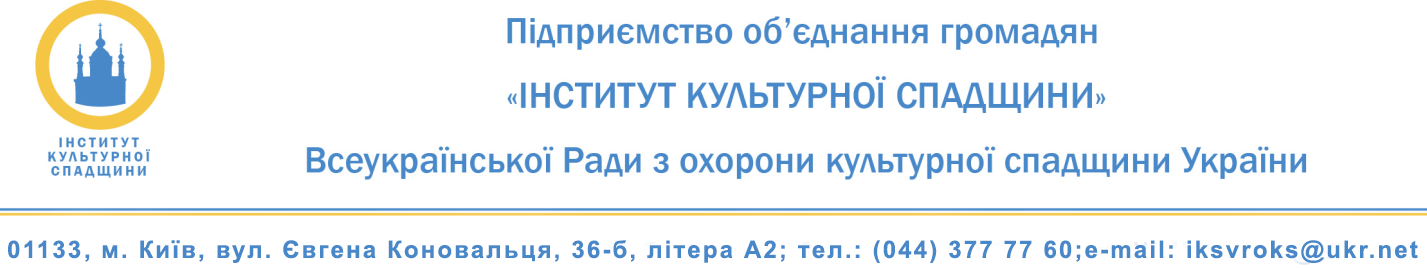 ІСТОРИКО-АРХІТЕКТУРНИЙ ОПОРНИЙ ПЛАН м. ЧЕРНІГОВА З ВИЗНАЧЕННЯМ МЕЖ І РЕЖИМІВ ВИКОРИСТАННЯ ЗОН ОХОРОНИ ПАМ’ЯТОК ТА ІСТОРИЧНИХ АРЕАЛІВ(договір від 19.10.2018 р. № 2)Київ – 2019 р.СПИСОК УЧАСНИКІВЗміст Вступ											5Історичний та розпланувальний розвиток м. Чернігів1.1. Історична довідка									111.2. Природні особливості місцевості, що визначають 			своєрідність планування та просторової побудови міста			741.3. Основні етапи розвитку планування та історичного формування забудови м. Чернігів							77Аналіз існуючої архітектурно-містобудівної ситуації м. Чернігів2.1. Аналіз існуючої планувальної структури м. Чернігів			952.2.Архітектурно-художні особливості історичної забудови		1022.3.Характеристика елементів історичного озеленення та благоустрою										1232.4. Архітектурно-просторова композиція та пейзажно-видова структура історичного центру м. Чернігів		129Комплексна історико-культурна оцінка території м. Чернігів3.1.1. Археологічна спадщина							1383.1.2. Об’єкти культурної спадщини за видом архітектури			1693.1.3. Об’єкти культурної спадщини за видом містобудування		1873.1.4. Об’єкти культурної спадщини за видом історичні			1903.1.5. Об’єкти культурної спадщини за видом монументальне мистецтво								2283.1.6. Історико-культурні заповідники, об’єкти природно-заповідного фонду						2363.2. Аналіз діючих зон охорони пам’яток культурної спадщини		2573.3. Загальна характеристика історичного ареалу міста			2684.Проектно-регулятивний розділ4.1. Основні принципи системи охоронного зонування території м. Чернігів							2814.2. Межі територій пам’яток та режими їх використання			2864.3. Межі зон охорони пам’яток та режими їх використання		3344.3.1. Комплексна охоронна зона пам’яток історичного центру міста								3344.3.2. Охоронні зони окремих пам’яток						3484.3.3. Зони регулювання забудови							3624.3.4. Зони охорони археологічного культурного шару			3684.3.5. Зона охоронюваного ландшафту						3884.4. Межі та режими використання історичного ареалу м. Чернігів							391Список використаних джерел та літератури					394ВСТУП	Представлена робота виконана на замовлення управління містобудування та архітектури Чернігівської міської ради в рамках договору від 19.10.2018 р. № 2 з розробки науково-проектної документації «Історико-архітектурний опорний план м. Чернігова з визначенням меж і режимів використання зон охорони пам’яток та історичних ареалів» авторським колективом науковців Підприємства об’єднання громадян «Інститут культурної спадщини» Всеукраїнської Ради з охорони культурної спадщини України у листопаді 2018 р. - червні 2019 р.Необхідність розроблення згаданої науково-проектної документації зумовлена вимогами Закону України «Про охорону культурної спадщини», постановами Кабінету Міністрів від 26.07.2001 № 878 «Про затвердження Списку історичних населених місць України», від 03.07.2006 № 909 «Про затвердження Порядку визначення населеного місця історичним», від 13.03.2002 № 318 «Про затвердження Порядку визначення меж та режимів використання історичних ареалів населених місць».Мета дослідження – забезпечення збереження пам'яток та об'єктів культурної спадщини, традиційного характеру середовища м. Чернігова шляхом розроблення історико-архітектурного опорного плану міста та проекту зон охорони пам'яток, визначення меж і режимів використання території історичного ареалу міста.Об΄єктом дослідження є територія м. Чернігова, занесеного до Списку історичних населених місць України (з датуванням – VII ст.), ландшафт території міста, розпланування, забудова, пам'ятки і об'єкти культурної спадщини.Предметом дослідження є розпланувально-просторовий устрій м. Чернігова, забудова, об’єкти культурної спадщини, а також визначення методів і заходів з охорони нерухомої культурної спадщини та збереження традиційного характеру середовища міста.Перша спроба опрацювання науково-проектної документації з метою захисту пам'яток культурної спадщини та традиційного середовища була здійснена ще у 1980-ті рр. - ''Разработка опорного историко-архитектурного плана и зон охраны г. Чернигова'' виконана інститутом КиївНДПІмістобудування в 1986 р. Це був один з перших прикладів подібної документації в Україні. Тоді на території міста налічувалося понад 100 пам'яток історії та культури, що перебували на державному обліку. При цьому 50 % території міста були охоплені зонами охорони пам'яток (охоронні зони, зона регулювання забудови, парки-пам'ятки садово-паркового мистецтва, зона охоронюваного ландшафту), затвердженими рішенням Чернігівського облвиконкому від 24.04.1989 № 90.''Коригування історико-архітектурного опорного плану і зон охорони м. Чернігова'' було виконане інститутом НДІТІАМ (м. Київ) у 1987 р.Згодом ці зони охорони пам’яток коригувалися та затверджувалися рішеннями Чернігівської міської ради зі змінами та уточненнями, зокрема рішенням 4 сесії Чернігівської міської ради 22 скликання від 24.05.1995.Подальше коригування історико-архітектурного опорного плану і зон охорони пам’яток м. Чернігова було виконано Науково-дослідним інститутом теорії та історії архітектури і містобудування (м. Київ) у 1997 р. та затверджено у складі Генерального плану м. Чернігова в 2003 р.Після цього відкориговані зони охорони пам’яток були затверджені рішенням 17 сесії Чернігівської міської ради 5 скликання від 31.05.2007 – «Правила забудови та використання території м. Чернігова (коригування)», рішенням 16 сесії Чернігівської міської ради 6 скликання від 28.12.2011 – «Тимчасовий порядок використання території м. Чернігова». Окрім того, у 2009 р. було розроблено (НДІ пам'яткоохоронних досліджень) Генеральний план Національного архітектурно-історичного заповідника «Чернігів стародавній» у м. Чернігові з визначенням меж та зон охорони пам’яток, який затверджено 23.06.2009 рішенням 39 сесії Чернігівської міської ради 5 скликання. В результаті, зонуванням було охоплено практично всю історичну частину, покладена в його основу концепція є нині основою для системи охоронного зонування території Чернігова. При цьому, в полі зору дослідників була лише територія центральної частини міста, безпосередньо пов'язана з заповідником; об'єкти і території, розташовані на периферії міста, не розглядались.Виходячи з наведеного, можна зробити висновок, що територія міста з пам'яткоохоронної точки зору досліджувалась неодноразово. Розроблена на основі цих досліджень проектна документація, зокрема щодо охоронного зонування, в цілому забезпечує збереження нерухомих пам’яток культурної спадщини та традиційного характеру середовища м. Чернігова і не потребує радикальних змін. Необхідні корективи, доповнення, уточнення, частково впорядкування та приведення до вимог актуального пам'яткоохоронного законодавства та чинних підзаконних актів: це пов'язано зі зміною кількості пам'яток (частина була поставлена на облік, якась частина знята або повинна бути запропонована до зняття), розвитком забудови міста і змінами містобудівної ситуації. Особливого корегування потребує археологічна частина, оскільки за останні десятиріччя були уточнені межі вже поставлених на облік об'єктів, виявлено нові, досліджено значні площі пам'яток та зон охорони археологічного культурного шару, в результаті чого вони підлягають вилученню з територій означених вище пам'яток та зон тощо.Нормативна база дослідження. Історичні міста України, до яких відноситься м. Чернігів, вимагають особливого підходу, оскільки процеси їх розвитку, реконструкції, забудови, господарська діяльність у історичних ареалах, визначених на їх території, повинні ґрунтуватися на усвідомленні необхідності збереження і раціонального використання об’єктів нерухомої культурної спадщини, охорони традиційного середовища. На це спрямовано такі заходи, як установлення зон охорони пам’яток, визначення історичних ареалів. Розробка історико-архітектурного опорного плану м. Чернігова, а також визначення меж і режимів використання зон охорони пам’яток та історичних ареалів, виконання історико-архітектурної інвентаризації об’єктів культурної спадщини ґрунтується на чинних нормативно-правових документах, які формують сучасну нормативну базу таких досліджень, а саме:Закон України "Про охорону культурної спадщини" від 08.06.2000;Закон України "Про архітектурну діяльність" від 20.05.1999;Закон України "Про основи містобудування" від 16.11.1992;Закон України "Про регулювання містобудівної діяльності" від 23.02.2011;Закон України "Про охорону навколишнього природного середовища" від 25.06.1991;Закон України "Про природно-заповідний фонд" від 16.06.1992;Закон України "Про охорону археологічної спадщини" від 18.03.2004;Земельний кодекс України від 25.10.2001;Постанова Кабінету Міністрів України від 13.03.2002 № 318 "Про затвердження Порядку визначення меж та режимів використання історичних ареалів населених місць, обмеження господарської діяльності на території історичних ареалів";Постанова Кабінету Міністрів України від 26.07.2001 № 878 "Про затвердження Списку історичних населених місць України (міста та селища міського типу)";Постанова Кабінету Міністрів України від 03.07.2006 № 909 "Про затвердження Порядку визнання населеного місця історичним";ДБН 360-92** Містобудування. Планування та забудова міських і сільських поселень;ДБН Б.1.1-15:2012 "Склад та зміст генерального плану населеного пункту". Затверджено наказом Міністерства регіонального розвитку, будівництва та житлово-комунального господарства України від 13.07.2012 № 358;ДСТУ-Н Б В.3.2.-4:2016 "Настанова щодо виконання ремонтно-реставраційних робіт на пам'ятках архітектури та містобудування". Затверджено наказом Міністерства регіонального розвитку, будівництва та житлово-комунального господарства України від 21.06.2016 № 174.ДБН Б.2.2-3:2012. "Склад та зміст історико-архітектурного опорного плану населеного пункту". Затверджено наказом Міністерства регіонального розвитку, будівництва та житлово-комунального господарства України від 12.03.2012 № 106;ДСТУ Б Б.2.2-10:2016. "Склад та зміст науково-проектної документації щодо визначення меж і режимів використання зон охорони пам’яток архітектури та містобудування". Затверджено наказом Міністерства регіонального розвитку, будівництва та житлово-комунального господарства України від 24.06.2016 № 178;ДБН А.2.2-14-2016. "Склад та зміст науково-проектної документації на реставрацію пам’яток архітектури та містобудування". Затверджено наказом Міністерства регіонального розвитку, будівництва та житлово-комунального господарства України від 29.12.2016 № 337.Наказ Міністерства регіонального розвитку, будівництва та житлово-комунального господарства України від 02.06.2011 № 64 «Про затвердження Порядку розроблення історико-архітектурного опорного плану населеного пункту».Окрім того, враховуючи ту обставину, що на цей час затверджені лише методичні рекомендації щодо засад, порядку розроблення та затвердження зон охорони пам’яток архітектури, а для решти видів пам’яток – ні, і в той же час, пам’яткоохоронне законодавство вимагає визначення у науково-проектній документації зон охорони для усіх видів пам’яток, розробники користувалися єдиною, що на сьогодні існує, методичною базою з цього питання, а саме: «Тимчасова інструкція по організації охоронних зон та зон регулювання забудови для пам’ятників культури в Українській РСР» (затверджена Держбудом і Мінкультури 09.08.1968); «Методические рекомендации по исследованию историко-архитектурного наследия в городах Украинской ССР» (схвалено Держбудом УРСР 19.03.1982).Результатом досліджень стали: історико-архітектурний опорний план м. Чернігова з визначенням меж і режимів використання зон охорони пам’яток та історичних ареалів – текстова та графічна частини.		Графічна частина роботи представлена п'ятьма креслениками:	Історико-архітектурний опорний план м. ЧерніговаІсторико-архітектурний опорний план м. Чернігова з визначенням меж зон охорони пам’яток, історичних ареалів.Території пам'яток археології та зон охорони археологічного культурного шару м. Чернігова.Ландшафт території м. Чернігова.Територіальний і розпланувальний розвиток м. Чернігова.Композиційно-художня оцінка території м. Чернігова.Представлена робота виконана під науковим керівництвом к.і.н., доцента Л. Томілович авторським колективом у складі головного архітектора проекту канд. архітектури О.Харлана, відповідального виконавця – культуролога І. Єрзіної, архітектора, канд. архітектури В.Вечерського, мистецтвознавця, к.і.н. А. Звіряки, археолога В. Мултанен, архітектора Н. Осипенко.РОЗДІЛ 1. ІСТОРИЧНИЙ ТА РОЗПЛАНУВАЛЬНИЙ РОЗВИТОК м. ЧЕРНІГОВАІсторична довідкаЧернігів – місто обласного підпорядкування, центр Чернігівської області, одне з найдавніших міст України. Розташований на річках Десна (притока Дніпра) і Стрижень (притока Десни, басейн Дніпра). Населення – близько 289 тис. осіб (станом на 2018 р.).Місцевість, де розташовується Чернігів та його околиці, відноситься до історичного регіону Сіверщина або Чернігово-Сіверщина. Територія міста була заселена з давніх часів. На сьогодні найбільш давнім виявленим на території сучасного Чернігова поселенням вважається те, що розташоване над р. Стрижень (поблизу церкви Михайла і Федора) і датується добою бронзи (ХІІ-ХІ ст. до н.е.), ототожнюється з носіями тшинецько-комарівської культури. Окрім того, на території міста знаходили матеріали ранньозалізної доби (VI ст. до н.е.), ототожнюються зі скіфською культурою, поселення зарубинецької культури (І ст. до н.е. – І ст. н.е.). Щільність заселення суттєво зростає у середині – другій половині І тис. н. е.: цим періодом датуються виявлені на території міста матеріали київської, колочинської, волинцевської та роменської культур.Археологічні дослідження показали, що процес формування топографічної структури майбутнього міста, його виділення з маси рядових поселень регіону розпочався, вірогідно, на зламі VII-VIII ст. Саме тоді на стрілці мису при впадінні в Десну її правої притоки р. Стрижень виникло невеличке городище, що засвідчили розкопки під проводом Б.О.Рибакова в 1946-1947 рр. та В.Коваленка в 1984-1987 рр. Подальше швидке зростання міста і його значення було зумовлене сприятливими природними чинниками: розташування на березі Десни – значної торгової і транспортної артерії Східної Європи. Розгалужена система приток та волоків пов'язувала Десну з Азовським, Балтійським, Каспійським та Чорним морями, а також басейнами майже усіх великих річок Східної Європи (Волга, Дніпро, Неман, Ока, Прип'ять, Сула тощо) і фактично замикала в суцільне кільце водних шляхів усі її крупні притоки. Нижче Чернігова у Десну не впадає жодної значної притоки (окрім річок Білоус та Остер). Таким чином, укріплення, розташоване на чернігівських висотах, мало можливість контролювати не лише більшу частину течії власне Десни, але й увесь її величезний басейн.Окрім того, місто займало виключно стратегічно важливе місце на Лівобережжі, оскільки знаходилось у центрі великої фізико-географічної області Чернігівського Полісся, де сходяться межі п'яти його районів: Любецько-Чернігівського, Замглайсько-Седнівського, Нижньосновсько-Середньодеснянського, Дніпровсько-Нижньодеснянського та Козелецько-Куликівського. На території міста та його найближчих околиць сходяться також чотири типи ландшафтів: Любецько-Чернігівська моренно-зандрова рівнина, Ріпкинсько-Чернігівська лесова рівнина, що межують по р. Стрижень, Дніпровсько-Замглайська заболочена рівнина, яка близько підходить до Чернігова з північного сходу, та алювіальна рівнина широкої деснянської заплави. Значною різноманітністю відрізняється грунтовий покрив у районі Чернігова: з півдня до нього підходить чималий клин дерново-слабопідзолистих піщаних грунтів, із заходу та північного заходу – дерново-слабо- та середньо підзолисті піщані, глинисто-піщані та ясно-сірі й суглинисті та темно-сірі лісові опідзолені, а в заплаві Десни знаходились лукові та алювіально-лукові грунти тощо. Значні площі навколо Чернігова займали соснові, широколистяно-соснові, дубові та березові ліси. Ця природна різноманітність створювала сприятливі умови для господарської діяльності і стала однією з передумов прискореного розвитку мікрорегіону.Сприятливими для виникнення і розвитку міста були і топографічні умови: територія, на якій виник Чернігів, являє собою найбільш підвищену (понад 20 м) ділянку правого берега Десни на відрізку її течії нижче гирла р. Снов, добре захищену майже з усіх сторін самою природою, а саме:р. Десна омиває підніжжя тераси з південного сходу, вона, окрім значної глибини та ширини, має широку (місцями до 9 км) лівобережну заплаву; р. Стрижень (права притока р. Десна) прикривала східний і північно-східний напрямки, а його стариці – південний і південно-західний; додатковим захистом слугували кілька невеликих ручаїв, що впадали в Стрижень та Десну. Суттєвим природним чинником для зміцнення обороноздатності городища були високі (понад 20 м) та урвисті схили правобережної деснянської тераси і численних ярів, що її прорізали. Додатково ескарповані в належних місцях, вони надійно захищали південний (з боку Десни) та південно-західний (від Холодних ярів) напрямки.Таким чином, нині в історіографії переважає думка щодо майже безперервного історичного та містобудівного розвитку Чернігова з VII ст., хоча, варто зазначити, що частина дослідників, враховуючи стан джерельної бази, вважає її недостатньо обґрунтованою, адже виявлені на цей час в ході археологічних досліджень старожитності є нечисленні і фрагментарні. Натомість літописні згадки та археологічні джерела, як то наявність культурного шару на території Дитинця (на південному схилі Валу) та могильників, які чітко датуються ІХ ст., безумовно засвідчують безперервне існування Чернігова з цього часу та той факт, що на означений період це був вже значний міський осередок. Його розташування на одному з ключових відгалужень шляху, яким проходило в Європу арабське срібло, близькість до шляху «з Варяг в Греки» та трансконтинентальної магістралі «Західна Європа – Київ – Булгар – Китай» сприяли його швидкому зростанню, поступовому перетворенню в соціально-політичний та економічний центр регіону, причому археологічні джерела свідчать про збільшення у цей період заселеної площі за рахунок освоєння не лише краю терас Десни (від Дитинця до Болдиних гір) та Стрижня (від Дитинця до кордонів Передгороддя), але й значних території біля їх підніжжя. Дослідники вважають, що, завдяки відповідним топографічним умовам, на чернігівських горах могло одночасно існувати кілька укріплених поселень-городищ, зокрема, на майбутньому Дитинці та Єлецькій горі, і місто могло виникнути внаслідок їх злиття, а центром став саме Дитинець.Після включення Чернігова у 80-х рр. ІХ ст. до складу Давньоруської держави (за літописним повідомленням, у 884 р. внаслідок походу київського князя Олега) в його історії розпочався другий етап, що характеризується подальшим зростанням та формуванням планувальної структури міста, повною реконструкцією системи фортифікаційних споруд. На цей час місто складалось з Дитинця (0,6 га) та укріпленого посаду (понад 5 га), а також прилеглих до них неукріплених районів та Подолу. Навколо міста починається формування курганного некрополя, що нараховував тисячі насипів, найдавніші з яких датуються кін. ІХ – поч. Х ст. Матеріали досліджень чернігівських курганів та відкритого в останні десятиріччя грунтового могильника засвідчують значну соціально-економічну диференціацію населення. Незважаючи на зменшення надходжень від східної торгівлі, значна частина яких потрапляла тепер до скарбниці великого київського князя, та політичну залежність від Києва, Чернігів залишився не лише найзначнішим політичним та економічним осередком на Північному Лівобережжі, але й перетворився на один з найголовніших опорних пунктів молодої Київської держави. Підтвердженням значення Чернігова у цей період є русько-візантійський договір 907 р.: внаслідок успішного походу київського князя Олега проти Візантії було укладено дуже вигідний для сторони-переможниці договір, в якому Чернігів зазначений на другому після Києва місці серед руських міст, на які вимагалося сплатити данину.Ймовірно, у Х ст. Чернігів мав свого князя, оскільки у договорі 907 р. згадується в числі міст, у яких «седяху князі», підпорядковані київському князю Олегу. На думку багатьох фахівців, це підтверджують матеріали Чорної могили (датована останньою третиною Х ст., висота – понад 10 м, діаметр – близько 40 м, окружність разом з ровом довкола – понад 170 м). Наявність у похованні великої кількості коштовної зброї та культових предметів, великі розміри курганного насипу дали підстави Б.О. Рибакову припустити, що у могилі був похований чернігівський князь (за легендою, князь Чорний). Аналогічне поховання містив і так званий курган княжни Черни, зруйнований 1851 р.У 80-90-х рр. Х ст. київський князь Володимир Святославович, у зв'язку з напливом чергової хвилі кочових племен – печенігів у Степ і Лісостеп Євразії, їх нападами на Русь, розгорнув будівництво фортець на Середньому Подніпров'ї. У цей період чернігівські укріплення зазнали суттєвої реконструкції. Зокрема, як довели дослідження 2005-2008 рр., у південно-західному напрямку збільшилась територія Дитинця, відповідно, тоді ж була споруджена нова південно-західна лінія його укріплень. Таким чином, вже саме в означений період він досягає своїх максимальних розмірів – 16 га. Вірогідно, у цей же час виникають нові лінії укріплень на "Окольному граді», територія якого підходила на заході до Єлецької гори, на якій згодом виникне Єлецький монастир (тут в процесі охоронних розкопок 1983, 1990-х рр. буде виявлено комплекс оборонних споруд), а також на Подолі, біля гавані в гирлір. Стрижень; збільшується і площа неукріплених передмість – житлова забудова поширюється вздовж краю терас та берегів струмків, що протікали територією міста, далеко за межі згаданих вище укріплень. На підставі даних археологічних досліджень, науковці прийшли до висновку, що селитебна територія Чернігова на кін. Х ст. складала не менше 60-70 га і він був найбільшим урбаністичним центром Лівобережжя.З 20-х рр. ХІ ст. розпочинається безперервний писемний період історії Чернігова, пов'язаний з іменем першого відомого чернігівського князя Мстислава Володимировича, який зайняв місто в 1024 р., до того часу посідаючи дрібний уділ на далекому півдні – в Тмутаракані. Після міжусобної боротьби з київським князем Ярославом Володимировичем (відомим у літописах як Мудрий) брати поділили Русь по Дніпру: Ярославу дістались землі на правому березі, Мстиславу – на лівому. Чернігів став столицею великого князівства, його політичне піднесення сприяло економічному та культурному розвитку. Мстислав розпочав велике кам'яне будівництво, заклавши величний Спаський собор – найдавнішу споруду міста і одну з найдавніших зі збережених давньоруських будівель (до того ж, відносно точно датовану). Після смерті Мстислава (похованого у ще недобудованому Спаському соборі) у 1036 р (за даними інших літописів – у 1038 р.) Чернігів повернувся під владу Києва.Ярослав передав Чернігів своєму синові Святославу Ярославовичу, який правив у місті за життя батька, а потім ще наступні два десятиріччя (до 1076 р.). При цьому останні три роки він був одночасно ще й київським князем. За його правління добудували Спаський собор та заклали ще два монастиря – Свято-Успенський Єлецький та Антонієви печери. Саме Святослав запросив до Чернігова вже відомого на той час монаха Антонія, який викопав перші печери на Болдиних горах. Згодом над ними збудували Іллінську церкву – так виник печерний Іллінський монастир.Святослав уславився війнами проти половців – новою хвилею кочовиків, які щойно з'явились біля кордонів Русі. В 1068 р. князь відзначився блискучою перемогою над ними, одержаною на р. Снов. Святослав Ярославович став засновником династії чернігівських князів Ольговичів, яка правила в Чернігові понад 200 років і одночасно являла собою один з двох найпотужніших на Русі князівських кланів (другим були Мономаховичі), між якими точилася боротьба за верховну владу в державі та уділи.За часів правління в Чернігові Володимира Мономаха (1078-1094 рр.) було розширено територію міста, споруджено на Дитинці храм і мурований терем. Князь вів успішні війни проти половців.У 1097 р. відбувся з'їзд найбільш впливових князів у Любечі, на якому було прийнято історичне рішення щодо закріплення за князівськими родами їх вотчин – вважається, що це стало першим кроком до феодального роздроблення Русі. «Святославов уділ», а це була Чернігово-Сіверська земля від Дніпра до Мурома на півночі і з Тмутараканню на півдні, був визнаний за його синами. Чернігівським князем став Давид Святославович. За його правління в місті також велось масштабне будівництво, зокрема споруджено Борисоглібський собор (св. Великомученик Гліб був святим патроном цього князя).Як уже зазначалось вище, Ольговичі разом з Мономаховичами відігравали провідну роль в політичному житті Русі (як позитивну, так і негативну). Вони неодноразово посідали київський стіл, мали шлюбні стосунки з правлячими династіями Візантії, Польщі, Угорщини, Німеччини, а також половецькими князівнами. Зрештою, кочівники, серед яких були як залишки печенігів і торків, так і половці, що мешкали на Лівобережжі неподалік від кордонів Переяславського та Чернігівського князівства (а інколи і у їх межах), часто виступали союзниками, а то й васалами чернігівських князів, неодноразово брали участь у внутрішньоусобних війнах на їх боці.Кілька чернігівських князів підв’язалися на духовному поприщі і навіть були канонізовані. Один з них, Микола Святоша, відмовився від влади, став ченцем Києво-Печерського монастиря і уславився духовними подвигами.Яскравим свідченням політичного та економічного значення давньоруського Чернігова, рівня розвитку його культури є монументальні споруди. Відомо про існування в місті близько 20 мурованих храмів, теремів, воріт. До наших днів збереглося 5 храмів, які відносяться до давньоруського періоду. Для міст Русі, де переважало дерев'яне будівництво, такі обсяги мурованого зодчества були значними.Загальна площа міста у період найвищого розквіту займала понад 400 га (з них укріплена площа – до 350 га), а кількість населення на поч. ХІІІ ст. науковці обраховують приблизно у 20 тис. осіб. Це означає, що Чернігів був не тільки одним з найбільших міст Русі, але й усієї тогочасної Європи. Він також мав найбільшу на Русі мережу приміських поселень.Протягом ХІ-ХІІІ ст. територія Чернігова зростала. Місто складалось з Дитинця, Окольного града, Передгороддя і Посаду (Подолу). Дитинець займав площу сучасного парку ім. М.Коцюбинського – урочища Вал. Тут розташовувались величні Спаський та Борисоглібський собори, які існують і нині, а також Благовіщенський собор та три муровані церкви, які не збереглись. На Дитинці також знаходились резиденції князів та єпископів. Зокрема, у другій половині ХІІ ст. будується новий князівський двір у східній частині Дитинця, на березі р. Стрижень. До нього провадила мурована брама, а дерев'яна огорожа відділяла східну частину Дитинця від решти його території, слугуючи додатковим укріпленням. На території нового князівського двору будується в 1174 р. Михайлівська церква і на поч. ХІІІ ст. – ще одна, назва якої невідома. Торговицю колишнього Передгороддя акцентувала П'ятницька церква (нині відбудована). Археологічні дослідження, що проводились в різних частинах стародавнього Чернігова, виявили щільну забудову, наявність майстерень, а, відповідно, існування різноманітних ремесел: металообробки, виготовлення різноманітних виробів з металу, дерева, шкіри, одягу та взуття, гончарства, ювелірної справи.Останнім правителем Чернігова у давньоруський період був Михайло Всеволодович. У 1230-х рр. він брав активну участь у міжусобній боротьбі на Русі, претендуючи на київський великокнязівський стіл. У жовтні 1239 р. до Чернігова підійшов хан Менгу з великим військом. Незважаючи на відчайдушний опір чернігівців, монгольські нападники захопили і знищили місто. Частина населення загинула під час штурму, ще частина була виведена у полон,інші – врятувались, заховавшись у навколишніх лісах. Факт перенесення князівського столу до Брянська, що сталося невдовзі після монгольського нападу на Чернігів, зазвичай трактується дослідниками як підтвердження економічного і політичного занепаду Чернігова у цей період. На нашу думку, це може бути пов'язано з питаннями політичної кон'юнктури – зокрема, зміною політичних центрів, до яких тяжіли інші, слабкіші князівства, формуванням певних коаліцій, які вимагали присутності князя на певних територіях, тощо і не є доказом занепаду Чернігова в жодному з аспектів.У 1246 р. чернігівського князя Михайла вбили в ставці Батия під приводом відмови виконати язичницький обряд, насправді, як вважає більшість науковців, у такий спосіб монголи закріплювали свою зверхність над руськими князівствами, ліквідовуючи найбільш впливових князів. Згодом князь Михайло, як і його син Федір, що також загинув від рук ординців, будуть канонізовані.Ймовірно, під час захоплення міста монгольськими військами, дерев'яні укріплення Чернігова були частково знищені, а земляні, що вціліли під час штурму, в наступні десятиріччя поступово руйнувалися, тривалий час не реконструювалися. При цьому є незаперечні свідчення, що Чернігів монгольську навалу 1239 р. пережив: відомо, що в наступні після неї роки продовжував діяти Спаський собор, та й наявність князя, який продовжував відігравати значну роль у політичному житті давньоруських князівств, свідчить про наявність населення і взагалі життя в місті та князівстві в цілому.Монгольський напад на Чернігів виявився не єдиним у буремному ХІІІст. – вже у 1263 р. місто захопили війська литовського князя Шварна-Скирмонта. Останній факт, зрештою, свідчить про те, що місто, принаймні частково, було відбудовано після подій 1239 р. Спаський собор, як уже зазначалось, діяв у 1270-1280-х рр., окрім того, тут надалі знаходилась єпископська кафедра. Археологічні дані свідчать про те, що Чернігів зменшувався в своїх розмірах поступово протягом другої половини ХІІІ – першої половини XIVст.Після утвердження монгольської зверхності в сер. ХІІІ ст. центральні і північні терени майбутньої України – Київське, Переяславське, Турово-Пінське й Чернігово-Сіверське князівства – на ціле століття сходять в тінь. З уривчастих повідомлень нечисленних джерел (лаконічних згадок літописів, записів монастирських пом’яників тощо) та побудованих на них досліджень останніх 30-ти років Ф.М. Шабульдо, Н.М. Яковенко, О.В. Русіної складається принаймні схематична картина розвитку цих земель у XIV ст. Так, відомо, що з 1340-х рр. відбувається просування на лівобережне Подніпров’я влади Великого князівства Литовського: у цей час, серед іншого, великому князю литовському Ольгерду переходить у підпорядкування Любеч із волостю. Приблизно в цей же час або дещо пізніше землі Чернігово-Сіверщини переходять під владу одного з його синів – Дмитра-Корибута і в її удільних князівствах закріпляються його сини. Ймовірно, до цього часу відноситься відновлення фортифікаційних споруд Чернігова, зокрема Верхнього замку, розташованого в південній частині давньоруського Дитинця, на краю надзаплавної тераси. Верхній замок був відділений від Дитинця глибоким ровом та розташовувався вище по рельєфу. Під час розкопок 1985 р. було зафіксовано, що ширина згаданого вище рову становила близько 18 м, глибина – близько 6 м. Як засвідчили археологічні дослідження 1989 р., перші укріплення виникли тут ще у ХІ ст., проте найважливіший період існування Верхнього замку в контексті історії міста припав на добу пізнього середньовіччя – другу половину XIV-XVI ст. Протягом цього періоду він неодноразово перебудовувався, зазнавав ушкоджень під час військових дій, ремонтувався тощо. Його описів з раннього періоду існування на цей час не виявлено, а графічне та картографічне зображення маємо лише з поч. XVIІІ ст. Тож його реконструкція може бути лише гіпотетичною. Відповідно до «Абриса Чернігівського» 1706 р. розміри внутрішнього майданчика замку складали 64 х 85 м. За формою замок наближався до прямокутника, укріплення складали дерев'яно-земляний вал та згаданий вище рів. По кутах розташовувались дерев'яні квадратні або багатогранні башти, які прикривали фортецю кожна зі свого боку та забезпечували фланкуючий обстріл (їх кількість та форма в плані також змінювалось протягом досить довгого періоду існування замку в зв'язку з розвитком вогнепальної зброї, фортифікаційного мистецтва, фінансовими та людськими ресурсами політичної сили, під владою якої місто знаходилось у той чи інший історичний період, тощо). Верхній замок виконував подвійну функцію – резиденції удільних князів, згодом намісників та феодального двору князів Можайських, а також міської цитаделі. Слід зазначити, що у цей час майже все місто Чернігів вміщувалось в межах колишнього давньоруського Дитинця.Перша писемна згадка про укріплення Чернігова післямонгольської доби відноситься до 1380 р. і засвідчує, що князь Вітовт «зарубив Київ і Чернігов». Зауважимо, що білорусько-литовські (інакше західнобілоруські, литовсько-руські) літописи, в яких висвітлюється історія Литовсько-Руської держави (і в яких зустрічається ця згадка), були складені не раніше 30-60-х рр. XVI ст. Головне їх ядро складає "Літописець великих князів литовських", яке, на думку дослідників, слід датувати 30-ми рр. XV ст. При цьому згадані вище більш пізні списки, створені на його основі, містять значну редакцію у порівнянні з протографом (яка невідомо на чому базувалася) і значно перекручену хронологію подій. Нині дослідниками литовського періоду вітчизняної історії встановлено, що Вітовт реально поширив владу на українські землі в складі Великого князівства Литовського не раніше другої половини 1390-х рр., протягом 1393-1395 рр. позбавивши влади удільних князів, у т.ч. Дмитра-Корибута Ольгердовича Сіверського. Тож, як можна припустити, відновлення укріплень Чернігова у литовській період відбулося у сер. – другій половині XІV ст. – Гедиміновичі, посаджені в руських удільних князівствах, намагалися зміцнити обороноздатність новонабутих земель та здобути авторитет у місцевих еліт, це була загальноприйнята практика. Зрештою, за аналогією, укріплення Києва також були «зрублені» не Вітовтом і не у 1380-х рр., а принаймні Володимиром Ольгердовичем у 1360-х рр. Натомість за часів Вітовта у кін.XІV – на поч. XV ст. могла бути проведена ще одна їх модернізація або розширення укріпленої території. Керівник археологічних досліджень на Верхньому замку кін. 1980 – поч. 1990-х рр. І. Ігнатенко прийшов до висновку, що саме до цього часу відносяться рештки укріплень, виявлених на гребні давньоруського валу в південній частині колишнього Дитинця. Найвідомішим чернігівським князем литовської доби був Свидригайло – молодший син литовського князя Ольгерда, рідний брат польського короля Ягайла. Мав неспокійну вдачу, мріяв про престол Великого князівства Литовського, через що постійно конфліктував з тодішнім правителем – своїм двоюрідним братом Вітовтом. Хоча був не надто таланним політичним діячем і воєначальником – програв більшість битв, в яких брав участь, незмінно користувався підтримкою православного населення Великого князівства Литовського. У Чернігові сидів двічі – в 1404-1408 рр. та 1420-1430 рр., хоча більш докладні відомості щодо його діяльності в Чернігові відсутні. У 1430 р. Свидригайло без погодження з польським королем був обраний великим литовським князем, при цьому продовжував утримувати за собою чернігівський уділ. Незважаючи на зміщення з великокнязівського столу в 1432 р. та поразку руських полків та союзників, що прийшли їм на допомогу, на чолі зі Свидригайлом у битві під Вількомиром у 1435 р., він продовжував контролювати чернігово-сіверські та волинські землі до 1438 р. Після цього Чернігово-Сіверщина перейшла під владу великого литовського князя Сигізмунда Кейстутовича, а після його смерті в 1440 р. – Казимира Ягайловича, які управляли краєм за допомогою намісників, – до їх компетенції відносилось загальне управління, контроль за збиранням податків та мита, впорядкування земельних справ тощо. В Чернігові відомі два намісника другої половини XVст. – князі Олександр Чарторийський та Іван Борисович Глинський. Можливо, цю посаду займав і Борис Глинський, якому великий литовський князь Казимир пожалував «Домислин двір» у Чернігові – єдине відоме з литовських часів пожалування земельної власності в місті.Протягом XIV-XV ст. землі Лівобережної України (у т.ч. Чернігівщини) зазнавали страшних спустошень внаслідок набігів ординців та кримських татар (хоча в меншому ступені, ніж землі Правобережної України), які відбулись, зокрема, в 1399 р. після битви на Ворсклі та в 1482 р.під час походу кримського хана Менглі Гірея на Київ. Чернігів був захоплений і спалений кримськими татарами у 1482 та 1497 рр. Але це були лише окремі епізоди, найбільш трагічною і доленосною сторінкою в історії цих земель означеного періоду стали московсько-литовські війни кін. XV – поч. XVI ст. за т.з. «руську спадщину». В ході цих війн, вкрай невдалих для Великого князівства Литовського, їх правитель втрачав крок за кроком свої позиції на московсько-литовському прикордонні і врешті-решт на поч. XVI ст. втратив практично все стародавнє Чернігівське князівство у складі 319 міст і 70 волостей – включно з Черніговом, Брянськом, Путивлем, Стародубом, Новгородом-Сіверським.Цей зовнішній фактор призвів до внутрішньополітичних змін на території краю. В ході згаданих вище війн, по-перше, литовські правителі відмовляються від управління Сіверщиною за допомогою намісників, а, по-друге, стає поширеною практика переходу на службу до іншого володаря (суперника у цих війнах) прикордонних феодалів: так, чимало князів, у т.ч. Гедиміновичів, які осіли на Чернігово-Сіверщині в період її переходу під владу Великого князівства Литовського, «виїхали на Москву», тобто перейшли на службу до московського князя, натомість, частина колишніх дрібних князів, що мешкали на пограниччі з московського боку, перейшла на службу до великого князя литовського – їм і роздавались прикордонні землі. В 1496 р. великий князь Олександр Казимирович пожалував Чернігів, а згодом і Любеч князеві Семену Можайському. Однак, він, як і Василь Шемячич та Семен Бельський, перейшли на бік Москви разом із підвладними землями. Семен Можайський на той час володів не тільки пожалуваними йому великим князем литовським Черніговом і Любечем, але й Гомелем та Стародубом, тож ці міста і приналежні до них землі перейшли під владу московського князя. Проте це не відповідало настроям місцевого населення, передусім бояр. Тож московітам силою довелось брати Брянськ, Почеп, Радогощ, Путивель і Любеч. Серед цих міст, що не погодились добровільно перейти під руку московського правителя і які прийшлось захоплювати силою, окремі джерела згадують і Чернігів. У результаті, в 1503 р. було укладено перемир'я терміном на 6 років, за умовами якого Чернігів та значна частина Сіверщини були визнані за Московією. Невдовзі відбулося ще кілька московсько-литовських війн. Під час військової компанії 1507 р. литовські війська спалили Чернігів, але змогли повернути лише Любеч з околицями. У війні 1512-1514 рр. Москва завоювала ще й Смоленщину, закріпивши своє володіння Черніговом.З того часу майже на сторіччя Чернігів стає прикордонною фортецею московської держави. Кордон між Литвою і Московією проходив неподалік від міста, на півдорозі до Любеча на заході і в бік Остра на півдні. З одного боку, це призвело до зростання стратегічного значення Чернігова, з іншого – спричинило перманентні напади і облоги литовськими військами, адже Велике князівство Литовське не змирилося з втратою Чернігово-Сіверщини і, зокрема, Чернігова протягом усього наступного періоду.В 1531 р. за наказом московського князя Василя Івановича в Чернігові була збудована нова дерев'яна фортеця: її стіни складались зі зрубів або тарасів, посилених дерев'яними вежами, розташованими в найбільш вразливих місцях. Як свідчать результати археологічних досліджень на Верхньому замку, укріплення XVI ст. складались з тарас, вмонтованих у вали давньоруського часу. Залишається дискусійним питання, чи у 1531 р. було укріплено територію усього колишнього давньоруського Дитинця, чи лише відновлено та модернізовано оборонні споруди Верхнього замку. Судячи з матеріалів археологічних досліджень, а також щільності заселення Сіверщини у той період, друге видається більш вірогідним. Відповідно до писемних джерел, станом на 1520-ті рр. найбільшими поселеннями Чернігівської волості були Чернігів, Сновськ і Хоробр (поблизу Сосниці): найбільший серед них Хоробр мав 100 будинків, Сновськ – 50. Такий рівень залюдненості не давав можливості утримувати в належному технічному стані значні за площею оборонні укріплення, як і забезпечувати їх захист.У Чернігові також розташовувався постійний гарнізон і у цей т.з. «московський період» місто перетворилося з дрібного князівського центру на стратегічний осередок, де все життя було зосереджено навколо військових справ. Варто відзначити, що в цей період у значній мірі змінився етнічний склад міста та краю в цілому: чимало чернігівських землевласників-бояр, які мешкали тут з давньоруських часів, покинули свої землі і переселилась за Дніпро, в межі Литовської держави, частина населення була виселена. Натомість околиці міста московський уряд заселяв «дітьми боярськими» –дрібними слугами. Окрім того, до Чернігова та інших міст Сіверщини регулярно надсилали все нові загони стрільців. Усе це, окрім воєнних цілей, мало на меті колонізацію краю. Зазначена обставина стала однією з причин, чому литовцям, не зважаючи на численні спроби, так і не вдалось повернути Чернігів та більшість міст Сіверщини протягом наступних майже 100 років – адже звідси було виселено майже всіх давніх жителів, які хотіли повернутися під владу Литви.Як уже зазначалось, спроби Великого князівства Литовського повернути собі втрачені землі Чернігово-Сіверщини були перманентними протягом XVIст. і у більшості випадків в епіцентрі подій був Чернігів: так, у 1535 р. Чернігівську фортецю взяв в облогу литовський воєвода Андрій Немирич, у 1542 та 1550 рр. місто намагались повернути дипломатичним шляхом, пропонуючи обміняти його на полонених або висуваючи повернення Чернігова як одну з вимог при укладанні договору.Активізувалися військові дії на Сіверщині під час Ливонської війни, яка велась з перервами протягом 1559-1581 рр.: у 1562 р. остерський староста Ф.Кмита розбив великий загін московського воєводи, який йшов з Чернігова на Остер, зробив вилазку і спалив Чернігів, а потім відступив до Любеча. В 1563 р. черкаський староста М.Вишневецький підійшов до Чернігова і спалив його передгороддя. Наступного 1564 р. литовські війська знову взяли Чернігів в облогу і знову безуспішно. На думку В.Руденка, перед цими подіями також було укріплено дерев'яною стіною Єлецький монастир як один з оборонних пунктів міста. В 1579 р. наступ на Чернігів очолив київський воєвода Василь-Костянтин Острозький: у його кількатисячному війську були і реєстрові козаки під проводом князя М.Вишневецького. Через недостатність гармат, на штурм Чернігівської фортеці він так і не наважився. За результатами Ливонської війни Сіверщина залишилась у складі Московської держави.З періодом Ливонської війни пов'язаний ще один історичний епізод, важливий для історії Чернігова: в 1578 р. за наказом московського царя Івана IV Грозного останки святих Михайла та Федора, які покоїлись у Спаському соборі, були вивезені до Москви, де почили в Архангельському соборі Кремля. Чернігів втратив одну зі своїх найбільших святинь.Такими були зовнішньополітичні обставини, які впливали на соціально-економічний розвиток міста протягом кін. XV – поч. XVII ст. Чернігівська фортеця була відділена від інших московських володінь широкою смугою лісів і фактично відірвана від економічного життя східної частини Сіверщини, яка втягувалась в економічні відносини з московськими землями. Тож основним економічним осередком Сіверщини в московський період став Путивль. Від Подніпров'я, з яким мав традиційні економічні зв'язки протягом сторіч, Чернігів був відрізаний кордоном. Тож місто остаточно втратило позиції у міжнародній торгівлі (в XV через нього проходив шлях з Візантії і Кафи до Московії) і не могло бути осередком регіональної торгівлі внаслідок занепаду сільськогосподарської околиці через перманентні військові дії. Основними заняттями місцевого населення було мисливство, рибальство і бортництво. Тож життя невеликого міста зосереджувалось довкола обслуговування потреб гарнізону: так, археологічними дослідженнями поблизу замку було виявлено майстерню XVI ст. з вироблення взуття. Через обмеженість джерельної бази, про життя Чернігова цього періоду відомо мало. Дослідники припускають, що поряд з фортецею основним осередком міського життя був Єлецький монастир. При цьому як центр ремесел і торгівлі, як уже зазначалось, місто майже не розвивалось. У 1602 р. Чернігів платив до царської скарбниці лише 7 рублів оброчного податку та ще 17 рублів з земель, що до нього відносились. Це була мізерна сума, яка відображала надзвичайно низький рівень розвитку економіки міста у вказаний період та його роль у Московській державі лише як військового форпосту.Повернути втрачені землі Чернігово-Сіверщини Річ Посполита отримала шанс під час т.з. «смутного времени», яке розпочалося у Московській державі після смерті царя Бориса Годунова в кін. XVI ст. в ході втручання у внутрішні суперечки та боротьбу за московський престол спочатку окремих загонів, зібраних та профінансованих окремими польсько-литовськими магнатами, а пізніше і королівських військ. У 1604 р. Чернігів був захоплений без бою військами Лжедмитрія І: городяни самі відкрити ворота; чернігівці і три чернігівських воєводи присягнули йому як царю. Частина чернігівців пішла із Самозванцем до Москви. У червні 1605 р. він урочисто в'їхав до Москви і був помазаний на царство, проте вже в травні 1606 р. вбитий. У Московській державі розпочалась нова хвиля міжусобиць, натомість чернігівці відмовлялися присягати новим царям і підтримували численні виступи проти Москви. Фактична ліквідація державного кордону сприяла відновленню традиційних зв'язків з Києвом та Подніпров'ям. При цьому регіон продовжував розглядатися литовсько-польською стороною як ворожа територія і ціль для подальших грабіжницьких нападів, про що свідчать наступні події.У березні 1610 р. польсько-литовське військо на чолі з київським підкоморієм С.Горностаєм захопило та спалило Чернігів. Окрім міста-фортеці (вірогідно, займало територію в межах колишнього Дитинця) та замку також внаслідок пожежі був знищений і Єлецький монастир. Хоча за знищення Чернігова С.Горностай впав на якийсь час у немилість до короля Сигізмунда ІІІ, який розраховував на мирний перехід Сіверщини до Речі Посполитої, вже в 1616 р. Чернігівський замок разом з городищем Слабин та Шеставиця були передані тому ж С.Горностаю у володіння. Вірогідно, цей привілей реалізований так і не був, оскільки на поч. 1620-х рр. ці маєтності, зокрема Слабинське городище, було надано іншим особам.Внаслідок Деулінського перемир’я 1618 р. більша частина Сіверщини перейшла під владу Речі Посполитої. Було створено Чернігівське князівство, адміністратором якого став син Сигізмунда ІІІ королевич Владислав. Чернігів знову став прикордонним містом, тепер з іншого боку кордону, а також адміністративним центром. Першими урядниками польської влади в Чернігові були призначені Василь Солтиков (Солтик) і Томаш Липчинський. Згодом буде запроваджено посаду чернігівського капітана і ним стане шляхтич Ян Куновський (він же з часом буде призначений першим войтом Чернігова), який відповідав за військові та адміністративні справи, а також мав право суду над особами із залежних станів. Поступово на Сіверщині почала поширюватися правова система, характерна для усієї Речі Посполитої, однак з певними особливостями.Залишається дискусійним питання, як довго залишався Чернігів незаселеним після нападу С.Горностая та пожежі 1610 р. Більшість відомих на цей час письмових джерел засвідчують, що місто залишалось порожнім аж до 1623 р. Серед них: «Скарбець» Й.Голятовського, повідомлення короля Сигізмунда ІІІ на сеймі 1623 р. (щоправда воно стосується стану речей на 1619 р.); надання В.Солтиковим в 1619 р. Яронімові Полуботку місця для осадження на вул. Стародубській, яке передбачало для привілейованого зовсім неміщанські переваги – ловити рибу, бити звіра, термін слободи на 20 років, а також королівський привілей на магдебурзьке право Чернігову, який згадує лише існуючі вали навколо міста – є свідченням того, що колишнє місто у цей час являло собою скоріше городище, ніж населений пункт.Першочерговими завданнями польської влади стали відновлення чернігівського замку, заселення краю та вирішення земельних питань. На початок 1623 р. замок з трьома брамами (Водяною до р. Стрижень, Київською та Лоєвською) вже був відбудований. При відновленні оборонних споруд знову обмежились територією колишнього Дитинця та Верхнього замку. Останній був оснащений артилерією, якою відала «пушкарська служба», створена в 1623 р. Про обороноздатність замку та фортеці (укріпленого міста) свідчить той факт, що вони вистояли під час облоги трьохтисячним московським військом на чолі з В. Бутурліним у 1633 р.Населення міста поступово зростало, зокрема, поверталися мешканці, змушені покинути його у 1610 р. Проте темпи розвитку міста державну владу не влаштовували і для їх пришвидшення Чернігову було надано магдебурзьке право (права самоврядування) у тому ж 1623 р. Символом юридичної незалежності міста стала печатка з наданим королем гербом, на якому зображено святого Владислава – лицаря «у зброї» з червоним прапором (святого патрона королевича Владислава, адміністратора Чернігівського князівства). Було призначено і першого войта міста – ним став капітан-комендант чернігівської фортеці Ян Куновський, що, зрештою, не відповідало засадам магдебурзького права, за яким війтовство був виборною посадою. В тому ж привілеї містився перелік численних економічних прав міщан і міста в цілому, зокрема право складу. Одну зі статей прибутку міста мав складати податок від переправ через Десну. Окрім того, король дозволяв збудувати 10 міських цегелень для ведення в місті цегляного будівництва, громадські лазні та 2готелі – прибутки з цих закладів також мали надходити до міської скарбниці. Разом із тим, з огляду на прикордонне становище Чернігова, міщани були зобов'язані утримувати в належному стані міські укріплення. Місто мало утримувати спеціальну сторожу. Наявність магдебурзького права та магістрату передбачало зведення ратуші.В 1624 р. королевич Владислав видав ще один привілей, яким забороняв усі незаконні торги в околицях міста і наказував вести оптову торгівлю тільки в Чернігові. В тому ж році місту було надано право на проведення трьох ярмарків щорічно. В 1625 р. були юридично встановлені межі міста та визначена територія, до нього приналежна, – знаходилась по обох берегах Десни та охоплювала приблизно половину течії Білоусу й Стрижня. В тому ж 1625 р. король видав привілей щодо створення чернігівської козацької хоругви. До обов'язків козаків входило несення сторожової та військової служби під командою власного ротмістра та чернігівського капітана.Вжиті державною владою заходи щодо колонізації Сіверщини досить швидко дали свої результати – під кін. 1620 – на поч. 1630-х рр. зростає кількість сіл, слобід і хуторів у Чернігівському регіоні. В 1630-х рр. активну діяльність по заселенню чернігівських земель проводили магнати М.Калиновський і А.Кисіль. Зростання сільської округи стимулювало розвиток ремесел і торгівлі в Чернігові. Магдебурзьке право привнесло в життя міста цеховий устрій: у 1627 р. тут існував цех пекарів, у 1638 р. – вже чотири цехи: пекарський, кравецький, кушнірський та шевський, невдовзі з'явився і ковальський.Тогочасні джерела подають лише фрагментарні дані щодо кількості мешканців Чернігова польської доби. На межі 1620-1630-х рр. населення міста становило близько 1,5 тис. осіб. За даними подимного реєстру того часу, в Чернігові нараховувалось 220 димів і воно було п'ятим за їх кількістю в регіоні.В 1632-1634 рр. відбулась чергова війна між Річчю Посполитою і Московією, підсумком якої став Поляновський мир. Згідно з ним Москва була змушена відмовитись від прав на Сіверщину та Смоленщину. Ще під час війни в 1633 р. Чернігів став повітовим центром. Після закінчення війни постало питання про зміну правового статусу Сіверщини – Сіверське князівство було реорганізовано в Чернігівське воєводство. Першим чернігівським воєводою став польський магнат М.Калиновський.Варто зазначити, що з приєднанням Сіверщини до Речі Посполитої конфесійна ситуація на цих землях, зокрема в Чернігові, суттєво змінилась. Король Сигізмунд ІІІ був відомий як ревний католик, тож намагався поширити католицизм на східні землі Речі Посполитої. До Чернігова були запрошені ченці ордену домініканців, яким у 1627 р. передали Борисоглібський собор. Останній був відремонтований, дещо перебудований – він став католицьким осередком у місті. Є згадка, що на якийсь час до католиків переходила і П'ятницька церква. Також у Чернігові з'явилась та почала поширювати свій вплив уніатська церква: в 1625 р. була організована Чернігівська і Смоленська уніатська архієпископія, яку очолив Лев Кревза; у 1626 р. уніати отримали Єлецький монастир і досить значні земельні маєтності, архімандритом згаданого вище монастиря став Кирило Транквіліон Ставровецький. Він мав власну «мандрівну» друкарню, в якій у 1646 р. було надруковану першу в історії Чернігова книжку – «Перло многоцінне». В 1631 р. Лев Кревза домігся передачі уніатам Спаського собору, його настоятелем став Йосаф Григорович. Дослідники небезпідставно вважають, що протягом другої половини 1630-х-1640-х рр. була проведена реконструкція міських і замкових укріплень, оскільки влітку 1648 р., за свідченням очевидців, Чернігів був одним з найкраще уфортифікованих міст Чернігово-Сіверщини.Наступний етап в історичному та містобудівному розвитку Чернігова розпочався в 1648 р. з початком Національно-визвольної війни під проводом Б.Хмельницького, утворенням гетьманської автономії, запровадженням полково-сотенного устрою на землях, що входили до її складу, зростанням стратегічного, політико-адміністративного значення міста, що стало передумовою для його розбудови. Козацьке військо захопило місто і замок Чернігова протягом липня – початку серпня 1648 р. При цьому штурму не було: спочатку міщани, а згодом гарнізон замку здались після облоги через брак провіанту. Тож фортифікації міста та замку під час цих подій не постраждали. При цьому більше 180 шляхтичів були вбиті.Чернігів став центром однойменного полку, який займав північну частину сучасної Чернігівської області. Першим полковником став Мартин Небаба, його найближчим помічником, старшим сотником чернігівським – Стефан Пободайло. В той же час Б. Хмельницький підтвердив своїм універсалом магдебурзьке право Чернігову і затвердив Івана Скіндера чернігівським войтом. Чернігівський полк, що розташовувався на литовсько-українському кордоні, діяв переважно в північному напрямку, маючи на меті поширити козацьку владу на сусідні білоруські землі. Хоча у 1650 р. полк брав участь і у молдавському поході Б.Хмельницького.Під час Національно-визвольної війни Чернігів та чернігівський полк неодноразово опинялись в епіцентрі подій, тож значення фортеці тільки зростало. У битві неподалік від Ріпок, де литовським військам гетьмана Я.Радзивіла протистояли козаки Чернігівського та Ніжинського полків, загинув М.Небаба, а козацьке військо було розбито, більша його частина загинула. Чернігівський полк очолив С.Пободайло. Він же командував обороною Чернігова, коли військо Я.Радзивіла підступило до нього. Нападники тричі вдавались до штурму, але міста здобути так і не змогли, притому, що литовське військо було досить значним і під час цього ж походу в 1651 р. йому вдалось захопити такі значні фортеці, як Любеч і Київ. Цей факт сам по собі свідчить про міць чернігівських фортифікацій.У 1654 р. після укладання Березневих статей між Гетьманщиною та Московською державою, визнання гетьманом Б.Хмельницьким зверхності московського царя, московський уряд почав відкрито втручатися у внутрішні справи України. Чернігівський полк у складі козацького війська на чолі з І.Золотаренком надалі діяв на білоруському театрі військових дій. Під час штурму м. Бихова загинув С.Пободайло. Тіло полковника привезли до Чернігова й поховали в Іллінському монастирі, благодійником якого С.Пободайло був за життя – з його ініціативи розпочато реконструкцію Іллінської церкви та печер і взагалі започаткована благодійна діяльність полковників у місті. Наступником С.Пободайла на посаді чернігівського полковника став Іоаникій Силич.Після смерті Б.Хмельницького у 1657 р. війна з зовнішніми супротивниками ускладнилася боротьбою за владу між претендентами на гетьманську булаву і різними старшинськими угрупуваннями, що призвело до громадянської війни. Цей період увійшов у вітчизняну історію під назвою „руїна”, що буквально відображає наслідки цього протистояння. Згідно з царським указом від 4 квітня 1658 р. у Київ, Чернігів, Ніжин та деякі інші міста введено московські військові гарнізони. Тоді ж головою нової московської адміністрації на території Гетьманщини було призначено боярина В.Шереметьєва. Йому доручалось передати адміністративні функції влади міським магістратам, що послаблювало позиції полкової адміністрації і впливало на обороноздатність (на прохання ряду міст, у т.ч. Чернігова, московський правитель Олексій Михайлович підтвердив їм магдебурзьке право ще в 1655 р.). Московські залоги зазвичай розташовувались у замках і до обов'язків воєвод входив нагляд за фортифікаційними спорудами. В останній чверті XVII ст. Київ, Чернігів, Ніжин і Переяслав утворили «Малоросійський військовий округ» і управління московськими гарнізонами в цих місцях здійснювалось через складний механізм взаємодії Розрядного і Малоросійського приказів, а значна частина з доходів цих міст (зокрема, від казенних «кабаків» та «перевозів») надходила безпосередньо до московської скарбниці. На поч. 1660-х рр. воєводою московського гарнізону в Чернігові став І.Загрязний.У церковних переказах та козацьких літописах цього часу збереглась звістка про диво у Чернігові – заплакала ікона Іллінської Божої Матері (квітень 1662 р.), що було сприйнято місцевим населенням як поганий знак. Восени 1662 р. один з татарських загонів прорвався до Чернігова, і хоча міські укріплення штурмувати не відважились, спустошили околиці, захопили, пограбували і сплюндрували Іллінський монастир.У 1663 р. Гетьманщина фактично розпадається на Правобережну та Лівобережну. Кожна з них має окремого гетьмана, якого підтримують правителі сусідніх держав. Правобережним гетьманом у 1663 р. було обрано П.Тетерю, який визнавав чинність Гадяцького договору і вважав себе разом з Військом Запорізьким та територією, яку контролював, підданими Речі Посполитої. Натомість Лівобережним гетьманом став І.Брюховецький, його визнавав московський цар. І.Силич був серед противників І.Брюховецького, тому його стратили у Борзні разом із Я.Сомком та кількома іншими козацькими старшинами. Чернігівський полк очолив Д.Многогрішний, який незабаром ненадовго став «сіверським гетьманом», а потім і гетьманом Лівобережної України. Тим часом чернігівські полковники постійно змінювались – цю посаду короткий час обіймали І.Лисенко, В.Многогрішний, І.Самойлович. Останнього у 1672 р. обрали гетьманом України.Перша згадка про перебудову Чернігівської фортеці за козацьких часів відноситься до 1667 р., коли чернігівський воєвода І.Загрязний нібито «пристроил к малому острожку крепость, вырыл ров и сделал к Стрижню тайник». Це повідомлення є не дуже зрозумілим, оскільки в ньому йдеться, вочевидь, про замкові укріплення (названі острожком), до яких були добудовані міські укріплення (названі «крепостью»). Проте з інших джерел відомо про існування досить потужних міських укріплень вже на 1648 р. Тож до 1667 р. може відноситись хіба що їх чергова реконструкція.Чернігів знову опинився в епіцентрі бойових дій у 1668 р., коли І.Брюховецький підняв повстання проти московських воєвод. Козаки чернігівського полковника Д.Многогрішного витіснили московські війська з міста, проте останні разом з воєводою А.Толстим закріпилися на Верхньому замку, де і були взяті в облогу козацькими підрозділами. Проте на допомогу прийшов воєвода Г.Ромоданівський, війська якого штурмом взяли Чернігів. Під час бойових дій місто постраждало настільки, що його населення було звільнено від податків на 7 років.Після обрання І.Самойловича гетьманом Лівобережної України, чернігівським полковником став В.Дунін-Борковський – одна з найбільш яскравих особистостей, що обіймала цю посаду. Під його керівництвом і велися роботи з відновлення і реконструкції фортифікацій Чернігова у 1670-х рр., і, як вважають дослідники, в ході цих робіт вони набули вигляду, який зафіксований на «Абрисі Чернігова» 1706 р. А саме, були модернізовані міські укріплення в межах давньоруського Дитинця (фортеці, Черкаського замку), оскільки Верхній замок втрачав свої функції – тепер у місті був досить значний гарнізон, який не міг розміститися на Верхньому замку, натомість в нього було достатньо можливостей боронити більш масштабні укріплення (близько 15-16 га). Можна припустити, що саме у цей період були зведені укріплення «нижнього острога», розташованого на південь від Верхнього замку, в якому також перебували солдати і стрільці, оскільки вони вже згадуються в «Розписному списку» 1682 р., та відновлені колишні укріплення давньоруського Окольного граду, які оточували передмістя, – на планах XVIII ст. називаються «форштадтом», «містом», «другим Черкасским замком» і окрема їх частина «Третяк» – вони вже є на «Абрисі» 1706 р. Згадки про залишки укріплень Окольного граду зустрічаються в багатьох писемних джерелах XVI–XVII ст., але, здається, з сер. ХІІІ ст. їх відновили вперше – значення міста і кількість його населення тільки у другій половині XVII ст. зросли настільки, що в цьому виникла необхідність. У 1666 ст. в Чернігові проживало близько 3 тис. осіб, а також розміщувалась значна московська залога. Можна припустити також, що в цей період були реконструйовані (або зведені наново) укріплення Єлецького монастиря.Будівельна діяльність В.Дуніна-Борковського на посаді чернігівського полковника не обмежувалась лише розбудовою та реконструкцією укріплень. За його безпосередньої участі (у т.ч. матеріальної) та ініціативи були відбудовані Спаський собор та Воскресенська церква на Валу, П'ятницька церква та Успенський собор, Петропавлівська церква та в'їздна брама Єлецького монастиря. Тому закономірно, що після смерті в 1702 р. його було поховано в Успенському соборі Єлецького монастиря.Можна констатувати, що в період Гетьманщини, особливо в останній третині XVII – на поч. XVIIІ ст., відбулося друге піднесення Чернігова як центру культури. Зусиллями козацької старшини (перш за усе, чернігівських полковників, серед яких, окрім згаданого вже В.Дунін-Борковського, варто відзначити Якова та Юхима Лизогубів, П.Полуботка) і духовенства були відновлені давньоруські церкви, в образах яких простежується унікальне поєднання давньоруської архітектури й українського бароко. Наприкінці XVII – на поч. XVIIІ ст. Чернігів прикрасили нові монументальні споруди – Свято-Троїцький собор, трапезна церква з дзвіницею Борисоглібського монастиря (відома як будинок колегіуму), Катерининська церква, кілька кам'яниць – житлових будинків козацької старшини, зокрема П.Полуботка, будинок полкової канцелярії. Значні кошти на церковне будівництво в Чернігові виділяв гетьман І.Мазепа. Варто зазначити, що церкви за доби Гетьманщини (в т.ч. у Чернігові) були не лише осередками релігійного життя, але й посідали важливе місце у суспільному житті містян як центри соціального захисту і освіти. При них діяли школи і шпиталі. Функції ж шпиталів не обмежувались лише наданням медичної допомоги, вони надавали притулок для немічних, калік, бездомних та самотніх людей літнього віку. В 1732 р. при чернігівських церквах існувало 8 шкіл та 6 шпиталів.1680 р. єпископ Лазар (Баранович) створив Чернігівську друкарню, яка стала однією з найбільших в Україні. 1700 р. почав діяти Чернігівський колегіум, заснований Іоанном (Максимовичем). У місті існувало чотири монастирі – Єлецький, Троїцько-Іллінський, Борисоглібський і П'ятницький.Варто зауважити, що протягом останніх десятиріч XVII – 60-х рр. XVIIІ ст. козаки чернігівського полку і надалі приймали участь у всіх війнах, які провадила Московська держава, що 1720 р. була проголошена Російською імперією: у 80-90-і рр. XVII ст. основним їх напрямком був південний – ходили на Крим, у пониззя Дніпра, на Азов, у першій половині XVIIІ ст. – проти Швеції, Речі Посполитої, Османської імперії, Кримського ханства.Після переходу І.Мазепи на бік шведського короля Карла ХІІ в ході Великої Північної війни (1700-1721), а згодом після закінчення Північної війни і смерті наступного гетьмана І.Скоропадського у 1722 р. Росія вирішила посилити тиск на Гетьманщину, аж до повного знищення її автономії у перспективі. В 1722 р. було створено Малоросійську колегію – спеціальний орган російської влади для Гетьманщини, який мав контролювати гетьмана, полковників, усі гілки і структурні підрозділи влади в Гетьманщині, і, що найважливіше для російського уряду, – фінанси. В тому ж році надійшов наказ про призначення до Чернігова, Переяслава і Стародуба військовихкомендантів – це була нова форма російського управління на українських землях, оскільки до того часу московські воєводи не мали повноважень втручатися в місцеві українські справи. Окрім того, цар відкликав рішення про вибори нового гетьмана, а згодом взагалі передав усі владні повноваження в Гетьманщині Малоросійській колегії.Мирний протест української старшини на чолі з наказним гетьманом (а до того – чернігівським полковником)П.Полуботком призвів до ув'язнення останнього в Петропавлівській фортеці, а невдовзі і його смерті в грудні 1724 р.Участь у майже нескінченних війнах, які провадила Російська імперія, посилення економічного визиску з боку центральної влади, що почало спостерігатися ще у кін. XVII ст. і зростало протягом XVIIІ ст., відбилося на економічному становищі Лівобережної України. Окрім того, населення Гетьманщини мало повинність надання підвод та «стацій» – квартир для військових постоїв, що під час Північної війни з наводненням території Гетьманщини російськими військами набуло величезного розмаху. Окрім того, в означений період траплялись і стихійні лиха: у 1710-1711 рр. у Чернігові та по всій Сіверщині поширився «мор великий» (так на той час називали епідемії холери та чуми). Ще раз подібна епідемія трапилась у 1770 р. Велику загрозу для дерев'яної забудови міста становили пожежі, які мали місце в 1718, 1719, 1723, 1742, 1746 рр. Найбільш масштабною була пожежа 1750 р., коли повністю вигорів центр міста.Це позначилось на економічній ситуації в Гетьманщині взагалі та в Чернігові зокрема, а також чисельності та складі козацтва. Так, станом на 1723 р. в Чернігівському полку нараховувалось 6 404 козаки, з яких 4 584 кінних, 1 822 – піших. Уже на 1735 р. в чернігівському полку числилось 5 171 козаків, з них 2 945 – кінних озброєних, 685 – кінних беззбройних, 181 – піших збройних, понад тисячу піших беззбройних. Що стосується самого Чернігова, то в 1721 р. козаки складали понад третину населення міста, яке орієнтовно обраховувалось у 3,5-4,5 тис. осіб. Всього нараховувалось 631 двір, у тому числі: козацької старшини – 18, священнослужителів – 19, міщанських – 141, козацьких – 245, бобильських – 178, шинкових – 30. Протягом наступного півсторіччя чисельність козацтва серед мешканців міста зменшувалась. Станом на 1780-ті рр. в місті зафіксовано лише 73 козаки і 91 козачку, хоча чернігівські передмістя і надалі залишались переважно козацькими.Фінансовою основою життя міста були податки, насамперед з торгівлі: мито з товарів, які завозились до міста, мито з іногородніх купців за право торгувати в місті. Великі податки сплачували місцеві торговці спиртними напоями. Податками обкладалось і ремісниче виробництво, а також усі види економічної діяльності. До місцевої скарбниці йшли також прибутки від міських гостинних дворів, бань, млинів, переправ через Десну, здачі міської землі в оренду. Постійний прибуток приносили села, які здавна належали магістрату.Протягом усього XVIIІ ст. ремісниче виробництво залишалось основою економіки Чернігова. Воно орієнтувалось виключно на внутрішній ринок, тому велике значення мала роздрібна торгівля. До сер. XVIIІ ст. вона зосереджувалась в Старому місті на Валу, де було кілька десятків крамниць та лавок, шинки і комора. На цій ринковій площі розташовувались також ратуша, будинки старшини, шевський, калачницький, соляний ряди, різницькі комори. Орієнтовне її розташування – на південь або схід від Спаського собору. Життя Чернігова пожвавлювали ярмарки, яких проводилось чотири на рік.У другій половині XVIIІ ст. чернігівці різко збільшили виробництво горілки на продаж. За описом 1781 р., більшість мешканців міста займалась винокуренним промислом та шинкарством. До 1786 р. міщани мали 14 винокурень, але їх примусово закрили, оскільки імперська влада монополізувала ринкове виробництво горілки – це суттєво вдарило по прибуткам чернігівців.Більша частина мешканців Чернігова продовжувала займатись землеробством, а садки і городи були у всіх.Соціально-економічну основу розвитку ремесла, починаючи з XVII ст., визначав цеховий устрій. Станом на 1730 р. в Чернігові згадуються 7 цехів: кравецький, шевський, різницький, ткацький, кушнірський, пекарський, ковальський. У сер. XVIIІ ст. до них додається гончарський. В самих назвах цехів закладено основні напрямки спеціалізації ремісничого виробництва в місті.Останніми чернігівськими козацькими полковниками були Іван Божич і Петро Милорадович. За походженням обидва були сербами, яких чимало перебралось в Україну в 1750-1760-х рр., рятуючись від османського панування і утисків австрійської влади, тим більше, що в Російській імперії їм надавались щедрі привілеї. Російський уряд використовував балканських переселенців (окрім сербів, серед них було чимало чорногорців, албанців, згодом греків) у війнах проти Османської імперії, багато з них зробило успішну військову кар'єру, збагатилося. Сербським офіцерам широко надавались урядові посади на території Гетьманщини. Петро Милорадович був одружений з правнучкою П.Полуботка і займав полковницьку посаду 20 років (1762-1782 рр.).У 1750 р. в Глухові відбулася рада, на якій гетьманом було урочисто обрано Кирила Григоровича Розумовського – брата фаворита імператриці Єлизавети Петрівни. В 1760 р. на території Гетьманщини була проведена реформа судоустрою: Гетьманщину було поділено на 20 судових повітів, в кожному з яких діяли суди земський та підкоморний. В кожному полковому місті створювались міські суди. Найвищою судовою інстанцією був Генеральний суд, усіх суддів обирала козацька старшина.У 1762 р. російською імператрицею стала Катерина ІІ – дружина вбитого імператора Петра ІІІ, яка поставила собі за мету уніфікувати систему управління державою. В 1764 р. Кирило Розумовський був відправлений у відставку, а гетьманство на Україні – ліквідовано. На території Лівобережної України царський уряд створив Малоросійське генерал-губернаторство, а для управління новоствореним губернаторством було запроваджено т.з. Другу Малоросійську колегію, до складу якої входили 4 російські офіцери та 4 представника козацької старшини. Колегію очолив граф Петро Олександрович Рум’янцев, який став Малоросійським генерал-губернатором. У 1765 р. Рум’янцевим було розпочато роботи по Генеральному опису Малоросії (відомий як Рум’янцевський опис), головною метою якого було збільшення податків до державної скарбниці. В результаті ревізії припинялися переходи вільних селян, а за козацькою старшиною закріплювалися земельні володіння і фактична влада над залежними селянами.Внаслідок підписання Катериною ІІ у 1775 р. «Основного закону для адміністрації Російської імперії» було стандартизовано розміри губерній та земств, а також створювались органи їх управління. В 1781 р. імперська влада остаточно ліквідувала полково-сотенний устрій. Замість такої територіальної одиниці як полк утворили намісництва. Чернігівський полк було реорганізовано в звичайний регулярний карабінерний полк, старшині надали дворянські права, свій соціальний статус як вільного стану з правами на особисту свободу, майже усі види економічної діяльності і звільнення від значної частини податків зберегло також рядове козацтво.Найбільш докладний опис Чернігова походить з 1780-х рр. (перехідного періоду, коли автономія Гетьманщини, особливий адміністративно-територіальний устрій, судочинство, права та привілеї міщан були скасовані, а загальноімперські порядки ще вповні не були впроваджені) і належить О.Шафонському. Відповідно до нього, в місті нараховувалось 3 876 мешканців обох статей, з яких 2 386 осіб міщанського стану, 58 купців, лише один з яких належав до купців І гільдії (Іван Єнько), 164 особи козацького стану, 468 державних селян, 656 приватновласницьких селян, священики з родинами складали 141 особу, монахи – 51. Також у місті почав формуватися прошарок чиновників, їх нараховувалось 114 осіб, серед яких «доктор», «лікар», «штаб-лікар», «підлікар».Опис О.Шафонського дає уявлення про структуру міста і дозволяє зробити висновок, що з останньої третини XVII ст. вона суттєво не змінилась: Чернігів складався зі Старого та Нового міста, передмість. Старе місто інакше називалось фортецею або Валом. Серед його стародавніх споруд – замок, два собори, дзвіниця, муровані будинки колегіуму, численні келії Борисоглібського монастиря, дерев'яна церква архистратига Михаїла, мурований будинок магістрату, який раніше належав полковнику П.Полуботку, приміщення полкової канцелярії, де розмістились нові адміністративні заклади – губернський магістрат і повітове казначейство. Серед нових дерев'яних споруд – будинки генерал-губернатора, губернатора, «прісутствіє», будівля військових команд, різні склади тощо.Простір Нового міста формувала площа, розташована відразу за фортечними укріпленнями, головна Любецька вулиця, що йшла від Любецьких воріт до Київського та Любецького виїздів з міста. Тут розташовувались муровані Катерининська та Воздвиженська церкви, дерев'яні св. Миколая та Богоявленська, обидві з дзвіницями. Окрім того, тут знаходились дерев'яні Тріумфальні ворота, збудовані місцевим дворянством для зустрічі Катерини ІІ, дерев'яний казенний дім для повітового і нижчого земського судів. Територія Нового міста була густо вкрита житловою дерев'яною забудовою. Серед найбільш значних передмість – Московська слобода, Поділ, який тепер частіше називався Лісковицею, Третяк тощо. Таким чином, місто мало великі вулиці: Гончу, Взвалля, Могилівську, Московську, Стародубську, Київську, Любецьку й безіменну, яка вела до Троїцького монастиря, 37 безіменних провулків, 623 житлових будинки, 8 цегельних заводів.До міста вело три основних в'їзди, до яких сходились 4 великі дороги: Санкт-Петербурзький тракт вів на північний захід і розділявся на відгалуження до Могильова і Петербурга; біля Московського в'їзду (інакше – Глухівського або Ніжинського) сходились дві дороги – одна з Москви, друга з Харківського та Катеринославського намісництв; до Київського в'їзду провадила дорога з Києва через Козелець.Протягом кін. XVIIІ – на поч. ХІХ ст. в Російській імперії була запроваджена низка адміністративно-територіальних реформ, в ході яких змінювався статус Чернігова: у 1782 р. Чернігів став центром новоутвореного Чернігівського намісництва, в 1797 р. – Малоросійської губернії, з 1802 р. – центром Чернігівської губернії у складі Російської імперії. 1785 р. магістрат було ліквідовано, натомість управління містом перейшло до «шестигласної думи».Протягом першої пол. ХІХ ст. Чернігів залишався провінційним патріархальним містечком, основними заняттями населення якого були землеробство, ремесла, внутрішня (переважно) торгівля, оскільки в цілому розвиток виробничих сил знаходився на низькому рівні, що визначалось подібним рівнем виробничих сил у всій Російський імперії, зумовленим кризою соціально-економічної системи. У цей період єдиним локомотивом соціально-економічного та містобудівного розвитку міста був його губернський статус, який вимагав наявності тут певних адміністративних, освітніх та медичних установ, рівня благоустрою тощо. Однак, процес перетворення Чернігова на губернське місто розтягнувся майже на півсторіччя.	Як уже зазначалось, ще у 1780-х рр. було скасовано магдебурзьке право по всій Російській імперії, Чернігів замість магістрату отримав «шестигласну думу», яка з того часу виконувала функції міської адміністрації і тривалий час не мала власного приміщення, розташовуючись в будівлі магістрату, за яким залишились лише судові функції. У 1806 р. дума звела власний будинок.Про стан речей у місті в кін. XVIIІ – на поч. ХІХ ст. свідчать описи того часу. Так, топографічний опис 1798-1800 рр. фіксує старі укріплення міста – земляний вал із замком, обведений з трьох боків сухим ровом, з наявними трьома дерев'яними воротами – саме в цьому документі укріплення фіксуються востаннє, близько 1803 р. вони будуть сплановані в ході впровадження нової розпланувальної системи. Опис називає чотири передмістя: Гонче, Застриження, П'ятницьке поле та Поділ. У середині укріплень згадуються Спасо-Преображенський та Борисоглібський собори, кам'яна дзвіниця, яку можна ототожнити з будівлею колегіуму. На передмістях нараховувалось 5 мурованих храмів з дерев'яними дзвіницями, три з яких – серед забудови (Катерининська, Воздвиженська і П'ятницька церкви), дві на кладовищі – Воскресенська і Георгіївська. Окрім того, діяло ще 8 дерев'яних храмів: Архистратига Михаїла всередині давніх укріплень, Миколаївська (вірогідно, в районі сучасної Святомиколаївської вулиці), Богоявленська (на вул. Гончій), Покрови Богородиці, Стрітення, Вознесенська, святих Стефана та Варвари. Окрім того, продовжували діяти монастирі – Єлецький та Троїцько-Іллінський.	Серед казенних громадських споруд лише 3 муровані: поштамт, семінарія та колишній архієрейський будинок, у якому розміщувались повітовий та земський суди, казначейство, канцелярія городничого, лікарняна управа і архів. Решта казенних споруд були дерев'яними: будинки губернатора, губернського правління, генерального суду, казенної палати, дворянських зібрань, народного училища, приміщення для охорони та прислуги губернатора, будівля колишнього артилерійського цейхгауза. Також у місті згадуються будинок для душевнохворих, лікарня, богадільня, острог для утримання злочинців, 6 караульних сараїв, 4 будинки причетників при церквах.	Про досить розвинену дрібну торгівлю в Чернігові свідчить наявність близько 100 дерев'яних лавок. 8 кузень, 3 цегельні заводи, 35 вітряків та 9 наплавних млинів на Десні свідчать про рівень розвитку промислового підприємства на той час. У місті також йшла торгівля лісом, який переправляли у найближчі регіони України і Росії. Загалом торгівля в Чернігові мала переважно внутрішній характер, на зовнішній ринок йшли хіба що дерев'яний посуд та інші товари з дерева, виробництво яких розташовувалось в міській окрузі.	Приватних будинків у місті нараховувалось 647, усі дерев'яні, а чисельність мешканців обраховувалась у 3 749 осіб.	В описі зафіксовано значення Десни для життя міста: по ній сплавлявся ліс, а також перевозились різноманітні товари, як то хліб, залізо, вино, дерев'яний посуд тощо.	Відповідно до губернського статусу Чернігова, тут наприкінці XVIII ст. відкриваються навчальні та медичні заклади: семінарія, створена на основі ліквідованого колегіуму, Головне народне чотирикласне училище, відкрите в будівлі ліквідованого П'ятницького монастиря в 1789 р. і реорганізоване в гімназію в 1805 р., у 1802 р. відкрито губернську лікарню.	Найбільш ґрунтовні зміни в Чернігові в кін. XVIII – першій половині ХІХ ст. пов'язані з містобудівними новаціями, зокрема з реконструкцією його розпланувальної схеми, впровадженням регулярного плану. Розпочати ці роботи планувалось ще в 1786 р., однак йшли вони досить повільно і складно, оскільки передбачали знесення старої забудови, виділення нових ділянок під забудову – нові вулиці пробивали майже без урахування існуючого розпланування. В цей же період були зневільовані укріплення чернігівської фортеці, оскільки вона втратила стратегічне значення. До 1803 р. майже усі вали міста були зриті. Збереглися лише їх фрагменти неподалік від колегіуму і полкової канцелярії, а також рів колишнього Верхнього замку.Перепланування зачепило і забудову міста, причому не лише рядову, але й визначні архітектурі споруди та комплекси. Так, під перепланування потрапила територія ліквідованого на той час Борисоглібського монастиря, оскільки в цьому місці передбачалось створити велику площу. Тож більшість споруд монастиря були зруйновані, в т.ч. келії, які слугували навчальними приміщеннями колегіуму. З цією ж аргументацією було знесено більшість історичних будівель колишнього П'ятницького жіночого монастиря, в яких після його ліквідації розміщувалось народне училище. На щастя, сама церква збереглась і навіть у 1810 р. в ній було проведено капітальний ремонт та реконструкцію – над храмом надбудовані нові бані та добудована дзвіниця-ротонда.У 1803 та 1805 рр. було опрацьовано нові плани реконструкції Чернігова, які внесли суттєві коригування до плану 1786 р.: вони були більш реалістичними, оскільки враховували історичну забудову міста, перш за усе культові споруди. Відповідно до них була сформована центральна частина міста, відведено територію під «богоугодні» заклади та міський цвинтар.На сер. ХІХ ст. реконструкція розпланувальної структури в цілому завершилась відповідно до плану 1834 р. Місто мало 3 площі, 38 вулиць та провулків. Найстародавніша Торгова (Магістратська, Базарна, Красна) площа знаходилась поблизу П'ятницької церкви. Найбільшою площею міста стала Олександрівська (або Нова базарна), утворена на полі поміж сучасними проспектами Перемоги та Миру, вул. Івана Мазепи. Третю площу – Плац-парадну – розпланували на колишньому Дитинці перед Спаським і Борисоглібським соборами, згодом її перейменували на Соборну.Перепланування міста торкнулось не лише його центральної частини, але й периферії – було сформовано 4 передмістя: Лісковиця, Московська слобода, Ковалівка і Берізки. Головними вулицями міста стали Преображенська, Гонча, Богоявленська, Московська. Своєю шириною виділялись вул. Київська (30 м), Магістратська (24 м), оскільки більшість вулиць міста мали ширину 16 м. Усі вони залишались незабрукованими і лише частина мала тротуари, вимощені з битої цегли і піску На Преображенській вулиці на місці зритого валу було створено бульвар, вздовж якого висаджено липи.Хоча в цілому в аналізований період рівень благоустрою Чернігова залишався досить низьким, проте і він поступово зростав, намагаючись відповідати стандартам губернського міста. Так, вже на поч. ХІХ ст. на головних вулицях міста були встановлені ліхтарі, які освітлювались сальними свічками. В 1801 р. їх передбачалось поставити 110.У 1845 р. почались роботи з впорядкування території колишнього Дитинця, що довгий час залишалась незабудованою і занедбаною. Було розплановано парк, висаджені дерева, встановлені чотири гармати, підібрані тут же, з землі. Парк був названий Костянтинівським, відразу став популярним серед містян і відомим, перш за усе, краєвидами, які відкриваються з підвищеної тераси правого берега Десни на природний ландшафт обох берегів річки, ансамблі історичних монастирів та навколишню історичну забудову.Приблизно у цей же період великий міський парк заклали за будинком губернатора, розташованим за р. Стрижень. Окрім того, в місті нараховувалось понад 90 великих приватних садів, найбільші з яких належали монастирям, а також графам Милорадовичам, князям Прозоровським, Стороженкам. Оскільки в місті переважала садибна забудова, майже біля кожного житлового будинку був садок, тож місто виглядало озелененим і в цьому відношенні комфортним для проживання. Значно гірше виглядала ситуація з водопостачанням – навіть станом на сер. ХІХ ст. як питну воду використовували воду з річок Десна і Стрижень, у місті було дуже мало колодязів. Ймовірно, саме з цієї причини Чернігів у 1831, 1847, 1848 рр. пережив епідемії холери, які, на щастя, не набули великих масштабів.У першій пол. ХІХ ст. в Чернігові з'явилась низка знакових споруд, частина з яких збереглась до наших днів. Зокрема, будівля чоловічої гімназії була зведена за типовим проектом А.Захарова – її починали будувати як резиденцію губернатора, але потім перепланували й передали під новоутворену гімназію. До найдавніших адміністративних споруд міста належить будинок губернських установ на Красні площі – початково двоповерховий, неодноразово перебудовувався, згодом в ньому розмістились земські установи. У перебудованому вигляді дійшла до нас і будівля міської думи. Найбільшою спорудою міста означеного періоду була в'язниця – т.з. тюремний замок неподалік від Єлецького монастиря. В цей же період звели дві мурованіцеркви – на честь Михайла та Федора у дворі семінарії та Казанської ікони Божої Матері на вул. Сіверянській. Ще у кін. XVIII ст. неподалік від Борисоглібського собору було споруджено архієрейський будинок, який згодом використовувався як адміністративна споруда – «присутственні місця». На поч. ХІХ ст. були зведені великі муровані торгівельні ряди на Красній площі за проектом А.Карташевського, які, на жаль, до наших часів не збереглись.У 1791 р. капітальної реконструкції з доданням класицистичних рис зазнав Спаський собор: був капітально відремонтований всередині, перекрито дах, північну башту («Красний терем») перебудовано на дзвіницю, зведено південну башту. Над обома баштами спорудили конусоподібні завершення. Також було створено новий іконостас.Осередком культури і розваг, принаймні для еліти міста, був будинок дворянських зібрань. З осені до весни в ньому відбувались бали, маскаради, концерти. У 1853 р. в Чернігові було зведено дерев'яну будівлю театру.Місто тричі відвідував Т.Шевченко – у 1843, 1846 та 1847 рр. Найдовший його візит у товаристві О.Афанасьєва-Чужбинського відбувся у лютому – квітні 1846 р. під час подорожі по Україні на замовлення Київської археографічної комісії, в ході якої художник робив замальовки пам'яток старовини.Однією з проблем у розвитку міста першої пол. ХІХ ст. була відсутність добрих комунікацій зі значними економічними, політичними та культурними осередками, певна відірваність Чернігова від світу, оскільки він знаходився у віддаленні від тогочасних головних торгівельних шляхів. У цей час продовжували функціонувати стародавні історичні шляхи на Новгород-Сіверський і Москву, Могилів і Петербург, Ніжин і Київ. Частина з цих шляхів, як, наприклад на Ніжин, який на той час був найбільшим містом губернії, пролягала через перевіз через Десну, пропускна здатність якого була незначною, плата досить високою – усе це робило дорогу незручною. У 1847 р. було прийнято рішення про будівництво чернігівської ділянки великого шосе Петербург – Київ – Одеса від Могильова до Києва, проте задум цей був реалізований лише у 1863 р. Прокладаючи шосе, в 1859 р. споруджено великий дерев'яний міст через Десну, завдовжки 600 м, який став найбільшою інженерною спорудою міста в ХІХ ст.Поступово до міста почали доходити і інші здобутки цивілізації: 1850 р. за працювала міська телеграфна станція; на поч. 1860-х рр. вже діяло фотоательє – перша з відомих фотомайстерень належала Гофману.Станом на 1858 р. в Чернігові мешкало 12 908 осіб, які поділялись на стани таким чином: 204 спадкових дворян, 452 – особистих, 247 – духовенство, 450 – купці, 5266 – міщани, 616 цехових людей, 594 дворових селян (тобто панської прислуги), 194 особи інших категорій селян, 2396 солдат і ще 526 відставників і інших груп військових. Щодо віросповідання, 9004 мешканці Чернігова були православними, 143 – єдиновірцями-старовірами, 36 – католиками, 2725 – іудеями. Звертає на себе увагу швидке зростання єврейської громади, адже до 1790-х рр. її представників у місті не фіксувалось.У цей час у Чернігові нараховувалось 832 приватних, 34 казенних, 14 церковних і 4 громадські житлові будинки. Лише 33 з них були мурованими, решта – дерев'яними. Серед культових споруд міста було 10 мурованих і 3 дерев'яні церкви, один монастир, одна синагога, 2 молитовних будинки. Діяли 2 сальні свічні заводи, один тютюновий, один воскових свічок, 2 цегельні заводи. Усі перелічені вище підприємства були дрібними. Більша частина міського виробництва зосереджувалась в руках ремісників. Поруч з традиційними професіями з'явились і нові – перчаточники, модистки, годинникарі, візники. В місті і надалі переважала дрібна торгівля: діяли 20 церковних і монастирських, 216 приватних лавок. Значна частина населення Чернігова продовжувала вести напівсільський спосіб життя, займаючись розведенням домашньої худоби, городництвом, садівництвом.У травні 1862 р. в Чернігові сталась велика пожежа. Полум'я знищило 40 дерев'яних і 4 цегляні будинки, цегляну друкарню, 129 торгових лавок на Торговій площі, постраждала також П'ятницька церква. Після цієї події центральна частина міста відбудовувалась практично наново протягом кількох наступних років.Наступний етап у соціально-економічному розвитку міста розпочався після реформ 1860-х-1870-х рр. в Російській імперії та розпочатою у зв’язку з цим індустріалізацією Південно-Західного краю Росії. Хоча реформи, особливо т.з. селянська 1861 р. (відповідно до якої, зокрема, відбулось скасування кріпацтва), впроваджувались в життя повільно і їх вплив на економічне становище Чернігова далися взнаки не відразу. Проте поступово наслідки реформ почали відчуватися в усіх сферах життя: пожвавилося господарське життя, покращилась система управління містом, а відтак благоустрій і комфортні умови життя містян, відкривались учбові та медичні заклади, осередки культури.Так, перші вибори до міської думи на основі «Міського положення» 1870 р. були проведені у тому ж 1870 р. У грудні того ж року було сформовано першу міську управу та обрано міського голову – купця Якова Селюка, який обіймав цю посаду і раніше, ще у старій думі. В 1875 р. головою міської управи став учитель гімназії В.Хижняков, який у подальшому неодноразово переобирався і обіймав цю посаду до 1887 р. – він став ініціатором багатьох нововведень, які привнесли зміни на краще в багатьох сферах міського життя. В 1892 р. було запроваджено нове міське положення, яке значно обмежило функції міських органів влади, знову підпорядкувало їх канцеляріям губернатора.У 1865 р. було утворено земство, яке опікувалося питаннями освіти, медицини, шляхів сполучення, тощо і протягом кін. ХІХ – поч. ХХ ст. мало на цій ниві чимало досягнень.У 1875 р. було відкрито міський банк, діяльність якого покращила фінансове становище міста.У 1880-х рр. почала вирішуватися одна з найболючіших з сер. ХІХ ст. проблем міста – військові постої, які були надзвичайно обтяжливими для містян. Почали будуватися казарми на Старокиївській дорозі, згодом – на Ганджовщині, де виникло військове містечко (нині – над р. Стрижень за вул. Героїв Чорнобиля).У другій половині ХІХ – на поч. ХХ ст. більш успішно розв'язувались проблеми благоустрою міста. З кін. 1870-х рр. розпочалося брукування вулиць Чернігова і станом на кін. ХІХ ст. місто мало 8 вулиць з твердим покриттям загальною довжиною 8 верст і 18 вулиць з вимощеними хідниками. У порівнянні з іншими губернськими центрами ці досягнення виглядали скромно, проте для Чернігова це був значний крок вперед. Роботи йшли повільно через відсутність місцевого каменю. Тому на поч. ХХ ст. почали виробляти клінкерну цеглу для бруківки.Помітними були успіхи в освітленні міста. До 1870 р. в Чернігові існувало 97 гасових ліхтарів, протягом наступного десятиріччя їх кількість зросла до 275, а на кінець сторіччя – до 400. Щоправда, освітлювалось лише саме місто, а його передмістя – ні. В 1895 р. місцевий підприємець М.Зюков обладнав першу електростанцію, встановив перші 17 електричних ліхтарів на центральних площах та вулицях міста, 10 – у напрямку до вокзалу. За кілька років електростанцію викупила міська управа і станом на 1908 р. вулиці Чернігова освітлювали 46 електричних і 570 гасових ліхтарів. Кількість перших поступово зростала і в 1913 р. досягла 114 одиниць.З 1896 р. в місті діяв телефон, хоча мережа абонентів була незначною через високу вартість послуг.В аналізований період почала вирішуватися і загалом була розв'язана одна з гостріших проблем життя міста – забезпечення чернігівців питною водою, створення центральної мережі водопостачання. Вирішувалась вона в кілька етапів протягом 1870-х – кін. 1890-х рр. шляхом буріння артезіанських свердловин на Яловщині, створення резервуарів, влаштування системи водоналивних колонок та підведення водогону безпосередньо до житлових будинків (останнє могли собі дозволити лише заможні люди). На кін. ХІХ ст. мережа водогону в центральній частині міста була сформована, чим значно покращено санітарний стан міста.Одним із завдань органів міського самоврядування було озеленення і впорядкування міського середовища. У 1890-х рр. на берегах р. Стрижень біля Красного мосту було висаджено дерева і створено сквер. У 1895 р. закладено сквер при Катерининській церкві, у 1899 р. – закладено Дитячий бульвар на Олександрівській площі, тоді ж навколо театру розбили Театральний сквер. У сер. 1890-х рр. було проведено реконструкцію Костянтинівського парку наВалу – розширено площу зелених насаджень, перебудовано альтанку-ротонду на літній театр з буфетом; протягом кількох років по всій губернії розшукували старі гармати і звозили їх до Чернігова, поповнюючи колекцію, що знаходилась тут раніше. У кін. ХІХ ст., за ініціативою тодішнього губернатора Є.Андрієвського, в місті було встановлено кілька пам'ятників – Олександру ІІ та Олександру ІІІ у 1897 р. (обабіч Шосейної вулиці на Валу), О.Пушкіну в 1900 р. у гімназійному сквері.Щодо розпланування і меж міста, вони назагал залишались такими, як сформувались на сер. ХІХ ст. На поч. ХХ ст. Чернігів складався з 5 структурних частин: власне місто і 4 великих передмістя – Ковалівка, Берізки, Лісковиця і Московська слобода, яку почали називати Кавказом. Місто мало 4 площі, 38 широких і прямих вулиць та численні провулки.Протягом другої половини ХІХ – поч. ХХ ст. суттєвими були успіхи в галузі освіти: станом на поч. ХХ ст. в Чернігові в різних навчальних закладах нараховувалось близько 5,5 тис. учнів. У місті діяли 1 чоловіча і 2 жіночі гімназії, реальне училище, 2 ремісничі училища, 7 міських училищ, торгова школа, духовна семінарія, 22 початкові школи, кілька невеликих приватних гімназій та пансіонів, приватні музичні школи тощо Серед чернігівських випускників цих років були такі визначні особистості як драматург І.Кочерга, поети П.Тичина та М.Вороний, композитор Г.Верьовка, скульптор Г.Нерода, співачка Л. Дельмас, тощо. В аналізований період досить швидкими темпами зростає кількість населення Чернігова. За даними місцевої статистики, у 1875 р. в місті нараховувалось 18 180 осіб, у 1885 р. – 26 703. За даними першого Всеросійського перепису 1897 р., у місті проживало 27 716 осіб, серед яких: 3 976 – дворяни (спадкові та особисті), 1 231 – священики та члени їх родин,485 – почесні громадяни, 396 – купці, 12 829 – міщани, 8 461 – селяни. Щодо національного складу, українців нараховувалось понад 10 тис. осіб, близько 8 тис. – росіян, близько 8 тис. – євреїв.Цей досить значний приріст населення, який, втім, за своїми темпами значно поступався великим промисловим центрам і губернським містам, був зумовлений не економічним розвитком, а, як і раніше, адміністративною функцією як губернського міста (цим пояснюється і зростання кількості росіян на протязі ХІХ ст. серед населення міста – чиновників, відставних чиновників та офіцерів), а також зростанням значення як освітнього осередку.Економічний розвиток Чернігова протягом ХІХ ст. і надалі залишався уповільненим, що, зокрема, пов'язано з його віддаленістю від основних шляхів, у т.ч. відсутністю залізниці, яка на українських землях почала активно розбудовуватись з 1865 р. Натомість до Чернігова (точніше до Десни біля Чернігова) у 1891 р. була прокладена лише вузькоколійка до станції Крути залізниці Москва – Київ. Таким чином, відірваність Чернігова від ринку Російської імперії, її Південно-Західного краю – українських земель та європейського ринку в цілому через відсутність комунікацій суттєво гальмували економічний розвиток Чернігова та його округи. З іншого боку, комунікації не прокладались тому, що цей регіон не мав природних ресурсів для розвитку тих галузей, які визначали розвиток економіки українських земель у цей період – аграрне виробництво та його переробка (до інших губерній Російської імперії та на експорт вивозилось перш за все збіжжя та цукровий пісок). Натомість Чернігівщина збільшила кількість поставок лісу, якого потребували південні губернії, – його сплавляли річковим шляхом по Десні та Дніпру. В 1880 р. по Десні пройшло 300 суден і до 500 плотів, внутрішній продукт Чернігівської губернії складав лише 1/10 частину цих товарів, решта – транзитні.Слідом за вантажним річковим перевезенням, за відсутності інших зручних шляхів сполучення, почало розвиватись і пасажирське. Піонером пароплавства на Десні був брянський судновласник Мальцев, який у 1862 р. використовував три судна (хоча і малопотужні). В 1860-1861 рр. на Десні з'явились пароплави великої акціонерної компанії «Товариство пароплавства по Дніпру та притоках». У 1896 р. почали здійснюватись регулярні поштово-пасажирські рейси на Києво-Чернігівській лінії. З 1898 р. пароплави почали курсувати до Новгорода-Сіверського.Основу економіки Чернігова та регіону в цілому і надалі складали ремісниче та дрібне промислове виробництво, внутрішня торгівля. Станом на 1906 р. в місті діяло 180 майстерень з виготовлення меблів, пошиття взуття і одягу, виготовлення продуктів харчування; нараховувалось також близько 30 дрібних промислових підприємств, серед яких найбільшими були 7 цегельних заводів (на кожному з яких було зайнято в середньому 20 осіб), свічковий, миловарний, канатно-мотузковий заводи, невеликі підприємства з обробки металу, лісопильні, млини, крупорушки. Швидко розвивалось пивоваріння: в 1885 р. в Чернігові працював пивоварний завод Й.Вондрака, у 1911 р. відкрився пивзавод «Нова Баварія».В аналізований період існувала добре розвинута сфера послуг – перукарні, фотоательє, пральні, парові красильні тощо. У цей час в місті діяло до 500 магазинів і крамниць, 15 готелів. Найбільше значення мав для торгівлі, зокрема найближчих сіл та містечок, літній Десятинний ярмарок.Економічний розвиток міста, хоч і уповільнений, заходи щодо покращення благоустрою знайшли свій відбиток у забудові міста другої половини ХІХ – поч. ХХ ст. Інтенсивне будівництво розгорнулось з кін. ХІХ ст. Наприклад, якщо в 1885 р. в Чернігові налічувалось 199 мурованих і 1565 дерев'яних будинків, то в 1896 р. – відповідно 225 і 2162. Понад 80% з них – одноповерхові. Масова житлова забудова залишалась переважно дерев'яною, але значно ошатнішою ніж у попередній період, її прикрасили різьблені карнизи, віконниці, наличники, фронтони, ганки, двері. Навіть коли на поч. ХХ ст. набуває поширення стиль модерн, він знаходить у Чернігові втілення в т.ч. у дерев'яних будівлях.Разом із тим в аналізований період з'являється низка знакових для Чернігова будівель і споруд: будівля Єпархіального жіночого училища (не збереглась), жіноча гімназія, реальне училище, перебудований будинок земства, окружний суд, Народний дім, який називали також Будинком трудолюбства, лікарня, будинок добровільного пожежного товариства з каланчею. У цей період, зокрема на поч. ХХ ст., було зведено ряд оригінальних споруд, які дуже урізноманітнили архітектурне середовище міста, – їх стиль визначають як український модерн: будівля Миколаївського єпархіального братства, садибний будинок поміщика Глібова, дві земські школи тощо. Також було споруджено дві нові муровані церкви – Миколаївську і Вознесенську, перебудовано Воздвиженську (до нашого часу жодна з них не збереглась). На той час у місті більше не залишилось дерев'яних православних церков. Існували також костел та кілька синагог (вони збереглись в перебудованому вигляді, пристосовані під інші функції).У 1909-1911 рр. міст через Десну на київському шосе було реконструйовано: третину його конструкції було замінено на залізобетон, решта лишилась дерев'яною. В 1915-1916 рр. було споруджено залізобетонний Красний міст через р. Стрижень.На кін. ХІХ – поч. ХХ ст. припав новий етап піднесення культурного життя Чернігова. У місті працювали письменники Л.Глібов, Б.Грінченко, А.Казка, М.Коцюбинський, В.Самійленко. церковний історик Філарет (Гумілевський), художники М.Жук та І.Рашевський, розпочалась творча діяльність М.Заньковецької, П.Тичини, Г.Верьовки тощо. У 1877 р. було відкрито міську бібліотеку. В 1907 р. в місті з'явився перший стаціонарний кінотеатр «Сінематограф ілюзіон» (на вул. Шосейна), невдовзі поруч з ним був зведений ще один – «Наука і життя». В 1914 р. було збудовано новий зимовий театр.У 1895 р. створено Чернігівську вчену архівну комісію, незабаром при ній почали збирати музейну колекцію. У 1899 р. місто отримало в подарунок багату історичну колекцію В.Тарновського. На основі них невдовзі і був утворений музей у спеціально зведеній для нього будівлі.В 1893 р. у Чернігові виникла «Громада» – організація культурно-освітницького спрямування, яка вважала своїми завданнями розвиток культури і демократичного суспільства. У 1906 р. в місті було організовано товариство «Просвіта», першим головою якого став М.Коцюбинський. Серед його практичних здобутків – створення української бібліотеки, організація лекцій на актуальні політичні, соціальні і культурно-освітні теми. Товариство проіснувало до 1911 р., коли на хвилі реакції було закрито.Для капіталізму, особливо ранньої його стадії, притаманними є нерівномірний розвиток, криза перевиробництва, за якою слідує спад та стагнація, а також непомірна експлуатація і повне безправ’я робітників, надзвичайно важкі умови їх праці та життя тощо. До цього необхідно додати невирішене селянське питання, вкрай складні національні відносини в Російській імперії. Усе це породжувало соціальну напругу в суспільстві і робило популярними ліворадикальні ідеї, що стало причинами першої російської революції 1905-1907 рр., зтермінувала початок якої ганебна поразка в російсько-японській війні. Виступів, мітингів, демонстрацій, страйків у Чернігові не відбувалось, оскільки тут не було значних підприємств і зорганізованого робітничого класу. Найбільш помітні в місті події цього періоду – це єврейський погром у жовтні 1905 р., в якому приймав участь губернатор Хвостов та, як відповідь на ці події, замах на Хвостова, який вчинили члени партії есерів у січні 1906 р. Запровадження низки демократичних реформ у Російській імперії після царського маніфесту від 17 жовтня 1905 р. призвело до пожвавлення національно-культурного життя в Чернігові, зокрема створення товариства «Просвіта» та розгортання його діяльності, про що вже йшлося вище.19 липня (1 серпня) 1914 р. державний кордон між Росією та Австро-Угорщиною, який проходив по р. Збруч, перетворився на лінію фронту, розпочалася перша світова війна (1914-1918). В умовах війни зростають ціни на продовольчі та промислові товари широкого вжитку, в січні 1917 р. вперше було запроваджено картки на продовольство; через дефіцит продуктів населення міста перебуває у важкому становищі; важкодоступними стають і промислові товари. З початком війни Чернігів стає одним з осередків мобілізації і створення нових збройних підрозділів – тут вони формувались перед відправленням на фронт. Варто зазначити, що враховуючи тилове розташування Чернігівської губернії, мирне життя тут також не припинялось: наприкінці 1916 р. було відкрито перший вищий навчальний заклад міста – учительський інститут. Тоді ж було завершено будівництво нового Красного мосту. В січні 1917 р. утворилося «Товариство любителів старовини і пам'яток історії та культури», головою якого обрали П.Дорошенка, секретарем – В.Модзалевського.У кінці лютого 1917 р. в Петрограді відбулася буржуазно-демократична революція. Тимчасовий уряд Росії ліквідовує органи царської влади, замість губернаторів призначає своїх чиновників – губернських комісарів, у Чернігові цю посаду обійняв О.Бакуринський, який до того був головою земства. У місті було створено комітет громадських організації на чолі з І.Шрагом, відомим адвокатом та громадським діячем – у подальшому комітет прийматиме активну участь у процесах демократизації державних установ міста. На території України владу в свої руки перебрала Центральна Рада, яку підтримувала чернігівська міська рада, земські установи, більшість громадських організацій, що у цей час створювались; солдати запасних частин, що дислокувались на території Чернігова, організували полк ім. гетьмана Дорошенка. Проте по майже усій території колишньої Російської імперії поряд з легітимними представництвами Тимчасового уряду на місцях почали формуватися альтернативні органи виконавчої влади – ради робочих, солдатських і селянських депутатів, які, проте, в більшості населених пунктів на території України значного впливу і авторитету не мали. А щодо подібної губернської чернігівської ради, оскільки в ній майже не було більшовиків, то на своєму ІІ з'їзді в липні 1917 р. вона прийняла рішення про засудження більшовиків як екстремістів.Політичне протистояння загострило соціально-економічну кризу в країні, у т.ч. Чернігові: не вистачало продовольства, товарів повсякденного вжитку, вугілля, промислових товарів. Продовження війни приносило нові жертви, призводило до масового дезертирства, місто наводнили люди зі зброєю та військовими навичками – піднялась хвиля злочинності на фоні щоденних нестатків. Влада була не в змозі подолати жодної з цих проблем.Соціально-економічну кризу та господарський занепад, спричинені першою світовою війною, посилили революція та громадянська війна. Вперше радянська влада в Чернігові була встановлена у січні 1918 р. прибулим загоном московських червоноармійців на чолі з Парадіним. Протягом наступних двох років місто, як і вся Лівобережна Україна, неодноразово переходило з рук в руки ворогуючих сторін. Враховуючи, що населення Чернігова мало значний відсоток єврейського населення, траплялися і єврейські погроми.Після приходу більшовиків на територію України насильство і терор стали основними методами утвердження нової влади, оскільки український народ зробив у 1917 р. вибір на користь створення Української Народної Республіки. Ідеї, що пропагували більшовики, були незрозумілими для більшості українців, що знайшло відображення в результатах виборів до Всеросійських установчих зборів, а також мізерній кількості членів цієї партії в Чернігові та Чернігівській губернії; достатньо поміркованій, далеко не радикальній позиції С.Соколовської, яка очолювала раду робітничих і солдатських депутатів Чернігова та решти її колег, які виступили проти дій своїх московських колег. Після укладання Брест-Литовського договору в лютому 1918 р. до міста прибули українські частини, а невдовзі – німецькі військові підрозділи. У квітні 1918 р. в Україні (принаймні на території, яку контролювали австро-німецькі війська) була встановлена влада гетьмана Скоропадського. За період Гетьманату почали діяти численні спілки (тобто містяни самоорганізовувались для вирішення своїх проблем), активізувалось культурне життя: розгорнула роботу «Просвіта», аматорські театри, збільшилась чисельність навчальних закладів, почало діяти видавництво «Сіверянська думка».У грудні 1918 р. влада в місті перейшла до рук Директорії – до Чернігова прибув її військовий підрозділ, але на короткий час – 12 січня 1919 р. Богунський полк М.Щорса, сформований більшовиками на півночі Чернігівщини, розбив війська Директорії і витіснив їх за Десну. Чернігівську губернську раду очолив Ю.Коцюбинський. У місті почала діяти Надзвичайна комісія і вже у січні 1919 р. було засуджено до розстрілу 17 осіб. Почалась націоналізація (зокрема, флоту на Десні, підприємств і 34 торгівельних закладів) та реквізиції – продовольства, промислових товарів. Терор став повсякденним явищем: у липні 1919 р. в Чернігові було розстріляно 13 заручників, серед яких колишній губернський комісар О.Бакуринський, відомий меценат Дунін-Борковський, інші відомі в місті особи.У вересні 1919 р. Чернігів знову став прифронтовою зоною – з півдня наступали війська Добровольчої армії генерала А.І. Денікіна, які на українських територіях, підконтрольних Добровольчій армії, відновлювали дію дореволюційних законів та проголошували ідею «єдіной і нєдєлімой Росії». Більшовики залишили Київ і протягом кількох днів Чернігів був столицею радянської України, оскільки сюди перемістився маріонетковий український уряд. 13 жовтня білогвардійці захопили місто, однак за Черніговом їх наступ захлинувся і протягом першої половини листопада за місто тривали бої, точніше за переправу через Десну. Вони супроводжувались гарматними обстрілами, що спричинило значні руйнування в місті. 12 листопада денікінці залишили Чернігів і з того часу тут встановилась радянська влада.Політика "воєнного комунізму", запроваджена більшовиками у 1918 р., поширювана на територію України з 1919 р. (у ті періоди, коли вони приходили тут до влади), остаточно підірвала економіку як усієї країни, так і Чернігова та навколишніх сіл зокрема. Відповіддю на катастрофічну соціально-економічну ситуацію став повстанський рух, скерований як проти більшовицьких військ, так і проти Добровольчої армії А.Денікіна та УНР. Він досить часто набував форм соціального бандитизму: грабувались будинки заможних міщан, промислові підприємства, крамниці, склади тощо.Після встановлення радянської влади Чернігів залишався центром губернії. Під час наступних адміністративно-територіальних реформ, з 1925 р. він став центром округу, а з 1932 р. – центром області. Тобто місто зберегло високий адміністративний статус, що в радянський час у значній мірі визначило особливості його розвитку. Зокрема, для радянського адміністративного центру було важливим завданням збільшення чисельності населення ітериторії – тому вже на поч. 1920-х рр. територія міста була збільшена майже вдвічі за рахунок приєднання до міста найближчих околиць: селищ Курганки, Мачеретівщини, Бобровицької слободи, хуторів Швейцарівки та Красного.Принесла свої результати і політика т.з. культурної революції – в Чернігові зі встановленням радянської влади почали відкриватися навчальні заклади нового типу, побудовані на відповідних ідеологічних засадах. Це стосується як початкової школи, так і спеціальних навчальних закладів, адже новій владі була потрібна «нова» пролетарська інтелігенція, країна відчувала нестачу у фахівцях в усіх галузях. Відкривались початкові і семирічні школи: станом на 1925 р. їх налічувалось 26 з загальною кількістю учнів у 5 тис. Ще у 1919 р. почали працювати два театри – український і російський, а з 1925 р. в Чернігові діяв постійний драматичний театр.Роки НЕПу привнесли деяке пожвавлення в розвиток промисловості, ремесел і торгівлі. Відродилось сільське господарство, торгівля, заклади побуту, ремісниче виробництво, а разом з ними і торгівля, зокрема і традиційні ярмарки, – Воздвиженський та Десятинний. Окрім того, у 1920-ті рр. значного поширення набула кооперація. Найбільшим новоутвореним підприємством цього періоду став ремонтний завод «Жовтневий молот», він же був найбільшим промисловим підприємством міста (станом на 1922 р. на ньому були задіяні 43 робітники). Найзначнішим досягненням в економічній галузі у 1920-ті рр. стало будівництво залізниць. Хоча зауважимо, що ці проекти були розроблені ще у 1899 р., а реалізовуватися почали у 1914-1916 рр., зокрема у 1916 р. в Чернігові розпочали будівництво залізничного вокзалу. У 1920-ті рр. було споруджено ділянку Чернігів – Ніжин, вокзал, залізничний міст через Десну (1929 р.), лінії Чернігів – Гомель і Чернігів – Овруч. Таким чином, до поч. 1930-х рр. місто отримало повноцінне залізничне сполучення. Варто зауважити, що на поч. 1920-х рр.. було створено перший генеральний план розвитку соціалістичного Чернігова (автор – М.Трубін), головна ідея якого полягала у його розвитку як міста-саду. Промислове виробництво планувалось винести за місто на західну околицю, всі вільні ділянки засадити деревами, заборонити будь-яку забудову поблизу Десни і Стриженя та по ярах – таким чином, місто мало набути характеру рекреаційної зони та курорту. На жаль, цей план реалізований не був. У 1930-х рр. керівництво комуністичної партії та радянської держави визначить зовсім іншу стратегію розвитку міста.У другій половині 1920-х рр. лідери радянської держави та комуністичної партії беруть курс на згортання НЕПу і запровадження політики індустріалізації і колективізації. Кооперативи та одноосібні селянські господарства примусово перетворювали на колгоспи, до 1929-1930 рр. до колгоспів різними «методами переконання» була загнана більша частина селянства, як по всьому Радянському Союзу, так і на Чернігівщині зокрема.Найбільшою трагедією для Чернігівщини, як і для усієї України, був голодомор 1932-1933 рр., що став можливим у результаті нелюдського відношення радянської комуністичної системи до села. Стовідсоткова викачка зерна як із одноосібників, так і з колективних господарств поставили на межу виживання цілий народ. До цього варто додати прагнення режиму знищити бажання селян до спротиву комуністичній політиці та владі на селі, а також посуха, що призвела до неврожаю 1932 р. Точних і повних даних щодо людських втрат як по всій Україні, так і по окремим регіонам та населеним пунктам немає, оскільки в роки Голодомору ця страшна статистика не велась. Відомо, що північні райони Чернігівщини та сам Чернігів як промисловий та адміністративний осередок пережили цю трагедію відносно легко – хоча в Чернігові, як і по всій Україні, заборонили вільний продаж продовольства, проте була запроваджена карткова система за місцем роботи – містяни отримували хоч і мізерний продуктовий пайок, окрім того на промислових підприємствах, у навчальних закладах діяли їдальні. Натомість у невеликих містечках і селах півдня Чернігівщини (у тому числі, зовсім поруч з обласним центром) ситуація складалась більш трагічно. Наприклад, у приміському Петрушині від голоду померло близько 100 осіб. За приблизними підрахунками, на Чернігівщині, переважно на півдні області, внаслідок голодомору 1932-1933 рр. загинуло понад 300 тис. осіб.Другою важливою складовою державної політики у Радянському Союзі з кін. 1920-х рр. стає політика індустріалізації, яка мала подвійну мету: створення економічного та військового підгрунтя для протистояння Радянського Союзу решті світу (в основі була теза про існування єдиної радянської держави у ворожому імперіалістичному оточенні, для чого вона мала стати самодостатньою), що передбачало створення нових промислових підприємств та цілих галузей економіки з пріоритетним розвитком важкої промисловості, а також створення та розширення соціальної бази підтримки радянської влади – робітничого класу (пролетаріату). Як уже зазначалось, при впровадженні в життя «індустріалізації» на території СРСР, перевага надавалась підприємствам важкої промисловості, натомість на території Чернігівщини передумов для цього не було. Хоча спорудження залізниці у 1920-х рр. дещо покращило ситуацію, надавши поштовх економічному розвитку. На поч. 1930-х рр. на захід від залізниці було споруджено велику теплоелектростанцію та котонінову фабрику для переробки льону. Тут почав формуватися промисловий район міста. У цей же період поблизу Троїцько-Іллінського монастиря побудували фабрику музичних інструментів – найбільше промислове підприємство міста міжвоєнної доби. Поруч звели меблеву фабрику. Протягом 1930-х рр. розпочали роботу фабрики перламутрових ґудзиків, кондитерська, макаронна, швейна та інші. Були реконструйовані з розширенням виробництва пивний, лікеро-горілчаний, лісопильні заводи. За статистичними даними, станом на 1940 р. в Чернігові працювало 60 підприємств, половина з них була в державній власності, половина – у кооперативній. Спеціалізація чернігівських підприємств залишалась традиційною – легка та харчова промисловість.Розвиток промисловості стимулював зростання населення: у 1939 р. в Чернігові мешкало близько 35 тис. осіб, у 1939 р. – близько 67 тис., у 1941 р. – до 70 тис. Прискорена урбанізація призвела для загострення житлової проблеми. Її розв'язували у дусі епохи – поблизу заводів і фабрик почали розбудовувати робітничі селища, які складались з одноповерхових будинків. Масово надавались ділянки під приватну забудову. На поч. 1930-х рр. почалась реконструкція центральної частини міста. Торгівельні ряди XVIII-ХІХ ст. біля П'ятницької церкви перебудували для виробничої артілі «Ткач». А у 1934-1935 рр. провели докорінну реконструкцію Красної площі (перейменованої на площу ім. Куйбишева), муровані торгівельні ряди знесли взагалі. На реконструйованій площі збудували кінотеатр ім. Щорса, готель і універмаг. Також здійснили чергову перебудову споруди колишнього земства, в якій розмістили виконком обласної ради. Площу виклали червоною і жовтуватою клінкерною цеглою, що додало їй родзинки, зробило більш святковою і ошатною.Паралельно з розбудовою в місті швидко розвивалась інфраструктура – у 5 разів розширилась мережа міського водогону, поширенішим стало електричне освітлення, у 1936 р. з'явилась каналізація. В 1935 р. в місті почали курсувати пасажирські автобуси. Станом на 1939 р. 11 міських автобусів їздило за 2 маршрутами.У 1935-1937 рр. з'явився новий проект розвитку міста на період до 1965 р. За прогнозами, населення міста мало зрости до 140 тис. осіб. Подальшого розвитку набула ідея міста-саду. Історичний Дитинець на Валу було запропоновано повністю перетворити на паркову зону і невдовзі площу перед Спаським собором почали засаджувати деревами. Було запроектовано кілька нових площ, зокрема на П'яти Кутах, де передбачалось зведення універмагу, критого ринку, кінотеатру тощо. Поблизу сучасної школи № 1 спорудили стадіон.Суттєвого значення у цей період надавалось розвитку соціальної сфери, зокрема зросла мережа закладів медицини та освіти: споруджено міську лікарню, кілька великих шкіл, гуртожиток педагогічного інституту – перший у місті чотириповерховий будинок (просп. Перемоги, 95). Станом на поч. 1940-х рр. в Чернігові діяли педагогічний інститут, 3 технікуми (медичний, зоотехнічний та механізації сільського господарства), функціонувало 14 середніх і 16 неповних середніх шкіл, в яких навчалось понад 10 тис. учнів.У цей же період – кін. 1930-х рр. – у місті розташували нові військові частини. Наприкінці 1940 р. в Чернігові було створено школу пілотів, в якій вже в наступному році проходило підготовку понад 500 курсантів. Школа розмістилась в червоних казармах на «казарменій дільниці», де раніше розташовувалась кавалерійська частина.Страшним катком прокотилися по Чернігівщині кілька хвиль політичних репресій у 1930-ті рр. Перша з них, принаймні в Чернігові, була пов'язана зі сфальсифікованою справою «Спілки визволення України» – основний удар репресій прийшовся по інтелігенції. Першими жертвами стали музейні працівники, які протягом попереднього десятиріччя дратували партійне і державне керівництво своєю протидією зачиненню і руйнуванню історичних пам'яток, перш за усе культових споруд, намаганнями завадити сплюндруванню історичних поховань, вивезенню музейних збірок тощо. В результаті були звільнені один за одним три директори музею, а також відомі краєзнавці С.Баран-Бутович, Б.Луговський, П.Смолічев, Б.Шевелів, інші. Згодом більшість з них були репресовані.Найбільш потужна хвиля репресій прокотилась по Чернігівщині в 1937-1938 рр. Її жертвами стали тисячі як найбільш національно свідомих представників інтелігенції (вчителів, лікарів, поетів), так і людей, які випадково потрапили в лещата радянської репресивної машини. У цей період були створені т.з. «трійки» – позасудовіоргани, яким було надано повноваження чинити суд і розправу. Створювали їх для пришвидшення роботи репресивного апарату. Чернігівська «трійка» проіснувала трохи більше року, з літа 1937 по осінь 1938 р. За цей час вона приговорила до розстрілу 4625 осіб, до заслання в табори – 3 463 (не всі з них були чернігівцями, до обласного НКВД людей звозили з усієї області).На 1930-і рр. припадає посилення антирелігійної боротьби, яке розпочалось ще у 1920-ті рр. На щастя, більшість культових споруд, особливо найбільш цінних з них, споруджених у давньоруську добу та період Гетьманщини, не були зруйновані. Проте всі вони перестали бути діючими, їх переобладнали під інші функції – в кращому разі, під музейні, але переважно в них розмістили адміністративні і культпросвітні заклади, склади, промислові підприємства, розташували на їх території (зокрема, монастирів) військові частини тощо.Другою величезною трагедією ХХ ст. як для всієї України, так і для Чернігівщини, стали події Другої світової війни і, зокрема, та її складова, яка за радянського часу отримала назву Велика Вітчизняна війна 1941-1945 рр. У червні 1941 р. нацистська Німеччина напала на Радянський Союз. Із 23 серпня 1941 р. гітлерівська авіація вела масоване бомбардування Чернігова. Його центральна частина була спалена і зруйнована. Протягом двох тижнів радянські війська обороняли місто, однак 10 вересня 1941 р. його зайняли гітлерівці. В Чернігові діяли військова і цивільна комендатури. Окупанти створили органи влади за участю місцевого населення – зокрема, міську управу з профільними відділами. На посаду міського голови було призначено інженера Є.Азарова. При цьому протягом усього періоду окупації Чернігівська область перебувала у зоні німецького військового управління – влада в ньому належала військовому командуванню, оскільки регіон розглядався як прифронтова тилова територія. Головними органами влади були каральні структури: гестапо, СД (служба безпеки), звичайна поліція. З початком окупації в місті створили два табори для військовополонених – на Кругу та біля Яцева, другий став постійним.Невдовзі працездатне населення окупованих територій почали примусово залучати до виконання трудової повинності –адже встановлений режим був направлений на експлуатацію місцевих ресурсів, у т.ч. людських. Вже 7 листопада 1941 р. Г.Герінг проводить нараду «Про використання російської робочої сили», а 19 грудня 1941 р. за наказом рейхсміністра окупованих територій А.Розенберга була запроваджена обов’язкова трудова повинність. 20 лютого 1942 р. іншим високопосадовцем нацистської Німеччини Г.Гімлером було підписано наказ, згідно з яким молодь почали вивозити на примусові роботи до Німеччини (відправка розпочалась з весни 1942 р.).Однією з найтрагічніших сторінок Другої світової війни, у т.ч. і на Чернігівщині, стала політика Голокосту, що її провадили нацисти на окупованих територіях з перших днів своєї присутності. У листопаді 1941 р. відбулись перші масові розстріли єврейського населення, невдовзі така ж доля чекала на циган. У чернігівській в'язниці та приміських лісах регулярно відбувались масові страти, у т.ч. мирного населення, які тривали до визволення міста 21 вересня 1943 р. З березня 1942 р. почались публічні страти у центрі міста – це були заходи, направлені на залякування місцевого населення, як засіб боротьби з підпільним та партизанським рухом. На час звільнення міста від німецької окупації його населення скоротилось до 11 тис.Разом із тим, окупаційна влада дозволила відкрити для богослужінь Троїцький собор і при ньому монастир, де перед війною розташовувалась радянська військова частина. Також німці надавали великої уваги відбудові міста: невдовзі після початку окупації були відбудовані мости на Десні і залізничний вокзал – стратегічні об'єкти. Узимку запрацювала електростанція. В роки окупації діяла більша частина промислових підприємств міста: ремонтний завод, м'ясокомбінат, меблева фабрика, молочний, лікеро-горілчаний, шкіряний заводи – підприємства мали працювати на забезпечення гітлерівської армії. Місцева влада, в міру своїх можливостей, намагалась вирішувати побутові проблеми містян, питання освіти та надання медичної допомоги. Вже на кін. 1941 р. школи, що відкрились, відвідували понад 3 тис. учнів, та надалі їх кількість скорочувалась. Згодом у місті залишилось лише кілька початкових шкіл. А з навчальних закладів більш високого рівня – курси німецької мови та реміснича школа.Взимку 1942-1943 рр. німці фактично втратили контроль над значною частиною регіону – тут діяли партизанські загони: Чернігівщина з її лісами та болотами мала якнайкращі умови для розгортання їх діяльності. В самому Чернігові діяли невеликі підпільні групи. Разом із тим, місто було центром окупаційних військ, які вели боротьбу з партизанським рухом. Разом із поліцією, СД і гестапо усіх окупаційних військових нараховувалось близько 6 тис. осіб.У лютому 1943 р. відбулося повстання полонених концтабору в Яцево. 21 лютого ув'язненим вдалось нейтралізувати охорону; в результаті з табору змогло вирватись близько 300 осіб. 22 лютого прибули карателі і знищили усіх, хто залишався в таборі, а потім спалили сусідні населені пункти – Яцево і частину Бобровиці, мирні жителі, які не стигли втекти, були вбиті.У серпні 1943 р. радянські війська розпочали Чернігово-Прип'ятську наступальну операцію, в ході якої 21 вересня Чернігів було звільнено. У боях за місто брали участь 13-а та 61-а армії. Під час звільнення і навіть після нього, Чернігів знову зазнав артилерійських обстрілів та повітряних бомбардувань, які продовжили його руйнування.Людські та матеріальні втрати міста під час бойових дій та окупації протягом літа 1941 – осені 1943 рр. були величезними: було повністю або частково зруйновано 1740 будинків, що становило 70% житлового фонду міста. Серед зруйнованих споруд – 14 шкіл, педінститут, драматичний театр, усі промислові підприємства, вокзал, мости тощо. Надзвичайна державна комісія, яка була створена в Радянському Союзі наприкінці війни для підрахунку завданих нею збитків, визнала Чернігів одним з найбільш зруйнованих міст СРСР. Місто включили до переліку найважливіших історичних міст СРСР, що сприяло збереженню, реставрації, а почасти і відтворенню його пам'яток. Як уже зазначалось, катастрофічними були не лише матеріальні, але й, перш за усе, людські втрати. Станом на кінець 1941 р. в Чернігові нараховувалось 30 тис. осіб (напередодні війни – до 70 тис. осіб), в жовтні 1943 р. – лише 11 тис.Відбудова міста стала найважливішою справою в наступні півтора-два десятиріччя, яка розпочалась майже відразу після його звільнення. У 1946 р. група архітекторів на чолі з Н.Панчук за участю П.Букловського склала план відбудови та реконструкції міста. Він ґрунтувався на ідеї міста-саду з подальшим розвитком як міста-музею. Територію Валу остаточно перетворили на великий парк: частина історичних будівель, перш за усе, культових споруд давньоруської доби та періоду Гетьманщини були реставровані, подекуди реконструйовані в гіпотетичних формах періоду їх будівництва (тобто з ліквідацією більш пізніх нашарувань) або відбудовані (як П'ятницька церква). Фотофіксація 1946 р. міста і найцінніших архітектурних будівель дає уявлення про ступінь руйнації і про те, яка колосальна робота була зроблена архітекторами-реставраторами у повоєнну добу. Частина історичних споруд середмістя (на кінець війни – руїн), перш за усе на території Валу, була розібрана з метою створення простору навколо найбільш цінних об'єктів – після війни не відновлювались будинки дворянських зібрань, дворянського пансіону, пансіону гімназії. У даний період також реалізовувалась ідея створення зеленої алеї-бульвару, яка перетинала центральну частину міста з півдня на північ від Катерининської церкви до міської лікарні. Вона починалась Алеєю героїв, яка пролягала між Катерининською церквою і Красною площею. Існували також плани створення ботанічного саду на Ялівщині та зоопарку в Холодних ярах, але вони не були реалізовані. Роботи з реставрації та відбудови тривали до поч. 1960-х рр., до них широко залучали полонених німців, які протягом кількох років жили в таборі поблизу залізниці. Також варто відмітити, що у оформлені нових і реконструйованих старих будинків у цей період широко використовували мотиви українського бароко.У 1950 р. населення міста нараховувало вже 50 тис. осіб, у 1959 р. – 89 тис., у 1970 р. – 159 тис., 1979 р. – 238 тис., у 1989 р. – 296 тис. Такі швидкі темпи зростання населення пов'язані з процесом штучного прискорення промислового розвитку міста – індустріалізацією, яка розпочалась ще у 1930-рр, до цієї ж політики повернулись у повоєнні роки та інтенсифікували у 1960-1970-і рр. Станом на кін. 1950-х рр. місто мало 45 промислових підприємств, на яких працювало близько 10 тис. осіб, найбільшими серед них були ремонтний завод та фабрика музичних інструментів. У 1957 р. до Чернігова дійшла «велика індустріалізація». Невдовзі (1957-1963 рр.) були споруджені і розпочали випуск продукції великі підприємства, які належали до лідерів своєї галузі в СРСР, серед них комвольно-суконний комбінат і комбінат «Хімволокно». Ці підприємства будувались на західній околиці, яка стала головною промисловою зоною міста. На межі 1960-1970-х рр. було зведено ще два нових великих підприємства – завод автомобільних запчастин і радіоприладний завод, останній з них став найбільшим за чисельністю працівників у місті – до 16 тис. осіб.Швидке зростання населення загострило житлову проблему, яку вирішували шляхом масового будівництва нових житлових масивів, найбільшим серед яких став район вул. Рокоссовського. Місто отримало розвинену мережу закладів культури і освіти: станом на 1980-ті рр. тут діяло понад 30 шкіл, мережа кінотеатрів (ім. Щорса, ім. Довженка, «Дружба», «Перемога» тощо), драмтеатр, філармонія, історичний, літературний, художній музеї, було створено Історико-архітектурний заповідник «Чернігів стародавній» (у 1967 р.). У 1951-1996 рр. в Чернігові діяло вище військове авіаційне училище, в якому було підготовлено понад 6 тис. льотчиків, серед яких – 11 космонавтів.На поч. 1980-х рр. гостро повстало питання дефіциту територій під забудову, місце вичерпало резерви, принаймні зручних для забудови територій. Проблему вирішили двома шляхами – 1) розширенням території міста в північному напрямку, в бік с. Масани та зведення там великого житлового масиву; 2) ущільнення з підвищенням висотності в історичній частині міста, зокрема в кварталах забудови ХІХ – поч. ХХ ст. У цей період місто втратило значну кількість історичної дерев'яної житлової забудови, яка складала особливий колорит Чернігова. В 1985 р. на Болдиних горах було споруджено меморіал Слави, який став однією з сучасних домінант міста.За останні 20-25 років, з часу здобуття Україною незалежності, суттєвих змін у розпланувальній структурі та архітектурно-просторовій композиції історичної частини м. Чернігова не відбулося. У цілому період після здобуття Україною незалежності для соціально-економічного розвитку міста є неоднозначним. Значним ударом по економіці міста стала зупинка виробництва більшості промислових підприємств – жертвами економічного колапсу стали всі великі підприємства міста; натомість змогли не тільки вижити, але й досягти високого рівня виробництва підприємства харчової промисловості. Серед найбільших втрат, яких у 1990-х рр. зазнав Чернігів,– ліквідація Чернігівського льотного училища, на базі якого створили льотний центр, а згодом закрили і його. Взагалі суттєво скоротилася кількість військовослужбовців. Усе зазначене вище позбавило місто сталого і надійного економічного підгрунття для розвитку.Останніми десятиріччями все більших втрат зазнає дерев'яна житлова забудова, притаманна Чернігову в кін. ХІХ – першій половині ХХ ст. як поширений тип, що надавав місту індивідуальних рис. На поч. ХХІ ст. їй виповнилося 100 і більше років, тож більша частина її використала свій «запас міцності» і помирає природним шляхом, частково – зазнала перебудов і ремонтів шляхом обкладання цеглою і сайдінгом, що спотворило її історичний вигляд.1.2. Природні особливості місцевості, що визначаютьсвоєрідність планування та просторової побудови містаЧернігів – місто обласного підпорядкування Чернігівської області, обласний і районний центр. Розташований в середній течії р. Десна (притока Дніпра). Площа зелених насаджень близько 25 тис. га. В місті – 24 пам’ятки природи, у т.ч. озера Глушець та Магістратське, 2 парки-пам’ятки садово-паркового мистецтва місцевого значення. Чернігівська область розташована на Лівобережжі середньої течії Дніпра, в басейні Десни. Поверхня області – переважно низовинна плоска, подекуди пологохвиляста (на північному сході – підвищена горбисто-хвиляста) рівнина, злегка похилена у південно-західному напрямі. Лежить у межах Придніпровської низовини, крайня південно-східна частина – у межах Полтавської рівнини. Абсолютна висота 100 – 220 м (максимальна відмітка 222 м поблизу с. Березова Гать). Переважають ерозійно-акумулятивні форми рельєфу (річкові долини, яри, балки) у поєднанні з акумулятивними (льодовикові і водно-льодовікові вали, зандрові рівнини), на піщаних терасах – еолові форми рельєфу (пасма, горби, дюни). Найбільш розчленована північно-східна частина області, де поширені карстові форми рельєфу (лійки, карстові провалля), на півдні та південному сході – значна яружність. У багатьох місцях поверхня заболочена (особливо заплави Дніпра, Десни та її приток), вкрита торфовищами.Рослинність Чернігівської області належать до двох рослинних зон – Полісся і Лісостепу. Межа між цими зонами проходить по лінії Київ – Ніжин – Глухів, тож Чернігів розташовується в межах Полісся. За площею лісів (503,7 тис. га) Чернігівщина займає одне з перших місць на Україні. Ліси становлять понад 16 % території області; в північних районах переважають соснові і мішані, на півдні – листяні ліси.Функціонально-розпланувальна організація території міста обумовлена тим, що це – компактна розпланувальна структура, що сформувалася на правобережжі р. Десни. У широтному напрямку р. Стрижень (притокою р. Десна) і залізницею місто розділяється на три розпланувальних утворення: Центральне, Східне й Західне.Східний район сформований на поєднанні двох радіальних осей – вулиць Шевченка й 1-го Травня, на півдні він межує із широкою заплавою р. Десна. До цієї частини міставходитьтериторія лісопарку Кордівка. Характерною рисою орографії території є наявність двох гіпсометричних рівнів: перший – з абсолютними позначками 108-115м – відповідає заплаві р. Десна та р. Стрижень і днищам балок, що відкриваються до заплави; другий – з абсолютними позначками 115-140м– представляє моренно-зандрову рівнину і частково надзаплавну терасу р. Десна. Поверхневі води представлені водами р. Десна (південь міста) та її правосторонніх приток – малих річок – Стрижень (центральна частина міста) і Білоус (західна околиця).Долина р. Десна заплавна, в районі міста має ширину біля 7км, вирівняна, з добре вираженим руслом та розмаїтістю мікроформ рельєфу заплавного типу. Правий схил долини досить крутий, висотою 20-30м, місцями на території найбільш старовинної частини міста представлений насипним валом. Русло ріки звивисте, шириною 110-140м, дно піщане та піщано-мулисте. Ріка Стрижень в межах міста має ширину заплави 100-150м, звивисте русло шириною 10-40м, глибиною 0.4м /в, у меженний період (період річного циклу, протягом якого спостерігається низька важність) – 0.1-0.2м/в. Клімат району атлантико-континентальний з нетривалою помірно-м’якою зимою та теплим тривалим літом. В межах міста сформувались типові поліські грунти, характерні для Лівобережного Полісся і не надто сприятливі для ведення землеробства. Їх формування обумовлене різноманітністю літогенної основи, рельєфу, умов підземного та поверхневого стоку. Значну частину південних територій міста займають затоплювані паводковими водами заплави та надзаплавні тераси рік Десна та Стрижень, в тому числі окремі забудовані ділянки Лісковиці, Бобровиці та промислово-складські споруди. При цьому правий крутий берег Десни на окремих ділянках зазнає інтенсивного розмиву (Бобровиця) і потребує закріплення. Літологічно затоплювані площі представлені переважно вологими та насиченими водою мулами, піщано-супіщаними відкладами, рідше – торфами; грунтові води залягають з поверхні і до глибини 1-1,5м. Освоєння таких територій потребує складних інженерних заходів – обвалування, підсипки поверхні, виторфування тощо. Чернігів має значні рекреаційні ресурси: це акваторії та заплавні території рік Десна, Стрижень і Білоус з прибережними смугами.У місті знаходяться парки і сквери загальною площею 52 га, лісопарки загальною площею 584 га; на перспективу передбачаєтьсяорганізаціяна лівому березі Десни лугопарку площею 642,5 га та водно-спортивного комплексу площею 140 га, парку в районі Лісковиця площею 25 га, лісопарку в районах нового житлового масиву «Новий Білоус» і «Масани» площею 350 га, який включено в проектну межу міста. Загальна площа рекреаційних територій міста, придатних длякороткочасного відпочинку, становитиме 1,8 тис.га, на якихзможуть відпочивати 36-40 тис. осіб.Чернігів зберіг найбільше давньоруських пам’яток та неповторний ландшафт – зелені пагорби високого правого берега річки Десни, увінчані стрімкими силуетами храмів і веж. Завдяки своїм ландшафтним характеристикам у поєднанні з гармонійним містобудівним каркасом, територія може претендувати на визначення пам’ятки ландшафту. Це питання потребує окремого опрацювання з чітким встановленням меж пам’ятки та визначенням її предмету охорони. На цей час найцінніші об’єкти культурної спадщини, що формують панорами та об’ємно-просторову структуру перспективної пам’ятки ландшафту, входять до території Національного архітектурно-історичного заповідника «Чернігів стародавній»: княжий Дитинець зі Спасо-Преображенським та Борисоглібським соборами, Колегіумом, будинком І. Мазепи, Катерининська церква, П’ятницька церква, Єлецький і Троїцький монастирі, курган «Чорна могила» й курганний могильник на Болдиних горах.1.3. Основні етапи розвитку планування та історичного формування забудови м. ЧерніговаПоряд з Києвом Чернігів є одним з найстародавніших міст Східної Європи, скарбницею культурної спадщини епох давньоруської, Відродження та Бароко. Це - найзначніше і найсвоєрідніше місто Лівобережної України, що є багатошаровим містобудівним організмом, який не має собі рівних серед східнослов'янських міст за різноманітністю, хронологічним діапазоном і ступенем концентрації нерухомих памяток культурної спадщини в комплексі з унікальним природним ландшафтом.Чернігів виник як племінний центр сіверян задовго до його першої писемної згадки під 907 р., як нині вважає більшість дослідників, а саме в VII ст. н. е. Найбільший розквіт міста припадає на ХІІ-ХІІІ та XVII-XVIII ст. Протягом майже тисячі років Чернігів був центром Сіверщини – обширного регіону, що відіграв вирішальну роль в етногенезі українського і, частково, російського народів, формуванні їхньої культури, у т. ч. й урбаністичної. У ХІІ-ХІІІ ст. Чернігів як столиця величезного князівства був центром культурної експансії, виробляючи нові форми в мистецтві й архітектурі як синтез візантійських і романських впливів. У XVII-XVIII ст. у Чернігові, як одному з регіональних центрів відродженої Української держави (Гетьманщини), сформувалася своєрідна мистецька культура українського Відродження і Бароко, що в XVIII ст. вплинула на культуру Російської імперії. Між пам'ятками архітектури й містобудування двох згаданих епох існує пряма спадковість і вони в сукупності формують високомистецький комплекс історичного центру міста.Найвизначніші памятки Чернігова уціліли під час московсько-комуністичного погрому української культури 1920-1980-х років. Архітектурні комплекси зазнали значних руйнувань під час Другої світової війни. Протягом 1950-1960-х рр. їх відреставрували зі збереженням автентичності. А з 1967 р. у Чернігові став діяти державний архітектурно-історичний заповідник.Історія містобудівного розвитку Чернігова, яка має кілька виразно розмежованих етапів, на сьогодні вивчена досить повно завдяки дослідженням А.Адруга, Ю.Асєєва, О.Бондара, В.Вечерського, Є.Водзинського, І.Ігнатенка, А.Карнабіда, В.Коваленка, Г.Логвина, Б.Рибакова, П.Савицького та інших. Переламні моменти в історії Чернігова дозволяють визначити такі основні етапи його містобудівного розвитку:1. Ранньослов'янський етап: VII – X ст.2. Давньоруський етап: ХІ – ХІІІ ст.3. Пізньосередньовічний етап: XІV – 1-а пол. XVII ст.4. Етап Гетьманщини:2-а пол. XVII – XVIII ст.5. Етап реконструкції: ХІХ – поч. ХХ ст.6. Радянський етап: 1920-1991 рр.7. Сучасний етап з 1991 р. до сьогодення.Подальший виклад матеріалу подається відповідно до цієї періодизації з коротким аналізом таких складових містобудівної структури, як розміщення сельбища і функціональне зонування; система укріплень; розпланування; об′ємно-просторова композиція та особливості архітектурного середовища.1. Ранньослов'янський етап - VII – X ст.Початок заселення території Чернігова та його найближчих околиць, згідно з даними археологічних досліджень, сягає неолітичної доби. До цього часу (V-IV тис. до н. е.) належить декілька невеликих дюнних поселень в заплаві р. Десна в урочищах Святий Гай, Кордовка, Телячий Острів. Проте безперервний розвиток поселення, як нині вважає більшість дослідників, припадає на VII ст., письмовими і археологічними джерелами існування міста безумовно підтверджено у ІХ ст.Результати археологічних досліджень дозволяють вважати, що стародавній Чернігів утворився шляхом виділення з низки давньослов’янських поселень одного, яке займало топографічно найвигідніше положення, і тому перебрало на себе функції племінного центру. Принаймні лише для одного з них – поселення на мисовому виступі корінного берега в місці впадіння р. Стрижень до р. Десна (сучасне урочище Вал) - вдалося простежити безперервне переростання культурних нашарувань VIII-ІХ ст. у більш пізні (давньоруські та пізньосередньовічні). Це дає підстави вважати, що відносно безперервний містобудівний розвиток Чернігова триває з VII ст.У VII ст. було заселено весь край тераси високого правого берега р. Десна від гирла р. Стрижень до Єлецької гори. На початку VIIІ ст. мис біля гирла Стрижня було уфортифіковано і це стало ядром укріпленого поселення, яке стало активно розвиватися на наступному етапі. 2. Давньоруський етап - ХI-ХІІІ ст.Мисове укріплення біля гирла р. Стрижень після кількох розширень і реконструкцій до XI ст. було перетворено на Дитинець (цитадель) князівського міста, біля якого пізніше виникла ще одна укріплена частина – Окольний град, фортифікації якого захищали не тільки посад, але й порт у гирлі р. Стрижень. Розміри посадського поселення на Подолі поки що достеменно не встановлені. Воно локалізувалося на території сучасного урочища Кавказ (в районі сучасного річкового порту).Етапним моментом містобудівної еволюції Чернігова став 1024 р., коли Чернігів отримав статус стольного града Чернігово-Сіверщини. З огляду на зміну статусу й через практичні потреби Дитинець розширяють на північний захід, де засновується новий княжий двір з першим мурованим собором – Спасо-Преображенським. При цьому містобудівна структура лишалася моноцентричною з єдиним центром на території Дитинця. В ХІІ ст. моноцентричні структура і композиція Чернігова стали поліцентричними внаслідок того, що на придеснянських пагорбах було засновано монастирі – Єлецький та Іллінський.Часом найвищого розквіту княжого Чернігова були ХІІ-ХІІІ ст. (до самого монгольського погрому 1239 р.). На той час площа Дитинця сягнула 16 га, а «Окольного града» – 40 га. У Дитинці споруджено близько 10 мурованих будівель – як сакрального, так і світського призначення, зокрема собор святих благовірних князів Гліба і Бориса, Благовіщенську, Михайлівську та інші церкви, так звані княжі тереми (?). Збудовано муровані храми в Іллінському і Єлецькому монастирях. Загальна структура міста стала тридільною: Дитинець, Окольний град і Передграддя. Окольний град включав також район Третяк площею 20 га, який на наступному етапі виокремиться в окрему структурну одиницю. Торговельно-ремісничий посад площею 88 га, що називався Передграддям, прилягав з півночі. Його оточував земляний вал з частоколом. Перед монгольською навалою загальна площа укріплених частин міста сягнула 200 га.Кожна зі структурних одиниць міста мала свій центр і свої містобудівні домінанти, якими були, переважно, муровані храми. Передграддя виконувало функцію загальноміського торговельно-ремісничого центру, а Дитинець - адміністративного і сакрального, причому не лише міста, а й усього величезного князівства, що простягалося від Дніпра й Азовського моря на північний схід майже до Москви. Біля підніжжя Дитинця і частини Окольного граду лежав ремісничий Поділ, північна частина якого теж мала укріплення. Отже, на кінець давньоруського періоду Чернігів набув багатодільної поліцентричної структури, ускладненої двома приміськими монастирями.Обємно-просторова композиція міста розгорталася уздовж головної композиційної вісі, паралельної пругу рельєфу, що забезпечувало створення складної, ритмічно побудованої дворівневої панорами, яку можна було оглядати як із заплави р. Десна, так і з придеснянських пагорбів правобережжя. Давні містобудівники свідомо орієнтували місто на річку. Найважливішим уявлявся "річковий фасад", що повинен був дати максимум інформації про композицію Чернігова при статичному та візуально-моторному сприйнятті. Цей річковий фасад упродовж тисячоліття відігравав і нині відіграє провідну роль у створенні умоглядного образу міста.3. Пізньосередньовічний етап -XІV – І пол. XVII ст.Монгольський погром 1239 р. перервав соціально-економічний та містобудівний розвиток Чернігова, призвів до стагнації, що тривала з другої половини ХІІІ до XVI ст. Сельбищна територія скоротилася. Проте загальна об’ємно-просторова композиція міста і його головні споруди уціліли і впливали на наступні етапи містобудівного розвитку. Укріплення Чернігова – найбільш стабільний елемент містобудівної структури – неодноразово руйнувалися під час князівських усобиць, монгольського нападу, пізніших війн. Загальна структура укріплень в пізньосередньовічну добу спростилася, окремих уфортифікованих частин міста стало менше. Так, з території Окольного города, обнесеної дерев’яно-земляними укріпленнями, виключили район, площею близько 20 га, що називався Третяк.Протягом ХІV-XVII ст. Чернігів був під владою Великого князівства Литовського, Речі Посполитої і Великого князівства Московського. Ще у 1500 р. внаслідок війни між Великим князівством Литовським і Москвою понад 60 сіверських міст разом з Черніговом захопила Московська держава. З 1503 р. Чернігів стає прикордонним містом. За відомостями 1516 р. Чернігів оточував земляний вал з дерев'яними стінами і баштами. В 1531 р. за наказом великого князя московського Василя Івановича ''срублен бысть град Чернигов древян''. Ця дерев'яна цитадель з п'ятьма баштами і підземним ходом до річки постала на мису колишнього дитинця давньоруської доби – судячи з усього, це була лише чергова реконструкція з модернізацією укріплень, які існували з сер. ХІV ст., з часу переходу цих земель до складу Великого князівства Литовського. Протягом усього аналізованого періоду місто, що існувало при замку-цитаделі не виходило за межі давньоруського дитинця, укріплення якого періодично оновлювались. В московський період, а саме у 1530-х рр.,біля підніжжя дитинця виникли квартали Солдатської слободи, оточені лінією легких тимчасових укріплень у вигляді частоколу.За Деулінським перемир'ям 1618 р. Московське царство віддало Чернігів Речі Посполитій і він з часом (1634 р.) став воєводським містом. У цей період дещо покращилась соціально-економічна ситуація на Чернігово-Сіверщині, на її землі розпочалась чергова хвиля колонізації. Проте саме місто серйозних змін щодо розпланувальної структури, забудови, фортифікацій зазнати не встигло.4. Етап Гетьманщини- 2-а пол. XVII – XVIII ст.На початку Хмельниччини влітку 1648 р. повсталі козаки захопили Чернігівський замок, перебивши понад 180 осіб ''значної шляхти''. 3 1648 р. Чернігів став полковим центром Гетьманщини. Структура міста тоді була пятидільною, з виділенням знову заселеного Третяка в окрему укріплену частину. Всі оборонні споруди і надалібули дерев'яно-земляними. Містобудівний розвиток у ті часи значною мірою обумовлювався оборонними чинниками. Відтак Чернігів, як головне місто Лівобережної України, мав досить розвинену систему укріплень – дослідники вважають, що перший етап її розбудови припадає на середину 1640-х рр., адже в 1651 р. козацька залога в Чернігові витримали облогу військ литовського гетьмана Я.Радзивілла. Після Переяславської угоди 1654 р. московський уряд призначив до чернігівської фортеці свого воєводу з гарнізоном стрільців. У 1670-х рр. укріплення Чернігова було модернізовано, але структура лишилася п'ятидільною. З опису укріплень міста 1683 р. відомо, що головними структурними одиницями були: ''верхній город'', ''нижній город'', ''нижній острог''. Укріплення ''верхнього города'', поновлені перед 1681 р., складалися з дубової стіни, рубленої тарасами, з заборолами, зробленими з дубового бруса. Тут було п'ять старих башт, одна нова, брама і хвіртка. Нижній острог був оточений старим осиковим частоколом і мав дві брами. На озброєнні зафіксовано вісім гармат різного калібру.З другої половини XVII ст. значно активізувалося муроване монументальне будівництво: більшість деревяних парафіяльних церков протягом XVII-XVIII ст. було замінено мурованими, з ефектними висотними композиціями, вплив яких посилювали високі окремо поставлені дзвіниці. Споруджувалися також муровані цивільні будівлі великого масштабу (корпуси колегіуму, будинок Мазепи, монастирські корпуси келій).Значного розвитку набули два монастиря, особливо Іллінський: у 1677 р. на захід від нього розпочалося будівництво величного барокового ансамблю Троїцького монастиря з мурованими семиверхим собором, трапезною, висотною дзвіницею, келіями. З завершенням усіх цих будов у другій половині XVIII ст. у панорамі Чернігова отримала остаточне мистецьке втілення ідея поліцентричності та складної, багаторівневої ієрархічності містобудівних вузлів.У цей період спостерігається розширення сельбищної території, яка розросталася уздовж берегів річок та основних шляхів – була заселена територія в межах колишнього давньоруського «Окольного града» – нині це були частини міста, що називались «Новим містом» та «Третяком», частково були відновлені укріплення колишнього «Окольного граду», які протягом попереднього періоду залишались напівзруйнованими і не використовувались; за межами згаданих вище укріплень передмістя розросталися, як уже зауважувалось, вздовж значніших шляхів та уздовж берегів річок (зокрема, Десни і Стриженя). Розпланувальна вулична мережа в межах укріплених частин міста була досить щільною порядковою, а за їх межами – гіллястою, близькою до радіальної, зі значно більшими розмірами кварталів. Якщо до XVII ст. місто розвивалося лінійно вздовж ріки, не відходячи вглиб плато, то з початку XVІII ст. головним напрямом містобудівного розвитку став північно-західний, углиб плато. Цей напрям стане головним протягом наступних етапів розвитку міста.5. Етап реконструкції - ХІХ – поч. ХХ ст.Протягом кінця XVIII – першої половини ХІХ ст. на зміну попереднім органічним містобудівним структурам ландшафтного типу директивно утверджувався принцип правильного (регулярного) міста. При цьому в дусі концепції імператриці Катерини ІІ про ''добре упорядковану поліцейську державу'' ідея регулярності розумілася як засіб адміністративної централізації, упорядкування міста, спрощення орієнтації в ньому та уніфікації забудови. Нові проектні плани 1780-х рр. вирішували питання ''каким образом впредь к лутшему регулярству порядочные кварталы и улицы учредить''. Для міста наперед обирався певний розпланувальний прийом, а ступінь складності міського плану була обумовлена чисельністю мешканців та площею поселення. Вулиці робили прямолінійними й орієнтували на архітектурні домінанти у вигляді строго вісьових перспектив. Головні міські площі розплановувалися поблизу берегів річок, а на місці знесених фортечних валів прокладалися бульвари. Першим планом регулярного перепланування усього міста Чернігова був проект 1786 р. Він передбачав докорінну зміну усієї вуличної мережі, проте напрямки основних нових вулиць збігалися з давніми шляхами. План міста являв собою витягнутий уздовж Десни і шляхів на Київ та Глухів прямокутник зі сторонами 1700-1900 м та 2700 м, площею близько 597 га. Північна межа міста майже збігалася змежами давнього Передграддя. Заплановані вулиці мали орієнтуватися на архітектурні домінанти у вигляді бічних, а не вісьових перспектив.Ця регулярна розпланувальна система була дещо змінена й розвинута в планах міста 1803, 1805, 1834 і 1861 рр. При цьому більше, ніж у плані 1786 р., враховувалися особливості ландшафту й містобудівної ситуації, а вулиці отримали вісьову орієнтацію на архітектурні домінанти.Уніфікувалося згідно з типовими проектами все – від фасадів будинків до малих архітектурних форм і навіть парканів. При цьому були детально опрацьовані: протипожежні вимоги, такі як необхідність залишати розриви між будинками і будувати брандмауери, заборона укривати дахи соломою; санітарні вимоги – винесення за місто, нижче за течією річки, кладовищ і виробничих об'єктів. Центральні квартали спеціально виділялися під муровану забудову. Тільки на периферії дозволялася дерев'яна забудова. Ширина вулиць строго регламентувалася: головних – 10 саженів, другорядних – 5 саженів. Рядова забудова виводилася на червоні лінії, з'явилася периметральна забудова кварталів, поступово збільшувалась масштабність забудови.Одним із головних завдань регулярних планів 1803-1861 рр. було формування ансамблів загальноміського адміністративно-громадського центру Чернігова як губернського міста, в якому почали розвиватися функції головного адміністративного осередку губернії, у т. ч. освіта і культура, промисловість і торгівля.Будівництво адміністративних, навчальних, торговельних і низки житлових будівель здійснювалось перш за все на території Дитинця, на Красній площі і Олександрівській ярмарковій площі, у класицистичній стилістиці. Як муровані, так і дерев'яні будинки, у т. ч. й житлові, спершу будувалися як за ''зразковими'', так і за індивідуальними проектами. До таких визначних будівель належать будинки Магістрату (згодом – Міської Думи), губернатора (згодом – чоловічої гімназії), архієпископа (реконструкція старої споруди), Торгові ряди на Красній площі.З середини ХІХ ст. зразкові проекти втратили нормативну силу, тож громадська і житлова забудова здійснювалася у вільнішій стилістиці еклектики й історизму, нерідко з використанням у житловій забудові народних декоративних прийомів, що надавали кожному будинку своєрідність і неповторну красу (будинки Дворянського зібрання, жіночої гімназії, духовної семінарії, училищ тощо, садиба Глібова, будинок В.Тарновського, низка громадських та приватних будівель).Протягом усього ХІХ ст. територія Чернігова постійно збільшувалась. В 1910 р. вона становила 668,5 десятин. У місті почали споруджувати дво- і триповерхові муровані будинки. Проте загалом масова забудова Чернігова, як і раніше, в основному залишалася дрібномасштабною, одноповерховою і дерев'яною.6. Радянський етап 1920-1991 рр.Першою спробою містобудівного регулювання за радянської доби став ''Проект округления кварткомов г. Чернигова", розроблений у 1922 р. з метою регулювання норм житлозабезпечення населення і рівномірного його обслуговування. Через два роки була розроблена ''Схема-планировка Чернигова на период 1924-1954 гг.".У 1935-1937 рр. був розроблений ''Проект социалистической реконструкции Чернигова" на проектний період до 1965 р., характерною ознакою якого був розвиток міста в існуючих межах з населенням до 140 тис. осіб на проектний період. Вперше застосований в проекті принцип мікрорайонування мав забезпечити рівномірне розміщення шкіл, дитячих закладів тощо. У передвоєнне десятиріччя в загальноміському центрі збудували кілька громадських будівель незначного масштабу в стилістиці раннього радянського ретроспективізму (універмаг, кінотеатр ім. М.Щорса та ін.), більшість з яких зруйновано під час Другої світової війни.Друга світова війна завдала значних руйнувань Чернігову внаслідок артилерійських обстрілів і бомбардувань з повітря. Його відбудова усвідомлювалася тодішнім радянським керівництвом як важливе народногосподарське й політичне завдання. Ідеологічно це осмислювалося в категоріях продовження ''соціалістичної реконструкції'' старих міст, яка розпочалася ще в довоєнну добу в 1930-х рр. Як це не парадоксально, але війна посприяла реалізації багатьох теоретичних постулатів ранньої радянської теорії містобудування, яка пройшла шлях від повного теоретичного заперечення старої системи розселення до намагань здійснити більш-менш раціональну реконструкцію всіх великих і малих міст. Зрозуміло, що ступінь радикальності реконструкції існуючих міст залежав від матеріальних і фінансових можливостей влади, а вони були дуже обмеженими. І тільки руйнування під час Другої світової війни уможливили здійснення досить радикальних містобудівних реконструктивних заходів у повоєнну добу. Помітним в загальнонаціональному контексті здобутком тієї доби стали містобудівні документи: Генеральна схема планування Чернігова (1944-1945 рр., проектний інститут Діпромісто, архіт. Н.Панчук) та наступні генеральні плани Чернігова 1948, 1954, 1965 рр., у яких передбачалося створення нових ансамблів загальноміського центру. Тут діяв цілком логічний принцип: чим більшим був ступінь руйнації, тим радикальнішу реконструкцію містобудівної структури можна було здійснити. Внаслідок цього маємо в Чернігові архітектурно виразні, своєрідні ансамблі, деякі з яких можуть бути оголошені пам'ятками архітектури та містобудування, зокрема в районі сучасної Красної площі й обабіч просп. Миру. Повоєнну містобудівну документацію по Чернігову можна віднести до найкращих, ґрунтовно і всебічно опрацьованих перспективних містобудівних документів тієї доби. Проте недоліком була редукована історико-культурна складова, яка недостатньо впливала на рішення, що приймалися. Ігнорування архітектурно-містобудівної спадщини було цілком нормальним явищем у тій системі координат, в якій діяли радянські архітектори й містобудівники. Винятком якраз стало врахування архітектурної спадщини Чернігова у повоєнному урбаністичному розвитку. Це зумовлено тим, що в роки Другої світової війни обставини змусили сталінське керівництво частково переорієнтуватися на пошанування вітчизняних історичних надбань задля піднесення рівня патріотизму серед населення. У зв'язку з цим дещо змінилося на краще ставлення до архітектурних пам'яток, розпочалися певні роботи щодо їх облікування, охорони та реставрації. Так, зокрема, в1949 р. набрали чинності два важливі загальносоюзні нормативно-методичні документи пам'яткоохоронної сфери, одним з яких була Інструкція по складанню опорних планів історичних міст і карт-схем по республіках, областях і районах з розташуванням на їх територіях пам'яток архітектури.Під час повоєнної відбудови Чернігова особливого значення надавалося створенню ансамблю головних міських площ та бульвару, що їх поєднує. Тоді ж було започатковано містобудівну охорону архітектурної спадщини Чернігова. В 1946 р. П.Барановський, опрацьовуючи найперший проект Чернігівського заповідника, визначив його цілісну територію – від гирла р. Стрижень на сході до Болдиних гір на заході, від Дитинця до Троїцько-Іллінського монастиря. Заповідник у Чернігові створено тільки 1967 р., нині він має статус національного, проте й досі не реалізовано концепцію єдиної території заповідника.Якщо розглянути стилістику архітектури Чернігова відбудовчої доби, то неважко помітити в ній мистецьку реакцію на масове знищення в 1930-х рр. визначних пам'яток української архітектури, особливо барокової стилістики, яка сприймалася і руйнівниками, і захисниками як така, що уособлює українську національно-культурну ідентичність. Саме ці руйнації викликали вельми промовисту реакцію архітектурного співтовариства, яка найяскравіше проявилася в повоєнній відбудові Чернігова та деяких інших міст України. Здійснена тоді забудова центральних кварталів Чернігова стилістично тяжіє до модернізованих архітектурних форм доби Гетьманщини. Це особливо стосується тодішніх площі Куйбишева (готель ''Десна'') і кварталів обабіч колишньої вулиці Леніна (нині просп. Миру).Таким чином, практика повоєнної відбудови Чернігова як історичного міста продемонструвала як високий професіоналізм і фахову культуру тогочасних архітекторів та урбаністів, їх високу громадянську позицію, так і зумовлене панівною комуністичною ідеологією лицемірне ставлення влади до збереження пам'яток минулого: з одного боку ідеологічні лозунги (з покликанням на В.Леніна) про необхідність зберегти з минулого все цінне й корисне, а з другого боку – практичне нищення цього цінного й корисного за будь-якої нагоди.Подальший розвиток промисловості Чернігова та значні темпи житлового будівництва викликали необхідність коригування генплану в 1958 р. При цьому весь об'єм житлово-громадського будівництва на 1959-1965 рр. намічалося розмістити в історичних межах міста. Наступний генеральний план був розроблений у 1980 р., а його коригування – у 2002 р. з затвердженням у 2003 р.Містобудівна охорона архітектурної спадщини Чернігова була започаткована ще в повоєнну добу, коли 1946 р. П.Барановський, опрацьовуючи найперший проект Чернігівського заповідника, визначив його цілісну територію. Перший історико-архітектурний опорний план міста з проектом зон охорони пам'яток історії та культури виконано в 1986 р. за завданням Держбуду УРСР інститутом КиївНДІПмістобудування. При цьому проведено комплексну оцінку територій за різними чинниками, проаналізовано тенденції містобудівного розвитку. На цій основі була запропонована єдина для всього міста комплексна система зон охорони пам'яток. При цьому були відкориговані межі й поточнено режими раніше встановлених зон охорони пам'яток та визначені нові. В цілому площа зон охорони становила 4497 га або 50 % території Чернігова (це досить високий показник). Аналіз цієї концепції охоронного зонування виявив два проблематичні моменти: по-перше, дещо завищена припустима поверховість нової забудови на території колишнього давньоруського посаду; по-друге – негативним чинником є розчленованість території заповідника, яку не вдається подолати протягом десятиліть, незважаючи на те, що концепція єдиної території заповідника була запропонована і обґрунтована ще в 1946 р.Є.Водзинський свого часу проаналізував кілька різних стратегій майбутнього розвитку Чернігова й дійшов висновку, що цілком прийнятними з історико-містобудівної точки зору є варіанти розвитку в північному напрямку та виходу забудови на лівобережжя р. Десни. Дослідник проаналізував альтернативний варіант, який завзято відстоювала міська та обласна влада у 1970-1980-х рр. Він був пов'язаний із забудовою багатоповерховими будинками так званої Лісковиці, тобто заплави біля підніжжя Єлецької гори і Болдиних гір. Було створено кілька фотопанорам з різних видових напрямків, які показали, що в разі забудови Лісковиці новий житловий район спотворить історично сформований архітектурно-ландшафтний комплекс. З цими невирішеними містобудівними проблемами Чернігів увійшов у наступний етап, який розпочався у 1991 р. проголошенням незалежності України.7. Сучасний етап (з 1991 р. до сьогодення)Нині Чернігів є значним адміністративним, промисловим і культурним центром України, головним містом Чернігівської області. Він належить до категорії історичних міст. Станом на 01.01.2001 р. чисельність населення міста становила 310,5 тис. осіб, а на 01.01.2018 р. – 289 399 осіб, тобто чисельність населення не тільки припинила зростання, а навіть зменшилася на понад 21 тис. осіб.Містобудівний розвиток на цьому етапі продовжив ті тенденції, які сформувалися за радянський період, головним чином у повоєнну добу. З огляду на соціально-економічні перетворення, що сталися після 1991 р., в плані територіального розвитку в Чернігові не сталося тих якісних змін, які прогнозувалися в 1980-х роках: місто «не перейшло» на лівий берег р. Десни на намивні території, а містобудівне освоєння невеликих намивних територій у правобережній заплаві р. Десни поблизу Лісковиці (котеджна забудова) виявилося далеким від запланованого. Доля району Лісковиці за доби незалежності складалася досить цікаво: спільними зусиллями фахівців удалося не допустити на цій території зведення багатоповерхової забудови. Проте заплаву все ж таки забудували – котеджами в 3-4 поверхи із білої силікатної цегли. Тепер хаотичний ''п'ятий фасад'' (тобто вид з плато Болдиних гір) цієї забудови дещо псує панораму, що розкривається з основних видових точок наддеснянського плато. Та все одно це краще, ніж 9-16-поверхові панельні будинки попід вишуканими за силуетом бароковими монастирями. Загалом міська сельбищна територія на цьому етапі суттєво не збільшилася. Феноменом доби стала деградація промислових і комунально- складських територій у зв’язку з радикальною зміною структури виробництва. Забудова усіх виробничих зон – екстенсивна, зі значними територіальними резервами.Відповідно до цього у розподілі міських територій за функціональним призначенням найбільшу площу займають території житлової та громадської забудови. Зелені насадження загального користування займають 665,7 га або 21,7 кв. м на людину, що значно перевищує норматив ДБН 360-92** (16 кв. м.).Ще наприкінці попереднього періоду в Чернігові гостро виявилася проблема поєднання непоєднуваного – нової великомасштабної забудови з історично сформованим архітектурним середовищем, для якого характерний дрібний масштаб, що створює довкілля, психологічно комфортне для людини. Модний у 1990-х рр. ''зонінґ'' (некритичне перенесення на вітчизняний ґрунт американських містобудівних моделей без належного нормативно-правового і методичного забезпечення) на початку доби незалежності нічого не міг дати для розв'язання цієї проблеми. Стала очевидною потреба в коригуванні як історико-архітектурного опорного плану, так і проекту зон охорони пам'яток. Таку роботу розпочав у 1994-1996 рр. інститут НДІТІАМ під керівництвом Є.Водзинського. Проте внаслідок припинення фінансування та робота лишилася незавершеною, тож не стала фактом наукового життя і не вплинула на розвиток ситуації в місті.Сучасна багатоповерхова житлова забудова з об’єктами обслуговування в перших поверхах, починаючи з 1990-х рр., поступово заміняє давню 1-2-поверхову садибну житлову забудову у північних периферійних районах, прилеглих до історичного центру уздовж просп. Миру, Перемоги, вул. Київської, Пирогова, В'ячеслава Чорновола, Івана Богуна та ін., без уваги на збереження традиційного характеру середовища, але й без змін вуличної мережі. Це підвищує щільність забудови і сприяє раціональнішому використанню міських сельбищних територій, оснащених інженерними комунікаціями і відповідною транспортною інфраструктурою. Спокійному перебігові цього процесу сприяв загальний невисокий ціннісний рівень старої некапітальної забудови у вказаних районах. На північній околиці Чернігова, уздовж дороги на Любеч протягом аналізованого періоду збудовано сучасний житловий мікрорайон Масани з підвищеною поверховістю будинків – до 16 поверхів. Через значну віддаленість від історичного центру Чернігова ця забудова ніяк не впливає на його видове розкриття.Сьогодні для історичного середмістя Чернігова найбільшу небезпеку становить вибіркове будівництво в загальноміському центрі, яке може спотворити традиційний характер середовища, призвести до втрати певних його якісних характеристик, таких як: органічне поєднання форм забудови з ландшафтом; камерність масштабу й масштабний контраст суспільно значущих архітектурних домінант з рядовою забудовою; принципи постановки архітектурних домінант як вінчання тих форм рельєфу, які є зонами найвищої композиційної активності; малоповерховий ''килимний'' принцип забудови заплавних територій тощо. Загалом, для Чернігова – міста з активним рельєфом і з багаторівневою забудовою проблема ''п'ятого фасаду'' забудови, тобто панорам з верхніх точок рельєфу, є дуже актуальною. Проте ця проблема надто пізно потрапила в поле зору фахівців і на сьогодні практично не вирішується.Підводячи підсумки цього розділу, присвяченого аналізу основних етапів розвитку планування та історичного формування забудовиЧернігова, можна аргументовано ствердити, що з точки зору містобудівного мистецтва це – найвизначніше і найсвоєрідніше історичне місто Лівобережної України, яке є багатошаровим містобудівним організмом, що не має собі рівних у регіоні за різноманітністю, хронологічним діапазоном і ступенем концентрації пам’яток архітектури та об’єктів містобудування в комплексі з унікальним природним ландшафтом. В структурі сучасного великого міста комплекси й ансамблі нерухомої культурної спадщини розташовані трьома компактними групами вздовж пругу високого правого берега р. Десна від гирла р. Стрижень до Болдиних гір. Ці три комплекси виникли історично в такій послідовності:1. Комплекс історичного середмістя включає колишній давньоруський Дитинець із середньовічним замком і всіма належними спорудами (місцеві мешканці називають цей район Валом). До Валу прилягають два квартали, в одному з яких розміщена Катерининська церква, у другому – П'ятницька церква.2. Ансамбль Єлецького монастиря включає власне монастир з комплексом підземних печер і знаменитий курган ''Чорна могила'', від якого, як вважається, походить назва міста.3. Комплекс Троїцько-Іллінського монастиря складається з двох ансамблів:-	Іллінського монастиря з підземними печерами, що виник у давньоруську добу;-	Троїцького монастиря, що постав у добу бароко. До комплексу територіально прилягає ділянка Болдиних гір з давнім могильником, курганами і похованнями видатних діячів української культури (М.Коцюбинського, О.Марковича, Л.Глібова).РОЗДІЛ 2. АНАЛІЗ ІСНУЮЧОЇ АРХІТЕКТУРНО-МІСТОБУДІВНОЇ СИТУАЦІЇ м. ЧЕРНІГОВА2.1. Аналіз існуючої планувальної структури м. ЧерніговаРозпланувальна структура Чернігова формувалася протягом усього періоду історичного розвитку міста, як це показано в параграфі 1.3 й проілюстровано картографічними матеріалами. Саме особливості історично сформованої розпланувальної структура і є одним з важливих базових визначників традиційного характеру середовища.Для детальнішого вивчення хронологічно віддалених від нас етапів розвитку планувальної структури Чернігова незамінним джерелом є старі картографічні матеріали, які здебільшого фіксують не тільки планіметричні особливості (структуру, розпланування містобудівного утворення), а й природне довкілля, об'ємно-просторову композицію міста. Особливо це стосується картографічних матеріалів періоду XVIІ-XVIIІ ст., на які й слід спиратися при вивченні Чернігова ранньомодерного часу. На жаль, таких матеріалів немає по найдавніших етапах містобудівного розвитку Чернігова, тобто до XVIІ ст. Тому про елементи розпланування домонгольського Чернігова можна судити тільки з уривчастих даних археологічних досліджень та на підставі наукових реконструкцій. Можемо з певністю стверджувати, що розпланувальний каркас домонгольського періоду формували лінії укріплень, брами, розташовані в них, центри тяжіння (Спасо-Преображенський і Борисоглібський собори, княжий двір, Єлецький та Іллінський монастирі) та зовнішні шляхи – на Київ, Любеч, Новгород-Сіверський. З огляду на це залишками домонгольського розпланування Чернігова можемо вважати вулиці Преображенську, Л.Толстого, Князя Чорного, частину просп. Миру.Джерело поч. XVIIІ ст.''Абрис Чернігівський'' 1706 р., мальований прапорщиком Іваном Долинським, який служив тоді в Чернігові, показує як загальну структуру міста, так і його розпланування, зумовлене міськими фортифікаціями. Дуже прикметною рисою є те, що трасування ліній укріплень кінця XVII – початку XVIIІ ст. повторює трасування оборонних огорож Дитинця, Окольного града давньоруської доби. Цитадель або Верхній замок (''верхній город'', за описом 1682 р.), що містилася у південному куті колишнього Дитинця, мала дерев'яні рублені стіни, дві надбрамні і п'ять глухих башт, широкий рів. Посеред замкового двору стояла тридільна триверха Михайлівська церква.З північного заходу до Верхнього замку прилягав ''Замок черкаський'' (''нижній город'', за описом 1682 р.), що займав решту території колишнього давньоруськогоДитинця. Зі сходу, від річки Стрижень, йшов земляний вал. З північного заходу була дерев'яна рублена стіна і широкий рів. Тут налічувалося десять глухих башт, п'ять надбрамних, один бастіон, одна батарея та три ''вивода'' перед брамами типу равелінів.З півдня на нижніх позначках рельєфу до Верхнього замку прилягало чотирикутне в плані укріплення Солдатської слободи (''нижній острог'', за описом 1682 р.), оточене частоколом, з двома брамами – східною і західною, без башт. З заходу до «Замку черкаського» прилягав ''Другий замок черкаський'', що відповідав Окольному граду давньоруської доби без Тертяка, який був відділений власними укріпленнями. З боку річок Десна і Стрижень «Другий замок» був огороджений дерев'яним частоколом, а з напільного боку – земляним валом. Тут стояли три глухі і дев'ять надбрамних башт. Навколо проходив широкий рів. З заходу до цієї укріпленої частини прилягав так званий ''Єлецький вал'' – укріплення, що відповідало Третяку. Його оточував земляний вал з ровом.Після військової кампанії 1708-1709 рр. під час Північної війни за наказом московського царя Петра І провадилася реконструкція укріплень Чернігова. Справа модернізації укріплень посувалася дуже повільно і лише після указу 1724 р., який визначив Чернігів штатною фортецею, було завершено ремонт фортечних споруд. Оборонні огорожі набули більш регулярних обрисів і правильних профілів, з'явилися бастіони і півбастіони, равеліни і редани, гласис і еспланада.Наступний, якісно відмінний від попередніх, етап реконструкції укріпленьпов'язаний з діяльністю в Україні видатного фортифікатора Данила Дебоскета (де Боскета). В 1740-х рр. під його керівництвом були розроблені фіксаційно-проектні плани Чернігова 1739, 1755, 1757 рр., які були реалізовані лише частково, а саме: в середині XVIIІ ст. за проектом Д.Дебоскета реконструйовано замок – у ньому знесено решту деревяних стін і башт, натомість влаштовано регулярний вал, сухий рів і пятикутні бастіони. У 1770-х рр. радикально змінюється призначення міських планів. Якщо перед тим вони слугували, переважно, цілям фортифікації, то після 1764 р. перетворюються на розпланувальні місторегулюючі документи. Це пов'язано з опублікованим 25 червня 1763 р. указом російської імператриці Катерини ІІ ''О сделании всем городам, их строениям и улицам специальных планов, по каждой губернии особо''. Однак складна військово-політична ситуація (російсько-турецька війна 1768-1774рр., колонізація Причорномор'я) не дозволила широко розгорнути містобудівні перетворення на Лівобережжі й призвела до певної консервації оборонних елементів, а як наслідок – старих розпланувальних систем і об’ємно-просторових композицій.Головне завдання планів 1770-1780-х рр. полягало в максимально точній фіксації наявного стану міст. Адже на основі цих документів опрацьовувалися перші проекти кардинальної реконструкції стародавніх містобудівних структур. Завдяки таким заходам імперської адміністрації ми маємо докладні плани Чернігова 1772, 1776, 1778 та 1787 рр.Аналіз цих планів засвідчує, що у 1770-х рр. земляні укріплення «Другого замку черкаського» і Єлецького валу занепали і обсипалися, частокіл, що оточував Солдатську слободу, зруйнувався і фортеця перетворилася на однодільну – від неї фактично лишився тільки модернізований «Замок черкаський» або Старе місто – у межах давньоруського Дитинця (сьогоднішнє урочище Вал). До самого кінця XVIIІ ст. всередині нього зберігався і Верхній замок. Оборонна огорожа фортеці складалася з рову і правильного земляного валу, що мав бруствер, валганг з апарелями. З заходу був Любецький (Київський) бастіон з брамою і звідним мостом через рів та кордегардією; з півночі – Погорілий (Лоївський) бастіон з брамою і мостом; зі сходу – Водяний бастіон з брамою. У межах щільно забудованої фортеці було дві вулиці, що називалися Замковою і Київською. Тут містилися інженерний двір, гауптвахта, тюрма, магістрат, полкова канцелярія та інші споруди. Цю ситуацію добре ілюструє ''План бывшей черниговской крепости, до распланировки города составленный архитектором Дитерихштейном'' (кінець XVIIІ ст.), де про Верхній замок сказано: ''цитадель, признаки существования ея сохранились до сих пор''.У 1780-1790-х рр. у фортеці проводились деякі ремонтні роботи. Але на той час у зв'язку з ліквідацією безпосередніх військових загроз і приєднанням до Російської імперії Правобережної України Чернігівська фортеця втратила військове значення і з 1799 р. її було ліквідовано. При переплануванні міста згідно з планом 1805 р. вали було розкопано, рови частково засипано і по їхніх трасах прокладено бульвари. У Чернігові наприкінці XVIII – у сер. ХІХ ст. було здійснено декілька спроб перепланувати місто на засадах класицистичної регулярності. Постале таким чином регулярне розпланування, з лінійно-вісьовою орієнтацією вулиць, попри жорстку нормативність розпланувальних прийомів, зберігало певну спадкоємність стосовно докласицистичного ландшафтного розпланування. Система класицистичного регулярного розпланування міста розвивалася в планах міста 1803, 1805, 1834 і 1861 рр. При цьому чимраз більше враховувалися особливості ландшафту й містобудівної ситуації. Саме ці плани, в значній мірі реалізовані, визначили сучасну розпланувальну структуру міста. Тогочасні головні вулиці зберегли своє трасування дотепер.Розпланувальний розвиток Чернігова позначився і певними втратами: так, повністю втрачено стародавнє розпланування на території теперішнього урочища Вал, яке протягом кількох століть виконувало роль загальноміського центру, оскільки цей, колись щільно забудований район міста, тепер перетворено на міський парк. Тому від досить виразного порядкового розпланування XVI-XVIIIст. з елементами регулярності, так добре зафіксованого історичними картографічними матеріалами, дотепер не лишилося ніяких розпланувальних елементів, за винятком вулиць, що проходять по периметру.Розпланувальна організація території сучасного міста обумовлена тим, що це компактна розпланувальна структура, що сформувалася на правобережжі р. Десна. У широтному напрямку р. Стрижень і залізниця розділяють Чернігів на три розпланувальних утворення: Центральне, Східне й Західне. Їх можна вважати розпланувальними районами, які мають суттєві відмінності в розплануванні та функціональному використання території.Центральний район має яскраво виражену розпланувальну вісь – проспект Миру, орієнтовану на заплаву р. Десна. В межах району зосереджені більшість пам'яток культурної спадщини та об'єктів загальноміського значення – адміністративних, громадських, торговельних тощо.Східний район сформований на поєднанні двох радіальних осей – вулиць Шевченка й 1-го Травня, на півдні він межує із широкою заплавою р. Десна.Розпланувальна структура Західного району орієнтована на природну вісь, якою єр. Білоус, доповнена лісовим масивом.Громадський центр міста формується вздовж головної магістралі –проспекту Миру. Його північна межа включає готель "Градецький", південна – територію Національного архітектурно-історичного заповідника ''Чернігів Стародавній''. У межах центру зосереджені головні адміністративні, торгові, культурні об'єкти, у т. ч. облдержадміністрація, міськрада, драматичний театр, готелі, центральний поштамт, торговельні центри, а також об'єкти обслуговування в перших поверхах будинків, центральний міський ринок, лікарняне містечко.Головними розпланувальними елементами центру є широкий бульвар по просп. Миру, Красна площа та Вал – територія Національного архітектурно-історичного заповідника «Чернігів стародавній».Основна масова забудова, яка формує центр, датується другою половиною ХХ ст. Вона має висоту в 3-5 поверхів із включенням будинків 9 і більше поверхів на периферії.Особлива цінна риса, що формує традиційний характер міського середовища, – наявність значної кількості пам'яток культурної спадщини, у т. ч. й унікальних архітектурних ансамблів, які органічно пов'язані з довколишнім ландшафтом. Саме це надає місту неповторності й своєрідності.Однак, традиційний характер середовища формують не лише унікальні архітектурні ансамблі, а й історична містобудівна система, що збереглася. Вона зазнала руйнувань під час Другої світової війни, проте була відновлена у формах, що відповідали історичній добі 1950-х рр., з дещо ретроспективною орієнтацією на спадщину минулих епох. Це дало змогу зберегти структуру історичних кварталів, де сконцентрована цінна історична громадська та житлова забудова. Принципи мікрорайонування, які намагалися застосувати до кварталів історичного центру в 1960-х рр., не були реалізовані.Важливу роль у містобудівній структурі відіграє магістрально-вулична мережа. До магістралей загальноміського значення відносяться: проспекти Миру, Перемоги, вулиці Івана Мазепи, Т.Шевченка, Любецька, 1-го Травня, Ріпкинська, Гагаріна, Кільцева, Глібова, Всіхсвятська, Козацька, Гетьмана Полуботка. Основними магістралями районного значення є вулиці Толстого, Преображенська, Лісковицька. Рокоссовського-Київська, Доценка, Захисників України, Бєлова, Громадська, Литовська, Інструментальна. Проспект Миру, вулиці Івана Мазепи та Толстого мають виходи на державну автотрасу Санкт-Петербург-Одеса.Проте за технічними параметрами низка магістралей не відповідають своєму призначенню. Відтак ці вулиці віднесені до розряду магістральних унаслідок розпланувальних міркувань та наявності інтенсивних транспортних потоків. Розпланувальна організація магістрально-вуличної мережі вимагає коригування, виходячи з наявності в місті національного заповідника та вимог збереження його пам'яток і територій. Так, житловий масив ''Бобровиця'' поєднується на цей час із західним промисловим районом через магістральні вулиці Шевченка, Київська – Івана Мазепи, просп. Перемоги,які безпосередньо перетинають ядро міського центру, а вулиці Преображенська та Толстого проходять через охоронну зону заповідника. Це означає, що транспортний зв'язок цього житлового району пролягає безпосередньо через історичний центр міста, що в подальшому може викликати великі незручності та проблеми.Загалом розпланувальна мережа, що збереглася на території, межі якої окреслюють річки Десна і Стрижень, вулиці Київська, І.Мазепи, Толстого, Іллінська, Лісковицька, просп. Миру, є результатом містобудівного розвитку протягом минулих історичних епох (ХІІ-ХІХ ст.), має історико-містобудівну цінність і підлягає збереженню.Усі пам’ятки (крім пам'яток археології) мають локальні території у межах землевідводів. Найзначніша концентрація територій окремих пам’яток – навколо Красної площі. Території з нерухомими пам’ятками культурної спадщини та історичною забудовою формують центральне ядро Чернігова, його громадський центр і визначають неповторний образ цього історичного міста. При цьому найбільше значення мають території трьох основних комплексів пам’яток:Комплекс Валу разом з Катерининською церквою, що має межі по вулицях Музейній, Преображенській, Єлецькій, просп. Миру, вул. Підвальній.Ансамбль Єлецького монастиря, обмежений вулицями Князя Чорного, Толстого, Тихою.Комплекс пам’яток на Болдиних горах, обмежений вулицями Толстого, Іллінською і 2-м провулком Толстого.У розпланувальній структурі Чернігова території з нерухомими об’єктами культурної спадщини та історичною забудовою відіграють провідну роль як за функціональними, так і за розпланувально-просторовими параметрами. Місця їхньої найбільшої концентрації розташовані вузькою смугою на високих позначках рельєфу уздовж краю наддеснянського плато зі сходу на захід, від р. Стрижень до Болдиних гір. У глибині плато, а також на лівобережжі р. Стрижень є лише окремі пам’ятки, що не відіграють провідної ролі в об’ємно-просторовій композиції міста.2.2. Архітектурно-художні особливості історичної забудовиАрхітектурно-художній образ Чернігова визначають архітектурні пам’ятки чотирьох хронологічних груп з притаманною кожній з них стилістикою:доби Київської Русі ХІ-ХІІІ ст.;доби Гетьманщини XVII-XVIII ст.;доби Російської імперії ХІХ – поч. ХХ ст.;радянської доби.Від часів Київської Русі збереглися окремі архітектурні пам’ятки, що представляють муровану елітарну архітектуру сакрального функціонального призначення з цілковитим домінуванням візантійської стилістики та привнесенням у ХІІ ст. деяких стилістичних рис романської архітектури. Найстародавнішою і найвизначнішою пам’яткою є Спасо-Преображенський собор. Він стоїть посеред колишнього Дитинця. Був головною архітектурною домінантою Чернігова. Завдяки високим вежам, що фланкують західний фасад, і зараз відіграє роль важливої архітектурної домінанти.Собор закладений чернігівським князем Мстиславом Володимировичем Хоробрим 1033 р., освячений 1041 р.. Первісно він був хрестовокупольним, восьмистовпним, тринавовим, триапсидним, п'ятибанним, з нартексом і прилеглою до нього з півночі сходовою вежею. Протягом ХІ-ХІІ ст. з північного й південного боків було прибудовано численні каплиці, а також хрещальню (не збереглися).Архітектурна композиція собору поєднує базилікальну схему західноєвропейського походження із хрестовокупольною візантійською. Такі контамінації характерні для східновізантійської школи середньовізантійської доби (храми Трапезунда й Нікеї). Тож, ймовірно, що артіль майстрів, яка зводила Чернігівський Спас, прибула на Русь із Малої Азії чи тісно з нею пов'язаного Закавказзя. Під час штурму Чернігова монгольськими військами 1239 р. храм значно поруйновано, зокрема провалено склепіння і частково – бані. Протягом ХV-ХVI ст. пошкодження були виправлені. Собор у подальшому зазнав численних пошкоджень, перебудов і відновлень. Пам'ятка архітектури національного значення (охоронний № 811). Є найстародавнішою точно датованою і добре збереженою автентичною будівлею Київської Русі та східних слов'ян загалом (на території України, Білорусії і Росії), унікальним високомистецьким твором давньоруської архітектури. Своєю розпланувально-просторовою композицією пам’ятка справила вирішальний вплив на розвиток української архітектури ХІ-ХVII ст.Борисоглібський собор розташований на території стародавнього дитинця між Спасо-Преображенським собором і Колегіумом. Споруджено в 1120-1123 рр. (за іншими даними – близько 1170 р.) артіллю місцевих майстрів на підмурках невідомих мурованих споруд початку XI ст. На початку XIII ст. при храмі організовано монастир, який занепав після монгольського погрому Чернігова. Собор зазнав численних, іноді досить радикальних, перебудов протягом ХVII-ХХ ст. Пам'ятка зазнала значних руйнувань протягом 1941-1943 рр., під час бойових дій періоду Другої світової війни. У 1952-1958 рр. реставровано в гаданих первісних формах за проектом архітектора М. Холостенка. Не збереглися галереї і каплиці, що оточували собор (від них уціліли нижні частини стін і підмурки), а дзвіниця-притвор 1672 р. була зруйнована під час проведення реставрації.Борисоглібський собор є характерним зразком твору Чернігівської архітектурної школи ХІІ ст. Він хрестовокупольний, увінчаний однією банею (висота до зеніту 25 м). Фасади розчленовано півколонами, кути акцентовано лопатками, з позакомарним завершенням кожного прясла. На рівні п'ят закомар проходить аркатурннй фриз. Аркові портали перспективні, триуступчасті. Фасадна пластика тяжіє до романських взірців.Борисоглібський собор є пам'яткою архітектури національного значення (охоронний № 812) і належить Національному архітектурно-історичному заповіднику ''Чернігів стародавній''. Використовується як музей.Найбільш вірогідний час побудови мурованого Успенського собору Єлецького монастиря – друга половина XII ст. Це був храм князівсько-монастирського жанру – хрестовокупольний, тринавовий, триапсидний, шестистовпний, з низеньким нартексом і хорами над ним. За свідченням І.Ґалятовського, ''яко в Києві Печерская, тако в Чернигові Єлецкая церковь докола каплицями була оточена". Незвичайною в архітектурній композиції собору є наявність невеличкої хрещальні з півкруглою апсидою в південно-західному куті нартекса.Серед істориків архітектури досі точиться дискусія про первісну кількість бань Успенського собору. Його трактували переважно як однобанний, при цьому виходили з уявлень про композиційні канони храму другої половини ХІІ ст. як однобанного. Натурні дослідження не змогли прояснити ситуацію, оскільки теперішні склепіння храму зведені в XVII ст. На наш погляд, заслуговують довіри свідчення чернігівських старожилів XVII ст., зафіксовані І.Ґалятовським, про те, що до 1616 р. Єлецька церква мала ''багато верхів мурованих'', покритих дубовими дошками, а монастир оточувала острожна стіна (палі) – така ж, як і в чернігівському замку. 1618 р., при штурмі Чернігова польською армією, у монастирі сталася велика пожежа: ''тогда верхи мурованые над хором и по бокам упали, на остаток й великий верх мурованый в засклепіню ся проламал и упал, й учинил грамот великий, котрий по всім Чернигові люди чули". Навряд чи бічні бані могли з'явитися 1445 р., коли за князя Івана Можайського ''репарували'' собор. Отже, мав рацію М.Холостенко, котрий реконструював собор трибанним, з трьома притворами з трьох боків. Монументальність статичного образу суворого монастирського храму порушує динаміка, виявлена в обсягових формах: загальна композиція має риси пірамідальності, зумовлені не тільки невисокими обємами бічних притворів, а й пониженням бічних апсид відносно центральної.Собор добре зберіг первісні форми. При реставрації собору в 1668-1670 рр. було відновлено три первісні бані та поставлено нову над середньою апсидою; бані були увінчані високими багатоярусними верхами. 1698 р. із півдня до собору було прибудовано теплий храм апостола Якова. Успенський собор є найдовершенішою в мистецькому й технічному відношенні спорудою Чернігівської архітектурної школи XII ст., що справила вплив на розвиток церковної архітектури України, Росії і Білорусії впродовж ХІІ-ХVII ст.Іллінська церква середини ХІІ ст. біля підніжжя Болдиних гір над входом у печери є найдавнішою пам'яткою ансамблю Троїцько-Іллінського монастиря. Спершу виконувала функції хрещальні й була тридільною, однобанною, мініатюрних розмірів; складалася з прямокутних у плані бабинця, нави та півкруглої апсиди. З заходу до бабинця прилягав невеликий притвор.Церква зазнала руйнувань під час монгольського погрому Чернігова. В кінці XVI ст. стіни були надбудовані й зовні увінчані карнизом. Над апсидою і бабинцем спорудили невеликі бані й церква перетворилася на трибанну. З півдня до апсиди прибудовано ризницю. Суттєвих перебудов пам'ятка зазнала 1649 р.У результаті цих перебудов вона набула виразних рис стилю українського бароко.Церква св. Параскеви П'ятниці споруджена наприкінці XII – на початку ХІІІ ст. посеред чернігівського торгу на посаді. До 1786 р. була соборним храмом П'ятницького жіночого монастиря. На протязі свого існування церква зазнала чимало руйнувань і перебудов.Зруйнована в період Другої світової війни. Протягом 1943-1945 рр. було проведено дослідницькі й консерваційні роботи, а в 1962 р. завершено реставрацію в гаданому первісному вигляді з використанням методу анастилозу за проектом видатного російського реставратора П. Барановського. При цьому не були відновлені первісні бічні притвори, а також прибудови XVII-XIX ст.; церковна ротонда-дзвіниця була знищена у цей же період за наказом місцевої комуністичної влади. На цей час пам'ятка розташована посеред скверу поблизу центрального майдану міста, відіграючи роль архітектурного акценту в забудові.Храм мурований, хрестовокупольний, чотиристовпний, триапсидний, тринавовий, однобанний, баштоподібної композиції. П'ятницька церква представляє найвищі досягнення останнього, передмонгольського етапу розвитку архітектурного мистецтва Київської Русі. Пам'ятка архітектури національного значення (охоронний № 815).Як бачимо, жодна з архітектуринх пам’яток доби Київської Русі не збереглася в первісних, автентичних архітектурних формах: усі вони зазнали перебудов і отримали стилістичні нашарування українського відродження, бароко, класицизму й навіть романтизму. Тільки дві пам’ятки нині демонструють «чисту» візантійську стилістику, але це є результатом руйнувань і подальших так званих стилістичних реставрацій 1950-х років, які отримали негативну оцінку з точки зору методичних принципів пам’яткознавства.Північний корпус келійЄлецького монастиря(старий будинок настоятеля) належить до пізньосередньовічного етапу розвитку архітектури Чернігова і є рідкісною пам’яткою. Він займає центральне місце в монастирському ансамблі між парадним входом і Успенським собором.Будівля Н-подібна в плані, простої камерної структури, одноповерхова з підвалами під північними камерами бічних крил, входи в підвали з передпокою. Це унікальна мурована споруда XVI ст. відреставрована в 1954-1958 рр. за проектом архітектора І.Ільєнка, що на основі детальних архітектурно-археологічних досліджень зумів відновити первісний вигляд пам'ятки.Це – найбільш рання цегляна житлова споруда на Лівобережжі України.Архітектурних пам’яток доби Гетьманщини (2-ї пол. XVII – XVIII ст.) збереглося більше, тож вони, разом із давньоруськими пам’ятками, і визначають архітектурно-стилістичний образ Чернігова як історичного міста. Провідну роль відіграють сакральні споруди, але з цієї епохи маємо й чимало цивільних і навіть господарських будівель.Церква св. Катерини розташована в історичному середмісті, поблизу колишнього Дитинця в перспективі Алеї Героїв та автомагістралі Київ-Чернігів, завдяки чому є однією з провідних архітектурних домінант міста.Споруджена на місці попереднього дерев'яного храму навпроти замку на честь героїзму козаків Чернігівського полку, виявленого при штурмі Азова у 1696 р. під керівництвом полковника Я. Лизогуба. Церква освячена 1715 р. Значних перебудов не зазнавала. У XIX ст. після пожежі 1837 р. були зроблені деякі перебудови, зокрема до західного фасаду прибудовано притвор, а в 1908 р. – муровану дзвіницю (розібрані при реставрації пам'ятки в 1951 р.). Зазнала руйнувань у 1941-1943 рр. (згоріли дахи і верхи бань). Реставраційні роботи проводилися в два етапи: 1947-1955 і 1975-1980 рр.Церква мурована, хрещата, дев'ятидільна, п'ятибанна. Композиція центрична, побудована пірамідально: з найвищою центральною банею, нижчими – над гранчастими рукавами архітектурного хреста. Квадратові в плані приміщення в міжрукав'ях ще нижчі, накриті крутими спадистими дахами. Всі верхи мають світлові восьмерики. Церкві властивий тонкий і оригінальний декор, дуже індивідуалізований на кожній грані. Фасади увінчані багатообломним, енергійно розкріпованим карнизом. Катерининська церква в Чернігові є найвизначнішою в Україні пам'яткою стилю українського (козацького) бароко ХVII-ХVIII ст., що збереглася в автентичному вигляді, справила вирішальний вплив на розвиток української церковної архітектури ХVIII ст. і досі відіграє роль містобудівної домінанти історичного середмістя. Як пам'ятка архітектури національного значення має охоронний № 816.Будинок Колегіуму – це мурована двоповерхова на підвалі будівля з високою вежею, розташована в історичному середмісті Чернігова – на Дитинці, фіксуючи його північну межу. Стоїть на північ від Спаського собору. Разом з Борисоглібським собором та будинком архієрея Колегіум входив до складу Борисоглібського катедрального монастиря, який у кінці ХVІІ – ХVІІІ ст. був значним освітнім осередком. Вежа Колегіуму є важливою містобудівною домінантою.Пам'ятка складається з кількох різночасових частин. Найдавнішою є крайня західна, зведена у кінці ХVІ ст. на місці знесеного валу давньоруського дитинця як двоповерховий з підвалом корпус келій Борисоглібського монастиря. У другій половині ХVІІ ст. (орієнтовно в 1674 р.) споруджено середню одноповерхову частину корпусу, де містилася монастирська трапезна палата. У 1700-1702 рр. коштом гетьмана І.Мазепи над двоповерховою західною частиною збудовано двоярусну вежу, на нижньому ярусі якої містилася дзвіниця, а на верхньому – колегіумська церква Іоанна Богослова. Тоді ж надбудовано другий поверх над трапезною палатою, а зі сходу прибудовано дводільну Всіхсвятську церкву, наву й вівтар якої увінчували бані (не збереглися). В 1941-1943 рр. пам'ятка горіла й була частково зруйнована. В 1951-1953 рр. її реставровано з відновленням первісного декору. Другий етап реставраційних робіт здійснено в 1973-1977 рр. (архітектор-реставратор М.Говденко).Назва пам’ятки «Колегіум» є дещо умовною. Чернігівська колегія містилася в келіях Борисоглібського монастиря: до тієї будівлі, яка збереглася донині, у XVIII ст. з заходу та сходу були прибудовані видовжені в плані муровані корпуси. Такі ж корпуси прилягали до монастирського муру обабіч Любецької брами. Всі вони не збереглися. Тож теперішній Колегіум – це тільки частина великого навчального комплексу, і саме та, де у першій половині XVIII ст. в катедральній трапезній відбувалися заняття класу філософії.Будівля прямокутна в плані, витягнута вздовж вісі захід-схід на 49 м (при ширині корпусу 16 м), має багатокамерну лінійну розпланувальну структуру з вежею, висотою 40 м. Розвинений цегляний декор фасадів вирішено в дусі архітектурних уподобань доби українського відродження й бароко з виразним впливом стилістики московської архітектури кінця ХVІІ ст.: застосовано прийоми рельєфу (з опуклими елементими декору) та контррельєфу.В архітектурі Колегіума образ побудовано за принципом контрасту видовженого двоповерхового корпусу та високої вежі. Архітектурна композиція останньої не має аналогів: вежа двоярусна (над двоповерховим корпусом кінця ХVІІ ст.); нижній ярус – восьмерик з великими арковими отворами дзвону; другий ярус має дуже пластичну восьмипелюсткову в плані форму. Вінчає церкву опуклий восьмичастинний дах з цибулястою позолоченою банькою на світловому підбаннику. Це – одна з найсвоєрідніших архітектурних пам'яток доби відродження і бароко в Україні, унікальна за своєю об'ємно-просторовою композицією. Пам'ятка архітектури національного значення з охоронним номером 813. Нині будівлю займає Національний архітектурно-історичний заповідник ''Чернігів стародавній''. Тут організовано експозиції з історії сакрального мистецтва Чернігівщини.Будинок полкової канцелярії споруджено в 1690-х рр. на території Дитинця неподалік від замкового рову. Первісно належав чернігівському полковнику Я.Лизогубу, а після смерті останнього (1698 р.) – гетьманові І.Мазепі (звідси й друга, дуже поширена назва пам’ятки – будинок І.Мазепи). У ХVIII ст. тут містилася полкова канцелярія Чернігівського козацького полку, а з кінця ХVIII ст. до початку XX ст. – архів.Будинок первісно був мурованим двоповерховим. Зазнав пошкоджень під час пожеж 1718 і 1750 рр. У другій половині ХVIII ст. до північного фасаду прибудовано тамбур з фігурним фронтоном та влаштовано ще один невеликий тамбур – вхід у підвал знадвору. В XIX ст. в будинку було розібрано печі, пробито нові вікна на східному й західному фасадах, покриття даху дахівкою замінено бляшаним. Реставровано в 1954 та 1969 рр.Будинок одноповерховий, шестикамерний типу ''хати на дві половини'', на такому ж підвалі. Двокамерні (парадні та ''чорні'') сіни ділять будинок на дві половини: західну– чоловічу й східну – жіночу, у кожній з яких по дві кімнати. Зараз будівля має двосхилий дах із монументальними трикутними фронтонами на причілках. Первісна форма даху та фронтонів нез'ясована. Розміри будинку в плані 21 x 16 м.Оздоблення фасадів збагачується й ускладнюється від східного фасаду до західного та південного. Всі форми декору – лопатки, пілястри, півколонки, карнизи з розкріповками, кронштейни, наличники й пластичні розірвані сандрики набрано з лекальної цегли. На рогах будинку – масивні пілястри. Стіни вінчає багатообломний розкріпований карниз. Мальовнича пластика фасадів розрахована на активну світлотінь. В архітектурному образі споруди, в її розпланувально-просторовій композиції, структурі фасадів та формах декору органічно синтезовано найприкметніші риси тогочасного українського і московського зодчества. Будинок полкової канцелярії є найімпозантнішою цивільною будівлею Лівобережної України ХVІІ ст. Нині входить до складу Національного архітектурно-історичного заповідника ''Чернігів Стародавній''. Пам'ятка архітектури національного значення з охоронним номером 814.До цієї ж історичної доби належать і основні споруди обох збережених чернігівських монастирів – Єлецького і Троїцько-Іллінського.ВЄлецькому монастирі в 1670-1675 рр. було споруджено муровану двохярусну монастирську надбрамну дзвіницю – оборонного типу "восьмерик на восьмерику", з вишуканим бароковим двоярусним верхом. Вона стоїть над брамою в північному пряслі монастирського муру і первісно акцентувала головний вхід до монастиря.Це – найраніша висотна мурована дзвіниця в архітектурі Лівобережної України.Цеглягний мур, периметром понад 1 км і висотою 4,5 м, збудовано синхронно з дзвіницею. В ньому є дві брами – з західного боку та з північного (у дзвіниці). Перед дзвіницею мур утворює невеликий трапецієвидний курдонер. Фасадні стіни тут декоровані парадніше за інші ділянки. Трохи менший курдонер – перед західною брамою, вирішеною у вигляді аркового проїзду в піднятій над огорожею стіні, декорованій пілястрами й увінчаній масивним карнизом.Східний братський корпус келій збудовано на зламі XVII-XVIII ст. Він замикає зі сходу монастирський двір. Споруда лінійно-камерного типу довжиною 38 м, секційного розпланування: кожна секція тридільна, складається з двох келій із сінями між ними. Декор – у стилі бароко. Будівля добре зберегла первісні об'єми та архітектурні форми. Є класичним зразком монастирських житлових будівель в українській архітектурі.До того ж будівельного періоду належать новий корпус настоятеля (тепер у зруйнованому стані) та південно-західний корпус. Останній згадується в літературі як келії скарбника і комори. До нього прилягає монастирський сад. Будівля неодноразово добудовувалася і перебудовувалася. Пам'ятка цікава як споруда, що поєднує в собі житлові і господарські функції.Споруди Троїцького монастиря мають найвиразніші риси барокової стилістики. Троїцький собор – фундацію гетьмана І.Мазепи – споруджено в 1679-1695 рр. як тринавовий, шестистовпний, триапсидний, з чітко виділеним трансептом і сімома банями: п'ять із них височіли над основним об'ємом, і дві – над сходовими вежами, що фланкують західний фасад. Після пожежі 1731 р. чотири бічні бані над основним об'ємом не були відновлені й собор став трибанним, що суттєво змінило його силуетні характеристики. Після пожеж 1781 та 1808 рр. собор відбудовано, внаслідок чого він набув рис класицизму (з'явилися масивні трикутні фронтони на всіх фасадах замість вибагливих барокових).Троїцький храм належить до унікальної типологічної групи соборів так званого державного або гетьманського жанру, в якій відроджено розпланувально-просторові структури мурованих храмів княжої доби і помітні впливи західного (литовського і польського) бароко. Ці храми відомі в Україні тільки в мурованому будівництві й не мають ані прототипів, ані наслідувань у народній монументальній дерев'яній архітектурі. Троїцький собор має кілька характерних архітектурно-стилістичних прикмет. Зовні – це активність силуету, в якому сім бань композиційно підтримані вигадливих обрисів фронтонами, а також фасадна пластика, яка є вільною композицією символічно трактованих ренесансно-барокових ордерних форм. Чотириярусна надбрамна дзвіниця висотою 58 м стоїть посеред північного прясла монастирського муру, фланкована бароковими брамами з пластичними фронтонами. Дзвіниця в плані – квадрат з увігнутими гранями й зрізаними кутами. Нижній ярус дуже масивний, має наскрізний арковий проїзд та наріжні контрфорси, оформлені як декоративні волюти. У верхніх ярусах влаштовано аркові отвори дзвону з круглими отворами-розетками над ними. Наріжники акцентовано пучками колон: на другому ярусі – римо-доричного ордера, на третьому – іонічного, на четвертому – коринфського ордерів. Кожний ярус має розвинений, енергійно розкріпований карниз. Площини стін прикрашає барельєфне декоративне ліплення рослинного характеру. Вінчає дзвіницю гранчаста баня параболічних обрисів із маківкою.Введенська трапезна церква розташована з північного боку собору. Вона двобанна, має композицію, типову для українських монастирських трапезних XVII ст.: уся споруда – лінійної багатокамерної структури, з послідовним нанизуванням приміщень уздовж вісі схід-захід: вівтар, нава, зал братської трапези, сіни, господарські приміщення; сама церква безстовпна, зального типу, з гранчастою вівтарною апсидою. Над приміщеннями вівтаря і нави – по одній двозаломній бані, причому над навою – баня на світловому восьмерику. Споруда відзначається витонченим цегляним декором, стилістика якого пов'язує цю пам'ятку з московською архітектурою другої половини XVII ст.На території монастиря збереглося декілька мурованих корпусів господарського та житлового призначення. Серед них найцікавішими за архітектурно-містобудівним вирішенням є північно-східні келії, збудовані у два етапи: в 1670-1680-х рр. та у 1770-1780-х рр. Вони мають складну форму плану. Розташовані на північний схід від собору, прилягаючи до північно-західного і північно-східного прясел монастирської огорожі, утворюють невеликий внутрішній двір, відділений від решти території ансамблю. Пам'ятку умовно можна розділити на два Г-подібних об'єми: східні й північні келії. Східна частина корпусу келій зведена у 1670-1680-х рр., мала секційне розпланування. У 1770-1780-х рр. до первісного об'єму прибудоване північне крило. Внутрішнє розпланування обох корпусів змінилося внаслідок пристосування їх у ХІХ-ХХ ст. під господарські й житлові приміщення.Архієрейський будинок, зведений у 1750 р., неодноразово перебудовувалася, зокрема в 1793 р. та протягом ХІХ-ХХ ст. Розташований навпроти головного західного фасаду Троїцького собору, формуючи парадний двір монастиря. Н-подібний у плані, двоповерховий. Фасади розчленовані лопатками й увінчані масивним карнизом. Прямокутні віконні отвори розташовані в неглибоких нішах з профільованим облямуванням.Огорожа з брамою і вежами зведена в два етапи йдатуєтьсякінцем XVII та серединою XVIIІ ст. До наших днів дійшли з деякими втратами: від північної вежі залишилися фрагменти південно-східної і південно-західної стін; східна вежа перебудована в ХІХ ст. й до неї прибудовано одноповерховий корпус. Найдавніші вежі були чотиригранними (вони не збереглися), а збудовані в 40-50-х рр. XVIIІ ст. – восьмигранні. Огорожа, брами й вежі витримані в стилістиці бароко. Західна й південна вежі ідентичні за архітектурою – двоярусні восьмерики, увінчані бароковими банями з маківками. Архітектурне вирішення вирізняється витонченістю форм. Ребра першого і другого ярусів оформлені спареними пілястрами, грані прикрашені прямокутними нішами. Профільований міжярусний карниз розкріпований на пілястрах. Вежі мають розвинений карниз вінчання значного виносу з багаторядним профілюванням. У східному пряслі огорожі міститься Іллінська брама, збудована на початку XVIIІ ст., яка в літературі помилково ототожнювалася з будівлею друкарні. Це прямокутна в плані, тридільна, двоярусна будівля з аркою проїзду в нижньому ярусі. Брама мала істотне значення для всього монастирського ансамблю, бо до неї прилягала галерея, яка об'єднувала Іллінську й Троїцьку частини монастиря. Загалом, ця огорожа разом із вежами й брамами не має оборонних рис і виконує функції архітектурного обмеження ансамблю, виділення його у довкіллі.В районі сучасного базару знаходяться пізньобарокова Воскресенська церква та дзвіниця. Вони стоять по різні боки вузенької вулиці Ремісничої. Їх як єдиний комплекс збудували у 1772-1799 рр. Церква хрещата в плані, однобанна, досить проста за архітектурою. Дзвіниця, навпаки, дуже вишукана: в плані – це витягнуті в лінію три восьмигранні об'єми, середній з яких є високою вежею, увінчаною куполом зі шпилем. За стилістикою обидві споруди близькі до творчого почерку знаменитого київського архітектора Івана Григоровича-Барського, проте документально його авторство не доведено.Архітектуру доби Російської імперії ХІХ – поч. ХХ ст.представляють, переважно, цивільні будівлі – громадські, адміністративні й житлові. Панівний у першій третині ХІХ ст. стиль класицизму представляють будинки архієпископа, губернатора, тюремний замок між вулицями Князя Чорного і Ремісничою, корпус міської лікарні й будинок мір і ваги. Серед них найвиразніше класицистична стилістика представлена будинками архієпископа й губернатора.Будинок архієпископа стоїть на схід від Борисоглібського собору. Він мурований, двоповерховий. Це архітектурна пам'ятка кінця XVIII століття (1780 р.), перебудована в 1804 р. архітектором Антоном Карташевським у стилі класицизму з дуже красивим і величним шестиколонним портиком іонійського ордеру. Портик влаштований так, щоб у дощову погоду чи в снігопад екіпаж або карета могли під'їхати прямо до вхідних дверей і пасажир, вийшовши з екіпажу, не потрапив би під опади. Нині тут міститься Державний архів Чернігівської області.Будинок Чернігівського губернатора розташований поблизу. Збудували його в 1808-1821 рр. за типовим, зразковим проектом, розробленим знаменитим російським архітектором Андреяном Захаровим. У 1828 та 1833 рр. будинок зазнав перебудов, у 1941 р. – згорів, відбудований після війни.Будівля мурована, триповерхова, П-подібна в плані. Головний фасад прикрашений поставленим на цокольний поверх шестиколонним портиком з колонами тосканського ордера на висоту двох верхніх поверхів і завершується парапетом. Двобарвне пофарбування фасадів: площини стін– у жовтий, а колони і декор – у білий колір, як і архітектурні форми, витримані в традиціях архітектури класицизму. У ХІХ - на початку ХХ ст. тут містилася чоловіча гімназія, а після реставрації 1975-1977 рр. розмістили Чернігівський обласний історичний музей ім. В. В. Тарновського.До цієї ж стилістичної епохи належить і Казанська церква 1820-1827 рр. на вул. М.Коцюбинського, 5, дуже скромна за своїм архітектуринм вирішенням.Значно ширше представлено стилістику історизму як панівну з 1840-х рр.: це і сакральні пам’ятки, такі як семінарська церква св. Федора і Михайла, і громадські та житлові будівлі. Ця стилістика представлена в Чернігові такими стилістичними напрямами як неоруський, неовізантійський, неоготика, а також не надто виразними стилістичними контамінаціями, які зазвичай характеризують терміном «еклектика». Більшість з цих пам’яток хронологічно належать до кін. ХІХ і навіть поч. ХХ ст., коли в Чернігові значно зросли масштаби будівельної діяльності.До неоруського напряму належить будинок Миколаївського єпархіального братства 1911-1912 рр. на просп. Миру, 15.До неовізантійського напряму відноситься церква св. Михайла і Федора у комплексі семінарії, збудована у 1801-1806 рр. первісно в стилістиці класицизму й реконструйована у 2-й пол. ХІХ ст., набувши виразних неовізантійських стильових рис.Неоготичний напрям репрезентує будинок Чернігівського пожежного товариства поч. ХХ ст. на просп. Миру, 34 та будинок Музею В.Тарновського кін. ХІХ ст. на вул. Шевченка, 63.До неокласицистичної стилістики належать будівлі Губернської земської управи поч. ХХ ст. на просп. Миру, 18 та державного банку поч. ХХ ст. на вул. Магістратській, 7.До еклектики з не надто виразними рисами певної історичної стилістики належать будівлі шкіл кін. ХІХ – поч. ХХ ст. на вул. Гоголя, 16, Гончій, 25, корпуси Чернігівської духовної семінарії, духовного училища 1908 р. на вул. князя Чорного, 4, жіночої гімназії 1899-1911 рр. на вул. Музейній, 6, Народного дому кін. ХІХ ст. на вул. Ремісничій, 49. До цієї ж стилістичного напряму слід віднести також житлові (садибні) будинки (вул. Гонча, 92, Київська, 14б, Коцюбинського, 39, Ринкова, 7, Хлібопекарська, 10, Шевченка, 54, 97), включно з садибним будинком М.Коцюбинського на вул. М.Коцюбинського, 3.В стилістиці українського необароко вирішено важливу сакральну споруду: в 1908-1910 рр. на північний захід від Іллінської церкви спорудили триярусну дзвіницю типу ''восьмерик на четверику''. Нижній двоярусний четверик мурований, верхній восьмерик – дерев'яний. Вінчає дзвіницю двоярусна баня барокових обрисів.На початку ХХ ст. в Україні з’явився новий архітектурний стиль модерн, у рамках якого поширилися т. зв. національно-романтичні стилізації та український модерн. Це був новий універсальний стиль, який порвав з історичними архітектурними формами і мав на меті знайти принципово нові, сучасні форми, орієнтуючись на формоутворення в природі й логіку роботи нових конструктивних та опоряджувальних матеріалів (сталі, залізобетону, позолоченої міді, алюмінію, скла, майоліки). У Чернігові, як місті провінційному на поч. ХХ ст., стилістика модерну представлена дуже скромно. До таких зразків належить будинок реального училища 1903 р. на вул. Музейній, 3. В Україні на початку ХХ ст. сформувалася також особлива стилістика українського модерну, що базувалася на дослідженні й відродженні питомих форм українського народного мистецтва. В цій стилістиці вирішені будівлі Дворянського і селянського земельного банку 1908 р. на просп. Миру, 41 та інституту фізичних методів лікування поч. ХХ ст. на просп. Миру, 36.Архітектурна спадщинарадянської доби представлена незначною кількістю об’єктів, вирішених на доброму професійному рівні. Архітектура радянської доби має два хронологічні етапи — міжвоєнний і повоєнний, розділені Другою світовою війною. Початок першого етапу (міжвоєнного) характеризується домінуванням стилістики, яка в СРСР називалася конструктивізмом і частково відповідала тогочасному європейському функціоналізму та світовому Ар Деко. У цій стилістиці вирішена споруда електростанції (1927-1929 рр.) на вул. Гончій. 40. З середини 1930-х рр. панівною в СРСР стала стилістика так званого радянського ретроспективізму з орієнтацією на архітектурні форми російського класицизму, яка в Чернігові представлена будівлею кінотеатру ім. М. Щорса 1935 р., відбудованого у 1947 р., на вул. Магістратській, 3.Руйнації часів Другої світової війни зумовили ансамблеву забудову загальноміського центру в кварталах, прилеглих до Красної площі та просп. Миру, яка була здійснена на поч. 1950-х років у стилістиці українського необароко. Однак, хрущовська «перебудова» радянської архітектури 1955 р. поклала край національно зорієнтованим стильовим пошукам. На згадку про це дуже цікаве творче явище лишилися адміністративний будинок 1952 р. на вул. Гетьмана Полуботка, 2, готель «Десна» 1952 р. на вул. Магістратській, 1, споруда залізничного вокзалу 1948 р. на просп. Перемоги, 1. Синхронний з тією стилістикою так званий радянський неокласицизм представлений будівлями театру ім. Т.Шевченка 1958 р. на Красній пл., 1, банку 1948 р. на вул. Кирпоноса, 16, поштамту 1956 р. на просп. Миру, 34.Загалом історична забудова Чернігова формує архітектурне середовище, неоднорідне в хронологічному, стильовому і ціннісному аспектах. Така забудова досить типова для міст Лівобережжя ХІХ-ХХ ст. У ній переважають одно-двоповерхові цегляні будинки. Одноповерхові приватні будинки з присадибними ділянками, зайнятими городами і садками, складають основну масу забудови периферійних частин історичного центру міста. Деяка монотонність рядової забудови урізноманітнюється завдяки видам, які відкриваються у її розривах, на архітектурні акценти, домінанти та ансамблі церков і монастирів.В історичній забудові Чернігова виділяються будівлі різноманітної стилістики. Проте стилістичні риси масової забудови, як правило, нечіткі, знівельовані провінційною інтерпретацією стильових форм.Спираючись на суцільні натурні обстеження всієї території Чернігова,дослідження іконографічних, архівних та літературних джерел, з'ясовано такі основні характеристики архітектурного середовища міста:1. Певна візуальна розрізненість, просторова "розмитість" значних за площею районів, розташованих на площинному рельєфі наддеснянського правобережного плато і об'єднаних композиційно активними загальноміськими архітектурними домінантами тільки в південній прибережній частині.2. Наявність 4-х типів архітектурного середовища:– виразні архітектурні домінанти в ландшафтному середовищі зі значним озелененням;– одноповерхова садибна забудова, яка оточує центральну частину міста;–середньоповерхова забудова кін. ХІХ – серед. ХХ ст. у центральній частині міста;–багатоповерхова забудова 1970-х – 2000-х рр., розташована, як правило, за межами історичного центру.3. Домінантна роль комплексу споруд Валу, Єлецького і Троїцько-Іллінського монастирів як загальноміських орієнтирів, що справляють композиційно-видовий вплив на значних відстанях і фокусують більшість панорам історичного центру.4. Збереженість історично сформованого розпланувально-просторового "каркасу" міста, вузловими точками якого є комплекси Валу, двох монастирів, церков, а також Красна площа.5. Оригінальність ландшафту долини р. Десни й наддеснянського плато з численними зеленими насадженнями; органічне включення водних басейнів річок Десни і Стрижня з береговими територіями в архітектурне середовище міста. Ця оригінальність найповніше виявлена в низці композиційних домінант, розташованих зі сходу на захід уздовж пругу наддеснянського плато, що відображає стародавню форму розселення на цій території.6.	Органічне поєднання історичної забудови з ландшафтом.7. Регулярність мережі кварталів, започаткована в ХVІІ ст. і доповнена в епоху класицизму периметральною забудовою.8. Чисельне переважання в архітектурному середовищі історичного центру спадщини історизму та еклектики в різних стилістичних модифікаціях, що є наслідком містобудівного розвитку в кін. XIX – серед. ХХ ст., в результаті якого постало існуюче нині архітектурне середовище історичного центру.9. Зростаючий до периферії спад архітектурно-художньої якості середовища за рахунок втрат і розривів міської тканини з заповненням її об'єктами, збудованими у 1970-х – 2000-х рр.10. Наявність в історичному центрі щонайменше двох великих цілісних масивів історичного середовища з містобудівними комплексами (ансамблями), які мають всі підстави бути оголошеними пам'ятками містобудування.11. Якісна неоднорідність архітектурного середовища в межах історичного центру; наявність різних його типів на суміжних територіях.12. Концентрація об′єктів архітектурної спадщини у центральних кварталах міста.13. Наявність в периферійних районах історичного центру розрізнених, локальних вкраплень цінних архітектурних комплексів і окремих споруд серед традиційної, нейтральної чи дисгармонійної забудови.14. Задовільний ступінь збереженості архітектурної спадщини.За ступенем історико-архітектурної цінності історична забудова Чернігова поділяється на відповідні узагальнені категорії, відображені в переліках та на основному кресленику історико-архітектурного опорного плану:Пам′ятки національного та місцевого значення.Об’єкти культурної спадщини, що пропонуються для взяття на державний облік.Значні історичні будівлі.Рядові історичні будівлі.Будівлі зазначених категорій визначають той традиційний характер архітектурного середовища Чернігова, який необхідно зберегти.2.3. Характеристика елементів історичного озеленення та благоустроюКомфортність міського середовища, крімпланувальної системи та об’ємно-просторових параметрів забудови, визначається рівнем розвитку міського благоустрою(центральних та рядових житлових вулиць, площ) та озеленення громадських просторів населеного пункту (парки, сквери, озеленення вулиць). Опис О.Шафонського дає уявлення про структуру міста і дозволяє зробити висновок, що з останньої третини XVII ст. вона суттєво не змінилась: Чернігівскладався зі Старого та Нового міст, передмість. Простір Нового міста формувала площа, розташована відразу за фортечними укріпленнями, головна Любецька вулиця, що йшла від Любецьких воріт до Київського та Любецького виїздів з міста. В той час місто мало великі вулиці: Гончу, Взвалля, Могилівську, Московську, Стародубську, Київську, Любецьку й безіменну, яка вела до Троїцького монастиря, 37 безіменних провулків, 623 житлових будинки, 8 цегельних заводів.До міста вело три основних в'їзди, до яких сходились 4 великі дороги: Санкт-Петербурзький тракт вів на північний захід і розділявся на відгалуження до Могильова і Петербурга; біля Московського в'їзду (інакше – Глухівського або Ніжинського) сходились дві дороги – одна з Москви, друга з Харківського та Катеринославського намісництв; до Київського в'їзду провадила дорога з Києва через Козелець.В кін. XVIII – першій половині ХІХ ст. було впроваджено нову розпланувальну регулярну систему міста, що передбачало знесення старої забудови та виділення нових ділянок під забудову. Нові вулиці пробивали майже без урахування існуючого розпланування. Також до 1803 р. майже усі вали міста були зриті. Збереглися лише їх фрагменти неподалік від колегіуму і полкової канцелярії, а також рів колишнього Верхнього замку. Під перепланування потрапила і територія ліквідованого на той час Борисоглібського монастиря, оскільки в цьому місці передбачалось створити велику площу.У 1803 та 1805 рр. було опрацьовано нові плани реконструкції Чернігова, які внесли суттєві коригування до плану 1786 р.: вони були більш реальними, оскільки враховували історичну забудову міста, перш за усе культові споруди. Відповідно до них була сформована центральна частина міста.На сер. ХІХ ст. реконструкція розпланувальної структури в цілому завершилась відповідно до плану 1834 р. Місто мало 3 площі, 38 вулиць та провулків. Найдавніша Торгова (Магістратська, Базарна, Красна) площа знаходиться поблизу П'ятницької церкви. Найбільшою площею міста стала Олександрівська(або Нова базарна), утворена на полі поміж сучасними пр. Перемоги, Миру, І.Мазепи. Третю площу – Плац-парадну - розпланували на колишньому Дитинці перед Спаським і Борисоглібським соборами, згодом її перейменували на Соборну.Перепланування міста торкнулось не лише його центральної частини, але й периферії – було сформовано 4 передмістя: Лісковиця, Московська слобода, Ковалівка і Берізки. Головними вулицями міста стали Преображенська, Гонча, Богоявленська, Московська. Більшість вулиць міста мали ширину 16 м, вул. Київська була шириною 30 м, вул. Магістратська - 24 м. Усі вони залишались незабрукованими і лише частина мала тротуари, вимощені з битої цегли і піску. На Преображенській вулиці на місці зритого валу було створено бульвар, вздовж якого висаджено липи.На поч. ХІХ ст. на головних вулицях міста були встановлені ліхтарі, які освітлювались сальними свічками. У 1845 р. почались роботи по впорядкуванню території колишнього Дитинця, що довгий час залишалась незабудованою і занедбаною. Було розплановано парк, висаджені дерева, встановлені чотири гармати, підібрані тут же, з землі. Парк був названий Костянтинівським.У цей же період за будинком губернатора, розташованим за р. Стрижень, заклали великий міський парк. На сер. ХІХ ст. у місті нараховувалось понад 90 великих приватних садів, найбільші з яких належали монастирям, а також графам Милорадовичам, князям Прозоровським, Стороженкам. Також майже біля кожного житлового садибного будинку був садок.На сер. ХІХ воду як питну використовували з річок Десна і Стрижень, у місті було дуже мало колодязів.У 1859 р. споруджено великий дерев'яний міст через Десну, завдовжки 600 м, який став найбільшою інженерною спорудою міста в ХІХ ст. У 1863 р. було збудовано шосе Петербург – Київ – Одеса на відтинку від Могильова до Києва.З кін. 1870-х рр. розпочалося брукування вулиць Чернігова і станом на кін. ХІХ ст. місто мало 8 вулиць з твердим покриттям загальною довжиною 8 верст і 18 вулиць з вимощеними мостовими.До 1870 р. в Чернігові існувало 97 гасових ліхтарів, протягом наступного десятиріччя їх кількість зросла до 275, а на кінець сторіччя – до 400.У 1895 р. місцевий підприємець М.Зюков обладнав першу електростанцію, встановив перші 17 електричних ліхтарів на центральних площах та вулицях міста, 10 – у напрямку до вокзалу. За кілька років електростанцію викупила міська управа і станом на 1908 р. вулиці Чернігова освітлювали 46 електричних і 570 гасових ліхтарів. Кількість перших поступово зростала і в 1913 р. досягла 114 одиниць.Протягом 1870-х – кін. 1890-х рр. в місті було влаштовано артезіанські свердловин на Яловщині, створені резервуари води, влаштовані системи водоналивних колонок та підведення водогону безпосередньо до житлових будинків. На кін. ХІХ ст.мережа водогону в центральній частині міста була сформована.У 1890-х рр. на берегах р. Стрижень біля Красного мосту було висаджено дерева і створено сквер. У 1895 р. було закладено сквер при Катерининській церкві, у 1899 р. – закладено Дитячий бульвар на Олександрівській площі, навколо театру розбито Театральний сквер. У сер. 1890-х рр. було проведено реконструкцію Костянтинівського парку на Валу – розширено зелені насадження, перебудовано альтанку-ротонду на літній театр з буфетом.У кін. ХІХ ст. розпланування і межі міста залишались майже такими, як сформувались на сер. ХІХ ст. На поч. ХХ ст. Чернігів складався з 5 структурних частин: місто і 4 великих передмістя – Ковалівка, Берізки, Лісковиця і Московська слобода, яку почали називати Кавказом. Місто мало 4 площі, 38 широких і прямих вулиць та численні провулки.У 1909-1911 рр. міст через Десну на київському шосе було реконструйовано: третину його конструкції було замінено на залізобетон, решта лишилась дерев'яною. У 1915-1916 рр. було споруджено залізобетонний Красний міст через р. Стрижень.У 1916 р. в Чернігові розпочали будівництво залізничного вокзалу. У 1920-ті рр. було споруджено ділянку Чернігів – Ніжин, вокзал, залізничний міст через Десну (1929 р.), лінії Чернігів – Гомель і Чернігів – Овруч.У 1934-1935 рр.була проведена докорінна реконструкція Красної площі (перейменованої на площу ім. Куйбишева), муровані торговельні ряди знесли, на площізбудували кінотеатр ім. Щорса, готель і універмаг.В 1930-х рр. в місті швидко розвивалась інфраструктура – у 5 разів розширилась мережа міського водогону, поширенішим стало електричне освітлення, у 1936 р. з'явилась каналізація. У 1935 р. в місті почали їздити пасажирські автобуси.У 1935-1937 рр. з'явився новий проект розвитку міста на період до 1965 р. Розвитку набула ідея міста-саду. Історичний Дитинець на Валу було запропоновано повністю перетворити на паркову зону і невдовзі площу перед Спаським собором почали засаджувати деревами. Було запроектовано кілька нових площ, зокрема на П'яти Кутах, де передбачалось зведення універмагу, критого ринку, кінотеатру, тощо .У 1941 р. в ході військових дій центральна частина міста була спалена і зруйнована.Невдовзі після початку окупації були відбудовані мости на Десні і залізничний вокзал.У 1946 р. група архітекторів на чолі з Н. Панчук за участю П. Букловського склала план відбудови та реконструкції міста. Він ґрунтувався на ідеї міста-саду з подальшим розвитком як міста-музею. Територію Валу остаточно перетворили на великий парк: частина історичних будівель, перш за усе культових споруд давньоруської доби та періоду Гетьманщини, були відреставровані або відбудовані (як П'ятницька церква).У даний період також реалізовувалась ідея створення зеленої алеї-бульвару, яка перетинала центральну частину міста з півдня на північ від Катерининської церкви до міської лікарні. Вона починалась Алеєю героїв, яка пролягала між Катерининською церквою і Красною площею.За останні 20-25 років, з часу здобуття Україною незалежності, суттєвих змін у розпланувальній структурі та архітектурно-просторовій композиції історичної частини м. Чернігова не відбулося.На цей час вмісті сконцентрована велика кількість зелених насаджень та зелених зон, в тому числі й цінних природних історичних об’єктів. Серед них: ботанічні пам’ятки природи, до яких відносяться багатовікові насадження та дерева; гідрологічні пам’ятки природи (озера); регіональний ландшафтний парк Ялівщина,розташований у межах міста,в історичній місцевості Ялівщина, між проспектом Миру, вул. 77-ї Гвардійської Дивізії, вул. 1 Травня і вул. Кільцевою. Площа 168,7 га. Нині на території лісопарку розміщуються Центр туристично-оздоровчої та виховної роботи з дітьми та молоддю, Ботанічний сад Чернігівського педагогічного університету, теплиці та поля насаджень КСП «Квіти України», насосні станції КП «Чернігівводоканал». В південній частині лісопарку окрему ділянку займає територія державного лісового заказника площею до 7 га; лісовий заказник, заповідне урочище «Святе»,розташоване в південній частині міста, поруч зпроспектом Миру, площа 44 га; парки-пам’ятки садово-паркового мистецтва: парк «Міський сад» (Центральний парк культури і відпочинку), розташований біля Десни, на вулиці Шевченка, біля стадіону імені Юрія Гагаріна. Площа природоохоронної території міста складає 11,2 га (загальна площа зеленої зони – 60 га).До неї, зокрема, відноситьсястаровинний парк з багатовіковими дубами, липами, кленами та ін., декоративними насадженнями, закладений у XVIII ст. на базі природного лісу, та парк «Болдина Гора», розташований на вулиці Л.Толстого. Площа парку 6га.Значним за площею серед зелених зон є лісопарк «Кордівка», якавходить до східного району міста, площею 381,11 га (основні породи – тополь, верба, ольха).Існуюче традиційне озеленення вулиць – дерева, висаджені вздовж пішохідних тротуарів по обидва боки від проїжджих частин. В цілому існуючий рівень благоустрою та озеленення міста характеризується як задовільний. Ступінь збереженості історичних елементів благоустрою міста -незначна.2.4. Архітектурно-просторова композиція та пейзажно-видова структура історичного центру м. ЧерніговаАналіз архітектурно-просторової композиції та пейзажно-видової структури історичного центру Чернігова, виявлення зон композиційно-видового впливу пам’яток необхідні для збереження художніх якостей об’єктів архітектурної спадщини, їхньої ролі в панорамах, силуетах забудови, переспективах вулиць і площ міста.Обємно-просторова композиція Чернігова ще з давньоруської доби розгорталася уздовж головної композиційної вісі, паралельної пругу рельєфу. Ця вісь орієнтовно відповідає трасуванню сучасних вулиць Л.Толстого-Преображенської. Це забезпечувало створення складної, ритмічно побудованої дворівневої панорами, яку можна було оглядати як із заплави р. Десна, так і з наддеснянських пагорбів правобережжя. Давні містобудівники свідомо орієнтували місто на річку. Найважливішим уявлявся "річковий фасад", що повинен був дати максимум інформації про композицію Чернігова при статичному та візуально-моторному сприйнятті. Ця тенденція значно посилилася в XVII-XVIII ст. зі зведенням нових архітектурних домінант на колишньому Дитинці, Єлецькому й Троїцько-Іллінському монастирях. У першій пол. ХІХ ст. композиційна роль історичних архітектурних домінант посилилася з огляду на знесення земляних валів, які до кін. XVIII ст. розчленовували міський простір, замикаючи його в межах кожної з укріплених частин. Щоправда, з серед. ХІХ ст., коли в межах колишнього Дитинця утворили парк, композиційно-видовий вплив його архітектурних домінант дещо знизився внаслідок екранування їх високими зеленими насадженнями. Незважаючи на такі історичні зміни композиційно-видового впливу головних архітектурних домінант міста, згаданий вище річковий фасад Чернігова упродовж тисячоліття відігравав і нині відіграє провідну роль у створенні умоглядного образу міста.На сьогодні архітектурно-просторову композицію та пейзажно-видову структуру історичного центру визначають не сучасні, а історичні містобудівні домінанти, такі як Спасо-Преображенський собор, Колегіум, Катерининська церква. Архітектурними акцентами є Борисоглібський собор, П’ятницька церква, будівля театру та два наріжні будинки, які фланкують вихід просп. Миру на північний бік Красної пл., Воскресенська церква з дзвіницею, будівлі губернської земської управи, дворянського і селянського земельного банку, пожежного товариства, церква св. Михайла і Федора в комплексі колишньої духовної семінарії, на периферії – будівля залізничного вокзалу та деякі інші. Історичні ансамблі і комплекси, які формують архітектурно-просторову композицію та пейзажно-видову структуру історичного центру, включають до свого складу також і загальноміські містобудівні домінанти й архітектурні акценти. Це три найважливіші осередки нерухомої культурної спадщини Чернігова: комплекс Валу (у межах колишнього Дитинця) та ансамблі Єлецького і Троїцько-Іллінського монастирів.При цьому перша з головних розпланувально-композиційних осей проходить, як уже зазначалося, вздовж вулиць Преображенської - Л.Толстого й відображає найдавніший етап розвитку міста. Друга головна розпланувально-композиційна вісь сьогодні розташована перпендикулярно і проходить уздовж просп. Миру, відображаючи більш пізній етап розвитку урбаністичної композиції зі спрямуванням углиб наддеснянського плато. Підпорядкованих розпланувально-композиційних осей є декілька, і вони мають локальний характер: це вулиці Єлецька (поєднує комплекс Валу з ансамблем Єлецького монастиря), Серьожнікова (поєднує комплекс Валу з П’ятницькою церквою) та Реміснича, зорієнтована на обох своїх ділянках на ансамбль Воскресенської церкви з дзвіницею. Головним розпланувально-композиційним вузлом міста є Красна площа, яка лежить на одній з двох головних розпланувально-композиційних осей (просп. Миру). Другорядним (підпорядкованим) вузлом, який є композиційно значущим, проте досить аморфним, недостатньо виділеним у розпланувальній структурі, є південна частина Алеї Героїв, яка поєднує простори комплексів Валу, Єлецького ммонастиря, територію Катерининської церкви й лежить на перетині двох головних і однієї другорядної розпланувально-композиційних осей Чернігова. До підпорядкованих розпланувально-композиційних вузлів належить також перетин двох проспектів – Миру і Перемоги.Стосовно характерних типів міських просторів (замкнених, відкритих, дисгармонійних) варто зазначити, що внаслідок особливостей історичного формуванння розпланувально-просторової структури Чернігова тут відсутні класичні приклади замкненого типу міського простору. Простір Красної площі належить до напівзамкненого, розкритого на північ і південь уздовж просп. Миру. Замкненими можна вважати простори в межах мурів, які оточують ансамблі Єлецького і Троїцького монастирів. Усі інші міські простори в межах композиційно-видового впливу архітектурної спадщини належать до відкритого типу, з численними композиційно-видовими зв’язками між архітектурними домінантами й акцентами, з панорамними й перспективними видами. До дисгармонійного типу міського простору можна віднести досить хаотичну котеджну забудову у південно-західній частині Лісковиці, яка з’явилася починаючи з 90-х рр. ХХ ст. і надто добре візуально проглядається з видових точок і фронтів, розташованих уздовж південного пругу Болдиних гір.Для формування загальної концепції коригування зон охорони пам’яток Чернігова велике значення має опис пейзажно-видової структури історичного центру з відображенням особливостей видового розкриття пам’яток архітектури, зон огляду пам’яток архітектури, що є архітектурними домінантами та акцентами; оглядових точок, осей, фронтів; зон формування видів в залежності від змін у сприйнятті об’єктів з близьких (менше ніж 200 м), середніх (від 200 м до 500 м) та дальніх (більше ніж 500 м) відстаней.За своїм містобудівним значенням архітектурні об'єкти та пам’ятки культурної спадщини Чернігова поділяються на три групи:1. Містобудівні домінанти: споруди Спасо-Преображенського собору, Колегіуму, Катерининської церкви, Успенського собору та дзвіниці Єлецького монастиря, Троїцького собору та дзвіниці Троїцького монастиря.2. Архітектурні акценти – в цю групу входять як архітектурні об'єкти (споруди Борисоглібського собору і будинку губернатора на Валу, П’ятницької церкви, Воскресенської церкви з дзвіницею, Іллінської церкви з дзвіницею, Введенської трапезної церкви Троїцького монастиря, церкви св. Михайла і Федора у комплексі колишньої семінарії, Казанської церкви на вул. М.Коцюбинського, 5, готелю «Десна», кінотеатру ім. М.Щорса, театру ім. Т.Шевченка, Миколаївського єпархіального братства, Губернської земської управи, Чернігівського пожежного товариства, Дворянського і селянського земельного банку, залізничного вокзалу), так і пам'ятки історії та монументального мистецтва – пам’ятник Б. Хмельницькому, Меморіальний комплекс Слави воїнів, партизан, підпільників та могила невідомого солдата на вул. Л.Толстого, Пам’ятний знак на честь радянських воїнів-визволителів на перетині вул. Івана Мазепи з просп. Перемоги.3. Об'єкти рядової забудови, яка формує середовище, – всі інші архітектурні пам’ятки Чернігова, передусім – житлові будинки та значна частина громадських будівель.Об'єкти кожної з цих груп мають певну специфіку композиційно-видового впливу.Містобудівні домінанти, з огляду на особливості ландшафтної організації території та своєї об'ємно-просторової структури, мають великі за площею зони видимості: вони охоплюють правобережну частину заплави р. Десна, обмежену річищем та насипом залізниці, а також схили наддеснянського плато. Найважливіші видові фронти, з яких оглядаються панорами й перспективи з архітектурними домінантами, розміщені на лівобережжі р. Десна (навпроти Валу і біля залізничного мосту), уздовж пішохідного мосту через р. Десну, на прузі Валу й Болдиних гір, уздовж залізниці на правому березі р. Десна. Окремі важливі видові точки розташовані вздовж шосе, яке переходить у просп. Миру (на з’їзді з автомобільного мосту через р. Десна), на Валу і на Болдиних горах, а видові вісі – уздовж просп. Миру, Алеї Героїв, вул. Л.Толстого, Єлецької, Серьожнікова, Успенської, Музичної. На цій території панорамні види на історичні архітектурні домінанти екрануються як масивами малоповерхової забудови в районі Лісковиці, так і високими зеленими насадженнями, серед яких виділяється історичне урочище Святе – об’єкт природно-заповідного фонду.Завдяки ландшафтній ситуації у цьому випадку ще більшими є зони формування видів – при огляді пам’яток з вищезазначених видових точок і видових фронтів у панораму потрапляє весь простір долини р. Десни. При цьому спільний огляд всіх домінант з далеких відстаней забезпечується тільки з південного і західного напрямів. Найцінніші види розкриваються з насипу залізниці в його південній частині, що прилягає до р. Десна. Тільки з цього видового фронту ми можемо візуально сприймати в єдиному видовому кадрі всі три найважливіші архітектурні комплекси/ансамблі Чернігова: Троїцько-Іллінського і Єлецького монастирів та Валу з Катерининською церквою. З Болдиних гір оптимально сприймається панорама з Єлецьким монастирем і комплексом Валу з Катерининською церквою; з видових точок і з видового фронту на Валу – панорама з Катерининською церквою, Єлецьким і Троїцьким монастирями. Комплекс Іллінського монастиря (а фактично – церкви з дзвіницею) як самостійний візуально сприймається тільки в радіусі 350 м з вул. Іллінської та з окремих видових точок високого пругу Болдиних гір.В інтер’єрі міста найважливіше значення мають зони видимості й зони формування видів в межах радіусів розрізнення деталей архітектурних споруд (радіус до 350 м) і на більш локальних ділянках – у зонах найкращого візуального сприйняття архітектурних об'єктів (радіус до 2-х висот об'єкта). У центрі міста, де об'єкти архітектурної спадщини, а саме – містобудівні домінанти, архітектурні акценти та об’єкти рядової забудови розташовані компактно, вони мають спільні безперервні видові зони на Красній площі, уздовж просп. Миру, вулиць Т.Шевченка, Гетьмана Полуботка, Єлецької, Князя Чорного, Серьожнікова, Преображенської, Л.Толстого, Магістратської.Решта об’єктів культурної спадщини мають локальні видові зони в межах своїх ділянок (садиба М.Коцюбинського, Казанська церква) та/або в межах безпосередньо прилеглих до них ділянок вулиць і площ (П’ятницька церква, театр ім. Т.Шевченка, Воскресенська церква з дзвіницею).Дуже характерною для архітектурно-просторової композиції та пейзажно-видової структури історичного центру є така особливість: хоча з зовнішніх стосовно міста видових точок і фронтів, а також у розпланувальній структурі міста чітко прочитується композиційний зв’язок між трьома комплексами домінант, що включають високі церкви та дзвіниці, однак прямий візуальний зв’язок між ними нині переривається завдяки високим масивам зелених насаджень.Аналіз композиційно-видового впливу пам’яток архітектури на об’єкти довкілля в залежності від типу візуальної взаємодії пам’яток з елементами їх оточення (екрануючими, фоновими, фланкуючими спорудами, будівлями, зеленими насадженнями, природними утвореннями) показав, що для Чернігова є характерним високий ступінь збереженості історично сформованої об’ємно-просторової композиції історичного ядра з усіма особливостями візуальної взаємодії між її елементами. У процесі історичного розвитку Чернігова найцінніші, значущі й представницькі споруди розміщували вздовж пругу високого правого берега р. Десна, що виявило його в навколишньому ландшафті.Провідні споруди історичного міста і обриси схилів сприймаються не тільки з далеких відстаней заплави р. Десна, а й з боку підвищених терас. Пам’ятки архітектури отримали максимальне видове розкриття в навколишньому просторі і між ними встановилися візуально-просторові зв’язки. Архітектурні споруди та пагорби близькі по висоті, взаємно підсилюють виразність один одного і складають гармонійне ціле. У результаті тривалого історичного розвитку архітектурно-ландшафтний комплекс Чернігова досяг виняткової виразності, а сформовані силуети й панорами набули великої історико-мистецької цінності. Розташовані вздовж пругу схилів пам’ятки архітектури формують основну давню композиційну вісь історичного центру Чернігова, яка проходить, як уже зазначалося вище, уздовж вулиць Л.Толстого та Преображенської.Розвиток міста в протилежний від річки бік ще в давнину сформував другу композиційну вісь, що проходить уздовж Спасо-Преображенського, Борисоглібського соборів, П’ятницької церкви і збігається з іншою природною віссю на місці вулиць П’ятницької та Серьожнікова. Регулярне розпланування кін. XVIІI – поч. XIX ст., як і давнє, побудовано на основі цих двох основних природних і композиційних осей. У ході подальшого розвитку міста його головна композиційна вісь змістилася в бік Красної площі і була закріплена регулярними планами, сформувавши існуючий зараз просп. Миру.Історичний архітектурно-ландшафтний комплекс Чернігова з невеликим масштабом, тонкими композиційними відносинами природних та архітектурних елементів, що входять до нього, виглядає значним і вражаючим завдяки величині охоплюваного ним простору (3 км вздовж річкової панорами, при глибині до 2 км) і контрасту історичних комплексів, розташованих на вершинах пагорбів, з одноповерховою забудовою в долині. Тому навіть один 5-поверховий будинок у відкритому просторі заплави р. Десна, не кажучи вже про більші будинки, зруйнує своїм масштабом тендітну історичну систему, різко «присадить», «зменшить» пам’ятки та знівелює висоту схилів, а будівництво в межах візуального контакту нового великого житлового району повністю змінить найцінніший історичний ландшафт. При висоті забудови в 2-4 поверхи будуть значно змінені охоронювані панорами, а при висоті в 5-7 поверхів і більше – буде радикально спотворено весь силует міста, чого не можна допустити в жодному разі.Специфіка Чернігова як історичного міста визначається провідною роллю історичних архітектурних домінант, акцентів, ансамблів та комплексів у формуванні силуетів, панорам, перспектив та інших картин населеного пункту. Як установив ще в 1989 р. Є.Водзинський, в Чернігові пам’ятки архітектури визначають його основні панорами й силует, що розкриваються з боку р. Десна і з пругу високого правого берега, що виходить до заплави. В органічній єдності з природним ландшафтом вони формують яскравий образ, що добре запам’ятовується. Панорами й види, які звідси відкриваються, за своєю збереженістю, цілісністю, історичною і художньою цінністю є унікальними й належать до найвищих досягнень урбаністичної культури нашого минулого. Не тільки самі архітектурні пам’ятки, а й силуети, панорами, перспективи та інші картини історичного центру Чернігова, що містять в собі ці пам’ятки, є найціннішими складовими історико-архітектурної та містобудівної спадщини України і як такі підлягають охороні та збереженню.Аналізуючи негативну роль дисгармонійних будівель та споруд у міському середовищі та при формуванні видів, слід зазначити досить сприятливу загалом ситуацію в історичному центрі Чернігова. Тут немає будівель і споруд, які своїми масштабом, висотою спотворювали б традиційний характер середовища. На периферії історичного центру вздовж просп. Перемоги в 1980-х рр. збудували низку житлових будинків підвищеної поверховості, які не входять у безпосередній візуальний контакт з основними пам’ятками архітектури (крім Воскресенської церкви з дзвіницею), а проте створюють негативний урбаністичний задній план при візуальному сприйнятті трьох основних комплексів історичного центру з південного боку, з підвищених видових точок (з тієї частини просп. Миру, яка у вигляді шосе проходить по заплаві р. Десна). При візуальному сприйнятті ансамблю Воскресенської церкви з дзвіницею з різних видових точок у радіусі оптимального сприйняття (до 350 м) дисгармонійною (фоновою і екрануючою, залежно від вибору видової точки) є невисока масивна будівля Укртелекому на просп. Миру, 76. З цієї причини зазначена споруда позначена на історико-архітектурному опорному плані як дисгармонійна. З огляду на зазначене, подальший розвиток сучасної забудови уздовж просп. Перемоги має ретельно контролюватися з точки зору можливої візуальної взаємодії з основними архітектурними пам’ятками Чернігова.Для збереження традиційного характеру середовища історичного середмістя Чернігова слід не допускати вибіркового будівництва значних за висотними та об'ємними характеристиками будівель і споруд у загальноміському центрі, оскільки це створює загрозу спотворення традиційного характеру середовища, втрати його цінних якісних характеристик, зазначених у попередніх розділах.Виходячи з викладеного вище, в плані збереження композиційного значення пам’яток і об’єктів культурної спадщини Чернігова, а значить – і його архітектурно-просторової композиції та пейзажно-видової структури історичного центру – найбільше значення мають простори центральних вулиць міста – Л.Толстого, Преображенської, просп. Миру, Красної площі, видові зони з видовими фронтами, приурочені до пругів підвищеного наддеснянського плато в межах від гирла р. Стрижень на сході до Троїцько-Іллінського монастиря на заході. З огляду на це подальше регулювання забудови відповідно до визначених зон охорони пам’яток має бути спрямоване на збереження видів, які відкриваються з цих видових точок, фронтів і зон.РОЗДІЛ 3. КОМПЛЕКСНА ІСТОРИКО-КУЛЬТУРНА ОЦІНКА ТЕРИТОРІЇ М. ЧЕРНІГІВ3.1.1. Археологічна спадщина ЧерніговаІсторія археологічних дослідженьІсторія Чернігова цікавила дослідників уже з другої половини XVIIІ ст. Археологічні пам’ятки на території міста стали предметом свідомої оцінки через 100 років, а предметом археологічного наукового вивчення – із 70–80 рр. ХІХ ст. 240-літній період відтворення історії Чернігова та його археологічного дослідження був детально опрацьований Л.В. Ясновською і поділений на декілька етапів, зумовлених процесами становлення і розвитку краєзнавства, національної самоідентифікації, історичних дисциплін та археології як такої.Для першого етапу дослідження археологічної спадщини міста характерні побіжні згадки про знахідки, опис збережених пам’яток, ліній укріплень, архітектурних споруд (І.Галятовський, М.Є. Марков, М.А. Маркевич). Автори, фактично сучасники фінального етапу існування чернігівської фортеці, проаналізувавши доступні їм писемні джерела та картографічні матеріали, співставили з ними місця розташування залишків укріплень на території Чернігова ХІХ ст. Таким чином, були складені перші плани міста, де знайшли своє відображення його межі та оборонні укріплення, а також кургани – невід’ємні складові історичної топографії Чернігова. Вагомий внесок у відтворення стародавнього вигляду міста вносятьдослідження чернігівської фортеці XVIIІ ст. Одним з перших, хто звернувся до цієї тематики вже в середині ХІХ ст. був Ф.Ф. Ласковський. Важливим джерелом також є топографічні описи А.Тарасова (1783),О.Ф. Шафонського (1780-ті рр.) та Філарета (Гумілевського) (1870-і рр.), які містять, серед іншого, безцінні дані про міські укріплення другої половини XVIIІ ст.Топографії Чернігова різних періодів, його фортеці, відображенню процесів містоутворення присвятили свої дослідження С.О. Котляров (1851), А.К. Яригін (1898), В. Хижняков (1899).Автори, спираючись на матеріали, описи та плани XVIIІ ст., у своїх публікаціях комплексно відображають цікаві факти про Чернігів ранньомодерної доби, у т.ч. стан решток оборонних споруд і території фортеці. Характерною рисою раннього етапу досліджень археологічних старожитностей була описовість.Наступний етап археологічного вивчення Чернігова (кінець ХІХ – початок ХХ ст.) пов’язаний зі становленням археології як науки в Російський імперії, впровадженням більш досконалих методів дослідження. У цей час вихідцем із Чернігівщини, заслуженим професором Імператорського Московського університету Д.Я. Самоквасовим були зафіксовані, нанесені на плани міста і описані залишки курганів Чернігова та його околиць. Д.Я. Самоквасов провів перші наукові дослідження поховань на Болдиних горах, у Стриженській групі та «Старому кладовищі в Берізках», започаткував дослідження поховань, що не мали наземних ознак. У серії книг, де аналізувалася поховальна обрядовість сіверян, вчений присвятивокремі розділи поховальним старожитностям Чернігова. Початок інтенсивного наукового вивчення території міста, поява приватних колекцій старовинних речей, підвищення освітнього рівня населення, розвиток меценатства та благодійництва сприяли створенню історичних музеїв різної спрямованості. В 1902 р. в Чернігові було відкрито Музей українських старожитностей В.В. Тарновського на основі приватної колекції останнього, яку він передав у дар місту. Частина згаданої вище колекції – археологічні предмети; у її впорядкуванні і складанні каталогів брав участь М.Ф. Біляшівський.Надзвичайно важливою віхою в збереженні, вивченні та популяризації археологічної спадщини Чернігова стала діяльність Чернігівської губернської вченої архівної комісії (ЧГВАК або ЧАК) у кін. ХІХ – на поч. ХХ ст., створення якої стало наслідком піднесення в Російській імперії і в Україні зокрема історико-краєзнавчого руху та захоплення старожитностями. Окрім приватного музею українських старожитностей В.В. Тарновського, саме музей ЧАК, відкритий у 1896 р., мав археологічну колекцію. До 1905 р. ця колекція формувалася за рахунок дарунків як священників та поміщиків, так і купців, селян і навіть мешканців колоній для неповнолітніх. Члени комісії започаткували археологічні дослідження. В 1905–1908 рр. у зв’язку з підготовкою і проведенням у Чернігові ХІV Археологічного з’їзду здійснювалися планові археологічні розкопки; виявлені артефакти та випадкові знахідки потім демонстрували на виставці з’їзду та в музейних експозиціях різних міст. Характерною рисою даного періоду є накопичення археологічних джерел та спроби їх наукової класифікації.З ХІV Археологічного з’їзду почалася нова ера в дослідженні та збереженні археологічної спадщини Чернігова. В 1904 р., за сприяння Д.Я. Самоквасова, який опікувався питанням проведення археологічних досліджень кваліфікованими фахівцями, Імператорська археологічна комісія вперше надала співробітникам ЧАК відкриті листи на право розкопок. З 1909 р. поповнення колекцій музею відбувалося шляхом проведення археологічних досліджень та дарунків; уперше були описані археологічні пам’ятки, включені до музейного каталогу.Саме члени ЧАК, у тому числі її керуючий справами П.М. Добровольський, а також А.В. Верзилов, Є.О. Корноухов, В.А. Шугаєвський започаткували пам’яткоохоронну справу – здійснювали нагляд за земляними роботами в місті, зокрема під час прокладання водогону в районі Третяка та Лісковиці, а також під час будівництва реального училища, коли були розкопані залишки дерев’яного мосту, що вів через фортечний рів біля Лоївської брами на територію Дитинця (Фортеці).У 1923 р. була створена «Тимчасова комісія для проведення археологічного та архітектурного обстеження історичних пам’яток Чернігова», до складу якої увійшли В.А. Шугаєвський, П.І. Смолічев, А.В. Верзилов, С.Г. Баран-Бутович, В.Г. Дроздов – представники різних установ міста, а також М.О. Макаренко, І.В. Моргілевський – співробітники Всеукраїнської академії наук (ВУАН). Одним із головних завдань цього періоду (1920–1930-і рр.) були цілеспрямовані дослідження архітектурних пам’яток (Спаський собор та Успенська церква Єлецького монастиря), дослідження давньоруських поховань та залишків сакральних споруд(М.О. Макаренко, І.В. Моргілевський). У цей же період археологічні дослідження на території міста та в його околицях постійно проводили співробітники Чернігівського Державного музею (С.Г. Баран-Бутович, який, зокрема, обстежив одне з найдавніших поселень Чернігова в урочищі Піски, О.О. Попко).Наступний період археологічного вивчення Чернігова бере початок з 1944 р., після його визволення від нацистських загарбників. Потреби патріотичного виховання шляхом презентації історичного минулого спонукають провідних співробітників установ Москви та Києва до вивчення одного з найбільших міських центрів Руської землі. Дослідження проводилися з 1946 до 1956 рр. із незначними перервами. Під керівництвом Б.О. Рибакова (Москва) розпочалося археологічне вивчення власне давньоруського Чернігова. Були відкриті залишки Благовіщенської та безіменної церков, проводилися розкопки на території «Окольного Граду» та «Передгороддя». Результати цих робіт уведені до наукового обігу і узагальнені в монографії та низці статей Б.О. Рибакова, де розглянуті, у тому числі, топографія міста, його структура, некрополь, сільська округа, шляхи сполучення тощо.Паралельно з Б.О. Рибаковим у Чернігові працювали київські науковці. Слід відзначити вагомийвнесокВ.А. Богусевичавдослідження топографії та структури стародавнього Чернігова всіх періодів, а також здобутки М.Б. Холостенка у вивченні і відновленні давньоруськиххрамів.Д.І. Бліфельд провів роботи на пам’ятках в урочищі Ялівщина (Єловщина)та продовжив започатковані Д.Я. Самоквасовимрозкопки поховальних комплексів, зокрема курганного могильника «Старе кладовище в Берізках». З метою поповнення колекцій та формування нових експозицій до робіт дослідників з академічних установ залучалися місцеві науковці та краєзнавці, серед яких співробітники Чернігівського історичного музеюО.О. Попко, В.І. Мурашко, І.І. Єдомаха та М.А. Попудренко. Вони також вели спостереження за будівельними роботами на території Передгороддя (будівництво драмтеатру, школи № 3, міськради). Окрім того, О.О. Попко (1940–1960-і) обстежив всі частини стародавнього Чернігова, відкрив і неодноразово обстежив поселення в його околицях (урочища Ялівщина, Кордовка, Святе, Піски, Гора та деякі інші, втрачені сьогодні).Топографії Чернігова та його фортеці в 1950-х рр. присвятили свої дослідження М.Т. Яцура та І.І. Єдомаха. Участь місцевих установ, науковців та краєзнавців в археологічних дослідженнях Чернігова, здійснених академічними експедиціями, дозволила в 1966 р. створити Чернігівську організацію Українського товариства з охорони пам’яток історії та культури (УТОПІК), а в 1967 – Чернігівську філію Софійського заповідника – тепер Національний архітектурно-історичний заповідник «Чернігів стародавній». Слід відзначити значний внесок у збереження та вивчення пам’яток архітектури та археології Чернігова співробітника заповідника А.А. Карнабеда.Визначною подією стало створення при УТОПІК у 1967 р. спелео-археологічної секції, яка під керівництвом Г.О. Кузнецова та О.В. Шекуна започаткувала дослідження Антонієвих печер. Прийняття Закону УРСР «Про охорону та використання пам’яток історії та культури» у 1978 р. сприяло створенню в Чернігівській області органу охорони пам’яток – відділу охорони пам’яток археології Чернігівського історичного музею (1980) (В.П. Коваленко, О.В. Шекун, Е.М. Ілляшенко). Від цього часу будь-яке будівництво в межах стародавнього міста погоджувалося з органом охорони пам’яток і розпочиналося з проведення охоронних археологічних досліджень. Із часом були сформовані різноманітні структури, до яких увійшли науковці, що отримали досвід під час робіт відділу охорони пам’яток археології Чернігівського історичного музею. Серед тих, хто досліджував археологічну спадщину Чернігова з 1980-х рр. до цього часу, –В.П. Коваленко, О.В. Шекун, В.Я. Руденок, А.Л. Казаков, П.М. Гребень, Ю.М. Ситий, Л.Ф. Сита, Г.А. Мудрицький, С.Л. Лаєвський, О.Є. Черненко, Т. Г. Новик, Т.П. Валькова, О.М. Веремейчик, П.О. Солобай, Г.В. Жаров, Т.М. Майборода (Жарова), І.М. Ігнатенко, В.В. Простантинова (Мултанен), А.О. Мултанен, Л.В. Ясновська, С.О. Сорокін, Є.В. Ногін, І.О. Потапов, О.В. Потапов, В.В. Сохацький, А.Г. Пильник, А.А. Василенко, О.І. Савченко та багато інших. Завдяки цим дослідженням вдалося значною мірою відтворити історичну топографію міста, локалізувати його літописні складові частини, дослідити забудову, планувальну структуру та численні споруди, визначити місцезнаходження і межі поширення чернігівського некрополя різних періодів, отримати величезну колекцію археологічних артефактів, які зберігаються в державних музеях Чернігова і є безцінним джерелом для вивчення ранніх етапів його історії.Поряд із чернігівськими науковцями археологічні розвідки на території міста здійснювали також Є.В. Максимов, Р.В. Терпиловський (м. Київ). У розкопках пам’яток давньоруської архітектури в 1980-х роках брали участь П.О. Раппопорт, Л.М. Большаков (м. Санкт-Петербург), у 2012 р. – О.В. Манігда та Г.Ю. Івакін (м. Київ), Ю.В. Лукомський (м. Львів), у 2012-2013 рр. – О.М. Іоаннісян, Д.Д. Йолшин, Є.М. Торшин, П.Л. Зиков (Архітектурна експедиція Державного Ермітажу, м. Санкт-Петербург). Протягом останніх 20 років охоронні археологічні дослідження в охоронних зонах м. Чернігова проводяться під керівництвом Р.В. Терпиловського та О.П. Моці (м. Київ).Лише з 1990-х рр. починає археологічно вивчатись ординська та литовська доба, період XVI–XVIIІ ст., які до того часу залишались поза увагою дослідників. Найбільший внесок в дослідження археологічної спадщини та історичних реконструкцій цих періодів був зроблений О.Є. Черненко, І.М. Ігнатенком, П.М. Гребенем, Ю.М. Ситим, О.М. Бондарем. Підводячи підсумки історії археологічних досліджень території м. Чернігова та його округи, системи його укріплень, соціально-топографічної структури, архітектурної складової, поховальних пам’яток, слід відзначити, що вона нараховує близько двох з половиною століть. За цей час археологічно обстежена і в значній мірі досліджена переважна більшість території міста та його округи. Виявлено близько 80 об’єктів археологічної спадщини. Розкопано орієнтовно 58 тис. кв. м площі археологічних об'єктів Чернігова, внаслідок чого відкрито сотні жител, ремісничих та господарських споруд, кілька тисяч ґрунтових та близько 100 підкурганних поховань, виявлено рештки 11 монументальних споруд, 3 комплексів з випалу плінфи, знайдено не менше 20 коштовних скарбів. Разом із тим, слід зазначити, що результати зазначених вище напрацювань, які були покладені в основу розроблення цього історико-архітектурного опорного плану Чернігова, не є остаточними. Частина меж пам’яток, їх площ, конфігурації є визначеною, решта носить гіпотетичний характер і у подальшому підлягатиме обов’язковому коригуванню по мірі накопичення даних археологічних досліджень. Характеристика археологічної спадщини містаСуцільне археологічне обстеження території м. Чернігова не проводилося. В результаті тривалих археологічних розвідок та досліджень в адміністративних межах Чернігова на сьогодні виявлені та обліковуються 317 об’єктів археологічної спадщини (з урахуванням тих, що входять до складу комплексів), які мають різний статус: а) пам’ятки археології національного та місцевого значення (280); б) щойно виявлені об’єкти археологічної спадщини, взяті на облік наказами органу виконавчої влади у сфері охорони культурної спадщини у Чернігівській області та занесені до Переліку об’єктів культурної спадщини Чернігівської області (36). Окрім того, наявні 11 археологічних об’єктів, виявлених, виокремлених та частково досліджених протягом останніх років, які доцільно запропонувати до взяття на державний облік. 241 пам’ятка археології м. Чернігова занесена до Державного реєстру нерухомих пам’яток України, з яких: 233 – національного значення (Дитинець літописного міста Чернігова, курган «Чорна Могила», городище «Ялівщина», 230 курганів курганного могильника в урочищі Болдина Гора) та 8 – місцевого (поселення «Ялівщина», «Ялівщина-1», «Ялівщина-2», «Ялівщина-3», «Ялівщина-4», «Стрижень-1», «Олександрівка-1», «Гора»). Решту пам’яток археології та щойно виявлених об’єктів археологічної спадщини у подальшому, по мірі виготовлення облікової документації, необхідно також занести до Державного реєструнерухомих пам’яток України.Археологічна спадщина Чернігова включає різнохарактерні пам’ятки та об’єкти, які представляють хронологічну колонку від доби неоліту до раннього модерну (VІ тис. до н. е. – XVIII ст.) і розташовуються як у центральній частині міста, так і на периферії. Доба неоліту(VІ–ІІІ тис. до н. е.)представлена горизонтами 7 поселень, розташованих на підвищеннях в заплаві рік Десни та Стрижня і заселених племенами дніпро-донецької культури (VІ–ІV тис. до н. е.) та культури ямково-гребінцевої кераміки (ІV–ІІІ тис. до н. е.) (поселення «Святе», «Пролетарський Гай-2», «Піски», «Кордовка», «Новоселівська заплава-2», «Телячий острів»).Наступним етапом в історії заселення території міста стала доба бронзи ІІІ – початку І тис. до н. е. (горизонти 34 поселень, розташованих у витоках струмків, на підвищеннях у заплаві та на берегах рік Десни і Стрижня). В кінці ІІІ тис. до н. е. в урочищах Вал («Вал», територія майбутнього «Дитинця»), Лісковиця («Лісковиця-1»), Святе («Пролетарський Гай-2»), Болдині Гори («Сіверянське»), Бобровиця («Інститут мікробіології») виникли 5 поселень носіїв середньодніпровської археологічної культури (ХХІІІ–ХVІІІ ст. до н. е.). Добою середньої бронзи (сосницька культура ХVІІІ–ХІІІ ст. до н. е.) датуються нашарування 7 поселень: «Лісковиця-1», «Білий міст», «Піски», «Олександрівка-1», «Ялівщина», «Мис-Третяк», «Стрижень-Устя». До лебедівської культури (ХІ – І пол. VІІІ ст. до н. е.) доби пізньої бронзи відносяться горизонти 6 поселень («Пролетарський Гай-2», «Стрижень-1», «Інститут мікробіології», «Піски», «Лісковиця-1», «Карасне-Печі»). Визначити культурну приналежність решти пам’яток доби бронзи (ІІ тис. до н. е.), розташованих в урочищах Кораблище, Кукашани, Кордовка, Святе, Ялівщина, Бобровиця, на території Єлецької гори та інших можливо тільки після більш детальних археологічних досліджень.Більшість із цих поселень продовжила існування в ранньому залізному віці (І тис. до н. е.). До цього періоду відносяться горизонти 19 поселень в урочищах Ялівщина, Кордовка, Святе, Лісковиця, Кукашани, Бобровиця та інших, зокрема, милоградської археологічної культури (VII–ІІІ ст. до н. е.) (городище та поселення «Ялівщина», «Олександрівка-1» та «Вал»). Носії протослов’янськоїзарубинецької археологічної культурирубежу ер (ІІІ ст. до н. е. – І ст. н. е.) залишили по собі 5 поселень на лівому березі р. Стрижень («Ялівщина», «Ялівщина-1», «Білий міст», «Стрижень-Устя») і в правобережній заплаві р. Десни («Лісковиця-1» на тодішньому правому березі р. Стрижень). У ранньослов’янський час(середина – друга пол. І тис.)спостерігається значне збільшення населених пунктів на місці виникнення Чернігова. На сьогодні їх зафіксовано 34, у тому числі 12 поселень київської культури ІІІ–V ст. («Мис-Єлецька Гора», «Красний Хутір», «Гора», «Стрижень-1», «Олександрівка-1», «Ялівщина», «Ялівщина-2», «Ялівщина-3», «Кукашани-1», «Інститут мікробіології», «Вал», «Стрижень-Устя»), 3 – колочинської культури V–VІІ ст. («Олександрівка-1», «Новоселівська заплава-2», «Інститут мікробіології»), 3 – волинцевської культури VІІІ ст. («Олександрівка-1», «Мис-Єлецька Гора», «Мис-Третяк»), 6 – роменської культури ІХ(?)–Х ст. («Мис-Єлецька Гора», «Мис-Третяк», «Вал», «Стрижень-Устя», «Ялівщина»), а також окремі ділянки всередині «Окольного Граду», біля його укріплень (вул. Шевченка, 4-А). При цьому слід зазначити, що ранньослов’янські матеріали Б.О. Рибакова та В.А. Богусевича («Вал», «Мис-Єлецька Гора»), датовані авторами VII–VIII ст., не співвіднесені ними з певними археологічними культурами. Не виключено, що у дослідників йдеться про кераміку роменської культури, яка на території міста зустрічається одночасно з ранньогончарною керамікою і може датуватися Х – поч. ХІ ст.За історіографічною традицією, комплекс «Стародавнього містаЧернігова» ІХ–XVIIІ ст. включає окремі складові (7), кожна з яких має свою історію розвитку («Дитинець» з «Цитаделлю», «Окольний Град», «Третяк», «Передгороддя», «Поділ», «Острог»). Укріплення «Стародавнього міста Чернігова» мали декілька ліній, споруджених у різні періоди, по мірі його заснування, утворення і приєднання окремих частин, або, навпаки, їх виокремлення.Остаточно сформований «Дитинець» (Фортеця, Замок Черкаський) мав форму неправильного трикутника із заокругленими південним, західним і північним кутами та сторонами 500 м по довгій південно-східній стороні з боку р. Стрижня, 400–450 м по південно-західній стороні та 450 м по північно-західній, з напільного боку. Загальна довжина укріплень становила 1800 м (у сучасній реконструкції).Потужність культурного шару до 3 м. Майданчик городища мав значний нахил із заходу на схід, у бік р. Стрижень (4–6 м). Межі території пам’ятки визначені за місцем розташування валів та ровів і становлять близько 20 га.В результаті досліджень оборонної лінії «Дитинця» виявлені вал (ширина близько 20 м), в розрізі якого зафіксовано дерев’яні конструкції (кліті) та рів (ширина близько 25 м, глибина до 15 м). Простежені сліди їх реконструкції наприкінці ХІ – на поч. ХІІ ст. та в ХVІІ ст. До «Дитинця» вели брами: Київська, Водяна і Погоріла (Миколаївська, Лоєвська). Західний відрізок фортифікаційного рову «Дитинця» був зафіксований А.А. Карнабедом (1973) в районі громадських вбиралень поблизу Катерининської церкви, а у східній частині дитинця біля Благовіщенської церкви Б.О. Рибаковим (1946) досліджені залишки укріплень XVII ст. Давньоруські укріплення в цьому місці (близько 200 м упродовж краю тераси) були зруйновані під час неодноразових повеней р. Стрижень, яка протікала під самою терасою і розмивала її. Раніше, на підставі письмових та картографічних джерел, дослідники вбачали два етапи формування укріплень «Дитинця»: північно-західного відрізку в районі будинку Колегіуму на поч. ХІ ст., та північно-східного, до берега р. Стрижень, – у 2 пол. ХІІ ст. Розкопки П.М. Гребеня (1990), В.Я. Руденка (2004), А.Л. Казакова, О.Є. Черненко, Є.В. Печеного, С.О. Сорокіна, Т.Г. Новик (2006–2008) довели, що вся північно-західна лінія оборонних споруд «Дитинця», розташованих паралельно вул. Преображенській, в тому числі в районі будівлі Колегіуму, була насипана одночасно вже в другій пол. – кінці Х / на поч. ХІ ст., як вважають дослідники. Однією з укріплених ділянок «Дитинця» із самостійними оборонними спорудами, що датуються не раніше 30-х років ХІ ст., була «Цитадель» (Верхній Замок).Вона займає підвищення (5 м з боку майданчика «Дитинця») на південному краю мису, утвореного правобережними терасами рік Десни та Стрижня. Майданчик овальної (у інші періоди підпрямокутної) у плані форми. Його площа з укріпленнями становить 0,55 га (південно-східна частина обвалилася). З напільного боку оточений ровом (ширина 18 м, глибина до 5,2 м), сліди якого добре помітні на поверхні. Загальна довжина укріплень становила близько 450 м (по зовнішньому краю рову). Потужність культурного шару - до 5 м. Пам’ятку досліджували В.А. Богусевич (1949), A.A. Карнабед(1973), Г.О. Кузнецов (1985, розріз рову), В.П. Коваленко, П.М. Гребень, І.М. Ігнатенко, А.А. Василенко (1989–1992). Виявлені залишки дерев’яно-земляних укріплень зрубної конструкції, зведених не пізніше сер. ХІ ст. Загальна ширина валу становила приблизно 11,5мі складалася з трьох рядів клітей різної ширини. Довжина клітей (уздовж насипу) становить 4,5 м,ширина (впоперек валу) – 3-4,3м, висота - до 4 м.З напільногобоку стіни був викопаний сухий рів. До цього періоду належать також рештки проїзної Замкової брами, яка вела до «Верхнього Замку» з боку «Дитинця», та сторожової вежі. Згідно з матеріалами археологічних досліджень, оборонні споруди перебудовувались у ХІІ ст.Вал був розширений:із внутрішнього боку до старих стінприбудували додаткове укріплення з трьох рядівклітей зі сторонами 1,4–1,8 м,заввишки 1,0–1,6 м.За результатами археологічних досліджень вважається, що територія «ОкольногоГраду» (Другого Замку Черкаського) почала формуватися у ІХ (?)–Х ст., а в кін. Х – напоч. ХІ ст.за князя Мстислава Володимировича отримала лінію укріплень, яка частково використовувалася аж до початку ХІХ ст. (ліквідації укріплень чернігівської фортеці). Площа пам’ятки становить близько41 га, потужність культурного шару, в середньому, до 1,2–1,5 м, на окремих ділянках – до 2 м, загальна довжина оборонної лінії, локалізованої науковцями за матеріалами картографічних та писемних джерел і матеріалами археологічних досліджень, –2800 м (у сучасній реконструкції). Укріплення «Окольного Граду», крім іншого, досліджувалися за допомогою буріння і визначені на глибину понад 5 м в районі вул. Князя Чорного, 6-8 м в районі просп. Миру (кол. вул. Леніна), 21-А. Далі на схід рови фіксувалися в районі вул. Мстиславської, 9 (глибина 6–8 м, ширина 18 м). За картографічними матеріалами та археологічними дослідженнями лінія укріплень давньоруського періоду проходила від краю тераси і яруги, яка відділяє Єлецьку Гору від «Окольного Граду», у напрямку південь – північ по терасовій частині вул. Тихої уздовж огорожі Єлецького Свято-Успенського монастиря (дані Т.Г. Новик 2002 р. про укріплення монастиря, дорогу з проїзною баштою навпроти брами в укріпленнях «Окольного Граду», позначеного на картах ХVІІІ–ХІХ ст.) до перетину з вул. Князя Чорного (кол. Пролетарська), далі повертала в напрямку на північний схід по вул. Князя Чорного (А.Л. Казаков, 1984, будинок № 9; А.Л. Казаков, Т.М. Валькова, Т.Г. Новик, Ю.М. Ситий, 1991, будинок № 7), далі, перетинаючи вул. Кирпоноса (О.Є.Черненко, А.Л. Казаков, 2010, ріг вулиць Кирпоноса та Князя Чорного), йшла до перетину з пр. Миру (кол. Леніна), далі через кол. Алеєю Героїв (буріння, А.А. Карнабед, 1973) та квартальну забудову (буріння, пр. Миру, 21) проходила південніше перехрестя вулиць Шевченка та Серьожнікова до вул. Шевченка, далі уздовж проїжджої частини вул. Шевченка (на південний схід від П’ятницької церкви) (А.А. Карнабед, 1974), далі до перехрестя вул. Шевченка з вул. Мстиславською (кол. Фрунзе) (О.П. Моця, 2017, вул. Шевченка, 4-А), через будинок № 9 по вул. Мстиславській (буріння), далі, перетинаючи вул. Гетьмана Полуботка (кол. Свердлова), йшла північніше її перехрестя з вул. Гончою (кол. Горького), далі проходила приблизно уздовж вул. Гетьмана Полуботка, перетинала її і йшла на схід до будинку № 17 по вул. Гетьмана Полуботка (А.Л. Казаков, 1985), далі повертала на південний схід до перехрестя вул. Пушкіна з вул. Шевченка (1962, котлован під будинок № 16 та О.П. Моця, 2007, територія, що прилягає зі сходу до будинку № 16, вже за межами укріплень, можливо, «Гнойова гребля»), далі проходили паралельно терасі р. Стрижень уздовж вул. Пушкіна, повз вул. Родимцева (вул. Родимцева, 16, дослідження Т.П. Валькової, В.В. Сохацького, 1993, значне пониження материка у північному напрямку), та Святомиколаївську (кол. К. Лібкнехта), до вул. Преображенської (кол. К. Маркса), далі повертали на південь до укріплень «Дитинця». З південного боку від заплави лінія укріплень, вірогідно, проходила від укріплень «Дитинця» по верхньому краю тераси до огорожі Єлецького Свято-Успенського монастиря. Межі території«Окольного Граду» на заході, півночі і сході співпадають з крайньою межею укріплень, а з півдня – з нижнім краєм тераси. Лінія укріплень «Окольного Граду» в текстовій частині та на Плані відображена за реконструкціями І.М. Ігнатенка та О.М. Бондаря. У другій пол. ХVІІ ст. південно-західна частина літописного «Окольного Граду» (Другого Замку Черкаського) зі зруйнованими укріпленнями була відділена під час реконструкції додатковою лінією оборони від північно-східної частини і отримала назву «Третяк».Укріплення проходили приблизно по пр. Миру (кол. Леніна), від його перетинуз вул. Князя Чорного до перетину з вул. Єлецькою (кол. Бєлінського) і сполучалися з лінією «Другого Замку Черкаського», що проходила по верхньому краю тераси р. Десни південніше Катерининської церквидо «Фортеці» (Замку Черкаського). Решта залишків давньоруських укріплень, вірогідно, не відновлювалася. Питання датування та інтерпретації «Третяка» досі залишається відкритим, деякі дослідники продовжують вважати його окремою частиною ремісничого посаду міста періоду Київської Русі. Єдиною можливістю вирішити цей спір є дослідження укріплень по пр. Миру (кол. вул. Леніна). Не виключено, що залишки рову, який відділяв «Третяк» від «Другого Замку Черкаського», були зафіксовані під час охоронних археологічних досліджень (В.П. Коваленко, сер. 1980-х рр.) на місці новобудови по пр. Миру, 14 у вигляді значного заглиблення по всій площі будівлі. Матеріали не введені до наукового обігу. Довжина залишків укріплень, якими був оточений «Третяк», становила близько 1500 м, площа – 20 га, потужність культурного шару,в середньому, до 1,2-1,5 м, на окремих ділянках – до 2 м.Територія, ототожнена з «Передгороддям» періоду Давньої Русі,Форштадтом, Слободами на форштадті періоду раннього модерну, охоплювали «Окольний Град» з півночі. Сліди укріплень «Передгороддя» зберігалися до ХVІІІ ст., були знищені під час розбудови сучасного міста в ХІХ–ХХ ст., локалізовані за матеріалами картографічних та писемних джерел (А.Ф. Шафонський, М.Є. Марков). Останні не містять детального опису чи зображень оборонних споруд. Реконструкції оборонної лінії «Передгороддя» присвятили дослідження О.К. Яригін, М.В. Холостенко, С.Г. Баран-Бутович,Б.О. Рибаков, А.А. Карнабед, В.І. Мезенцев, В.П. Коваленко, Ю.М.Ситий. Але найбільш аргументованою трасою укріплень «Передгороддя», прокладеною на підставі детального аналізу картографічних та письмових джерел, виглядає лінія І.М. Ігнатенка.Із залишками цих укріплень можуть бути пов’язані декілька об’єктів, виявлених під час охоронних археологічних досліджень. На перехресті вулиць Гончої (кол. Горького) та Київської в зоні будівництва Костелу Зішестя Святого Духа (вул. Київська, 20) І.М. Ігнатенком (2002) досліджено рів (простежені ширина до 1,5 м, глибина до 1,3 м), який автор досліджень вважає яругою, а інші (Т.Г. Новик, Ю.М. Ситий) – оборонною лінією «Передгороддя». По пров. Зеленому (будівництво гаражів, 2002) досліджено глибокий (до 4 м) обводнений рів чи русло струмка, який міг використовуватися в системі укріплень. Укріплення «Передгороддя» кінця ХІІ ст. у вигляді рову (ширина 3 м, глибина 2,5-3 м) простежені А.Л. Казаковим (1990 р.) в районі «П’яти кутів» (траншея під теплотрасу, пр. Перемоги, 139). У межах укріплень досліджена давньоруська будівля. Ділянка рову (ширина 6-8 м, досліджена глибина 2,5 м) зафіксована В.В. Сохацьким (2000) на північний захід від перехрестя пр. Перемоги та вул. Л. Боднарука (кол. Дзержинського).Загальна довжина укріплень «Передгороддя» становила близько 4700 м, не враховуючи лінії уздовж Першого Холодного Яру та південної частини території уздовж краю тераси рік Десни та Стрижня (заВ.П. Коваленком – 6500 м. за Б.О. Рибаковим – 8000 м). На сьогодні визначена площа території «Передгороддя» становить близько 90 га, потужність культурного шару – 0,2–0,5 м.З південного заплавного боку стародавнє місто охоплював «Поділ», розташований на першій надзаплавній терасі р. Десна (у минулому тут протікала р.Стрижень) та підвищеннях у заплаві в урочищах Лісковиця та Кавказ. Вперше згадується в літописі під 1112 р, у переліку великих міст, частиною яких були подоли.Лишається мало дослідженим в археологічному відношенні, хоча археологічні експертизи, розвідки з шурфуванням, випадкові знахідки, збори підйомного матеріалу підтверджують наявність культурних нашарувань ХІІ–ХІІІ ст. у межах садибної забудовивід західного кінця вул. Іллінської (кол. Г. Успенського), вулиць Феодосія Углицького (кол. пров. Г. Успенського), Ушакова, Варзара, Бланка, Нахімова, Лісковицької, Лисенка, Іллінської, вул. та пров. Гайового, вул. Успенської до вул. Тихої з виходом на вул. Толстого до краю корінної тераси Десни. Як і у випадку з «Передгороддям», територія «Подолу» стародавнього Чернігова (в межах сучасної Лісковиці) не мала суцільної забудови, а складалася з кількох окремих садибних та слобідських поселень, що займали найбільш підвищені ділянки уздовж заплавних проток, стариць, ставків, заболочених низовин. Висота над заплавою 1-3 м на підвищеннях у південній частині «Подолу» та до 6 м – в районі вул. Толстого (перша надзаплавна тераса).За результатами згаданих археологічних досліджень і спостережень визначена площа пам’ятки становить не менше 50 га. Культурний шар має потужність від 0,9 до 1,5 м, біля підніжжя Єлецької гори – до 2 м. Пам’ятку досліджували В.А. Богусевич (1949–1951), А.А. Карнабед (1981), О.В. Шекун, О.М. Веремейчик (1982, 1987), О.В. Шекун (1984), Г.О. Кузнецов (1982–1984), В.П. Коваленко (1986), А.Л. Казаков (1987, 2000), В.Я. Руденок, Т.Г. Новик (1994), А.Л. Казаков, І.А. Готун (2000), О.Є. Черненко (2004), Г.В. Жаров, Т.М. Жарова, І.М. Ігнатенко (2003, 2006, 2011).Відкрито рештки житлових та господарських споруд, огорожі, ділянки культурного шару Х – сер. ХІІІ ст. та ХVІІ–ХVІІІ ст. Зафіксовані сліди ремісничого виробництва: залізоробного, склоробного (виготовлення браслетів), каменерізного (виготовлення пірофілітових пряселець), ювелірного, плінфовипалювального (3 комплекси з печами, житловою забудовою та похованнями). Виявлені побутові речі, у тому числі пірофілітові прясельця, фрагменти скляних браслетів, керамічний матеріал.Деякі дослідники схильні долучати до території «Подолу» всі давньоруські поселення, виявлені на підвищеннях заплави, розділені старицями і відділені від основної частини «Подолу» (Лісковиці та Кавказу) старим руслом Стрижня.Частина «Подолу» площею близько 2 га виділена як самостійна укріплена частина стародавнього міста Чернігова з умовною назвою «Острог».Містилася між «Дитинцем» (Цитаделлю) та берегом р. Стрижень, яка у той час протікала паралельно краю тераси Десни, огинаючи «Острог» зі сходу і півдня неподалік від нього. Місцезнаходження «Острога» і досі викликає суперечки в наукових колах; йогоототожнювали з «Окольним Градом», «Передгороддям» та їх частинами. Археологічно ділянку укріплень «Подолу», ототожнену з «Острогом», дослідив О.В. Шекун (1982) паралельно до підніжжя тераси уздовж вул. Підвальної в траншеї теплотраси. Укріплення складаються з валу (ширина 13 м, висота 1,5 м), рову (простежений на ширину 3 м при глибині 1,4 м; падіння шарів читається в стінці траншеї упродовж 10 м) та частоколу із колод діаметром до 0,2 м. У тілі валу виявлені кліть Х ст. та 5 стовпів від частоколу, 4 з яких прорізали кліть. Ці обставини та знайдені матеріали дозволили автору розкопок датувати оборонну конструкцію Х ст., з реконструкціями у ХVІІ–ХVІІІ ст. У межах дослідженої 1982 р. ділянки укріплень траса XVII ст. співпадала з трасою Х ст.Візуальні спостереження за земляними роботами і топографічні особливості території, аналіз описів із письмових джерел ХVІІ–ХVІІІ ст.дають підставу визначити «Острог» у сучасному рельєфі на площі близько 2 га з максимальними розмірами 120 х 170 м ідовжиною укріплень близько 500 м.Культурний шар – 1,5-3 м. Окрім 6 укріплених частин стародавнього міста Чернігова територія сучасного міста включає ще одне – городище «Ялівщина», яке входить до комплексу із 8 пам’яток в урочищі Ялівщина.В історіографії відомі, але не збереглися або не локалізовані, ще декілька укріплених поселень (городищ), зокрема «Єлецьке городище», в урочищі Городок та літописне місто Гюричев. Одне з цих городищ О.О. Попко описує на південно-західній околиці міста, в кінці урочища Лісковиця, в урочищі Городок. Воно займало невисоке підвищення підпрямокутної форми (50 х 75 м) у заплаві правого берега р. Десни (раніше – Стрижня), витягнуте уздовж правобережної тераси і відділене від неї невеликим озером. За картографічними матеріалами урочище Городок добре локалізується на схід, через протоку від правобережної тераси р. Десни, навпроти забудови по вул. Кропивницького (№№ садиб 159–205). За конфігурацією і місцерозташуванням, могло бути невеликим ранньомодерним укріпленим пунктом по дорозі на Київ. Рекомендується віднести вказану територію до зони охорони археологічного культурного шару. До поховальних пам’яток Чернігова відносяться поодинокі кургани, курганні могильники та ґрунтовий могильник, об’єднані в некрополь стародавнього міста Чернігова.Д.Я. Самоквасов відзначав, що кургани широкою дугою охоплювали оборонні споруди «Передгороддя» і розходилися в напрямку головних шляхів. 1870 р. він нарахував близько 550 курганів, а через 40 років зафіксував лише п’яту частину. З похованнями на території «Дитинця» пов’язані назва урочища Могилки навпроти північної стіни «Дитинця» і Будинку архієрея, а також перепалені кісти, досліджені В.А. Богусевичем(1947) поблизу Спаського собору та інтерпретовані дослідниками якпоховання за обрядом трупоспалення на стороні у ранньогончарному горщику. На території «Окольного Граду» слідів курганів та язичницьких поховань на сьогодні не виявлено. Насипи курганів на «Передгородді» здебільшого були знищені ще в давньоруський період, а також пізніше при розширенні території міста. 129 курганів, розкопаних Д.Я. Самоквасовим у 1872–1908 рр. (за винятком «Чорної Могили») та 21 поховання, досліджене у наступні роки до 1980 р. включно, містилися за межами укріплень «Передгороддя». Окрім 3 курганних груп, визначених Д.Я. Самоквасовим (4 – за Б.О. Рибаковим), які будуть висвітлені в подальшому при описі облікованих курганів, зазначимо групи, що не збереглися до нашого часу. За даними Д.Я. Самоквасова, в північній частині стародавнього міста, на правому березі р. Стрижня, в районі між сучасними вулицями М. Небаби, С. Русової, пр. Миру та руслом р. Стрижня, відразу за укріпленнями «Передгороддя» розміщувалася «Стриженська» (за Б.А. Рибаковим) або «Північна» (за О.В. Шекуном) група курганів, яка нараховувала більше 100 задернованих і частково розораних насипів, із яких Д.Я. Самоквасов розкопав 11. Насипи її курганів ще на початку ХХ ст. були знівельовані внаслідок забудови і розорювання. Сьогодні ця територія входить до меж ґрунтового могильника стародавнього м. Чернігова, де в результаті охоронних археологічних досліджень, окрім ґрунтових, виявлені залишки декількох підкурганних поховань на вулицях С. Русової, 25, Гоголя, 3, Войкова, на розі пр. Миру та вул. Гоголя.Ще одна курганна група, пов’язана з попередньою, містилася на північ від неї, через Чорторийський Рів, у районі сучасних вулиць Ю.Мезенцева, П.Осипенко, О.Самійленка, Чернігівської. Ще в 1920-х рр. у цій місцевості існував невеликий х. Курганка (сільрада кол. с. Коти), на землях якого розміщувалися декілька десятків курганів. Із входженням цієї території у межі Чернігова на поч. 1930-х рр. кургани почали масово знищувати під індивідуальну забудову. Близько 15 насипів, круглих у плані, заввишки до 2і3 м, спостерігалося тут ще у перші повоєнні роки. Останні насипи були зриті в 1950-х рр. Поряд із цим місцем по вул. Олександрівській (кол. Ворошилова) Г.О. Кузнецовим були виявлені фрагменти давньоруської кераміки. Цю місцевість рекомендовано віднести до зони охорони археологічного культурного шару.Курганна група «…при выезде по Халявинской дороге по сторонам этой дороги и просёлка в ур. Яловщину» (за Д.Я. Самоквасовим) або «Кургани в Єловщині» (за Б.О. Рибаковим), яка станом на 1916 р. включала до 20 задернованих насипів та велику кількість розораних, також не збереглася. О.О. Попко в 1948 р. нараховував у цій групі 3 кургани з південного боку «Єловщини» та 9 невеликих зліва від дороги на с. Халявин. Зона розташування цієї групи (обабіч вул. 1-го Травня від її розгалуження з вул. О. Молодчого до перетину з вул. Ніжинською) не була позначена на Плані дії обмежень за умовами охорони культурної спадщини. Нины вона включена до некрополя стародавнього міста Чернігова.На території Чернігова на обліку перебуває 238 курганів. Це 3 курганні могильники: «Болдині Гори» (230 курганів) – залишки «Троїцької» (Болдиногорської) групи, по вул. Шевченка, 38-40 (3 кургани) – залишки «Бобровицької» групи по дорозі на Новгород-Сіверський, «Старе кладовище в Берізках» по вул. та пров. Курганному та 8-го Березня (3 кургани), а також 2 поодинокі кургани: курган по вул. Попудренка, 21 – залишки групи «Олегове поле» та курган «Чорна Могила». Ґрунтовий могильник займав більшу частину міста, в тому числі центральну, і включав християнські поховання, здійснені під курганними насипами, у могильних ямах без курганних насипів та на цвинтарях храмів.Як показали дослідження, на території курганного могильника вже на початку ХІ ст. почали здійснювати християнські поховання, які тривали досередини ХІІІ ст. Всього виявлено не менше 2000 поховань. І якщо найдавніші курганні поховання локалізуються ближче до «Дитинця» (Фортеці), або складають локальні групи навколо найдавнішої території міста, то безкурганні поширюються і на територію житлової забудови «Окольного Граду», «Третяка», «Передгороддя», і охоплюють житлову частину широкою смугою до його стародавніх меж – Чорторийського Рову, Ялівщини, сучасних вулиць Короленка, О.Шафонського, з виходом через вул. Милорадовичів на вул. Шевченка. Вся територія ґрунтового некрополя міститься під сучасною забудовою, частково розорюється під городи.У розташуванні поселень із давньоруським культурним шаром Х–ХІІІ ст. (їх 21) можна простежити певні закономірності. Вони розташовані на краях тераси р. Десна, починаються від околиць літописного «Передгороддя» і тягнуться вздовж доріг, що йшли з міста в бік Новгорода-Сіверського (у східному напрямку), Києва (у західному), по руслу р. Стрижень до переходу через Замглайські болота (у північному напрямку). В східному напрямку це поселення «Горсад», «Кордовка», «Бобровиця-2», «Кленове», «Кукашани-1», у західному напрямку – територія печерного комплексу і церкви по вул. Сіверянській, територія Іллінського монастиря, поселення «Нафтобаза» та «Гора», у північному напрямку – комплекс пам’яток в урочищі Ялівщина (городище «Ялівщина», поселення «Ялівщина», «Ялівщина-1», «Ялівщина-4», «Олександрівка-1», «Стрижень-1»), поселення «Красний Хутор» та поселення «Стрижень-2». Частина поселень давньоруського часу («Святе», «Пролетарський Гай-1», «Пролетарський Гай-2», «Кораблище», «Микулине», «Новоселівська заплава-2») розташована в заплаві р. Десна. Всі ці поселення складали сільську округу м. Чернігова. До ординського періоду (ХІІІ–XІV ст.) відноситься тільки 1 виявлене поселення («Глушець»), 8 – до доби раннього модерну: 2 поселення датуються ХVІ–ХVІІ ст. («Микулине», «Ялівщина-1», «Новоселівська заплава-2»), 7 – ХVІІ–XVIII ст. («Стрижень-2», «Горсад», «Інститут мікробіології», «Садиба Дуніна-Борковського», «Бобровиця-4», «Лісковиця-1», «Кленове»). Шість поселень із загальної кількості одношарові, решта містить два і більше горизонтів. Територія переважної більшості різночасових поселень м. Чернігова (20) міститься під житловою (переважно садибною), громадською та адміністративною забудовою, розорюється під городи, 4 – під дачною забудовою, 7 поселень повністю або частково задерновані, 10 знаходяться під лісом, 2 – повністю або частково на території режимного об’єкта. При цьому 5 поселень перебувають на обліку, але локалізовані на місцевості лише приблизно, оскільки не мають облікової документації, доступ для їх обстеження та ідентифікації обмежений або відсутній (поселення «Микулине», «Святе», «Телячий острів», «Піски», «Кордовка»). У місцях їх розташування дуже змінився ландшафт внаслідок активної господарської діяльності – будівництва північної дамби на р. Стрижень, прокладання доріг, дачного будівництва («Піски») та облаштування алей і фонтанів у нижній частині міського парку, перепланування території («Кордовка»). Неодноразові археологічні експертизи та обстеження не дозволили встановити точне місцезнаходження поселення «Кордовка», тому пропонується територію його орієнтовного місця розташування віднести до зони охорони археологічного культурного шару. До поселення «Піски» віднесені ділянки лівобережної тераси в районі моста через р. Стрижень (перетин вул. Кільцевої та І.Галятовського), де виявлені окремі фрагменти різночасової ліпної кераміки.Окрім традиційних і типових пам’яток археології (городищ, поселень ікурганів) у м. Чернігові обліковуються унікальні об’єкти, частина яких стала візитівкою і туристичним брендом міста. Це - залишки архітектурних споруд, виявлених під час археологічних розкопок і законсервованих під поверхнею ґрунту: фундаменти культових (6 храмів ХІ–ХІІІ ст.), світських та адміністративних споруд (залишки двох воріт 2 пол. ХІІ – поч. ХІІІ ст., терема 2 пол. ХІ – поч. ХІІ ст., магістрату кін. ХVІІ – ХVІІІ ст.), гідротехнічної споруди (рештки каналізації поч. ХVІІІ ст.) біля будинку Колегіуму.Серед пам’яток археології є також виробничі об’єкти – плінфовипалювальні комплекси, винесені через пожежонебезпеку за межі тогочасного міста, до стариць р. Стрижень. Зокрема, слід відзначити 2 комплекси пам’яток, розташовані на берегах оз. Млиновище (сучасна назва Земснаряд): «Млиновище-1» та «Млиновище-2» (Лісковиця). Кожний із них включає поселення, плінфовипалювальні печі ХІ – поч. ХІІІ ст. та ґрунтові могильники ХІІ–ХІІІ ст. Ще один плінфовипалювальний центр відноситься до комплексу Іллінського монастиря (вул. Іллінська, кол. Г.Успенського, 23). Четвертий комплекс із випалу плінфи зафіксованийна корінній терасір. Деснипоблизу Єлецького монастиря у садибі № 18 по вул. Єлецькій.У давньоруський період на території Чернігова археологічними та письмовими джерелами фіксується 11 храмів, частина з яких продовжила існування в наступні періоди, зокрема Спасо-Преображенський собор.Наприкінці ХVI cт. в Чернігові нараховувалося 7 мурованих культових споруд (6, крім Спаса, недіючих). На ХVII–ХVIIІ ст. карти, плани та історичні документи фіксують не менше 30 церков, які не збереглися у наземних об’ємах і потребують археологічного вивчення.	Монастирські комплекси Чернігова (Борисоглібський міський, П’ятницький, Єлецький Свято-Успенський, Троїцько-Іллінський) на сьогодні перебувають на держаному обліку як пам’ятки архітектури (лише в Іллінському монастирі ХІ–ХVІІІ ст. на облік взято 19 об’єктів археологічної спадщини). Разом із тим, ці комплекси потребують додаткового вивчення і впорядкування в державному обліку, з огляду на те, що поряд із храмами та іншими спорудами у підземних об’ємах містяться залишки різночасових храмових і монастирських споруд, прибудов, галерей, частково або повністю розкритих під час археологічних досліджень, але не поставлених на державний облік. Зокрема, це притвори та галереї Спасо-Преображенського, Борисоглібського, Свято-Успенського соборів, залишки Петропавлівської церкви, трапезної та будинку ігумена Свято-Успенського монастиря, Воскресенської церкви на «Дитинці», гостинний двір по вул. Музичній, що належав Троїцького-Іллінському монастирю і позначений на планах (XVIIІ ст.), залишки Святівського палацу ХVІІ ст. та каплиці 2 пол. ХVІІ – поч. ХVІІІ ст. на території колишньої заміської єпископської садибиЄлецького монастиря, Тюремний замок. Окрім того, не виключено, що впродовж ХІІ–ХІІІ ст. і в пізніші періоди на схилах і в товщі Болдиної гори (ділянці правобережної тераси р. Десни поміж Єлецьким Свято-Успенським та Троїцько-Іллінським монастирями) існував великий печерний комплекс, рештки якого відомі з письмових джерел та частково зафіксовані археологічно (в районі сучасної вул. Віхніна та по вул. Сіверянській). Така ж ситуація спостерігається і вздовж правобережної тераси в південно-західному напрямку від Троїцько-Іллінського монастиря до Малєєвого Рову, де в товщі тераси відомі за переказами і частково зафіксовані археологами численні печери і підземні ходи. Зокрема, на державний облік необхідно взяти напівзруйновану штучну підземну споруду з умовною назвою «Дванадцятиметрівка»,печери ХІХ ст. «Західну», «Південну» та «Грот», «Аліпієві» («Нові») печери поч. ХХ ст., печеру «Онуфрієвську».Практично всі археологічні пам’ятки та об’єкти м. Чернігова були обстежені в 2016 р. співробітниками КЗ «Організаційно-методичний центр контролю та технічного нагляду закладів культури і туризму» Чернігівської обласної ради. В цілому їх стан можна вважати незадовільним через значні пошкодження внаслідок інтенсивної забудови та іншої господарської діяльності. Пам’ятки, на яких у минулому спостерігались окремі насадження, на сьогодні густо поросли чагарниками і самосійним лісом (поселення «Кораблище», «Святе», «Телячий острів») і фактично недоступні для обстеження.3.1.2. Об’єкти культурної спадщини за видом «архітектура»Архітектурна спадщина Чернігова є досить скромною за кількістю об’єктів – тільки 74 пам’ятки і щойно виявлених об’єктів культурної спадщини, але видатною за архітектурно-художньою якістю та історико-культурною цінністю. Вона різноманітна в хронологічному, стильовому, типологічному аспектах, при різних характеристиках висотності, щільності забудови та неоднорідності територіального розташування. Ці нерухомі пам’ятки культурної спадщини за видом «архітектурні» будуть проаналізовані і класифіковані в цьому розділі. Архітектурні об'єкти з'явилися в українському законодавстві як окремий вид нерухомої культурної спадщини досить пізно – тільки в 2010 р.. З 1978 р. і до того часу визначався єдиний вид пам'яток – «архітектури та містобудування».Згідно з Законом України «Про охорону культурної спадщини», об'єкти архітектури – окремі будівлі, архітектурні споруди, що повністю або частково збереглися в автентичному стані і характеризуються відзнаками певної культури, епохи, певних стилів, традицій, будівельних технологій або є творами відомих авторів. Об'єкти архітектури за типами належать до споруд (витворів). Вони можуть входити як окремі компоненти до складу комплексів (ансамблів) та визначних місць. У Чернігові таких комплексів (ансамблів) три: це комплекс споруд Валу та ансамблі Єлецького і Троїцько-Іллінського монастирів.Ті об’єкти архітектурної спадщини Чернігова, які перебувають на цей час на державному обліку, обліковувалися як за радянських часів, так і в добу незалежності, тобто на підставі старого і нового законодавства, між якими є велика різниця. Тож між цими об’єктами архітектурної спадщини є, строго кажучи, частина «пам’яток архітектури», а частина «пам’яток архітектури і містобудування». Видове розрізнення на «архітектуру» й «містобудування» строго витримується при занесенні пам’яток до Державного реєстру тільки з 2010 р., коли в законодавстві ці види пам’яток і об’єктів культурної спадщини були чітко розмежовані. Тому надалі ми всі об’єкти архітектурної спадщини Чернігова вважатимемо пам’ятками архітектури, а про ймовірні містобудівні пам’ятки подамо матеріали в наступному параграфі 3.1.3.Об’єкти архітектурної спадщини Чернігова класифікуються за ступенем історико-культурної цінності й за категоріями обліку. Ці класифікації пов’язані між собою, тому розглянемо їх разом. Архітектурна спадщина розподіляється на такі класифікаційні групи:пам’ятки національного значення;пам’ятки місцевого значення;щойно виявлені об’єкти культурної спадщини;об’єкти, які рекомендуються до занесення у списки щойно виявлених об’єктів культурної спадщини;значні історичні будівлі;рядові історичні будівлі.Методику оцінки архітектурних об’єктів другої половини ХІХ – поч. ХХ ст., представлених у забудові Чернігова, досі недостатньо розроблено. Прийняті у практиці історико-архітектурних досліджень визначення пам’ятки архітектури, значних та рядових історичних будівель змінюють своє ціннісне наповнення залежно від загального потенціалу культурного середовища кожного конкретного міста. Крім того, уявлення про цінність об’єкта культурної спадщини навіть у межах одного міста змінюються залежно від контексту розташування будівлі чи споруди. Тому необхідно підкреслити відносність прийнятих авторами цієї розробки характеристик та їх певну умовність щодо нижчих ціннісних категорій, таких як значні та рядові історичні будівлі.Основними критеріями оцінки архітектурних об’єктів є:роль будівлі (споруди) у містобудівній та ландшафтній ситуації;архітектурно-мистецька і наукова цінність (час спорудження, авторство, оригінальність типології, конструкції, декору, ступінь вираженості стильових і регіональних ознак, майстерність виконання тощо);історико-архітектурна цінність об’єкта для даного населеного пункту, області, краю.Пам'ятками архітектури національного значення є 31 об'єкт (включно з комплексами) з найвищими архітектурними якостями – такими, як виразність стильових ознак, оригінальність розпланувально-просторової структури, конструктивного вирішення, типу та жанру, наявність творів монументального мистецтва. Ці споруди відіграють формотворчу роль у об'ємно-просторовій композиції міста (вони є орієнтирами, архітектурними домінантами, акцентами). Важливими критеріями є також хронологічна глибина і авторство.Пам'ятки місцевого значення (37 об’єктів) мають у Чернігові не дуже високий ціннісний рівень. Це переважно громадські та житлові будівлі XIX – поч. XX ст. з чітко окресленими стильовими ознаками, які вирізняються в забудові оригінальною пластикою фасадів та наявністю акцентних елементів. Їхня розпланувально-просторова композиція може бути досить поширеною, типовою, проте архітектура фасадів – завжди неповторна. Серед пам'яток цієї групи, зокрема, адміністративні та житлові будинки. За містобудівним значенням – це об'єкти, які формують середовище, виступаючи в ньому як організуючі вузли або ж рядові елементи забудови.Щойно виявлені об'єкти культурної спадщини – це ті будівлі і споруди, які вже попередньо взяті на облік місцевими органами охорони культурної спадщини і повинні отримати статус пам’яток культурної спадщини після проходження відповідних процедур. Серед тих, список яких складений місцевим органом охорони культурної спадщини, іноді з ще не визначеними видовими характеристиками, є тільки шість потенційних архітектурних об'єктів. Передусім це дерев’яний житловий будинок кін. ХІХ – поч. ХХ ст. по вул. Академіка Павлова, 9; Будинок учасника оборони Порт-Артура полковника Остапенка Г. К. на вул. Хлібопекарській (Воровського), 10 (комплекс з 3-х споруд) мають ціннісний рівень, близький до пам'ятки архітектури місцевого значення. У наданому замовником переліку щойно виявлених об’єктів культурної спадщини за видом «історія» присутні 4 об’єкти, що мають безумовну архітектурну цінність, як, приміром, Будинок дворянської родини Гортинських на вул. Магістратській, 19.Об’єкти, які рекомендуються до занесення у списки щойно виявлених об’єктів культурної спадщини – за ціннісним рівнем ідентичні з попередньою категорією. Різниця полягає в тому, що хоча дані об’єкти й рекомендуються нами до отримання статусу щойно виявлених об’єктів культурної спадщини, проте у відповідні списки місцевим органом охорони культурної спадщини вони ще не занесені.Ще однією категорією забудови, яка обов’язково позначається на історико-архітектурному опорному плані, є втрачені об'єкти архітектурної спадщини. Значнимиісторичними будівлями вважаються капітальні муровані будівлі та споруди, як правило в доброму або задовільному технічному стані, які за своїми ознаками не відповідають критеріям пам'яток, а відтак не можуть претендувати на статус об'єкта культурної спадщини. Проте вони відіграють суттєву роль у містобудівній композиції, формуючи, як правило, фронти забудови вулиць і площ, або ж наріжні ділянки кварталів. У Чернігові – це рядова житлова забудова XIX – 1-ї пол. XX ст. у центральних кварталах. Це все позначено на кресленику історико-архітектурного опорного плану.До значних історичних будівель належать, зокрема, будинки за такими адресами: адміністративна будівля на просп. Миру, 13, житловий будинок на вул. Преображенській, 2, будинки, що фланкують просп. Миру між Красною пл. і просп. Перемоги та багато інших.Рядові історичні будівлі – найбільш мінливий тип історичної забудови, який завжди визначається залежно відхарактеру архітектурної спадщини конкретного історичного міста й фіксує типові, традиційні особливості локального масового житлового будівництва. Самостійної художньої цінності рядові історичні будівлі не мають (бо в іншому разі вони б претендували на статус пам’яток), але набувають певного значення в контексті традиційного характеру середовища як об’єкти, що беруть участь у його формуванні. Рядові історичні будівлі можуть бути витворами непрофесійних будівничих, місцевих майстрів, а іноді – й самих власників. Це саме той прошарок забудови, який одержав назву традиційної забудови або міського архітектурного фольклору. Вона є традиційною за подібністю форм, які є інваріантами на основі однієї або декількох композиційних схем плану і фасаду. Такі будівлі не підлягають окремому обліку.До рядових історичних будівель належать, зокрема, житлові будинки повоєнної забудови уздовж вул. М.Коцюбинського, а також забудова уздовж вул. Кирпоноса, Ремісничої та багато інших.Окрім того, серед архітектурних об'єктів є ще один різновид, який відповідно до чинного законодавства, має бути показаним на кресленику Історико-архітектурного опорного плану та отримати характеристику – дисгармонійні будівлі та споруди. Дисгармонійними є незначна кількість об'єктів забудови 1970-х – 2010-х рр., що дисонують з існуючим оточенням, заважаючи сприйняттю міських панорам та ландшафтів, пам'яток культурної спадщини. Вони позначені на історико-архітектурному опорному плані і в далекій перспективі, по мірі амортизації, мають бути усунені з міської тканини. Слід визнати, що ступінь реалістичності такого прогнозного побажання поки що оцінити неможливо.Найціннішими архітектурними об'єктами Чернігова є пам’ятки національного значення. Вони бралися на державний облік згідно з такими урядовими нормативними актами:1. Постанова Ради Міністрів УРСР від 24.08.1963 р. № 9702. Постанова Ради Міністрів УРСР від 06.09.1979 р. № 4423. Постанова Кабінету Міністрів України від 03.09.2009 № 9284. Постанова Кабінету Міністрів України від 10.10.2012 № 929.Згідно з цими документами на державний облік узято загалом 31 комплекс і окрему пам’ятку (разом з внутрішньокомплексними).Пам’ятки місцевого значення є досить чисельною категорією, що представляє архітектурну спадщину Чернігова. Вони бралися на державний облік протягом тривалого історичного періоду згідно з такими розпорядженнями різноманітних місцевих органів влади:1. Рішення Чернігівського облвиконкому від 05.06.1978 р. № 232.2. Рішення Чернігівського облвиконкому від 26.03.1984 р. № 118.3. Рішення Чернігівського облвиконкому від 19.02.1985 р. № 754. Рішення Чернігівського облвиконкомувід 28.04.1987 р. № 1195. Рішення Чернігівського облвиконкому від 26.06.1989 р. № 139.6. Розпорядження Чернігівської обласної державної адміністрації від 13.02.1998 р. № 69.Загалом зазначеними вище розпорядчими документами взято на державний облік лише 68 архітектурних пам’яток. З них лише частина занесена до Державного реєстру нерухомих пам’яток України так, як цього вимагає Закон України «Про охорону культурної спадщини». Станом на кінець 2018 р. до Державного реєстру за категорією національного значення занесено 16 пам’яток національного значення, але – жодної пам’ятки місцевого значення. Звертає на себе увагу, що за видовим визначенням усі вони є комплексними пам’ятками з видовим визначенням «пам’ятка історії, архітектури». А історична садиба письменника М.Коцюбинського, яка має безперечну історико-архітектурну цінність, в Державному реєстрі зазначена тільки як пам’ятка історії. На диво нечисленною є категорія щойно виявлених об’єктів культурної спадщини, яким можна надати видове визначення «архітектури». Це лише шість об’єктів, згаданих вище. Вони внесені до Переліку щойно виявлених об’єктів культурної спадщини наказами Головного управління культури. туризму і охорони культурної спадщини Чернігівської облдержадміністрації від 24.10.2011 р. № 217 та від 07.06.2012р. № 141. Тут слід підкреслити необхідність дотримання встановлених законодавством процедур для взяття цих об’єктів на державний облік з метою збереження.Об’єкти, які рекомендуються до занесення у списки щойно виявлених об’єктів культурної спадщини, зазначені на кресленику історико-архітектурного опорного плану.Стосовно цих архітектурних об’єктів необхідно в подальшому виготовити передбачену нормативними документами облікову документацію, після чого наказом місцевого органу охорони культурної спадщини внести в перелік щойно виявлених об’єктів культурної спадщини для їх збереження в майбутньому і вирішення питання про їх занесення / незанесення до Державного реєстру нерухомих пам’яток України.Серед архітектурних пам’яток Чернігова є певна кількість тих, що не підлягають приватизації. Перелік їх затверджений Законом України «Про Перелік пам'яток культурної спадщини, що не підлягають приватизації» від 23.09.2008 р. N 574-VI. До цього переліку входять 14 пам’яток Чернігова різних історичних епох, різного функціонального призначення і стану збереження, причому як національного, так і місцевого значення. Це і собори на Валу – Спасо-Преображенський і Борисоглібський, будинки Колегіума, полкової канцелярії, губернатора, архієпископа, Катерининська і П’ятницька церкви, комплекси споруд Єлецького, Іллінського і Троїцького монастирів, поштова станція, особняк і садибний будинок.Окремою категорією, яка зазначається на кресленику історико-архітектурного опорного плану, є втрачені об’єкти архітектурної спадщини, що мали важливе історичне або містобудівне значення. До них, зокрема, належать:Торгові ряди на Красній площі, збудовані на початку ХІХ ст. за проектом архітектора А.Карташевського в класицистичних архітектурних формах. Розібрані в 1931 р.Будинок Магістрату (згодом – Міської Думи) на Красній площі, збудований на початку ХІХ ст. за проектом губернського архітектора А.Карташевського в стилі класицизму. Зруйнований у 1943 р.Будинок Дворянського зібрання на сучасній вул. Музейній збудовано в 1859-1870 рр. за проектом архітектора Д.Єфімова за участю архітекторів О.Демут-Малиновського, О.Брюллова, З.Скаржинського. Згорів у 1941 р. і в 1952-1954 рр. його руїни розібрали.Кам'яниця Константиновичів на вул. Музейній, збудована у другій половині XVIII ст. і зруйнована під час Другої світової війни.Оскільки у попередньому параграфі 2.2 «Архітектурно-художні особливості історичної забудови» вже дана хронологічна і стилістична класифікація архітектурної спадщини Чернігова, в цьому розділі вже висвітлених аспектів ми не торкаємось.Натомість важливо підкреслити специфіку видової, функціональної і типологічної класифікації архітектурних пам’яток Чернігова.За видовими ознаками архітектурна спадщина Чернігова поділяється на дві основні категорії: 1 – архітектурні пам’ятки;2 – архітектурні пам’ятки, які мають ще додаткові видові ознаки (наприклад, є водночас пам’ятками історії та архітектури).До першої категорії належить більшість архітектурних пам’яток Чернігова, як національного, так і місцевого значення.До другої категорії належать архітектурні пам’ятки, які по-суті є комплексними, тобто мають дві видові дефініції: «архітектури, історії». До пам’яток архітектури та історії належать комплекси споруд Єлецького і Троїцько-Іллінського монастирів з більшістю споруд, які є складовими цих комплексів, а також окремі будівлі, що мають, окрім історико-архітектурного, ще й важливе історико-меморіальне значення:Будинок полкової канцелярії на Валу;Будинок (комплекс) Чернігівської духовної семінарії;Будинок Електростанції на вул. Гончій, 40;Будинок реального училища на вул. Музейній, 3;Будинок губернатора (чоловічої гімназії) на Валу;Будинок Єпархіального братства на просп. Миру, 15;Будинок Губернської земської управи на просп. Миру, 18; Будинок дворянського і селянського поземельного банку на просп. Миру, 41.Серед щойно виявлених об’єктів культурної спадщини більшість, а саме 5 з 6 також належать до комплексних, тобто мають, окрім історико-архітектурного, ще й важливе історико-меморіальне значення.За функціональною типологією архітектурні пам’ятки Чернігова представляють широкий функціональний спектр історичної архітектури і поділяються на такі функціональні групи:культові (сакральні): собори, церкви, каплиці, дзвіниці;військові (оборонні): монастирські мури, башти, брами;цивільні:житлові (будинки, корпуси келій, особняки тощо); це – досить численна функціональна категорія серед чернігівських архітектурних пам’яток;громадські:адміністративні (губернське земство, полкова канцелярія, будинки архієпископа, губернатора, єпархіального братства, губернська креслярня, інші адміністративні будівлі);навчально-виховні (Колегіум, гімназії, училища, школи, семінарія);лікувально-профілактичні (лікарні, інститут фізичних методів лікування);відпочинку й туризму (готелі);культурно-просвітницькі (народний будинок, музей);видовищні (театр, кінотеатр);фінансово-кредитні (банки, конторські будівлі, казначейства);малі архітектурні форми (огорожі, брами, альтанки, бельведери);інженерні: електростанція;транспортні: вокзали (залізничний);зв'язку (поштова станція, поштамт).Згідно з законодавствомпам’ятки класифікуються за типами:1 - споруди (витвори) - твори архітектури та інженерного мистецтва, твори монументальної скульптури та монументального малярства, археологічні об'єкти, печери з наявними свідченнями життєдіяльності людини, будівлі або приміщення в них, що зберегли автентичні свідчення про визначні історичні події, життя та діяльність відомих осіб; 2 - комплекси (ансамблі) - топографічно визначені сукупності окремих або поєднаних між собою об'єктів культурної спадщини; 3 - визначні місця – зони або ландшафти, природно-антропогенні витвори, що донесли до нашого часу цінність з археологічного, естетичного, етнологічного, історичного, архітектурного, мистецького, наукового чи художнього погляду.Відповідно до цього пам’ятки архітектури належать до споруд (витворів), але як такі можуть входити до складу комплексів (ансамблів) і визначних місць. Розглянемо цю класифікацію на прикладах кількох архітектурних пам’яток, які є знаковими для Чернігова.До найвизначніших споруд (витворів) не тільки Чернігова, а й України належить Спасо-Преображенський собор – одна з найважливіших сакральних домінант середмістя, яка розпланувально-просторово пов’язана з комплексом споруд Валу і є його смисловим і розпланувально-просторовим центром. Катерининська церква споруджена на місці деревяного храму навпроти Валу (колишнього Замку). Вона є найвидатнішою в Україні памяткою архітектури стилю українського відродження XVII-XVIII ст., що збереглася в автентичному вигляді, справила вирішальний вплив на розвиток української церковної архітектури XVIII ст. і досі відіграє роль містобудівної домінанти історичного середмістя. Пятницьку церкву споруджено в кін. XII - на поч. ХІІІ ст. посеред чернігівського торгу. Вона представляє найвище досягнення останнього, передмонгольського етапу розвитку архітектурного мистецтва Київської Русі.Будинок Чернігівського губернатора розташований у комплексі Валу. Збудували його в 1808-1821 рр. за типовим, зразковим проектом, розробленим знаменитим російським архітектором Андреяном Захаровим. Нині тут міститься Чернігівський обласний історичний музей ім. В.В.Тарновського.Архітектурні пам’ятки у складі комплексів (ансамблів) представляють кілька сакральних комплексів, що мають загальнонаціональне значення:пізньобарокова Воскресенська церква та її дзвіниця, збудовані у 1772-1799 рр., стоять по різні боки вузенької вулиці Ремісничої (за радянської доби – Комсомольської). Це – один з небагатьох, але дуже характерних ексцесів російського імперського містобудування, коли на початку ХІХ ст. нові вулиці буквально ''прорізалися'' по-живому, розрізаючи навпіл не тільки обивательські садиби, а й церковні комплекси. Воскресенській церкві ще пощастило, що її не знесли.До важливих сакральних комплексів належать також обидва чернігівські монастирі, які слушно зараховують до найвизначніших у нашій країні за своїми архітектурними якостями. Комплекс Єлецького монастиря засновано в 60-х рр. XI ст. чернігівським князем Святославом Ярославичем на захід від дитинця посеред хвойного лісу на місці обявлення чудотворної ікони Єлецької Богородиці. Архітектурний комплекс монастиря склався поступово протягом ХІ-XVIII ст. Головною домінантою є Успенський собор, збудований у ХІІ ст. і реконструйований у XVII-XVIII ст. Висотним акцентом є 36-метрова надбрамна дзвіниця XVII ст. Крупний масштаб головних споруд підкреслюють низенькі одноповерхові корпуси келій (північні – XVI-XVII ст., південно-західні й східні - XVII ст.), Петропавлівська церква з трапезною XVII ст., руїни будинку ігумена XVIIІ ст. Трапецієвидну в плані територію оточує мур XVII ст. з західною брамою. Між собором і дзвіницею зберігся деревяний житловий будинок серед. XVII ст., в якому жив ігумен монастиря, св. Феодосій Углицький. Із південного боку Єлецької гори є вхід у печерний комплекс, що міститься під монастирем.Монастирський ансамбль домінує в панорамі міста і є найважливішим композиційним акцентом. Завдяки багатоярусним баштоподібним завершенням в архітектурі комплексу переважають стилістичні риси українського відродження. Характерним є гармонійне поєднання комплексу з довколишнім природним ландшафтом.Архітектурний комплекс Троїцько-Іллінського монастиря знаходиться на західній околиці історичного середмістя. Початок монастиреві поклав у 1069 р. св. Антоній Печерський, котрий біля підніжжя Болдиних гір викопав печеру і поселився в ній. Протягом ХІ-ХІІ ст. печера Антонія перетворилася на складний підземний комплекс, перед входом до якого у ХІІ ст. на нижній терасі Болдиної гори споруджено муровану Іллінську церкву. В 1239 р. монастирські споруди зруйновано монгольськими нападниками. Проте монастир згодом відродився і в 1649 р. був значно розбудований коштом чернігівського полковника С.Пободайла. Іллінський монастир як самостійний проіснував до 1672 р., коли на сусідній горі, на верхньому плато Болдиних гір, відділеному яром від Іллінського монастиря, почали споруджувати ансамбль Троїцького монастиря. Всі його споруди звели мурованими: 1677 р. збудовано Введенську трапезну церкву та 3 корпуси келій, 1695р. - собор, 1719 р. - східні келії, пекарні і мур, що оточував монастир. У сер. XVIII ст. монастирську територію розширено, у звязку з чим збудовано нові ділянки муру з двома восьмигранними вежами. 1750 р. споруджено будинок архімандрита, у 2-й пол. XVIII ст. - господарський корпус з погребами і льодовнею, кухню зі службами тощо. Остаточного завершення ансамбль набув 1775 р., коли споруджено дзвіницю, яка стала висотним акцентом архітектурної композиції монастирського комплексу. У XVII-XVIII ст. Іллінська і Троїцька частини комплексу були зєднані деревяною галереєю (не збереглась).З кін. XVII ст., коли були збудовані головні споруди нового комплексу, монастир став називатися Троїцько-Іллінським. Цей комплекс, що формувався протягом восьми століть, поєднує стильові риси давньоруської архітектури, українського відродження і західноєвропейського бароко. Відзначається також неповторним і органічним звязком з характерним ландшафтом. Увесь комплекс як єдине ціле становить видатну універсальну цінність, оскільки є унікальним мистецьким витвором творчого генія українського народу, справив вплив на монастирське будівництво в Україні XVII-XVIIІ ст., лишився унікальним і винятково цінним своєю комплексністю свідоцтвом культур Київської Русі та Української держави XVII-XVIIІ ст., є визначним зразком монастирського будівництва, зберіг типологічно унікальні споруди ХІІ-XVIIІ ст., які відомі в одиничних зразках. Численні окремі архітектурні пам’ятки та їх комплекси (ансамблі) формують визначні місця, завдяки яким Чернігів сприймається цілісно, як унікальна ландшафтно-містобудівна пам’ятка щонайменше європейського рівня. Коротко розглянемо обидва визначні місця.Перше з них – це історичне середмістя, що включає комплекс Валу, Катерининську церкву і Єлецький монастир. Воно сформувалося внаслідок тривалої історичної еволюції протягом ХІ-XVIII ст. Нині обіймає значну територію, охоплюючи давньоруський дитинець, Третяк і прилеглі з заходу квартали. Дитинець княжого Чернігова остаточно сформувався на поч. XI ст. Протягом ХІІ-ХІІІ ст. тут зведено чимало мурованих церковних і громадських будівель, найважливішими з яких були Спасо-Преображенський і Борисоглібський собори. Ця територія лишалася загальноміським центром і в наступні століття, аж до ХХ включно. Тут збереглися такі архітектурні пам’ятки національного значення як Колегіум, будинки: І.Мазепи (полкова канцелярія), губернатора, архієпископа, жіночої гімназії. Нині ця територія є центральним осередком Національного архітектурно-історичного заповідника Чернігів стародавній. Нині добре збереглася територія замку (це оглядовий майданчик), відділена від інших теренів широким ровом. У 1992 р. тут проведено реконструкцію і впорядження, причому трасуванням доріжок виявлено обриси валів і бастіонів. Через територію Катерининської церкви історичне середмістя тягнеться на захід до згаданого вище Єлецького монастиря. Біля північного рогу монастирської території знаходиться відомий курган "Чорна могила", який датується Х ст. і має висоту 10 м при діаметрі 54 м. У 1872-1873 рр. його дослідив проф. Д.Самоквасов, котрий визначив, що цей курган був найкраще збереженим і найбагатшим за археологічними знахідками похованням словянського князя поганських часів за обрядом тілоспалення. Отже, у цьому визначному місці поєднані унікальні пам’ятки, що представляють архітектуру сакральну, фортифікаційну і цивільну.Друге визначне місце, насичене архітектурними пам’ятками, – це Болдині гори, де розташовані старовинний Іллінський монастир з печерним комплексом, Троїцький монастир ранньомодерного часу, некрополь з похованнями видатних діячів (М.Коцюбинського, О.Марковича). Зі сходу до Троїцько-Іллінського комплексу прилягає курганний могильник ІХ-ХІ ст. на Болдиних горах та пов’язаний з подіями Другої світової війни Меморіальний комплекс Слави воїнів, партизанів та підпільників і могила невідомого солдата.Між обома визначними місцями є прямий візуальний зв’язок, тож разом вони формують основу архітектурно-ландшафтної своєрідності Чернігова як визначного історичного міста. На жаль, обидва зазначені визначні місця дотепер не ідентифіковані як пам’ятки національного значення, котрі потребують занесення до Державного реєстру нерухомих пам’яток України. Це питання вимагає додаткового опрацювання в майбутньому, оскільки на сьогодні пам’ятки і традиційний характер середовища обидвох визначних місць досить ефективно оберігаються завдяки наявності правового статусу території заповідника та його охоронної зони, що мають досить строгий режим містобудівних обмежень і обтяжень.За композиційною роллю у формуванні традиційного характеру середовища архітектурні пам’ятки Чернігова поділяються на 3 основні категорії.Архітектурні домінанти. До них надежать споруди Спасо-Преображенського собору, Колегіуму, Катерининської церкви, Успенського собору та дзвіниці Єлецького монастиря, Троїцького собору та дзвіниці Троїцького монастиря.Архітектурні акценти. До них належать споруди Борисоглібського собору і будинку губернатора на Валу, П’ятницької церкви, Воскресенської церкви з дзвіницею, Іллінської церкви з дзвіницею, Введенської трапезної церкви Троїцького монастиря, церкви св. Михайла і Федора у комплексі колишньої семінарії, Казанської церкви на вул. М.Коцюбинського, 5, готелю «Десна», кінотеатру ім. М.Щорса, театру ім. Т.Шевченка, Миколаївського єпархіального братства, Губернської земської управи, Чернігівського пожежного товариства, Дворянського і селянського земельного банку, залізничного вокзалу.До рядових об’єктів, що формують середовище, належать усі інші архітектурні пам’ятки Чернігова, передусім – житлові будинки та значна частина громадських будівель, перелічувати які тут немає потреби.Уся розглянута вище архітектурна спадщина Чернігова розподілена по території сучасного міста нерівномірно, але цілком традиційно, як для значного й давнього населеного місця: відносно висока концентрація і найвища якість пам’яток спостерігається в історичному середмісті, з пониженням до периферії як кількості пам’яток, так і щільності їх розташування на терені та ціннісних показників.Найвищою є концентрація і цінність архітектурних пам’яток у межах історичного середмістя, що включає територію від р. Стрижень до Єлецького монастиря і від р. Десна до вул. Гетьмана Полуботка. Здебільшого тут містяться архітектурні пам’ятки національного значення XI-XІХ ст. Аналогічною за цінністю й концентрацією пам’яток є територія Болдиних гір. Значно нижчою є концентрація і цінність архітектурних пам’яток (переважно кін. XVIII – поч. XX ст.) у межах периферійних районів старого Чернігова, що цілісною смугою прилягають до історичного середмістя з півночі й обмежені вулицями Київською – Івана Мазепи. На лівобережжі р. Стрижень є поодинокі пам’ятки місцевого значення (будинок колишнього музею В.Тарновського) та щойно виявлені об’єкти культурної спадщини (дерев’яний житловий будинок на вул. Академіка Павлова, 9). Необхідно підкреслити, що, незалежно від категорій обліку, пам’ятки архітектури національного та місцевого значення, щойно виявлені об’єкти культурної спадщини та об’єкти, які рекомендуються до занесення у переліки об’єктів культурної спадщини, підлягають безумовному збереженню. Їх забороняється зносити, руйнувати, змінювати, замінювати, переміщувати на інші місця. Вони підлягають реставраційному ремонту, реставрації та пристосуванню (функціональній адаптації), музеєфікації.Значні й рядові історичні будівлі бажано зберігати в контексті збереження традиційного характеру середовища хоча б на території історичного середмістя, а в разі неможливості збереження – заміняти на сучасні будівлі та споруди, аналогічні за масштабом і об’ємно-просторовими параметрами. Дисгармонійні будівлі і споруди підлягають або знесенню, або візуальній нейтралізації на підставі окремо опрацьованих проектних пропозицій.Для архітектурної спадщини Чернігова важливим є ще один момент, раніше недооцінюваний, але актуалізований завдяки дослідженням Є.Водзинського та автора цього розділу. Це так званий «п’ятий фасад» міста, тобто панорами дахів будівель і споруд, які розкриваються перед спостерігачем з численних високо розташованих видових майданчиків, таких як південно-західний пруг Валу, пруг пагорба, на якому міститься Катерининська церква, дзвіниця Троїцького монастиря, оглядові майданчики Болдиних гір тощо. Тож проблема виявлення, фіксації та охорони від спотворення цього «п’ятого фасаду» є актуальною для Чернігова, як і для інших історичних міст з активним рельєфом і багаторівневою забудовою, таких як Київ, Львів, Кременець, Чигирин, Краків, Зальцбург, Прага, Чеський Крумлов тощо. Ця проблема надто пізно потрапила до поля уваги українських фахівців – тільки з 2000-х років. Поштовхом до цього стала, на наш погляд, загальна «мансардизація» Києва, яка поступово дійшла до периферії. Потворні сучасні надбудови подекуди з’являються, а старі дахи деградують. З огляду на це, проблема потребує уваги з боку міського самоврядування, громадськості й фахівців з концентрацією зусиль і фінансових ресурсів, як можливий варіант, у міській програмі «П’ятий фасад Чернігова».Підсумовуючи даний розділ, необхідно підкреслити, що запропоновані заходи є вимогами чинного законодавства з охорони нерухомої культурної спадщини, як вітчизняного, так і міжнародного. Їх виконання і дотримання дозволить зберегти для теперішнього і прийдешніх поколінь не тільки пам’ятки архітектури, а й традиційний характер середовища Чернігова, як того вимагають нормативно-методичні засади пам’яткоохоронної справи.3.1.3. Об’єкти культурної спадщини за видом «містобудування»Об'єкти містобудування з'явилися як окремий вид в українському пам'яткоохоронному законодавстві досить пізно – тільки в 2010 р. Раніше, ще з радянських часів, пам'яток містобудування взагалі юридично не існувало, згодом, з 1978 р. – визначався один вид пам'яток – «архітектури та містобудування».Згідно з Законом України «Про охорону культурної спадщини», об'єкти містобудування – історично сформовані центри населених місць, вулиці, квартали, площі, комплекси (ансамблі) зі збереженою планувальною і просторовою структурою та історичною забудовою, у тому числі поєднаною з ландшафтом, залишки давнього розпланування та забудови, що є носіями певних містобудівних ідей. З цього випливає, що об'єкти містобудування за типами належать до комплексів (ансамблів) та визначних місць.У Чернігові на державному обліку не перебуває жоден об’єкт культурної спадщини чи пам’ятка за видом «містобудування». Але це не означає, що в Чернігові, з його надзвичайно своєрідним і цінним історико-архітектурним середовищем потенційних пам’яток цього виду немає. Проведені нами натурні та архівно-бібліографічні дослідження показали наявність у місті щонайменше двох об’єктів, які можуть бути рекомендовані до занесення у Перелік щойно виявлених об’єктів культурної спадщини за видом «містобудування». Це згадані у попередньому параграфі визначні місця: історичне середмістя (комплекс Валу) та Болдині гори.Історичне середмістя (комплекс Валу) розташоване, як це не парадоксально, не в геометричному центрі, а на південній околиці міста на пагорбі над злиттям річок Стрижень і Десна. Його територія обмежується зазначеними річками, а також просп. Миру та вул. Преображенською.Цей об’єкт містобудівної спадщини має тривалу історію, що розпочалася наприкінці VII ст., численні археологічні, архітектурні, історичні й мистецькі пам’ятки, посідає домінантні позиції в історичному ландшафті.Нині тут знаходяться Центральний парк культури і відпочинку ім. М. Коцюбинського та центральна частина території Національного архітектурно-історичного заповідника ''Чернігів стародавній'', на якій розташовано більшість найцінніших архітектурних пам’яток Чернігова.Містобудівний об’єкт культурної спадщини Болдині гори розташовується на захід від Валу – історичного середмістя Чернігова в межах вулиць Толстого, Іллінської та 2-го провулку Толстого. Він включає піднесений над правобережною заплавою р. Десни пагорб з курганним могильником і некрополем та Троїцько-Іллінський монастир. Величний семиверхий собор і висока дзвіниця вінчають найвищий пагорб, а біля підніжжя гори притулилася маленька Іллінська церква з дзвіничкою і входом до печер. Цей бароковий ансамбль домінує в панорамі Чернігова завдяки висотній композиції Троїцького собору та дзвіниці.З 1967 р. Троїцько-Іллінський монастир входить до складу Чернігівського архітектурно-історичного заповідника. Протягом 1970-1980-х рр. проведено реставраційні роботи на пам'ятках архітектури: дзвіниці (1970 р.), трапезній церкві, келіях, огорожі з вежами (1982-1983 рр.), печерному комплексі (1980 р.); соборові за проектом архітектора М.М. Говденко у 1974-1985 рр. повернено первісні барокові форми і початкову семиверхість, втрачену ще при пожежі 1731 р. Відреставровано також стародавню Іллінську церкву, в якій було влаштовано музейну експозицію.Драматичною виявилася й доля печерного комплексу Іллінського монастиря. У 1984-1985 рр. при будівництві комуністичного монумента на стрілці мису Болдиних гір у ґрунт забивали залізобетонні палі, внаслідок чого у склепіннях печерних ходів і церков з'явилися небезпечні тріщини. Ситуацію погіршили й такі заходи, як намив піску в заплаві р. Десни (район Лісковиці), створення штучного озера, будівництво котеджів неподалік від підніжжя Іллінської церкви з печерним комплексом, що призвело до зміни гідрогеологічного режиму території.У 1988 р. Троїцький монастир передано під резиденцію архієпископа Чернігівського і Ніжинського Української Православної Церкви (УПЦ), Троїцький собор заново освячено, він став катедральним для єпархії. У монастирі міститься єпархіальне управління і низка інших закладів УПЦ.Ансамбль Троїцько-Іллінського монастиря разом зі своїм природно-антропогенним середовищем має видатну універсальну цінність, оскільки є унікальним витвором архітектури й містобудування, що справив визначальний вплив на розвиток української архітектури XVII-XVIIІ ст., має визначне історико-меморіальне значення, лишився винятково цінним свідоцтвом культури України доби бароко, містить у своєму складі типологічно унікальні споруди, відомі в одиничних зразках і є автентичною пам'яткою – як у цілому, так і в кожному своєму компоненті.З усього викладеного вище в цьому параграфі випливає, що обидва об’єкти нерухомої культурної спадщини за видом «містобудування» не тільки є комплексами (ансамблями), але й за своїм видовим визначенням є комплексними. Комплексними є такі об’єкти культурної спадщини, які мають ознаки різних видів: наприклад, містобудування і історії, або містобудування і археології. Розглянувши у цьому аспекті Історичне середмістя (комплекс Валу) і Болдині гори, доходимо висновку про те, що вони мають усі видові ознаки комплексних об’єктів культурної спадщини з поєднанням таких видів: містобудування, історії, археології.На обидва зазначені вище об’єкти нерухомої культурної спадщини за видом «містобудування» у подальшому необхідно скласти повні комплекти облікової документації для вирішення питання про внесення їх в установленому порядку до Державного реєстру нерухомих пам’яток України.Підводячи підсумок, можна аргументовано рекомендувати внести у Перелік щойно виявлених об’єктів культурної спадщини два об’єкта (визначних місця) за видом «містобудування»: Історичне середмістя Чернігова (комплекс Валу); Болдині гори.3.1.4. Об’єкти культурної спадщини за видом історичні	Згідно зі ст. 2 Закону України «Про охорону культурної спадщини» до пам’яток історії належать - будинки, споруди, їх комплекси (ансамблі), окремі поховання та некрополі, місця масових поховань померлих та померлих (загиблих) військовослужбовців (у тому числі іноземців), які загинули у війнах, внаслідок депортації та політичних репресій на території України, місця бойових дій, місця загибелі бойових кораблів, морських та річкових суден, у тому числі із залишками бойової техніки, озброєння, амуніції тощо, визначні місця, пов'язані з важливими історичними подіями, з життям та діяльністю відомих осіб, культурою та побутом народів. За результатам опрацювання переліків пам’яток та натурних досліджень міста Чернігова зроблено наступні висновки. На державному обліку перебуває 107 пам’яток культурної спадщини, які за своїми характеристиками віднесені до нерухомих пам’яток історії, їх розподіл за змістовними характеристиками виглядає наступним чином. 22 пам’ятки мають подвійну видову ознаку - історії та архітектури. З них 13 пам’яток, а саме: «Комплекс споруд Єлецького монастиря», XII-XVII ст., охор. № 250043-Н у складі -Успенський собор, дзвіниця Успенського собору, північні келії, східні келії, південно-західні келії, мури та брами; та «Комплекс споруд Троїцько-Іллінського монастиря», XI-XIX ст., охор. № 250044-Н у складі: Троїцький собор, дзвіниця Троїцького собору, Введенська церква, північно-східні келії, південні келії, південно-західні келії, будинок архієрея занесені до Державного реєстру нерухомих пам’яток за категорією національного значення за видом «пам’ятка історії, архітектури» (Постанова Кабінету Міністрів України від 10.10.2012 № 929). Три пам’ятки, а саме: «Губернаторський будинок», 1805-1806 рр., ХІХ – ХХ ст. (Будинок колишньої 1-ї чоловічої гімназії, де навчались: Г.І. Успенський (1856-1861), Л.І. Глібов (1858-1863), М.М. Волкович (1870-1877), І.Кочерга (1890-1898), Ю.М. Коцюбинський), «Будинок полкової канцелярії» (Будинок, де у XVIII ст. розміщувалась канцелярія Чернігівського козацького полку), «Будинок архієпископа», ХVIII ст., 1780 р. мають статус пам’яток архітектури національного значення та пам’яток історії місцевого значення.Шість пам’яток: «Комплекс будівель госпіталю (колишньої духовної семінарії)» ХІХ ст., 1952 р.; «Будинок Чернігівської електростанції (1927-1929) – первістка енергетики міста», 1927-1930 рр., 1977 р.; «Будинок реального училища», поч. ХХ ст.,1902 р.; «Будинок єпархіального братства», кін. ХІХ - поч. ХХ ст.; «Будинок дворянського і селянського поземельного банку», 1908 р., 1941р.; «Губернська земська управа, де працювали: Б.І. Грінченко (1894-1902), М.М. Коцюбинський (1898-1901), В.І. Самійленко (1893-1900) – відомі письменники і громадські діячі», кін. ХІХ - поч. ХХ ст. мають статус пам’яток архітектури та історії місцевогозначення.Таким чином, пам’ятки історії не мають властивих тільки їм форм матеріального існування. До них належать об’єкти, що можуть мати формальні ознаки інших видів пам’яток – архітектури, монументального мистецтва, археології, тощо.25 пам’яток історії, що перебувають на державному обліку безпосередньо пов’язані з історичними подіями, життям та діяльністю визначних історичних постатей. В цій групі пам'яток є будинки, де проживали, працювали відомі діячі культури, науки; поховання, некрополі, пам’ятні знаки.З них три об’єкти занесені до Державного реєстру за категорією національного значення – «Садиба письменника і громадського діяча М.М. Коцюбинського», «Могила поета і байкаря Л.І. Глібова», «Могила М.М. Коцюбинського». 9 пам’яток увічнюють пам’ять про історичні події революції 1905-1907 рр., встановлення радянської влади, періоду Директорії (1918-1919), громадянської війни (1919-1921). Чисельну групу (30) історичних пам’яток Чернігова складають об’єкти, пов’язані з подіями Другої світової війни. З них: 26 об’єктів – це Меморіальні комплекси, поодинокі та братські могили воїнів, групи братських могил, могили мирних жителів - жертв нацизму, поховання учасників війни; 4 об’єкти являють собою пам’ятні знаки, встановлені на вшанування трагічних подій Другої світової війни. Один об’єкт умовно можна хронологічно віднести до цього періоду – це «Будинок, в якому навчалась О.Білевич – юна партизанка-розвідниця» за адресою проспект Миру, 13, хоча на сьогодні відповідність критеріям пам’яток зазначеного об’єкту є сумнівною.На державному обліку перебуває 18 поховань військовослужбовців, які загинули під час виконання військового обов’язку на території Республіки Афганістан у період 1979-1989 рр., до переліку щойно виявлених занесено 2 поховання, пов'язані з зазначеними вище подіями.Статус пам’яток історії місцевого значення мають два сучасних пам’ятних знака - «Пам’ятний знак на честь трудових досягнень виробничого комплексу Чернігівської фабрики індпошиття та ремонту одягу», 1968 р. за адресою вул. Коцюбинського, 61 та «Пам’ятний знак на честь трудових досягнень виробничого колективу Чернігівської фабрики музичних інструментів», 1967 р. за адресою вул. Музична, адміністративна будівля фабрики. Зазначені об’єкти не відповідають критеріям пам’яток та підлягають зняттю з державного обліку. До того ж, в ході натурних досліджень було встановлено, що дані об'єкти вже не існують.Слід констатувати, що на сьогодні в м. Чернігові абсолютну більшість пам’яток історії складають місця поховань і кількість поховань, що перебуває на державному обліку постійно збільшується. Наказами Департаменту культури і туризму, національностей та релігій Чернігівської облдержадміністрації до Переліку щойно виявлених об’єктів культурної спадщини м. Чернігова включено 52 поховання міського кладовища «Яцеве». З них: 27 - поховання захисників України - учасників антитерористичної операції та операції об’єднаних сил; 14 – поховання Героїв Радянського Союзу, 2 поховання воїнів-інтернаціоналістів, 1 братська могила, решта - поховання учасників Першої та Другої світових воєн. До Державного реєстру нерухомих пам’яток України за категорією національного значення занесено 16 пам’яток, з них три пам’ятки за видом «історичні», 13 мають подвійну видову ознаку - пам’ятка архітектури та історії. За категорією місцевого значення до Реєстру занесено 1 пам’ятку - могилу керівника партизанського з’єднання М.М. Попудренка. Решта пам’яток історії перебувають на державному обліку відповідно до законодавства, що діяло до набрання чинності Закону «Про охорону культурної спадщини».Цінність пам’ятки історії зумовлюється, перш за все, значенням пов’язаних з нею подій або персоналій у суспільно-політичному та культурному розвитку України в цілому і Чернігова зокрема. В Чернігові представлені всі групи нерухомих історичних пам’яток. Хронологічно межі цих пам’яток обіймають надзвичайно широкий історичний діапазон – від ХІст., періоду розквіту мурованого будівництва на теренах Київської Русі, до ХХІ ст. – поховань новітніх українських героїв - загиблих учасників АТО. Найбільший розквіт міста Чернігова припадає на ХІІ-ХІІІ та XVII-XVIII ст. 13 пам’яток, що входять до складу «Комплексу споруд Єлецького монастиря», XII-XVII ст.» та «Комплексу споруд Троїцько-Іллінського монастиря», XI-XIX ст.», як уже зазначалось, занесені до Державного реєстру нерухомих пам’яток України за категорією національного значення за видом «пам’ятка архітектури» - домінуюча ознака та «пам’ятка історії». (Постанова Кабінету Міністрів України від 10.10.2012 № 929). Архітектурний ансамбль Єлецького монастиря розташовано на підвищеному правому березі річки Десна, між давнім чернігівським дитинцем (територія сучасного Валу) і Троїцько-Іллінським монастирем. Разом з пам’ятками архітектури, які там збереглися, він утворює історичну панораму міста.Некрополь Єлецького Успенського монастиря є пам’яткою історії місцевого значення (Рішення Чернігівського облвиконкому від 28.12.1998р. № 856, охор. №3464). Формувався він упродовж ХVІІ-ХVІІІст. Найдавнішим з відомих сьогодні ідентифікованих поховань місцевого некрополя є мурований з цегли XVII ст. склеп під залишками західного притвору - паперті Успенського собору. Йдеться про могилу 1695 року військового та державного діяча доби Гетьманщини, колишнього Переяславського козацького полковника, батька наказного гетьмана Павла Полуботка Леонтія Артемовича Полуботка та його матері Фотинії Прокопівни Полуботок. Окрім того, на території некрополя поховані: Яків Лизогуб (1620-1698) - чернігівський полковник; Василь Кашперович Дунін-Борковський (1640-1702) – полковник чернігівський, генеральний обозний, Милорадович Андрій Степанович (1727-1796) – державний діяч Гетьманщини, губернатор Чернігівського намісництва в 1781-1796 рр. та ін. Процес нищення цвинтаря Єлецького монастиря за радянської влади не був хаотичним. 17 червня 1947 р. Чернігівський облвиконком прийняв рішення № 1252 і 1253 «Про заходи щодо охорони історичних пам'яток архітектури Єлецького монастиря в місті Чернігові». Відзначивши «вкрай незадовільний стан» і визнавши «неприпустимим використання пам'яток архітектури під склади, стайні і гараж», цим рішенням облвиконком зобов'язав міськвиконком «негайно зібрати усі надгробні плити і камені» і до 1 серпня 1947 р. виконати роботи по благоустрою монастиря. Яким був цей «благоустрій» для некрополя, вже відомо - наземні частини пам'ятників з лабрадориту, граніту й мармуру, пісковику, металу були або вивезені поза межі монастиря, або розкидані на задвірках «парадної» частини обителі.Одним із найвиразніших архітектурних ансамблів України є Троїцько-Іллінський монастир ХІ-ХVІІІ ст. в Чернігові. Він складається з двох частин - колишнього Іллінського монастиря ХІ-ХVІІ ст. та Троїцького монастиря, побудованого на найвищому плато Болдиних гір протягом 1677-1780 рр., об’єднаних ландшафтом та архітектурою в єдиний ансамбль.На території монастиря розташований стародавній некрополь, якій став останнім притулком для визначного українського байкаря і лірника Леоніда Глібова, який похований на подвір'ї Троїцько-Іллінського монастиря, біля Троїцького собору, а також відомого українського письменника Михайла Коцюбинського, його дружини Віри Устимівни, мами Гликерії Максимівни, сестри Лідії Михайлівни, українського фольклориста і етнографа Опанаса Маркевича, чоловіка письменниці Марко Вовчок. Пам’ятка історії «Могила поета і байкаря Л.І. Глібова» занесена до Державного реєстру нерухомих пам’яток України за категорією національного значення (Постанова Кабінету Міністрів України від 03.09.2009 № 928, охор. №250005-Н). Поховано Леоніда Івановича Глібова (1827-1893) біля південного входу до Троїцького собору в 1893 р. Перший надгробок у вигляді хреста з білого мармуру на прямокутному постаменті з'явився тут у 1899 р. На лицьовій стороні постаменту під овальним медальйоном з портретом поета йшов різьблений текст: «Леонід Глібов поет-байкар // Народився 19 лютого 1827 // Помер 29 жовтня 1893».Перший пам'ятник поету зберігається нині в садибі музею-заповідника М.Коцюбинського поруч із обеліском від первісного надгробку М.Коцюбинського.Сучасний пам'ятник на могилі Л. Глібова встановлено у 1939 р. (автор невідомий). На постаменті з сірого граніту (2,35 х 1,0 х 1,0 м) встановлено бетонне погруддя (1,3 м), тоноване «під бронзу». Під погруддям - різьблений напис: «Поет, байкар», а внизу на цокольній похилій плиті з такого ж граніту: «Леонід Глібов. 1827-1893». На могилу покладено прямокутну гранітну плиту.На відстані біля 10 м від північно-західного кута головного храму обителі знаходиться каплиця, у склепі під якою поховано Григорія Степановича Щербину - сина чернігівського тесляра, а згодом відомого російського дипломата і вченого, члена Російського географічного товариства, який загинув під час виконання дипломатичної місії на Балканах, у Сербії, 18 березня 1903 р.Могила Г.С. Щербини (1868-1903 рр.) – має статус пам’ятки історії місцевого значення відповідно до рішення Чернігівського облвиконкому від 31.05.1971 р. № 286, охор. № 17. Він народився 21 лютого 1868 р., похований 12 квітня 1903 р. Доля Г. Щербини була дуже схожа на долю О.С. Грибоєдова (російського дипломата).Газета «Новое время» від 26 квітня 1903 р. писала: «Вірогідно, що з дня свого заснування Чернігів не бачив такого похорону. Зранку вулиці з вокзалу до Соборної площі були буквально усіяні народом…Вся величезна місцевість від вокзалу до Соборної площі, до будинку батьків Щербини і потім до Троїцько-Іллінського монастиря, весь цей простір був залитий народом…У Чернігів прибули навіть великі пароплави «Ратмир» і «Гетьман», які доставили майже тисячу пасажирів». Каплиця Г. Щербини тривалий час лишалася занедбаною і тільки у 1968 р. їй було повернуто майже первинний вигляд. Зокрема, вдалося відновити знайдені на смітнику елементи головного фасаду пам'ятки: колони з полірованого лабрадориту та різьблені капітелі.Статус пам’ятки національного значення має «Могила письменника і громадського діяча М.М. Коцюбинського», занесена до Державного реєстру нерухомих пам’яток (Постанова Кабінету Міністрів України від 03.09.2009 № 928, охор. № 250006-Н).Могила розташована на Болдиній горі в південній її частині. Письменник сам заповідав поховати його на цьому місці з чарівним придеснянським краєвидом. Могилу обнесено металевою художньо оздобленою огорожею. Спочатку на могилі було встановлено хрест, який 17 вересня 1930 р. замінили на чотириступінчатий обеліск з блоків сірого граніту (автори - художник В.Кричевський та архітектор П.Костирко). Проект обирався на конкурсній основі і спорудження монументу здійснювалося на кошти, зібрані серед трудящих Чернігівщини. Про це свідчить і вирізьблений за кресленнями В.Кричевського напис: «Михайло Коцюбинський. 1864-1913. Від трудящих Чернігова. 1930 року». Безпосередньо над виготовленням пам'ятника працювали майстри - брати Шевченки. Цей монумент уже об’єднував могили М.Коцюбинського і його дружини - Віри Устимівни Коцюбинської (Дейш), яка померла в 1921 р. Остання була активною діячкою Чернігівської «Просвіти», автором ряду публікацій, засновником і першою хранителькою меморіального будинку-музею М.Коцюбинського. У 1955 р. монумент В.Кричевського і П.Костирка було демонтовано і на його місці за проектом скульпторів Ф.Коцюбинського і С.Андрійченка, архітектора Я.Ковбаси споруджено новий пам'ятник - бронзове погруддя (2,0 м) письменника на постаменті (1,8 х 1,8 х 0,3 м) з полірованого лабрадориту зі стилобатом, прикрашеним різьбленим рослинним орнаментом. На передній площині постаменту, в верхній його частині, вирізьблено напис: «Михайло Коцюбинський, 1864-1913». Зпереду на стилобаті - виступ у вигляді плити, на якому вирізьблено напис: «Большого человека потеряла Україна, долго и хорошо будет она помнить его добрую роботу…М. Горький». Перед пам’ятником, на могилах М.Коцюбинського (зліва) і В.Коцюбинської лежать плити з вирізьбленими на них написами: «М.Коцюбинський», «Віра Коцюбинська». Постамент, стилобат, плити виготовлені з чорного лабрадориту. Територія навколо і підхід до нього вимощені бруківкою. На відстані близько 25 м на схід від могили М.Коцюбинського, над схилом гори знаходиться могила Опанаса Васильовича Марковича (1822-1867)- відомого українського фольклориста, етнографа, учасника Кирило-Мефодіївського братства. Могила перебуває на державному обліку, має статус пам’ятки історії місцевого значення згідно з рішенням Чернігівського облвиконкому від 31.05.1971 р. № 286, охор. № 15. Опанас Маркович закінчив історико-філологічний факультет Київського університету (1846). За участь у Кирило-Мефодіївському товаристві 1847 р. був заарештований і висланий у м. Орел, де працював помічником правителя губернської канцелярії. В 1851 р. разом з дружиною, українською письменницею Марко Вовчок, повернувся в Україну. Помер О. Маркович у Чернігові від туберкульозу. В1969 р. на його могилі встановлено невисокий обеліск із сірого мармуру (1,4 м).Окрасою історичної панорами міста Чернігова з боку Десни впродовж багатьох сторіч залишається ансамбль давньоруського князівського дитинця XI-XIIІ ст., згодом - фортеці XIV-XVIII ст. Нині ця територія носить назву «Вал». Візитівкою Чернігова є гармати з бастіонів Чернігівської фортеці ХVІ-ХVІІІ ст., що встановлені в ряд на території стародавнього Дитинця Чернігова (Валу). Гармати мають статус пам’ятки історії місцевого значення відповідно до рішення Чернігівського облвиконкому від 31.05.1971р № 286, охор. № 43. Наприкінці XVIII ст. фортеця втратила своє стратегічне значення і в 1799 р. була ліквідована. Значно пізніше, з ініціативи місцевих властей, у південно-західній частині було вирішено встановити фортечні гармати. У 1896 р. з артилерійського складу Київського військового округу надійшло чотири фортечні, непридатні для бойових дій, лафети системи Венгловського і Несвєтовича зразка 1856, 1865 рр. На них і встановили чавунні гармати. Всього тут 12 гармат, що датовані XVII, XVIII, XIX ст. Стволи всіх гармат чавунні, лафети - стальні. На стальні лафети їх підняли лише в 1911 р. (до того просто лежали на землі). Стволи мають неоднакову довжину: 1.42 м, 1,64 м, 1,83 м, 2,07 м, 2,22 м, 2,47 м, 2,8 м. Заводські клейма на стволах гармат відсутні. Крім наземних, на Валу знаходиться і ствол 3,5-футової (2,2 м) морської гармати початку XIX ст. Довжина ствола 1,83 м. Після Другої світової війни гармати були реставровані. Сьогодні стародавній Вал неможливо уявити без цих символів військової доблесті.Статус пам’ятки історії національного значення (Постанова Кабінету Міністрів України від 03.09.2009 № 928, охор. № 250003-Н) має «Садиба письменника і громадського діяча М.М. Коцюбинського», кін. XIX– поч. XX ст., що розташована за адресою вул. Коцюбинського, 3. В невеликому будинку, купленому в серпні 1898 р. у лісника Чабаненко за 2 тис. карбованців, М.М.Коцюбинський (1864-1913) прожив 15 останніх років свого життя з 1898 по 1913 рр. Садиба, площа якої близько 0,5 га, збереглась такою, якою вона була в останні роки його життя. На подвір’ї стоїть меморіальний будинок – дерев’яний, одноповерховий, п’ятикімнатний, площею 120 м². Зберігся сад, що посадило подружжя Коцюбинських, повітка (тепер службове приміщення). Чернігівський період був найбільш плідним у творчому житті М.Коцюбинського. У Чернігові, в своїй оселі письменник написав кращі свої твори: "Відьма" (1898), "В путах шайтана" (1899), "По-людському" (1900), "Дорогою ціною", "Лялечка" (обидва - 1901), "На камені", "Цвіт яблуні" (обидва 1902), "З глибини" (1903-1904), "Fata morgana" (1903-1910), "Сміх", "Він іде" (обидва - 1906), "Intermezzo" (1908), "Тіні забутих предків" (1911) та ін. На стіні, біля парадного входу, закріплено мармурову дошку з написом: «Тут жив з 1898 до 1913 року і написав найкращі твори Михайло Коцюбинський». У 1943 р., після визволення Чернігова від німецьких загарбників, у будинку письменника розміщався міськком партії і міськвиконком. У червні 1944 р. музей поновив роботу. В 1958 р. три кімнати в меморіальній експозиції: спальня, їдальня і вітальня з частиною робочого кабінету письменника були відкриті для відвідувачів. У 1983 р. меморіальна експозиція була розширена. До неї додалися ще дві кімнати і кухня. На території садиби встановлено пам’ятник - бронзове погруддя письменника(1939). Пам’ятник було виготовлений у Ленінградській майстерні художнього лиття Академії мистецтв скульптором, академіком, професором І.Я. Гінцбургом. Тут знаходиться і перший пам'ятник, який раніше був на могилі письменника, а також перший пам’ятник, який стояв на могилі Л.І. Глібова. На державному обліку перебуває три пам’ятки, які мають статус пам’яток архітектури національного значення та пам’яток історії місцевого значення. Будинок полкової канцелярії, ХVIIст. Музейна вул., 4 а (на Валу) має статус пам’ятки архітектури національного значення (Постанова Ради Міністрів УРСР від 24.08.1963 № 970, охор. № 814) та пам’ятки історії місцевого значення (рішення виконкому Чернігівської обласної ради народних депутатів від 17.11.1980 р. № 551, охор. № 44) з найменуванням «Будинок, де у XVIII ст. розміщувалась канцелярія Чернігівського козацького полку». Будинок полкової канцеляріїспоруджений на території Дитинця в 1690-х рр. в стилі українського бароко, характерному для Лівобережної України в XVII – XVIIІ ст. Первісно належав представнику старовинного українського козацького роду - чернігівському полковнику Якову Лизогубу (1687-1698). Після його смерті дружина, залишившись вдовою, продала будинок в 1698 р. гетьманові Івану Мазепі. Після опали останнього будівля, очевидно, була конфіскована і передана полковій канцелярії Чернігівського козацького полку, яка містилася тут у ХVІІІ ст. (Чернігівський полк – адміністративно-територіальна і військова одиниця Гетьманщини, яка була створена у 1648 р. з полковим центром в м. Чернігові). Це один із небагатьох зразків житлової архітектури України другої половини XVII ст., який зберігся до наших днів. Будинок постраждав від великих пожеж, які траплялися 1718 та 1750 рр. Перебудови після пожеж торкнулися здебільшого внутрішніх приміщень. У ХІХ ст. черепичний дах було замінено бляшаним. Будинок полкової канцелярії є найімпозантнішою цивільною будівлею Лівобережної України ХVІІ ст. З кінця ХVІІІ до початку ХХ ст. в будинку було розміщено архів, в наш час – фонди Чернігівського історичного музею ім. В.Тарновського. Входить до складу Національного архітектурно-історичного заповідника «Чернігів стародавній». Будинок архієпископа. Об’єкт має статус пам’ятки архітектури національного значення (Постанова Ради Міністрів УРСР від 24.08.1963 № 970, охор. № 821) та пам’ятки історії місцевого значення (рішення Чернігівського облвиконкому від 31.05.1971 р. № 286 охор. № 55) з найменуванням «Будинок архієпископа, де в період громадянської війни знаходився Чернігівський губком партії». Наказом Департаменту культури і туризму, національностей та релігій Чернігівської облдержадміністрації від 12.11.2015 № 254 рекомендовано залишити історичну назву – «Будинок архієпископа». Входить до складу Національного архітектурно-історичного заповідника «Чернігів стародавній».Будівлю споруджено в 1780 р. у стилі класицизм для чернігівського архієпископа. За традицією його звели на тому місці, де в давні часи стояло житло чернігівського архієпископа. Оскільки будинок входив до складу Борисоглібського монастиря, головний фасад знаходився із заходу. У 1803 р., після передачі будинку архієпископа під губернські присутні місця, за проектом архітектора А.Карташевського приміщення було реконструйоване - пандус і галерею, які містилися на західному боці, розібрали, двері головного входу на другому поверсі замінили на вікно. Головний вхід із західного перемістився на східний бік, до нового майдану. На місці розібраного ґанку було споруджено шестиколонний портик. Між колонадою і фасадом залишили місце для під'їзду кінних екіпажів. Будівля була зруйнована під час Другої світової війни, в результаті бомбардувань в 1941 р. Залишилися лише стіни і частина склепінь над підвалом. Повністю відновлена в 1945-1950 рр.Свого часу у цій будівлі містилася друкарня і редакція газети «Черниговские губернские ведомости». Перший номер вийшов у 1838 р. У газеті співробітничали і на її сторінках друкувалися Олександр Шишацький-Ілліч (1828-1859) - письменник і етнограф, Олександр Лазаревський - історик, Леонід Глібов - поет, Опанас Маркевич - фольклорист і етнограф, Микола Маркевич - історик, знавець історії України, Олександр Тищинський - журналіст та ін. У 1919 р. в будинку розташовувався перший губревком України. Його очолив активний учасник революційного руху Юрій Коцюбинський. На честь цих подій будівля отримала статус пам'ятки історії, хоча має і інші підстави для цього. Біля центрального входу в 1972 р. було встановлено меморіальну дошку. Після громадянської війни в будинку містилися різні установи.На виконання Закону України Про засудження комуністичного та націонал-соціалістичного (нацистського) тоталітарних режимів в Україні та заборону пропаганди їхньої символіки» (далі - Закон про декомунізацію) та згідно з розпорядженням голови облдержадміністрації № 276 від 20.05.2016 р. меморіальна дошка була демонтована. Нині в будинку знаходиться Державний архів Чернігівської області.З метою занесення об’єкту до Державного реєстру рекомендовано виготовити нову облікову документацію на пам’ятку та занести до Державного реєстру за домінуючою видовою ознакою «пам’ятка архітектури» та додатковою «пам’ятка історії». Найменування пам’ятки пропоновано визначити «Будинок архієпископа, в якому в сер. ХІХ ст. містилась редакція газети «Чернігівські губернські відомості». Губернаторський будинок (1805-1806) - пам’ятка архітектури національного значення (Постанова Ради Міністрів УРСР від 24.08.1963 № 970, охор. № 820) та пам’ятка історії місцевого значення (рішення Чернігівського облвиконкому від 31.05.1971 р. № 286, охор. № 48) під назвою «Будинок колишньої 1-ї чоловічої гімназії, де навчались: Г.І. Успенський (1856-1861), Л.І. Глібов (1858-1863), М.М. Волкович (1870-1877), І.Кочерга (1890-1898), Ю.М. Коцюбинський (1908-1916) – видатні письменники, вчені і громадсько-політичні діячі (ХІХ-ХХ ст.). Входить до складу Національного архітектурно-історичного заповідника «Чернігів стародавній».У 1804-1805 рр. на території Дитинця за зразковим проектом архітектора А. Захарова було споруджено триповерховий будинок губернатора в стилі російського класицизму. Це була одна з найкрасивіших цивільних споруд того часу. Будинок являв собою прямокутну в плані споруду з двома виступами - ризалітами з боку двору. Центральний вхід прикрашав шестиколонний портик дорійського ордера. Стіни першого поверху декоровані під кам'яну кладку, другого і третього - гладенькі. Головним у будинку вважався другий поверх. Це засвідчували високі вікна, оздоблені наличниками і горизонтальними та трикутними сандриками згори.У 1821 р. сюди перебазувалася класична чоловіча гімназія. Згідно з розпорядженням дирекції, в гімназії мали право навчатися діти як заможних, так і бідних. У 1834 р. гімназія з чотирикласної була переведена на семикласну систему навчання. Гімназисти вивчали математику, історію, географію, статистику, технологію і комерційну науку, а також німецьку, французьку, латинську мови. З 1859 р. при гімназії відкрито підготовчий клас, у 1860 р. - недільну школу, а також землемірно-таксаторський клас. З 1843 р. при гімназії діяв шляхетний пансіон з лікарнею, аптекою і бібліотекою. У 1858 р. в стінах гімназії з'явився Леонід Глібов, який прибув сюди після вчителювання на Поділлі. У гімназії Леонід Іванович до 1863 р. викладав географію. Серед його учнів був Гліб Успенський, в майбутньому відомий російський письменник, який навчався тут з 1856 до 1861 р. Серед викладачів гімназії значиться й ім'я українського поета й педагога Миколи Вербицького (літературний псевдонім - Миколайчик, Білокопитний). У 1877 р. із срібною медаллю гімназію закінчив Микола Волкович - український радянський хірург, академік АН СРСР, професор Київського університету. У гімназії здобували освіту вчений-єгиптолог О.Л.Коцейовський. З 1891 по 1899 рр. у гімназії навчався Іван Кочерга - український драматург, заслужений діяч мистецтв України. Свого часу в гімназії навчалися відомий дипломат і вчений Григорій Щербина, Петро Косач - громадський діяч, батько Лесі Українки; Василь Єрмаков - професор Київською університету, член-кореспондент Петербурзької АН та ін. На фасаді встановлено меморіальні дошки видатним діячам Леоніду Глібову, Івану Кочерзі та ін. Після революційних подій у 1919 р. гімназія була реорганізована в школу. У 1933 р. в будинок переїхав Чернігівський обласний історичний музей ім. В.В.Тарновського, де перебуває й понині.Шість об’єктів мають статус пам’яток архітектури та історії місцевого значення.Комплекс будівель госпіталю (колишньої духовної семінарії), ХІХ ст.,1952 р. має статус пам’ятки архітектури місцевого значення (рішення Чернігівського облвиконкому від 26.03.1984 р. № 118 , охор. № 13/1-Чг) та пам’ятки історії місцевого значення (рішення виконкому Чернігівської обласної ради народних депутатів від 17.11.1980 р. № 551, охор. № 45).Комплекс дво - і триповерхових споруд, в яких нині міститься медичний заклад (військовий госпіталь) знаходиться на розі вулиць Гетьмана Полуботка і Першотравневої. На початку XVIII ст. тут знаходилася садиба чернігівського полковника Павла Леонтійовича Полуботка, який у 1722-1723 рр. був наказним гетьманом Лівобережної України. У цей час Полуботок, очоливши старшинську верхівку, виступив за відновлення гетьманства та ліквідацію Малоросійської колегії. Його викликали до Петербурга, де ув’язнили в Петропавлівській фортеці, в якій він після тортур і помер. З 1776 р. Чернігівська духовна семінаріярозміщувалась у колишньому палаці П.Полуботка. Підпорядковувалася архієпископам. Ліквідована після жовтня 1917 р. Зведення будівель для Чернігівської духовної семінарії та їх перебудова тривали до початку XX ст. Будинок колишньої семінарії розміщувався в корпусі, збудованому наприкінці ХІХ - поч. ХХ ст. Архітектурно комплекс, який дійшов до наших днів, складається з трьох корпусів, що розташовані хрестоподібно і на рівні другого поверху з’єднані між собою переходами. У центральному триповерховому і східному двоповерховому корпусах проглядається стиль класицизму, а в двоповерховому корпусі з «вежами» - бароко. Від колишнього палацу Полуботка майже нічого не лишилося: він тричі перебудовувався. У 1809 р. духовну семінарію закінчив Ілля Буяльський - визначний хірург і анатом. Саме його викликали на Мойку, 12 у Санкт-Петербурзі до смертельно пораненого поета О.Пушкіна. В 1900 р. при духовній семінарії з ініціативи духовної консисторії було створено центральний єпархіальний історичний музей. В семінарії навчався російський революціонер-народоволець, винахідник Микола Кибальчич. Серед вихованців семінарії: Микола Подвойський (навчався з 1895 по 1902 рр.) - один з керівників жовтневого перевороту, Павло Тичина (навчався з 1909 по 1913) - український поет, громадський діяч, академік АН УРСР; Василь Елланський (Еллан-Блакитний) (навчався в 1910-1914 рр.)- поет, один з основоположників української радянської літератури, державний діяч, журналіст; Григорій Вірьовка (навчавсяв 1910-1916 рр.) - видатний український радянський композитор, засновник Державного академічного заслуженого українського народного хору, народний артист УРСР. З 1928 до 1941 рр. у будівлі колишньої семінарії містився педагогічний інститут. У роки німецької окупації комплекс споруд було зруйновано і повністю відбудовано вже в 1970-х рр.На головному фасаді встановлено три меморіальні дошки, присвячені М.І. Подвойському, П.Г. Тичині, В.М. Блакитному (Елланському). На виконання Закону України про декомунізацію та згідно з розпорядженням голови облдержадміністрації № 276 від 20.05.2016 р. меморіальна дошка, присвячена Подвойському М.І., була демонтована.Об’єкт рекомендований до занесення до Державного реєстру за категорією місцевого значення. Найменування пам’ятки визначити як «Будинок Чернігівської духовної семінарії, де навчались відомі державні та культурні діячі».Будинок реального училища, поч. ХХ ст., 1902 р., вул. Гонча, 3/8 (є пам’яткою архітектури (рішення Чернігівського облвиконкому від 26.03.1984 р. № 118, охор. № 10-Чг) та історії (рішення Чернігівського облвиконкому від 31.05.1971 р. № 286, охор. № 52) місцевого значення як «Будинок колишнього реального училища, в якому розміщувався штаб Червоногвардійського загону і навчався О.І. Десняк (Руденко), П.Збанадський, відомий радянський письменник, І.Кожар – воїн-інтернаціоналіст».Будинок був зведений у 1902 р. за проектом Д.В.Савицького для Чернігівського реального училища. Будинок двоповерховий, цегляний. На початку 1915 р. реальне училище мало 7 основних та 1 підготовчий класи, кількість учнів на цей період - 286. В 1917 р. реальне училище було закрито. Впродовж 1917-1918 рр. у будинку містився Штаб червоногвардійського загону, а в 1919-1933 рр. – Чернігівський інститут народної освіти, де навчались О.І. Десняк (Руденко), П.Збанадський – радянський письменник.Під час Другої світової війни будівля була сильно пошкоджена внаслідок бомбардувань, після війни у 40-х рр. ХХ ст. її відбудували.З 1955 р. у приміщенні колишнього реального училища був розміщений кооперативний технікум, який розташований у ньому і нині.На виконання Закону України про декомунізацію та згідно з розпорядженням голови облдержадміністрації № 276 від 20.05.2016 р. меморіальна дошка, присвячена штабу Червоногвардійського загону, на будинку колишнього реального училища, в якому розміщувався штаб Червоногвардійського загону, була демонтована. Будинок єпархіального братства, кін. ХІХ - поч. ХХ ст. розташований за адресою пр. Миру,15; має статус пам’ятки архітектури місцевого значення (рішення виконавчого комітету Чернігівської обласної Ради народних депутатів від 26.03.1984 р. №118, охор. 3-Чг) та пам’ятки історії місцевого значення (рішення виконавчого комітету Чернігівської обласної Ради народних депутатів від 17.11.1980 р. № 551, охор. № 57) з найменуванням «Будинок, в якому проходила 1-ша облпартконференція, на якій виступив голова ВУЦВК Г.І. Петровський - радянський партійний діяч». Наказом Департаменту культури і туризму, національностей та релігій Чернігівської облдержадміністрації від 12.11.2015 № 254 рекомендовано повернути пам’ятці історичну назву – «Будинок Миколаївського єпархіального братства», а меморіальну дошку на фасаді, присвячену виступу Г.Петровського, демонтувати.Будівля зведена в 1911-1912 рр. для Миколаївського єпархіального братства. Ці братства утворювалися по всій Російській імперії і мали координувати благодійну та просвітницьку діяльність. Будівля цегляна, триповерхова із двома шатровими верхами, побудована в неоруському стилі, який був досить популярний на зламі XIX і XX ст. У загальний об’єм увійшла зведена 1870 р. каплиця на честь св. Олександра Невського. Фундамент облицьовано гранітними плитами. Вікна першого і другого поверхів напівциркульні, третього - прямокутні. Будинок братства був багато оздоблений (у тому ж неоруському стилі) та мав великий зал для зібрань членів братства. Але братчики займали будівлю недовго. Радянська влада пристосувала розкішний будинок для адміністративних установ. Наприкінці 1919 р. - початку 1920 рр. тут містився губполітвідділ та військово-політичні курси для командирів Червоної Армії. Потім було відкрито Будинок освіти імені Карла Лібкнехта, який водночас слугував міським клубом для трудящих. У ньому досить часто влаштовувалися концерти, мітинги, на яких з доповідями про поточний момент виступали члени уряду Української РСР, які складали раду робітничо-селянської оборони, що містилася тоді в Чернігові. З 1932 по 1941 рік будівля належала українському музично-драматичному театру. В період Другої світової війни будинок братства був частково зруйнований великою пожежею, яка виникла внаслідок потрапляння німецької бомби. У післявоєнні роки його відновили із надбудовою третього поверху над колишньою каплицею та розширенням залу на другому поверсі. З 1944 р. у приміщенні працювала обласна філармонія. Нині це Чернігівський обласний філармонійний центр фестивалів та концертних програм.У 1978 р. на фасаді будинку було встановлено меморіальну дошку в пам'ять про першу Чернігівську обласну партійну конференцію. На виконання Закону України про декомунізацію та згідно з розпорядженням голови облдержадміністрації № 276 від 20.05.2016 р. меморіальна дошка, присвячена цій події була демонтована. Будинок дворянського і селянського поземельного банку, пр. Миру, 41 є пам’яткою архітектури місцевого значення (рішення Чернігівського облвиконкому від 26.03.1984 р. № 118, охор. № 8-Чг), а за рішенням Чернігівського облвиконкому від 31.05.1971 р. № 286, охор. № 59 будівля отримала статус пам’ятки історії місцевого значення як «Будинок, в якому був створений підпільний обком КПУ і працював Попудренко М.М. – Герой Радянського Союзу, учасник партизанського руху на Україні, секретар Чернігівського підпільного обкому КП(б)У)». Будинок зведено Д.Д. Афанасьєвим у 1910-1913 рр. за проектом архітектораО.І. Фон-Гогена.Будівля цегляна, двоповерхова, споруджена в стилі українського модерну. Неповторності, оригінальності споруді надає використання народних художніх традицій, поєднання багатобарвної майоліки і гранітних плит цокольного поверху, різноманітні вікна й трикутний балкон другого поверху, над яким розташована висока триярусна вежа із шатровим завершенням.Банк видавав селянам позики під заставу земельних наділів для придбання землі. Особливо активізувалася його діяльність під час столипінської аграрної реформи. Підпорядковувався Петербурзькому селянському поземельному банку. З 1925 р. по 1932 в цьому будинку містився Чернігівський історичний музей, з жовтня 1932 року - працював апарат обкому КП(б)У. В липні 1941 р. тут формувався підпільний обком партії. На фасаді будівлі було встановлено меморіальну дошку: «У цьому будинку, де знаходився обком КП(б)У, працював у 1939-1941 рр. Герой Радянського Союзу, секретар підпільного обкому партії, командир партизанського з'єднання М.М. Попудренко». На виконання Закону України про декомунізацію та згідно з розпорядженням голови облдержадміністрації № 276 від 20.05.2016 р. меморіальна дошка, присвячена цим подіям, була демонтована. Наказом Департаменту культури і туризму, національностей та релігій Чернігівської облдержадміністрації від 12.11.2015 № 254 рекомендовано повернути історичну назву зазначеній будівлі, а саме - «Будинок Чернігівського відділення дворянського земельного та селянського поземельного банку». Сьогодні в цьому приміщенні розміщено обласну державну бібліотеку ім. В.Г. Короленка. Поряд з будівлею в 1982 р. встановлено бронзове погруддя М.М. Попудренка (1,5 м) на гранітному прямокутному постаменті (3,0 х 1,2 х 0,6 м; скульптор І.Коломієць, архітектори В.Устинов, А.Корнєєв).Будинок Чернігівської електростанції (1927-1929), вулиця Гонча, 40 – первістка енергетики міста є пам’яткою архітектури (рішення Чернігівського облвиконкому від 26.03.1984 р. № 118, охор. № 9-Чг) та пам’яткою історії (рішення Чернігівського облвиконкому від 01.02.1994 р. № 29, охор. № 3259) місцевого значення. Будівлю споруджено за проектом Г.Конопатського в стилі конструктивізм. Перша спроба електрифікації Чернігова була здійснена в 1893 р. Поштово-телеграфний механік М.О.Зюков взяв стару будівлю водокачки в оренду на 10 років і побудував першу електростанцію. Вона проіснувала до громадянської війни. Електричної енергії вистачало лише на забезпечення світлом 58 будинків та 4 вуличних ліхтарі. Працювала вона зі збоями і не задовольняла потреби населення. Враховуючи потреби Чернігова та перспективи його індустріального розвитку, Раднаргосп України в 1927 р. виділяє Чернігівській міській раді 100 тис. карбованців на будівництво сучасної дизельної електростанції. Урочиста закладка будівлі Чернігівської міської дизельної електростанції відбулася 7 листопада 1927 р. З нагоди визначної події пройшов мітинг, на якому був зачитаний лист-послання нащадкам. Цей лист був випадково відритий екскаватором у 1977 р. під час проведення земельних робіт у дворі підприємства. Оригінал листа зберігається в Чернігівському історичному музеї.Першим бомбардуванням німецької авіації місто піддалося вже в кінці червня 1941 р. 25 серпня 1941 р. під час чергової повітряної атаки німецької авіації міська електростанція, а також інші промислові підприємства були спалені. Після закінчення війни відбудована електростанція працювала недовго. 31 березня 1947 р. на ній сталась пожежа, в результаті якої її обладнання повністю вийшло з ладу і більше ніколи не відновлювалося. З 1967 р. будинок належить ПАТ «Чернвігівобленерго».Губернська земська управа, кін. XVIII – поч. XIX ст., кін. ХІХ – поч. ХХ ст.,вул. Шевченка вул., 7 / просп.Миру 18 – пам’ятка архітектури місцевого значення (рішення Чернігівського облвиконкому від 26.03.1984 р. № 118, охор. № 2-Чг) та пам’ятка історії місцевого значення (рішення Чернігівського облвиконкому від 31.05.1971 р. № 286, охор. № 46) з найменуванням «Губернська земська управа, де працювали: Б.І. Грінченко (1894-1902), М.М. Коцюбинський (1898-1901), В.І. Самійленко (1893-1900) – відомі письменники і громадські діячі».Наприкінці XVIII – на початку XIX ст. (близько 1814 р.) на розі теперішніх проспекту Миру і вулиці Шевченка споруджено двоповерхову будівлю, в якій в другій пол. ХІХ ст. розмістилась губернська земська управа - постійно діючий орган місцевого самоврядування, створений в ході реформ Олександра ІІ. Чернігівська губернська земська управа вирішувала господарські і культурно-освітні питання,справи, пов'язані з утриманням громадських будинків, що належали земству, тощо. У 1908-1910 рр. впритул до цієї споруди з півдня по вулиці Святославській (просп. Миру) прибудовано новий триповерховий корпус у стилі неокласицизму. В 1935-1937 рр. за проектом архітектора А.М. Касьянова надбудовано третій поверх і обидві споруди з'єднала виразна лінія карнизу з таким же ритмом пілястр.  У серпні 1941 р. під час бомбардування будівля була зруйнована. У 1946-1950 рр. за проектом інженера А.А. Левицького будинок, який складався з двох різночасових споруд-корпусів, було відновлено. На фасаді будинку було встановлено три меморіальні дошки. Вони повідомляли про те, що в колишній губернській земській управі працювали українські письменники Михайло Коцюбинський, Володимир Самійленко, Борис Грінченко. З 1898 по 1901 рр. Михайло Коцюбинський перебував на посаді діловода. Після закінчення 1868 р. Ніжинського юридичного ліцею в губернському правлінні на посаді помічника діловода працював білоруський поет-демократ Ф.К. Богушевич. З 1876 по 1879 рр. на посаді мирового судді тут працював український живописець і скульптор Іван Рашевський. Письменник, вчений і громадський діяч Борис Грінченко обіймав у губернській земській управі спочатку посаду діловода (з 1894 по 1902 рр.), а згодом - секретаря. В будинку колишньої губернської земської управи нині розміщено Чернігівську обласну державну адміністрацію.На державному обліку перебувають два сучасних пам’ятних знака, а саме: «Пам’ятний знак на місці будинку, де жив Л.І. Глібов (1827-1893 рр.) – український поет, байкар та лірик» і «Пам’ятний знак, що встановлено на місці, де до Другої світової війни знаходився готель «Царьград», в якому зупинялись О.С. Пушкін – у 1824 р. та Т.Г. Шевченко – у 1846 р.».  «Пам’ятний знак на місці будинку, де жив Л.І. Глібов (1827-1893 рр.) – український поет, байкар та лірик»встановлений у 1977 р. на алеї Героїв на пр. Миру. Об’єкт є пам’яткою історії місцевого значення (рішення виконкому Чернігівської обласної ради народних депутатів від 17.11.1980 р. № 551, охор. № 14). Являє собою камінь з червоного граніту розміром 1,7 х 1,1 м, на якому закріплено меморіальну дошку з лабродариту в формі розгорнутої книги. На дошці викарбуваний напис: «На цьому місті стояв будинок, в якому з 1867 по 1893 рр. жив видатний український поет-байкар Л.І.Глібов. Будинок зруйнований фашистськими загарбниками. 1867-1893 рр.» Скульптор - В.Воронцова, архітектор - І.І. Слепухов Будинок був дерев’яний, одноповерховий на високому цегляному цоколі. Тут Леонід Глібов, скромний завідувач губернської земської друкарні, написав свої кращі твори, тут збиралися його приятелі та шанувальники поетового таланту. Після смерті Л.Глібова в цьому будинку мешкав його син. Олександр Леонідович дожив до батькового 100-ліття, яке широко відзначалося в Чернігові в березні 1927 р. «Пам’ятний знак, що встановлено на місці де до Другої світової війни знаходився готель «Царьград», в якому зупинялись О.С. Пушкін – у 1824 р. та Т.Г. Шевченко – у 1846 р.»На початку XIX ст. на розі колишніх вулиць Шосейної і Воздвиженської (теперішніх пр. Миру, 17 і вул. Родимцева) виник невеликий одноповерховий будиночок - трактир з готельними номерами «Царьград». У готелі двічі зупинявся російський поет О.С.Пушкін. Наприкінці лютого 1846 р. уготелі зупинявся Т.Г. Шевченко. З часом тут перебували також Микола Гоголь, Олексій Горький та інші видатні діячі вітчизняної культури. У другій половині XIX ст. на місці дерев'яного будинку з'явився кам'яний. На одному з простінків будинку з ініціативи письменника Олекси Десняка було встановлено меморіальну дошку: "Тут у 1846 р. жив великий український поет-революціонер Тарас Григорович Шевченко". Нині ця дошка зберігається у фондах обласного історичного музею. Під час авіаційних нальотів, в роки Другої світової війни, готель було зруйновано. Пам’ятний знак являє собою мармурову меморіальну дошку, на якій зазначено, що в готелі зупинялись О.Пушкін у 1824 р. та Т.Г. Шевченко в 1846 р. Дошку закріплено на постаменті з червоного граніту.На відміну від пам’яток історії, що є реальними свідками подій і синхронні з ними у часі, пам’ятні знаки – це матеріальні об’єкти, створені для увічнення історичних подій, персоналій тощо. Автентична меморіальна частина в даному випадку відсутня, видатної мистецької цінності об’єкти не мають, тому не можуть бути рекомендовані до занесення до Державного реєстру нерухомих пам’яток. Вказане не означає, що пам’ятні знаки слід ігнорувати в ході пам’яткоохоронної діяльності. Вони продовжують виконувати свою функцію – інформувати про пам’ятні місця Чернігова.На державному обліку перебуває 12 історичних будинків, де мешкали або працювали відомі діячі культури.Будинок, в якому жив Успенський Г.І. (1843-1902 рр.) – російський письменник. Розташований за адресою: вул. Кирпоноса, 20. Перебуває на державному обліку як пам’ятка історії місцевого значення (рішення Чернігівського облвиконкому від 31.05.1971 р. № 286, охр. № 47). Будинок кам’яний, одноповерховий з підвалом, зведений у першій половині XIX ст. В ньому з 1856 по 1861 рр. у гімназичні роки жив відомий російський письменник Гліб Успенський. На фасаді в 1972 р. встановлено меморіальну дошку (0,8 х 0,7 м).Будинок, в якому жив художник В.М. Конашевич (1888-1963 рр.), вул. Мстиславська, 37. Перебуває на обліку як пам’ятка історії місцевого значення згідно рішення Чернігівського облвиконкому від 30.08.1991 р. №193, охор. № 3456. Майбутній художник-графік жив в цьому будинку з 1897 по 1915 рр., з того часу, коли він з батьками переїхав до Чернігова. Будинок дерев’яний, одноповерховий п'ятивіконний зі скромними наличниками, горизонтальною обшивкою стін. В.Конашевич навчався в Чернігівській гімназії, а потім, як один з кращих учнів, перейшов до Чернігівського реального училища. Згодом переїхав до Петрограда. Він проілюстрував багато дитячих книжок, зажив слави майстра станкової графіки. «Будинок, в якому жив і працював в 1880-ті рр. художник Петусь А.Ю.» (1884-1958 рр.), охор. № 3452. Будинок дерев’яний, одноповерховий за адресою: вул. Успенська, 34. На фасаді закріплено охоронну дошку.«Будинок, в якому жив і творив в середині ХІХ ст. прозаїк і поет Микола Вербицький» (1843-1909), охор. № 3453 Знаходиться за адресою: вул. Успенська, 52. Будинок цегляний одноповерховий. На фасаді закріплено меморіальну дошку.«Будинок, в якому в 1910-1925 рр. жив художник М.І. Жук» (1883-1964), охор. № 3457. Знаходиться за адресою: вул. Чернишевського, 30. Будинок цегляний, одноповерховий, на фасаді закріплено охоронну дошку.«Будинок, в якому в 1915-1928 рр. жив П.А. Чирко - український живописець» (1859-1928), розташований за адресою: вул. О.Шафонського, 16, охор. № 3455. Будинок цегляний, двоповерховий. «Будинок поч. ХХ ст., в якому жив відомий економіст і літератор С.Дроздов» (1865-1940) розташований за адресою: вул. Станіславського, охор. № 3454. Являє собою приклад дерев’яної міської забудови Чернігова поч. ХХ ст. Нині тут знаходиться центр реабілітації людей з обмеженими фізичними можливостями. «Будинок українського живописця і скульптора Рашевського І.Г.»за адресою просп. Миру, 116, охор. № 3459. Дерев’яний будинок другої пол. ХІХ ст. фактично перестав існувати з 2003 р. «Будинок колишнього статистичного бюро Чернігівського губернського земства, в якому працював Коцюбинський М.М. – український письменник і громадський діяч»,розташований за адресою: вул. Молодчого, 9, охор. № 30. Будинок споруджений в кін. ХІХ ст., тоді ж ньому розмістилося статистичне бюро, куди в 1900 р. поступив працювати М.Коцюбинський. Завідував відділом сільськогосподарської поточної статистики. Будинок одноповерховий, дерев’яний, обкладений цеглою. На фасаді в 1972 р. закріплено меморіальну дошку. Ще одну групу пам'яток історії складають поховання визначних культурних діячів. Частина з них - на старому Петропавлівському кладовищі, розташованому за адресою: вул. Старобілоусівська, 6, а саме:Могила М.Т. Васильєва (Святошенка) (1863-1961) – композитора, заслуженого діяча мистецтв УРСР; Могила М.В. Рево (1889-1962) – українського радянського вченого в галузі ветеринарії та медицини;Могила Б.Б. Лучицького (1906-1966) – українського актора та режисера, народного артиста УРСР;Могила П.А. Чирка (1859-1928) – українського художника.Перебуває на обліку могила Заливчого А.І. – політичного діяча, письменника, керівника збройного антигетьманського повстання.На цвинтарі Воскресенської церкви на вул. Реміснича, 46 знаходиться могила П.М. Добровольського (1871-1910) – відомого краєзнавця і діяча культури. На могилі встановлено металевий хрест (2,0 м). Могила перебуває на обліку як пам’ятка історії місцевого значення.За радянських часів першочергове значення надавалося групам пам’яток, пов’язаним з подіями «великої жовтневої соціалістичної революції», «громадянської і Великої вітчизняної воєн». На визначення цінності пам’яток цієї групи впливала ідеологічна заангажованість і політична кон’юнктура в суспільстві. При наданні статусу пам’ятки перевага надавалась меморіальним об’єктам, пов’язаним із діяльністю комуністичного підпілля, радянського партизанського руху, життям і діяльністю воєначальників Червоної гвардії і Червоної армії. В переліках пам’яток м. Чернігова донедавна було чимало історичних об’єктів (у тому числі поховань), пов’язаних з подіями цього періоду. На сьогодні ставлення до цих об’єктів змінилося. Розпорядженням Голови Чернігівської облдержадміністрацій від 20.05.2016 р. № 276 «Про демонтаж пам'ятників і пам'ятних знаків відповідно до Закону України "Про засудження комуністичного та націонал-соціалістичного (нацистського) тоталітарних режимів в Україні та заборону пропаганди їхньої символіки» були демонтовані меморіальні дошки, пам’ятні знаки на вшанування цих подій. Історичні об’єкти змінюють свою дефініцію, повертаючи собі свою первинну цінність. Перш за все це стосується історичних будівель. Таких сьогодні в Чернігові п’ять: Будинок, де в роки першої російської революції знаходилась підпільна типографія Чернігівської соціал-демократичної організації, вул. Кирпоноса, 6. Споруджений в кін. ХІХ ст. (Рішення Чернігівського облвиконкому від 31.05.1971 р. № 286, охор. № 51). Меморіальну дошку демонтовано;Будинок, де в січні 1918 р.містився штаб Замоскворіцького Червоногвардійського загону, за допомогою якого в місті Чернігові було встановлено Радянську владу, вул. Кирпоноса, 30 (рішення Чернігівського облвиконкому від 31.05.1971р № 286, охор. № 3458). Меморіальну дошку демонтовано. Наказом Департаменту культури і туризму, національностей та релігій Чернігівської ОДАвід 12.11.2015 р. № 254 історичний об’єкт пропоновано перейменувати за його первісним використанням - Будинок купця Маркельса. Родина Маркельсів свого часу була відомою в Чернігові. Будинок по вул. Кирпоноса належав гласному Чернігівської думи, члену міської управи Ісааку Маркельсу, власнику однієї з найбільших аптек у місті. Будинок, в якому проходив І губернський з’їзд Рад робітничих, селянських та солдатських депутатів в 1919 р., вул. Музейна, 5а (рішення Чернігівського облвиконкому від 31.05.1971р № 286, охор. № 54). Меморіальну дошку демонтовано. Наказ Департаменту культури і туризму, національностей та релігій Чернігівської ОДАвід 12.11.2015 р. № 254 запропонована нова назва пам’ятки: «Будинок колишньої чоловічої класичної гімназії» (Будинок пансіону Чернігівської чоловічої класичної гімназії).Будинок, в якому тимчасово знаходився Уряд Радянської України, вул. Шевченка, 28 (рішення виконкому Чернігівської обласної ради народних депутатів від 17.11.1980 р. № 551, охор. № 56). Споруджений на поч. ХХ ст. До 1917 р. в ньому розміщувались адміністративні установи. Меморіальну дошку демонтовано. Наказом Департаменту культури і туризму, національностей та релігій Чернігівської ОДАвід 12.11.2015 р. № 254 запропонована нова назва пам’ятки – «Будинок окружного суду», 1904 р.Будинок, в якому розміщувався штаб Богунського полку і працював А.І. Родімцев – Герой Радянського Союзу, радянський військовий діяч, вул. Шевченка, 57 (рішення Чернігівського облвиконкому від 31.05.1971 р. № 286, охор. № 53). Наказом Департаменту культури і туризму, національностей та релігій Чернігівської ОДАвід 12.11.2015 р. № 254 запропонована нова назва пам’ятки – «Будинок Чернігівського цивільного губернатора». Будівля споруджена в 1896 р. за проектом архітектора М.Д.Маркелова, є зразком архітектури неокласицизму. Зі списку пам’яток історії місцевого значення рекомендовано вилучити могили учасників боротьби за владу Рад - Мурінсона М.С.та Шильмана Н.Л. (охор. № 19), а також Могилу Ніцберга Я.А. (охор. № 21)(комісар червоногвардійського загону, що захопив місто у 1919 р). У 60-ті роки ХХ ст. на могилі Мурінсона М.С.та Щильмана Н.Л. був встановлений пам’ятник у вигляді обеліску з написом: «Здесь похоронены Черниговские большевики и борцы за Советскую власть М.С. Муринсон Н.С. Шильман, погибшие от рук Гетьманцев 1-го ноября 1918 г. Героям, павшим за власть Советов». Могили розташовані на старому єврейському кладовище по вул. Любецькій, перебувають на державному обліку згідно рішення Чернігівського облвиконкому від 31.05.1971 р. № 286. Також пропонується зняти з державного обліку «Братську могилу бійців Червоної Армії, які загинули в боях з денікінцями в листопаді 1919 р.», що знаходиться на старому кладовище по вул. Старобілоуська. Перебуває на державному обліку згідно рішення Чернігівського облвиконкому від 31.05.1971 р. № 286, охор. № 23. В могилі поховані 50 загиблих червоноармійців. На могилі встановлено прямокутну стелу з сірого мармуру. На стелі закріплено барельєфне зображення 4-х червоноармійців. На державному обліку перебуває історичний об’єкт «Місце розгрому петлюрівців Богунським полком 1-ї української радянської дивізії в січні 1919 р.». Знаходиться на лівому берегу р. Десна, в районі автотранспортного мосту. На цьому місті встановлено бетонний обеліск. Наказом Департаменту культури і туризму, національностей та релігій Чернігівської ОДАвід 12.11.2015 р. № 254 запропонована нова назва пам’ятки – «Місце бою куренів Директорії та Богунського полку». Окрему групу пам'яток історії складають об'єкти, пов'язані з подіями Другої світової війни.З Черніговом пов’язано чимало трагічних сторінок історії Другої світової війни, про що свідчить велика кількість пам’яток цього періоду.Німецька окупація Чернігова тривала з 9 вересня 1941 р. по 21 вересня 1943 р. За роки війни Чернігів зазнав величезних втрат, як людських, так і матеріальних. Рішенням уряду місто було включене до переліку міст Радянського Союзу, що найбільше постраждали під час війни та за ступенем руйнувань посіло четверте місце в країні. На державному обліку перебуває 31 пам’ятка історії місцевого значення, які хронологічно та тематично пов’язані з подіями Другої світової війни. Це поодинокі та братські могили воїнів, групи братських могил, могили мирних жителів, пам’ятні знаки та меморіальні комплекси. До переліку щойно виявлених об’єктів наказом Управління культури Чернігівської облдержадміністрації від 27.05.2003 р. № 122 включено 1 братську могилу (1941 р.) та три пам’ятних знака. Пам’ятки цього періоду можна умовно поділити на чотири підгрупи: - пам’ятки періоду оборонних боїв 1941 р., які представлені в основному поодинокими та братськими могилами воїнів Червоної армії;- пам’ятки, які увічнюють пам’ять жертв фашизму; - пам’ятки періоду визволення міста Чернігова від нацистських окупантів у 1943 р.;- сучасні меморіальні комплекси та пам’ятні знаки встановлені на вшанування подій Другої світової війни.На Болдиних горах височіє «Меморіальний комплекс Слави воїнів, партизан та підпільників та могила невідомого солдата», 1941 р., 1967 р., реконструкція 1986 р. Має статус пам’ятки історії місцевого значення (рішення Чернігівського облвиконкому від 31.05.1971 р. № 286, охор. № 24). У 1967 р. на Болдину гору з села Коти Чернігівського району було перенесено прах невідомого воїна. На могилі було встановлено пам’ятник і запалено вічний вогонь. Автори: архітектори - О.Г. Меженний, О.М. Корнєєв М.І. Трушков. Перепланування існуючого з 1967 р. комплексу було здійснене до 40-річчя перемоги у 1985–1986 рр. На могилі невідомого солдата було покладено прямокутну плиту з полірованого чорного лабрадориту, влаштовано вічний вогонь, встановлено 20-метровий тригранний обеліск з червоного граніту. На широкій терасі перед Пагорбом Слави розташувались тематична скульптурна композиція, що зображає князяІгоря Святославича, радянського воїна, партизана і робітницю, а також п'ять тематичних стел з бронзовими барельєфами, що відтворюють похід князя Ігоря на половців 1185 року, події німецько-радянської війни 1941-1945 рр., а також діяльність партизанських з'єднань. Скульптор Ю. М. Лоховинін, архітектор М. В. Чернов. В липні 2016 р. згідно з розпорядженням голови ОДА було демонтовано два барельєфи, що підпадають під дію закону про декомунізацію. Один барельєф був присвячений більшовицькому перевороту 1917 р., інший - інтервенції військ радянської Росії на територію УНР у 1917-1921 рр. До Державного реєстру наказом Міністерства культури України занесено могилу організатора і активного керівника партизанського руху на Чернігівщині, Героя Радянського Союзу М.М. Попудренка (охор. № 5520-Чр). Могила розташовувалась в сквері на перетині вул. Кирпоноса, Шевченка, Магістрацької.М. Попудренко (1906-1943) загинув 6 липня 1943 р. Бойові побратими тимчасово поховали його в Злинківських лісах Брянської області. Перепоховання на центральну площу Чернігова відбулося 14 травня 1944 р. В 1950 р. поряд з могилою М.Попудренка у сквері було поховано і заступника командира партизанського з'єднання, що займався матеріально-технічним забезпеченням партизанів і підпільників Василя Капранова (1904-1950). На могилі було встановлено ступінчастий гранітний обеліск висотою 3 м. До нього прикріпили мармурову дошку з бронзовим барельєфом і меморіальним написом. Скульптор - І.Р. Іноземцев. Поховання Капранова В.Л. також є пам’яткою історії місцевого значення. У липні 2017 р. очільників партизанського руху часів Другої світової війни Миколу Попудренка та Василя Капранова після багатьох років дискусій перепоховали з центрального скверу на міське кладовище «Яцево». Наразі у сквері залишилося лише одне поховання - братська могила воїнів, полеглих у Другій світовій війні, яка знаходиться у північно-східній частині скверу. «Братська могила 24 радянських воїнів, які полягли в боях при визволенні Чернігова і форсуванні Дніпра у вересні - жовтні 1943 року» перебуває на обліку як пам’ятка історії місцевого значення (рішення Чернігівського облвиконкому від 31.05.1971 р. № 286, охор. № 26). Серед них - Герой Радянського Союзу політпрацівник Зальман Віхнін, командир роти Йосип Доценко, командир полку Олександр Серьожников, артилерист Василь Сєриков. У 1949 р. на братській могилі було встановлено триметровий гранітний обеліск (3,0 х 0,6 х 0,6 м), який увінчує червона зірка. В урочище Подусівка на західній околиці міста, знаходиться «Група могил радянських воїнів, які померли від ран у військовому госпіталі в серпні-вересні 1941 р.».Могили з’явились в серпні-вересні 1941 р., коли на базі санаторію, розташованого на лівому березі р. Білоус був розміщений військовий шпиталь. Померлих від ран військовослужбовців Червоної армії ховали в лісі біля шпиталю. Загалом поховано біля 600 воїнів. Могил приблизно 30, прізвища похованих невідомі. Більша частина могил знищена під час будівництва колишнього піонерського табору «Зміна». Збереглось приблизно 30 могильних пагорбів біля в’їзду до табору з правої сторони. Біля могил встановлено бетонний обеліск (2,1 м), на якому закріплено мармурову дошку (0,55 х 0,45 м) з написом. Об’єкт має статус пам’ятки історії місцевого значення (рішення Чернігівського облвиконкому від 19.02.1985р. №75, охор. № 3465).На вулиці Ціолковського, в ур. Подусівказнаходиться «Меморіальний комплекс на честь мирних жителів, розстріляних фашистами: братські могили 15000 мирних жителів, розстріляних в 1941-1943рр. та пам’ятник жертвам фашизму» 1941-1945рр., 1975 р. Має статус пам’ятки історії (рішення Чернігівського облвиконкому від 31.05.1971 р. № 286, охор. № 35)В роки Другої світової війни в районі Подусівки фашисти розстріляли біля 15 тисяч громадян. У 1944 р. комісія по розслідуванню злочинів нацистів виявила 11 ям-могил. У 1963 р. на цьому місці встановлений обеліск. У 1975 р. споруджений меморіальний комплекс. Автори: скульптор Г. Гутман, архітектор А. Карнабіда, співавтори: архітектори Ю. М. Дмитрук, Н. М. Копєйкіна.Центральна домінанта комплексу - обеліск (висотою 11,3 м), на верхніх гранях якого вміщені горельєфні зображення голів чоловіка, жінки та дитини, нижче зроблено напис. До обеліску веде алея, яка поступово звужується від 6 до 3 м. На початку алеї стоїть обеліск з тесаного граніту, на якому вирізьблено напис. Зліва від алеї розміщені 5 прямокутних задернованих могил-курганів, висотою від 1.2 до 1.5 м. Біля обеліску встановлені 15 меморіальних плит з чорного лабрадориту, які символізують 15 тисяч вбитих тут людей. Монумент 11,3 х 1.2 х 0.6 м.; обеліск 2.0 х 1.2 х 0.4 м. Плити 0.6 х 0.4 м. На одному з найстаріших некрополів міста – Петропавлівському кладовищі на вул. Старобілоусівська, 6знаходяться чотири братські могили періоду Другої світової війни, 2 поховання Героїв Радянського Союзу: І.Є. Цимбаліста (1911-1960) – охор. № 29; Д.В.Чумаченка (1909-1948), охор. № 3503; могила Яременка В.О. (1902-1969рр.) - комісара обласного партизанського з’єднання (охор. 3470) тапам’ятник Д.І. Жабинському (1920-1945) – Герою Радянського Союзу (охор. № 81) встановлений на символічній могилі (він похований в братській могилі в м. Мамоново, Калінінградська обл., Росія)Ці об’єкти мають статус пам’яток історії місцевого значення, відповідно до законодавства, що діяло до набрання чинності Закону «Про охорону культурної спадщини». На окремих похованнях встановлено стели з написом, а на пам’ятнику Д.І. Жабинському, окрім того, виконано його портретне зображення. На «Братській могилі жертв фашизму, закатованих 14 березня 1942 р.» (охор. № 3466), вул. Старобілоусівська, 6в 1974р. встановлено стелу з мармурової крихти розміром 1,65 х 0,4 х 0,9 м, на якій закріплено мармурову меморіальну дошку (0,9 х 0,5 м) з написом.На «Братській могилі воїнів радянської армії, які загинули в роки Другої світової війни в боях за м. Чернігів», 1941 р.,1943 рр., реконструкція 1983 р. (охор. № 25), вул. Старобілоусівська, 6 встановлено бетонну скульптуру воїна в повний зріст (2,0 м) на цегляному постаменті (1,8 х 1,2 х 1,2 м). Поряд розміщені меморіальні гранітні плити (0,6 х 0,3 м) з прізвищами загиблих. Скульптори: Я. І. Чайка, Н. І. Олексієнко, архітектор В. М. Устинов.«Група братських могил підпільників, партизан та мирних жителів, закатованих у в’язниці в 1941-1943 рр.» (охор. №36), вул. Старобілоусівська, 6. В братській могилі поховано близько 3000 жителів міста, знищених нацистами під час окупації міста. Серед них - учасник остерського підпілля Герой Радянського Союзу П.Т.Кулик. Є припущення, що в цій могилі поховані також жертви сталінських репресій, закатовані НКВС. На могилі встановлено бетонний обеліск (2,5 м) на постаменті (0,8 х 0,8 х 0,6 м), на якому зроблено напис.«Братська могила підпільників 1942 р.», (охор. № 3261)., вул. Старобілоусівська, 6. В цій могилі похована підпільна група НКВС (4 особи). В 1974 р. на могилі встановлено бетонну стелу (1,22 х 0,55 х 0,1 м) на постаменті (0,36 х 0,38 х 0,64 м).На міському кладовище «Яцево» на вул. Кленова знаходиться «Поховання іноземних громадян, загиблих під час Другої світової війни за період з 1944 по 1947 рр.». Об’єкт має статус пам’ятки історії місцевого значення (рішення Чернігівського облвиконкому від 28.12.1998 р. № 856, охор. № 2089). Німецьке кладовище було відновлене в 1997 р. Тут поховані 288 осіб з числа військовополонених, які померли у 1943-1947 рр. Свого часу їхні прізвища встановили через архіви КДБ. Серед них 28 осіб інших національностей, які воювали в складі німецької армії у Другій світовій війні, зокрема австрійці, поляки, словени, угорці, французи, чех. Догляд за могилами представників ворогуючої сторони - непросте завдання, виконання якого вимагає поваги до всіх жертв, які принесли різні країни і нації в ім’я майбутнього.Меморіальний комплекс жертвам нацизму 1941-1943 рр. в ур. Кривулівщина (Група братських могил 1500 мирних жителів та 9000 військовополонених, розстріляних у 1941-1943 рр. – (назва за рішенням) ур. Кривулівщина, на північний схід від фабрики, 1963 р.). Комплекс має статус пам’ятки історії місцевого значення (рішення Чернігівського облвиконкому від 31.05.1971 р. № 286, охор. № 33). Встановлено бетонну стелу (4,2 х 0,7 х 0,7 м). Під час німецької окупації на території нинішньої фабрики «Сіверянка» знаходився концтабір військовополонених. Неподалік в урочищі Кривулівщина в 1941-1943 рр. відбувались масові розстріли місцевих жителів та військовополонених. На цьому місці є 11 братських могил. «Братська могила 22 радянських воїнів, які загинули при звільненнім. Чернігова 1943 р.», урочище Ялівщина, кол. с. Півці, кладовище. Має статус пам’ятки історії місцевого значення (рішення Чернігівського облвиконкому від 19.02.1985 р. № 75, охор. № 2110). В 1973 р. на могилі встановлено бетонний обеліск, оштукатурений мармуровою крихтою.«Братська могила 15 радянських воїнів, які загинули при визволенні с. Забарівки від фашистів восени 1943 р.» розташована на вул. Красносельського, 18. Має статус пам’ятки історії місцевого значення (рішення Чернігівського облвиконкому від 19.02.1985 р. № 75, охор. № 69). В боях під с. Забарівка (нині – територія міста) загинуло 15 воїнів 148-ї Чернігівської стрілецької дивізії. На братській могилі на ступінчастому постаменті встановлено пам’ятний знак у вигляді двох прямокутних стел, на яких зроблено напис. 	«Братська могила мирних жителів, розстріляних фашистами в 1942 р.», Малієв яр, район ТЕЦ. Має статус пам’ятки історії місцевого значення (рішення виконкому Чернігівської обласної ради народних депутатів від 17.11.1980 р. № 55, охор. № 31). На могилі встановлено обеліск (2,0 х 0,6 х 0,4 м).В урочище Березовий Рів (пр. Миру) знаходиться «Братська могила 1500 мирних жителів, розстріляних фашистами восени 1941 р.». Близько 800 з розстріляних – євреї. На могилі встановлено обеліск (4,2 х 0,7 х 0,7 м). Має статус пам’ятки історії місцевого значення (рішення Чернігівського облвиконкому від 31.05.1971 р. № 286, охор. №30).На кладовищі по вул. Проектній знаходиться «Братська могила 7500 мирних жителів, розстріляних фашистами в 1941-1943 рр.». Має статус пам’ятки історії місцевого значення (рішення Чернігівського облвиконкому від 31.05.1971 р. № 286, охор. № 34). В центрі могили встановлено пам’ятник, який складається з 4-х бетонних стел у формі трапеції, які попарно з’єднані одна з другою під кутом. Між стелами на двох залізних прутах закріплений бетонний траурний вінок, на правій стелі накладними літерами зроблено напис: тут поховано 7500 чернігівчан, закатованих німецько-фашистськими загарбниками в 1941-1943 рр. Стели з’єднані двоступінчастою цегляною основою, яка обкладена бетонними з мармуровою крихтою плитами. До пам’ятника ведуть бетонні сходинки. Автор - В.Ф.Міщенко.Стела - бетон – 7 х 5,0 х 0,3 м.«Братська могила 3 радянських воїнів, які загинули при обороні села в 1941р. та жертв фашизму, спалених фашистами в березні 1943р.», вул. Трудова, 19 (колишнє село Масани). Має статус пам’ятки історії місцевого значення (рішення Чернігівського облвиконкому від 19.02.1985 р. № 75, охор. № 2114).«Група братських могил радянських воїнів, які загинули при визволенні с. Бобровиця у вересні 1943р.». Пам’ятник встановлено в 1957 р. Знаходиться на вулиці Шевченка (сільське кладовище) Поховано понад 50 радянських воїнів, прізвища лише 8 з них відомі. Має статус пам’ятки історії місцевого значення (рішення Чернігівського облвиконкому від 31.05.1971 р. № 286, охор. № 27). На могилі встановлено гранітний обеліск (2,0 м) на цегляному постаменті .В районі Бобровиця на вулиці Романа Бжеського (кол.Віліса Лациса) знаходиться «Братська могила мирних жителів, розстріляних фашистами в 1941-1943 рр». Має статус пам’ятки історії місцевого значення (рішення Чернігівського облвиконкому від 31.05.1971 р. № 286, охор. № 1950).«Братська могила 157 радянських воїнів, які загинули у вересні 1943р.» знаходиться на кладовищі в р-ні Олександрівка. Має статус пам’ятки історії місцевого значення (рішення виконкому Чернігівської обласної ради народних депутатів від 17.11.1980 р. № 551, охор. № 1878). Пам’ятник являє собою гранітну стелу висотою 2 м, на якій закріплено меморіальні дошки з відомими прізвищами похованих та присвячувальним написом. Братська могила червоноармійців Богунського полку 1-ї Української радянської дивізії, які загинули при визволенні м. Чернігова від петлюрівців 12.01.1919 р. та 11-ти радянських воїнів, які загинули при визволенні м. Чернігова у вересні 1943 р. Могила розташована в центрі міста на Валу. Є пам’яткою історії місцевого значення (рішення Чернігівського облвиконкому від 31.05.1971 р. № 286, охор. № 22). У центрі могили встановлений типовий пам’ятник, що являє собою залізобетонну скульптуру воїна на цегляному потинькованому постаменті в центрі невеликого пагорба. Обабіч скульптури на пагорбі містяться тумби із прикріпленими до них дошками з відомостями про бійців Богунського полку першої Української радянської дивізії, які загинули в боях з армією Української народної республіки 12 січня 1919 р. та 11 воїнів 181-ї Сталінградської стрілецької дивізії, які загинули при визволенні м. Чернігова у вересні 1943 р. На державному обліку перебувають 4 пам’ятних знака, які встановлені на вшанування пам’яті про трагічні події Другої світової війни.Пам’ятний знак на честь радянських воїнів-визволителів, 1968 р., розташований на перехресті вул. Івана Мазепи та пр. Перемоги. Має статус пам’ятки історії місцевого значення (рішення Чернігівського облвиконкому від 31.05.1971 р. № 286, охор. № 41). Пам’ятний знак являє собою танк Т-34, встановлений на високому бетонному постаменті. На передній грані постаменту розміщено текст з переліком частин і з'єднань, удостоєних найменування «Чернігівських». На бічних гранях брусковим шрифтом розміщено напис «Воїнам-визволителям від трудящих Чернігова», а також за допомогою тиньку виконано панно «Атака». Автори - скульптори М. Грушков, В. Кваша, архітектор А.Карнабіда. Пам’ятний знак на місці страти фашистами підпільників та мирних жителів в період окупації. Встановлений у 1963 р. на вул. Козацька, біля комерційного технікуму. Має статус пам’ятки історії місцевого значення (рішення Чернігівського облвиконкому від 31.05.1971р № 286, охор. № 32). Пам'ятний знак являє собою цегляний потинькований обеліск із вміщеною в нижній частині плитою з меморіальним написом. Архітектор К. К. Сергієвський.Останки загиблих перепоховані в 1966 р. в братську могилу на кладовище в ур. Яловщина. На цьому місці німецькими окупантами було розстріляно понад 7000 мирних жителів.«Пам’ятний знак на місці, де загинули радянські військовополонені в фашистському концтаборі «Яцево» (1942-1943рр.). Встановлений у 1973 р. на вул. Малиновського, 36 на місці, де під час німецької окупації знаходився концтабір «Яцево», заснований у червні 1942 р. неподалік нинішній території кладовища. Має статус пам’ятки історії місцевого значення (рішення виконкому Чернігівської обласної ради народних депутатів від 17.11.1980 р. № 551, охор. № 13).Пам’ятний знак на місці будинку Чернігівського місцевого комітету партії, звідки в серпні 1941 р. вийшла в район зосередження група з 186 чол., що стала ядром обласного партизанського з’єднання,ур. Вал. Має статус пам’ятки історії місцевого значення (рішення виконавчого комітету Чернігівської обласної Ради депутатів трудящих від 31.05.1971 р. № 286, охор. № 12). Пам’ятний знак, споруджений у 1965 р., являє собою два встановлені один на другий прямокутні поліровані блоки з чорного та червоного граніту, які спираються на широкий стилобат. На стилобат зліва встановлено паркову вазу. На горішньому блоці з червоного граніту вміщено меморіальний напис. Автори: скульптор В. Воронова, архітектор А. Зоря.Окрему групу сучасних історичних пам’яток Чернігова, що відносяться до кін. ХХ – поч. ХХІ ст., складають поховання чернігівців, загиблих під час виконання військового обов’язку на території Республіки Афганістан в період 1979-1989 рр. 18 поховань воїнів перебувають на державному обліку, як пам’ятки історії. Могили знаходяться на кладовище «Яцево» (вул. Кленова),розміщені переважно вздовж центральної алеї зі східного її боку. На них встановлені надгробки (головним чином, у вигляді прямокутних лабрадоритових стел). До переліку щойно виявлених об’єктів наказом Управління культури Чернігівської облдержадміністрації від 29.10.07р. № 305 занесено ще два воїнських поховання цього періоду. Нині кладовище «Яцево» - найбільший за площею і кількістю похованих некрополь Чернігівщини. В наші дні тут ховають воїнів, полеглих за Україну, - учасників антитерористичної операції та операції Об’єднаних сил. Наказом Департаменту культури і туризму, національностей та релігій Чернігівської облдержадміністрації від 25.05.18 р. № 227 до переліку щойно виявлених об’єктів включено 27 поховань захисників України, загиблих у період 2014-2016 рр. На кладовищі «Яцево» в листопаді 2018 р. було освячено каплицю Архистратига Божого Михаїла, збудовану на честь полеглих за Україну воїнів, біля каплиці встановили пам’ятний знак, поруч із ним - гільзи із землею, привезеною з Донецької та Луганської областей.3.1.5. Об’єкти культурної спадщини за видом «монументальне мистецтво»Згідно зі ст.2, п.2 Закону України «Про охорону культурної спадщини» об’єкти монументального мистецтва - це твори образотворчого мистецтва: як самостійні (окремі), так і ті, що пов’язані з архітектурними, археологічними чи іншими пам’ятками або з утворюваними ними комплексами (ансамблями). В Чернігові на державному обліку перебувають 8 об’єктів монументального мистецтва місцевого значення. Типологічно пам’ятники відносяться до творів монументальної скульптури, увічнюють пам’ять відомих осіб (6 об’єктів) та відображають визначні історичні події (2 об’єкта). 3 об’єкта включено до переліку щойно виявлених наказом Головного управління культури, туризму та охорони культурної спадщини (пам’ятники визначним діячам). Керуючись Законом України «Про засудження комуністичного та націонал-соціалістичного (нацистського) тоталітарних режимів в Україні та заборону пропаганди їхньої символіки» наказом Міністерства культури України від 04.042016 р. № 200 (додаток 13) були зняті з державного обліку та демонтовані пам’ятники М.О. Островському - радянському письменнику, Антонову-Овсієнку В.О., Подвойському М.І., Коцюбинському Ю.М., Примакову В.М. – радянським військовим та державним діячам, Кропив’янському М.Г. – учаснику громадянської війни, радянському військовому діячу, М.О. Щорсу – герою громадянської війни. Погруддя цих радянських діячів були встановлені на Алеї Героїв упродовж 1970-1989 рр. До переліку «декомунізованих» не потрапили пам’ятники: М.П.Кирпоносу (1892-1941) – Герою Радянського Союзу, генерал-полковнику; Попудренку М.М. (1906-1943) – Герою Радянського Союзу, учаснику партизанського руху на Україні в період Другої світової війни, секретареві Чернігівського підпільного обкому КП(б)У; Сеньку В.В. (1921-1984) – Герою Радянського Союзу, які також були встановлені на Алеї Героїв. Пам’ятники являли собою погруддя, встановлені на постаменті. Після реконструкції та оновлення Алеї Героїв ці об’єкти були демонтовані та вивезені на зберігання до спеціалізованого комбінату комунально-побутового обслуговування, яке знаходиться на Яцево (вул. Кленова). На сьогодні ще не визначено місце їх майбутнього розташування, але статус пам’яток місцевого значення для цих об’єктів збережено. Після реконструкції Алеї Героїв на її території залишили лише пам’ятний знак жертвам ядерної аварії на четвертому енергоблоці Чорнобильської атомної електростанції. Пам’ятник був встановлений у 1996 р. на вшанування пам’яті про тих, хто брав участь у ліквідації і безпосередньо відчув на собі наслідки аварії. Це твір скульптора Г.Єршова, архітекторів О.Султанова й О.Гагаріна. Пам’ятник розміщений на невеликому пагорбі, оточеному півколом невисокого кам’яного муру. До пам’ятника ведуть сходи. Він являє собою скульптурну композицію, яка складається з чотирьох еліпсоїдів, що символізують структуру атому та постаті людини, навколо якої вони змонтовані. Разом композиція символізує смертоносні обійми «мирного атому» навколо людини. Виразність складного силуету бронзової постаті, майстерність пластики надають композиції експресивності, поглиблюють життєву переконливість образу. Скульптура – фактурна бронза – висотою 3,8 м; атомні кола – кована мідь, радіусом 2,5 м; подіум – граніт. Територія навколо пам’ятника викладена гранітними плитами.У міському сквері по пр. Миру встановлено пам’ятник на честь воїнів, загиблих в Афганістані. Пам’ятник було відкрито у 1990 р. одним з перших серед обласних центрів в Україні. Автори проекту – київські майстри: скульптор В.В. Лебедєв і архітектори - брати О.В. Свистун та І.В. Свистун. Скульптурна композиція складається з чотирьох елементів, з яких зліва та справа – дві бетонні стели, обличковані гранітними плитами (4,05 х 0,55 х 1 м, 5 х 0,55 х 1 м), їх внутрішні частини обкладено «диким» каменем, що символізує скелі «афганських гір» та прірву між ними. Стели з’єднані між собою металевою конструкцією, що символізує приціл зброї, всередині якого закріплено падаючу фігуру воїна. Приціл виконано зі сплаву алюмінію. Фігура воїна з бронзи. На лівій стелі з бронзи зроблено напис:«Незабутнім синам Чернігівщини загиблим в Афганістані». Загальна висота скульптурної композиції 6,0 м.Перед пам’ятником ліворуч та праворуч розташовані десять меморіальних плит з граніту, на яких викарбовано імена 117 загиблих та пропалих безвісти в Афганській війні військовослужбовців – уродженців Чернігівщини. Пам’ятник відкрито в жовтні 1990 р. В історичному середмісті, на Валу встановлено пам’ятники Т.Шевченко та О.Пушкіну. Хронологічно пам’ятники відносяться до різних періодів. Пам'ятник О. Пушкіну репрезентує монументальне мистецтво імперської доби, пам'ятник Т.Шевченку - незалежної України.Пам’ятник Олександрові Пушкіну розташований на Валу, біля Спасо-Преображенського собору. Його споруджено на честь перебування російського поета в 1820 та 1824 рр. у Чернігові, відкрито 25 вересня 1900 р. з нагоди 100-річчя з дня народження поета на тодішній Гімназичній площі міста. Кошти на пам'ятник у сумі більш як тисяча карбованців надійшли від зборів з літературного вечора, присвяченого поетові, який відбувся в Чернігівському театрі 29 вересня 1899 р. з ініціативи губернатора, крім того по 300 карбованців виділили губернське дворянське зібрання та губернське земство, 400 карбованців надійшло з добровільних пожертвувань. Бюст було виготовлено в майстерні художньої бронзи К. Берто у Санкт-Петербурзі за проектом чернігівського художника-аматора Г. Коваленка.Пам’ятник являє собою бронзовий бюст поета (1,5 м), встановлений на пірамідальний постамент з полірованого граніту (2,35 х 0,9 х 0,9 м), що спирається на трьохступінчастий стилобат з сірого граніту (0,45 х 2,0 х 2,0 м). На постаменті закріплено дошку з написом, виконаним старослов’янським правописом «Александр Сергеевич Пушкін 1799-1837». Пам’ятник огороджений чотирма гранітними стовпчиками, з’єднаними між собою масивним чавунним ланцюгом. Пам’ятник Тарасові Шевченку-українському поетові встановлено у 1992 р. на території Валу в парку імені М. М. Коцюбинського. Він входить до складу Національного архітектурно-історичного заповідника «Чернігів стародавній». Поет бував у Чернігові неодноразово. Уперше Т.Шевченко проїжджав через Чернігів, прямуючи з Петербурга в травні 1843 р., пізніше, в 1846-1847 рр. за дорученням Археографічної комісії. Неодноразово поет гостював у свого приятеля Андрія Лизогуба в чернігівській родовій садибі Лизогубів. Перший пам’ятник Т. Шевченку в Чернігові було встановлено в 1950 р. на в’їзді до міста з боку Седнева. Пам’ятник являв собою типовий зразок радянської монументальної скульптури, у рамках традиційної іконографії Т.Шевченка –бетонна статуя немолодого поета заввишки 2,5 м, встановлена на потинькованому постаменті. Відверто невдале розташування (пам’ятник знаходився відносно далеко від центру міста) та початок масштабної забудови північної частини Чернігова в 1960-х роках спонукали міську владу прийняти рішення про його перенесення в інше місце. В 1964 р. з нагоди 150-річчя від народження Т.Шевченка пам’ятник було переміщено до Центрального парку культури і відпочинку.У 1991 р. із здобуттям Україною незалежності постало питання про заміну існуючого пам’ятника Т. Шевченку. Відтак, у вересні 1992 р. на тому самому місці відкрили абсолютно новий за формами і концепцією монумент Кобзареві. Автор пам’ятника - народний художник України, дійсний член (академік) Національної академії мистецтв України В.А. Чепелик, архітектор Б.Семеняка. Пам’ятник став на той час унікальним для України і лишається одним з небагатьох на тепер, який зображує Тараса Шевченка в молодому віці - орієнтуючись на його вигляд у 33 роки. Авторові (В.Чепелику) вдалося передати не лише традиційну «шевченківську» задуму, а й тонку артистичну натуру митця - поет сидить на краю лавиці, лівою рукою притримуючи теку з малюнками, праворуч перекинутий через лаву плащ з пелериною. Бронзову скульптурну композицію заввишки 3 м встановлено на прямокутний гранітний постамент сірого кольору висотою 1 м, лицева сторона якого з правого боку доповнена чорною табличкою з шевченківським автографом. На думку багатьох мистецтвознавців, це один з найбільш вдалих образів Т.Шевченка.Пам’ятник Богдану Хмельницькому – українському гетьману і державному діячеві (1595-1657). Пам’ятник встановлено в 1956 р. у сквері, що носить його ім’я, по вулиці Гетьмана Полуботка. Автори монумента – скульптори І.П.Кавалерідзе, Г.Л.Петрашевич, архітектор – А.А.Карнабіда. Спорудження пам’ятника було розпочато у 1955 р., з оголошення конкурсу на найкращий проект. Проекти були анонімні і перемога дісталась 27-річному архітекторові А. Карнабіді. Проект архітектора сподобався скульптору І.Кавалерідзе. За задумом архітектора, поруч зі статуєю Богдана Хмельницького (яка на той час вже була готова) мали постати скульптури побратимів гетьмана - Степана Пободайла https://uk.wikipedia.org/wiki/%D0%9F%D0%BE%D0%B1%D0%BE%D0%B4%D0%B0%D0%B9%D0%BB%D0%BE_%D0%A1%D1%82%D0%B5%D0%BF%D0%B0%D0%BD_%D0%94%D0%B0%D0%BD%D0%B8%D0%BB%D0%BE%D0%B2%D0%B8%D1%87 таМартина Небаби, біля підніжжя постаменту планувалось розмістити ще дві фігури–кобзаря та козака. Довкола пам'ятника мав бути зроблений мозаїчний майданчик. У ході робіт через нестачу фінансування довелось відмовитись від запланованої композиції і обмежитись лише фігурою гетьмана. Монумент було відкрито без офіційних урочистостей у квітні 1956 р. Пам’ятникявляє собою бетонну статую заввишки 2,5 м, встановлену на циліндричному цегляному постаменті заввишки 3,2 м, що спирається на чотирикутний цоколь, облицьований каменем і плиткою. Основою служить земляний пагорб. Змонтовано статую було з порушенням архітектурно-просторових канонів. Як відомо, автор цього пам’ятника - архітектор А. Карнабіда пропонував встановити фігуру Хмельницького обличчям до центральної площі міста та П'ятницької церкви. Але при будівництві об’єкту тодішнє партійне керівництво змусило будівельників розвернути скульптуру в протилежний бік, обличчям до тодішнього обкому партії. А. Карнабіда усе своє життя сподівався на те, що в незалежній Україні гетьмана все ж таки розвернуть обличчям до церкви і спиною до Москви. 2016 р. було затверджено проект реконструкції скверу імені Богдана Хмельницького згідно з первісним задумом авторів. Проектом було передбачено капітальну реконструкцію, яка включала також демонтаж скульптури, її реставрацію та відновлення постаменту і встановлення пам'ятника вже згідно первісного композиційного рішення, що й було виконано. Відтак, у ході реконструкції скверу, яка здійснювалась навесні 2017 р., пам'ятник гетьману України Богдану Хмельницькому розвернули на 180 градусів спиною до Москви обличчям до центральної площі міста та П’ятницької церкви.До переліку щойно виявлених об'єктів культурної спадщини включено три об’єкта монументального мистецтва, а саме: Пам’ятник Т.Шевченку, 2006 р., скульптор Єршов Г.О., вул. Полуботка, 53; Пам’ятник І. Мазепі, 2009 р., скульптор Єршов Г.О., архітектор Павленко В.В.; Пам’ятник князю Ігорю, 2012 р., скульптор Саркісов К., встановлений біля Борисоглібського собору.Пам’ятник Шевченко Т., 2006 р. встановлений біля головного корпусу Чернігівського національного педагогічного університету ім. Т.Г. Шевченка (вул. Полуботка, 53) з нагоди 145-річчя з дня смерті поета. Він являє собою бронзове погруддя (висотою 0,9 м) на постаменті (2,1 х 0,45 х 0,45 м) з рожевого граніту. Постамент спирається на гранітну основу розміром 1,28 х 1,28 х 0,2 м.Пам’ятник Мазепі І., 2009 р., встановлений біля будівлі Колегіуму, на Валу, на території Національного архітектурно-історичного заповідника «Чернігів стародавній». Пам’ятник являє собою бронзове погруддя гетьмана України (висотою 1,45 м) на мармуровому постаменті циліндричної форми заввишки 2,23 м. На постаменті закріплено бронзовий герб. Постамент спирається на мармурову основу круглої форми, на якій розміщено бронзову меморіальну табличку з написом «Іван Мазепа». В 2009 р. за поданням Управління культури і туризму Чернігівської облдержадміністрації була підготовлена облікова документація та подана пропозиція до занесення до Державного реєстру пам’ятника Мазепі І. Експертною комісією з розгляду питань занесення до Державного реєстру об’єктів культурної спадщини було прийнято рішення щодо відтермінування прийняття рішення. Доцільним є перейняти в цьому питанні досвід багатьох країн світу, де в Реєстри не включаються пам’ятки монументального мистецтва, виконані в останні тридцять-сорок років, оскільки для їх об’єктивного поцінування необхідна певна часова дистанція.Пам’ятник князю Ігорю, 2012 р. Пам’ятник розташований на території Валу, з південного боку Борисоглібського собору. Пам’ятник являє собою бронзову скульптуру заввишки 2,15 м, що зображує князя сидячим на престолі. Скульптуру встановлено на гранітному постаменті розміром 0,5 х 1,5 х 1,5 м. На постаменті закріплено бронзову табличку (1,1 х 0,3 м) з написом «Святому благовірному князю Игорю Ольговичу Черниговскому».В 2014 р. була складена облікова документація та подані пропозиції на внесення до Державного реєстру пам’ятника Т.Шевченку (вул. Полуботка, 53) та пам’ятника князю Ігорю. Експертною комісією було запропоновано утриматись від внесення об’єктів до Реєстру, оскільки вони ще не витримали перевірки часом і при їх оцінці важко уникнути кон’юнктурного тиску. Їх об’єктивна оцінка - справа майбутнього. До того ж такий підхід відповідає стандартам, прийнятим у багатьох країнах. Навіть з суто теоретичного погляду застосування до сучасних творів терміну «пам’ятка» є некоректним. Загальноприйнятим є визначення пам’яток як творів минулого, успадкованих людством від попередніх поколінь. Внесення до Реєстру творів монументального мистецтва, виконаних в останні роки, у якості пам’яток монументального мистецтва є можливим, але скоріше як виняток. Підставою для цього можуть слугувати передусім достатньо високі художньо-естетичні якості такого об’єкту, але в жодному випадку - не будь-які інші, політико-ідеологічні чи кон’юнктурні мотиви. 3.1.6. Історико-культурні заповідники, об'єкти природно-заповідного фондуУ Чернігові існує державний історико-культурний заповідник та 24 об'єкти природно-заповідного фонду.Історико-культурні заповідники.Пам’ятки культурної спадщини Чернігова вперше було оголошено історико-архітектурним заповідником згідно з постановою Ради Народних Комісарів УРСР від 18.05.1926 р., коли заповідником оголосили Спасо-Преображенський собор, споруди Троїцько-Iллiнського та Єлецького монастирiв. Більшевицький погром української культури й масове нищення пам'яток у 1930-х рр. поклали край дiяльностi цього заповiдника. Відповідно до постанови Ради Міністрів УРСР від 20.02.1967 р. № 125 було створено Чернігівський державний архітектурно-історичний заповідник на правах філіалу Державного архітектурно-історичного заповідника «Софійський музей» у Києві. Перетворено на самостійну установу відповідно до постанови Ради Міністрів УРСР від 22. 06.1978 р. № 344 та рішення Чернігівської обласної ради від 17.07.1978 р. № 308. Указом Президента України від 29.12.1998 р. № 1392/98 заповіднику надано статус національного і найменування Національний архітектурно-історичний заповідник «Чернігів стародавній».Згідно розпорядження Кабінету Міністрів України від 24.04.2003 р. № 233-р. цілісний майновий комплекс Національного архітектурно-історичного заповідника «Чернігів стародавній» передано із спільної власності територіальних громад Чернігівської області у державну власність з віднесенням його до сфери управління Державного комітету України з будівництва та архітектури. Положення про заповідник затверджено наказом Міністерства регіонального розвитку та будівництва України 01.06.2007 р. № 33. Згідно з ним Національний архітектурно-історичний заповідник «Чернігів стародавній» є науково-дослідним та культурно-освітнім закладом архітектурно-історичного спрямування, що об’єднує комплекс нерухомих і рухомих пам’яток матеріальної та духовної культури, які становлять виняткову історичну, мистецьку, художню та наукову цінність. Відповідно до розпорядження Кабінету Міністрів України від 20 жовтня 2011 р. № 1032 заповідник віднесено до сфери управління Міністерства культури України. 2011 р. Національний архітектурно-історичний заповідник «Чернігів стародавній» отримав статус науково-дослідної установи.Національний заповідник «Чернігів стародавній» має різноманітні фондові колекції, які почали формуватися з перших днів створення музейного закладу. Їх комплектація відповідає профілю та напрямкам діяльності: це предмети сакрального мистецтва, архітектурно-будівельні деталі, археологічні знахідки, етнографічні матеріали. Зараз кількість предметів основного фонду становить понад 65 тис. одиниць збереження.До цілісного майнового комплексу Національного архітектурно-історичного заповідника «Чернігів стародавній» входять 26 пам’яток архітектури національного значення, а також 3 споруди та пам’ятник гетьману Івану Мазепі. Заповіднику надано в постійне користування три земельні ділянки загальною площею 19,0471 га по вул. Преображенській, 1 для експлуатації будівель і споруд заповідника (відповідно до рішення Чернігівської міськради від 28 вересня 2004 р.). Генеральний план Національного архітектурно-історичного заповідника «Чернігів стародавній» у м. Чернігові з визначенням меж та зон охорони пам’яток був розроблений у 2008 р. на замовлення Міністерства регіонального розвитку та будівництва України. Ця науково-проектна документація опрацьована спільно Науково-дослідним інститутом пам’яткоохоронних досліджень Мінкультури та Українським державним науково-дослідним інститутом проектування міст «Діпромісто». Метою було забезпечення збереження та доцільного використання пам’яток та об’єктів культурної спадщини Національного архітектурно-історичного заповідника «Чернігів стародавній» у м.Чернігові.В результаті проведеної роботи було опрацьовано Генеральний план розвитку Національного архітектурно-історичного заповідника «Чернігів стародавній» у м. Чернігові, встановлено межі та зони охорони пам’яток заповідника; визначено режими використання території заповідника, а також черговість заходів щодо охорони, використання, реставрації, реабілітації, музеєфікації пам’яток заповідника, збереження традиційного характеру середовища; розроблено пропозиції щодо коригування історико-архітектурного опорного плану м. Чернігова в межах заповідника; уточнено переліки пам’яток культурної спадщини м.Чернігова у межах території заповідника та його зон охорони. Робота складалась з двох книг та графічних матеріалів: історико-архітектурного опорного плану з межами території заповідника та зон охорони пам’яток; основного креслення Генерального плану розвитку заповідника.Робота була прорецензована завідувачем кафедри Київського національного університету будівництва і архітектури, доктором архітектури, професором Дьоміним М.М. та завідувачем відділу давньоруської та середньовічної археології Інституту археології НАН України доктором історичних наук, професором Моцею О.П. Генеральний план Національного архітектурно-історичного заповідника «Чернігів стародавній» у м. Чернігові з визначенням меж та зон охорони пам’яток затверджено 23.06.2009 р. рішенням сесії Чернігівської міської ради. Генпланом визначено територію заповідника та його зони охорони (62 га).Було визначено межі семи окремих ділянок, що складають територію заповідника. Перша ділянка включає основну територію давньоруського Дитинця (урочище Вал) з розташованими на ній Спаським та Борисоглібським соборами, археологічними залишками зруйнованих пам’яток архітектури, будівлями Колегіуму та Полкової канцелярії Чернігівського полку тощо. Ділянка визначена в таких межах: по краю пагорба в ур. Вал вздовж пр. Миру та вул. Підвальна до перетину з вул. Преображенська до перетину з вул. Горького; вздовж вул. Горького в обхід садиби обласного історичного музею;в обхід садиб обласного художнього музею та комплексу відбудови будинку дворянських зібрань до вул. Горького;вздовж вул. Горького до перетину з вул. Преображенська;вздовж вул. Преображенська до перетину з пр. Миру.Друга ділянка (на схід від першої) включає залишки Благовіщенської церкви ХІІ ст. Ділянка визначається в межах, утворених розгалуженням вул. Горького між садибами обласних історичного та художнього музеїв.Третя ділянка включає частину давньоруського Третяка з фундаментами давньоруської церкви та будівлею Катерининської церкви. Ділянка визначається в межах пагорба вздовж пр. Миру від його перетину з вул. Белінського.Четверта ділянка включає територію Єлецького монастиря з прилеглою ділянкою щойно виявленого об’єкта археологічної спадщини «Єлецьке городище». Ділянка визначається в таких межах: вздовж вул. Князя Чорного від перетину з вул. Тиха до перетину з вул. Толстого;по краю Єлецького пагорба вздовж вул. Толстого до перетину з вул. Тиха;вздовж вул. Тиха до перетину з вул. Князя Чорного.П’ята ділянка включає територію Свято-Троїцького монастиря. Ділянка визначається в таких межах:вздовж вул. Толстого на ділянці північно-західної стіни монастиря;вздовж південно-західної стіни монастиря від вул. Толстого до краю плато Болдинських гір;вздовж краю плато Болдинських гір до східного кута монастирської огорожі;вздовж північно-східної стіни монастиря до вул. Толстого.Шоста ділянка включає територію пам’яток архітектури національного значення - Іллінської церкви та Антонієвих печер. Ділянка визначається в межах гирла Іллінського яру, включаючи тераси схилів яру.Сьома ділянка включає територію пам’ятки архітектури національного значення П’ятницької церкви з прилеглою ділянкою Передгороддя. Ділянка визначається в межах паркових алей, що прилягають до вул. Гетьмана Полуботка в місці її перетину з вул. П’ятницька.Ще одну ділянку – територію пам’ятки археології національного значення «Курганний могильник Болдина гора» - було запропоновано розглядати як резервну територію, призначену для перспективного розвитку заповідника. Ділянка є частиною охоронної зони заповідника і є обмеженою з заходу ансамблем Свято-Троїцького Іллінського монастиря, з півдня – краєм плато Болдинських гір понад вул. Успенського, зі сходу – територією Меморіалу Слави, з півночі – вул. Толстого.Охоронна зона заповідника була визначена з урахуванням напрацювань Науково-дослідного інституту теорії та історії архітектури і містобудування, яким у 1997 р. скориговано історико-архітектурний опорний план і зони охорони м. Чернігова, що знайшло відображення у Генеральному плані м. Чернігова, затвердженому в 2003 р. При цьому в охоронну зону заповідника включили найстародавніші розпланувальні частини Чернігова (Окольний град, Третяк та Поділ ). Охоронна зона заповідника визначається в таких межах:вздовж краю правого берега р. Стрижень від перетину з вул. Гетьмана Полуботка до її впадіння у р. Десна;вздовж правого краю берега р. Десна до перетину з вул. Крайня;вздовж вул. Крайня до перетину з пр. Миру;вздовж умовної лінії від пр. Миру в місці перетину з вул. Крайня до кінця вул. Тиха;вздовж умовної лінії від кінця вул. Тиха до тильного боку садиб по парній стороні вул. Антонова-Овсієнка;вздовж тильного боку садиб по парній стороні вул. Антонова-Овсієнка до перетину з пров. Гайовий;вздовж пров. Гайовий до перетину з вул. Гайова;вздовж вул. Гайова до її кінця;від кінця вул. Гайова до кінця пров. Нахімова;вздовж умовної лінії між кінцем пров. Нахімова та вул. Бланка;вздовж вул. Бланка до її кінця;від кінця вул. Бланка до кінця вул. Варзара;вздовж умовної лінії огинаючи озеро-кар’єр від вул. Варзара до пров. Успенського;вздовж пров. Успенського до перетину з провулком, що поєднує його з вул. Успенського; вздовж провулку до перетину з вул. Успенського;вздовж яру до перетину з провулком на плато Болдиної гори;вздовж провулку до перетину з вул. Толстого;вздовж умовної лінії від вул. Толстого до перетину з вул. Музикальна;вздовж вул. Музикальна та пров. Музикального до перетину з вул. Суворова;вздовж вул. Суворова до перетину з вул. Межова;вздовж вул. Межова та пров. Будьонного до перетину з вул. Ватутіна;вздовж вул. Ватутіна до перетину з вул. Десняка;вздовж вул. Десняка до перетину з вул. Коцюбинського;вздовж вул. Коцюбинського до перетину з вул. Воровського;вздовж вул. Воровського до перетину з вул. Магістратська;вздовж вул. Магістратська, Красної площі та вул. Гетьмана Полуботка до краю правого берега р. Стрижень.Враховуючи, що територія давньоруського міста в ХІІ ст. сягнула далеко за межі означених ділянок, було визначено пов’язану з заповідником ще одну зону охорони – зону охорони археологічного культурного шару, яка забезпечувала збереженість археологічних нашарувань Передгороддя – найбільшої частини чернігівського передмістя давньоруської доби, з прилеглими чи включеними до неї ділянками середньовічних могильників. В межах цієї території традиційний характер забудови простежується лише фрагментарно, отже головна спрямованість режиму використання даної зони охорони визначається саме археологічною складовою.Зона охорони археологічного культурного шару визначена в таких межах:від р. Стрижень вздовж вул. Гетьмана Полуботка, Красної площі та вул. Магістратська до перетину з вул. Воровського;вздовж вул. Воровського до перетину з пр. Перемоги;вздовж пров. Марковича, пров. Мурінсона та вул. Папанінців до перетину з вул. Щорса;вздовж вул. Щорса до перетину з вул. Любецька;вдовж вул. Любецька до перетину з вул. Войкова;вдовж вул. Войкова до перетину з площею Дружби народів;від площі Дружби народів вздовж вул. 9 Січня до перетину з вул. Мстиславська;вздовж вул. Мстиславська до перетину з вул. Київська;вздовж вул. Київська повз русло р. Стрижень до перетину з вул. Дзержинського;вздовж вул. Дзержинського до перетину з площею П’ять кутів;від площі П’ять кутів вздовж вул. Олександра Молодшого до перетину з вул. Савчука;вздовж краю плато понад ур. Кордівка від вул. Савчука до краю лівого берега р. Стрижень;вздовж лівого берега р. Стрижень до перетину з вул. Гетьмана Полуботка.З огляду на необхідність збереження традиційного характеру середовища в межах зони охорони археологічного культурного шару було виділено зону регулювання забудови у таких межах:від перетину з вул. 1-го Травня вздовж вул. Гетьмана Полуботка, Красної площі та вул. Магістратська до перетину з вул. Воровського;вздовж вул. Воровського до перетину з пр. Перемоги;вздовж пров. Марковича, пров. Мурінсона та вул. Папанінців до перетину з вул. Щорса;вздовж вул. Щорса та вул. Київська до перетину з вул. Дзержинського;вздовж вул. Дзержинського до перетину з площею П’ять кутів;від площі П’ять кутів вздовж вул. 1-го Травня до перетину з вул. Гетьмана Полуботка.Таким чином, територія заповідника, його охоронна зона та зона охорони археологічного культурного шару повністю охопили межі стародавнього міста, відповідно до пріоритетних напрямів діяльності Національного архітектурно-історичного заповідника «Чернігів Стародавній». На територіях заповідника та його зон охорони були встановлені відповідні режими використання цих територій з належними містобудівними обмеженнями і обтяженнями.На території Національного архітектурно-історичного заповідника ''Чернігів стародавній'' (далі – заповідника) зберігаються пам'ятки та об'єкти культурної спадщини, забезпечується охорона археологічного культурного шару, а також традиційного характеру середовища: ландшафту, історично сформованих розпланування, парцеляції, забудови, малих архітектурних форм, елементів історичного благоустрою. За спеціальними проектами, погодженими в установленому порядку, проводяться роботи з консервації, реставрації, реабілітації, пристосування, музеєфікації пам'яток, регенерації їх середовища, благоустрій та озеленення території, реконструкція і будівництво необхідних для експлуатації пам'яток інженерних мереж.На території заповідника заборонено будівництво, земляні роботи, прокладання транспортних комунікацій та інженерних мереж, якщо це не пов'язано з забезпеченням функціонування заповідника та його пам'яток, а також у разі, якщо ці роботи порушують підземні частини пам'яток або гідрологічний режим території. Забороняється влаштування повітряних ліній електромереж і наземних трансформаторних пунктів.На території заповідника забезпечуються інженерний захист території, санітарна і пожежна безпека, сприятлива для пам’яток гідрогеологічна обстановка та захист від динамічних навантажень.На території заповідника забезпечується проведення археологічних досліджень з музеєфікацією виявлених розкопками стародавніх будівель і споруд. При цьому заборонено розкопування ''на знесення'' археологічного культурного шару по всій його площі й на всю глибину. Необхідно резервувати не розкопані ділянки культурного шару як еталон на майбутнє.Будь-яким земляним та будівельним роботам, запланованим на території заповідника, повинні передувати археологічні дослідження (розкопки), а самі роботи повинні здійснюватися під наглядом фахівця-археолога.Відповідно до чинних у 2009 р. Правил забудови та використання території м. Чернігова на території заповідника за спеціальними погодженнями допускається розміщення таких об'єктів: кафе, ресторани; виставкові зали; музеї; магазини та кіоски з продажу сувенірів, літератури, виробів народних промислів, художньої продукції тощо; відкриті автостоянки, стоянки для туристичного транспорту (автобусів, мікроавтобусів); громадські вбиральні; малі архітектурні форми; об'єкти інженерно-технічної інфраструктури для обслуговування території; об'єкти ландшафтного благоустрою та озеленення. При цьому нові об'єкти – будівлі та споруди – по висоті не повинні перевищувати 9 метрів і проектуватися тільки за індивідуальними проектами в рамках загальної концепції або проекту регенерації заповідника.Проведення на території заповідника містобудівних, архітектурних, ландшафтних перетворень, реставраційних, будівельних, земляних та інших робіт дозволяється за погодженням з органом управління заповідником та центральним органом виконавчої влади у сфері охорони культурної спадщини за поданням дирекції Національного архітектурно-історичного заповідника ''Чернігів стародавній'' на підставі погодженої нею науково-проектної, проектно-кошторисної документації.На території охоронної зони заповідника зберігаються пам'ятки та об'єкти культурної спадщини, забезпечується охорона традиційного характеру середовища: ландшафту, історично сформованих розпланування, парцеляції, забудови, елементів історичного благоустрою, які мають бути виявлені й обліковані при проведенні історико-архітектурної інвентаризації території зони. Тут, відповідно до Державних будівельних норм, допускається лише регенерація, що включає реставрацію та пристосування пам'яток, збереження фонової забудови, можливе відтворення втрачених цінних об'єктів (середньовічних та ранньомодерних оборонних споруд), відновлення втрачених цінних елементів розпланувальної структури (ліній укріплень XVII-XVIII ст.), а також збереження ландшафту. Регенерація задовольняє вимоги збереження видового розкриття історичних ансамблів і комплексів.За спеціальними проектами, погодженими з органами охорони культурної спадщини, виконуються:роботи з регенерації історичного середовища, пов'язані зі збереженням і реконструкцією історичного розпланування, будівель і споруд, благоустроєм території, озелененням;роботи з консервації, реставрації, реабілітації, пристосування, музеєфікації пам'яток;роботи з реконструкції вуличної мережі, інженерних мереж, влаштування майданчиків для паркування автотранспорту, зовнішнього освітлення, встановлення малих архітектурних форм, які необхідні для експлуатації пам'яток, забезпечення інших форм благоустрою, зумовлених вимогами сучасного функціонування міста;усунення будівель, споруд і зелених насаджень, які порушують традиційний характер середовища.Вся містобудівна документація, що розробляється на цю територію чи на її частини, підлягає погодженню з центральним органом виконавчої влади у сфері охорони культурної спадщини, відповідно до законодавства.У межах охоронної зони заповідника забороняються містобудівні, архітектурні чи ландшафтні перетворення, будівельні, меліоративні, шляхові, земляні роботи без дозволу відповідних органів охорони культурної спадщини. Не дозволяється прокладання транспортних комунікацій, інженерних мереж, які порушують підземні частини будівель, споруд або гідрологічний режим території, влаштування повітряних ліній електромереж і наземних трансформаторних пунктів, обладнання, благоустрій, які не відповідають вимогам охорони культурної спадщини та збереження традиційного характеру середовища.На території охоронної зони заповідника забезпечується охорона археологічного культурного шару, проведення археологічних досліджень з музеєфікацією виявлених розкопками стародавніх будівель і споруд. Будь-яким земляним роботам, будівельним роботам, пов'язаним з розриттям, мають передувати археологічні дослідження. У проектно-кошторисній документації на будівництво в обов'язковому порядку передбачаються кошти на проведення археологічних досліджень перед початком земляних робіт.На території охоронної зони заповідника має бути забезпечена сприятлива гідрогеологічна обстановка, чистота повітряного басейну, захист від динамічних впливів, пожежна безпека. Звідси слід поступово вивести гаражі, склади, малі промислові підприємства, майстерні та інше.Нове будівництво можливе тільки за проектами, погодженими з органами охорони культурної спадщини. Тут допускається вибіркове будівництво та реконструкція будівель і споруд за індивідуальними проектами; при цьому розпланувальний модуль і парцеляція мають лишатися незмінними, а масштаб нових та реконструйованих будівель і споруд, масштабність їхніх членувань, архітектурні форми, матеріали, кольорове вирішення фасадів повинні відповідати безпосередньо прилеглій історичній забудові. При цьому в кварталах, обмежених вулицями Преображенською, Горького, Гетьмана Полуботка, Магістратською, Комсомольською і Белінського, висота нових будівель і споруд не повинна перевищувати 15 метрів; у кварталах, обмежених вулицями Преображенською, Пушкіна, Гетьмана Полуботка, Горького, висота нових будівель і споруд не повинна перевищувати 20 метрів; у кварталах, розташованих на північний захід від вулиць Л. Толстого – Князя Чорного, висота нових будівель і споруд не повинна перевищувати 12 метрів; у кварталах, розташованих на південь від вулиць Л. Толстого – Лісковицької, висота нових будівель і споруд не повинна перевищувати 8 метрів; на решті території охоронної зони заповідника висота нових будівель і споруд не повинна перевищувати 6 метрів. Відхилення від цих обмежень у бік збільшення висоти нових будівель і споруд, але не вище 15 метрів, допускається у виняткових випадках на підставі історико-містобудівного обгрунтування зі всебічним композиційним обгрунтуванням рішень, що приймаються. Частина охоронної зони заповідника на Болдиній горі є резервною територією для подальшого розвитку заповідника, тому на цій території заборонено будь-яке будівництво, не пов'язане з забезпеченням функціонування заповідника та його пам'яток.На всіх ділянках зони охорони археологічного культурного шару було встановлено єдиний режим використання територій:всі будівельні і земляні роботи, посадка дерев проводяться з дозволу органів охорони культурної спадщини під наглядом археолога;до початку крупних земляних або будівельних робіт на ділянках археологічного культурного шару повинні проводиться археологічні дослідження відповідно до планів розміщення будівництва;по завершенні археологічного дослідження ділянки культурного шару виявлені й залишені на місці фрагменти стародавніх будівель і споруд підлягають охороні, консервації та музеєфікації як нерухомі пам'ятки культурної спадщини. У разі їх відсутності повністю вивчені ділянки археологічного культурного шару за рішенням державних органів охорони культурної спадщини виключаються зі складу зон охорони археологічного культурного шару.У межах зони охорони археологічного культурного шару було виділено зону регулювання забудови, обмежену вулицями Магістратською, Гетьмана Полуботка, Воїнів-інтернаціоналістів, Дзержинського, Київською, Щорса, Любецькою, пров. Мурінсона, вул. Марковича, просп. Перемоги та вул. Воровського. В межах цієї зони регулювання забудови допустима висота нової забудови обмежена такими параметрами: у кварталах, обмежених вулицями Магістратською, Гетьмана Полуботка, Воїнів-інтернаціоналістів, просп. Перемоги та Воровського, висота нових будівель не повинна перевищувати 22 метрів;у кварталах, обмежених вулицями просп. Перемоги, Дзержинського, Київською, Щорса, Любецькою, пров. Мурінсона, вул. Марковича, висота нових будівель не повинна перевищувати 36 метрів.Генеральний план розвитку Національного архітектурно-історичного заповідника “Чернігів стародавній” у м. Чернігові затверджений сесією Чернігівської міської ради 23.06.2009 р.і тепер має статус чинної містобудівної документації та документа, обов'язкового до виконання усіма суб'єктами містобудівної діяльності на території міста, тож як такий він враховується при розробленні цього Історико-архітектурного опорного плану Чернігова.Об'єкти природно-заповідного фонду міста Чернігова. Природно-заповідний фонд (далі - ПЗФ) відповідно до Закону України «Про природно-заповідний фонд України» становлять ділянки суші і водного простору, природні комплекси та об’єкти яких мають особливу природоохоронну, наукову, естетичну, рекреаційну та іншу цінність і виділені з метою збереження природної різноманітності ландшафтів, генофонду тваринного і рослинного світу, підтримання загального екологічного балансу та забезпечення фонового моніторингу навколишнього природного середовища.ПЗФ охороняється як національне надбання, щодо якого встановлюється особливий режим охорони, відтворення і використання.На державному обліку в м. Чернігів перебуває 24 природних об’єкта - територій та окремих унікальних природних об’єктів, які охороняються державою і є цінними за своїм науковими, навчально-просвітницькими або культурно-естетичнимиякостями.Загальний розподіл об`єктів ПЗФ по категоріям наведено в таблиці, а їх повний перелікміститься у переліку об’єктів природно-заповідного фонду міста.Розподіл існуючих об`єктів та територій природно-заповідного фонду м.ЧерніговаЗгідно зі ст. 27. Закону «Про природно-заповідний фонд України», пам’ятками природи оголошуються окремі унікальні природні утворення, що мають особливе природоохоронне, наукове, естетичне, пізнавальне і культурне значення, з метою збереження їх у природному стані.Найбільшу за чисельністю групу серед об’єктів природно-заповідного фонду м. Чернігів складають ботанічні пам’ятки природи – багатовікові дуби та вікові дерева – 17 об’єктів. 1.Ботанічна пам'ятка природи місцевого значення «Багатовіковий дуб» розташована в межах заповідного урочища «Святе», в південній частині міста, поруч зпр. Миру. Площа 0,01 га. Статус надано для збереження одного екземпляра вікового дуба (рішення Чернігівського облвиконкому від28.08.1989 № 164). 2. Ботанічна пам’ятка природи місцевого значення «Багатовікові дуби». Розташована в межах заповідного урочища «Святе». Площа 0,02 га. Статус надано для збереження багатовіковихдубів (рішення Чернігівського облвиконкому від 28.03.1964 р. № 121; від 10.06.1972№ 303; від 27.12.1984 № 454; від 28.08.1989 № 164;)3. Ботанічна пам’ятка природи місцевого значення «Група багатовікових дубів». Розташована на вулиці Т.Шевченка 95 (за навчальним корпусом № 1 Чернігівського національного технологічного університету). Площа 0,06 га. Статус надано для збереження трьох екземплярів вікових дубів (рішення Чернігівського облвиконкому від 10.06.1972№ 303; від 06.12.1982 № 602; від 27.12.1984 № 454; від 28.08.1989 № 164;) 4. Ботанічна пам’ятка природи місцевого значення – «Вікові дерева бувшої садиби Г. М. Глібова». Розташовані в районі Чернігівського національного технологічного університету (поруч з колишньоюсадибою Г.М.Глібова). Площа 0,31 га. Статус надано згідно з рішенням Чернігівської обласної ради від 17.05.2017 № 18-9/VII для збереження групи вікових дерев кількістю 29 екземплярів, віком понад 100 років. До групи дерев належать: 2 липи серцелисті, алея з 5 лип серцелистих, 2 гіркокаштани звичайні (на території ЧНТУ); 2 ялини європейські, 2 липи серцелисті, 7 гіркокаштанів звичайних (на території інституту мікробіології); 1 ялина європейська, 10 гіркокаштанів звичайних (на території Школи-ліцею № 16). Поруч з пам'яткою природи «Вікові дерева бувшої садиби Г. М. Глібова» розташована ботанічна пам'ятка природи - «Група багатовікових дубів».5. Ботанічна пам’ятка природи місцевого значення – «Група багатовікових дубів». Розташованана вулиці Т.Шевченка, 97 (біля головного корпусу Інституту сільськогосподарської мікробіології та агропромислового виробництва). Площа 0,06 га. Статус дано для збереження кількох екземплярів вікових дубів, що зростають біля колишньої садиби Глібова (рішення Чернігівського облвиконкому від 10.06.1972№ 303;від 27.12.1984№ 454; від 28.08.1989 № 164). 6. Ботанічна пам’ятка природи місцевого значення – «Група багатовікових дубів».Розташована в південній частині міста, на вулиці Кропивницького (урочище «Маліїв Рів»). Площа 0,5 га. Статус надано для збереження кількох екземплярів вікових дубив, що зростають вздовж вулиці Кропивницького біля приватних будинків (рішення Чернігівського облвиконкому від 10.06.1972 № 303; від 27.12.1984 № 454;від 28.08.1989 № 164). Дуби є залишками давніх заплавних діброврічки Десна.7. Ботанічна пам’ятка природи місцевого значення – «Група багатовікових дубів».Розташована на вулиці Т.Шевченка (в межах парку-пам’ятки садово-паркового мистецтва «Міський сад» (Центральний парк культури і відпочинку)). Площа 0,08 га. Статус надано для збереження кількох екземплярів вікових дубів (рішення Чернігівського облвиконкому від 10.06.1972№ 303; від 27.12.1984 № 454; від 28.08.1989 № 164). 8. Ботанічна пам’ятка природи місцевого значення – «Група вікових насаджень». Розташована на вулиці Шевченка, 57 (сквер біля Чернігівського військово-історичного музею). Площа 0,2 га. Статус надано для збереження групи вікових дерев різних видів (рішення Чернігівського облвиконкому від 27.04.1964 № 236; від 10.06.1972№ 303; від 27.12.1984 № 454; від 28.08.1989 № 164). 9. Ботанічна пам’ятка природи місцевого значення – «Багатовіковий дуб». Знаходиться на вулиці Толстого, 90. Площа 0,01 га.Статус надано для збереження одного екземпляра віковогодуба (рішення Чернігівського облвиконкому від 28.03.1964 р. №121; від 10.06.1972 № 303;від 27.12.1984№ 454; від 28.08.1989 № 164).10. Ботанічна пам’ятка природи місцевого значення – «Багатовіковий дуб». Знаходиться в парку ім. М.Коцюбинського. Площа 0,01 га. . Статус надано для збереження одного екземпляра вікового дуба (рішення Чернігівського облвиконкому від 28.08.1989 № 164).11. Ботанічна пам’ятка природи місцевого значення – «Багатовіковий дуб». Знаходиться на вулиці Інтернаціоналістів, 45. Площа 0,01 га. . Статус надано для збереження одного екземпляра вікового дуба (рішення Чернігівського облвиконкому від 28.08.1989 № 164).12. Ботанічна пам’ятка природи місцевого значення – «Віковий дуб». Знаходиться на вул. Коцюбинського, 12. Площа 0,01 га.Статус надано для збереження одного екземпляра вікового дуба (рішення Чернігівського облвиконкому від 28.08.1989 № 164).13. Ботанічна пам’ятка природи місцевого значення – «Багатовікові дуби». Знаходиться на вул. Коцюбинського, 20. Площа 0,02 га. Статус надано для збереження кількох екземплярів вікових дубів (рішення Чернігівського облвиконкому від 28.08.1989 № 164).14. Ботанічна пам’ятка природи місцевого значення – «Віковий дуб». Знаходиться на вул. Магістратська, 19. Площа 0,01 га. Статус надано для збереження одного екземпляра вікового дуба (рішення Чернігівського облвиконкому від 10.06.1972№ 303;від 27.12.1984№ 454; від 28.08.1989 № 164).15. Ботанічна пам’ятка природи місцевого значення – «Віковий дуб». Знаходиться на вул. Пушкіна (Мар’їнгай). Площа 0,01 га. Статус надано для збереження одного екземпляра вікового дуба (рішення Чернігівського облвиконкому від 10.06.1972 № 303;від 27.12.1984№ 454; від 28.08.1989 № 164).16.«Сосна Василя Ялоцького» - ботанічна пам’ятка природи місцевого значення. Розташована в межах регіонального ландшафтного парку «Ялівщина», в північній частині міста, на території агробіостанції Чернігівського обласного педагогічного ліцею. Площа 0,01 га. Статус надано згідно з рішенням Чернігівської обласної ради від 17.05.2017 № 18-9/VIIдля збереження екземпляру сосни звичайної https://uk.wikipedia.org/wiki/%D0%A1%D0%BE%D1%81%D0%BD%D0%B0_%D0%B7%D0%B2%D0%B8%D1%87%D0%B0%D0%B9%D0%BD%D0%B0 віком бл. 200 років, заввишки 22 м. Дерево має розлогу крону, діаметр стовбура (на висоті 1,5 м) - 0,9 м. Сосна названа на честь В.Ф. Ялоцького - власника млина на річці Стрижень.17. «Старовинна ялинова алея»-ботанічна пам’ятка природи https://uk.wikipedia.org/wiki/%D0%91%D0%BE%D1%82%D0%B0%D0%BD%D1%96%D1%87%D0%BD%D0%B0_%D0%BF%D0%B0%D0%BC%27%D1%8F%D1%82%D0%BA%D0%B0_%D0%BF%D1%80%D0%B8%D1%80%D0%BE%D0%B4%D0%B8 місцевого значення. Розташована на вулиці Т.Шевченка, 54. Площа 0,05 га. Статус надано для збереження кількох екземплярів ялини, що зростають у невеликому сквері, розташованому на розі вулиць Шевченка і Павлова (рішення Чернігівського облвиконкому від 27.04.1964 № 236; від 10.06.1972 № 303;від 06.12.1982 № 602; від 27.12.1984 № 454; від 28.08.1989 № 164; рішення Чернігівської обласної ради від 22.12.2005 р.).На території міста Чернігова розташовані дві гідрологічні пам’ятки природи – природоохоронні території, що включають в себе цінні водні об’єкти. – озеро Глушець та озеро Магістратське.18. Озеро Глушець – гідрологічна пам’ятка природи місцевого значення. Розташоване неподалік відпр. Миру, https://uk.wikipedia.org/wiki/%D0%9F%D1%80%D0%BE%D1%81%D0%BF%D0%B5%D0%BA%D1%82_%D0%9C%D0%B8%D1%80%D1%83_(%D0%A7%D0%B5%D1%80%D0%BD%D1%96%D0%B3%D1%96%D0%B2)на лівому березі Десни (басейн Дніпра), з якою сполучене через протоки й невеликі озера. Площа природоохоронної території - 40 га. Довжина озера 3 км, ширина 200 м, площа 0,6 км², глибина - до 2м.Береги низькі; північні заболочені, порослі очеретом, південні - сухі, піщані. Живлення дощове і ґрунтове, частково за рахунок водообміну з Десною. Взимку замерзає. Статус надано згідно з рішенням Чернігівського облвиконкому від 27.04.1964 № 236; від 10.06.1972 № 303; від 28.08.1989 № 165. Перебуває у віданні Чернігівського РБД «Зеленбуд». Озеро та його береги — місце відпочинку. На північний схід від озера Глушець розташоване озеро Магістратське.19. Озеро «Магістратське» - гідрологічна пам’ятка природи місцевого значення.Розташоване на лівому березі Десни (за 200 м від річки), з якою має тимчасові з’єднання через протоки. Площа природоохоронної території становить 63 га. Статус надано для збереження мальовничогозаплавного озера, яке є цінним водорегулятором навколишньої території та місцемнересту риби (рішення Чернігівського облвиконкому від 27.04.1964 № 236; від 10.06.1972 № 303; від 27.12.1984 № 454; від 28.08.1989 № 165). Довжина озера - бл. 2 км, ширина - до 130 м, середня глибина - 2,5 м. Береги засаджені деревами листяних порід (переважно тополя), через опале листя якої озеро поступово замулюється і заболочується. Окремоюкатегорією об’єктів природно-заповідного фонду є регіональні ландшафтні парки, що створюються з метою збереження цінних природних та історико-культурних комплексів і об’єктів, а також для забезпечення умов організованого відпочину населення та інших видів рекреаційної діяльності в природних умовах з додержанням режиму охорони заповідних природних комплексів. Регіональний ландшафтний парк підкреслює природну своєрідність регіону. Таким парком в Чернігові є регіональний ландшафтний парк Ялівщина. 20. Ялівщина – регіональний ландшафтний парк,розташований у межах міста,в історичній місцевості Ялівщина, між пр. Миру, вул. 77-ї Гвардійської Дивізії, вул. 1 Травня і вул. Кільцевою. Площа 168,7 га.Статус надано згідно з рішенням Чернігівської обласної ради від 28.03. 2014 р. для збереження мальовничого лісопарку, що розкинувся на пагорбах лівобережжя річки Стрижень (притока Десни).Урочище «Ялівщина» має виключно важливе значення як територія збереженої дикої природи, наявної археологічної спадщини, з точки зору історичного розвитку міста. На території Ялівщини знайдені поселення: доби бронзи (II тис. до н.е.); раннього заліза (VII – IV ст. до н.е.); ранньослов’янського та давньоруського періодів (III – V ст. та VIII – XIII ст.). Ці поселення мають велике значення для вивчення життя і побуту населення Подесення в різні історичні періоди.Перша писемна згадка про Ялівщину датується 1672 р., коли гетьман Дем’ян Многогрішний своїм універсалом підтвердив право на власність млином на річці Стрижень В.Ф.Яловицькому. Саме від прізвища власника і пішла назва місцевості.В 90-х рр. ХІХ ст. в Ялівщині були висаджені сосни, дуби, ялини, берези, черемха та багато інших порід дерев, чагарників та рослин. До цього часу з деревних порід в парку зростають дуб, сосна, береза тощо. У трав’яному покриві трапляються рідкісні рослини, занесені до Червоної книги України.Парк має велике значення як осередок збереженої природи в міській зоні, відіграє значну гідрологічну, біологічну та екологічну роль. Є особливо цінним для підтримування біо – і ландшафтного розмаїття міста.На території ландшафтного парку «Ялівщина» розташована ботанічна пам’ятка природи – «Сосна Василя Ялоцького».21. На території Чернігова є одне заповідне урочище місцевого значення «Святе». Заповідними урочищами оголошуються лісові, степові, болотні та інші відокремлені цілісні ландшафти, що мають важливе наукове, природоохоронне і естетичне значення, з метою збереження їх у природному стані. Оголошення заповідних урочищ провадиться без вилучення земельних ділянок, водних та інших природних об’єктів у їх власників або користувачів. Розташоване в південній частині міста, поруч з пр. Миру. Площа 44 га. Статус надано для збереження лісопарку, який є залишком придеснянських пралісів (рішення Чернігівського облвиконкому від 08.09.1958 р. № 861; від 24.04.1964 № 326; від 10.06.1972 р. № 303; від 27.12. 1984 р. № 454; від 28.08.1089 р. № 165). Зростають сосни (віком від 70 до 250 років), дуби (віком 150-300 років), а також 80-літні берези. У межах заповідного урочища розташовані дві ботанічні пам’ятки природи: «Багатовікові дуби» і «Багатовіковий дуб».На території міста є два парка – парка-пам’ятки садово-паркового мистецтва (категорія заповідних об’єктів, що визначається Законом України про природно-заповідний фонд України). Відповідно до визначення останнього, парки-пам’ятки садово-паркового мистецтва – це найбільш визначні та цінні зразки паркового будівництва.22. Міський сад (Центральний парк культури і відпочинку) – парк-пам’ятка садово-паркового мистецтва місцевого значення. Розташований неподалік Десни, на вул. Шевченка, поруч зі стадіоном ім. Ю. Гагаріна. Площа природоохоронної території - 11,2 га (загальна площа зеленої зони – 60 га). Статус надано згідно з рішенням Чернігівського облвиконкому від 28.03.1964 р № 121; від 10.06.1972р. № 303; від 27.12.1984 р. № 454; від 28.08.1989 р. № 164. На території парку розташована ботанічна пам’ятка природи – «Група багатовікових дубів». 23. «Болдина Гора» – парк-пам’ятка садово-паркового мистецтва місцевого значення. Парк розташований на вулиці Л.Толстого. Площа парку - 6 га. Статус надано для збереження парку, закладеного на мальовничих пагорбах під назвою «Болдині гори» (рішення Чернігівського облвиконкому від 08.09.1958 р. № 861; від 10.06.1972 р. № 303; від 27.12.1984 р № 454; від 28.08.1989 р. № 165). Пагорби здіймаються на 20-35 м над правобережною заплавою Десни. В межах парку розташовані археологічні та історичні пам’ятки: кургани Безіменний і Гульбище, Антонієви печери, Іллінська церква, могила М. Коцюбинського. Болдини гори є природною домінантою чернігівського ландшафту.24. Лісовий заказник «Ялівщина». Згідно ст. 25 Закону України «Про природно-заповідний фонд України» заказниками оголошуються природні території (акваторії) з метою збереження і відтворення природних комплексів чи їх окремих компонентів. У Чернігові, на північній околиці міста розташований лісовий заказник «Ялівщина», площа якого складає 6,2 га. (Рішення Чернігівського облвиконкому від 08.09.1958 р. № 861; від 28.03.1964 р. № 121; від 10.06.1972 р. № 303; від 27.12.1984 р. № 454, від 28.08.1989 р. № 164, від 31.07.1991 р. № 159, від 28.03.1992 р. № 56).3.2. Аналіз діючих зон охорони пам'яток культурної спадщиниЗони охорони пам’яток на території Чернігова були визначені й затверджені в кілька етапів протягом значного історичного періоду, а саме: 1981-2009 рр.У 1981 р. Технічне бюро при головному архітекторі Чернігівської області (ст. архітектор Зеленюк В. В.) розробило так звані паспорти охоронних зон пам’яток архітектури Чернігова, а саме: комплексу пам’яток на Валу разом з Катерининською церквою, ансамблів Троїцько-Іллінського і Єлецького монастирів, П’ятницької церкви та Воскресенської церкви з дзвіницею. Ці охоронні зони були затверджені рішенням виконкому Чернігівської обласної ради народних депутатів від 18.01.1982 № 30 і через рік, 23.02.1983 погоджені начальником відділу пам’яток архітектури і монументів Держбуду УРСР. Попри те, що охоронні зони опрацьовувалися без визначення територій пам’яток, їх комплексів, ансамблів (!), а межі охоронних зон накреслювалися дещо формально, іноді проходячи прямо через забудову (охоронна зона П’ятницької церкви), при визначенні їх було дотримано принципу комплексного збереження традиційного характеру середовища цих визначних пам’яток. Ці охоронні зони сприяли збереженню пам’яток, архітектурного середовища та історичного ландшафту Чернігова і сам факт їх встановлення в історичній ретроспективі оцінюється позитивно.При розробленні Генерального плану м. Чернігова в 1980 р. були опрацьовані охоронні археологічні зони (№ 1, № 2, № 3) з різними режимами та обмеженнями у використанні, затверджені рішенням Чернігівської обласної ради від 18.01.1982 № 30. Вони містили інформацію і картографічні матеріали щодо відомих на той час пам’яток (об’єктів) археології.Періодично, за необхідності, ці зони корегувалися та затверджувалися рішеннями Чернігівської міської ради зі змінами та уточненнями. Кожне наступне рішення скасовувало попереднє. ''Разработка опорного историко-архитектурного плана и зон охраны г. Чернигова'' виконана інститутом КиївНДПІмістобудування в 1986 р. Тоді на території міста налічувалося понад 100 пам'яток історії та культури, що перебували на державному обліку. При цьому 50 % території міста були охоплені зонами охорони пам'яток (охоронні зони, зона регулювання забудови, парки-пам'ятки садово-паркового мистецтва, зона охоронюваного ландшафту), затвердженими рішенням Чернігівського облвиконкому від 24.04.1989 № 90.''Коригування історико-архітектурного опорного плану і зон охорони м. Чернігова'' було виконане інститутом НДІТІАМ (м. Київ) у 1987 р.Подальше коригування історико-архітектурного опорного плану і зон охорони пам’яток м. Чернігова було виконано Науково-дослідним інститутом теорії та історії архітектури і містобудування (м. Київ) у 1997 р. та затверджено у складі Генерального плану м. Чернігова в 2003 р.Після цього відкориговані охоронні археологічні зони були затверджені рішенням 17 сесії 5 скликання Чернігівської міської ради від 31.05.2007 р. – «Правила забудови та використання території м. Чернігова (корегування)» та рішенням 16 сесії 6 скликання Чернігівської міської ради від 28.12.2011 – «Тимчасовим порядком використання території м. Чернігова». Зазначені документи містять дані про зонування території м. Чернігова, порядок планування, забудови та іншого використання окремих земельних ділянок, перелік усіх допустимих умов і обмежень забудови та іншого використання територій. Пам’ятки та їхні охоронні зони станом на 2007 р. позначені на Плані дії обмежень за умовами охорони культурної спадщини, який є невід’ємною частиною «Тимчасового порядку використання території м. Чернігова».''Правила забудови та використання території м. Чернігова (коригування)'', виконані УДНДІПМ ''Діпромісто'' у 2005 р. як коригування розроблених у 1995 р. та затверджених рішенням сесії Чернігівської міської ради від 24.05.1995 р. ''Правил застройки и использования территории г. Чернигова''. Цим документом встановлено, що на території м. Чернігова діють такі планувальні обмеження:За умовами охорони культурної спадщини:охоронні зони пам'яток архітектури;охоронні археологічні зони;зони регулювання забудови;зона ландшафту, що охороняється;зона історичного культурного шару.На територіях, що заходяться в межах зон охорони пам'яток культурної спадщини, режим використання визначається на підставі закону України ''Про охорону культурної спадщини'', ''Порядку визначення меж та режимів використання історичних ареалів населених місць, обмеження господарської діяльності на території історичних ареалів населених місць'', затверджених зон охорони пам'яток архітектури, археології, природного ландшафту та етнографічної зони (рішення виконкому Чернігівської обласної ради народних депутатів від 18. 01. 1982 № 30) наступним чином.В охоронних зонах здійснюється реставрація, та реабілітація пам'яток, забезпечується охорона традиційного характеру середовища, усунення споруд і насаджень, які його порушують, відтворення втрачених об'єктів. Нове будівництво можливе за проектами, погодженими в порядку, визначеному законодавством.В охоронних археологічних зонах всі проекти планування і забудови повинні передбачати необхідні заходи, що забезпечують збереження пам'яток. Кожна зона представляє собою територію, на якій є або можуть бути пам’ятки археології, з відповідним режимом використання:1-а охоронна археологічна зона – будь-які земляні та будівельні роботи заборонені, проводяться у виключнихвипадках заспеціальнимидозволами Міністерства культури України та Інституту археології НАН України. Вонаохоплює територію пам’яток національного значення: «Дитинець» (Вал), пагорб, на якому розташована Катерининська церква, курганний могильник «Болдині Гори», курган «Чорна Могила» і навколишня територія в радіусі 70 м, городище «Ялівщина». Приватизація заборонена.2-га охоронна археологічна зона – будь-які земляні (крім оранки) та будівельні роботи проводяться після охоронних археологічних досліджень. Приватизація заборонена. 2-га зона охоплює територію навколо 1-ї зони, включаючи пам’ятки місцевого значення: «Третяк», «Окольний Град», «Передгороддя», «Поділ», ґрунтовий некрополь (частково), кургани по вул. Попудренка, 21, по вул. Курганній, 5, по вул. 8 Березня, 9, 11, 13, 15, курганний могильник по вул. Шевченка, 38 та 40, територію уздовж тераси р. Десни від вул. Молодчого до насосної станції в урочищі Переправа та після насосної станції, територію в районі пам’яток урочища Ялівщина, в районі пам’яток в урочищі Святе (колишній Пролетарський Гай), поселень «Гора», «Новоселівська заплава-2», «Кукашани-1», «Масани-1», «Гора», «Кордовка», «Микулине», «Кораблище», «Інститут мікробіології», «Телячий острів». 3-тя охоронна археологічна зона – будь-які земляні (крім оранки) та будівельні роботи проводяться під наглядом фахівців-археологів, а приватизація – після археологічної розвідки з шурфуванням. Вона охоплює територію навколо 2-ї зони, включаючи пам’ятку місцевого значення некрополь стародавнього м. Чернігова; територію уздовж правого берега р. Десни в районі Бобровиці від урочища Переправа до обводненої балки, що має вихід до заплави Десни (в районі розгалуження вул. Шевченка і Кленової); між вул. Шевченка і краєм тераси Десни; територію уздовж р. Стрижня від Чорторийського Рову (правий берег) і вул. Л. Боднарука (лівий берег) до моста по вул. Кільцевій. Її крайня межа проходить від перетину вул. Толстого з провул. Музичним, далі на північ, перетинаючи вул. Гнєдаша, паралельно вул. Суворова, перетинаючи вулиці Малясова, Промислову, Попудренка, далі, огинаючи площу Перемоги з півдня, у північно-західному напрямку, перетинаючи пр. Перемоги, до вул. Жабинського, 11, далі по Чорторийському Рову уздовж вул. В. Радченка, перетинаючи вул. Любецьку, далі уздовж вулиць Ревуцького, Криничної, далі до рогу вулиць Довгої та Декабристі, далі уздовж останньої до її перетину з вул. М. Небаби, далі уздовж останньої, перетинаючи пр. Миру, уздовж північного краю Чорторийського Рову до вул. Мстиславської, далі на північ, перетинаючи вулиціО. Самійленка, О. Білевич, вул. Ю. МезенцеваНа лівому березі р. Стрижня зона охоплює територію від пл. П’яти кутів до садиби школи № 5 для малозрячих, межа проходить між нею та ЗОШ І-ІІІ ступенів № 5, перетинаючи вул. 1-го Травня та вул. О. Шафонського, далі, перетинаючи вулиці Ломоносова, Фльорова, Станіславського, Гетьмана Полуботка, далі до рогу вулиць Академіка Павлова та Шевченка. Ще одна ділянка розташована на розі вулиць Кільцевої та Шевченка. Її межа проходить від перетину вул. Шевченка з вул. Кістяківських, на північ уздовж вул. Генерала Пухова до перетину з вул. Захисників України, далі повертає уздовж останньої на схід до перетину вул. Кільцевої з вул. Захисників України, далі йде на південний схід уздовж вул.Кільцевої, перетинаючи вул. Шевченка, до р. Десни.У зонах регулювання забудови здійснюється реконструкція будівель і споруд, зберігаються, цінні історичні розпланування та забудова, озеленення та упорядження, закріплюється та відтворюється значення пам'яток вархітектурно-просторовій організації території історичного району (ареалу) міста, забезпечуються умови для огляду пам'яток. Нові будівлі регламентуються за розташуванням, висотою, довжиною фасадів, масштабом, функціональним використанням та іншими показниками.Зона ландшафту, що охороняється (відповідає законодавчо визначеній зоні охоронюваного ландшафту), може використовуватися в рекреаційних цілях та для традиційної діяльності, що не порушує ландшафт. Нове будівництво допускається у виключних випадках на підставі історико-містобудівного обґрунтування.Найсуттєвіших змін діючі зони охорони пам'яток культурної спадщини зазнали унаслідок розроблення і подальшого затвердження Генерального плану Національного архітектурно-історичного заповідника «Чернігів стародавній» у м. Чернігові з визначенням меж та зон охорони пам’яток (затверджено 23.06.2009 р. рішенням сесії Чернігівської міської ради). З огляду на це на даному питанні слід зупинитися докладніше, оскільки концепція охоронного зонування історичної частини міста, прийнята в 2009 р., нині є основою для системи охоронного зонування території Чернігова, яка розроблена у цій науково-проектній документації.Опрацьовані матеріали дозволили у 2009 р. обґрунтувати внесення змін до історико-архітектурного опорного плану м. Чернігова 1997 р. у частині уточнення меж території та охоронної зони Національного архітектурно-історичного заповідника “Чернігів стародавній”, оскільки територія заповідника розташована в центральній частині міста та охоплює значні території в межах міської забудови. Охоронну зону було збільшено, визначивши її в межах історичної частини Чернігова з коригуванням останньої відносно меж поширення культурного шару міста Х-ХІІІ ст. Визначаючи охоронну зону заповідника в межах вузької смуги, що охоплювала лише південний край наддеснянського плато з масивами Болдиної та Єлецької гір, частиною Третяка та урочищем Вал, а також окремою врізкою до П’ятницької церкви на Красній площі, розробники Історико-архітектурного опорного плану 1997 р. не завжди дотримувалися принципу прокладання меж зони по топографічних рубежах. Більш того, у деяких випадках межі визначеної у 1997 р. охоронної зони розтинали території низки археологічних пам’яток, дуже важливих з огляду на концептуальний зміст існування заповідника (Окольний град, Третяк, міський курганний могильник тощо). Усунувши цей недолік, охоронну зону поширили за рахунок окремих ділянок міста, які зберегли традиційний характер забудови (що потребувало певних охоронних режимів використання), а, головне, охоплювали найважливіші в історико-культурному плані частини стародавнього Чернігова (Окольний град, Третяк та Поділ).Принципово важливою характеристикою охоронного зонування 2009 р. було те, що його основні позиції узгоджувалися з Генеральним планом м. Чернігова, розробленим УДНДІПМ ''Діпромісто'' у 2002 р., затвердженим рішенням Чернігівської міськради від 25.12.2003 р. та з Детальним планом території центральної частини м. Чернігова, розробленим УДНДІПМ ''Діпромісто'' у 2004 р., затвердженим рішенням Чернігівської міськради від 06.09.2005 р. Також не було суперечностей з чинними тоді ''Правилами забудови та використання території м. Чернігова (коригування)'', розробленими УДНДІПМ ''Діпромісто'' у 2005 р. Охоронне зонування 2009 р. лише уточнювало, деталізувало і розвивало, стосовно території та зон охорони заповідника, основні рішення зазначеної вище містобудівної документації.Запропонувавши в 2008-2009 рр.дещо інший підхід до визначення охоронного зонування Національного заповідника «Чернігів Стародавній», автори виходили, в першу чергу, з необхідності узгодити напрацьовані попередниками матеріали з тогочасними вимогами нормативних актів, а також – з принципу цілісного охоплення охоронними зонами певних історико-культурних утворень (у даному випадку – археологічних пам’яток та історичних районів м. Чернігова).Також важливо зазначити, що впродовж останнього двадцятиріччя, в зв’язку з активізацією в місті будівельних робіт, чернігівськими археологами проведено значні за обсягами дослідження в центральній частині Чернігова, які дозволили суттєво поточнити історичну топографію стародавнього міста. Зокрема, були встановлені точні межі Третяка, а також простежені зміни в межах Дитинця та Окольного граду, які відбувалися впродовж ХІ – першої половини ХІІІ ст. Коригуючи межі охоронної зони Національного заповідника «Чернігів Стародавній», автори керувалися визначенням п. 1 ст. 32 Закону України “Про охорону культурної спадщини”, де зазначено, що “з метою захисту традиційного характеру середовища окремих пам‘яток, комплексів (ансамблів) навколо них повинні встановлюватись зони охорони пам‘яток: охоронні зони, зони регулювання забудови, зони охоронюваного ландшафту, зони охорони археологічного культурного шару”. Враховуючи, що Національний заповідник “Чернігів Стародавній” охоплює досить значну територію, а, головне, зосереджується в місці локалізації найвагоміших пам’яток культурної спадщини м. Чернігова, найактуальнішою проблемою забезпечення його охорони є необхідність збереження, дослідження та музеєфікації архітектурних та археологічних об’єктів, органічно пов’язаних з територією стародавнього міста. Важливим завданням створення заповідника було і лишається вивчення і збереження в першу чергу давньоруського містобудівного спадку, що навіть відображено в назві установи. При визначенні меж території заповідника враховувалися наявні тоді розробки щодо виконаних та запроектованих землевпорядкувальних документів, а також враховували фактичне зосередження найвагоміших (переважно, національного значення) пам’яток археології, архітектури, монументального мистецтва та історії на досить локальних територіях в межах міста. Тогочасна земельна ситуація в місті не дозволила визначити цілісну територію заповідника, тому вона складається з кількох ділянок.Зважаючи на вищенаведене, визначаючи охоронну зону заповідника, її дещо розширили за рахунок окремих ділянок міста, які зберігають традиційний характер забудови.Враховуючи, що територія давньоруського міста в ХІІ ст. сягнула далеко за межі Третяка й Окольного града, була визначена ще одна охоронна зона для забезпечення збереження археологічних нашарувань Передгороддя – найбільшої частини чернігівського передмістя давньоруської доби, - з прилеглими або включеними до неї ділянками середньовічних могильників. В межах цієї території традиційний характер забудови простежується лише фрагментарно, отже головну спрямованість режиму використання даної зони визначили саме археологічні залишки - тож було визначено зону охорони культурного шару давньоруського Чернігова.Таким чином, територія заповідника, його охоронна зона та зона охорони культурного шару охопили повністю межі стародавнього міста, що відповідає пріоритетам діяльності заповідника, який має назву «Чернігів Стародавній». Було визначено межі семи окремих ділянок, що складають територію заповідника:Перша ділянка включила основну територію давньоруського Дитинця (урочище Вал) з розташованими на ній Спаським та Борисоглібським соборами, археологічними залишками зруйнованих пам’яток архітектури, будівлями Колегіуму та Полкової канцелярії Чернігівського полку тощо. Друга ділянка (на схід від першої) включає залишки Благовіщенської церкви ХІІ ст. і визначається в межах, утворених розгалуженням вулиці між садибами обласних історичного та художнього музеїв.Третя ділянка включає частину давньоруського Третяка з фундаментами давньоруської церкви та будівлею Катерининської церкви. Ділянка визначається в межах пагорба вздовж пр. Миру від його перетину з вул. Єлецькою.Четверта ділянка включає територію Єлецького монастиря з прилеглою ділянкою щойно виявленого об’єкта археологічної спадщини «Єлецьке городище». П’ята ділянка включає територію Троїцького монастиря. Шоста ділянка включає територію пам’яток архітектури національного значення - Іллінської церкви та Антонієвих печер. Ділянка визначається в межах гирла Іллінського яру, включаючи тераси схилів яру.Сьома ділянка включає територію пам’ятки архітектури національного значення П’ятницької церкви з прилеглою ділянкою Передгороддя. Ділянка визначається в межах паркових алей, що прилягають до вул. Гетьмана Полуботка в місці її перетину з вул. П’ятницькою.Охоронна зона заповідника об’єднує всі сім окремих ділянок, що складають територію заповідника, і тягнеться широкою смугою зі сходу на захід від р. Стрижень до Троїцького монастиря.Враховуючи наявність археологічного культурного шару, було визначено ще одну зону охорони – зону охорони археологічного культурного шару, для забезпечення збереження археологічних нашарувань Передгороддя – найбільшої частини чернігівського передмістя давньоруської доби, з прилеглими чи включеними до неї ділянками середньовічних могильників. В межах цієї території традиційний характер забудови простежується лише фрагментарно, отже головна спрямованість режиму використання даної зони охорони визначається саме археологічною складовою. У межах зони охорони археологічного культурного шару виділено зону регулювання забудови.Таким чином, територія заповідника, його охоронна зона, зона охорони археологічного культурного шару та зона регулювання забудови повністю охоплюють межі стародавнього міста.Водночас, межі вказаних зон охорони пам’яток, особливо в частині археологічної спадщини, потребують коригування, оскільки виявлені нові археологічні об’єкти культурної спадщини («Білий міст», «Лісковиця-1», «Бобровиця-1», «Бобровиця-2», «Бобровиця-3», «Бобровиця-4», «Садиба Дуніна-Борковського», «Горсад», Пролетарський Гай-2» та інші), встановлені межі частини цих об’єктів (8 пам’яток Комплексу археологічних пам’яток в ур. Ялівщина), розширені межі пам’яток (поселення «Інститут мікробіології»). Окрім того, за останні 11 років на деяких ділянках були здійсненні охоронні археологічні дослідження, після чого, відповідно до чинного законодавства, вони мають бути вилучені у зв'язку із вилученням або відсутністю предмету охорони:1. вул. Берегова, між р. Стрижень та її затоном – площа 3 га – частина території передгороддя стародавнього м. Чернігів;2. пр. Миру, 33 – площа 0,1161 га – частина території передгороддя стародавнього м. Чернігів;3. пр. Миру, 42 – площа 0,0005 га – частина території передгороддя стародавнього м. Чернігів;4. вул. Реміснича, 12 – площа 0,0262 га – частина території передгороддя стародавнього м. Чернігів; 5. вул. Реміснича, 37 – площа 0,0404 га – частина території передгороддя, некрополя стародавнього м. Чернігів;6. вул. Лісна, 42 – площа 3, 6546 га – частина некрополя стародавнього м. Чернігів;7. вул. Межова, 11 – площа 0,0262 га – частина території передгороддя стародавнього м. Чернігів;8. вул. Олегове поле, 11 – площа 0,0742 га – частина території некрополя, передгороддя стародавнього м. Чернігів;9. вул. Полуботка, 36, 36 А – площа 0,3972 га – частина території передгороддя стародавнього м. Чернігів.З аналізу діючих зон охорони пам'яток культурної спадщини Чернігова можна зробити висновок про те, що наявна на сьогодні система охоронного зонування в цілому забезпечує збереження нерухомих пам’яток культурної спадщини та традиційного характеру середовища м. Чернігова і не потребує радикальних змін. Необхідні корективи, доповнення й уточнення визначаються цією науково-проектною документацією.3.3. Загальна характеристика історичних ареалів містаМежі історичного ареалу м. Чернігова визначено вперше у цій роботі на підставі натурних досліджень, аналізу історичних даних, наявних архівних джерел з урахуванням сучасної містобудівної ситуації. Відповідно до територіального розташування об’єктів культурної спадщини, семи ділянок території заповідника, їх взаємозв’язків визначено єдиний історичний ареал у південній наддеснянській частині території міста. Межі нанесено на актуальну топозйомку.Межа історичного ареалу починається на перетині вул. Гетьмана Полуботка з вул. Пушкіна, далі на південний схід по вул. Пушкінська до перетину з вул. Преображенська по північно-східних фасадах будинків: №18/14 по вул., Родимцева, № 2 та № 4 по вул., Пушкінська, далі на південний схід по провулку та по південно-західній межі р. Стрижень до перетину з вул. Придеснянська, далі на південь по вул. Придеснянська до перетину з вул. Музейна, далі на південний захід по вул. Музейна оминаючи північно-західний фасад будинку №2В, що по вул. Гонча, до перетину з вул. Підвальна, далі на південний захід по вул. Підвальна, далі на захід по вул. Підвальна по північних фасадах будинків:№2 по вул. Нова, №5,7 по вул. Підвальна до перетину з проспектом Миру, далі на південь по проспекту Миру до перетину з вул. Старостриженська, даліна захід по вул. Старостриженська до перетину з вул. Толстого, далі на південний захід по південно східних фасадах будинків № 7,11,13 по вул. Толстого, далі на південних захід по вул. Толстогодо перетину з вул. Лісковицька, далі на південний захід по вул. Іллінська до перетину з 2-гий провулок Толстого, далі на північний захід по 2-гий провулок Толстого до перетину з вул. Толстого, далі на північний схід по вул. Толстого до перетину з вул. Ватутіна, далі на північ по вул. Ватутіна до перетину з вул. Десняка, далі на північ по вул. Десняка до перетину з вул. Коцюбинського, далі на північний схід по вул. Коцюбинського до перетину з вул. Хлібопекарська, далі на південний схід по вул. Хлібопекарська до перетину з вул. Магістратська, далі на північний схід по вул. Магістратська до перетину з вул. Гетьмана Полуботка, далі на північний схід по вул. Гетьмана Полуботка до вихідної точки.На території історичного ареалу м. Чернігова розташовані пам’ятки, щойно виявлені об’єкти культурної спадщини, частково збереглася значна та рядова історична забудова, а саме:33 пам’ятки національного значення;67 пам’яток місцевого значення;35 щойно виявлених об’єктів культурної спадщини;Нижче наводяться відповідні переліки.Пам’ятки національного значенняПам’ятки місцевого значенняЩойно виявлені об’єкти культурної спадщиниПерелік об’єктів історичної забудовиРОЗДІЛ 4. ПРОЕКТНО-РЕГУЛЯТИВНИЙ РОЗДІЛВідповідно до Закону України «Про охорону культурної спадщини» з метою захисту традиційного характеру середовища окремих пам’яток, комплексів (ансамблів) навколо них повинні встановлюватися зони охорони пам’яток: охоронні зони, зони регулювання забудови, зони охоронюваного ландшафту, зони охорони археологічного культурного шару. Межі та режими використання зон охорони пам’яток визначаються науково-проектною документацією на основі історико-архітектурного опорного плану та затверджуються центральним органом виконавчої влади у сфері охорони культурної спадщини.З огляду на це в цьому проектно-регулятивному розділі визначено:1. Основні принципи системи охоронного зонування території міста.2. Межі територій та зон охорони пам’яток.3. Режими використання територій та зон охорони пам’яток.4. Межі та режими використання історичних ареалів.4.1. Основні принципи системи охоронного зонування території м. ЧерніговаЗони охорони пам’яток є складовою частиною охоронного зонування як містобудівного засобу збереження культурної спадщини. До охоронного зонування, крім зон охорони пам’яток, належать території пам’яток.Виходячи з наведеної вище класифікації території міста за ступенем історико-культурної цінності, визначена така номенклатура територій і зон охорони пам’яток: Територія Національного архітектурно-історичного заповідника «Чернігів Стародавній». Території пам’яток. Комплексні охоронні зони. Охоронні зони дискретно розташованих пам’яток. Зона регулювання забудови комплексів пам’яток історичного середмістя. Зона охоронюваного ландшафту. Зона охорони археологічного культурного шару.Згідно з чинним законодавством ці території спеціально виділяються з метою захисту традиційного характеру середовища окремих пам’яток, комплексів (ансамблів). При визначені номенклатури, меж і режимів використання територій зон охорони пам’яток ми керувались такими засадами: зони охорони пам’яток визначались, виходячи з наявності в місті пам’яток архітектури національного та місцевого значення, пам’яток археології національного та місцевого значення, пам’яток історії, монументального мистецтва місцевого значення, взятих на державний облік відповідно до законодавства. При цьому враховувалось, що традиційне середовище, перш за усе забудова, збереглися не дуже добре, але унікальні архітектурні споруди – храми та монастирі давньоруського часу та періоду Гетьманщини відіграють домінантну та акцентну роль в архітектурно-просторовій композиції історичного центру міста і, відповідно до чинного пам’яткоохоронного законодавства, призначення зон охорони полягає, в тому числі, в закріпленні та збереженні цієї функції. Також при визначенні зон охорони бралось до уваги наявність та місце розташування значної історичної забудови, наявність збереженого (переважно) історичного розпланування усієї історичної частини міста.Територія пам’ятки – це земельна ділянка, на якій розташована пам’ятка і яка пов’язана з нею історично і функціонально та забезпечує її збереження і функціонування як об’єкта культурної спадщини.Охоронна зонапам'ятки– територія, що прилягає до території пам'яток та спрямована на збереження їх найближчого оточення.Комплексна охоронна зонапам'яток – спільна охоронна зона, встановлена для певної сукупності пам'яток на території з високою концентрацією при межуванні або частковому суміщенні зон охорони пам'яток з метою комплексного збереження традиційного характеру середовища.У м. Чернігові визначено сім комплексних охоронних зон.Зони регулювання забудови – забудована чи призначена під забудову територія за межами охоронної зони, що виділяється для збереження ролі пам'яток в композиції та пейзажі населеного пункту при формування традиційного характеру середовища.У м. Чернігові визначена одна комплексна зона регулювання забудови з диференційованим висотним режимом на окремих ділянках в залежності від стану збереження традиційного середовища, а, головним чином, рівня віддаленості та візуального впливу на комплекси та пам’ятки Національного архітектурно-історичного заповідника «Чернігів Стародавній», впливу на формування панорам історичного ядра міста, які розкриваються з долинир. Десни.Зона охоронюваного ландшафту – природна незабудована чи переважно природна зона з розосередженою історичною забудовою територія за межами охоронної зони, з якою пам'ятки складають єдине композиційно-пейзажне ціле, яка встановлюється для збереження характерного історичного природного оточення пам'яток та відіграє разом зними важливу роль в образі населеного пункту або окремого пейзажу.Історична частина м. Чернігова розташована на правому підвищеному плато р. Десни при впадінні до неї р. Стрижень. Заплава р. Десна, кромки та схили плато, на якому розпочалося формування міської структури, яри , що його прорізають – це фактори, які впливали на формування містобудівного каркасу, архітектурно-просторової композиції, панорам протягом майже усіх етапів розвитку. Тож ландшафт є невід’ємною складовою архітектурно-ландшафтного комплексу історичного ядра міста, який має непересічну історичну, містобудівну, архітектурну, естетичну цінність. І нині панорами, які відкриваються на історичну частину міста з лівого берега р. Десни та її заплави, становлять цю цінність. Для їх збереження визначена зона охоронюваного ландшафту.Зона охорони археологічного культурного шару – одна з зон охорони пам'ятки, в межах якої діє спеціальний режим її використання (відповідно до розділу 1.1. Закону України «Про охорону культурної спадщини»).У м. Чернігові визначено зони охорони археологічного культурного шару як охоронні зони навколо пам’яток археології національного та місцевого значення, оскільки межі більшості з них достеменно не встановлені, а також на території щойно виявлених об'єктів культурної спадщини за видом «археологія» та об'єктів, що пропонуються до постановки на облік – з метою захисту їх на період проходження процедури набуття статусу пам'яток.Історичний ареал –це найбільш освоєна в минулому і добре збережена частина території населеного місця, що відрізняється традиційним характером середовища і значної кількістю об'єктів культурної спадщини від інших, менш освоєних або погано збережених частин населеного місця (відповідно до постанови Кабінету Міністрів України від 13.03.2002 №318).У м. Чернігові пропонується визначити один історичний ареал, до меж якого включено центральне розпланувальне ядро міста, на території якого розпочався історичний та містобудівний розвиток Чернігова як міської структури: формування розпланувальної системи на цій території розпочалося в давньоруську добу і в загальних рисах завершилося на поч. ХІХ ст. на підставі перспективного плану 1803 р. Тут розташовується Національного архітектурно-історичного заповідника «Чернігів Стародавній», а на ділянках за його межами – найкраще збереглося традиційне середовище, представлене розпланувальним каркасом, історичною забудовою, представленою громадськими та житловими будівлями другої половини ХІХ – поч. ХХ ст.,частково зміненими та доповненими у 1950-х рр. Серед історичної забудови цієї території – найбільша концентрація пам’яток, щойно виявлених об’єктів культурної спадщини, а також зразків значної та рядової історичної забудови. Ця територія має містобудівну, архітектурну, естетичну цінність і найкраще репрезентує містобудівний та архітектурний розвиток міста у ІХ – на поч. ХХ ст., частково у період 1950-х р.4.2. Межі територій пам’яток та режими їх використанняМежі території та режими використання пам’яток археології (подано на окремому кресленику «Території пам’яток археології та зони охорони археологічного культурного шару м. Чернігова»)4.3. Межі зон охорони пам’яток та режими їх використання4.3.3. Зони регулювання забудови4.3.4. Межі та режими використання зон охорони археологічного культурного шару (подано на окремому кресленику «Території пам’яток археології та зони охорони археологічного культурного шару м. Чернігова»)	Окрім того, до зони охорони археологічного культурного шару віднесені території археологічних об'єктів, що пропонуються до постановки на державний облік і знаходяться поза межами територій пам'яток, що вже перебувають на обліку та зони охорони археологічного культурного шару, а саме:4.3.5. Зона охоронюваного ландшафту4.4. Межі та режими його використання історичного ареалу м. ЧернігівСПИСОК ДЖЕРЕЛ ТА ЛІТЕРАТУРИДжерелаА) АрхівніЦентральний Державний історичний архів у м. КиєвіЦДІА у Києві. – Ф. 736. – Оп. 1. – Спр. 1036.ЦДІА у Києві. – Ф. 736. – Оп. 1. – Спр. 1039.Російський Державний військово-історичний архівРДВІА. – Ф. 3 (ІІ). – Оп. 43. – Спр. 1580.РДВІА. – Ф. 418. – Оп. 1. – Спр. 591.РДВІА. – Ф. 418. – Оп. 1. – Спр. 592.РДВІА. – Ф. 418. – Оп. 1. – Спр. 602. – Арк. 1.РДВІА. – Ф. 418. – Оп. 1. – Спр. 617.РДВІА. – Ф. 418. – Оп. 1. – Спр. 635.РДВІА. – Ф. ВУА. – Спр. 19166.РДВІА. – Ф. ВУА. – Спр. 21590.РДВІА. – Ф. ВУА. – Спр. 22813.РДВІА. – Ф. ВУА. – Спр. 22814.Державний архів Чернігівської областіДАЧО. – Ф. 58. – Оп. 1. – Спр. 356. – Арк. 36-38.ДАЧО. – Ф. 127. – Оп. 10. – Спр. 1976. – Арк. 1-7.ДАЧО. – Ф. 128. – Оп. 1. – Спр. 332.ДАЧО. – Ф. 128. – Оп. 1. – Спр. 401.ДАЧО. – Ф. 179. – Оп. 1. – Спр. 164.ДАЧО. – Ф. 179. – Оп. 1. – Спр. 185.ДАЧО. – Ф. 179. – Оп. 1. – Спр. 192.ДАЧО. – Ф. 179. – Оп. 1. – Спр. 339.ДАЧО. – Ф. 179. – Оп. 1. – Спр. 407.ДАЧО. – Ф. 179. – Оп. 1. – Спр. 501.ДАЧО. – Ф. 179. – Оп. 1-а. – Спр. 573.ДАЧО. – Ф. 179. – Оп. 1-а. – Спр. 633.ДАЧО. – Ф. 179. – Оп. 1-а. – Спр. 2412.ДАЧО. – Ф. 179. – Оп. 30. – Спр. 116.ДАЧО. – Ф. 179. – Оп. 31. – Спр. 121.ДАЧО. – Ф. 179. – Оп. 32. – Спр. 129.ДАЧО. – Ф. 678. – Оп. 1. – Спр. 92.ДАЧО. – Ф. 678. – Оп. 1. – Спр. 98.ДАЧО. – Ф. 678. – Оп. 1. – Спр. 121.ДАЧО. – Ф. 678. – Оп. 1. – Спр. 126.ДАЧО. – Ф. 679. – Оп. 1. – Спр. 1276.ДАЧО. – Ф. 679. – Оп. 4. – Спр. 1685.ДАЧО. – Ф. 679. – Оп. 7. – Спр. 10.ДАЧО. – Ф. Р-15. – Оп. 1. – Спр. 220. – Арк. 77-79.ДАЧО. – Ф. Р-593. – Оп. 1. – Спр. 1013. – Арк. 202.Науковий архів ІА НАНУБогусевич В.А. Черниговская экспедиция 1951 г. Раскопки на черниговском Подоле и в Елецком монастыре. – НА ІА НАНУ. – 1951/10. – С. 4–5.Валькова Т.П.Сохацкий В.В. Отчёт об охранных раскопках на черниговском посаде (по ул. Родимцева, 16) в 1993 г. – НА ІА НАНУ. – 1993/108. Веремейчик Е.М. Отчет об охранных археологических раскопках 1990 г. на Черниговском посаде по ул. Коцюбинского, 52. – НА ІА НАНУ. - Ф. експ. - № 1990/150.Жаров Г.В. Майборода Т.М. Отчёт об археологических исследованиях в зоне строительства жилого дома по ул. 9 Января, 25 в 1994 году.– НА ІА НАНУ. – 1994/89. – 19 с., 50 рис.Ігнатенко І.М., Коваленко В.П. Звіт про охоронні археологічні роботи 1990–1991 рр. на дитинці міста Чернігова. Вал. (Цитадель. Розкоп І і ІІ). – НА ІА НАНУ. – № 1991/227. Казаков А.Л., Сытый Ю.Н. Отчет об охранных археологических работах на Черниговском посаде в 1998 г. – НА ІА НАН України. – Ф. експ. - № 1988/185.Казаков А.Л. Звіт про охоронні археологічні дослідження на території Чернігівського посаду (літописне «передгороддя») у 1997 р. (сучасна віл. Фрунзе, 24а). – НА ІА НАНУ. – Ф. експ. - № 1997/10.Карнабед А.А. Научный отчет об архитектурно-археологических исследованиях 1973 года на территории охранной зоны Черниговского государственного архитектурно-исторического заповедника в г. Чернигове.– НА ІА НАНУ. – 1973/116. – С. 3.Кузнецов Г.А. Отчёт о работе Черниговского городского отряда ЧАЭ за полевой сезон 1983 года. – НА ІА НАНУ. – 1983/180.– С. 6–7, рис. 17.Кузнецов Г.А. Отчет Черниговской городской спелеоархеологической секции по разведкам и охранным исследованиям в 1984 г. – 1984/68. – С. 3–5.Ситий Ю.М. Спостереження за стратиграфією та плануванням літописного Окольного міста древнього Чернігова. – НА ІА НАНУ. – 2001/201.Cохацкий В.В.Отчет об археологических раскопках на территории некрополя и передгородья древнего Чернигова. – НА ІА НАНУ. – 2000/109. – С. 6–8.Черненко О.Є. Звіт про охоронні археологічні роботи на території Чернігова в 2004 р. (вул. Підвальна). – НА ІА НАНУ. – 2004/200. Черненко О.Є. Звіт про охоронні археологічні роботи на території Чернігова в 2004 р. (вул. Бланка). – НА ІА НАНУ. – 2004/202.Черненко О.Є., Казаков А.Л. Звіт про науково-рятівні археологічні дослідження на території м. Чернігова 2010 року (на розі вулиць Кирпоноса та Князя Чорного). –НА ІА НАНУ. – 2010/168. – 42 с.Черненко О.Є., Новик Т.Г., Бондар О.М. Звіт про археологічні дослідження на території Єлецького Свято-Успенського монастиря // НА ІА НАНУ. – 2014/б/н.Черненко О.Є., Новик Т.Г. Звіт про археологічні дослідження на території Єлецького Свято-Успенського монастиря в Чернігові у 2018 р. – НА ІА НАНУ. –2018/б/н.Шекун А.В. Охранные работы в районе Черниговского подола 1982–1987 гг. – НА ІА НАНУ. – 1987/198. – 34 с., 86 рис.Шекун А.В. Отчет об археологических исследованиях на территории Черниговского предградья в 1995 г. – НА ІА НАНУ. – Ф. експ. - № 1995/71.Архів Департаменту культури і туризму, національностей та релігій Чернігівської облдержадміністраціїМоця О.П. Короткий звіт про охоронні археологічні дослідження по вул. Шевченка, 4-а у м. Чернігові у 2017 р. – ПА ДКТНР ЧОДА. Б) Опубліковані[Анонім] Описание работ, произведенных в 1889 г. по отделке и украшению Борисоглебской церкви Черниговского кафедрального собора // Черниговские губернские ведомости. – 1890. – №№ 1-2.Богусевич В.А. Роботи Чернігівської експедиції //АП УРСР. – 1952. – Т. 3 – С.111–116.Археологічні розкопки в Чернігові в 1949 та 1951 рр. // АП УРСР. – К., 1952. – Т. 3. – С. 109–122.Валькова Т.П., Сохацкий В.В. Исследования на Черниговском грунтовом некрополе в 1994 году // АДУ 1994-1996 рр. – К., 2000. – С. 16-18.Валькова Т.П., Жаров Г.В., Жарова Т.Н., Сохацкий В.В. Охранные археологические раскопки в Чернигове // АВУ 1999-2000 рр. – К., 2001. – С. 87-89.Васюта О.О., Ігнатенко І.М., Новик Т.Г. Охоронні дослідження на території Єлецького монастиря в Чернігові у 2000 році // АВУ 2000-2001 рр. – К., 2002. – С. 9-10.Гребінь П.М., Коваленко В.П. Дослідження Верхнього замку вЧернігові в 1989 р. // Старожитності Південної Русі. – Чернігів, 1993. – С. 23.Городские поселения в Российской империи. – Т. 5. – Ч. 2. – СПб., 1865.Домонтович М. Черниговская губерния // Материалы для географии и статистики России, собранные офицерами генерального штаба. – СПб., 1865.Жарова Т.М., Жаров Г.В., Готун І.А. Розкопки на передгородді давнього Чернігова // АВУ 2001-2002 рр. – К., 2003. – С. 105-106.Жаров Г.В., Жарова Т.Н. Исследования на территории древнего Чернигова // АВУ 2000-2001 рр. – К., 2002. – С. 115-116.Жаров Г.В., Жарова Т.Н. Исследования на Черниговском предгородье в 2000 г. // АВУ 1999-2000 рр. – К., 2001. – С. 106-107.Ігнатенко І.М., Коваленко В.П. Нові дослідження на верхньому замку в Чернігові // АДУ 1991 р. – Луцьк, 1993. – С. 38-39. Літопис руський / Пер. з давньорус. Л. Махновця. – К.: Дніпро, 1989. – XVI+591 c.Кузнецов Г.А. О работе второго Черниговского отряда // АО 1985 года. – М., 1987. – С. 359.Макаренко М. Чернігівський Спас: археологічні досліди р. 1923 // Записки історико-філологічного відділу ВУАН. – 1929. – Т. 20. – С. 1-30.Моця О.П., Черненко О.Є., Казаков А.Л., Сорокін С.О. Охоронні археологічні дослідження в м. Чернігові у 2004 р. // АДУ 2004-2005 рр. – К.-Запоріжжя, 2006. – С. 32-33. Моця О.П., Черненко О.Є., Казаков А.Л., Сорокін С.О. Охоронні археологічні дослідження в м. Чернігові у 2005 р. // АДУ 2004-2005 рр. – К.-Запоріжжя, 2006. – С. 293-295. Моця О.П., Черненко О.Є., Казаков А.Л., Сорокін С.О. Охоронні археологічні дослідження в Чернігові в 2003 р. // АВУ 2002-2003 рр. – К., 2004. – С. 233.Новик Т.Г. Охоронні дослідження в Єлецькому монастирі м. Чернігова у 2002 р. // АВУ 2002-2003 рр. – К., 2004. – С. 42-43.Описание малороссийских городов // Акты, относящиеся к истории Южной и Западной России. – СПб., 1878. – Т. 10. – С. 799-832.Описание Черниговской губернии: В 2 т. – Чернигов: Тип. губерн. земства, 1899.Руденок В.Я., Новік Т.В. Дослідження Іллінського монастиря у Чернігові // АДУ 1993 р. – К., 1997. – С. 117.Руденок В.Я., Новик Т.Г. Дослідження плінфовипалювальної печі у Чернігові в 1994 році // АДУ 1994-1996 рр. – К., 2000. – С. 137-138.Руденок В.Я., Новик Т.Г., Семенюк Н.В. Дослідження пізньосередньовічної каплиці Іллінського монастиря у Чернігові в 1994 р. // АДУ 1994-1996 рр. – К., 2000. – С. 139.Ситий Ю.М., Новик Т.Г. Дослідження проїзду в оборонному валу чернігівського Третяка // Чернігівські старожитності. Науковий збірник. – Чернігів, 2008. – С. 80–83.Топографические описания городов Чернигова, Нежина и Сосницы с их поветами [рукописи 1783 г]. – Чернигов, Тип.губ. правления, 1903. – 86 с.Топографическое описание города Чернигова 1798-1800 гг.// Описи Лівобережної України кінця XVIII – поч.. ХІХ ст.. – К.: Наукова думка, 1997. – С.31-34. Филарет (Гумилевский). Историко-статистическое описание Черниговской епархии: В 7 кн. – Чернигов, 1873-1874.Холостенко Н. Архитектурно-археологические исследования Пятницкой церкви в Чернигове: 1953-1954 гг. // Советская археология. – 1956. – Т. 26. – С. 271-292.Холостенко Н. Архитектурно-археологические исследования Успенского собора Елецкого монастыря в Чернигове // Памятники культуры. Исследования и реставрация. – 1961. – Т. 3. – С. 51-67.Холостенко Н. Исследования Борисоглебского собора в Чернигове // Советская археология. – 1967. – № 2. – С. 189-220.Черненко О.Є., Казаков А.Л. Охоронні археологічні дослідження на Чернігівському посаді // АВУ 2002-2003 рр. – К., 2004. – С. 62-63.Черненко О.Є., Казаков А.Л., Печений Є.В. Дослідження на території Чернігівського Дитинця у 2008 р. // АДУ 2008 р. – К., 2009. – С. 314–315.Черненко Е.Е., НовикТ.Г. Исследование гидротехни-ческого сооружения XVII – начала XVIIІ ст. на территории Черниговской крепости // Русский сборник. – Брянск, 2009. – Вып. 5. – С. 98–100.Шафонский А. Черниговского наместничества топографическое описание… - К.: Тип. ун-та, 1851. – 697 с.Шекун А. В., Кузнецов Г.А. Работы в Чернигове // АО 1984 года. – М., 1986. – С. 329–330.Шекун О.В., Ситий Ю.М. Охоронні розкопки в Чернігові в 1994 р. // АДУ 1994-1996 рр. – К., 2000. – С. 176.2. Література[Анонім] Возобновление Черниговского кафедрального собора // Исторический вестник. – 1889. – № 5. – С. 464-466.[Анонім] Елецкий Успенский монастырь // Исторический вестник. – 1903. – № 11. – С. 617. [Анонім] Чернигов // Исторический вестник. – 1908. – № 10. – С. 233-253.Авдеев А., Павлинов А. Спасопреображенский собор в Чернигове // Черниговские епархиальные известия. – 1890. – № 23. – С. 596-610.Адруг А. Будинок полкової канцелярії в Чернігові. – Чернігів: ЦНТЕІ, 2007. – 32 с.Адруг А. Катерининська церква в Чернігові // Чернігів у середньовічній та ранньомодерній історії Центрально-Східної Європи: Збірник наукових праць, присвячений 1100-літтю першої літописної згадки про Чернігів. – Чернігів: Деснянська правда, 2007. – С. 505-512.Адруг А. Народні джерела мурованої архітектури Чернігова другої пол. XVII – поч. XVIIІ ст. // Народна творчість та етнографія. – 1981. – № 3. – С. 63-68.Адруг А. Нововідкриті розписи XVII ст. у Чернігові // Образотворче мистецтво. – 1984. – № 3. – С. 26-27.Адруг А. Памятник архитектуры в Чернигове [Троицкий собор] // Строительство и архитектура. – 1984. – № 3. – С. 32.Адруг А. Про час зведення та авторство будинку Якова Лизогуба в Чернігові // Пам'ятки архітектури і монументального мистецтва в світлі нових досліджень. – 1996. – С. 62-63.Архітектура: Короткий словник-довідник / А. Мардер, Ю. Євреїнов, О. Пламеницька та ін.; За заг. ред. А. Мардера. – К.: Будівельник, 1995. – С. 203-206.Асеев Ю. Стилистические особенности черниговского зодчества ХІІ-ХІІІ вв. // Чернигов и его округа в ІХ-ХІІІ вв. – К.: Наукова думка, 1988. – С. 135-143.Асеєв Ю. Джерела: Мистецтво Київської Русі. – К.: Мистецтво, 1980. – 215 с.Асеєв Ю. Спаський собор у Чернігові. – К.: Держбудвидав, 1959. – 11 с.Асеєв Ю., Логвин Г. Архітектура Іллінської церкви в Чернігові // Питання історії архітектури та будівельної техніки. – К.: Держбужвидав УРСР, 1959. – С. 81-94.Барановский М., Карнабед В. Древнерусское ожерелье // Строительство и архитектура. – 1983. – № 10. – С. 12-16.Барановский П. Собор Пятницкого монастыря в Чернигове // Памятники искусства, разрушенные немецко-фашистскими захватичками в СССР. – М.-Лг.: Изд-во АН СССР, 1948. – С. 13-34.Беккер А., Щенков А. Современная городская среда и архитектурное наследие: Эстетический аспект. – М.: Стройиздат, 1986. – 204 с.Беляев Л. Из истории зодчества древнего Чернигова: церковь архангела Михаила 1174 г. // Проблемы истории СССР. – 1974. – Т. 4. – С. 3-18.Бережков М. К истории Черниговского Спасского собора // Труды 14 археологического съезда в Чернигове. – М.: Тип. Т. Лиснер и Д. Собко, 1911. – С. 1-28.Бліфельд Д. Сучасний стан археологічних та архітектурних пам'яток Чернігівщини // Археологія. – 1947. – Т. 1. Бліфельд Д.І. Давньоруський могильник в Чернігові // Археологія. – К., 1965. – Т. 18. – С. 105–138. Блифельд Д.И., Коваленко В.П. Чернигов // Археология Украинской ССР. – Т. 3. – К., 1986. –С. 272-280.Бобровський Т. Чернігівська лавра преп. Антонія : культурно-історичний аспект виникнення Cвято-Троїцького Іллінського монастиря // Чернігівський Троїцько-Іллінський монастир: історія та сучасність. – Чернігів, 1999.Богусевич В., Холостенко Н. Черниговские каменные дворцы ХІ-ХІІ вв. // Краткие сообщения Института археологии АН УССР. – 1952. – Т. 1. – С. 55-63.Болгарова І. Використання кераміки в архітектурі Чернігівщини XVII-XVIII ст. // Перша Чернігівська обласна наукова конференція з історичного краєзнавства. – Чернігів, 1985. – С. 120-122.Большаков Л. Метрическая основа в построении плана черниговского Спасского собора // Чернигов и его округа в ІХ-ХІІІ вв. – К.: Наукова думка, 1988. – С. 175-182.Большаков Л., Коваленко В. Новий памятник древнерусского зодчества в Чернигове // Памятники культуры: новые открытия. – 1989. – С. 541-543.Большаков Л., Коваленко В., Раппопорт П. Новые данные о памятниках древнего зодчества Чернигова и Новгорода-Северского // Краткие сообщения Института археологии АН СССР. – 1989. – Т. 195. – С. 51-57.Бондар О. Чернігів: місто і фортеця у XІV-XVIIІ ст. – К.: Видавець Олег Філюк, 2014. – 178 с.Бондар О. Головні етапи та особливості фортифікаційного будівництва на Чернігівщині у XV–XVIII ст. // Закоханий в історію: Збірник матеріалів Третіх Самоквасівських читань, присвячених 90-річчю Г.О. Кузнєцова. – Чернігів, 2015. – С. 68–78. Бондар О. Муровані оборонні комплекси на території Чернігово-Сіверщини у ХVII–XVIII ст. // Археологія та фортифікація України: Збірник матеріалів V Всеукраїнської науково-практичної конференції. – Кам’янець-Подільський, 2015. – С. 156–162.Бондар О. Просторово-топографічна структура Чернігова XV–XVIII ст. у дослідженнях А.А. Карнабеда // Сіверянський літопис. – 2015. – № 6 (126). – С. 56–63.Бондар О. Церковна топографія та некрополі Чернігова у ХVІІ–ХVІІІ ст. // Праці Центру пам’яткознавства: Збірник наукових праць. – 2014. – Вип. 25. – С. 274–281.Бондар О. Чернігівська фортеця в «Штаті державних фортець Російської імперії» (1724–1799 рр.) // Розумовські зустрічі: Збірник наукових праць. – № 1. – Чернігів, 2014. – С. 178–182.Бондар О. Чернігівська фортеця в московсько-польських війнах у другій половині ХVI – на початку ХVII ст. // Україна та Польща крізь призму століть: Матеріали Міжнародної науково-практичної конференції «Поляки на Чернігово-Сіверщині – «свої»/«чужі», приуроченої до 350-ї річниці східного походу Яна ІІ Казимира . – Ніжин, 2014. – С. 27–32.Бондар О. Чернігівська фортеця у другій половині ХVIІ ст. // Сумський історико-архівний журнал. – 2014. –№ ХХІІ. – С. 42–47.Бондар О. Чернігівське «Застриження» у XVII–XVIII ст. // Сіверщина в історії України. – К.-Глухів, 2014. – Вип. 7. – С. 104–106.Бондар О. Замки та фортеці Чернігово-Сіверщинив XV–XVІІІ ст.: ілюстрований довідник. – К., 2015. – 178 с.Бондар О. Реконструкція топографії колишнього П’ятницького монастиря XVII–XVIII ст. // Могилянські читання 2013: Збірник наукових праць. – К., 2014. – С. 309–314.Бондар О.Актуальные вопросы и перспективы археологического изучения позднесредневековогоЧернигова (XIV–XVII вв.) // Матэрыялы па археалоги Беларусі. – Вып. 26. – Мінськ, 2015. – С. 33–36.Бондар О.Чернигов и Смоленская война 1632–1634 гг. // Studiainternationalia: Материалы 3 международной научной конференции «Западный регион России в международных отношениях Х–ХХ вв. – Брянск, 2014. – С. 49–54.Бондар О.Історична топографія Чернігова у XIV–XVIIIcт.: автореф. дис. на здобуття наук.ступеня канд. іст. наук: спец. 07.00.01 «Історія України». – Чернігів, 2017. – 229 с.Бондар О., Сердюк Д. Подорож козацьким Черніговом ХVII–XVIII ст.:Путівник. – Чернігів, 2015. – 80 с.Бородулин Г. Церковь св. пророка Ильи и пещеры преподобного Антония Печерского в г.Чернигове. – Чернигов, 1897. – 36 с.Бухаріна Т. До питання про датування перебудов Іллінської церкви у м. Чернігові // Перша Чернігівська обласна наукова конференція з історичного краєзнавства. – Чернігів, 1985. – С. 118-119.Веремейчик Е.М., Шекун А.В.К вопросу о черниговском остроге // Стародавній Іскоростень і слов’янські гради. Збірка наукових праць. – Коростень, 2008. – Т. 1. – С. 47–64.Вечерский В. К вопросу о воссоздании крепостных ансамблей в исторических центрах городов Левобережной Украины и Приднепровья // Проблемы реконструкции городов и сел Украинской ССР. – К.: КиевВНИИТАГ, 1989. – С. 4-11.Вечерский В. Композиционные аспекты развития городов Левобережной Украины // Архитектурное творчество в Украинской ССР: Сб. тр. / КиевНИИТИ. – К., 1988. – С. 73-77.Вечерський В. Архітектурна й містобудівна спадщина доби Гетьманщини. Формування, дослідження, охорона. – К.: Головкиївархітектура, 2001. – 350 с.: іл.Вечерський В. Втрачені об'єкти архітектурної спадщини України. – К.: НДІТІАМ, 2002. – 592 с.: іл.Вечерський В. Генеральний план розвитку Національного архітектурно-історичного заповідника «Чернігів стародавній» // Праці Науково-дослідного інституту пам’яткоохоронних досліджень. — Вип. 4. — К.: Фенікс, 2008. — С. 387–412.Вечерський В. Заповідник та заповідні території Чернігова: статус і перспективи // Чернігівські старожитності. Науковий збірник. – Чернігів: КП ''Видавництво ''Чернігівські обереги'', 2008. – С. 8-11.Вечерський В. Єлецький монастир у Чернігові // Церковний календар 1997 р. – Сянік (Польща): Видання Перемисько-Новосанчівської єпархії, 1997. – С. 108-115.Вечерський В. Історіографія архітектури й містобудування доби Гетьманщини // Записки Наукового товариства імені Шевченка. – Т. CCXLI. – Праці Комісії архітектури та містобудування. – Львів: НТШ, 2001. – С. 18-53.Вечерський В. Містобудування та фортифікації Лівобережної України Х-ХІХ століть // Записки Наукового товариства імені Шевченка. – Т. CCXLIХ. – Праці Комісії архітектури та містобудування. – Львів: НТШ, 2005. – С. 7-34.Вечерський В. Пам'ятки архітектури й містобудування Лівобережної України: Виявлення, дослідження, фіксація. – К.: Видавничий дім А.С.С, 2005. – 588 с.Вечерський В. Плани міст Гетьманщини й національне містобудування // Пам'ятки України: історія та культура. – 1996. – № 2. – С. 66-77.Вечерський В. Плани міст Лівобережної України XVII-XVIII ст. як джерела вивчення містобудівного розвитку // Архітектурна спадщина України. – Вип. 3, част. 1. – К.: Українознавство, 1996. – С. 105-121.Вечерський В. Повоєнна відбудова історичних міст України: пам'яткоохоронний аспект // Українська академія мистецтва: Дослідницькі та науково-методичні праці. – Вип. 12. – К., 2005. – С. 193-201.Вечерський В. Проблеми заповідних міст в Україні // Шоста всеукраїнська наукова конференція з історичного краєзнавства. – Луцьк, 1993. – С. 163-164.Вечерський В. Проблеми збереження історичного образу міста // Вісник Національного університету «Львівська політехніка». – 2011. – № 716: Архітектура. Ландшафт дахів історичного центру міста: проблеми збереження і регенерації. – С. 68-73.Вечерський В. Проблеми українських заповідників // Пам'ятки України: історія та культура. – 1996. – № 3-4. – С. 16-20.Вечерський В. Система укріплень Чернігова ранньомодерного часу – втрачена пам'ятка українського містобудівного мистецтва // Чернігів у середньовічній та ранньомодерній історії Центрально-Східної Європи: Збірник наукових праць, присвячений 1100-літтю першої літописної згадки про Чернігів. – Чернігів: Деснянська правда, 2007. – С. 540-553.Вечерський В. Спадщина містобудування України: Теорія і практика історико-містобудівних пам'яткоохоронних досліджень населених місць. – К.: НДІТІАМ, 2003. – 560 с.Вечерський В. Троїцько-Іллінський монастир у Чернігові // Церковний календар 1991 р. – Сянік, 1991. – С. 113-115.Віроцький В. Храми Чернігова. – К.: Техніка, 1998. – 207 с.Водзинский Е. Градостроительные вопросы охраны историко-архитектурного наследия Чернигова // Градостроительство. – К.: Будівельник, 1988. – Вып. 40. – С. 71-78.Воробьева Е. Семантика и датировка черниговских капителей // Средневековая Русь. – М.: Наука, 1976. – С. 175-183.Воробьева Е., Тиц А. О датировке Успенского и Борисоглебского соборов в Чернигове // Советская археология. – 1974. – № 2. – С. 98-111.Гаркуша А. Іконостас Іллінської церкви [в Чернігові] // Архітектурні та археологічні старожитності Чернігівщини. – Чернігів, 1992. – С. 133-135.Гейда О. Давньоруські храми на Чернігівському передгородді // Слов'яно-руські старожитності Північного Лівобережжя. – Чернігів: Сіверянська думка, 1995. – С. 21-23.Гейда О. Відновлення православної ієрархії на Лівобережній Україні у перші пол. XVIIст. // Чернігів у середньовічній і ранньомодерній історії Центрально-Східної Європи: Збірник наукових праць, присвячений 1100-літтю першої літописної згадки про Чернігів. – Чернігів: Деснянська правда, 2007. – С. 445-452. Географічна енциклопедія Україи. – К.: Українська Радянська Енциклопедія ім. М.П.Бажана, 1989. – Т.3. - С. 410-416.Говденко М. Дві споруди зодчого Иогана Баптиста // З історії української реставрації. – К.: Українознавство, 1996. – С. 244-251.Говденко М. Іллінська церква в Чернігові: історія та реставрація// З історії української реставрації. – К.: Українознавство, 1996. – С. 263-268.Говденко М. Спас Чернігівський: дослідження // З історії української реставрації. – К.: Українознавство, 1996. – С. 143-151.Говденко М. Чернігівський колегіум // Архітектурна спадщина України. – Вип. 5. – К.: НДІТІАМ; Головкиївархітектура, 2002. – С. 153-169.Горностаев Ф. О деревянных церквях Черниговской губернии // Труды 14 археологического съезда в Чернигове. – М.: Тип. Т. Лиснер и Д. Собко, 1911. – Т. 3.Горностаев Ф. Об архитектуре древних храмов Чернигова // Труды 14 археологического съезда в Чернигове. – М.: Тип. Т. Лиснер и Д. Собко, 1911. – Т. 3.Горностаев Ф. Строительство графов Разумовских на Черниговщине // Труды 14 археологического съезда в Чернигове. – М.: Тип. Т. Лиснер и Д. Собко, 1911. – Т. 2. – С. 167-212.Гребень П. Кровля надвратной церкви княжеских ворот ХІІ-ХІІІ вв. в Чернигове // Проблеми археологии южной Руси. – К.: Наукова думка, 1990. – С. 34-37.Гребень П.М. Новые исследования памятников культовой архитектуры ХІІ – ХVІІІ вв. на детинце лревнего Чернигова (По материалам раскопок 1989–1990 гг.) // 1000 років Чернігівської єпархії: Тези доповідей церковно-історичної конференції. – Чернігів, 1992. – С.66–67.Гребінь П.М., Коваленко В.П. Дослідження Верхнього замку в Чернігові в 1989 р. // Старожитності Південної Русі. – Чернігів, 1993. – С. 23.Гребень П., Лаевский С. Исследования некрополя церкви Покрова Богородицы конца ХVІІ – ХІХ вв. // Некрополі Чернігівщини (тези доповіді міжнародної наукової конференції). – Чернігів, 2000. – С. 36–39.Грушевський М. Чернігів і Сіверщина в українській історії // Чернігів і Північне Лівобережжя. – К.: Держвидав України, 1928. – С. 101-119.Гумилевский Ф. О черниговском тереме // Черниговские епархиальные известия. – 1863. – Т. 10. – С. 625-626.Державний реєстр національного культурного надбання (пам'ятки містобудування і архітектури України) / М. Кучерук, В. Вечерський, О. Ткаченко / Відп. ред. В. Вечерський // Пам'ятки України: історія та культура. – 1999. – № 2-3. – С. 1-176.Добровольский П. Черниговский Елецкий монастырь. – Чернигов: Тип. губерн. земства, 1900. – 149 с.Дорофіенко І. Нові реставраційні розкриття стінопису в Спасо-Преображенському та Успенському соборах Чернігова // Пам'ятки архітектури і монументального мистецтва в світлі нових досліджень. – К., 1996. – С. 56-57.Доценко А. 40 років наукового пошуку // Чернігів стародавній: Спецвипуск НАІЗ ''Чернігів стародавній'' та газети ''Біла хата''. – 2007. – Жовтень. – С. 2-4.Ернст Ф. Мазепин будинок у Чернігові // Чернігів і Північне Лівобережжя. – К.: Держвидав України, 1928. – С. 347-367.Ефимов А. Черниговские кафедральные соборы. – Чернигов: Тип. губерн. правления, 1908. – 198 с.Ефимов А. Черниговский Свято-Троицкий Ильинский монастырь. –Чернигов: Тип. губерн. правлення, 1911. – 68 с.Єдомаха І., Карнабіда А. Вивчення стародавнього Чернігова // Український історичний журнал. – 1970. – № 1. – С. 157-158.Живописная Россия. – Т. 5. – Ч. 1. – Малороссия, Подолия и Волынь. – СПб., 1897. – 331 с.Зверинский В. Материал для историко-топографического исследования о православных монастырях в Российской империи. – СПб.: Тип. Безобразова, 1890. – 294 с.З історії української реставрації. – К.: Українознавство, 1996. – 276 с.Заброда Л. Орнаментовані шиферні парапети 11 ст. із Спаського собору в Чернігові // Образотворче мистецтво. – 1994. – № 1. – С. 26-27.Заварова Е. Использование памятников архитектуры [в Черниговской обл.] // Строительство и архитектура. – 1974. – № 5. – С. 34-37.Игнаткин И. Чернигов. – К.: Госстройиздат, 1956. – 87 с.Ігнатенко І. До історії переробок Успенського собору [Єлецького монастиря] в Чернігові // Пам'ятки архітектури і монументального мистецтва в світлі нових досліджень. – К., 1996. – С. 53-54.Ігнатенко І. Нові дослідження Успенського собору [Єлецького монастиря] в Чернігові // Слов'яно-руські старожитності північного Лівобережжя. – Чернігів: Сіверянська думка, 1995. – С. 35-39.Ігнатенко І.М. Оборонні споруди ХІ ст. на «Верхньому Замку» в Чернігові (спроба реконструкції) // Археологічні старожитності Подесення: Матеріали історико-археологічного семінару, присвяченого 70-річчю від дня народження Г.О. Кузнєцова. – Чернігів, 1995. – С. 61–68.Ігнатенко І.М. Церква Михайла і Федора на Верхньому Замку Чернігова // Святий Михайло Чернігівський та його доба: Матеріали церковно-історичної конференції. – Чернігів, 1996. – С. 50–55.Ігнатенко І.М. Верхній замок у Чернігові // Сіверщина в історії України. – К.-Глухів, 2012. – Вип. 5. – С. 38–41.Ігнатенко І.М. Вали як конструктивний елемент укріплень Чернігівського Дитинця ХІ–ХVІІІ ст. // Сіверщина в історії України. – К.-Глухів, 2013. – Вип. 6. – С. 132–136.Ігнатенко І.М. Зовнішня лінія укріплень Чернігівської фортеці. Спроба локалізації та атрибуції // Чернігівські старожитності: зб. наук. праць. – Чернігів, 2018. – Вип. 5 (8). – 2018. – С. 240–251. Ігнатенко І.М. Укріплення Чернігівської фортеці XV–XVІІІ ст. за історичними та археологічними джерелами // Нові дослідження пам’яток козацької доби в Україні: Збірник наукових статей. – 2013. – Вип. 22. – Ч. 1. – К., 2014. – С. 3–10.Ігнатенко І.М. До питання про локалізацію будівель військової та цивільної адміністрацій в Чернігівській фортеці у кінці ХVII–ХVIIІ ст. // Сіверянський літопис. – 2016. – № 3. – С. 37–46.Ігнатенко І.М., Василенко А.А. Розкопки садиби чернігівського ремісника середини ХІІІ – початку ХIV ст. // Археологічні старожитності Подесення: Матеріали історико-археологічного семінару, присвяченого 70-річчю від дня народження Г.О. Кузнєцова. – Чернігів, 1995. – С. 68–74.Иловайский И. Черниговская старина по преданиям и легендам. – Чернигов: Тип. Губерн. правлення, 1898. – 45 с.Ильенко И. Реконструкция изразцовых печей в кельях Елецкого монастыря в Чернигове // Теория и практика реставрационных работ. – М., 1972. – Т. 3. – С. 109-116.Исаенко М. Пещеры близ Ильинской церкви в Чернигове // Черниговские губернские ведомости. – 1860. – № 39.Історико-архітектурні дослідження Антонієвих печер та Іллінської церкви // Чернігів стародавній: Спецвипуск НАІЗ ''Чернігів стародавній'' та газети ''Біла хата''. – 2007. – Жовтень. – С. 8-10.Історико-культурні заповідники / За ред. Вечерського В. В.; Відп. за вип. Сердюк О. М. – К.: Фенікс, 2011.Історія міст і сіл Української РСР. – Чернігівська область. – К.: УРЕ, 1972. – 814 с.Історія української архітектури / Ю. Асєєв, В. Вечерський, О. Годованюк та ін.; за ред. В. Тимофієнка. – К.: Техніка, 2003. – 472 с.: іл.Казаков А.Л. Оборонний комплекс ХІ ст. Чернігівського посаду // Чернігівська старовина. – Чернігів, 1992. – С. 15–21.Казаков, А. Л. 2008. Чернігів ІХ–ХІІІ ст. в контексті археологічних джерел // Сумська старовина. – ХVІІІ–ХІХ. –С. 26–29.Казаков А., Черненко О. Черниговский детинец ІХ–ХІІІ вв. в свете новых археологических материалов // Чернігів у середньовічній та ранньомодерній історії Центрально-Східної Європи: Збірник наукових праць, присвячений 1100-літтю першої літописної згадки про Чернігів. – Чернігів, 2007. – С. 119–125.Карнабед А. Новые данные о памятниках Чернигова ХІ-ХІІ вв. // Древнерусское искусство. – М., 1988. – С. 38-40.Карнабед А. Що ховають в собі "капітелі" Борисоглібського собору? // Перша Чернігівська обласна наукова конференція з історичного краєзнавства. – Чернігів, 1985. – С. 122-123.Карнабід А. Минуле і сучасне стародавнього центру Чернігова – дитинця // Український історичний журнал. – 1972. – № 3. – С. 88-96.Карнабіда А. Монументальний живопис пам'яток архітектури Чернігова 11 – п. 20 ст. // Пам'ятки архітектури і монументального мистецтва в світлі нових досліджень. – К., 1996. – С. 54-55.Карнабіда А. Чернігів: Архітектурно-історичний нарис. – К.: Будівельник, 1980. – 128 с.Карнабіда А. Чернігівський магістрат. Де і яким він був? // Чернігівські старожитності. Науковий збірник. – Чернігів: КП ''Видавництво ''Чернігівські обереги'', 2008. – С. 241-247.Кіплік Д. Знімання фрески зі стін Чернігівського Спаського собору. – Записки Всеукраїнського археологічного комітету. – 1930. – Т. 1. – С. 261-270.Коваленко В. До вивчення чернігівського передгороддя // Слов'яно-руські старожитності Північного Лівобережжя. – Чернігів: Сіверянська думка, 1995. – С. 40-45.Коваленко В. Основные этапы развития древнего Чернигова // Чернигов и его округа в ІХ-ХІІІ вв. – К.: Наукова думка, 1988. – С. 22-32.Коваленко В. Чернігівський Спас у дослідженнях М. Макаренка // Вивчення історії та культурної спадщини Роменщини. – Суми, 1990. – С. 48-49.Коваленко В.П. К исторической топографии Черниговского детинца // Проблемы археологии Южной Руси. – К., 1990. – С. 20.Коваленко В.П., Козубовський Г.А. Скарб празьких грошей з Чернігова // Питання вітчизняної та зарубіжної історії. – Чернігів, 1991.– С. 11–14.Коваленко В., Раппопорт П. Неизвестный памятник зодчества на Руси // Византийский временник. – 1990. – Т. 51. – С. 201-204.Коваленко В., Раппопорт П. Новый памятник византийского зодчества на черниговском детинце // Южная Русь и Византия. – К.: Наукова думка, 1991. – С. 142-157.Коваленко В., Раппопорт П. Памятники древнерусской архитектуры в Чернигово-Северской земле // Зограф. – 1987. – № 18. – С. 5-11.Комеч А. Спасопреображенский собор в Чернигове // Древнерусское искусство. Зарубежные связи. – М.: Наука, 1975. – С. 9-26.Компан О. Міста України в другій половині ХVII ст. – К.: Видавництво АН УРСР, 1963. – 388 с.Куза А., Коваленко В., Моця А. Чернигов и Новгород-Северский в эпоху ''Слова о полку Игореве'' // Чернигов и его округа в IX-XIII вв. – К., 1988. – С. 56-65.Кузнецов. Г. А. К изучению Лесковицкой поймы // Археологічні старожитності Подесення. Матеріали історико-археологічного семінару, присвяченого 70-річчю Г. О. Кузнецова. – Чернігів, 1996. –С. 15.Кулаковський П. Чернігово-Сіверщина у складі Речі Посполитої (1618-1648). – К.: Темпора, 2006.Кулаковський П. Чернігів як політико-адміністративний і економічний центр у першій пол. XVII ст. // Чернігів у середньовічній і ранньомодерній історії Центрально-Східної Європи: Збірник наукових праць, присвячений 1100-літтю першої літописної згадки про Чернігів. – Чернігів: Деснянська правда, 2007. – С. 433-439.Латуха Т. Граффити Успенского собора Елецкого монастыря в г. Чернигове: к вопросу о начальном этапе каионизации православных святых на Руси // Слов'яно-руські старожитності північного Лівобережжя. – Чернігів: Сіверянська думка, 1995. – С. 49-51.Лашкарев П. Церкви Чернигова и Новгорода-Северского // Труды ХІ археологического съезда. – М., 1902. – Т. 2. – С. 146-164.Лихачев Д. Образ города // Историческое краеведение в СССР: вопросы теории и практики. – К.: Наукова думка, 1991. – С. 183-189.Лихачов Д. Екологія культури // Наука і культура. – Вип. 21. – К., 1987. – С. 300-320.Логвин Г. Будинок Лизогуба в Чернігові: пам'ятка архітектури 17 ст. – К.: Держбудвидав, 1959. – 24 с.Логвин Г. По Україні: Стародавні мистецькі пам'ятки. – К.: Мистецтво, 1968. – 462 с.Логвин Г. Спасский собор в Чернигове // История СССР. – 1969. – № 6. – С. 193-198.Логвин Г. Украина и Молдавия: Справочник-путеводитель. – М.: Искусство, 1982. – 454 с.Логвин Г. Чернигов, Новгород-Северский, Глухов, Путивль. – Издание 2-е, дополненное. – М.: Искусство, 1980. – 286 с.Логвин Г. Чернігів: стародавня архітектура. – К.: Мистецтво, 1968. – 140 с.Лукомский Г. О происхождении форм древнерусского зодчества Чернигова. – СПб, 1912. – 32 с.Лук'яненко М. Пам'ятка архітектури – Троїцько-Іллінський комплекс // Український історичний журнал. – 1973. – № 4. – С. 123-125.Макаренко М. Біля Чернігівського Спаса – археологічні розсліди // Чернігів і Північне Лівобережжя. – К.: Держвидав України, 1928. – С. 184-196.Макаренко М. Найдавніша стінопись княжої України // Україна. – 1924. – № 1-2. – С. 7-13.Марков М. О достопримечательностях Чернигова. – М.: Унив. тип., 1847. – 26 с.Мезенцев В.І. Про формування міської території давнього Чернігова // Археологія. – 1980. –№ 34. – С. 55.Мезенцев В.И. Древний Чернигов. Генезис и историческая топография города // Автореферат дис. канд. ист. наук. – К., 1981.Методические рекомендации по исследованию историко-архитектурного наследия в городах Украинской ССР. – К.: КиевНИИПградостроительства, 1982. – 120 с.Методические указания об использовании памятников истории и культуры как градоформирующих факторов при разработке генеральных планов и проектов детальной планировки городов. – М.: Стройиздат, 1988. – 30 с.Модзалевский В., Савицкий П. Очерки искусства Старой Украины. Чернигов // Чернігівська старовина. – Чернігів: Сіверянська думка, 1992. – С. 101-142.Моргилевський І. Дослід пам'яток старого чернігівського будівництва в рр. 1923-1924 // Україна. – 1925. – №1-2. – С. 231-233.Моргилевський І. Про історично-архітектурний дослід над собором Спаса в Чернігові // Записки історико-філологічного відділу ВУАН. – 1924. – Т. 4.Моргилевський І. Успенська церква Єлецького монастиря // Чернігів і Північне Лівобережжя. – К.: Держвидав України, 1928. – С. 197-204.Моргилевський І. Чернігівський Спасо-Преображенський собор // Чернігів і Північне Лівобережжя. – К.: Держвидав України, 1928. – С. 169-183.Некрасов А. Очерки по истории древнерусского зодчества ХІ-ХVII вв. –М.: Всесоюз. акад. архитектуры, 1936. – 400 с.Нельговський Ю. Експедиція на Чернігівщину // Вісник Академії архітектури УРСР. – 1949. – № 4. – С. 33-36.Новик Т.Г. Новые данные о топографии Елецкого монастыря в Чернигове (по материалам археологических исследований) // Матеріальна та духовна культура Південної Русі. Матеріали Міжнародного польового археологічного семінару, присвяченого 100-літтю від дня народження В.Й. Довженка (Чернігів – Шестовиця, 16 – 19 липня 2009 р.). Київ – Чернігів, 2012. – С. 212 – 215.Новик Т.Г. Архитектурно-археологические исследования Елецкого монастыря в Чернигове // Труды ГЭ. – Т. 86. Монументальное зодчество Древней Руси и Восточной Европы эпохи средневековья. – СПб., 2017. – С. 163–173. Остапенко М. Дослідження Борисоглібського собору в Чернігові // Архітектурні пам'ятки. – К., 1950. – С. 64-72.Очерк истории города Чернигова 907-1907 гг. – Чернигов: Тип. губерн. земства, 1908. – 72 с.Павленко М. Нові спостереження над чернігівським "Мазепиним будинком" // Україна – 1930. – № 43. – С. 48-64.Павленко С. Чернігівський полковник Василь Касперович Дунін-Борковський (1640-1702 рр.) // Чернігів у середньовічній і ранньомодерній історії Центрально-Східної Європи: Збірник наукових праць, присвячений 1100-літтю першої літописної згадки про Чернігів. – Чернігів: Деснянська правда, 2007. – С. 457-465. Павлинов А. Спасопреображенский собор в Чернигове // Зодчий. – 1882. – № 6.Павлуцкий Г. Древние храмы Чернигова. – Чернигов, 1909. – 12 с.Пам'ятки архітектури й містобудування України: Довідник Державного реєстру національного культурного надбання / В. Вечерський, О. Годованюк, Є. Тиманович та ін.; за ред. А. Мардера та В. Вечерського. – К.: Техніка, 2000. – 664 с.: іл.Памятники градостроительства и архитектуры Украинской ССР: Ил. справ.-каталог. В 4-х т. – Т. 4. – К.: Будівельник, 1986. – 375 с.Петров Н. Черниговский Спасо-Преображеский собор и его архитектурные особенности // Труды Киевской духовной академии. – 1917. – № 1.Петров Н. Черниговскоецерковное зодчество ХІ-ХІІ вв. – Чернигов: Епарх. тип., 1915. – 52 с.Пилипенко Б. Нові печери // Ювілейний збірник на пошану академіку М. С. Грушевському з нагоди його 60-річчя. – К.: ВУАН, 1928. – Т. 1. – С. 103-130.Поліщук В. Реставрація монументальних розписів Спасо-Преображенського собору в Чернігові: 1979-1996 рр. // Пам'ятки архітектури і монументального мистецтва в світлі нових досліджень. – К., 1996. – С. 57-58.Половникова С. З історії Чернігівської фортеці X-XVIII століть // Матеріали до Зводу пам'яток історії та культури народів СРСР по Українській РСР. – Вип. 1. – К., 1984. – С. 127-128.Пуцко В. Церковні старожитності Чернігівщини та Сумщини // Сіверянський літопис. – 1995. – № 3. – С. 50-57.Пуцко В. Черниговский Спас: результаты и перспективы изучения // 1000 лет Черниговской епархии. – Чернигов, 1992. – С. 34-37.Раппопорт П. О датировке памятников Киево-Черниговского зодчества // Чернигов и его округа в ІХ-ХIII вв. – К.: Наукова думка, 1988. – С. 86-92.Рибаков Б. Благовіщенська церква у Чернігові 1186 року за даними розкопок // Архітектурні пам'ятки. – К.: Вид-во Академії архітектури УРСР, 1950. – С. 53-66.Рыбаков Б. Древности Чернигова // Материалы и исследования по археологии СССР. – 1949. – № 11. – С. 18-23.Россия. Полное географическое описание нашего отечества. – Т. VII. – Малороссия. – СПб., 1903.Руденок В. Давньоруські монастирі Чернігова в археологічних дослідженнях // Могилянські читання 1998 р. – К., 1999. – С. 121-125.Руденок В. Новые данные об Антониевых пещерах в Чернигове // Проблемы археологии южной Руси. – К.: Наукова думка, 1990. – С. 135-138.Руденок В. О планировке Антониевых пещер до перестроек XVIII-XIX вв. // Тезисы Черниговской областной научно-практической конференции, посвященной 20-летию Черниговского государственного архитектурно-исторического заповедника. – Чернигов, 1987.Руденок В. О первоначальной планировке Ильинского пещерного монастыря в Чернигове // Чернигов и его округа в IX-XIII вв. – Чернигов, 1990. – С. 66-69.Руденок В.Я. Наземна забудова Чернігівського Іллінського монастиря за давньоруської доби // Чернігівські старожитності (Матеріали наукової конференції «Архітектурні та археологічні старожитності Чернігово-Сіверської землі». – Чернігів, 2006. – С. 108-111.Руденок В.Я. Тайны монастырских подземелий. – Чернигов, 2006. – 63 с.Руденок В., Василенко А. Іллінський монастир [в Чернігові] у XVII – поч. XVIII ст. в світлі археологічних досліджень // Пам'ятки архітектури і монументального мистецтва в світлі нових досліджень. – К., 1996. – С. 59-60.Руденок В.Я., Новик Т.Г. Нова плінфовипалювальна піч з Чернігова // Слов'яно-руські старожитності Північного Лівобережжя. Матеріали історико-археологічного семінару, присвяченого 60-річчю від дня народження О.В. Шекуна. – Чернігів, 1995. – С. 81–83.Руденок В.Я., Новик Т.Г. Болдиногорські монастирі Чернігова // Сіверянський літопис. – Чернігів, 2015. – № 4. – С. 73–83. Руководство по планировке и застройке городов с памятниками истории и культуры. – М.: Стройиздат, 1980. – 140 с.Русина О.В. Україна під татарами і Литвою. – К.: Альтернатива, 1998. Русский биографический словарь. В 25 томах. – Петроград: Типография Акц. О-ва «Кадима», 1918. – Т. 17. –С. 529-533.Симоненко В.Д. Чернігівська область. – К.: Радянська школа, 1958.Ситий Ю.М. Невідома архітектурна пам’ятка давньоруського Чернігова // Чернігівські старожитності (Матеріали наукової конференції «Архітектурні та археологічні старожитності Чернігово-Сіверської землі»). – Чернігів, 2006. – С. 117-121.Ситий Ю. Топографія та структура укріплень давньоруського Чернігова в різні періоди його історії // Сіверянський літопис. – 2012. – № 1–2. – С. 35–42.Ситий Ю. Цегляні будівлі Чернігова за матеріалами описів останньої чверті ХVІІІ ст. // Сіверянський літопис. – 2013. – № 4. – С. 5–12.Ситий Ю. Християнські поховальні пам’ятки давньоруського Чернігова. – Чернігів, 2013. – 272 с.Ситий Ю. Деякі питання топографії давньоруського Чернігова // Покликання – археологія: Збірник матеріалів Других Самоквасівських читань, присвячених 80-річчю О.В. Шекуна. – Чернігів, 2015. – С. 248–262.Ситий Ю.Проїзди та ворота давньоруських укріплень //Стародавній Іскоростень і слов’янські гради: зб. наук. пр. – Коростень, 2008. – Т. 2. – С.114–121.Січинський В. Чернігів // Життя і знання. – 1934. – № 5. – С. 132-134.Січинський В. Чернігівський Спас // Календар ''Українського голосу'' на 1956 р. – Вінніпег, 1955. – С. 133-138.Смолічев П. Чернігів та його околиці за часів великокнязівських // Чернігів і Північне Лівобережжя. – К., 1928. – С. 127–129.Соболь Ю. Національний заповідник вимагає державної уваги // Чернігів стародавній: Спецвипуск НАІЗ ''Чернігів стародавній'' та газети ''Біла хата''. – 2007. – Жовтень. – С. 1-2.Станиславский А. Планировка и застройка городов Украины. – К.: Будівельник, 1971.Степанова О. Таємниці історії Троїцької дзвіниці // Чернігів стародавній: Спецвипуск НАІЗ ''Чернігів стародавній'' та газети ''Біла хата''. – 2007. – Жовтень. – С. 15-16.Стефановский Т. О древнем храме г. Чернигова во имя св. пророка Ильи и находящихся при нем пещерах // Черниговские епархиальные известия. – 1893. – № 1. – С. 8-21.Стефановский Т. О древних пещерах, находящихся на Болдиных горах при Ильинской г. Чернигова церкви, близ Троицкого монастыря // Черниговские епархиальные известия. – 1892. – № 7-8. – С. 257-265.Стефановский Т. Реставрация древней Ильинской церкви г. Чернигова в 1890 г. // Черниговские епархиальные известия. – 1890. – № 21. – С. 515-519.Таранушенко С. Камяниця Костянтиновича в Чернігові // Чернігівська старовина. – Чернігів: Сіверянська думка, 1992. – С. 143-146.Тищинский А. Пещеры при церкви св. Ильи в Чернигове // Черниговские губернские ведомости. – 1887. – № 59.Травкіна О. До питання вивчення будівельних матеріалів давньоруських пам'яток Чернігівщини: за колекцією фондів ЧДАІЗ // Перша Чернігівська обласна наукова конференція з історичного краєзнавства. – Чернігів, 1985. – С. 119-120.Травкіна О. До питання про місцезнаходження Чернігівського колегіума // Пам'ятки архітектури і монументального мистецтва в світлі нових досліджень. – К., 1996. – С. 60-61.Травкіна О. Національному архітектурно-історичному заповіднику ''Чернігів стародавній'' – 40 років // Чернігів стародавній: Спецвипуск НАІЗ ''Чернігів стародавній'' та газети ''Біла хата''. – 2007. – Жовтень. – С. 6-7.Травкіна О. Царські врата з Чернігівського Борисоглібського собору // Образотворче мистецтво. – 1995. – № 1. – С. 25-29.Устенко Т., Кондратенко Е., Водзинский Е. Формирование архитектурно-художественного облика центров городов. – К.: Будівельник, 1989. – С. 88-89.Федоренко П. З історії старого Чернігова: будинок Мазепи – будинок Лизогубів // Україна. – 1930. – № 43. – С. 27-47.Филарет (Гумилевский). Историко-статистическое описание Черниговской епархии: В 7 кн. – Чернигов, 1873-1874.Фирсов А. Чернигов и его святыни // Исторический вестник. – 1903. – № 10. – С. 211-223; № 11. – С. 615-632.Холостенко Н. Архитектурно-археологические исследования Пятницкой церкви в Чернигове: 1953-1954 гг. // Советская археология. – 1956. – Т. 26. – С. 271-292.Холостенко Н. Восстановление и исследование архитектурных памятников Чернигова // Строительство и архитектура. – 1969. – № 4. – С. 34-41.Холостенко Н. Древнерусские витражи // Декоративное искусство. – 1963. – № 3. – С. 36-37.Холостенко Н. Ильинская церковь в Чернигове по исследованиям 1964-1965 гг. // Древнерусское искусство: художественная культура домонгольской Руси. – М.: Наука, 1972. – С. 88-103.Холостенко Н. Исследования Борисоглебского собора в Чернигове // Советская археология. – 1967. – № 2. – С. 189-220.Холостенко Н. Кладка древних стен [Спасского собора в Чернигове] // Декоративное искусство. – 1972. – № 3.Холостенко Н. Мощеница Спаса Черниговского // Культура средневековой Руси. – Ленинград: Наука, 1974. – С. 199-202.Холостенко Н. Неизвестные памятники монументальной скульптуры древней Руси: рельефы Борисоглебского собора в Чернигове // Искусство. – 1951. – № 3. – С. 84-91.Холостенко Н. Открытие в Чернигове // Декоративное искусство. – 1967. – № 5. – С. 19-20.Холостенко Н. Черниговские каменные терема ХІ в. // Архитектурное наследство. – М., 1963. – Т. 15. – С. 3-17.Цапенко М. Архитектура Левобережной Украины XVII-XVIII веков. – М.: Стройиздат, 1967. – 234 с.Черненко Е.Е. Чернигов и нашествие монголов в светеархеологических исследований //Stratumplus. Нашествие. Пределы катастрофы ХІІІ века. – СПб.-Бухарест, 2016.– № 5. – С. 83–97.Черненко О. Давньоруські храми Чернігова і монгольська навала // Opusmixtum. № 4. – 2016. – С. 245–256.Черненко О.Є. Археологічна колекція Чернігівського історичного музею імені В.В. Тарновського (1896–1948 рр.). // Скарбниця української культури: Збірник наукових праць. – Вип. 9 (Спецвипуск 1). – Чернігів, 2007. – С. 10–35.Чернигів та Північне Лівобережжя: Збірник наукових праць під редакцією академіка М. Грушевського. – К.: Державне видавництво України, 1928. – 270 с.Чернигов, его святые храмы, чудотворные иконы и месточтимые святыни. – Чернигов: Тип. губерн. правлення, 1911. – 55 с.Чернигов. – Чернигов: Тип. Ильинского монастыря, 1863. – 80 с.Чернигову 1300 лет: Сб. документов и материалов. – К.: Наукова думка, 1990. – 368 с.Чернігівський Троїцько-Іллінський монастир: історія та сучасність. – Чернігів: Просвіта, 1999 р. — 56 с.Чернігівські старожитності (Матеріали наукової конференції «Архітектурні та археологічні старожитності Чернігово-Сіверської землі»). – Чернігів, 2006. – 137 с.Чернігівщина: Енциклопедичний довідник. – К.: УРЕ ім. М.Бажана, 1990. – 1006 с.: іл.Шевелев И. Пропорции и композиция Успенской Елецкой церкви в Чернигове // Архитектурное наследство. – М., 1972. – Т. 19. – С. 32-42.Шевченко Ю. Спасский собор и черниговский детинец // 18-й международный конгресс византинистов. Резюме сообщений. – М., 1991. – Т. 2.Шекун О. В. Новий плінфовипалювальний комплекс кінця XII століття в Чернігові //Тез. доповідей першої Чернігівської обласної наукової конференції з краєзнавства. – Чернігів, 1985. – С. 104–105.Шекун О. В. Производственный комплекс конца XII в. в Чернигове // КСИА АН СССР. – М., 1989. – Вып. 198. – С. 64–69.Шекун А. В., Сытая Л. Ф. К вопросу о черниговском Подоле // Слов’яни і Русь: археологія та історії: Збірка праць на пошану дійсного члена Національної академії наук України Петра Петровича Толочка з нагоди його 75-річчя. – К., 2013. – С. 343–352.Шмит Ф. Искусство древней Руси-Украины. – Харьков: Союз, 1919. – 112 с.Шуляк В. П'ятницька церква в Чернігові // Археологія. – 1975. – Т. 16. – С. 118-121.Яблонский Д. Порталы в украинской архитектуре. – К.: Издательство Академии архитектуры УССР, 1955. – 142 с.Яковлев І. Специфіка реставрації Казанської церкви в Чернігові // З історії української реставрації. – К.: Українознавство, 1996. – С. 151-153.Ярыгин Д. Былое Черниговской земли. – Чернигов, 1898.Ярыгин А.К. Изыскания о древнем расположении г. Чернигова // Труды ХІІ Археологического съезда. – Т. ІІІ. – М., 1905.Ясновська Л.В. Давньоруські старожитності Чернігівщини в історико-культурному просторі та науковому житті регіону: автореф. дис. на здобуття наук.ступеня канд. іст. наук: спец. 07.00.01 «Історія України». – Чернігів, 2010. – 20 с.Ясновська Л.В. Археологічні дослідження давньоруських старожитностей Чернігівщини у 40-60-х рр. ХХ ст.// Сіверщина в історії України. – Випуск 4. – 2011. – С. 66–69.Mesentsev V. The masonry churches of medieval Chernihiv // Harvard Ukrainian Studies. – 1987. – V. 11. – № 3-4. – Р. 365-383.ЗАТВЕРДЖЕНО:Наказом Міністерства культури Українивід________________ №______________Генеральний директорА.І. ЗвірякаНауковий керівникЛ.В. ТоміловичГАПО.В. Харлан1.ЗвірякаАнна Іванівна Кандидат історичних наукКерівник-координатор роботи, співавтор тексту розділів 1, 32.Томілович Людмила ВадимівнаКандидат історичних наук, доцентНауковий керівник роботи, співавтор тексту розділів 1, 4; автор списку використаних джерел та літератури3.ХарланОлександр Вікторович Кандидат архітектури Головний архітектор проекту4.Єрзіна Ірина ВолодимирівнаКультурологВідповідальний виконавець; натурні дослідження5.Вечерський Віктор ВасильовичКандидат архітектуриАвтор тексту розділу 2; співавтор тексту розділу 1, 36.Мултанен Валентина ВолодимирівнаАрхеологСпівавтор тексту розділу 3, 47.Осипенко Наталя ЮріївнаАрхітектор Натурні дослідження8.Зубок Олена ОлександрівнаАрхітекторВиконання кресленьВид об’єктів природно-заповідного фондуКількістьПлоща, гаБотанічні пам’ятки природи171,38 гаГідрологічні пам’ятки природи2103 гаЛандшафтний парк1168,7 гаЛісовий заказник16,2 гаЗаповідне урочище144 гаПарки-пам’ятки садово-паркового мистецтва217,2 га Всього24340,48 га№ п.п.Найменування пам’яткиДатуванняМісцезнаходженняВид пам’яткиКомплекс споруд Єлецького монастиряXII—XVII ст.вул. Князя Чорного, 1пам’ятка історії, архітектуриУспенський соборXII—XVII ст.вул. Князя Чорного, 1пам’ятка історії, архітектуриДзвіниця Успенського соборуXVII ст.вул. Князя Чорного, 1пам’ятка історії, архітектуриПівнічні келіїXVI—XVII ст.вул. Князя Чорного, 1пам’ятка історії, архітектуриСхідні келіїXVI—XVII ст.вул. Князя Чорного, 1пам’ятка історії, архітектуриПівденно-західні келіїXVI—XVII ст.вул. Князя Чорного, 1пам’ятка історії, архітектуриМури та брами XVII ст.вул. Князя Чорного, 1пам’ятка історії, архітектуриБудинок Феодосія1688 р.вул. Князя Чорного, 1пам’ятка архітектуриСадиба письменника і громадського діяча М. М. Коцюбинськогокінець XIX - початок XX ст.вул. Коцюбинського, 3 пам'ятка історії Комплекс споруд Троїцько-Іллінського монастиряXI—XIX ст.вул. Л. Толстого, 92епам’ятка історії, архітектуриТроїцький соборXVII ст.вул. Л. Толстого, 92епам’ятка історії, архітектуриДзвіниця Троїцького соборуXVIII ст.вул. Л. Толстого, 92епам’ятка історії, архітектуриВведенська церкваXVII ст.вул. Л. Толстого, 92епам’ятка історії, архітектуриПівнічно-східні келіїXVII-XVIII ст.вул. Л. Толстого, 92епам’ятка історії, архітектуриПівденні келіїXVII-XVIII ст.вул. Л. Толстого, 92епам’ятка історії, архітектуриПівденно-західні келіїXVII-XVIII ст.вул. Л. Толстого, 92епам’ятка історії, архітектуриБудинок архієреяXVIII ст.вул. Л. Толстого, 92епам’ятка історії, архітектуриКомплекс споруд ВалуБудинок губернатораХІХ ст.вул. Музейна, 4пам’ятка архітектуриБудинок полкової канцеляріїХVII ст.вул. Музейна, 4 –)пам’ятка архітектуриП`ятницька церкваХІІ ст.вул. Гетьмана Полуботка, 3 пам’ятка архітектуриКатерининська церкваХVIII ст.пр. Миру, 6-А, пам’ятка архітектуриБудинок архієпископаХVIII ст.вул. Мстиславська, 2 пам’ятка архітектуриКолегіумХVII-XVIII ст.вул. Преображенська, 1пам’ятка архітектуриСпасо-Преображенський соборХІ ст.вул. Преображенська, 1-апам’ятка архітектуриБорисоглібський соборХІІ ст.вул. Преображенська, 1-апам’ятка архітектуриКомплекс споруд Троїцько-Іллінського монастиряХVIII ст.вул. Толстого, 92-Епам’ятка архітектуриІллінська церква Троїцько-Іллінського монастирякін. ХІ – поч. ХІІ ст.вул. Г. Успенського, 33-а пам’ятка архітектуриДзвіниця Іллінської церкви Троїцько-Іллінського монастирякін. ХІХ - поч. ХХ ст.вул. Г. Успенського, 33-апам’ятка архітектуриПечери, підземні церкви та інші підземні спорудиХІ - ХVІІІ ст.вул. Г. Успенського, 33-апам’ятка архітектуриМури з брамами та баштами Троїцько-Іллінського монастиряХVII - XVIII ст.вул. Толстого, 92-Епам’ятка архітектуриІллінська брама (Друкарня)ХVIII ст.вул. Толстого, 92-Епам’ятка архітектуриМогила поета і байкаря Л. І. Глібова1893 р.вул. Л. Толстого, монастир Св. Трійці пам'ятка історії Могила письменника і громадського діяча М. М. Коцюбинського1913 р. вул.Л. Толстого, Болдина Гора пам'ятка історії Курган «Чорна Могила»IX - XIII ст. вул. Пролетарська, 4 пам'ятка археології Курганний могильник «Болдині Гори» IX - XIII ст. урочище Болдині Гори пам'ятка археології Дитинець літописного міста ЧерніговаIX - XIII ст.урочище Вал пам'ятка археології №№ з/пНайменування пам’яткиДатуванняМісцезнаходженняВид пам’яткиБудинок, де у XVIII ст. розміщувалась канцелярія Чернігівського козацького полкуХVІІ-ХІІІ ст.територія Валупам’ятка історіїГармати ХVІІ-ХVІІІ ст. з бастіонів Чернігівської фортеці ХVІ-ХVІІІ ст.ХVІІ-ХVІІІ ст.територія Валупам’ятка історіїПам’ятник О.С. Пушкіну1900 р.територія Валупам’яткамонумент.мистецтваПам’ятник Т.Г. Шевченку1964 р., 1992 р.територія Валупам’яткамонумент.мистецтваПам’ятний знак на місці будинку місцевого комітету партії, звідки в серпні 1941 р. вийшла в район зосередження група з 186 чол. - ядро обласного партизанського з’єднання1941 р., 1965 р.територія Валупам’ятка історіїЦитадельVII-III ст. до н.е., ІХ-ХVІІІ ст. н.е.на території ПК і В ім. Коцюбинського (урочище Вал)пам’ятка археологіїФундаменти церквиХІІ ст.на півд. околиці міста, Вал урочище (цитадель)пам’ятка археологіїФундаменти терема (однокамерного)ХІ-ХІІ ст.в півд. частині міста, Вал урочищепам’ятка археологіїЗалишки кам’яних ворітІІ пол. ХІІ ст.в півд. частині міста, Вал урочище, вул. Музейна, 2пам’ятка археологіїФундаменти Благовіщенської церкви1186р.на півд. околиці міста, Вал урочище, вул. Музейна, 2пам’ятка археологіїЗалишки воріт княжого дворупоч. ХІІ ст.в півд. частині міста, Вал урочищепам’ятка археологіїФундамент Михайлівської церкви1174р.на півд.околиці міста, Вал урочище, вул. Музейна, 2пам’ятка археологіїФундаменти церкви-усипальницікін. ХІ ст.на півд. околиці міста, Вал урочищепам’ятка археологіїПам’ятник Б. Хмельницькому – гетьману України1956р.Гетьмана Полуботка вул., сквер ім. Б. Хмельницькогопам’яткамонумент.мистецтваАдміністративний будинок1952 р.Гетьмана Полуботка вул., 2пам’ятка архітектуриБудинок електростанції (1927-1929) – первістка енергетики міста1927-1930 рр., 1977 р.Гонча вул., 40 пам’ятка архітектури, історіїВиробничий плінфо-випалювальний комплекссер. ХІІ ст.Іллінська вул., 23, в півд.-захід. частині міста, в ур. Болдині Горипам’ятка археологіїПередгороддяX-XVIII ст.Київська вул., від Єлецького монастиря до Воскресенської та Казанської церков, між вул. Любецькою, В.Чорновола, С. Русової, Київською, Л. Боднарука, пл. П’яти кутів, вул. Молодчого до міського саду та Кордовкипам’ятка археологіїБудинок, де в роки 1-ї російської революції знаходилась підпільна типографія Чернігівської соціал-демократичної організаціїкін. ХІХ ст.,1906р.Кирпоноса вул., 6пам’ятка історіїБудинок міського банку1948 р.Кирпоноса вул., 16пам’ятка архітектураБудинок, в якому жив Г.І. Успенський (1843-1902) – російський письменникпоч. ХІХ ст., 1856-1861 рр., 1972 р.Кирпоноса вул., 20пам’ятка історіїБудинок, де містився в січні 1918 р. штаб Замоскворіцького Червоногвардійського загону, за допомогою якого в місті Чернігові було встановлено Радянську владу2 пол. ХІХ ст., 1918 р.Кирпоноса вул., 30пам’ятка історіїМогила керівника партизанського з’єднання М.М. Попудренка1943 рікКирпоноса вул., Шевченка, Магістратська (сквер на перетині вулиць)пам’ятка історіїПетропавлівська церква Єлецького монастиряХVІІ-ХІХ ст.Князя Чорного вул. 1пам’ятка архітектуриУсипальниця Я.Лизогуба на території Єлецького монастиряХVІІІст.Князя Чорного вул. 1пам’ятка архітектуриЗалишки будинку ігуменаХVІІІ ст.Князя Чорного вул. 1пам’ятка архітектуриНекрополь Єлецького Успенського монастиря, де поховані: Я.К. Лизогуб, В.К. Дунін-Борковський, А.С. Милорадович, Л.А. Полуботок та ін.ХVІІ-ХVІІІ ст.Князя Чорного вул., 1, Успенський собор, частина території на захід від собору пам’ятка історіїБудинок духовного училища1908 р.Князя Чорного вул., 4пам’ятка архітектуриНекрополь стародавнього м. ЧерніговаХ-ХІІІ ст.Коцюбинського вул., р-н вулиць Магістратської, Хлібопекарської, Ремісничої, О. Бакуринського, Коцюбинського, С. Русової пам’ятка археологіїКазанська церква1925 р.Коцюбинського вул. 5пам’ятка архітектуриЖитловий будинок (садибний, дер.)поч. ХХ ст.Коцюбинського вул. 39пам’ятка архітектуриБудинок драматичного театру ім. Т.Г Шевченка1958 р.Красна площа, 1пам’ятка архітектуриОкольний градIX-XVIII ст.Красна пл., між ур. Вал, вул. Шевченка та Полуботкапам’ятка археологіїПодолІХ-XVIII ст.Лісковиця ур., південна частина міста, в ур. Лісковиця та Кавказпам’ятка археологіїБудинок готелю “Десна“1952 р.Магістратська вул., 1пам’ятка архітектуриБудинок кінотеатру ім. Щорса1935-1947 рр.Магістратська вул., 3пам’ятка архітектуриБудинок державного банку поч. ХХ ст.Магістратська вул., 7пам’ятка архітектуриБратська могила 24 радянських воїнів, які загинули восени 1943р. при визволенні Чернігова та форсуванні Дніпра. 1943 р.Магістратська вул.,сквер ім. Попудренкапам’ятка історіїБудинок реального училища, в якому навчалися відомі особи1903, 1917 рр., 1928-1932 рр. мемор. дошка-1971р., 2002 р.Музейна вул., 3 пам’ятка архітектури, історіїБудинок колишньої 1-ї чоловічої гімназії, де навчались: Г.І. Успенський (1856-1861), Л.І. Глібов (1858-1863), М.М. Волкович (1870-1877), І.Кочерга (1890-1898), Ю.М. Коцюбинський (1908-1916), В.М. Примаков (1909-1915) – письменники, вчені, громадсько-політичні діячі1805-1806 рр. ХІХ – ХХ ст.Музейна вул., 4пам’ятка історіїБудинок колишньої чоловічої класичної гімназії, в якому проходив І губернський з’їзд Рад робітничих, селянських та солдатських депутатівпоч. ХІХ ст., 1919 р.Музейна вул., 5-Апам’ятка історіїБудинок жіночої гімназії1899, 1904-1911 рр.Музейна вул., 6пам’ятка архітектуриБудинок Поштової станції губернського казначействаІІ пол. ХVІІІ ст.Музейна вул., 8пам’ятка архітектуриПам’ятний знак жертвам Чорнобильської катастрофи1996 р.Миру пр., АлеяГероївпам’яткамонумент.мистецтваПам’ятний знак землякам – воїнам-інтернаціоналістам1979-1989 рр.1990 р.Миру пр., бульвар біля кінотеатру «Дружба»пам’яткамонумент.мистецтваПам’ятний знак на місці будинку, де жив Л.І. Глібов (1827-1893 рр.) – український поет, байкар та лірик1977 р.Миру пр., Алея Героївпам’ятка історіїПам’ятник М.П. Кирпоносу (1892-1941) – Герою Радянського Союзу, радянському воєначальнику, генерал-полковнику1981 р.Миру пр., Алея Героївпам’яткамонумент.мистецтвоПам’ятник В.В.Сеньку (1921-1984) – Герою Радянського Союзу1987 р.Миру пр., Алея Героївпам’яткамонумент.мистецтвоБудинок Єпархіального братствапоч. ХХ ст.Миру просп., 15пам’ятка архітектури, історіїБудинок Губернської земської управи, де працювали: Б.І. Грінченко (1894-1902), М.М. Коцюбинський (1898-1901), В.І. Самійленко (1893-1900) – відомі письменники і громадські діячікін. ХІХ- поч. ХХ ст.Миру пр., 18пам’ятка архітектури, історіїПам’ятник М.М. Попудренку (1906-1943) – Герою Радянського Союзу, учаснику партизанського руху в період Другої світової війни1982 р.Миру пр., 41пам’яткамонумент.мистецтвоМісце, де знаходився готель «Царь-град» ХІХ ст., в якому зупинялись О.С. Пушкін – у 1824 р., та Т.Г. Шевченко – у 1846р.1824-1846рр.,1989 р.Миру пр., біля магазину «Янтар»пам’ятка історії«Третьяк»VII-XVIII ст.Миру просп., між ур. Вал, вул. Святомиколаївською, Толстого, Єлецьким монастирем та Красною пл. пам’ятка археологіїБратська могила червоноармійців Богунського полку 1-ї Української радянської дивізії, які загинули при визволенні м. Чернігова від петлюрівців 12.01.1919 р. та 11-ти радянських воїнів, які загинули при визволенні м. Чернігова у вересні 1943 р. 1919 р.,1943 р.,1948 р.Миру пр., ур. Валпам’ятка історіїЗалишки фундаментів церквиХІІ ст.Миру пр., 6 а, Алея Героїв, біля Катерининської церквипам’ятка археологіїМогила О.В. Марковича (1822-1867 рр.) - українського фольклориста та етнографа1867 р.,1969 р.Толстого вул.,Болдина Горапам’ятка історіїМогила Г.С. Щербини (1868-1903 рр.) – російського дипломата, члена Російського географічного товариства1903 р.,1967 р.- мем. дошкаТолстого вул., 92 е,територія Троїцькогомонастиряпам’ятка історіїПівденно-східні келії та пекарня Троїцько-Іллінського монастирякін. XVIII ст.Толстого вул., 92-епам’ятка архітектуриМеморіальний комплекс Слави воїнів, партизан та підпільників та могила невідомого солдата1941 р.1967 р., 1986 р.Толстого вул., Болдина горапам’ятка історіїСадибний будиноккін. ХІХ – поч. ХХ ст.Хлібопекарська вул., 10пам’ятка архітектуриКурган „Берізки”Х ст.в центр. частині містапам’ятка археологіїКурган „Берізки”ІХ-Х ст.в центр. частині містапам’ятка археологіїКурганний могильникІХ-ХІ ст.в пд.-сх. частині містапам’ятка археологіїВиробничий плінфо-випалювальний комплекссер. ХІІ ст.в пд.-зах. частині міста, в ур. Болдині Горипам’ятка археологіїЗалишки церквиХІІ ст.на півд. околиці містапам’ятка археологіїЗалишки церкви та територія Сіверянського монастиряпоч. ХІІІ ст.в пд-з частині містапам’ятка археології№п\пНайменування пам’ятниката короткий опис подій, з якими він пов’язанийДатаАдреса, місцезнаходження об’єкта Будинок учасника оборони Порт-Артура полковника Остапенка Г. К.1906 р.вул. Хлібопекарська, 10Меморіальна дошка на будинку, де з 1956 р. по 1982р. працював відомий український поет Журба Кузьма Тимофійович 1956-1982 рр.вул. Гетьмана Полуботка, 1Меморіальна дошка на приміщенні колишньої школи, в якій навчалася керівник молодіжної підпільної організації, що діяла в роки окупації у Чернігові Олена Білевич2003 р.пр. Миру, приміщення колегіуму Меморіальна дошка на честь Михайла Кирпоноса2003 р.вул. КирпоносаМогила генерал-майорші, княгині Прозоровської Софії Іванівни (дівоче прізвище Скоропадська) (1767-1833 рр.)1833 р.територія Троїцького монастиря, справа від входу до церквиМогила Турож Віри, яка загинула від рук фашистів1943 р.кладовище біля Троїцько-Іллінського монастиря Пам’ятник І. Мазепі1639-1709 рр., 2009 р.вул. Преображенська, 1, територія ВалуПам’ятник князю Ігорю1096-1147 рр., 2012 р.вул. Преображенська, 1-а, біля Борисоглібського соборуБудинок дворянської родини Гортинськихкін. ХІХ ст.-1917 р.вул. Магістратська, 19Будинок Чернігівської губернської креслярні1782-1919 рр.вул. Преображенська, 12Будинок «Школи сліпих»1916-1961 рр.пр. Миру, 16 аБудинок Чернігівської громадської бібліотекиХІХ - поч. ХХ ст.вул. Гонча, 5 / Преображенська, 24Пам’ятний знак Чернігівському козацькому полковнику Подобайлу С.Д.1999 р.територія Троїцько-Іллінського монастиряРештки каналізаціїпоч. ХVІІІ ст.в пд-сх част. міста, на території дитинця у ПКіВ ім. М.М.Коцюбинського (Вал), біля будинку КолегіумуФундаменти ансамблю будинків магістрату м. Черніговакін. ХVІІ-ХVІІІ ст.в пд-сх част. міста, на території ПКіВ ім. М.М. Коцюбинського (Вал), вул. Музейна, 6-АТериторія колишнього Іллінського монастиряХІ-ХІХ ст.в пд-з част. міста, по вул. Толстого, в товщі і на схилах правобер. тераси р.Десна, в ур.Болдині ГориАнтонієві печериХІ-ХІХ ст.в центр. част. Болдиної гори, в пн-сх част. монастиряа) церква з кістницеюХІІ ст.в центр. част. Антонієвих печерб) церква Антонія Печерськогокін. ХVІІІ ст.в пд-з част. Антонієвих печерв) церква Феодосія Тотемськогокін. ХVІІІ стн.е.в пд-сх част. Антонієвих печерг) церква Миколи Святошікін. ХVІІІ ст.в півн. част. Антонієвих печерд) келіїХІІ-ХVІІІ ст.по всій площі Антонієвих печере) галереїХІІ-ХVІІІ ст.по всій площі Антонієвих печерє) каплицяХVІІІ ст.в східній част. Антонієвих печерж) Печерний некропольХІІ-ХVІІІ ст.в пд-сх част. Антонієвих печерПідземна церкваХІІ-ХVІІІ ст.в півн. част. Іллінського монастиряПечера схимникаХІІ-ХІV ст.в півн. част. Іллінського монастиряПечера ІоваХІ-ХІV ст.в півн. част. Іллінського монастиряНовоантонієва печераХVІІ-ХVІІІ ст.в пд-з част. Іллінського монастиряа) каплицяХVІІ-ХVІІІ ст.в пд-з част. Іллінського монастиряб) келія відлюдникаХІІ ст.в пд-з част. Іллінського монастиряв) підпірна стінаХVІІІ ст.в пд-з част. Іллінського монастиряТипографіяХVІІ-ХVІІІ ст.в півд. част. Іллінського монастиряПідпірна стінаХVІІ-ХVІІІ ст.в півд. част. Іллінського монастиряОпори моста ХVІІІ ст.в центр. част. Іллінського монастиря№№ з/пНайменування об’єктаДатуванняМісцезнаходженняАдміністративна будівля1930-і рр.Просп. Миру, 13Житловий будинок1950-і рр.Просп. Миру, 17Адміністративна будівля1950-і рр.Просп. Миру, 19Житловий будинок1950-і рр.Просп. Миру, 21Комплекс житлових будинків1950-і рр.Просп. Миру, 27, 29, 31, 22, 24, 26.Будинок школиПоч. ХХ ст.Вул. Л. Толстого, 17Житловий будинок1940-і рр.Вул. Преображенська, 2Житловий будинок1950-і рр.Вул. Преображенська, 6Житловий будинок1950-і рр.Вул. Шевченка, 9Житловий будинок1950-і рр.Вул. Шевченка, 11Адміністративна будівляКін. ХІХ ст.Вул. Кирпоноса, 11Адміністративна будівляСеред. ХІХ ст.Вул. Кирпоноса, 11Чернігівський тюремний замокХІХ ст.Вул. Реміснича, 2Житловий будинок1950-і рр.Вул. Реміснича, 13Житловий будинок1950-і рр.Вул. Гетьмана Полуботка, 4Адміністративна будівляСеред. ХХ ст.Вул. Гетьмана Полуботка, 6Адміністративна будівляКін. ХІХ ст.Вул. Гетьмана Полуботка, 8Найменування пам’ятки, адресаОпис меж територій пам’ятокРежими використання територій пам’ятокТериторія Національного архітектурно-історичного заповідника «Чернігів Стародавній» складається з кількох окремих ділянок.Перша ділянка включає основну територію давньоруського Дитинця (ур. Вал).Пам’ятки розташовані на території Валу:Колегіум, вул. Преображенська, 1.Спасо-Преображенський собор, вул. Преображенська, 1а. Борисоглібський собор, вул. Преображенська, 1а.Будинок архієпископа, вул. Мстиславська, 2.Будинок полкової канцелярії (Будинок, де у XVIII ст. розміщувалась канцелярія Чернігівського козацького полку), вул. Музейна, 4а.Будинок колишньої чоловічої класичної гімназії, вул. Музейна, 5а.Гармати з бастіонів Чернігівської фортеці. Пам’ятний знак на місці будинку Чернігівського місцевого комітету партії. Пам’ятник О.С. Пушкіну.Пам’ятник Т.Г. Шевченку.Братська могила радянських воїнів.Пам’ятки, які розташовані на територіїНаціонального архітектурно-історичного заповідника «Чернігів Стародавній»Межа проходить:по краю пагорба в ур. Вал вздовж просп. Миру та вул. Підвальної до перетину з вул. Преображенської до перетину з вул. Музейною;вздовж вул. Музейної в обхід садиби обласного історичного музею;в обхід садиб обласного художнього музею та комплексу відбудови будинку дворянських зібрань до вул. Музейної;вздовж вул. Музейної до перетину з вул. Преображенською;вздовж вул. Преображенської до перетину з просп. Миру.На території Національного архітектурно-історичного заповідника «Чернігів стародавній» зберігаються пам’ятки та об’єкти культурної спадщини, забезпечується охорона археологічного культурного шару, а також традиційного характеру середовища: ландшафту, історично сформованих розпланування, парцеляції, забудови, малих архітектурних форм, елементів історичного благоустрою. За спеціальними проектами, погодженими в установленому порядку, проводяться роботи з консервації, реставрації, реабілітації, пристосування, музеєфікації пам’яток, регенерації їх середовища, благоустрій та озеленення території, реконструкція і будівництво необхідних для експлуатації пам’яток інженерних мереж.На території заповідника заборонено будівництво, земляні роботи, прокладання транспортних комунікацій та інженерних мереж, якщо це не пов’язано з забезпеченням функціонування заповідника та його пам’яток, а також у разі, якщо ці роботи порушують підземні частини пам’яток або гідрологічний режим території. Забороняється влаштування повітряних ліній електромереж і наземних трансформаторних пунктів.На території заповідника забезпечуються інженерний захист території, санітарна і пожежна безпека, сприятлива для пам’яток гідрогеологічна обстановка та захист від динамічних навантажень.На території заповідника забезпечується проведення археологічних досліджень з музеєфікацією виявлених розкопками стародавніх будівель і споруд. При цьому заборонено розкопування «на знесення» археологічного культурного шару по всій його площі й на всю глибину. Необхідно резервувати не розкопані ділянки культурного шару як еталон на майбутнє.Будь-яким земляним та будівельним роботам, запланованим на території заповідника, повинні передувати археологічні дослідження (розкопки), а самі роботи повинні здійснюватися під наглядом фахівця-археолога.Відповідно до плану зонування Тимчасового порядку використання території м. Чернігова на території заповідника за спеціальними погодженнями допускається розміщення таких об’єктів: кафе, ресторани; виставкові зали; музеї; магазини та кіоски з продажу сувенірів, літератури, виробів народних промислів, художньої продукції тощо; відкриті автостоянки, стоянки для туристичного транспорту (автобусів мікроавтобусів); громадські вбиральні; малі архітектурні форми; об’єкти інженерно-технічної інфраструктури для обслуговування території; об’єкти ландшафтного благоустрою та озеленення. При цьому нові об’єкти – будівлі та споруди – по висоті не повинні перевищувати 9 метрів і проектуватися тільки за індивідуальними проектами в рамках загальної концепції або проекту регенерації заповідника.Проведення на території заповідника містобудівних, архітектурних, ландшафтних перетворень, реставраційних, будівельних, земляних та інших робіт дозволяється за погодженням з центральним органом виконавчої влади в сфері охорони культурної спадщини. Погодження надається за поданням дирекції Національного архітектурно-історичного заповідника «Чернігів стародавній» на підставі погодженої нею науково-проектної, проектно-кошторисної документації.Друга ділянка включає залишки Благовіщенської церкви ХІІ ст. Ділянка визначається в межах, утворених розгалуженням вул. Музейною між садибами обласних історичного та художнього музеїв.На території Національного архітектурно-історичного заповідника «Чернігів стародавній» зберігаються пам’ятки та об’єкти культурної спадщини, забезпечується охорона археологічного культурного шару, а також традиційного характеру середовища: ландшафту, історично сформованих розпланування, парцеляції, забудови, малих архітектурних форм, елементів історичного благоустрою. За спеціальними проектами, погодженими в установленому порядку, проводяться роботи з консервації, реставрації, реабілітації, пристосування, музеєфікації пам’яток, регенерації їх середовища, благоустрій та озеленення території, реконструкція і будівництво необхідних для експлуатації пам’яток інженерних мереж.На території заповідника заборонено будівництво, земляні роботи, прокладання транспортних комунікацій та інженерних мереж, якщо це не пов’язано з забезпеченням функціонування заповідника та його пам’яток, а також у разі, якщо ці роботи порушують підземні частини пам’яток або гідрологічний режим території. Забороняється влаштування повітряних ліній електромереж і наземних трансформаторних пунктів.На території заповідника забезпечуються інженерний захист території, санітарна і пожежна безпека, сприятлива для пам’яток гідрогеологічна обстановка та захист від динамічних навантажень.На території заповідника забезпечується проведення археологічних досліджень з музеєфікацією виявлених розкопками стародавніх будівель і споруд. При цьому заборонено розкопування «на знесення» археологічного культурного шару по всій його площі й на всю глибину. Необхідно резервувати не розкопані ділянки культурного шару як еталон на майбутнє.Будь-яким земляним та будівельним роботам, запланованим на території заповідника, повинні передувати археологічні дослідження (розкопки), а самі роботи повинні здійснюватися під наглядом фахівця-археолога.Відповідно до плану зонування Тимчасового порядку використання території м. Чернігова на території заповідника за спеціальними погодженнями допускається розміщення таких об’єктів: кафе, ресторани; виставкові зали; музеї; магазини та кіоски з продажу сувенірів, літератури, виробів народних промислів, художньої продукції тощо; відкриті автостоянки, стоянки для туристичного транспорту (автобусів мікроавтобусів); громадські вбиральні; малі архітектурні форми; об’єкти інженерно-технічної інфраструктури для обслуговування території; об’єкти ландшафтного благоустрою та озеленення. При цьому нові об’єкти – будівлі та споруди – по висоті не повинні перевищувати 9 метрів і проектуватися тільки за індивідуальними проектами в рамках загальної концепції або проекту регенерації заповідника.Проведення на території заповідника містобудівних, архітектурних, ландшафтних перетворень, реставраційних, будівельних, земляних та інших робіт дозволяється за погодженням з центральним органом виконавчої влади в сфері охорони культурної спадщини. Погодження надається за поданням дирекції Національного архітектурно-історичного заповідника «Чернігів стародавній» на підставі погодженої нею науково-проектної, проектно-кошторисної документації.Третя ділянка включає частину давньоруського Третяка з фундаментами давньоруської церкви та будівлею Катерининської церкви, вул. Преображенська, 1а.Ділянка визначається в межах пагорба вздовж просп. Миру від його перетину з вул. Єлецькою.На території Національного архітектурно-історичного заповідника «Чернігів стародавній» зберігаються пам’ятки та об’єкти культурної спадщини, забезпечується охорона археологічного культурного шару, а також традиційного характеру середовища: ландшафту, історично сформованих розпланування, парцеляції, забудови, малих архітектурних форм, елементів історичного благоустрою. За спеціальними проектами, погодженими в установленому порядку, проводяться роботи з консервації, реставрації, реабілітації, пристосування, музеєфікації пам’яток, регенерації їх середовища, благоустрій та озеленення території, реконструкція і будівництво необхідних для експлуатації пам’яток інженерних мереж.На території заповідника заборонено будівництво, земляні роботи, прокладання транспортних комунікацій та інженерних мереж, якщо це не пов’язано з забезпеченням функціонування заповідника та його пам’яток, а також у разі, якщо ці роботи порушують підземні частини пам’яток або гідрологічний режим території. Забороняється влаштування повітряних ліній електромереж і наземних трансформаторних пунктів.На території заповідника забезпечуються інженерний захист території, санітарна і пожежна безпека, сприятлива для пам’яток гідрогеологічна обстановка та захист від динамічних навантажень.На території заповідника забезпечується проведення археологічних досліджень з музеєфікацією виявлених розкопками стародавніх будівель і споруд. При цьому заборонено розкопування «на знесення» археологічного культурного шару по всій його площі й на всю глибину. Необхідно резервувати не розкопані ділянки культурного шару як еталон на майбутнє.Будь-яким земляним та будівельним роботам, запланованим на території заповідника, повинні передувати археологічні дослідження (розкопки), а самі роботи повинні здійснюватися під наглядом фахівця-археолога.Відповідно до плану зонування Тимчасового порядку використання території м. Чернігова на території заповідника за спеціальними погодженнями допускається розміщення таких об’єктів: кафе, ресторани; виставкові зали; музеї; магазини та кіоски з продажу сувенірів, літератури, виробів народних промислів, художньої продукції тощо; відкриті автостоянки, стоянки для туристичного транспорту (автобусів мікроавтобусів); громадські вбиральні; малі архітектурні форми; об’єкти інженерно-технічної інфраструктури для обслуговування території; об’єкти ландшафтного благоустрою та озеленення. При цьому нові об’єкти – будівлі та споруди – по висоті не повинні перевищувати 9 метрів і проектуватися тільки за індивідуальними проектами в рамках загальної концепції або проекту регенерації заповідника.Проведення на території заповідника містобудівних, архітектурних, ландшафтних перетворень, реставраційних, будівельних, земляних та інших робіт дозволяється за погодженням з центральним органом виконавчої влади в сфері охорони культурної спадщини. Погодження надається за поданням дирекції Національного архітектурно-історичного заповідника «Чернігів стародавній» на підставі погодженої нею науково-проектної, проектно-кошторисної документації.Четверта ділянка включає територію Єлецького монастиря з прилеглою ділянкою щойно виявленого об’єкта археологічної спадщини «Єлецьке городище».До комплексу Єлецького монастиря (вул. Князя Чорного, 1) входять: Успенський собор. Дзвіниця Успенського собору. Північні келії. Східні келії. Південно-західні келії.Мури та брами. Будинок Феодосія. Петропавлівська церква з трапезною. Усипальня Я. Лизогуба. Залишки будинку Ігумена. Некрополь Єлецького Успенського монастиря.Ділянка визначається в межах:-	вздовж вул. Князя Чорного від перетину з вул. Тихою до перетину з вул. Толстого;-	по краю Єлецького пагорба вздовж вул. Толстого до перетину з вул. Тихою;-	вздовж вул. Тихої до перетину з вул. Князя Чорного.На території Національного архітектурно-історичного заповідника «Чернігів стародавній» зберігаються пам’ятки та об’єкти культурної спадщини, забезпечується охорона археологічного культурного шару, а також традиційного характеру середовища: ландшафту, історично сформованих розпланування, парцеляції, забудови, малих архітектурних форм, елементів історичного благоустрою. За спеціальними проектами, погодженими в установленому порядку, проводяться роботи з консервації, реставрації, реабілітації, пристосування, музеєфікації пам’яток, регенерації їх середовища, благоустрій та озеленення території, реконструкція і будівництво необхідних для експлуатації пам’яток інженерних мереж.На території заповідника заборонено будівництво, земляні роботи, прокладання транспортних комунікацій та інженерних мереж, якщо це не пов’язано з забезпеченням функціонування заповідника та його пам’яток, а також у разі, якщо ці роботи порушують підземні частини пам’яток або гідрологічний режим території. Забороняється влаштування повітряних ліній електромереж і наземних трансформаторних пунктів.На території заповідника забезпечуються інженерний захист території, санітарна і пожежна безпека, сприятлива для пам’яток гідрогеологічна обстановка та захист від динамічних навантажень.На території заповідника забезпечується проведення археологічних досліджень з музеєфікацією виявлених розкопками стародавніх будівель і споруд. При цьому заборонено розкопування «на знесення» археологічного культурного шару по всій його площі й на всю глибину. Необхідно резервувати не розкопані ділянки культурного шару як еталон на майбутнє.Будь-яким земляним та будівельним роботам, запланованим на території заповідника, повинні передувати археологічні дослідження (розкопки), а самі роботи повинні здійснюватися під наглядом фахівця-археолога.Відповідно до плану зонування Тимчасового порядку використання території м. Чернігова на території заповідника за спеціальними погодженнями допускається розміщення таких об’єктів: кафе, ресторани; виставкові зали; музеї; магазини та кіоски з продажу сувенірів, літератури, виробів народних промислів, художньої продукції тощо; відкриті автостоянки, стоянки для туристичного транспорту (автобусів мікроавтобусів); громадські вбиральні; малі архітектурні форми; об’єкти інженерно-технічної інфраструктури для обслуговування території; об’єкти ландшафтного благоустрою та озеленення. При цьому нові об’єкти – будівлі та споруди – по висоті не повинні перевищувати 9 метрів і проектуватися тільки за індивідуальними проектами в рамках загальної концепції або проекту регенерації заповідника.Проведення на території заповідника містобудівних, архітектурних, ландшафтних перетворень, реставраційних, будівельних, земляних та інших робіт дозволяється за погодженням з центральним органом виконавчої влади в сфері охорони культурної спадщини. Погодження надається за поданням дирекції Національного архітектурно-історичного заповідника «Чернігів стародавній» на підставі погодженої нею науково-проектної, проектно-кошторисної документації.П’ята ділянка включає територію Свято-Троїцького монастиря, вул. Толстого, 92 е.Складові комплексу:Троїцький собор.Дзвіниця Троїцького собору.Введенська церква.Північно-східні келії.Південні келії.Південно-західні келії.Будинок архієрея.Друкарня.Мури з брамами та баштами.Південно-східні келії з пекарнею.Могила поета і байкаря Л.І. Глібова.Могила Г.С. Щербини.Ділянка визначається в таких межах:-	вздовж вул. Толстого на ділянці північно-західної стіни монастиря;-	вздовж південно-західної стіни монастиря від вул. Толстого до краю плато Болдинських гір;-	вздовж краю плато Болдинських гір до східного кута монастирської огорожі;-	вздовж північно-східної стіни монастиря до вул. Толстого.На території Національного архітектурно-історичного заповідника «Чернігів стародавній» зберігаються пам’ятки та об’єкти культурної спадщини, забезпечується охорона археологічного культурного шару, а також традиційного характеру середовища: ландшафту, історично сформованих розпланування, парцеляції, забудови, малих архітектурних форм, елементів історичного благоустрою. За спеціальними проектами, погодженими в установленому порядку, проводяться роботи з консервації, реставрації, реабілітації, пристосування, музеєфікації пам’яток, регенерації їх середовища, благоустрій та озеленення території, реконструкція і будівництво необхідних для експлуатації пам’яток інженерних мереж.На території заповідника заборонено будівництво, земляні роботи, прокладання транспортних комунікацій та інженерних мереж, якщо це не пов’язано з забезпеченням функціонування заповідника та його пам’яток, а також у разі, якщо ці роботи порушують підземні частини пам’яток або гідрологічний режим території. Забороняється влаштування повітряних ліній електромереж і наземних трансформаторних пунктів.На території заповідника забезпечуються інженерний захист території, санітарна і пожежна безпека, сприятлива для пам’яток гідрогеологічна обстановка та захист від динамічних навантажень.На території заповідника забезпечується проведення археологічних досліджень з музеєфікацією виявлених розкопками стародавніх будівель і споруд. При цьому заборонено розкопування «на знесення» археологічного культурного шару по всій його площі й на всю глибину. Необхідно резервувати не розкопані ділянки культурного шару як еталон на майбутнє.Будь-яким земляним та будівельним роботам, запланованим на території заповідника, повинні передувати археологічні дослідження (розкопки), а самі роботи повинні здійснюватися під наглядом фахівця-археолога.Відповідно до плану зонування Тимчасового порядку використання території м. Чернігова на території заповідника за спеціальними погодженнями допускається розміщення таких об’єктів: кафе, ресторани; виставкові зали; музеї; магазини та кіоски з продажу сувенірів, літератури, виробів народних промислів, художньої продукції тощо; відкриті автостоянки, стоянки для туристичного транспорту (автобусів мікроавтобусів); громадські вбиральні; малі архітектурні форми; об’єкти інженерно-технічної інфраструктури для обслуговування території; об’єкти ландшафтного благоустрою та озеленення. При цьому нові об’єкти – будівлі та споруди – по висоті не повинні перевищувати 9 метрів і проектуватися тільки за індивідуальними проектами в рамках загальної концепції або проекту регенерації заповідника.Проведення на території заповідника містобудівних, архітектурних, ландшафтних перетворень, реставраційних, будівельних, земляних та інших робіт дозволяється за погодженням з центральним органом виконавчої влади в сфері охорони культурної спадщини. Погодження надається за поданням дирекції Національного архітектурно-історичного заповідника «Чернігів стародавній» на підставі погодженої нею науково-проектної, проектно-кошторисної документації.Шоста ділянка включає територію комплексу Іллінського монастиря, вул. Іллінська, 33 а.Складові комплексу: Іллінська церква. Дзвіниця. Печери та підземні споруди.Ділянка визначається в межах гирла Іллінського яру, включаючи тераси схилів яру.На території Національного архітектурно-історичного заповідника «Чернігів стародавній» зберігаються пам’ятки та об’єкти культурної спадщини, забезпечується охорона археологічного культурного шару, а також традиційного характеру середовища: ландшафту, історично сформованих розпланування, парцеляції, забудови, малих архітектурних форм, елементів історичного благоустрою. За спеціальними проектами, погодженими в установленому порядку, проводяться роботи з консервації, реставрації, реабілітації, пристосування, музеєфікації пам’яток, регенерації їх середовища, благоустрій та озеленення території, реконструкція і будівництво необхідних для експлуатації пам’яток інженерних мереж.На території заповідника заборонено будівництво, земляні роботи, прокладання транспортних комунікацій та інженерних мереж, якщо це не пов’язано з забезпеченням функціонування заповідника та його пам’яток, а також у разі, якщо ці роботи порушують підземні частини пам’яток або гідрологічний режим території. Забороняється влаштування повітряних ліній електромереж і наземних трансформаторних пунктів.На території заповідника забезпечуються інженерний захист території, санітарна і пожежна безпека, сприятлива для пам’яток гідрогеологічна обстановка та захист від динамічних навантажень.На території заповідника забезпечується проведення археологічних досліджень з музеєфікацією виявлених розкопками стародавніх будівель і споруд. При цьому заборонено розкопування «на знесення» археологічного культурного шару по всій його площі й на всю глибину. Необхідно резервувати не розкопані ділянки культурного шару як еталон на майбутнє.Будь-яким земляним та будівельним роботам, запланованим на території заповідника, повинні передувати археологічні дослідження (розкопки), а самі роботи повинні здійснюватися під наглядом фахівця-археолога.Відповідно до плану зонування Тимчасового порядку використання території м. Чернігова на території заповідника за спеціальними погодженнями допускається розміщення таких об’єктів: кафе, ресторани; виставкові зали; музеї; магазини та кіоски з продажу сувенірів, літератури, виробів народних промислів, художньої продукції тощо; відкриті автостоянки, стоянки для туристичного транспорту (автобусів мікроавтобусів); громадські вбиральні; малі архітектурні форми; об’єкти інженерно-технічної інфраструктури для обслуговування території; об’єкти ландшафтного благоустрою та озеленення. При цьому нові об’єкти – будівлі та споруди – по висоті не повинні перевищувати 9 метрів і проектуватися тільки за індивідуальними проектами в рамках загальної концепції або проекту регенерації заповідника.Проведення на території заповідника містобудівних, архітектурних, ландшафтних перетворень, реставраційних, будівельних, земляних та інших робіт дозволяється за погодженням з центральним органом виконавчої влади в сфері охорони культурної спадщини. Погодження надається за поданням дирекції Національного архітектурно-історичного заповідника «Чернігів стародавній» на підставі погодженої нею науково-проектної, проектно-кошторисної документації.Сьома ділянка включає територію П’ятницької церкви (вул. Гетьмана Полуботка, 10/2) з прилеглою ділянкою Передгороддя. Ділянка визначається в межах паркових алей, що прилягають до вул. Гетьмана Полуботка в місці її перетину з вул. П’ятницькою.На території Національного архітектурно-історичного заповідника «Чернігів стародавній» зберігаються пам’ятки та об’єкти культурної спадщини, забезпечується охорона археологічного культурного шару, а також традиційного характеру середовища: ландшафту, історично сформованих розпланування, парцеляції, забудови, малих архітектурних форм, елементів історичного благоустрою. За спеціальними проектами, погодженими в установленому порядку, проводяться роботи з консервації, реставрації, реабілітації, пристосування, музеєфікації пам’яток, регенерації їх середовища, благоустрій та озеленення території, реконструкція і будівництво необхідних для експлуатації пам’яток інженерних мереж.На території заповідника заборонено будівництво, земляні роботи, прокладання транспортних комунікацій та інженерних мереж, якщо це не пов’язано з забезпеченням функціонування заповідника та його пам’яток, а також у разі, якщо ці роботи порушують підземні частини пам’яток або гідрологічний режим території. Забороняється влаштування повітряних ліній електромереж і наземних трансформаторних пунктів.На території заповідника забезпечуються інженерний захист території, санітарна і пожежна безпека, сприятлива для пам’яток гідрогеологічна обстановка та захист від динамічних навантажень.На території заповідника забезпечується проведення археологічних досліджень з музеєфікацією виявлених розкопками стародавніх будівель і споруд. При цьому заборонено розкопування «на знесення» археологічного культурного шару по всій його площі й на всю глибину. Необхідно резервувати не розкопані ділянки культурного шару як еталон на майбутнє.Будь-яким земляним та будівельним роботам, запланованим на території заповідника, повинні передувати археологічні дослідження (розкопки), а самі роботи повинні здійснюватися під наглядом фахівця-археолога.Відповідно до плану зонування Тимчасового порядку використання території м. Чернігова на території заповідника за спеціальними погодженнями допускається розміщення таких об’єктів: кафе, ресторани; виставкові зали; музеї; магазини та кіоски з продажу сувенірів, літератури, виробів народних промислів, художньої продукції тощо; відкриті автостоянки, стоянки для туристичного транспорту (автобусів мікроавтобусів); громадські вбиральні; малі архітектурні форми; об’єкти інженерно-технічної інфраструктури для обслуговування території; об’єкти ландшафтного благоустрою та озеленення. При цьому нові об’єкти – будівлі та споруди – по висоті не повинні перевищувати 9 метрів і проектуватися тільки за індивідуальними проектами в рамках загальної концепції або проекту регенерації заповідника.Проведення на території заповідника містобудівних, архітектурних, ландшафтних перетворень, реставраційних, будівельних, земляних та інших робіт дозволяється за погодженням з центральним органом виконавчої влади в сфері охорони культурної спадщини. Погодження надається за поданням дирекції Національного архітектурно-історичного заповідника «Чернігів стародавній» на підставі погодженої нею науково-проектної, проектно-кошторисної документації.Адміністративний будинок, 1952 р., вул. Гетьмана Полуботка, 2. Комплекс будівель госпіталю (колишньої духовної семінарії), вул. Гетьмана Полуботка, 40.Будинок школи, вул. Гоголя, 16.Будинок Чернігівської жіночої гімназії, вул. Музейна, 6.Будинок Поштової станції губернського казначейства, вул. Музейна, 8.Будинок школи, вул. Гонча, 25.Будинок Чернігівської електростанції, вул. Гонча, 40.Будинок житловий, вул. Гонча, 92.Особняк Спановського, вул. Київська, 14 б.Будинок, де в роки 1-ї російської революції знаходилась підпільна типографія Чернігівської соціал-демократичної організації, вул. Кирпоноса, 6.Будинок міського банку, вул. Кирпоноса, 18.Будинок, в якому жив Успенський Г.І., вул. Кирпоноса, 20.Будинок, де містився в січні 1918 р. штаб Замоскворіцького Червоногвардійського загону, за допомогою якого в місті Чернігові було встановлено Радянську владу, вул. Кирпоноса, 30.Садиба письменника і громадського діяча М.М. Коцюбинського, вул. Коцюбинського, 3.Казанська церква, вул. Коцюбинського, 5.Житловий будинок, вул. Коцюбинського, 39.Будинок готелю «Десна», вул. Магістратська, 1.Будинок кінотеатру ім. Щорса, вул. Магістратська, 3.Будинок державного банку, вул. Магістратська, 7.Будинок міри та ваги, вул. Мазепи Івана, 4а.Будинок колишнього статистичного бюро Чернігівського губернського земства, в якому працював Коцюбинський М.М., вул. Молодчого Олександра, 9.Будинок єпархіального братства, просп. Миру, 15Будинок Поштамту, просп. Миру, 28.Будинок Чернігівського пожежного товариства, просп. Миру, 34.Будинок інституту фізичних методів лікування, просп. Миру, 36.Будинок дворянського і селянського поземельного банку, просп. Миру, 41.Будинок, в якому жив художник В.М. Конашевич, вул. Мстиславська, 37.Губернаторський будинок (Будинок колишньої 1-ї чоловічої гімназії), вул. Музейна, 4.Воскресенська церква та дзвіниця, Реміснича вул., 36.Народний будинок, вул. Реміснича, 49.Особняк Рацкевича, вул. Ринкова, 7.Будинок, в якому жив і працював художник Петусь А.Ю., вул. Успенська, 34.Будинок, в якому жив і творив прозаїк і поет Микола Вербицький, вул. Успенська, 52.Садибний будинок, вул. Хлібопекарська, 10.Будинок, в якому жив художник М.І. Жук, вул. Чернишевського, 30.Садибний будинок, вул. Шевченка, 54.Будинок, в якому розміщувався штаб Богунського полку і працював А.І. Родімцев – герой Радянського Союзу, радянський військовий діяч, вул. Шевченка, 57.Садибний будинок, вул. Шевченка, 97Території визначені в межах садибних ділянок пам’ятокНа територіях пам’яток заборонене нове будівництво, не пов’язане з реставрацією, музеєфікацією та реабілітацією пам’яток, регенерацією історичної забудови, прокладенням чи реконструкцією інженерних мереж, необхідних для функціонування пам’яток.На територіях пам’яток допускається тільки реставрація і реабілітація пам’яток та реконструкція інших будівель і споруд без збільшення їх висотних та габаритних параметрів, а також компенсаційне будівництво замість знесених малоцінних та дисгармонійних будівель у рамках проекту регенерації території відповідної пам’ятки. Режим використання територій пам’яток також передбачає:збереження розпланування та історичного упорядження (благоустрою);забезпечення сприятливого для пам’яток гідрологічного режиму, пожежної безпеки, захисту від динамічних навантажень та інших негативних техногенних і природних впливів;проведення робіт щодо реставрації і пристосування пам’яток культурної спадщини, упорядження та озеленення території за проектами, погодженими з органами охорони культурної спадщини.Наведені вище режими використання територій пам’яток визначені переважно для пам’яток за видом «архітектура», а також пам’яток за видом «історія», представлених архітектурними об’єктами.На територіях пам’яток історії (якщо вони представлені похованнями або пам’ятними знаками) та монументального мистецтва заборонена будь-яка господарська діяльність, окрім реставрації, реконструкції (за проектами, погодженими у встановленому порядку), благоустрою.Будинок реального училища, вул. Музейна, 3.Будинок окружного суду, вул. Шевченка, 28.Будинок музею українських старожитностей Тарновського, вул. Шевченка, 63.Територія визначена в межах впорядкованого майданчику навколо пам’ятки.Заборонена будь-яка господарьска діяльність, окрім реставрації, благоустрою (за проектами, погодженими в установленому порядку) та поточних ремонтів об’єктів.Будинок драматичного театру ім. Т.Г Шевченка, просп. Миру, 23.В межах впорядкованої території навколо пам’ятки.Заборонена будь-яка господарьска діяльність, окрім реставрації, благоустрою (за проектами, погодженими в установленому порядку) та поточних ремонтів об’єкта.Духовне училище, вул. Князя Чорного, 4. Корпус міської лікарні, вул. Мазепи Івана, 1Будівля залізничного вокзалу, просп. Перемоги, 1.Виробничий будинок, вул. П’ятницька, 42.Губернська земська управа, вул. Шевченка, 7 / просп. Миру, 18.Територія визначена в межах впорядкованої дворової території пам’ятки.Заборонена будь-яка господарьска діяльність, окрім реставрації, благоустрою (за проектами, погодженими в установленому порядку) та поточних ремонтів об’єктів.Пам’ятний знак на місці будинку, де жив Л.І. Глібов – український поет, байкар та лірик, просп. Миру, Алея Героїв.На обліку перебуває місце історичних подій. Фізичне збереження пам’ятних знаків, утримання їх у належному технічному стані.Даний об'єкт не рекомендується до внесення до Державного реєстру нерухомих пам’яток України, як такий, що не має предмету охорони та не відповідає положенням Наказу Міністерства культури України від 11.03.2013 №158 «Про затвердження Порядку обліку об’єктів культурної спадщини»Братська могила мирних жителів, розстріляних фашистами в 1941-1943 рр., вул. Бжеського РоманаТериторія визначена в межах огорожі братської могили.Заборонена будь-яка господарьска діяльність, окрім реставрації, благоустрою (за проектами, погодженими в установленому порядку) та поточних ремонтів намогильних споруд.Пам’ятний знак на місці страти фашистами підпільників та мирних жителів в період окупації, вул. Козацька, біля комерційного технікуму.Територія визначена в межах впорядкованої території, включаючи елементи благоустрою, озеленення навколо пам’яткиЗаборонена будь-яка господарьска діяльність, окрім реставрації, благоустрою (за проектами, погодженими в установленому порядку) та поточних ремонтів об’єкта.Братська могила 15 радянських воїнів, які загинули при визволенні с. Забарівки від фашистів восени 1943 р., вул. Красносільського, 18.Територія визначена в межах впорядкованої території, включаючи елементи благоустрою, бруківкуЗаборонена будь-яка господарьска діяльність, окрім реставрації, благоустрою (за проектами, погодженими в установленому порядку) та поточних ремонтів об’єкта.Братська могила 24 радянських воїнів, які загинули восени 1943 р. при визволенні Чернігова та форсуванні Дніпра, вул. Магістрацька, сквер ім. М.М. Попудренка.Територія визначена в межах впорядкованої території пам’ятки.Заборонена будь-яка господарьска діяльність, окрім реставрації, благоустрою (за проектами, погодженими в установленому порядку) та поточних ремонтів об’єкта.Братська могила 1500 мирних жителів, розстріляних фашистами восени 1941 р., просп. Миру, Березовий Рів ур.Територія визначена в межах огорожі пам’ятки.Заборонена будь-яка господарьска діяльність, окрім реставрації, благоустрою (за проектами, погодженими в установленому порядку) та поточних ремонтів об’єкта.Пам’ятний знак на честь радянських воїнів-визволителів, вул. Мазепи Івана ріг просп. Перемоги.Територія обмежена вул. Івана Мазепи та просп. Перемоги, включає впорядковану територію, елементи благоустрою, озеленення навколо пам’яткиЗаборонена будь-яка господарьска діяльність, окрім реставрації, благоустрою (за проектами, погодженими в установленому порядку) та поточних ремонтів об’єкта.Пам’ятний знак на місці, де загинули радянські військовополонені в фашистському концтаборі «Яцево», вул. Малиновського, територія фабрики «Сіверянка».Територія визначена в межах огорожі пам’ятного знаку.Заборонена будь-яка господарьска діяльність, окрім реставрації, благоустрою (за проектами, погодженими в установленому порядку) та поточних ремонтів об’єкта.Поодинокі могили, вул. Кленова, кладовище «Яцево».Території визначені в межах ділянок поховань Заборонена будь-яка господарьска діяльність, окрім реставрації, благоустрою (за проектами, погодженими в установленому порядку) та поточних ремонтів об’єкта.Братські могили та поодинокі могили на території кладовища по Старобілоуській вул., 6Території визначені в межах ділянок похованьЗаборонена будь-яка господарьска діяльність, окрім реставрації, благоустрою (за проектами, погодженими в установленому порядку) та поточних ремонтів об’єктів.Могила П.М. Добровольського, Реміснича вул., 46, цвинтар Воскресенської церкви.Територія визначена в межах ділянки похованняЗаборонена будь-яка господарьска діяльність, окрім реставрації, благоустрою (за проектами, погодженими в установленому порядку) та поточних ремонтів об’єкта.Меморіальний комплекс Слави воїнів, партизан та підпільників та могила невідомого солдата, Толстого вул., Болдина гора.Територія визначена в межах пагорбу, на якому розташована пам’ятка, включаючи скульптурну композицію, стелу, меморіальні дошки, сходи, елементи благоустроюЗаборонена будь-яка господарьска діяльність, окрім реставрації, благоустрою (за проектами, погодженими в установленому порядку) та поточних ремонтів об’єкта.Братська могила 157 радянських воїнів, які загинули у вересні 1943 р., Олександрівка р-н, кладовище.Територія визначена в межах впорядкованої території пам’яткиЗаборонена будь-яка господарьска діяльність, окрім реставрації, благоустрою (за проектами, погодженими в установленому порядку) та поточних ремонтів об’єкта.Могила О.В. Марковича, Толстого вул., Болдина Гора.Територія визначена в межах огорожі похованняЗаборонена будь-яка господарьска діяльність, окрім реставрації, благоустрою (за проектами, погодженими в установленому порядку) та поточних ремонтів об’єкта.Могила письменника і громадського діяча М. М. Коцюбинського, Толстого вул., Болдина Гора.Територія визначена в межах огорожі похованняЗаборонена будь-яка господарьска діяльність, окрім реставрації, благоустрою (за проектами, погодженими в установленому порядку) та поточних ремонтів об’єкта.Меморіальний комплекс на честь мирних жителів, Ціолковського вул., Подусівка ур.Територія визначена в межах впорядкованої скверу, де розташована пам’яткаЗаборонена будь-яка господарьска діяльність, окрім реставрації, благоустрою (за проектами, погодженими в установленому порядку) та поточних ремонтів об’єкта.Група братських могил радянських воїнів, які загинули при визволенні с. Бобровиця у вересні 1943 р., Шевченка вул., сільське кладовище.Територія визначена в межах огорожі пам’яткиЗаборонена будь-яка господарьска діяльність, окрім реставрації, благоустрою (за проектами, погодженими в установленому порядку) та поточних ремонтів об’єкта.Група могил радянських воїнів, які померли від ран у військовому госпіталі в серпні-вересні 1941р. (приблизно 30), Подусівка ур., на зх. околиці міста.Територія визначена в межах огорожі пам’яткиЗаборонена будь-яка господарьска діяльність, окрім реставрації, благоустрою (за проектами, погодженими в установленому порядку) та поточних ремонтів об’єкта.Братська могила 22 радянських воїнів, які загинули при звільненні м. Чернігова, Ялівщина ур., кол. с. Півці, кладовище.Територія визначена в межах огорожі пам’яткиЗаборонена будь-яка господарьска діяльність, окрім реставрації, благоустрою (за проектами, погодженими в установленому порядку) та поточних ремонтів об’єкта.Пам’ятник Б. Хмельницькому – гетьману України, видатному державному діячу, полководцю, 1956 р., вул. Гетьмана Полуботка, сквер ім. Б. Хмельницького.Територія визначена в межах впорядкованої ділянки, включаючи мощення, елементи благоустрою, озеленення навколо пам’яткиЗаборонена будь-яка господарьска діяльність, окрім реставрації, благоустрою (за проектами, погодженими в установленому порядку) та поточних ремонтів об’єкта.Пам’ятник М.М. Попудренку, просп. Миру, 41.Територія визначена в межах постаменту пам’яткиЗаборонена будь-яка господарьска діяльність, окрім реставрації, благоустрою (за проектами, погодженими в установленому порядку) та поточних ремонтів об’єкта.№№ територіїОпис меж територійОпис режимів використання територійПам’ятки археологіїПам’ятки археологіїПам’ятки археології1. Стародавнє місто Чернігів(7 об’єктів),Х–ХVІІІ ст.У південній і центральній частині містаВ межах території пам’яток археології (як національного, так і місцевого значення, окрім посе-лення «Кордовка») встановлює-ться режим використання, спрямований на максимальне збереження об’єктів археологіч-ної спадщини та археологічного культурного шару; він передба-чає:- на території пам’ятки археоло-гії дозволяється проведення наукових археологічних дослід-жень з подальшою консервацією та музеєфікацією виявлених старожитностей, а також збере-ження недоторканих (резервних) ділянок для їх дослідження у майбутньому;- роботи з благоустрою території, прокладання інженерних мереж повинні відповідати вимогам охорони культурної спадщини та збереження традиційного харак-теру середовища; при прокладан-ні підземних інженерних мереж пріоритетним є дотримання вже існуючих трас комунікацій;- будь-які проекти щодо землеу-строю, будівництва, протизсув-них та інженерних заходів, ландшафтних перетворень, архе-ологічних досліджень, реставра-ції пам’яток, реконструкції та благоустрою території повинні погоджуватись із відповідними державними органами управлін-ня у сфері охорони культурної спадщини;- будь-яким земляним роботам в межах території пам’ятки повинні передувати охоронні археологічні дослідження, які здійснюютьсязавідповідними дозвільними документами (від-критий лист кваліфікаційної ради при Інституті археології НАН УкраїнитадозвілМіністерства культури України).Упроектно-кошториснійдокументації на будівництво обов’язково повинні передбачатися кошти на проведення охоронних археоло-гічних досліджень;- післязавершенняархеоло-гічних досліджень забудовники повинні отримати від відповідного державного органу у сфері охорони культурної спадщини дозвіл на відновлення земляних робіт, за умови відсутності на цих ділянках об’єктів, що вимагають консервації та музеєфікації in situ;- у випадку виявлення знахідок археологічного чи історичного характеру під час проведення земляних робітна території пам’ятки, виконавець робіт зобов’язаний зупинити їхнє подальше ведення і протягом однієї доби повідомити про це місцевий орган виконавчої влади у сфері охорони культурної спадщини.1/1. Дитинець літописного міста Чернігова, ІІІ-ХVІІІ ст. На південній околиці міста, в урочищі Вал. Від крайньої південної точки Валу біля підніжжя тераси (51°29'09.9"N 31°18'32.4"E), далі уздовж підніжжя тераси на північний захід до пр. Миру (51°29'13.3"N 31°18'22.7"E), далі у тому ж напрямку паралельно з пр. Миру до південно-західного бастіону укріплень (51°29'16.0"N 31°18'14.6"E), далі на північ до західного бастіону і перехрестя пр. Миру та вул. Преображенської (51°29'18.1"N 31°18'13.8"E), далі на північний схід паралельно з вул. Преображенською до північного редану (51°29'24.5"N 31°18'22.6"E, 51°29'25.6"N 31°18'23.7"E), у тому ж напрямку до Погорілого бастіону і вул. Музейної (51°29'28.6"N 31°18'31.7"E, 51°29'30.1"N 31°18'32.5"E), далі на схід до північно-східного бастіону в районі господарських будівель по вул. Музейній, 1 (51°29'29.1"N 31°18'38.6"E), далі на південь до краю тераси з координатами 51°29'23.7"N 31°18'41.5"E, далі на південний захід уздовж нижнього краю тераси до точки з координатами51°29'11.5"N 31°18'35.2"E і далі до сполучення з початковою точкою. В межах території пам’яток археології (як національного, так і місцевого значення, окрім посе-лення «Кордовка») встановлює-ться режим використання, спрямований на максимальне збереження об’єктів археологіч-ної спадщини та археологічного культурного шару; він передба-чає:- на території пам’ятки археоло-гії дозволяється проведення наукових археологічних дослід-жень з подальшою консервацією та музеєфікацією виявлених старожитностей, а також збере-ження недоторканих (резервних) ділянок для їх дослідження у майбутньому;- роботи з благоустрою території, прокладання інженерних мереж повинні відповідати вимогам охорони культурної спадщини та збереження традиційного харак-теру середовища; при прокладан-ні підземних інженерних мереж пріоритетним є дотримання вже існуючих трас комунікацій;- будь-які проекти щодо землеу-строю, будівництва, протизсув-них та інженерних заходів, ландшафтних перетворень, архе-ологічних досліджень, реставра-ції пам’яток, реконструкції та благоустрою території повинні погоджуватись із відповідними державними органами управлін-ня у сфері охорони культурної спадщини;- будь-яким земляним роботам в межах території пам’ятки повинні передувати охоронні археологічні дослідження, які здійснюютьсязавідповідними дозвільними документами (від-критий лист кваліфікаційної ради при Інституті археології НАН УкраїнитадозвілМіністерства культури України).Упроектно-кошториснійдокументації на будівництво обов’язково повинні передбачатися кошти на проведення охоронних археоло-гічних досліджень;- післязавершенняархеоло-гічних досліджень забудовники повинні отримати від відповідного державного органу у сфері охорони культурної спадщини дозвіл на відновлення земляних робіт, за умови відсутності на цих ділянках об’єктів, що вимагають консервації та музеєфікації in situ;- у випадку виявлення знахідок археологічного чи історичного характеру під час проведення земляних робітна території пам’ятки, виконавець робіт зобов’язаний зупинити їхнє подальше ведення і протягом однієї доби повідомити про це місцевий орган виконавчої влади у сфері охорони культурної спадщини.1/2. «Цитадель» (Верхній Замок), ХІ–ХVІІІ ст.У південній частині «Дитинця» (Валу).Фіксується у вигляді овалу від крайньої південної точки Валу по верхньому краю тераси (51°29'10.6"N 31°18'31.7"E), (51°29'12.0"N 31°18'27.7"E) (захід), (51°29'13.1"N 31°18'30.8"E) (північ), (51°29'12.1"N 31°18'34.4"E) (схід).В межах території пам’яток археології (як національного, так і місцевого значення, окрім посе-лення «Кордовка») встановлює-ться режим використання, спрямований на максимальне збереження об’єктів археологіч-ної спадщини та археологічного культурного шару; він передба-чає:- на території пам’ятки археоло-гії дозволяється проведення наукових археологічних дослід-жень з подальшою консервацією та музеєфікацією виявлених старожитностей, а також збере-ження недоторканих (резервних) ділянок для їх дослідження у майбутньому;- роботи з благоустрою території, прокладання інженерних мереж повинні відповідати вимогам охорони культурної спадщини та збереження традиційного харак-теру середовища; при прокладан-ні підземних інженерних мереж пріоритетним є дотримання вже існуючих трас комунікацій;- будь-які проекти щодо землеу-строю, будівництва, протизсув-них та інженерних заходів, ландшафтних перетворень, архе-ологічних досліджень, реставра-ції пам’яток, реконструкції та благоустрою території повинні погоджуватись із відповідними державними органами управлін-ня у сфері охорони культурної спадщини;- будь-яким земляним роботам в межах території пам’ятки повинні передувати охоронні археологічні дослідження, які здійснюютьсязавідповідними дозвільними документами (від-критий лист кваліфікаційної ради при Інституті археології НАН УкраїнитадозвілМіністерства культури України).Упроектно-кошториснійдокументації на будівництво обов’язково повинні передбачатися кошти на проведення охоронних археоло-гічних досліджень;- післязавершенняархеоло-гічних досліджень забудовники повинні отримати від відповідного державного органу у сфері охорони культурної спадщини дозвіл на відновлення земляних робіт, за умови відсутності на цих ділянках об’єктів, що вимагають консервації та музеєфікації in situ;- у випадку виявлення знахідок археологічного чи історичного характеру під час проведення земляних робітна території пам’ятки, виконавець робіт зобов’язаний зупинити їхнє подальше ведення і протягом однієї доби повідомити про це місцевий орган виконавчої влади у сфері охорони культурної спадщини.1/3. «Окольний град»(Другий Замок Черкаський), Х–ХVІІІ ст. На північний захід, північ і північний схід від «Дитинця» (Валу). Від підвалин південно-західних укріплень «Дитинця» (пр. Миру) (51°29'13.3"N 31°18'22.7"E), по нижньому краю тераси на південний захід, огинаючи мис із Катерининською церквою (51°29'10.5"N 31°18'17.2"E), далі на північний захід, перетинаючи пр. Миру (51°29'12.9"N 31°18'10.7"E), на південний захід уздовж нижнього краю тераси до перетину з вул. Старостриженською (51°29'08.8"N 31°18'17.0"E), далі уздовж неї на захід до району її перетину з вул. Толстого (51°29'10.3"N 31°18'00.4"E), далі у тому ж напрямку до терасової частини вул. Тихої (51°29'08.1"N 31°17'48.8"E), далі майже на північ уздовж останньої до її перетину з вул. Князя Чорного (51°29'13.9"N 31°17'42.0"E), далі у північно-східному напрямку по вул. Князя Чорного до їїперетину з пр. Миру (51°29'23.0"N 31°17'58.6"E), далі, перетинаючи пр. Миру і сквер, через будинок по пр. Миру, 21, до району південніше рогу вул. Шевченка і Серьожнікова, далі, перетинаючи вул. Шевченка (51°29'13.4"N 31°18'22.3"E) до її перетину з вул. Мстиславською, далі через будинок № 4-Апо вул. Шевченка та № 9 по вул. Мстиславській, далідо будинку № 7 по вул. Гетьмана Полуботка, далі уздовж вул. Гетьмана Полуботка до перехрестя вул. Гетьмана Полуботка та Гончої (дещо на північ від нього) (51°29'10.0"N 31°18'17.0"E), далі уздовж вул. Гетьмана Полуботка, перетинаючи її (51°29'45.5"N 31°18'21.9"E), до буд. № 17по вул. Гетьмана Полуботка (51°29'44.1"N 31°18'25.6"E), далі, перетинаючи будинок № 16 по вул. Шевченка, до будинку № 16 по вул. Пушкіна (51°29'43.2"N 31°18'28.7"E), далі уздовж вул. Пушкіна,перетинаючи вул. Родимцева, до точки (51°29'38.2"N 31°18'35.8"E), перетинаючи вулиці Святомиколаївську, Преображенську, далі до сполучення з укріпленнями «Дитинця» в районі двору будівлі Чернігівського кооперативного коледжу (вул. Музейна, 3) (51°29'30.2"N 31°18'35.6"E). Вірогідно, «Окольний Град» включав територію, яку зараз займає Єлецький Свято-Успенський монастир. Його межі фіксуються координатами: 51°29'03.8"N 31°17'38.8"E (південно-західний кут, 51°29'13.9"N 31°17'42.0"E (північний кут), 51°29'06.4"N 31°17'54.2"E (південно-східний кут).В межах території пам’яток археології (як національного, так і місцевого значення, окрім посе-лення «Кордовка») встановлює-ться режим використання, спрямований на максимальне збереження об’єктів археологіч-ної спадщини та археологічного культурного шару; він передба-чає:- на території пам’ятки археоло-гії дозволяється проведення наукових археологічних дослід-жень з подальшою консервацією та музеєфікацією виявлених старожитностей, а також збере-ження недоторканих (резервних) ділянок для їх дослідження у майбутньому;- роботи з благоустрою території, прокладання інженерних мереж повинні відповідати вимогам охорони культурної спадщини та збереження традиційного харак-теру середовища; при прокладан-ні підземних інженерних мереж пріоритетним є дотримання вже існуючих трас комунікацій;- будь-які проекти щодо землеу-строю, будівництва, протизсув-них та інженерних заходів, ландшафтних перетворень, архе-ологічних досліджень, реставра-ції пам’яток, реконструкції та благоустрою території повинні погоджуватись із відповідними державними органами управлін-ня у сфері охорони культурної спадщини;- будь-яким земляним роботам в межах території пам’ятки повинні передувати охоронні археологічні дослідження, які здійснюютьсязавідповідними дозвільними документами (від-критий лист кваліфікаційної ради при Інституті археології НАН УкраїнитадозвілМіністерства культури України).Упроектно-кошториснійдокументації на будівництво обов’язково повинні передбачатися кошти на проведення охоронних археоло-гічних досліджень;- післязавершенняархеоло-гічних досліджень забудовники повинні отримати від відповідного державного органу у сфері охорони культурної спадщини дозвіл на відновлення земляних робіт, за умови відсутності на цих ділянках об’єктів, що вимагають консервації та музеєфікації in situ;- у випадку виявлення знахідок археологічного чи історичного характеру під час проведення земляних робітна території пам’ятки, виконавець робіт зобов’язаний зупинити їхнє подальше ведення і протягом однієї доби повідомити про це місцевий орган виконавчої влади у сфері охорони культурної спадщини.1/4.«Третяк», ХVІІ–ХVІІІ ст.У південно-західнійчастині «Окольного Граду». Від перетину вул. Князя Чорного з пр. Миру (51°29'23.0"N 31°17'58.6"E), далі на південний схід уздовж пр. Миру до нижнього краю тераси (51°29'12.9"N 31°18'10.7"E), далі на південний захід уздовж нижнього краю тераси до нижнього південно-західного краю мису в районі буд. № 8-б по пр. Миру (51°29'12.0"N 31°18'07.7"E), далі до перетину з вул. Старостриженською (51°29'08.8"N 31°18'17.0"E), уздовж неї на захід до району її перетину з вул. Толстого (51°29'10.3"N 31°18'00.4"E), далі у тому ж напрямку до терасової частини вул. Тихої (51°29'08.1"N 31°17'48.8"E), далі майже на північ уздовж останньої до її перетину з вул. Князя Чорного (51°29'13.9"N 31°17'42.0"E), далі у північно-східному напрямку по вул. Князя Чорного до початкової точки.В межах території пам’яток археології (як національного, так і місцевого значення, окрім посе-лення «Кордовка») встановлює-ться режим використання, спрямований на максимальне збереження об’єктів археологіч-ної спадщини та археологічного культурного шару; він передба-чає:- на території пам’ятки археоло-гії дозволяється проведення наукових археологічних дослід-жень з подальшою консервацією та музеєфікацією виявлених старожитностей, а також збере-ження недоторканих (резервних) ділянок для їх дослідження у майбутньому;- роботи з благоустрою території, прокладання інженерних мереж повинні відповідати вимогам охорони культурної спадщини та збереження традиційного харак-теру середовища; при прокладан-ні підземних інженерних мереж пріоритетним є дотримання вже існуючих трас комунікацій;- будь-які проекти щодо землеу-строю, будівництва, протизсув-них та інженерних заходів, ландшафтних перетворень, архе-ологічних досліджень, реставра-ції пам’яток, реконструкції та благоустрою території повинні погоджуватись із відповідними державними органами управлін-ня у сфері охорони культурної спадщини;- будь-яким земляним роботам в межах території пам’ятки повинні передувати охоронні археологічні дослідження, які здійснюютьсязавідповідними дозвільними документами (від-критий лист кваліфікаційної ради при Інституті археології НАН УкраїнитадозвілМіністерства культури України).Упроектно-кошториснійдокументації на будівництво обов’язково повинні передбачатися кошти на проведення охоронних археоло-гічних досліджень;- післязавершенняархеоло-гічних досліджень забудовники повинні отримати від відповідного державного органу у сфері охорони культурної спадщини дозвіл на відновлення земляних робіт, за умови відсутності на цих ділянках об’єктів, що вимагають консервації та музеєфікації in situ;- у випадку виявлення знахідок археологічного чи історичного характеру під час проведення земляних робітна території пам’ятки, виконавець робіт зобов’язаний зупинити їхнє подальше ведення і протягом однієї доби повідомити про це місцевий орган виконавчої влади у сфері охорони культурної спадщини.1/5. «Передгороддя»(Форштадт), Х–ХVІІІ ст.На захід, північ і північний схід від «Окольного Граду». Межа проходить від Єлецького Свято-Успенського монастиря (51°29'05.0"N 31°17'37.5"E) уздовж Холодного яру, далі від його відрогу (51°29'16.8"N 31°17'19.9"E) у північно-східному напрямку до перетину вулиць Хлібопекарської та Коцюбинського, далі в тому ж напрямку до перетину з пр. Перемоги (51°29'23.3"N 31°17'16.5"E) і з пров. Марковича (51°29'26.6"N 31°17'14.7"E), далі на північний захід по пров. Марковича, далі через АС № 2, паралельно з вул. Мічуріна, перетинаючи вул. О. Бакуринського, до буд № 18/2 по вул. І. Мазепи (51°29'34.7"N 31°16'51.3"E), далі, перетинаючи вул. І. Мазепи навпроти Новозаводської районної ради, далі на північ до будинку № 2 по вул. Любецькій, далі на північний захід до будинку № 24 (51°29'39.7"N 31°16'50.9"E), далі, перетинаючи вул. Любецьку в районі навпроти хлібзаводу № 1 (51°29'44.1"N 31°16'45.8"E), далі майже на північ, перетинаючи вул. Пирогова (51°29'50.6"N 31°16'43.6"E), далі на північний схід між буд. № 15 і дитсадком, упродовж 200 м на північний схід до вул. Садової (51°29'57.6"N 31°16'49.0"E), далі на схід уздовж вул. Садової, через урочище Ковалівка, далі у тому ж напрямку через пр. Миру (51°30'03.2"N 31°17'09.1"E), далі, перетинаючи вул. П’ятницьку (51°30'04.7"N 31°17'19.4"E),Мстиславську (51°30'06.1"N 31°17'30.0"E), Гончу (буд. 14), садибу Костьолу Зішестя Святого Духа (вул. Київська, 20), до р. Стрижня (51°30'09.7"N 31°17'51.9"E), далі, перетинаючи р. Стрижень (51°30'08.9"N 31°18'04.8"E), на південний схід по вул. Л. Боднарука до пл. П’яти Кутів, далі через пл. П’яти Кутів і будівлю № 139 по пр. Перемоги (51°30'07.5"N 31°18'35.2"E), до перехрестя з вул. О. Молодчого, у тому ж напрямку через точку з координатами 51°29'53.7"N 31°19'04.9"E до її початку і краю тераси в районі рогу вулиць Молодчого і Савчука (51°29'48.6"N 31°19'13.3"E), далі на південний захід по краю тераси уздовж вул. Савчука (51°29'44.3"N 31°19'08.4"E і 51°29'42.8"N 31°19'08.3"E), далі, огинаючи територію ЗОШ № 2 (51°29'39.4"N 31°18'59.2"E), на північ до буд. № 45 по вул. Шевченка (51°29'42.8"N 31°18'56.0"E), далі на захід у напрямку до вул. О. Міхнюка в районі буд. № 37в (51°29'41.6"N 31°18'47.8"E), далі на північний захід уздовж берега р. Стрижня та вул. О. Міхнюка, перетинаючи вул. Шевченка, далі уздовж берега р. Стрижня до «Білогомоста» (51°29'49.7"N 31°18'30.4"E і 51°29'50.4"N 31°18'31.9"E), далі на південь до перехрестя вул. Пушкіна і Шевченка, далі уздовж краю тераси (51°29'36.6"N 31°18'39.7"E) до укріплень «Дитинця» в районі господарських будівель по вул. Музейній, 1 (51°29'30.1"N 31°18'32.5"E).В межах території пам’яток археології (як національного, так і місцевого значення, окрім посе-лення «Кордовка») встановлює-ться режим використання, спрямований на максимальне збереження об’єктів археологіч-ної спадщини та археологічного культурного шару; він передба-чає:- на території пам’ятки археоло-гії дозволяється проведення наукових археологічних дослід-жень з подальшою консервацією та музеєфікацією виявлених старожитностей, а також збере-ження недоторканих (резервних) ділянок для їх дослідження у майбутньому;- роботи з благоустрою території, прокладання інженерних мереж повинні відповідати вимогам охорони культурної спадщини та збереження традиційного харак-теру середовища; при прокладан-ні підземних інженерних мереж пріоритетним є дотримання вже існуючих трас комунікацій;- будь-які проекти щодо землеу-строю, будівництва, протизсув-них та інженерних заходів, ландшафтних перетворень, архе-ологічних досліджень, реставра-ції пам’яток, реконструкції та благоустрою території повинні погоджуватись із відповідними державними органами управлін-ня у сфері охорони культурної спадщини;- будь-яким земляним роботам в межах території пам’ятки повинні передувати охоронні археологічні дослідження, які здійснюютьсязавідповідними дозвільними документами (від-критий лист кваліфікаційної ради при Інституті археології НАН УкраїнитадозвілМіністерства культури України).Упроектно-кошториснійдокументації на будівництво обов’язково повинні передбачатися кошти на проведення охоронних археоло-гічних досліджень;- післязавершенняархеоло-гічних досліджень забудовники повинні отримати від відповідного державного органу у сфері охорони культурної спадщини дозвіл на відновлення земляних робіт, за умови відсутності на цих ділянках об’єктів, що вимагають консервації та музеєфікації in situ;- у випадку виявлення знахідок археологічного чи історичного характеру під час проведення земляних робітна території пам’ятки, виконавець робіт зобов’язаний зупинити їхнє подальше ведення і протягом однієї доби повідомити про це місцевий орган виконавчої влади у сфері охорони культурної спадщини.1/6. «Поділ» (Нижній Город), Х–ХVІІІ ст.Уздовж південної і південно-західної частин міста, біля підніжжя правобережної тераси р. Десни, в урочищах Лісковиця та Кавказ. Охоплює територію південніше «Дитинця», «Окольного Граду», «Третяка», Єлецької Гори, ґрунтового могильника, Болдиної Гори, Троїцько-Іллінського монастиря. У цій частині межа «Подолу» є суміжною із вказаними пам’ятками і йде по нижньому краю корінної тераси від «Дитинця» у західному та південно-західному напрямках по суміжних точках перерахованих пам’яток: 51°29'38.2"N 31°18'35.8"E, 51°29'36.6"N 31°18'39.7"E, 51°29'29.1"N 31°18'38.6"E («Окольний Град»), 51°29'23.7"N 31°18'41.5"E, 51°29'11.5"N 31°18'35.2"E, 51°29'09.9"N 31°18'32.4"E, 51°29'10.2"N 31°18'28.1"E, 51°29'13.3"N 31°18'22.7"E («Дитинець»), 51°29'10.5"N 31°18'17.2"E, 51°29'12.9"N 31°18'10.7"E («Окольний Град»), 51°29'12.0"N 31°18'07.7"E, 51°29'08.8"N 31°18'17.0"E, 51°29'10.3"N 31°18'00.4"E, 51°29'08.1"N 31°17'48.8"E («Третяк»), 51°29'06.4"N 31°17'54.2"E, 51°29'03.8"N 31°17'38.8"E (Єлецька Гора), 51°28'59.7"N 31°17'31.1"E(Залишки церкви та печерний комплекс по вул. Сіверянській), 51°28'57.2"N 31°17'25.9"E, 51°28'53.9"N 31°17'20.8"E (поселення «Сіверянське»), 51°28'52.3"N 31°17'18.2"E, 51°28'47.7"N 31°17'06.6"E (ґрунтовий могильник), 51°28'48.5"N 31°17'13.1"E, 51°28'47.2"N 31°17'14.9"E, 51°28'42.4"N 31°17'07.4"E (Болдина Гора), 51°28'40.4"N 31°17'05.7"E, 51°28'37.6"N 31°17'00.9"E (територія Іллінського монастиря). Продовжується по вул. Іллінській та Ф. Углицького до точок з координатами 51°28'31.2"N 31°16'49.1"E, 51°28'31.1"N 31°16'52.9"E,51°28'29.7"N 31°16'55.5"E, далі повертає на північний схід до точки з координатами 51°28'38.8"N 31°17'10.3"E, і знову на південний захід до вул. Ушакова (51°28'35.4"N 31°17'09.8"E), далі на південь по забудові вул. Варзара та Бланка до точки з координатами 51°28'24.4"N 31°17'10.9"E, далі на північний схід уздовж вул. Бланка до точки з координатами 51°28'40.9"N 31°17'26.8"E, далі на південний схід до точки координатами 51°28'38.9"N 31°17'32.2"E (вул. Нахімова), далі на південь до точки координатами 51°28'33.2"N 31°17'32.2"E (пров. Нахімова), далі на південний схід до точки координатами 51°28'31.7"N 31°17'39.8"E (пров. Гайовий), далі на північний схід до точки координатами 51°28'39.9"N 31°17'56.7"E (вул. Лісковицька), далі у північному і північно-східному напрямках уздовж краю першої надзаплавної тераси та стариць по точках координатами 51°28'50.6"N 31°17'47.1"E, 51°28'54.3"N 31°17'54.6"E, 51°28'58.5"N 31°17'57.2"E, 51°28'58.2"N 31°18'02.2"E, 51°29'00.0"N 31°18'07.4"E, 51°29'03.4"N 31°18'04.5"E (район вул. Тихої),далі до кінця пров. Тихого (51°29'06.3"N 31°18'08.8"E), далі на схід до точки з координатами51°29'06.3"N 31°18'08.8"E, далі на південь до виїзду на Київ по пр. Миру (51°28'59.7"N 31°18'15.3"E), далі на північний схід, огинаючи озеро до точки з координатами 51°29'02.8"N 31°18'20.1"E, далі на південний схід до кінця вул. Набережної (51°28'58.9"N 31°18'31.6"E), далі на північний схід до північно-західного виступу берега затоки р. Десни (51°29'11.9"N 31°18'37.7"E), далі на схід до північно-східного виступу берега затоки (51°29'11.3"N 31°18'41.7"E), далі на північ до північного берега ще однієї затоки (51°29'20.9"N 31°18'44.8"E), далі на північний схід до точки з координатами 51°29'23.2"N 31°18'53.6"E, далі на північний захід до південного берега затоки р. Стрижня (51°29'27.3"N 31°18'48.7"E), далі на захід і північний захід до західного берега затоки р. Стрижня (51°29'28.1"N 31°18'41.5"E), далі на північний схід уздовж північного берега затоки до точки з координатами 51°29'29.0"N 31°18'43.1"E і на північ до початкової точки.В межах території пам’яток археології (як національного, так і місцевого значення, окрім посе-лення «Кордовка») встановлює-ться режим використання, спрямований на максимальне збереження об’єктів археологіч-ної спадщини та археологічного культурного шару; він передба-чає:- на території пам’ятки археоло-гії дозволяється проведення наукових археологічних дослід-жень з подальшою консервацією та музеєфікацією виявлених старожитностей, а також збере-ження недоторканих (резервних) ділянок для їх дослідження у майбутньому;- роботи з благоустрою території, прокладання інженерних мереж повинні відповідати вимогам охорони культурної спадщини та збереження традиційного харак-теру середовища; при прокладан-ні підземних інженерних мереж пріоритетним є дотримання вже існуючих трас комунікацій;- будь-які проекти щодо землеу-строю, будівництва, протизсув-них та інженерних заходів, ландшафтних перетворень, архе-ологічних досліджень, реставра-ції пам’яток, реконструкції та благоустрою території повинні погоджуватись із відповідними державними органами управлін-ня у сфері охорони культурної спадщини;- будь-яким земляним роботам в межах території пам’ятки повинні передувати охоронні археологічні дослідження, які здійснюютьсязавідповідними дозвільними документами (від-критий лист кваліфікаційної ради при Інституті археології НАН УкраїнитадозвілМіністерства культури України).Упроектно-кошториснійдокументації на будівництво обов’язково повинні передбачатися кошти на проведення охоронних археоло-гічних досліджень;- післязавершенняархеоло-гічних досліджень забудовники повинні отримати від відповідного державного органу у сфері охорони культурної спадщини дозвіл на відновлення земляних робіт, за умови відсутності на цих ділянках об’єктів, що вимагають консервації та музеєфікації in situ;- у випадку виявлення знахідок археологічного чи історичного характеру під час проведення земляних робітна території пам’ятки, виконавець робіт зобов’язаний зупинити їхнє подальше ведення і протягом однієї доби повідомити про це місцевий орган виконавчої влади у сфері охорони культурної спадщини.1/7. «Острог» (Нижній острог, Солдатська слобода, Московська слобода), Х–ХVIIІ ст.Під краєм правобережної тераси р. Десни («Цитадель»), в урочищі Кавказ Фіксується координатами51°29'06.5"N 31°18'26.8"E (південно-західний кут), 51°29'10.2"N 31°18'28.1"E (північно-західний кут), 51°29'11.9"N 31°18'36.0"E (північно-східний кут), 51°29'05.9"N 31°18'35.1"E (південно-східний кут).В межах території пам’яток археології (як національного, так і місцевого значення, окрім посе-лення «Кордовка») встановлює-ться режим використання, спрямований на максимальне збереження об’єктів археологіч-ної спадщини та археологічного культурного шару; він передба-чає:- на території пам’ятки археоло-гії дозволяється проведення наукових археологічних дослід-жень з подальшою консервацією та музеєфікацією виявлених старожитностей, а також збере-ження недоторканих (резервних) ділянок для їх дослідження у майбутньому;- роботи з благоустрою території, прокладання інженерних мереж повинні відповідати вимогам охорони культурної спадщини та збереження традиційного харак-теру середовища; при прокладан-ні підземних інженерних мереж пріоритетним є дотримання вже існуючих трас комунікацій;- будь-які проекти щодо землеу-строю, будівництва, протизсув-них та інженерних заходів, ландшафтних перетворень, архе-ологічних досліджень, реставра-ції пам’яток, реконструкції та благоустрою території повинні погоджуватись із відповідними державними органами управлін-ня у сфері охорони культурної спадщини;- будь-яким земляним роботам в межах території пам’ятки повинні передувати охоронні археологічні дослідження, які здійснюютьсязавідповідними дозвільними документами (від-критий лист кваліфікаційної ради при Інституті археології НАН УкраїнитадозвілМіністерства культури України).Упроектно-кошториснійдокументації на будівництво обов’язково повинні передбачатися кошти на проведення охоронних археоло-гічних досліджень;- післязавершенняархеоло-гічних досліджень забудовники повинні отримати від відповідного державного органу у сфері охорони культурної спадщини дозвіл на відновлення земляних робіт, за умови відсутності на цих ділянках об’єктів, що вимагають консервації та музеєфікації in situ;- у випадку виявлення знахідок археологічного чи історичного характеру під час проведення земляних робітна території пам’ятки, виконавець робіт зобов’язаний зупинити їхнє подальше ведення і протягом однієї доби повідомити про це місцевий орган виконавчої влади у сфері охорони культурної спадщини.2. Некрополь стародавнього міста Чернігова, Х-ХVІІІ ст. Займає основну частину міста; окрім цього включає Петропавлівське та Старе єврейське кладовище.В межах території пам’яток археології (як національного, так і місцевого значення, окрім посе-лення «Кордовка») встановлює-ться режим використання, спрямований на максимальне збереження об’єктів археологіч-ної спадщини та археологічного культурного шару; він передба-чає:- на території пам’ятки археоло-гії дозволяється проведення наукових археологічних дослід-жень з подальшою консервацією та музеєфікацією виявлених старожитностей, а також збере-ження недоторканих (резервних) ділянок для їх дослідження у майбутньому;- роботи з благоустрою території, прокладання інженерних мереж повинні відповідати вимогам охорони культурної спадщини та збереження традиційного харак-теру середовища; при прокладан-ні підземних інженерних мереж пріоритетним є дотримання вже існуючих трас комунікацій;- будь-які проекти щодо землеу-строю, будівництва, протизсув-них та інженерних заходів, ландшафтних перетворень, архе-ологічних досліджень, реставра-ції пам’яток, реконструкції та благоустрою території повинні погоджуватись із відповідними державними органами управлін-ня у сфері охорони культурної спадщини;- будь-яким земляним роботам в межах території пам’ятки повинні передувати охоронні археологічні дослідження, які здійснюютьсязавідповідними дозвільними документами (від-критий лист кваліфікаційної ради при Інституті археології НАН УкраїнитадозвілМіністерства культури України).Упроектно-кошториснійдокументації на будівництво обов’язково повинні передбачатися кошти на проведення охоронних археоло-гічних досліджень;- післязавершенняархеоло-гічних досліджень забудовники повинні отримати від відповідного державного органу у сфері охорони культурної спадщини дозвіл на відновлення земляних робіт, за умови відсутності на цих ділянках об’єктів, що вимагають консервації та музеєфікації in situ;- у випадку виявлення знахідок археологічного чи історичного характеру під час проведення земляних робітна території пам’ятки, виконавець робіт зобов’язаний зупинити їхнє подальше ведення і протягом однієї доби повідомити про це місцевий орган виконавчої влади у сфері охорони культурної спадщини.2/1. Курган «Чорна Могила», 2 половина Х ст. Вул. Пролетарська, 4.Координати центру насипу кургану 51°29'14.9"N 31°17'38.4"E.В межах території пам’яток археології (як національного, так і місцевого значення, окрім посе-лення «Кордовка») встановлює-ться режим використання, спрямований на максимальне збереження об’єктів археологіч-ної спадщини та археологічного культурного шару; він передба-чає:- на території пам’ятки археоло-гії дозволяється проведення наукових археологічних дослід-жень з подальшою консервацією та музеєфікацією виявлених старожитностей, а також збере-ження недоторканих (резервних) ділянок для їх дослідження у майбутньому;- роботи з благоустрою території, прокладання інженерних мереж повинні відповідати вимогам охорони культурної спадщини та збереження традиційного харак-теру середовища; при прокладан-ні підземних інженерних мереж пріоритетним є дотримання вже існуючих трас комунікацій;- будь-які проекти щодо землеу-строю, будівництва, протизсув-них та інженерних заходів, ландшафтних перетворень, архе-ологічних досліджень, реставра-ції пам’яток, реконструкції та благоустрою території повинні погоджуватись із відповідними державними органами управлін-ня у сфері охорони культурної спадщини;- будь-яким земляним роботам в межах території пам’ятки повинні передувати охоронні археологічні дослідження, які здійснюютьсязавідповідними дозвільними документами (від-критий лист кваліфікаційної ради при Інституті археології НАН УкраїнитадозвілМіністерства культури України).Упроектно-кошториснійдокументації на будівництво обов’язково повинні передбачатися кошти на проведення охоронних археоло-гічних досліджень;- післязавершенняархеоло-гічних досліджень забудовники повинні отримати від відповідного державного органу у сфері охорони культурної спадщини дозвіл на відновлення земляних робіт, за умови відсутності на цих ділянках об’єктів, що вимагають консервації та музеєфікації in situ;- у випадку виявлення знахідок археологічного чи історичного характеру під час проведення земляних робітна території пам’ятки, виконавець робіт зобов’язаний зупинити їхнє подальше ведення і протягом однієї доби повідомити про це місцевий орган виконавчої влади у сфері охорони культурної спадщини.2/2. Курган, Х–ХІ ст.У південно-західній частині міста, на території кол. дитячого садка № 20, по вул. Попудренка, 21. Координати центру насипу кургану 51°29'09.8"N 31°16'56.3"E.В межах території пам’яток археології (як національного, так і місцевого значення, окрім посе-лення «Кордовка») встановлює-ться режим використання, спрямований на максимальне збереження об’єктів археологіч-ної спадщини та археологічного культурного шару; він передба-чає:- на території пам’ятки археоло-гії дозволяється проведення наукових археологічних дослід-жень з подальшою консервацією та музеєфікацією виявлених старожитностей, а також збере-ження недоторканих (резервних) ділянок для їх дослідження у майбутньому;- роботи з благоустрою території, прокладання інженерних мереж повинні відповідати вимогам охорони культурної спадщини та збереження традиційного харак-теру середовища; при прокладан-ні підземних інженерних мереж пріоритетним є дотримання вже існуючих трас комунікацій;- будь-які проекти щодо землеу-строю, будівництва, протизсув-них та інженерних заходів, ландшафтних перетворень, архе-ологічних досліджень, реставра-ції пам’яток, реконструкції та благоустрою території повинні погоджуватись із відповідними державними органами управлін-ня у сфері охорони культурної спадщини;- будь-яким земляним роботам в межах території пам’ятки повинні передувати охоронні археологічні дослідження, які здійснюютьсязавідповідними дозвільними документами (від-критий лист кваліфікаційної ради при Інституті археології НАН УкраїнитадозвілМіністерства культури України).Упроектно-кошториснійдокументації на будівництво обов’язково повинні передбачатися кошти на проведення охоронних археоло-гічних досліджень;- післязавершенняархеоло-гічних досліджень забудовники повинні отримати від відповідного державного органу у сфері охорони культурної спадщини дозвіл на відновлення земляних робіт, за умови відсутності на цих ділянках об’єктів, що вимагають консервації та музеєфікації in situ;- у випадку виявлення знахідок археологічного чи історичного характеру під час проведення земляних робітна території пам’ятки, виконавець робіт зобов’язаний зупинити їхнє подальше ведення і протягом однієї доби повідомити про це місцевий орган виконавчої влади у сфері охорони культурної спадщини.2/3. Курганний могильник «Болдині Гори»(3 кургани), ІХ-ХІ ст. Урочище Болдині Гори.По верхньому краю тераси: від крайньої південно-західної точки, суміжної з територією кол. Іллінського монастиря, (51°28'42.2"N 31°16'53.1"E), далі на північ до перетину з вул. Толстого (51°28'43.1"N 31°16'52.6"Е), далі на північний схід уздовж вул. Толстого до повороту мису тераси (51°28'48.5"N 31°17'13.1"E), далі на південний схід до наступного повороту (51°28'47.2"N 31°17'14.9"E), далі на південний захід до точки з координатами 51°28'42.4"N 31°17'07.4"E, далі на північний захід до точки поблизу верхів’їв Іллінського Яру (51°28'41.2"N 31°17'03.7"E), далі до початкової точки.Курган «Гульбище» фіксується координатами 51°28'46.5"N 31°17'11.1"E), курган «Безіменний» – 51°28'45.2"N 31°17'10.1"E.В межах території пам’яток археології (як національного, так і місцевого значення, окрім посе-лення «Кордовка») встановлює-ться режим використання, спрямований на максимальне збереження об’єктів археологіч-ної спадщини та археологічного культурного шару; він передба-чає:- на території пам’ятки археоло-гії дозволяється проведення наукових археологічних дослід-жень з подальшою консервацією та музеєфікацією виявлених старожитностей, а також збере-ження недоторканих (резервних) ділянок для їх дослідження у майбутньому;- роботи з благоустрою території, прокладання інженерних мереж повинні відповідати вимогам охорони культурної спадщини та збереження традиційного харак-теру середовища; при прокладан-ні підземних інженерних мереж пріоритетним є дотримання вже існуючих трас комунікацій;- будь-які проекти щодо землеу-строю, будівництва, протизсув-них та інженерних заходів, ландшафтних перетворень, архе-ологічних досліджень, реставра-ції пам’яток, реконструкції та благоустрою території повинні погоджуватись із відповідними державними органами управлін-ня у сфері охорони культурної спадщини;- будь-яким земляним роботам в межах території пам’ятки повинні передувати охоронні археологічні дослідження, які здійснюютьсязавідповідними дозвільними документами (від-критий лист кваліфікаційної ради при Інституті археології НАН УкраїнитадозвілМіністерства культури України).Упроектно-кошториснійдокументації на будівництво обов’язково повинні передбачатися кошти на проведення охоронних археоло-гічних досліджень;- післязавершенняархеоло-гічних досліджень забудовники повинні отримати від відповідного державного органу у сфері охорони культурної спадщини дозвіл на відновлення земляних робіт, за умови відсутності на цих ділянках об’єктів, що вимагають консервації та музеєфікації in situ;- у випадку виявлення знахідок археологічного чи історичного характеру під час проведення земляних робітна території пам’ятки, виконавець робіт зобов’язаний зупинити їхнє подальше ведення і протягом однієї доби повідомити про це місцевий орган виконавчої влади у сфері охорони культурної спадщини.2/4. Курганний могильник «Старе кладовище в Берізках» (3 кургани),ІХ–Х ст. На території Галантерейної фабрики по вул. Курганній, 5 (курган-1); на території садиб по пров. Курганному, 3 та вул. М. Міхновського, 45 (курган-2);між садибами по вул. 8-го Березня, 9,11,13 і 15 (курган 3).Координати центру насипів:кургану-1 – 51°30'18.5"N 31°18'25.6"E;кургану-2 – 51°30'19.3"N 31°18'24.9"E;кургану-3 – 51°30'12.1"N 31°18'22.4"E.В межах території пам’яток археології (як національного, так і місцевого значення, окрім посе-лення «Кордовка») встановлює-ться режим використання, спрямований на максимальне збереження об’єктів археологіч-ної спадщини та археологічного культурного шару; він передба-чає:- на території пам’ятки археоло-гії дозволяється проведення наукових археологічних дослід-жень з подальшою консервацією та музеєфікацією виявлених старожитностей, а також збере-ження недоторканих (резервних) ділянок для їх дослідження у майбутньому;- роботи з благоустрою території, прокладання інженерних мереж повинні відповідати вимогам охорони культурної спадщини та збереження традиційного харак-теру середовища; при прокладан-ні підземних інженерних мереж пріоритетним є дотримання вже існуючих трас комунікацій;- будь-які проекти щодо землеу-строю, будівництва, протизсув-них та інженерних заходів, ландшафтних перетворень, архе-ологічних досліджень, реставра-ції пам’яток, реконструкції та благоустрою території повинні погоджуватись із відповідними державними органами управлін-ня у сфері охорони культурної спадщини;- будь-яким земляним роботам в межах території пам’ятки повинні передувати охоронні археологічні дослідження, які здійснюютьсязавідповідними дозвільними документами (від-критий лист кваліфікаційної ради при Інституті археології НАН УкраїнитадозвілМіністерства культури України).Упроектно-кошториснійдокументації на будівництво обов’язково повинні передбачатися кошти на проведення охоронних археоло-гічних досліджень;- післязавершенняархеоло-гічних досліджень забудовники повинні отримати від відповідного державного органу у сфері охорони культурної спадщини дозвіл на відновлення земляних робіт, за умови відсутності на цих ділянках об’єктів, що вимагають консервації та музеєфікації in situ;- у випадку виявлення знахідок археологічного чи історичного характеру під час проведення земляних робітна території пам’ятки, виконавець робіт зобов’язаний зупинити їхнє подальше ведення і протягом однієї доби повідомити про це місцевий орган виконавчої влади у сфері охорони культурної спадщини.2/5. Курганний могильник(3 кургани), ІХ–ХІ ст.У південно-східній частині міста, на території садиб по вул. Шевченка,38 і 40.Координати центру насипів:курганів 1 та 2 – 51°30'03.5"N 31°19'12.0"E,кургану-3 – 51°30'01.6"N 31°19'12.7"E.В межах території пам’яток археології (як національного, так і місцевого значення, окрім посе-лення «Кордовка») встановлює-ться режим використання, спрямований на максимальне збереження об’єктів археологіч-ної спадщини та археологічного культурного шару; він передба-чає:- на території пам’ятки археоло-гії дозволяється проведення наукових археологічних дослід-жень з подальшою консервацією та музеєфікацією виявлених старожитностей, а також збере-ження недоторканих (резервних) ділянок для їх дослідження у майбутньому;- роботи з благоустрою території, прокладання інженерних мереж повинні відповідати вимогам охорони культурної спадщини та збереження традиційного харак-теру середовища; при прокладан-ні підземних інженерних мереж пріоритетним є дотримання вже існуючих трас комунікацій;- будь-які проекти щодо землеу-строю, будівництва, протизсув-них та інженерних заходів, ландшафтних перетворень, архе-ологічних досліджень, реставра-ції пам’яток, реконструкції та благоустрою території повинні погоджуватись із відповідними державними органами управлін-ня у сфері охорони культурної спадщини;- будь-яким земляним роботам в межах території пам’ятки повинні передувати охоронні археологічні дослідження, які здійснюютьсязавідповідними дозвільними документами (від-критий лист кваліфікаційної ради при Інституті археології НАН УкраїнитадозвілМіністерства культури України).Упроектно-кошториснійдокументації на будівництво обов’язково повинні передбачатися кошти на проведення охоронних археоло-гічних досліджень;- післязавершенняархеоло-гічних досліджень забудовники повинні отримати від відповідного державного органу у сфері охорони культурної спадщини дозвіл на відновлення земляних робіт, за умови відсутності на цих ділянках об’єктів, що вимагають консервації та музеєфікації in situ;- у випадку виявлення знахідок археологічного чи історичного характеру під час проведення земляних робітна території пам’ятки, виконавець робіт зобов’язаний зупинити їхнє подальше ведення і протягом однієї доби повідомити про це місцевий орган виконавчої влади у сфері охорони культурної спадщини.2/6. Ґрунтовий могильник,Х-ХІІІ ст.У центральній частині міста,частково на території «Передгороддя» та навколо нього широкою дугою від вул. Толстого до Чорторийського Рову, від перехрестя вулиць Шевченка та Милорадовичів до урочища Ялівщина і вул. Ніжинської. Південна межа могильника проходить уздовж верхнього краю тераси паралельно вул. Толстого між Першим (51°28'59.7"N 31°17'31.1"E) і Другим (51°28'52.3"N 31°17'18.2"E, 51°28'50.5"N 31°17'13.3"E) Холодними Ярами до перетину з вул. Толстого (51°28'47.7"N 31°17'06.6"E). Ділянка із залишками курганів «Троїцької (Болдиногорської) групи включає територію Троїцького монастиря, на північ від нього, житлову забудову мису між вул. Толстого і Суворова до Другого Холодного Яру. Межа фіксується наступними координатами: від точки сполучення верхнього краю тераси р. Десни і Іллінського Яру(51°28'38.7"N 31°16'58.8"E), далі йде на південний захід уздовж тераси р. Десни до південно-західного кута території Троїцького монастиря (51°28'33.7"N 31°16'43.5"E), далі йде майже на північ, перетинаючи вул. Толстого, далі на північний схід, перетинаючи вул. Музичну, до точки з координатами (51°28'43.0"N 31°16'41.5"E), далі у тому ж напрямку, перетинаючи пров. Гнєдаша, до перетину з вул. Суворова (51°28'53.6"N 31°16'53.3"E, 51°28'53.9"N 31°16'53.5"E), далі на північ, через перехрестя вулиць Суворова і Малясова, перетинаючи вул. Попудренка, до Чернігівської швейної фабрики «Елегант» (пр. Перемоги,40) (51°29'16.7"N 31°16'49.7"E), далі у північно-західному напрямку через вулиці Олегове поле (буд. № 7), Краснодонців (буд. № 22), І. Мазепи (буд. № 25), Старобілоуську (буд. № 17 і 19), Пирогова (буд. № 22), Любецьку (на схід від перехрестя з вул. В. Чорновола (51°29'52.9"N 31°16'35.8"E), далі по вул. В. Чорновола до її повороту на схід (51°29'59.7"N 31°16'41.9"E), далі від буд. № 9 (51°30'03.7"N31°16'56.7"E) по вул. В. Чорновола до пр. Миру навпроти кол. готелю «Градецький» (51°30'09.6"N 31°17'01.5"E), далі по пр. Миру до перетину з вул. М. Небаби та Чорторийським Ровом (51°30'32.8"N 31°16'48.3"E), далі на схід уздовж останніх (51°30'32.7"N 31°16'53.3"E, 51°30'35.4"N 31°17'20.8"E) до р. Стрижня (51°30'35.3"N 31°17'32.7"E), далі на південь уздовж вигинів правого берега ріки (51°30'30.6"N 31°17'41.5"E, 51°30'27.8"N 31°17'41.9"E,51°30'24.3"N 31°17'37.5"E) до перетину з вул. Київською (північна межа «Передгороддя» (51°30'09.7"N 31°17'51.9"E). На лівому березі р. Стрижня: від перетину краю тераси з вул. Л. Боднарука (51°30'08.9"N 31°18'04.8"E) на північний захід, перетинаючи вул. Київську уздовж вул. Підгірної до її перехрестя з вул. Васильченка (51°30'18.0"N 31°17'52.3"E), далі на північ, перетинаючи вул. Володимирську, до перетину з вул. М. Міхновського (51°30'23.9"N 31°17'54.4"E), далі на північний схід, перетинаючи вул. Північну до перетину з вул. Короленка(51°30'27.6"N 31°18'03.8"E), далі в тому ж напрямку, перетинаючи вул. Київську та Довженка (51°30'32.8"N 31°18'11.6"E), уздовж вул. В. Костарчука, перетинаючи вул. Кибальчича до точки з координатами (51°30'37.9"N 31°18'16.8"E), далі на схід, перетинаючи вул. Соснову, 1-го Травня, по вул. Ніжинській до буд. 5 (51°30'38.5"N 31°18'38.9"E), далі на південь, перетинаючи вулиці О. Лазаревського, Земську, до перетину з вул. О. Шафонського (буд. 14; 51°30'25.6"N 31°18'41.8"E), далі на південний схід до перехрестя вулиць О. Фльорова та Ломоносова, далі в тому ж напряму до перехрестя Ганжівської і Т. Кореня, далі в тому ж напрямку, перетинаючи вул. Станіславського до перехрестя вулиць Гетьмана Полуботка і Милорадовичів (51°30'11.0"N 31°19'03.8"E), далі по вул. Милорадовичів до її перехрестя з вул. Шевченка (51°30'02.3"N 31°19'17.5"E), далі на південний захід по вул. Шевченкадо її перетину з вул. Молодчого (східна межа «Передгороддя», 51°29'53.7"N 31°19'04.9"E).В межах території пам’яток археології (як національного, так і місцевого значення, окрім посе-лення «Кордовка») встановлює-ться режим використання, спрямований на максимальне збереження об’єктів археологіч-ної спадщини та археологічного культурного шару; він передба-чає:- на території пам’ятки археоло-гії дозволяється проведення наукових археологічних дослід-жень з подальшою консервацією та музеєфікацією виявлених старожитностей, а також збере-ження недоторканих (резервних) ділянок для їх дослідження у майбутньому;- роботи з благоустрою території, прокладання інженерних мереж повинні відповідати вимогам охорони культурної спадщини та збереження традиційного харак-теру середовища; при прокладан-ні підземних інженерних мереж пріоритетним є дотримання вже існуючих трас комунікацій;- будь-які проекти щодо землеу-строю, будівництва, протизсув-них та інженерних заходів, ландшафтних перетворень, архе-ологічних досліджень, реставра-ції пам’яток, реконструкції та благоустрою території повинні погоджуватись із відповідними державними органами управлін-ня у сфері охорони культурної спадщини;- будь-яким земляним роботам в межах території пам’ятки повинні передувати охоронні археологічні дослідження, які здійснюютьсязавідповідними дозвільними документами (від-критий лист кваліфікаційної ради при Інституті археології НАН УкраїнитадозвілМіністерства культури України).Упроектно-кошториснійдокументації на будівництво обов’язково повинні передбачатися кошти на проведення охоронних археоло-гічних досліджень;- післязавершенняархеоло-гічних досліджень забудовники повинні отримати від відповідного державного органу у сфері охорони культурної спадщини дозвіл на відновлення земляних робіт, за умови відсутності на цих ділянках об’єктів, що вимагають консервації та музеєфікації in situ;- у випадку виявлення знахідок археологічного чи історичного характеру під час проведення земляних робітна території пам’ятки, виконавець робіт зобов’язаний зупинити їхнє подальше ведення і протягом однієї доби повідомити про це місцевий орган виконавчої влади у сфері охорони культурної спадщини.3. Комплекс археологічних пам’яток урочища Ялівщина,ІІ тис. до н. е. – І тис., ХІ–ХІІІ, ХVІ–ХVІІ ст.У північній частині міста, в урочищі Ялівщина вмежах регіонального ландшафтного парку «Ялівщина».В межах території пам’яток археології (як національного, так і місцевого значення, окрім посе-лення «Кордовка») встановлює-ться режим використання, спрямований на максимальне збереження об’єктів археологіч-ної спадщини та археологічного культурного шару; він передба-чає:- на території пам’ятки археоло-гії дозволяється проведення наукових археологічних дослід-жень з подальшою консервацією та музеєфікацією виявлених старожитностей, а також збере-ження недоторканих (резервних) ділянок для їх дослідження у майбутньому;- роботи з благоустрою території, прокладання інженерних мереж повинні відповідати вимогам охорони культурної спадщини та збереження традиційного харак-теру середовища; при прокладан-ні підземних інженерних мереж пріоритетним є дотримання вже існуючих трас комунікацій;- будь-які проекти щодо землеу-строю, будівництва, протизсув-них та інженерних заходів, ландшафтних перетворень, архе-ологічних досліджень, реставра-ції пам’яток, реконструкції та благоустрою території повинні погоджуватись із відповідними державними органами управлін-ня у сфері охорони культурної спадщини;- будь-яким земляним роботам в межах території пам’ятки повинні передувати охоронні археологічні дослідження, які здійснюютьсязавідповідними дозвільними документами (від-критий лист кваліфікаційної ради при Інституті археології НАН УкраїнитадозвілМіністерства культури України).Упроектно-кошториснійдокументації на будівництво обов’язково повинні передбачатися кошти на проведення охоронних археоло-гічних досліджень;- післязавершенняархеоло-гічних досліджень забудовники повинні отримати від відповідного державного органу у сфері охорони культурної спадщини дозвіл на відновлення земляних робіт, за умови відсутності на цих ділянках об’єктів, що вимагають консервації та музеєфікації in situ;- у випадку виявлення знахідок археологічного чи історичного характеру під час проведення земляних робітна території пам’ятки, виконавець робіт зобов’язаний зупинити їхнє подальше ведення і протягом однієї доби повідомити про це місцевий орган виконавчої влади у сфері охорони культурної спадщини.3/1. Городище «Ялівщина»,ІІ–І тис. до н. е., ІІІ–V, ХІІ–ХІІІ ст.У центральній частині урочища Ялівщина. Територія з городищем «Ялівщина» і прилеглими ділянками (укріплення, схили тераси, яруги) фіксується точками 51°31'21.7"N 31°17'49.2"E (південно-західний кут), 51°31'26.3"N 31°17'47.5"E (північно-західний кут), 51°31'26.5"N 31°17'53.1"E (північно-східний кут), 51°31'24.8"N 31°17'55.2"E (східна виступаюча точка), 51°31'22.1"N 31°17'54.3"E (південно-східний кут).В межах території пам’яток археології (як національного, так і місцевого значення, окрім посе-лення «Кордовка») встановлює-ться режим використання, спрямований на максимальне збереження об’єктів археологіч-ної спадщини та археологічного культурного шару; він передба-чає:- на території пам’ятки археоло-гії дозволяється проведення наукових археологічних дослід-жень з подальшою консервацією та музеєфікацією виявлених старожитностей, а також збере-ження недоторканих (резервних) ділянок для їх дослідження у майбутньому;- роботи з благоустрою території, прокладання інженерних мереж повинні відповідати вимогам охорони культурної спадщини та збереження традиційного харак-теру середовища; при прокладан-ні підземних інженерних мереж пріоритетним є дотримання вже існуючих трас комунікацій;- будь-які проекти щодо землеу-строю, будівництва, протизсув-них та інженерних заходів, ландшафтних перетворень, архе-ологічних досліджень, реставра-ції пам’яток, реконструкції та благоустрою території повинні погоджуватись із відповідними державними органами управлін-ня у сфері охорони культурної спадщини;- будь-яким земляним роботам в межах території пам’ятки повинні передувати охоронні археологічні дослідження, які здійснюютьсязавідповідними дозвільними документами (від-критий лист кваліфікаційної ради при Інституті археології НАН УкраїнитадозвілМіністерства культури України).Упроектно-кошториснійдокументації на будівництво обов’язково повинні передбачатися кошти на проведення охоронних археоло-гічних досліджень;- післязавершенняархеоло-гічних досліджень забудовники повинні отримати від відповідного державного органу у сфері охорони культурної спадщини дозвіл на відновлення земляних робіт, за умови відсутності на цих ділянках об’єктів, що вимагають консервації та музеєфікації in situ;- у випадку виявлення знахідок археологічного чи історичного характеру під час проведення земляних робітна території пам’ятки, виконавець робіт зобов’язаний зупинити їхнє подальше ведення і протягом однієї доби повідомити про це місцевий орган виконавчої влади у сфері охорони культурної спадщини.3/2. Поселення «Ялівщина», ІІ– І тис. до н. е., ІІІ–V, ХІ–ХІІІ ст.У центральній частині урочища Ялівщина. Від північно-західного кута території з городищем «Ялівщина» (51°31'26.3"N 31°17'47.5"E) на північ уздовж берега р. Стрижня до точки з координатами 51°31'29.5"N 31°17'47.2"E, далі на північний схід до точки з координатами 51°31'31.2"N 31°17'51.3"E, далі на північний схід до точки з координатами 51°31'36.3"N 31°17'52.6"E, далі на схід до точки з координатами 51°31'36.8"N 31°17'57.5"E, далі на південний схід до виступу кладовища (51°31'33.3"N 31°18'00.6"E), далі, огинаючи кладовище, на південний захід до його південно-західного кута (51°31'28.3"N 31°17'59.1"E), далі на південний схід до точки 51°31'26.3"N 31°18'07.7"E, далі на північний схід до початку гаражів по вул. Маресьєва (51°31'26.3"N 31°18'07.7"E), далі на південний схід уздовж гаражного кооперативу до його кута (51°31'28.0"N 31°18'18.1"E), далі на південний захід до верхів’їв яруги (51°31'20.1"N 31°18'16.2"E), далі на схід і південь до перетину з вул. Галанова (51°31'16.5"N 31°18'15.6"E), далі на південний захід до початку поселення «Ялівщина-3» (51°31'13.5"N 31°18'06.1"E), далі на північний захід уздовж межі поселення «Ялівщина-3» до берега р. Стрижня (51°31'20.2"N 31°17'47.9"E), далі на північ до виходу яруги (південно-західний кут території з городищем «Ялівщина» іприлеглими ділянками (51°31'21.7"N 31°17'49.2"E).В межах території пам’яток археології (як національного, так і місцевого значення, окрім посе-лення «Кордовка») встановлює-ться режим використання, спрямований на максимальне збереження об’єктів археологіч-ної спадщини та археологічного культурного шару; він передба-чає:- на території пам’ятки археоло-гії дозволяється проведення наукових археологічних дослід-жень з подальшою консервацією та музеєфікацією виявлених старожитностей, а також збере-ження недоторканих (резервних) ділянок для їх дослідження у майбутньому;- роботи з благоустрою території, прокладання інженерних мереж повинні відповідати вимогам охорони культурної спадщини та збереження традиційного харак-теру середовища; при прокладан-ні підземних інженерних мереж пріоритетним є дотримання вже існуючих трас комунікацій;- будь-які проекти щодо землеу-строю, будівництва, протизсув-них та інженерних заходів, ландшафтних перетворень, архе-ологічних досліджень, реставра-ції пам’яток, реконструкції та благоустрою території повинні погоджуватись із відповідними державними органами управлін-ня у сфері охорони культурної спадщини;- будь-яким земляним роботам в межах території пам’ятки повинні передувати охоронні археологічні дослідження, які здійснюютьсязавідповідними дозвільними документами (від-критий лист кваліфікаційної ради при Інституті археології НАН УкраїнитадозвілМіністерства культури України).Упроектно-кошториснійдокументації на будівництво обов’язково повинні передбачатися кошти на проведення охоронних археоло-гічних досліджень;- післязавершенняархеоло-гічних досліджень забудовники повинні отримати від відповідного державного органу у сфері охорони культурної спадщини дозвіл на відновлення земляних робіт, за умови відсутності на цих ділянках об’єктів, що вимагають консервації та музеєфікації in situ;- у випадку виявлення знахідок археологічного чи історичного характеру під час проведення земляних робітна території пам’ятки, виконавець робіт зобов’язаний зупинити їхнє подальше ведення і протягом однієї доби повідомити про це місцевий орган виконавчої влади у сфері охорони культурної спадщини.3/3. Поселення «Ялівщина-1»,ІІ–І тис. до н. е., ІІІ ст. до н. е. – І, ХІ–ХІІІ, ХVІ–ХVІІ ст.У центральній частині урочища Ялівщина. Міститься відразу північніше поселення «Ялівщина», маючи з ним суміжну межу. Західна межа починається від точки з координатами 51°31'29.5"N 31°17'47.2"E, далі йде у північно-західному напрямку уздовж берегар. Стрижня до устя обводненої балки (51°31'41.6"N 31°17'39.3"E), далі повертає на схід уздовж південного краю балки до її відрогу (51°31'42.9"N 31°17'56.2"E), далі на південний схід до кладовища (51°31'37.8"N 31°18'02.7"E), далі на південний захід уздовж кладовища до його виступу (51°31'33.1"N 31°18'02.2"E), далі на захід до початку поселення «Ялівщина» (51°31'33.3"N 31°18'00.6"E).В межах території пам’яток археології (як національного, так і місцевого значення, окрім посе-лення «Кордовка») встановлює-ться режим використання, спрямований на максимальне збереження об’єктів археологіч-ної спадщини та археологічного культурного шару; він передба-чає:- на території пам’ятки археоло-гії дозволяється проведення наукових археологічних дослід-жень з подальшою консервацією та музеєфікацією виявлених старожитностей, а також збере-ження недоторканих (резервних) ділянок для їх дослідження у майбутньому;- роботи з благоустрою території, прокладання інженерних мереж повинні відповідати вимогам охорони культурної спадщини та збереження традиційного харак-теру середовища; при прокладан-ні підземних інженерних мереж пріоритетним є дотримання вже існуючих трас комунікацій;- будь-які проекти щодо землеу-строю, будівництва, протизсув-них та інженерних заходів, ландшафтних перетворень, архе-ологічних досліджень, реставра-ції пам’яток, реконструкції та благоустрою території повинні погоджуватись із відповідними державними органами управлін-ня у сфері охорони культурної спадщини;- будь-яким земляним роботам в межах території пам’ятки повинні передувати охоронні археологічні дослідження, які здійснюютьсязавідповідними дозвільними документами (від-критий лист кваліфікаційної ради при Інституті археології НАН УкраїнитадозвілМіністерства культури України).Упроектно-кошториснійдокументації на будівництво обов’язково повинні передбачатися кошти на проведення охоронних археоло-гічних досліджень;- післязавершенняархеоло-гічних досліджень забудовники повинні отримати від відповідного державного органу у сфері охорони культурної спадщини дозвіл на відновлення земляних робіт, за умови відсутності на цих ділянках об’єктів, що вимагають консервації та музеєфікації in situ;- у випадку виявлення знахідок археологічного чи історичного характеру під час проведення земляних робітна території пам’ятки, виконавець робіт зобов’язаний зупинити їхнє подальше ведення і протягом однієї доби повідомити про це місцевий орган виконавчої влади у сфері охорони культурної спадщини.3/4. Поселення «Ялівщина-2»,І тис. до н. е. – І пол. І тис. У північній частині урочища Ялівщина. Фіксується координатами 51°31'21.7"N 31°17'49.2"E (крайня південна точка), 51°31'47.7"N 31°17'36.5"E (південно-західний кут), 51°31'48.4"N 31°17'34.7"E (північно-західний кут), 51°31'49.4"N 31°17'35.1"E (північно-східний кут), 51°31'49.5"N 31°17'38.0"E (південно-східний кут).В межах території пам’яток археології (як національного, так і місцевого значення, окрім посе-лення «Кордовка») встановлює-ться режим використання, спрямований на максимальне збереження об’єктів археологіч-ної спадщини та археологічного культурного шару; він передба-чає:- на території пам’ятки археоло-гії дозволяється проведення наукових археологічних дослід-жень з подальшою консервацією та музеєфікацією виявлених старожитностей, а також збере-ження недоторканих (резервних) ділянок для їх дослідження у майбутньому;- роботи з благоустрою території, прокладання інженерних мереж повинні відповідати вимогам охорони культурної спадщини та збереження традиційного харак-теру середовища; при прокладан-ні підземних інженерних мереж пріоритетним є дотримання вже існуючих трас комунікацій;- будь-які проекти щодо землеу-строю, будівництва, протизсув-них та інженерних заходів, ландшафтних перетворень, архе-ологічних досліджень, реставра-ції пам’яток, реконструкції та благоустрою території повинні погоджуватись із відповідними державними органами управлін-ня у сфері охорони культурної спадщини;- будь-яким земляним роботам в межах території пам’ятки повинні передувати охоронні археологічні дослідження, які здійснюютьсязавідповідними дозвільними документами (від-критий лист кваліфікаційної ради при Інституті археології НАН УкраїнитадозвілМіністерства культури України).Упроектно-кошториснійдокументації на будівництво обов’язково повинні передбачатися кошти на проведення охоронних археоло-гічних досліджень;- післязавершенняархеоло-гічних досліджень забудовники повинні отримати від відповідного державного органу у сфері охорони культурної спадщини дозвіл на відновлення земляних робіт, за умови відсутності на цих ділянках об’єктів, що вимагають консервації та музеєфікації in situ;- у випадку виявлення знахідок археологічного чи історичного характеру під час проведення земляних робітна території пам’ятки, виконавець робіт зобов’язаний зупинити їхнє подальше ведення і протягом однієї доби повідомити про це місцевий орган виконавчої влади у сфері охорони культурної спадщини.3/5. Поселення «Ялівщина-3»,І тис. до н. е. – І пол. І тис.У центральній частині урочища Ялівщина. Починається відразу на південний захід від поселення «Ялівщина», маючи з ним суміжну межу. Йде від точки з координатами 51°31'20.2"N 31°17'47.9"E на південь уздовж берега р. Стрижня до виходу яруги (51°31'04.9"N 31°17'42.1"E), далі на південний схід уздовж північного краю яруги (51°31'04.5"N 31°17'43.6"E, відгалуження яруги), далі на південний схід і схід до верхів’їв яруги (51°31'00.1"N 31°17'54.8"E), далі на північний захід до верхів’їв відгалуження яруги (51°31'05.2"N 31°17'49.9"E), далі на північний схід черезточку з координатами 51°31'10.5"N 31°17'53.2"E до початку поселення «Ялівщина» (51°31'13.5"N 31°18'06.1"E).В межах території пам’яток археології (як національного, так і місцевого значення, окрім посе-лення «Кордовка») встановлює-ться режим використання, спрямований на максимальне збереження об’єктів археологіч-ної спадщини та археологічного культурного шару; він передба-чає:- на території пам’ятки археоло-гії дозволяється проведення наукових археологічних дослід-жень з подальшою консервацією та музеєфікацією виявлених старожитностей, а також збере-ження недоторканих (резервних) ділянок для їх дослідження у майбутньому;- роботи з благоустрою території, прокладання інженерних мереж повинні відповідати вимогам охорони культурної спадщини та збереження традиційного харак-теру середовища; при прокладан-ні підземних інженерних мереж пріоритетним є дотримання вже існуючих трас комунікацій;- будь-які проекти щодо землеу-строю, будівництва, протизсув-них та інженерних заходів, ландшафтних перетворень, архе-ологічних досліджень, реставра-ції пам’яток, реконструкції та благоустрою території повинні погоджуватись із відповідними державними органами управлін-ня у сфері охорони культурної спадщини;- будь-яким земляним роботам в межах території пам’ятки повинні передувати охоронні археологічні дослідження, які здійснюютьсязавідповідними дозвільними документами (від-критий лист кваліфікаційної ради при Інституті археології НАН УкраїнитадозвілМіністерства культури України).Упроектно-кошториснійдокументації на будівництво обов’язково повинні передбачатися кошти на проведення охоронних археоло-гічних досліджень;- післязавершенняархеоло-гічних досліджень забудовники повинні отримати від відповідного державного органу у сфері охорони культурної спадщини дозвіл на відновлення земляних робіт, за умови відсутності на цих ділянках об’єктів, що вимагають консервації та музеєфікації in situ;- у випадку виявлення знахідок археологічного чи історичного характеру під час проведення земляних робітна території пам’ятки, виконавець робіт зобов’язаний зупинити їхнє подальше ведення і протягом однієї доби повідомити про це місцевий орган виконавчої влади у сфері охорони культурної спадщини.3/6. Поселення «Ялівщина-4», ХІІ–ХІІІ ст.У південній частині урочища Ялівщина.Фіксується координатами51°30'54.7"N 31°17'41.0"E (південно-західний кут), 51°30'55.6"N 31°17'39.8"E (крайня західна точка), 51°30'57.0"N 31°17'39.6"E (північно-західний кут), 51°30'57.0"N 31°17'43.6"E(північно-східний кут), 51°30'54.9"N 31°17'44.0"E (південно-східний кут).В межах території пам’яток археології (як національного, так і місцевого значення, окрім посе-лення «Кордовка») встановлює-ться режим використання, спрямований на максимальне збереження об’єктів археологіч-ної спадщини та археологічного культурного шару; він передба-чає:- на території пам’ятки археоло-гії дозволяється проведення наукових археологічних дослід-жень з подальшою консервацією та музеєфікацією виявлених старожитностей, а також збере-ження недоторканих (резервних) ділянок для їх дослідження у майбутньому;- роботи з благоустрою території, прокладання інженерних мереж повинні відповідати вимогам охорони культурної спадщини та збереження традиційного харак-теру середовища; при прокладан-ні підземних інженерних мереж пріоритетним є дотримання вже існуючих трас комунікацій;- будь-які проекти щодо землеу-строю, будівництва, протизсув-них та інженерних заходів, ландшафтних перетворень, архе-ологічних досліджень, реставра-ції пам’яток, реконструкції та благоустрою території повинні погоджуватись із відповідними державними органами управлін-ня у сфері охорони культурної спадщини;- будь-яким земляним роботам в межах території пам’ятки повинні передувати охоронні археологічні дослідження, які здійснюютьсязавідповідними дозвільними документами (від-критий лист кваліфікаційної ради при Інституті археології НАН УкраїнитадозвілМіністерства культури України).Упроектно-кошториснійдокументації на будівництво обов’язково повинні передбачатися кошти на проведення охоронних археоло-гічних досліджень;- післязавершенняархеоло-гічних досліджень забудовники повинні отримати від відповідного державного органу у сфері охорони культурної спадщини дозвіл на відновлення земляних робіт, за умови відсутності на цих ділянках об’єктів, що вимагають консервації та музеєфікації in situ;- у випадку виявлення знахідок археологічного чи історичного характеру під час проведення земляних робітна території пам’ятки, виконавець робіт зобов’язаний зупинити їхнє подальше ведення і протягом однієї доби повідомити про це місцевий орган виконавчої влади у сфері охорони культурної спадщини.3/7. Поселення «Стрижень-1», ІІ–І тис. до н. е., ІІІ–V, ХІ–ХІІІ ст.У північній частині міста, по вул. Курсанта Єськова, навпроти городища «Ялівщина». Починається від дамби поблизу гаражів по вул. Курсанта Єськова (51°31'34.1"N 31°17'37.0"E), далі межа йде на південний захід до гаражів (51°31'33.8"N 31°17'35.8"E), далі на південний схід уздовж гаражів до точки з координатами (51°31'33.3"N 31°17'36.2"E), далі на південний захід до перетину з проїздом до р. Стрижня (51°31'21.3"N 31°17'32.7"E), далі на південний схід до р. Стрижня (51°31'21.3"N 31°17'32.6"E), далі на північний схід до точки з координатами 51°31'21.3"N 31°17'37.2"E, далі на північ уздовж берега р. Стрижня через точки 51°31'30.9"N 31°17'38.5"E, 51°31'31.0"N 31°17'39.2"E до початкової точки.В межах території пам’яток археології (як національного, так і місцевого значення, окрім посе-лення «Кордовка») встановлює-ться режим використання, спрямований на максимальне збереження об’єктів археологіч-ної спадщини та археологічного культурного шару; він передба-чає:- на території пам’ятки археоло-гії дозволяється проведення наукових археологічних дослід-жень з подальшою консервацією та музеєфікацією виявлених старожитностей, а також збере-ження недоторканих (резервних) ділянок для їх дослідження у майбутньому;- роботи з благоустрою території, прокладання інженерних мереж повинні відповідати вимогам охорони культурної спадщини та збереження традиційного харак-теру середовища; при прокладан-ні підземних інженерних мереж пріоритетним є дотримання вже існуючих трас комунікацій;- будь-які проекти щодо землеу-строю, будівництва, протизсув-них та інженерних заходів, ландшафтних перетворень, архе-ологічних досліджень, реставра-ції пам’яток, реконструкції та благоустрою території повинні погоджуватись із відповідними державними органами управлін-ня у сфері охорони культурної спадщини;- будь-яким земляним роботам в межах території пам’ятки повинні передувати охоронні археологічні дослідження, які здійснюютьсязавідповідними дозвільними документами (від-критий лист кваліфікаційної ради при Інституті археології НАН УкраїнитадозвілМіністерства культури України).Упроектно-кошториснійдокументації на будівництво обов’язково повинні передбачатися кошти на проведення охоронних археоло-гічних досліджень;- післязавершенняархеоло-гічних досліджень забудовники повинні отримати від відповідного державного органу у сфері охорони культурної спадщини дозвіл на відновлення земляних робіт, за умови відсутності на цих ділянках об’єктів, що вимагають консервації та музеєфікації in situ;- у випадку виявлення знахідок археологічного чи історичного характеру під час проведення земляних робітна території пам’ятки, виконавець робіт зобов’язаний зупинити їхнє подальше ведення і протягом однієї доби повідомити про це місцевий орган виконавчої влади у сфері охорони культурної спадщини.3/8. Поселення «Олександрівка-1», ІІ–І тис. до н. е., ІІІ–VІІІ ст.На північній околиці міста, за західною околицеюкол. с. Олександрівка, у північно-східній частині урочища Ялівщина. Починається від північно-західного кута кладовища (51°31'44.8"N 31°18'04.8"E), далі межа йде на північний захід до обводненої балки (51°31'45.9"N 31°18'03.3"E), далі на схід уздовж балки до точки з координатами 51°31'47.2"N 31°18'08.8"E, далі на захід уздовж яруги до точки з координатами 51°31'47.5"N 31°17'56.9"E, далі на північний схід уздовж садівничого кооперативу «Ветеран» до повороту огорожі (51°31'55.4"N 31°18'00.5"E), далі на північний схід до яруги (51°31'56.4"N 31°18'02.7"E), далі на схід черезсадівничий кооператив «Ветеран» до східної огорожі кооперативу (51°31'54.3"N 31°18'25.0"E), далі на південний захід уздовж східної огорожі садівничого кооперативу «Ветеран» до її південно-східного кута (51°31'46.5"N 31°18'22.7"E), далі у тому ж напрямку через струмок до точки з координатами 51°31'45.1"N 31°18'20.9"E, далі на південний схід до точки з координатами 51°31'43.8"N 31°18'25.8"E, далі на південний захід до точки з координатами 51°31'37.4"N 31°18'24.1"E, далі на захід до точки з координатами 51°31'37.8"N 31°18'21.2"E (охоплюючи забудову обабіч вул. Тополиної, садиби 16–22, 24, 25), далі на північний захід через кладовище до початкової точки.В межах території пам’яток археології (як національного, так і місцевого значення, окрім посе-лення «Кордовка») встановлює-ться режим використання, спрямований на максимальне збереження об’єктів археологіч-ної спадщини та археологічного культурного шару; він передба-чає:- на території пам’ятки археоло-гії дозволяється проведення наукових археологічних дослід-жень з подальшою консервацією та музеєфікацією виявлених старожитностей, а також збере-ження недоторканих (резервних) ділянок для їх дослідження у майбутньому;- роботи з благоустрою території, прокладання інженерних мереж повинні відповідати вимогам охорони культурної спадщини та збереження традиційного харак-теру середовища; при прокладан-ні підземних інженерних мереж пріоритетним є дотримання вже існуючих трас комунікацій;- будь-які проекти щодо землеу-строю, будівництва, протизсув-них та інженерних заходів, ландшафтних перетворень, архе-ологічних досліджень, реставра-ції пам’яток, реконструкції та благоустрою території повинні погоджуватись із відповідними державними органами управлін-ня у сфері охорони культурної спадщини;- будь-яким земляним роботам в межах території пам’ятки повинні передувати охоронні археологічні дослідження, які здійснюютьсязавідповідними дозвільними документами (від-критий лист кваліфікаційної ради при Інституті археології НАН УкраїнитадозвілМіністерства культури України).Упроектно-кошториснійдокументації на будівництво обов’язково повинні передбачатися кошти на проведення охоронних археоло-гічних досліджень;- післязавершенняархеоло-гічних досліджень забудовники повинні отримати від відповідного державного органу у сфері охорони культурної спадщини дозвіл на відновлення земляних робіт, за умови відсутності на цих ділянках об’єктів, що вимагають консервації та музеєфікації in situ;- у випадку виявлення знахідок археологічного чи історичного характеру під час проведення земляних робітна території пам’ятки, виконавець робіт зобов’язаний зупинити їхнє подальше ведення і протягом однієї доби повідомити про це місцевий орган виконавчої влади у сфері охорони культурної спадщини.4. Комплекс археологічних пам’яток «Млиновище-1»(3 об’єкти), І тис., ХІ–ХІІІ ст.За 0,1-0,5 км на південь від південної околиці міста, на південно-східному березі оз. Млиновище (тепер Земснаряд), на території дачних ділянок у північній частині урочища Святе (кол. Пролетарський Гай). Крайня західна точка на березі оз. Земснаряд має координати 51°28'20.6"N 31°17'28.7"E, далі межа йде уздовж озера на північний схід до крайньої північної точки урочища Святе (51°28'28.1"N 31°17'43.7"E), далі на південний схід до крайньої північно-східної точки урочища Святе (51°28'21.0"N 31°18'00.8"E), далі на південний захід уздовж автодороги Київ – Чернігів до точки з координатами 51°28'12.3"N 31°18'01.3"E, далі на північний захід до крайньої південної точки поселення на північному березі стариці (51°28'19.9"N 31°17'48.8"E), далі на захід до початкової точки.В межах території пам’яток археології (як національного, так і місцевого значення, окрім посе-лення «Кордовка») встановлює-ться режим використання, спрямований на максимальне збереження об’єктів археологіч-ної спадщини та археологічного культурного шару; він передба-чає:- на території пам’ятки археоло-гії дозволяється проведення наукових археологічних дослід-жень з подальшою консервацією та музеєфікацією виявлених старожитностей, а також збере-ження недоторканих (резервних) ділянок для їх дослідження у майбутньому;- роботи з благоустрою території, прокладання інженерних мереж повинні відповідати вимогам охорони культурної спадщини та збереження традиційного харак-теру середовища; при прокладан-ні підземних інженерних мереж пріоритетним є дотримання вже існуючих трас комунікацій;- будь-які проекти щодо землеу-строю, будівництва, протизсув-них та інженерних заходів, ландшафтних перетворень, архе-ологічних досліджень, реставра-ції пам’яток, реконструкції та благоустрою території повинні погоджуватись із відповідними державними органами управлін-ня у сфері охорони культурної спадщини;- будь-яким земляним роботам в межах території пам’ятки повинні передувати охоронні археологічні дослідження, які здійснюютьсязавідповідними дозвільними документами (від-критий лист кваліфікаційної ради при Інституті археології НАН УкраїнитадозвілМіністерства культури України).Упроектно-кошториснійдокументації на будівництво обов’язково повинні передбачатися кошти на проведення охоронних археоло-гічних досліджень;- післязавершенняархеоло-гічних досліджень забудовники повинні отримати від відповідного державного органу у сфері охорони культурної спадщини дозвіл на відновлення земляних робіт, за умови відсутності на цих ділянках об’єктів, що вимагають консервації та музеєфікації in situ;- у випадку виявлення знахідок археологічного чи історичного характеру під час проведення земляних робітна території пам’ятки, виконавець робіт зобов’язаний зупинити їхнє подальше ведення і протягом однієї доби повідомити про це місцевий орган виконавчої влади у сфері охорони культурної спадщини.4/1. Виробничий плінфовипалювальний комплекс «Млиновище», кін. ХІІ ст.Міститься за 0,5 км на південь від південної околиці міста, на південно-східному березі оз. Млиновище (тепер Земснаряд), на території дачних ділянок. Фіксується координатами51°28'23.4"N 31°17'51.9"E.В межах території пам’яток археології (як національного, так і місцевого значення, окрім посе-лення «Кордовка») встановлює-ться режим використання, спрямований на максимальне збереження об’єктів археологіч-ної спадщини та археологічного культурного шару; він передба-чає:- на території пам’ятки археоло-гії дозволяється проведення наукових археологічних дослід-жень з подальшою консервацією та музеєфікацією виявлених старожитностей, а також збере-ження недоторканих (резервних) ділянок для їх дослідження у майбутньому;- роботи з благоустрою території, прокладання інженерних мереж повинні відповідати вимогам охорони культурної спадщини та збереження традиційного харак-теру середовища; при прокладан-ні підземних інженерних мереж пріоритетним є дотримання вже існуючих трас комунікацій;- будь-які проекти щодо землеу-строю, будівництва, протизсув-них та інженерних заходів, ландшафтних перетворень, архе-ологічних досліджень, реставра-ції пам’яток, реконструкції та благоустрою території повинні погоджуватись із відповідними державними органами управлін-ня у сфері охорони культурної спадщини;- будь-яким земляним роботам в межах території пам’ятки повинні передувати охоронні археологічні дослідження, які здійснюютьсязавідповідними дозвільними документами (від-критий лист кваліфікаційної ради при Інституті археології НАН УкраїнитадозвілМіністерства культури України).Упроектно-кошториснійдокументації на будівництво обов’язково повинні передбачатися кошти на проведення охоронних археоло-гічних досліджень;- післязавершенняархеоло-гічних досліджень забудовники повинні отримати від відповідного державного органу у сфері охорони культурної спадщини дозвіл на відновлення земляних робіт, за умови відсутності на цих ділянках об’єктів, що вимагають консервації та музеєфікації in situ;- у випадку виявлення знахідок археологічного чи історичного характеру під час проведення земляних робітна території пам’ятки, виконавець робіт зобов’язаний зупинити їхнє подальше ведення і протягом однієї доби повідомити про це місцевий орган виконавчої влади у сфері охорони культурної спадщини.4/2. Поселення «Пролетарський Гай-1», І тис., ХІ–ХІІІ ст.За 0,1-0,5 км на південь від південної околиці міста, на південно-східному березі оз. Млиновище (тепер Земснаряд), на території дачних ділянок у північній частині урочища Святе (кол. Пролетарський Гай). Повністю співпадає з територією всього комплексу. Крайня західна точка на березі оз. Земснаряд має координати 51°28'20.6"N 31°17'28.7"E, далі межа йде уздовж озера на північний схід до крайньої північної точки урочища Святе (51°28'28.1"N 31°17'43.7"E), далі на південний схід до крайньої північно-східної точки урочища Святе (51°28'21.0"N 31°18'00.8"E), далі на південний захід уздовж автодороги Київ – Чернігів до точки з координатами 51°28'12.3"N 31°18'01.3"E, далі на північний захід до крайньої південної точки поселення на північному березі стариці (51°28'19.9"N 31°17'48.8"E), далі на захід до початкової точки.В межах території пам’яток археології (як національного, так і місцевого значення, окрім посе-лення «Кордовка») встановлює-ться режим використання, спрямований на максимальне збереження об’єктів археологіч-ної спадщини та археологічного культурного шару; він передба-чає:- на території пам’ятки археоло-гії дозволяється проведення наукових археологічних дослід-жень з подальшою консервацією та музеєфікацією виявлених старожитностей, а також збере-ження недоторканих (резервних) ділянок для їх дослідження у майбутньому;- роботи з благоустрою території, прокладання інженерних мереж повинні відповідати вимогам охорони культурної спадщини та збереження традиційного харак-теру середовища; при прокладан-ні підземних інженерних мереж пріоритетним є дотримання вже існуючих трас комунікацій;- будь-які проекти щодо землеу-строю, будівництва, протизсув-них та інженерних заходів, ландшафтних перетворень, архе-ологічних досліджень, реставра-ції пам’яток, реконструкції та благоустрою території повинні погоджуватись із відповідними державними органами управлін-ня у сфері охорони культурної спадщини;- будь-яким земляним роботам в межах території пам’ятки повинні передувати охоронні археологічні дослідження, які здійснюютьсязавідповідними дозвільними документами (від-критий лист кваліфікаційної ради при Інституті археології НАН УкраїнитадозвілМіністерства культури України).Упроектно-кошториснійдокументації на будівництво обов’язково повинні передбачатися кошти на проведення охоронних археоло-гічних досліджень;- післязавершенняархеоло-гічних досліджень забудовники повинні отримати від відповідного державного органу у сфері охорони культурної спадщини дозвіл на відновлення земляних робіт, за умови відсутності на цих ділянках об’єктів, що вимагають консервації та музеєфікації in situ;- у випадку виявлення знахідок археологічного чи історичного характеру під час проведення земляних робітна території пам’ятки, виконавець робіт зобов’язаний зупинити їхнє подальше ведення і протягом однієї доби повідомити про це місцевий орган виконавчої влади у сфері охорони культурної спадщини.4/3. Ґрунтовий могильник, ХІІІ ст.За 0,5 км на південь від південної околиці міста, на південно-східномуберезі оз. Млиновище, на території дачних ділянок, на місці виробничого плінфовипалюваль-ного комплексу «Млиновище». Фіксується координатами51°28'23.4"N 31°17'51.9"E.В межах території пам’яток археології (як національного, так і місцевого значення, окрім посе-лення «Кордовка») встановлює-ться режим використання, спрямований на максимальне збереження об’єктів археологіч-ної спадщини та археологічного культурного шару; він передба-чає:- на території пам’ятки археоло-гії дозволяється проведення наукових археологічних дослід-жень з подальшою консервацією та музеєфікацією виявлених старожитностей, а також збере-ження недоторканих (резервних) ділянок для їх дослідження у майбутньому;- роботи з благоустрою території, прокладання інженерних мереж повинні відповідати вимогам охорони культурної спадщини та збереження традиційного харак-теру середовища; при прокладан-ні підземних інженерних мереж пріоритетним є дотримання вже існуючих трас комунікацій;- будь-які проекти щодо землеу-строю, будівництва, протизсув-них та інженерних заходів, ландшафтних перетворень, архе-ологічних досліджень, реставра-ції пам’яток, реконструкції та благоустрою території повинні погоджуватись із відповідними державними органами управлін-ня у сфері охорони культурної спадщини;- будь-яким земляним роботам в межах території пам’ятки повинні передувати охоронні археологічні дослідження, які здійснюютьсязавідповідними дозвільними документами (від-критий лист кваліфікаційної ради при Інституті археології НАН УкраїнитадозвілМіністерства культури України).Упроектно-кошториснійдокументації на будівництво обов’язково повинні передбачатися кошти на проведення охоронних археоло-гічних досліджень;- післязавершенняархеоло-гічних досліджень забудовники повинні отримати від відповідного державного органу у сфері охорони культурної спадщини дозвіл на відновлення земляних робіт, за умови відсутності на цих ділянках об’єктів, що вимагають консервації та музеєфікації in situ;- у випадку виявлення знахідок археологічного чи історичного характеру під час проведення земляних робітна території пам’ятки, виконавець робіт зобов’язаний зупинити їхнє подальше ведення і протягом однієї доби повідомити про це місцевий орган виконавчої влади у сфері охорони культурної спадщини.5. Виробничий плінфовипалювальний комплекс «Болдині Гори», сер. ХІІ ст.У південно-західній частині міста, біля підніжжя правобережної тераси р. Десни (урочище Болдині Гори), поблизу Іллінської церкви, на території садиби по вул. Іллінській, 23. Фіксується координатами 51°28'40.4"N 31°17'07.2"E.В межах території пам’яток археології (як національного, так і місцевого значення, окрім посе-лення «Кордовка») встановлює-ться режим використання, спрямований на максимальне збереження об’єктів археологіч-ної спадщини та археологічного культурного шару; він передба-чає:- на території пам’ятки археоло-гії дозволяється проведення наукових археологічних дослід-жень з подальшою консервацією та музеєфікацією виявлених старожитностей, а також збере-ження недоторканих (резервних) ділянок для їх дослідження у майбутньому;- роботи з благоустрою території, прокладання інженерних мереж повинні відповідати вимогам охорони культурної спадщини та збереження традиційного харак-теру середовища; при прокладан-ні підземних інженерних мереж пріоритетним є дотримання вже існуючих трас комунікацій;- будь-які проекти щодо землеу-строю, будівництва, протизсув-них та інженерних заходів, ландшафтних перетворень, архе-ологічних досліджень, реставра-ції пам’яток, реконструкції та благоустрою території повинні погоджуватись із відповідними державними органами управлін-ня у сфері охорони культурної спадщини;- будь-яким земляним роботам в межах території пам’ятки повинні передувати охоронні археологічні дослідження, які здійснюютьсязавідповідними дозвільними документами (від-критий лист кваліфікаційної ради при Інституті археології НАН УкраїнитадозвілМіністерства культури України).Упроектно-кошториснійдокументації на будівництво обов’язково повинні передбачатися кошти на проведення охоронних археоло-гічних досліджень;- післязавершенняархеоло-гічних досліджень забудовники повинні отримати від відповідного державного органу у сфері охорони культурної спадщини дозвіл на відновлення земляних робіт, за умови відсутності на цих ділянках об’єктів, що вимагають консервації та музеєфікації in situ;- у випадку виявлення знахідок археологічного чи історичного характеру під час проведення земляних робітна території пам’ятки, виконавець робіт зобов’язаний зупинити їхнє подальше ведення і протягом однієї доби повідомити про це місцевий орган виконавчої влади у сфері охорони культурної спадщини.6. Залишки церкви та печерний комплекс(2 об’єкти), ХІІ-ХІІІ ст.У південно-західній частині міста, на території садиб по вул. Сіверянській, 16-18 та М. Василенка, 40. Залишки церкви фіксуються координатами51°29'00.1"N 31°17'23.8"Е; територія печерного комплексу – координатами 51°29'01.0"N 31°17'18.4"E (північно-західний кут), 51°29'02.4"N 31°17'28.0"E (північно-східний кут), 51°28'59.7"N 31°17'31.1"E, (південно-східний кут), 51°28'58.2"N 31°17'19.4"E (південно-західний кут).В межах території пам’яток археології (як національного, так і місцевого значення, окрім посе-лення «Кордовка») встановлює-ться режим використання, спрямований на максимальне збереження об’єктів археологіч-ної спадщини та археологічного культурного шару; він передба-чає:- на території пам’ятки археоло-гії дозволяється проведення наукових археологічних дослід-жень з подальшою консервацією та музеєфікацією виявлених старожитностей, а також збере-ження недоторканих (резервних) ділянок для їх дослідження у майбутньому;- роботи з благоустрою території, прокладання інженерних мереж повинні відповідати вимогам охорони культурної спадщини та збереження традиційного харак-теру середовища; при прокладан-ні підземних інженерних мереж пріоритетним є дотримання вже існуючих трас комунікацій;- будь-які проекти щодо землеу-строю, будівництва, протизсув-них та інженерних заходів, ландшафтних перетворень, архе-ологічних досліджень, реставра-ції пам’яток, реконструкції та благоустрою території повинні погоджуватись із відповідними державними органами управлін-ня у сфері охорони культурної спадщини;- будь-яким земляним роботам в межах території пам’ятки повинні передувати охоронні археологічні дослідження, які здійснюютьсязавідповідними дозвільними документами (від-критий лист кваліфікаційної ради при Інституті археології НАН УкраїнитадозвілМіністерства культури України).Упроектно-кошториснійдокументації на будівництво обов’язково повинні передбачатися кошти на проведення охоронних археоло-гічних досліджень;- післязавершенняархеоло-гічних досліджень забудовники повинні отримати від відповідного державного органу у сфері охорони культурної спадщини дозвіл на відновлення земляних робіт, за умови відсутності на цих ділянках об’єктів, що вимагають консервації та музеєфікації in situ;- у випадку виявлення знахідок археологічного чи історичного характеру під час проведення земляних робітна території пам’ятки, виконавець робіт зобов’язаний зупинити їхнє подальше ведення і протягом однієї доби повідомити про це місцевий орган виконавчої влади у сфері охорони культурної спадщини.7. Залишкиворіт,поч. ХІІІ ст..У південній частині міста, у північно-східній частині«Дитинця» (Валу),поблизу Чернігівського обласного художнього музею (вул. Музейна, 6).Фіксується координатами51°29'26.9"N 31°18'35.1"E.В межах території пам’яток археології (як національного, так і місцевого значення, окрім посе-лення «Кордовка») встановлює-ться режим використання, спрямований на максимальне збереження об’єктів археологіч-ної спадщини та археологічного культурного шару; він передба-чає:- на території пам’ятки археоло-гії дозволяється проведення наукових археологічних дослід-жень з подальшою консервацією та музеєфікацією виявлених старожитностей, а також збере-ження недоторканих (резервних) ділянок для їх дослідження у майбутньому;- роботи з благоустрою території, прокладання інженерних мереж повинні відповідати вимогам охорони культурної спадщини та збереження традиційного харак-теру середовища; при прокладан-ні підземних інженерних мереж пріоритетним є дотримання вже існуючих трас комунікацій;- будь-які проекти щодо землеу-строю, будівництва, протизсув-них та інженерних заходів, ландшафтних перетворень, архе-ологічних досліджень, реставра-ції пам’яток, реконструкції та благоустрою території повинні погоджуватись із відповідними державними органами управлін-ня у сфері охорони культурної спадщини;- будь-яким земляним роботам в межах території пам’ятки повинні передувати охоронні археологічні дослідження, які здійснюютьсязавідповідними дозвільними документами (від-критий лист кваліфікаційної ради при Інституті археології НАН УкраїнитадозвілМіністерства культури України).Упроектно-кошториснійдокументації на будівництво обов’язково повинні передбачатися кошти на проведення охоронних археоло-гічних досліджень;- післязавершенняархеоло-гічних досліджень забудовники повинні отримати від відповідного державного органу у сфері охорони культурної спадщини дозвіл на відновлення земляних робіт, за умови відсутності на цих ділянках об’єктів, що вимагають консервації та музеєфікації in situ;- у випадку виявлення знахідок археологічного чи історичного характеру під час проведення земляних робітна території пам’ятки, виконавець робіт зобов’язаний зупинити їхнє подальше ведення і протягом однієї доби повідомити про це місцевий орган виконавчої влади у сфері охорони культурної спадщини.8. Залишки воріт, 2 пол. ХІІ ст.У південній частині міста, у центральній частині «Дитинця»(Валу), між Борисоглібським і Спаським соборами. Фіксується координатами 51°29'20.7"N 31°18'26.0"E.В межах території пам’яток археології (як національного, так і місцевого значення, окрім посе-лення «Кордовка») встановлює-ться режим використання, спрямований на максимальне збереження об’єктів археологіч-ної спадщини та археологічного культурного шару; він передба-чає:- на території пам’ятки археоло-гії дозволяється проведення наукових археологічних дослід-жень з подальшою консервацією та музеєфікацією виявлених старожитностей, а також збере-ження недоторканих (резервних) ділянок для їх дослідження у майбутньому;- роботи з благоустрою території, прокладання інженерних мереж повинні відповідати вимогам охорони культурної спадщини та збереження традиційного харак-теру середовища; при прокладан-ні підземних інженерних мереж пріоритетним є дотримання вже існуючих трас комунікацій;- будь-які проекти щодо землеу-строю, будівництва, протизсув-них та інженерних заходів, ландшафтних перетворень, архе-ологічних досліджень, реставра-ції пам’яток, реконструкції та благоустрою території повинні погоджуватись із відповідними державними органами управлін-ня у сфері охорони культурної спадщини;- будь-яким земляним роботам в межах території пам’ятки повинні передувати охоронні археологічні дослідження, які здійснюютьсязавідповідними дозвільними документами (від-критий лист кваліфікаційної ради при Інституті археології НАН УкраїнитадозвілМіністерства культури України).Упроектно-кошториснійдокументації на будівництво обов’язково повинні передбачатися кошти на проведення охоронних археоло-гічних досліджень;- післязавершенняархеоло-гічних досліджень забудовники повинні отримати від відповідного державного органу у сфері охорони культурної спадщини дозвіл на відновлення земляних робіт, за умови відсутності на цих ділянках об’єктів, що вимагають консервації та музеєфікації in situ;- у випадку виявлення знахідок археологічного чи історичного характеру під час проведення земляних робітна території пам’ятки, виконавець робіт зобов’язаний зупинити їхнє подальше ведення і протягом однієї доби повідомити про це місцевий орган виконавчої влади у сфері охорони культурної спадщини.9. Залишки терема однокамерного, 2 пол. ХІ – поч. ХІІ ст.У південній частині міста, у центральній частині «Дитинця» (Валу), між Борисоглібським і Спаським соборами. Фіксується координатами 51°29'21.1"N 31°18'25.6"E.В межах території пам’яток археології (як національного, так і місцевого значення, окрім посе-лення «Кордовка») встановлює-ться режим використання, спрямований на максимальне збереження об’єктів археологіч-ної спадщини та археологічного культурного шару; він передба-чає:- на території пам’ятки археоло-гії дозволяється проведення наукових археологічних дослід-жень з подальшою консервацією та музеєфікацією виявлених старожитностей, а також збере-ження недоторканих (резервних) ділянок для їх дослідження у майбутньому;- роботи з благоустрою території, прокладання інженерних мереж повинні відповідати вимогам охорони культурної спадщини та збереження традиційного харак-теру середовища; при прокладан-ні підземних інженерних мереж пріоритетним є дотримання вже існуючих трас комунікацій;- будь-які проекти щодо землеу-строю, будівництва, протизсув-них та інженерних заходів, ландшафтних перетворень, архе-ологічних досліджень, реставра-ції пам’яток, реконструкції та благоустрою території повинні погоджуватись із відповідними державними органами управлін-ня у сфері охорони культурної спадщини;- будь-яким земляним роботам в межах території пам’ятки повинні передувати охоронні археологічні дослідження, які здійснюютьсязавідповідними дозвільними документами (від-критий лист кваліфікаційної ради при Інституті археології НАН УкраїнитадозвілМіністерства культури України).Упроектно-кошториснійдокументації на будівництво обов’язково повинні передбачатися кошти на проведення охоронних археоло-гічних досліджень;- післязавершенняархеоло-гічних досліджень забудовники повинні отримати від відповідного державного органу у сфері охорони культурної спадщини дозвіл на відновлення земляних робіт, за умови відсутності на цих ділянках об’єктів, що вимагають консервації та музеєфікації in situ;- у випадку виявлення знахідок археологічного чи історичного характеру під час проведення земляних робітна території пам’ятки, виконавець робіт зобов’язаний зупинити їхнє подальше ведення і протягом однієї доби повідомити про це місцевий орган виконавчої влади у сфері охорони культурної спадщини.10. Фундаменти церкви,ХІІ ст.У південній частині міста, у південній частині «Дитинця» (Валу), на «Цитаделі» (Верхньому Замку). Фіксується координатами51°29'11.5"N 31°18'33.4"E.В межах території пам’яток археології (як національного, так і місцевого значення, окрім посе-лення «Кордовка») встановлює-ться режим використання, спрямований на максимальне збереження об’єктів археологіч-ної спадщини та археологічного культурного шару; він передба-чає:- на території пам’ятки археоло-гії дозволяється проведення наукових археологічних дослід-жень з подальшою консервацією та музеєфікацією виявлених старожитностей, а також збере-ження недоторканих (резервних) ділянок для їх дослідження у майбутньому;- роботи з благоустрою території, прокладання інженерних мереж повинні відповідати вимогам охорони культурної спадщини та збереження традиційного харак-теру середовища; при прокладан-ні підземних інженерних мереж пріоритетним є дотримання вже існуючих трас комунікацій;- будь-які проекти щодо землеу-строю, будівництва, протизсув-них та інженерних заходів, ландшафтних перетворень, архе-ологічних досліджень, реставра-ції пам’яток, реконструкції та благоустрою території повинні погоджуватись із відповідними державними органами управлін-ня у сфері охорони культурної спадщини;- будь-яким земляним роботам в межах території пам’ятки повинні передувати охоронні археологічні дослідження, які здійснюютьсязавідповідними дозвільними документами (від-критий лист кваліфікаційної ради при Інституті археології НАН УкраїнитадозвілМіністерства культури України).Упроектно-кошториснійдокументації на будівництво обов’язково повинні передбачатися кошти на проведення охоронних археоло-гічних досліджень;- післязавершенняархеоло-гічних досліджень забудовники повинні отримати від відповідного державного органу у сфері охорони культурної спадщини дозвіл на відновлення земляних робіт, за умови відсутності на цих ділянках об’єктів, що вимагають консервації та музеєфікації in situ;- у випадку виявлення знахідок археологічного чи історичного характеру під час проведення земляних робітна території пам’ятки, виконавець робіт зобов’язаний зупинити їхнє подальше ведення і протягом однієї доби повідомити про це місцевий орган виконавчої влади у сфері охорони культурної спадщини.11. ЗалишкиБлаговіщенської церкви,ХІІ ст.У південній частині міста, у північно-східній частині «Дитинця» (Валу), на схід відбудинку по вул. Музейній, 1. Фіксується координатами 51°29'28.3"N 31°18'38.5"E.В межах території пам’яток археології (як національного, так і місцевого значення, окрім посе-лення «Кордовка») встановлює-ться режим використання, спрямований на максимальне збереження об’єктів археологіч-ної спадщини та археологічного культурного шару; він передба-чає:- на території пам’ятки археоло-гії дозволяється проведення наукових археологічних дослід-жень з подальшою консервацією та музеєфікацією виявлених старожитностей, а також збере-ження недоторканих (резервних) ділянок для їх дослідження у майбутньому;- роботи з благоустрою території, прокладання інженерних мереж повинні відповідати вимогам охорони культурної спадщини та збереження традиційного харак-теру середовища; при прокладан-ні підземних інженерних мереж пріоритетним є дотримання вже існуючих трас комунікацій;- будь-які проекти щодо землеу-строю, будівництва, протизсув-них та інженерних заходів, ландшафтних перетворень, архе-ологічних досліджень, реставра-ції пам’яток, реконструкції та благоустрою території повинні погоджуватись із відповідними державними органами управлін-ня у сфері охорони культурної спадщини;- будь-яким земляним роботам в межах території пам’ятки повинні передувати охоронні археологічні дослідження, які здійснюютьсязавідповідними дозвільними документами (від-критий лист кваліфікаційної ради при Інституті археології НАН УкраїнитадозвілМіністерства культури України).Упроектно-кошториснійдокументації на будівництво обов’язково повинні передбачатися кошти на проведення охоронних археоло-гічних досліджень;- післязавершенняархеоло-гічних досліджень забудовники повинні отримати від відповідного державного органу у сфері охорони культурної спадщини дозвіл на відновлення земляних робіт, за умови відсутності на цих ділянках об’єктів, що вимагають консервації та музеєфікації in situ;- у випадку виявлення знахідок археологічного чи історичного характеру під час проведення земляних робітна території пам’ятки, виконавець робіт зобов’язаний зупинити їхнє подальше ведення і протягом однієї доби повідомити про це місцевий орган виконавчої влади у сфері охорони культурної спадщини.12. Фундаменти церкви,ХІІ – поч. ХІІІ ст.На південній околиці міста, у північно-східній частині «Дитинця» (Валу), насхід від Художнього музею (вул. Музейна, 6).Фіксується координатами 51°29'24.0"N 31°18'38.1"E.В межах території пам’яток археології (як національного, так і місцевого значення, окрім посе-лення «Кордовка») встановлює-ться режим використання, спрямований на максимальне збереження об’єктів археологіч-ної спадщини та археологічного культурного шару; він передба-чає:- на території пам’ятки археоло-гії дозволяється проведення наукових археологічних дослід-жень з подальшою консервацією та музеєфікацією виявлених старожитностей, а також збере-ження недоторканих (резервних) ділянок для їх дослідження у майбутньому;- роботи з благоустрою території, прокладання інженерних мереж повинні відповідати вимогам охорони культурної спадщини та збереження традиційного харак-теру середовища; при прокладан-ні підземних інженерних мереж пріоритетним є дотримання вже існуючих трас комунікацій;- будь-які проекти щодо землеу-строю, будівництва, протизсув-них та інженерних заходів, ландшафтних перетворень, архе-ологічних досліджень, реставра-ції пам’яток, реконструкції та благоустрою території повинні погоджуватись із відповідними державними органами управлін-ня у сфері охорони культурної спадщини;- будь-яким земляним роботам в межах території пам’ятки повинні передувати охоронні археологічні дослідження, які здійснюютьсязавідповідними дозвільними документами (від-критий лист кваліфікаційної ради при Інституті археології НАН УкраїнитадозвілМіністерства культури України).Упроектно-кошториснійдокументації на будівництво обов’язково повинні передбачатися кошти на проведення охоронних археоло-гічних досліджень;- післязавершенняархеоло-гічних досліджень забудовники повинні отримати від відповідного державного органу у сфері охорони культурної спадщини дозвіл на відновлення земляних робіт, за умови відсутності на цих ділянках об’єктів, що вимагають консервації та музеєфікації in situ;- у випадку виявлення знахідок археологічного чи історичного характеру під час проведення земляних робітна території пам’ятки, виконавець робіт зобов’язаний зупинити їхнє подальше ведення і протягом однієї доби повідомити про це місцевий орган виконавчої влади у сфері охорони культурної спадщини.13. Залишки церкви-усипальні,кін. ХІ ст.На південній околиці міста, в північній частині «Дитинця» (Валу), південніше будівлі кол. Поштової станції(вул. Музейна, 8).Фіксується координатами 51°29'27.0"N 31°18'33.5"EВ межах території пам’яток археології (як національного, так і місцевого значення, окрім посе-лення «Кордовка») встановлює-ться режим використання, спрямований на максимальне збереження об’єктів археологіч-ної спадщини та археологічного культурного шару; він передба-чає:- на території пам’ятки археоло-гії дозволяється проведення наукових археологічних дослід-жень з подальшою консервацією та музеєфікацією виявлених старожитностей, а також збере-ження недоторканих (резервних) ділянок для їх дослідження у майбутньому;- роботи з благоустрою території, прокладання інженерних мереж повинні відповідати вимогам охорони культурної спадщини та збереження традиційного харак-теру середовища; при прокладан-ні підземних інженерних мереж пріоритетним є дотримання вже існуючих трас комунікацій;- будь-які проекти щодо землеу-строю, будівництва, протизсув-них та інженерних заходів, ландшафтних перетворень, архе-ологічних досліджень, реставра-ції пам’яток, реконструкції та благоустрою території повинні погоджуватись із відповідними державними органами управлін-ня у сфері охорони культурної спадщини;- будь-яким земляним роботам в межах території пам’ятки повинні передувати охоронні археологічні дослідження, які здійснюютьсязавідповідними дозвільними документами (від-критий лист кваліфікаційної ради при Інституті археології НАН УкраїнитадозвілМіністерства культури України).Упроектно-кошториснійдокументації на будівництво обов’язково повинні передбачатися кошти на проведення охоронних археоло-гічних досліджень;- післязавершенняархеоло-гічних досліджень забудовники повинні отримати від відповідного державного органу у сфері охорони культурної спадщини дозвіл на відновлення земляних робіт, за умови відсутності на цих ділянках об’єктів, що вимагають консервації та музеєфікації in situ;- у випадку виявлення знахідок археологічного чи історичного характеру під час проведення земляних робітна території пам’ятки, виконавець робіт зобов’язаний зупинити їхнє подальше ведення і протягом однієї доби повідомити про це місцевий орган виконавчої влади у сфері охорони культурної спадщини.14. Архітектурні фрагментицеркви,кін. ХІ ст.На південній околиці міста, в районі Катерининської церкви (пр. Миру, 6а).Фіксується координатами 51°29'13.7"N 31°18'18.3"E.В межах території пам’яток археології (як національного, так і місцевого значення, окрім посе-лення «Кордовка») встановлює-ться режим використання, спрямований на максимальне збереження об’єктів археологіч-ної спадщини та археологічного культурного шару; він передба-чає:- на території пам’ятки археоло-гії дозволяється проведення наукових археологічних дослід-жень з подальшою консервацією та музеєфікацією виявлених старожитностей, а також збере-ження недоторканих (резервних) ділянок для їх дослідження у майбутньому;- роботи з благоустрою території, прокладання інженерних мереж повинні відповідати вимогам охорони культурної спадщини та збереження традиційного харак-теру середовища; при прокладан-ні підземних інженерних мереж пріоритетним є дотримання вже існуючих трас комунікацій;- будь-які проекти щодо землеу-строю, будівництва, протизсув-них та інженерних заходів, ландшафтних перетворень, архе-ологічних досліджень, реставра-ції пам’яток, реконструкції та благоустрою території повинні погоджуватись із відповідними державними органами управлін-ня у сфері охорони культурної спадщини;- будь-яким земляним роботам в межах території пам’ятки повинні передувати охоронні археологічні дослідження, які здійснюютьсязавідповідними дозвільними документами (від-критий лист кваліфікаційної ради при Інституті археології НАН УкраїнитадозвілМіністерства культури України).Упроектно-кошториснійдокументації на будівництво обов’язково повинні передбачатися кошти на проведення охоронних археоло-гічних досліджень;- післязавершенняархеоло-гічних досліджень забудовники повинні отримати від відповідного державного органу у сфері охорони культурної спадщини дозвіл на відновлення земляних робіт, за умови відсутності на цих ділянках об’єктів, що вимагають консервації та музеєфікації in situ;- у випадку виявлення знахідок археологічного чи історичного характеру під час проведення земляних робітна території пам’ятки, виконавець робіт зобов’язаний зупинити їхнє подальше ведення і протягом однієї доби повідомити про це місцевий орган виконавчої влади у сфері охорони культурної спадщини.15. Поселення «Гора»,ІІІ–V, ХІ–ХІІІ ст.На західній околиці міста (селище Астра), в урочищі Гора.Західна частина поселення по краю і схилу тераси потрапляє на територію земель Чернігівського району (51°28'39.2"N 31°13'46.0"E – північно-західний кут території поселення, 51°28'51.7"N 31°13'42.0"E – південно-західний кут, південна територія на краю і схилах яруги). У межах міста фіксується від західної межі координатами 51°28'52.3"N 31°13'56.3"E (північна), далі північна межа поселення йде на схід уздовж південного краю балки паралельно з вул. Світанковою до точки з координатами 51°28'51.2"N 31°14'13.1"E (північно-східний кут), далі повертає на південь, перетинаючи вулиці Світанкову, Слов’янську, Славутицьку, Льгівську, Білогірську, та виходить до перетину з вул. Солов’їною (51°28'38.7"N 31°14'14.0"E) і краєм тераси (південно-східний кут), далі повертає на захід уздовж північного краю яруги до початкової точки.В межах території пам’яток археології (як національного, так і місцевого значення, окрім посе-лення «Кордовка») встановлює-ться режим використання, спрямований на максимальне збереження об’єктів археологіч-ної спадщини та археологічного культурного шару; він передба-чає:- на території пам’ятки археоло-гії дозволяється проведення наукових археологічних дослід-жень з подальшою консервацією та музеєфікацією виявлених старожитностей, а також збере-ження недоторканих (резервних) ділянок для їх дослідження у майбутньому;- роботи з благоустрою території, прокладання інженерних мереж повинні відповідати вимогам охорони культурної спадщини та збереження традиційного харак-теру середовища; при прокладан-ні підземних інженерних мереж пріоритетним є дотримання вже існуючих трас комунікацій;- будь-які проекти щодо землеу-строю, будівництва, протизсув-них та інженерних заходів, ландшафтних перетворень, архе-ологічних досліджень, реставра-ції пам’яток, реконструкції та благоустрою території повинні погоджуватись із відповідними державними органами управлін-ня у сфері охорони культурної спадщини;- будь-яким земляним роботам в межах території пам’ятки повинні передувати охоронні археологічні дослідження, які здійснюютьсязавідповідними дозвільними документами (від-критий лист кваліфікаційної ради при Інституті археології НАН УкраїнитадозвілМіністерства культури України).Упроектно-кошториснійдокументації на будівництво обов’язково повинні передбачатися кошти на проведення охоронних археоло-гічних досліджень;- післязавершенняархеоло-гічних досліджень забудовники повинні отримати від відповідного державного органу у сфері охорони культурної спадщини дозвіл на відновлення земляних робіт, за умови відсутності на цих ділянках об’єктів, що вимагають консервації та музеєфікації in situ;- у випадку виявлення знахідок археологічного чи історичного характеру під час проведення земляних робітна території пам’ятки, виконавець робіт зобов’язаний зупинити їхнє подальше ведення і протягом однієї доби повідомити про це місцевий орган виконавчої влади у сфері охорони культурної спадщини.16. Поселення «Микулине»,ХІІ–ХІІІ, ХVІ–ХVІІІ ст.За 0,85-0,115 км на схід від південно-західної околиці міста (від вул. Придеснянської, 12), за 0,4 км на північний схід від залізничного мосту, в урочищі Микулине. Межі поселення співпадають з межами підвищення, на якому воно розташоване. Фіксується координатами 51°27'14.4"N 31°16'57.1"E (південно-західний кут), 51°27'19.9"N 31°16'52.3"E (західний кут), 51°27'20.9"N 31°16'54.0"E, 51°27'24.6"N 31°16'53.5"E, 51°27'25.5"N 31°16'54.9"E, 51°27'24.2"N 31°16'59.4"E (північний виступ), 51°27'17.6"N 31°17'09.0"E (південно-східний кут). В межах території пам’яток археології (як національного, так і місцевого значення, окрім посе-лення «Кордовка») встановлює-ться режим використання, спрямований на максимальне збереження об’єктів археологіч-ної спадщини та археологічного культурного шару; він передба-чає:- на території пам’ятки археоло-гії дозволяється проведення наукових археологічних дослід-жень з подальшою консервацією та музеєфікацією виявлених старожитностей, а також збере-ження недоторканих (резервних) ділянок для їх дослідження у майбутньому;- роботи з благоустрою території, прокладання інженерних мереж повинні відповідати вимогам охорони культурної спадщини та збереження традиційного харак-теру середовища; при прокладан-ні підземних інженерних мереж пріоритетним є дотримання вже існуючих трас комунікацій;- будь-які проекти щодо землеу-строю, будівництва, протизсув-них та інженерних заходів, ландшафтних перетворень, архе-ологічних досліджень, реставра-ції пам’яток, реконструкції та благоустрою території повинні погоджуватись із відповідними державними органами управлін-ня у сфері охорони культурної спадщини;- будь-яким земляним роботам в межах території пам’ятки повинні передувати охоронні археологічні дослідження, які здійснюютьсязавідповідними дозвільними документами (від-критий лист кваліфікаційної ради при Інституті археології НАН УкраїнитадозвілМіністерства культури України).Упроектно-кошториснійдокументації на будівництво обов’язково повинні передбачатися кошти на проведення охоронних археоло-гічних досліджень;- післязавершенняархеоло-гічних досліджень забудовники повинні отримати від відповідного державного органу у сфері охорони культурної спадщини дозвіл на відновлення земляних робіт, за умови відсутності на цих ділянках об’єктів, що вимагають консервації та музеєфікації in situ;- у випадку виявлення знахідок археологічного чи історичного характеру під час проведення земляних робітна території пам’ятки, виконавець робіт зобов’язаний зупинити їхнє подальше ведення і протягом однієї доби повідомити про це місцевий орган виконавчої влади у сфері охорони культурної спадщини.17. Поселення «Кораблище»,ІІ тис. до н. е., ХІ–ХІІ ст.За 1 кмна південний схід від південної околиці міста (кінець вул. Успенської), за 0,25 км на північ від кол. заводу силікатної цегли, в урочищі Кораблище. Східна межа уздовж р. Десни фіксується координатами 51°28'07.0"N 31°18'27.6"E (південно-східний кут) та 51°28'15.8"N 31°18'29.8"E (північно-східний кут). Далійде уздовж притоки до автодороги Київ – Чернігів (51°28'19.8"N 31°18'08.7"E, північно-західний кут), далі уздовж автодороги на південь до точки з координатами 51°28'16.2"N 31°18'05.6"E, далі дугою проходить до північно-східного кута території кол. заводу (51°28'06.9"N 31°18'21.3"E), далі на схід до початкової точки. В межах території пам’яток археології (як національного, так і місцевого значення, окрім посе-лення «Кордовка») встановлює-ться режим використання, спрямований на максимальне збереження об’єктів археологіч-ної спадщини та археологічного культурного шару; він передба-чає:- на території пам’ятки археоло-гії дозволяється проведення наукових археологічних дослід-жень з подальшою консервацією та музеєфікацією виявлених старожитностей, а також збере-ження недоторканих (резервних) ділянок для їх дослідження у майбутньому;- роботи з благоустрою території, прокладання інженерних мереж повинні відповідати вимогам охорони культурної спадщини та збереження традиційного харак-теру середовища; при прокладан-ні підземних інженерних мереж пріоритетним є дотримання вже існуючих трас комунікацій;- будь-які проекти щодо землеу-строю, будівництва, протизсув-них та інженерних заходів, ландшафтних перетворень, архе-ологічних досліджень, реставра-ції пам’яток, реконструкції та благоустрою території повинні погоджуватись із відповідними державними органами управлін-ня у сфері охорони культурної спадщини;- будь-яким земляним роботам в межах території пам’ятки повинні передувати охоронні археологічні дослідження, які здійснюютьсязавідповідними дозвільними документами (від-критий лист кваліфікаційної ради при Інституті археології НАН УкраїнитадозвілМіністерства культури України).Упроектно-кошториснійдокументації на будівництво обов’язково повинні передбачатися кошти на проведення охоронних археоло-гічних досліджень;- післязавершенняархеоло-гічних досліджень забудовники повинні отримати від відповідного державного органу у сфері охорони культурної спадщини дозвіл на відновлення земляних робіт, за умови відсутності на цих ділянках об’єктів, що вимагають консервації та музеєфікації in situ;- у випадку виявлення знахідок археологічного чи історичного характеру під час проведення земляних робітна території пам’ятки, виконавець робіт зобов’язаний зупинити їхнє подальше ведення і протягом однієї доби повідомити про це місцевий орган виконавчої влади у сфері охорони культурної спадщини.18. Поселення «Святе» (Пролетарський Гай),V–І тис. до н. е., І тис., ХІІ–ХІІІ ст.За 0,8–1,2 км на південь від південно-західної околиці міста (кінець вул. Варзара),в урочищі Святе (Свята Роща) (кол. Пролетарський Гай). Межа уздовж оз. Монастирського фіксується координатами 51°27'53.2"N 31°17'49.8"E (південно-східний кут території поселення), 51°27'45.9"N 31°17'17.8"E (південно-західний кут), далі дугою у напряму напівнічний захід і північ охоплює територію навколо новоутвореного озера «Святого» (його площа вилучена з території поселення) до крайньої північно-західної точки (51°27'54.4"N 31°17'14.3"E), далі повертає на північний схід (51°27'59.6"N 31°17'30.5"E), далі по дузі повертає на південний схід через північно-східний кут території кол. дитячого табору ім. Титова до початкової точки.В межах території пам’яток археології (як національного, так і місцевого значення, окрім посе-лення «Кордовка») встановлює-ться режим використання, спрямований на максимальне збереження об’єктів археологіч-ної спадщини та археологічного культурного шару; він передба-чає:- на території пам’ятки археоло-гії дозволяється проведення наукових археологічних дослід-жень з подальшою консервацією та музеєфікацією виявлених старожитностей, а також збере-ження недоторканих (резервних) ділянок для їх дослідження у майбутньому;- роботи з благоустрою території, прокладання інженерних мереж повинні відповідати вимогам охорони культурної спадщини та збереження традиційного харак-теру середовища; при прокладан-ні підземних інженерних мереж пріоритетним є дотримання вже існуючих трас комунікацій;- будь-які проекти щодо землеу-строю, будівництва, протизсув-них та інженерних заходів, ландшафтних перетворень, архе-ологічних досліджень, реставра-ції пам’яток, реконструкції та благоустрою території повинні погоджуватись із відповідними державними органами управлін-ня у сфері охорони культурної спадщини;- будь-яким земляним роботам в межах території пам’ятки повинні передувати охоронні археологічні дослідження, які здійснюютьсязавідповідними дозвільними документами (від-критий лист кваліфікаційної ради при Інституті археології НАН УкраїнитадозвілМіністерства культури України).Упроектно-кошториснійдокументації на будівництво обов’язково повинні передбачатися кошти на проведення охоронних археоло-гічних досліджень;- післязавершенняархеоло-гічних досліджень забудовники повинні отримати від відповідного державного органу у сфері охорони культурної спадщини дозвіл на відновлення земляних робіт, за умови відсутності на цих ділянках об’єктів, що вимагають консервації та музеєфікації in situ;- у випадку виявлення знахідок археологічного чи історичного характеру під час проведення земляних робітна території пам’ятки, виконавець робіт зобов’язаний зупинити їхнє подальше ведення і протягом однієї доби повідомити про це місцевий орган виконавчої влади у сфері охорони культурної спадщини.19. Поселення «Телячий острів», ІV–І тис. до н. е.За 1,8 км на південний схід від південної околиці міста (кінець вул. Успенської), за 0,5 км на південний схід від заводу силікатної цегли, в урочищі Телячий острів. Північна межа поселення співпадає з краєм острова. Фіксується координатами 51°27'43.5"N 31°18'24.4"E (крайня північна), 51°27'35.5"N 31°18'22.7"E та 51°27'38.5"N 31°18'18.6"E (південні), 51°27'39.1"N 31°18'22.4"E (крайня північна точка затоки всередині острова).В межах території пам’яток археології (як національного, так і місцевого значення, окрім посе-лення «Кордовка») встановлює-ться режим використання, спрямований на максимальне збереження об’єктів археологіч-ної спадщини та археологічного культурного шару; він передба-чає:- на території пам’ятки археоло-гії дозволяється проведення наукових археологічних дослід-жень з подальшою консервацією та музеєфікацією виявлених старожитностей, а також збере-ження недоторканих (резервних) ділянок для їх дослідження у майбутньому;- роботи з благоустрою території, прокладання інженерних мереж повинні відповідати вимогам охорони культурної спадщини та збереження традиційного харак-теру середовища; при прокладан-ні підземних інженерних мереж пріоритетним є дотримання вже існуючих трас комунікацій;- будь-які проекти щодо землеу-строю, будівництва, протизсув-них та інженерних заходів, ландшафтних перетворень, архе-ологічних досліджень, реставра-ції пам’яток, реконструкції та благоустрою території повинні погоджуватись із відповідними державними органами управлін-ня у сфері охорони культурної спадщини;- будь-яким земляним роботам в межах території пам’ятки повинні передувати охоронні археологічні дослідження, які здійснюютьсязавідповідними дозвільними документами (від-критий лист кваліфікаційної ради при Інституті археології НАН УкраїнитадозвілМіністерства культури України).Упроектно-кошториснійдокументації на будівництво обов’язково повинні передбачатися кошти на проведення охоронних археоло-гічних досліджень;- післязавершенняархеоло-гічних досліджень забудовники повинні отримати від відповідного державного органу у сфері охорони культурної спадщини дозвіл на відновлення земляних робіт, за умови відсутності на цих ділянках об’єктів, що вимагають консервації та музеєфікації in situ;- у випадку виявлення знахідок археологічного чи історичного характеру під час проведення земляних робітна території пам’ятки, виконавець робіт зобов’язаний зупинити їхнє подальше ведення і протягом однієї доби повідомити про це місцевий орган виконавчої влади у сфері охорони культурної спадщини.20. Поселення «Кордовка»,V–І тис. до н. е., І тис., ХІ–ХІІІ ст.На південно-східній околиці міста, південніше міського парку культури і відпочинку, на березі заплавної р. Кордовки. Межа можливої територія пам’ятки, як зона охорони археологічного культурного шару, фіксується координатами 51°29'50.6"N 31°19'47.0"E та 51°29'51.9"N 31°19'46.5"E (південні), 51°29'49.5"N 31°19'28.5"E (південно-західна), уздовж південного берега озера (кол. р. Кордовки) по координатах51°29'54.5"N 31°19'21.7"E (північно-західна) та 51°29'57.9"N 31°19'48.6"E (північно-східна, перетин вулиць 1-ї Кордівської та Блакитного), 51°29'57.6"N 31°20'01.7"E (східна, кінець вул. 1-ї Кордівської).В межах території пам’яток археології (як національного, так і місцевого значення, окрім посе-лення «Кордовка») встановлює-ться режим використання, спрямований на максимальне збереження об’єктів археологіч-ної спадщини та археологічного культурного шару; він передба-чає:- на території пам’ятки археоло-гії дозволяється проведення наукових археологічних дослід-жень з подальшою консервацією та музеєфікацією виявлених старожитностей, а також збере-ження недоторканих (резервних) ділянок для їх дослідження у майбутньому;- роботи з благоустрою території, прокладання інженерних мереж повинні відповідати вимогам охорони культурної спадщини та збереження традиційного харак-теру середовища; при прокладан-ні підземних інженерних мереж пріоритетним є дотримання вже існуючих трас комунікацій;- будь-які проекти щодо землеу-строю, будівництва, протизсув-них та інженерних заходів, ландшафтних перетворень, архе-ологічних досліджень, реставра-ції пам’яток, реконструкції та благоустрою території повинні погоджуватись із відповідними державними органами управлін-ня у сфері охорони культурної спадщини;- будь-яким земляним роботам в межах території пам’ятки повинні передувати охоронні археологічні дослідження, які здійснюютьсязавідповідними дозвільними документами (від-критий лист кваліфікаційної ради при Інституті археології НАН УкраїнитадозвілМіністерства культури України).Упроектно-кошториснійдокументації на будівництво обов’язково повинні передбачатися кошти на проведення охоронних археоло-гічних досліджень;- післязавершенняархеоло-гічних досліджень забудовники повинні отримати від відповідного державного органу у сфері охорони культурної спадщини дозвіл на відновлення земляних робіт, за умови відсутності на цих ділянках об’єктів, що вимагають консервації та музеєфікації in situ;- у випадку виявлення знахідок археологічного чи історичного характеру під час проведення земляних робітна території пам’ятки, виконавець робіт зобов’язаний зупинити їхнє подальше ведення і протягом однієї доби повідомити про це місцевий орган виконавчої влади у сфері охорони культурної спадщини.21. Поселення «Інститут мікробіології»,ІІ–І тис. до н. е., І тис., ХІІ–ХІІІ, ХVІІ–ХVІІІст.У південно-східній частині міста, в районіНДІ мікробіології (вул. Шевченка, 97), готелю «Придеснянсь-кого», Чернігівського національного технологічного університету, ЗОШ № 16, вул. Федоровського, Грінченка, пров. 1-го Відпочинку. Західна межа поселення уздовж території стадіону ім. Гагаріна фіксується координатами 51°30'03.0"N 31°19'45.3"E та 51°30'08.0"N 31°19'42.9"E, далі йде на північний схід по пров. 1-му Відпочинку до перетину з вул. Федоровського (51°30'11.2"N 31°19'54.2"E), далі повертає на північний захід по вул.Федоровського до перетину з вул. Шевченка (51°30'16.2"N 31°19'50.7"E), далі йде на північний схід по вул. Шевченка до точки з координатами 51°30'20.4"N 31°20'03.8"E, далі на північ до перетину з вул. Рокосовського (51°30'21.9"N 31°20'04.1"E), далі дугою на схід через точку з координатами 51°30'24.0"N 31°20'10.0"E до перетину з вул. Шевченка (51°30'23.4"N 31°20'16.9"E), далі на південний схід по проїзду до р. Десни (на цьому відрізку межа є суміжною з поселенням «Садиба Дуніна-Борковського») до точки з координатами 51°30'18.3"N 31°20'31.7"E, далі на південний захід до краю тераси р. Десни (51°30'12.6"N 31°20'26.7"E) і далі уздовж р. Десни до початкової точки. В межах території пам’яток археології (як національного, так і місцевого значення, окрім посе-лення «Кордовка») встановлює-ться режим використання, спрямований на максимальне збереження об’єктів археологіч-ної спадщини та археологічного культурного шару; він передба-чає:- на території пам’ятки археоло-гії дозволяється проведення наукових археологічних дослід-жень з подальшою консервацією та музеєфікацією виявлених старожитностей, а також збере-ження недоторканих (резервних) ділянок для їх дослідження у майбутньому;- роботи з благоустрою території, прокладання інженерних мереж повинні відповідати вимогам охорони культурної спадщини та збереження традиційного харак-теру середовища; при прокладан-ні підземних інженерних мереж пріоритетним є дотримання вже існуючих трас комунікацій;- будь-які проекти щодо землеу-строю, будівництва, протизсув-них та інженерних заходів, ландшафтних перетворень, архе-ологічних досліджень, реставра-ції пам’яток, реконструкції та благоустрою території повинні погоджуватись із відповідними державними органами управлін-ня у сфері охорони культурної спадщини;- будь-яким земляним роботам в межах території пам’ятки повинні передувати охоронні археологічні дослідження, які здійснюютьсязавідповідними дозвільними документами (від-критий лист кваліфікаційної ради при Інституті археології НАН УкраїнитадозвілМіністерства культури України).Упроектно-кошториснійдокументації на будівництво обов’язково повинні передбачатися кошти на проведення охоронних археоло-гічних досліджень;- післязавершенняархеоло-гічних досліджень забудовники повинні отримати від відповідного державного органу у сфері охорони культурної спадщини дозвіл на відновлення земляних робіт, за умови відсутності на цих ділянках об’єктів, що вимагають консервації та музеєфікації in situ;- у випадку виявлення знахідок археологічного чи історичного характеру під час проведення земляних робітна території пам’ятки, виконавець робіт зобов’язаний зупинити їхнє подальше ведення і протягом однієї доби повідомити про це місцевий орган виконавчої влади у сфері охорони культурної спадщини.22. Поселення «Нафтобаза», ХІІ–ХІІІ ст.У південно-західній частині міста, на схід від території нафтобази, в районі ЗОШ № 24 (вул. Толстого, 148). Західна межа поселення уздовж території нафтобази фіксується координатами 51°28'22.2"N 31°16'15.3"E та 51°28'24.2"N 31°16'12.3"E, далі проходить на північний схід через точку з координатами 51°28'29.7"N 31°16'28.1"E до точки з координатами 51°28'30.4"N 31°16'37.5"E, далі повертає на південний схід по виступу тераси р. Десни до її краю (51°28'28.8"N 31°16'38.7"E) і далі йде в південно-західному напрямку по краю тераси до початкової точки. В межах території пам’яток археології (як національного, так і місцевого значення, окрім посе-лення «Кордовка») встановлює-ться режим використання, спрямований на максимальне збереження об’єктів археологіч-ної спадщини та археологічного культурного шару; він передба-чає:- на території пам’ятки археоло-гії дозволяється проведення наукових археологічних дослід-жень з подальшою консервацією та музеєфікацією виявлених старожитностей, а також збере-ження недоторканих (резервних) ділянок для їх дослідження у майбутньому;- роботи з благоустрою території, прокладання інженерних мереж повинні відповідати вимогам охорони культурної спадщини та збереження традиційного харак-теру середовища; при прокладан-ні підземних інженерних мереж пріоритетним є дотримання вже існуючих трас комунікацій;- будь-які проекти щодо землеу-строю, будівництва, протизсув-них та інженерних заходів, ландшафтних перетворень, архе-ологічних досліджень, реставра-ції пам’яток, реконструкції та благоустрою території повинні погоджуватись із відповідними державними органами управлін-ня у сфері охорони культурної спадщини;- будь-яким земляним роботам в межах території пам’ятки повинні передувати охоронні археологічні дослідження, які здійснюютьсязавідповідними дозвільними документами (від-критий лист кваліфікаційної ради при Інституті археології НАН УкраїнитадозвілМіністерства культури України).Упроектно-кошториснійдокументації на будівництво обов’язково повинні передбачатися кошти на проведення охоронних археоло-гічних досліджень;- післязавершенняархеоло-гічних досліджень забудовники повинні отримати від відповідного державного органу у сфері охорони культурної спадщини дозвіл на відновлення земляних робіт, за умови відсутності на цих ділянках об’єктів, що вимагають консервації та музеєфікації in situ;- у випадку виявлення знахідок археологічного чи історичного характеру під час проведення земляних робітна території пам’ятки, виконавець робіт зобов’язаний зупинити їхнє подальше ведення і протягом однієї доби повідомити про це місцевий орган виконавчої влади у сфері охорони культурної спадщини.23. Поселення «Піски»,V–І тис. до н. е. На північній околиці міста, за 0,5 км на південний захід від кол. с. Півці, біля моста через р. Стрижень і перетину вулиць Кільцевої та І. Галятовського. Межі території поселення фіксуються координатами 51°32'01.0"N 31°17'31.6"E (південна, на краю берега р. Стрижня), 51°32'02.3"N 31°17'28.9"E (місце виходу до р. Стрижня невеликої яруги), 51°32'03.9"N 31°17'22.5"E (західна, на вул. І. Галятовського), 51°32'07.2"N 31°17'33.9"E (перетин вулиць І. Галятовського та Кільцевої), 51°32'06.2"N 31°17'38.8"E (вул. Кільцева, північно-східний кут), 51°32'04.6"N 31°17'38.9"E (крайня східна точка), 51°32'02.9"N 31°17'38.0"E (південно-східний кут). В межах території пам’яток археології (як національного, так і місцевого значення, окрім посе-лення «Кордовка») встановлює-ться режим використання, спрямований на максимальне збереження об’єктів археологіч-ної спадщини та археологічного культурного шару; він передба-чає:- на території пам’ятки археоло-гії дозволяється проведення наукових археологічних дослід-жень з подальшою консервацією та музеєфікацією виявлених старожитностей, а також збере-ження недоторканих (резервних) ділянок для їх дослідження у майбутньому;- роботи з благоустрою території, прокладання інженерних мереж повинні відповідати вимогам охорони культурної спадщини та збереження традиційного харак-теру середовища; при прокладан-ні підземних інженерних мереж пріоритетним є дотримання вже існуючих трас комунікацій;- будь-які проекти щодо землеу-строю, будівництва, протизсув-них та інженерних заходів, ландшафтних перетворень, архе-ологічних досліджень, реставра-ції пам’яток, реконструкції та благоустрою території повинні погоджуватись із відповідними державними органами управлін-ня у сфері охорони культурної спадщини;- будь-яким земляним роботам в межах території пам’ятки повинні передувати охоронні археологічні дослідження, які здійснюютьсязавідповідними дозвільними документами (від-критий лист кваліфікаційної ради при Інституті археології НАН УкраїнитадозвілМіністерства культури України).Упроектно-кошториснійдокументації на будівництво обов’язково повинні передбачатися кошти на проведення охоронних археоло-гічних досліджень;- післязавершенняархеоло-гічних досліджень забудовники повинні отримати від відповідного державного органу у сфері охорони культурної спадщини дозвіл на відновлення земляних робіт, за умови відсутності на цих ділянках об’єктів, що вимагають консервації та музеєфікації in situ;- у випадку виявлення знахідок археологічного чи історичного характеру під час проведення земляних робітна території пам’ятки, виконавець робіт зобов’язаний зупинити їхнє подальше ведення і протягом однієї доби повідомити про це місцевий орган виконавчої влади у сфері охорони культурної спадщини.24. Поселення «Новоселівська заплава-2»(Юрков Хутор),V–ІІ тис. до н. е., сер. І тис., ХІ–ХІІІ, ХVІ–ХVІІ ст.На східній околиці міста, за 0,3 кмна південний схід відвул. Рахматуліна, за 1,2 км на південний захід від с. Новоселівка, в урочищі Юрков Хутор. Межа поселення співпадає з краєм підвищення і фіксується координатами 51°31'00.0"N 31°22'22.0"E (крайня південно-західна), 51°31'12.1"N 31°22'28.5"E (північно-західна),51°31'08.8"N 31°22'28.2"E (північно-східна). Східна частина території поселення потрапляє у межі Чернігівського району.В межах території пам’яток археології (як національного, так і місцевого значення, окрім посе-лення «Кордовка») встановлює-ться режим використання, спрямований на максимальне збереження об’єктів археологіч-ної спадщини та археологічного культурного шару; він передба-чає:- на території пам’ятки археоло-гії дозволяється проведення наукових археологічних дослід-жень з подальшою консервацією та музеєфікацією виявлених старожитностей, а також збере-ження недоторканих (резервних) ділянок для їх дослідження у майбутньому;- роботи з благоустрою території, прокладання інженерних мереж повинні відповідати вимогам охорони культурної спадщини та збереження традиційного харак-теру середовища; при прокладан-ні підземних інженерних мереж пріоритетним є дотримання вже існуючих трас комунікацій;- будь-які проекти щодо землеу-строю, будівництва, протизсув-них та інженерних заходів, ландшафтних перетворень, архе-ологічних досліджень, реставра-ції пам’яток, реконструкції та благоустрою території повинні погоджуватись із відповідними державними органами управлін-ня у сфері охорони культурної спадщини;- будь-яким земляним роботам в межах території пам’ятки повинні передувати охоронні археологічні дослідження, які здійснюютьсязавідповідними дозвільними документами (від-критий лист кваліфікаційної ради при Інституті археології НАН УкраїнитадозвілМіністерства культури України).Упроектно-кошториснійдокументації на будівництво обов’язково повинні передбачатися кошти на проведення охоронних археоло-гічних досліджень;- післязавершенняархеоло-гічних досліджень забудовники повинні отримати від відповідного державного органу у сфері охорони культурної спадщини дозвіл на відновлення земляних робіт, за умови відсутності на цих ділянках об’єктів, що вимагають консервації та музеєфікації in situ;- у випадку виявлення знахідок археологічного чи історичного характеру під час проведення земляних робітна території пам’ятки, виконавець робіт зобов’язаний зупинити їхнє подальше ведення і протягом однієї доби повідомити про це місцевий орган виконавчої влади у сфері охорони культурної спадщини.25. Поселення «Кукашани-1»(частково),ІІ тис. до н. е., ІІІ–V, Х–ХІІІ ст.с. Новоселівка, Вознесенська сільська рада Чернігівського району, за 0,15 км на захід від західної околиці села, на східній околиці міста (район пров. 2-й Радищева), в урочищі Кукашани. Більша частина території поселення міститься у межах Чернігівського району. Ділянка у межах міста фіксується координатами 51°31'40.7"N 31°22'31.4"E (південно-східна) та 51°31'47.0"N 31°22'17.3"E (північно-західна).26. Поселення«Єньків Хутір-4»(частково), ХІІ – поч. ХІІІ ст.с. Єньків, Пісківська сільська рада Чернігівського району, за 2 км на захід від села, за2,5 км на південний схід від південної частини міста (урочища Вал). Більша частина території поселення міститься у межах Чернігівського району. Ділянка в адміністративних межах міста фіксується координатами 51°28'30.4"N 31°20'33.2"E (південна), 51°28'34.4"N 31°20'27.0"E (північно-західна, берег стариці) та 51°28'33.4"N 31°20'32.5"E (північно-східна).№№ територіїОпис меж територійОпис режимів використання територійЩойно виявлені об’єкти археологічної спадщиниЩойно виявлені об’єкти археологічної спадщиниЩойно виявлені об’єкти археологічної спадщини27. Залишки гідротехнічної споруди, поч. ХVІІІ ст.У південній частині міста, у західній частині «Дитинця» (Валу), біля північно-західного фасаду будинку Колегіуму; врізана в оборонний вал. Фіксується координатами 51°29'22.3"N 31°18'22.3"E.В межах території щойно виявлених об’єктів культурної спадщини встановлюється режим використання, спрямований на максимальнезбереженняархео-логічних об’єктів та археологіч-ного культурного шару. Він передбачає:- на території щойно виявлених об’єктів дозволяється проведен-нянауковихархеологічних дос-лідженьзподальшою консерва-цією та музеєфікацією виявлених старожитностей, а також збере-ження недоторканих (резервних) ділянок для їх дослідження у майбутньому;- роботи з благоустрою території, прокладання інженерних мереж повинні відповідати вимогам охорони культурної спадщини та збереження традиційного харак-теру середовища; при прокладан-ні підземних інженерних мереж пріоритетним є дотримання вже існуючих трас комунікацій;- будь-які проекти щодо землеу-строю, будівництва, протизсув-них та інженерних заходів, ландшафтних перетворень, архе-ологічних досліджень, реставрації об’єктів, реконструкції та благоустрою території повинні погоджуватись із відповідними державними органами управлін-ня у сфері охорони культурної спадщини;- будь-яким земляним роботам в межах території щойно виявлених об’єктівповинні передувати охоронні археологіч-ні дослідження, які здійснюють-ся завідповіднимидозвільними документами (відкритий лист кваліфікаційної ради при Інституті археології НАН УкраїнитадозвілМіністерства культури України).Упроектно-кошториснійдокументації на будівництво обов’язково повинні передбачатися кошти на прове-дення охоронних археологічних досліджень;- післязавершенняархеоло-гічних досліджень забудовники повинні отримати від відповідного державного органу у сфері охорони культурної спадщини дозвіл на відновлення земляних робіт, за умови відсутності на цих ділянках об’єктів, що вимагають консер-вації та музеєфікації in situ;- у випадку виявлення знахідок археологічного чи історичного характеру під час проведення земляних робітна території пам’ятки, виконавець робіт зобов’язаний зупинити їхнє подальше ведення і протягом однієї доби повідомити про це місцевий орган виконавчої влади у сфері охорони культурної спадщини.28. Фундаменти ансамблю будинків магістрату м. Чернігова (2 об’єкти), кін. ХVІІ–ХVІІІ ст.У південній частині міста, у північній частині «Дитинця» (Валу), в зоні незавершеного будівництва – відтворення Будинку дворянських зібрань поблизу Чернігівського обласного художнього музею (вул. Музейна, 6-А).Фіксується координатами 51°29'25.3"N 31°18'32.5"E.В межах території щойно виявлених об’єктів культурної спадщини встановлюється режим використання, спрямований на максимальнезбереженняархео-логічних об’єктів та археологіч-ного культурного шару. Він передбачає:- на території щойно виявлених об’єктів дозволяється проведен-нянауковихархеологічних дос-лідженьзподальшою консерва-цією та музеєфікацією виявлених старожитностей, а також збере-ження недоторканих (резервних) ділянок для їх дослідження у майбутньому;- роботи з благоустрою території, прокладання інженерних мереж повинні відповідати вимогам охорони культурної спадщини та збереження традиційного харак-теру середовища; при прокладан-ні підземних інженерних мереж пріоритетним є дотримання вже існуючих трас комунікацій;- будь-які проекти щодо землеу-строю, будівництва, протизсув-них та інженерних заходів, ландшафтних перетворень, архе-ологічних досліджень, реставрації об’єктів, реконструкції та благоустрою території повинні погоджуватись із відповідними державними органами управлін-ня у сфері охорони культурної спадщини;- будь-яким земляним роботам в межах території щойно виявлених об’єктівповинні передувати охоронні археологіч-ні дослідження, які здійснюють-ся завідповіднимидозвільними документами (відкритий лист кваліфікаційної ради при Інституті археології НАН УкраїнитадозвілМіністерства культури України).Упроектно-кошториснійдокументації на будівництво обов’язково повинні передбачатися кошти на прове-дення охоронних археологічних досліджень;- післязавершенняархеоло-гічних досліджень забудовники повинні отримати від відповідного державного органу у сфері охорони культурної спадщини дозвіл на відновлення земляних робіт, за умови відсутності на цих ділянках об’єктів, що вимагають консер-вації та музеєфікації in situ;- у випадку виявлення знахідок археологічного чи історичного характеру під час проведення земляних робітна території пам’ятки, виконавець робіт зобов’язаний зупинити їхнє подальше ведення і протягом однієї доби повідомити про це місцевий орган виконавчої влади у сфері охорони культурної спадщини.29. Територія колишнього Іллінського монастиря(19 об’єктів), ХІ–ХІХ ст.У південно-західній частині міста, у схилах центральної частини Болдиної гори, обабіч Іллінського яру, поблизу Іллінської церкви. Фіксується координатами по Іллінському Яру: 51°28'37.6"N 31°17'00.9"E (південна точка на вул. Іллінській, західний край устя яру),51°28'41.4"N 31°16'51.4"E (західна точка, верхів’я Іллінського Яру), 51°28'40.4"N 31°17'05.7"E (східна точка по вул. Іллінській, східний край устя яру).В межах території щойно виявлених об’єктів культурної спадщини встановлюється режим використання, спрямований на максимальнезбереженняархео-логічних об’єктів та археологіч-ного культурного шару. Він передбачає:- на території щойно виявлених об’єктів дозволяється проведен-нянауковихархеологічних дос-лідженьзподальшою консерва-цією та музеєфікацією виявлених старожитностей, а також збере-ження недоторканих (резервних) ділянок для їх дослідження у майбутньому;- роботи з благоустрою території, прокладання інженерних мереж повинні відповідати вимогам охорони культурної спадщини та збереження традиційного харак-теру середовища; при прокладан-ні підземних інженерних мереж пріоритетним є дотримання вже існуючих трас комунікацій;- будь-які проекти щодо землеу-строю, будівництва, протизсув-них та інженерних заходів, ландшафтних перетворень, архе-ологічних досліджень, реставрації об’єктів, реконструкції та благоустрою території повинні погоджуватись із відповідними державними органами управлін-ня у сфері охорони культурної спадщини;- будь-яким земляним роботам в межах території щойно виявлених об’єктівповинні передувати охоронні археологіч-ні дослідження, які здійснюють-ся завідповіднимидозвільними документами (відкритий лист кваліфікаційної ради при Інституті археології НАН УкраїнитадозвілМіністерства культури України).Упроектно-кошториснійдокументації на будівництво обов’язково повинні передбачатися кошти на прове-дення охоронних археологічних досліджень;- післязавершенняархеоло-гічних досліджень забудовники повинні отримати від відповідного державного органу у сфері охорони культурної спадщини дозвіл на відновлення земляних робіт, за умови відсутності на цих ділянках об’єктів, що вимагають консер-вації та музеєфікації in situ;- у випадку виявлення знахідок археологічного чи історичного характеру під час проведення земляних робітна території пам’ятки, виконавець робіт зобов’язаний зупинити їхнє подальше ведення і протягом однієї доби повідомити про це місцевий орган виконавчої влади у сфері охорони культурної спадщини.30. Поселення «Глушець», ХІІІ–ХІV ст.За 2,5 км на південний схід від південної околиці міста (кінець вул. Успенської) і пішохідного моста через р. Десну, за 1,7 км на південний схід від кол. заводу силікатної цегли, на березі оз. Глушець, у його східному завороті. Його південно-західна межа фіксується координатами 51°27'45.0"N 31°19'44.7"E (крайня південна точка на березі озера) та 51°27'47.6"N 31°19'40.6"E (крайня північно-західна точка підвищення), північно-західна межа проходить до берега озера, крайньої північної точки (51°27'53.2"N 31°19'45.5"E), східна межа співпадає з берегом озера і йде дугою на південь і південний схід до початкової точки.В межах території щойно виявлених об’єктів культурної спадщини встановлюється режим використання, спрямований на максимальнезбереженняархео-логічних об’єктів та археологіч-ного культурного шару. Він передбачає:- на території щойно виявлених об’єктів дозволяється проведен-нянауковихархеологічних дос-лідженьзподальшою консерва-цією та музеєфікацією виявлених старожитностей, а також збере-ження недоторканих (резервних) ділянок для їх дослідження у майбутньому;- роботи з благоустрою території, прокладання інженерних мереж повинні відповідати вимогам охорони культурної спадщини та збереження традиційного харак-теру середовища; при прокладан-ні підземних інженерних мереж пріоритетним є дотримання вже існуючих трас комунікацій;- будь-які проекти щодо землеу-строю, будівництва, протизсув-них та інженерних заходів, ландшафтних перетворень, архе-ологічних досліджень, реставрації об’єктів, реконструкції та благоустрою території повинні погоджуватись із відповідними державними органами управлін-ня у сфері охорони культурної спадщини;- будь-яким земляним роботам в межах території щойно виявлених об’єктівповинні передувати охоронні археологіч-ні дослідження, які здійснюють-ся завідповіднимидозвільними документами (відкритий лист кваліфікаційної ради при Інституті археології НАН УкраїнитадозвілМіністерства культури України).Упроектно-кошториснійдокументації на будівництво обов’язково повинні передбачатися кошти на прове-дення охоронних археологічних досліджень;- післязавершенняархеоло-гічних досліджень забудовники повинні отримати від відповідного державного органу у сфері охорони культурної спадщини дозвіл на відновлення земляних робіт, за умови відсутності на цих ділянках об’єктів, що вимагають консер-вації та музеєфікації in situ;- у випадку виявлення знахідок археологічного чи історичного характеру під час проведення земляних робітна території пам’ятки, виконавець робіт зобов’язаний зупинити їхнє подальше ведення і протягом однієї доби повідомити про це місцевий орган виконавчої влади у сфері охорони культурної спадщини.31. Поселення «Пролетарський Гай-2»,V–І тис. до н. е., І тис., ХІІ–ХІІІ ст.За 0,6 км на південь від південної околиці міста (кінець вул. Успенської), в урочищі Святе (Пролетарський Гай), по вул. Урочище Святе, 9, 9/3, 10, 11, 12-б, 15, 18, 21, 21-А, садиби № 4 садового товариства «Ластівка» та садиби № 1 садового товариства «Восход». Межі поселення проходять по краю підвищення на території урочища Святого уздовж західного берега стариці. Фіксуються координатами: 51°28'00.6"N 31°17'46.8"E (південний край підвищення), далі на північ уздовж вул. Урочище Святе до повороту на захід (51°28'11.6"N 31°17'36.9"E), далі на захід уздовж вулиці до району садової ділянки № 7-а (51°28'10.8"N 31°17'25.6"E), далі на північний захід до повороту в точці з координатами 51°28'12.5"N 31°17'24.4"E, далі на північний схід до крайньої північної точки (51°28'18.1"N 31°17'47.8"E), далі на південний схід уздовж стариці до виступу підвищення (51°28'05.1"N 31°17'54.4"E), далі на південний захід до початкової точки.В межах території щойно виявлених об’єктів культурної спадщини встановлюється режим використання, спрямований на максимальнезбереженняархео-логічних об’єктів та археологіч-ного культурного шару. Він передбачає:- на території щойно виявлених об’єктів дозволяється проведен-нянауковихархеологічних дос-лідженьзподальшою консерва-цією та музеєфікацією виявлених старожитностей, а також збере-ження недоторканих (резервних) ділянок для їх дослідження у майбутньому;- роботи з благоустрою території, прокладання інженерних мереж повинні відповідати вимогам охорони культурної спадщини та збереження традиційного харак-теру середовища; при прокладан-ні підземних інженерних мереж пріоритетним є дотримання вже існуючих трас комунікацій;- будь-які проекти щодо землеу-строю, будівництва, протизсув-них та інженерних заходів, ландшафтних перетворень, архе-ологічних досліджень, реставрації об’єктів, реконструкції та благоустрою території повинні погоджуватись із відповідними державними органами управлін-ня у сфері охорони культурної спадщини;- будь-яким земляним роботам в межах території щойно виявлених об’єктівповинні передувати охоронні археологіч-ні дослідження, які здійснюють-ся завідповіднимидозвільними документами (відкритий лист кваліфікаційної ради при Інституті археології НАН УкраїнитадозвілМіністерства культури України).Упроектно-кошториснійдокументації на будівництво обов’язково повинні передбачатися кошти на прове-дення охоронних археологічних досліджень;- післязавершенняархеоло-гічних досліджень забудовники повинні отримати від відповідного державного органу у сфері охорони культурної спадщини дозвіл на відновлення земляних робіт, за умови відсутності на цих ділянках об’єктів, що вимагають консер-вації та музеєфікації in situ;- у випадку виявлення знахідок археологічного чи історичного характеру під час проведення земляних робітна території пам’ятки, виконавець робіт зобов’язаний зупинити їхнє подальше ведення і протягом однієї доби повідомити про це місцевий орган виконавчої влади у сфері охорони культурної спадщини.32. Поселення «Лісковиця-1»,ІІІ–І тис. до н. е., поч. І тис.На південно-західній околиці міста, в урочищі Лісковиця (закінчення вулиць Варзара і Бланка). Займає підвищення на березі оз. Земснаряд (кол. оз. Млиновище, русло стариці Стрижня) (західна ділянка) і язикоподібним виступом першої надзаплавної тераси р. Десни (східна ділянка). Межі західного підвищення фіксуються координатами 51°28'17.1"N 31°17'00.2"E (південь), 51°28'21.5"N 31°17'01.3"E (північ), 51°28'18.7"N 31°17'05.0"E (схід), межі східної ділянки – 51°28'17.6"N 31°17'05.7"E (південь), 51°28'28.4"N 31°17'11.9"E (північний захід), 51°28'27.0"N 31°17'16.2"E (північний схід). Тут у північній частині поселення суміщається з «Подолом» стародавнього міста Чернігова.В межах території щойно виявлених об’єктів культурної спадщини встановлюється режим використання, спрямований на максимальнезбереженняархео-логічних об’єктів та археологіч-ного культурного шару. Він передбачає:- на території щойно виявлених об’єктів дозволяється проведен-нянауковихархеологічних дос-лідженьзподальшою консерва-цією та музеєфікацією виявлених старожитностей, а також збере-ження недоторканих (резервних) ділянок для їх дослідження у майбутньому;- роботи з благоустрою території, прокладання інженерних мереж повинні відповідати вимогам охорони культурної спадщини та збереження традиційного харак-теру середовища; при прокладан-ні підземних інженерних мереж пріоритетним є дотримання вже існуючих трас комунікацій;- будь-які проекти щодо землеу-строю, будівництва, протизсув-них та інженерних заходів, ландшафтних перетворень, архе-ологічних досліджень, реставрації об’єктів, реконструкції та благоустрою території повинні погоджуватись із відповідними державними органами управлін-ня у сфері охорони культурної спадщини;- будь-яким земляним роботам в межах території щойно виявлених об’єктівповинні передувати охоронні археологіч-ні дослідження, які здійснюють-ся завідповіднимидозвільними документами (відкритий лист кваліфікаційної ради при Інституті археології НАН УкраїнитадозвілМіністерства культури України).Упроектно-кошториснійдокументації на будівництво обов’язково повинні передбачатися кошти на прове-дення охоронних археологічних досліджень;- післязавершенняархеоло-гічних досліджень забудовники повинні отримати від відповідного державного органу у сфері охорони культурної спадщини дозвіл на відновлення земляних робіт, за умови відсутності на цих ділянках об’єктів, що вимагають консер-вації та музеєфікації in situ;- у випадку виявлення знахідок археологічного чи історичного характеру під час проведення земляних робітна території пам’ятки, виконавець робіт зобов’язаний зупинити їхнє подальше ведення і протягом однієї доби повідомити про це місцевий орган виконавчої влади у сфері охорони культурної спадщини.33. Поселення «Білий міст»,ІІ тис. до н. е., ІІІ ст. до н. е. – І ст.У центральній частині міста, в районі 407-го Військового госпіталю, між вулицями Гетьмана Полуботка (в районі садиб 29, 31, 39), Лермонтова та О. Міхнюка, поблизу «Білого моста» на р. Стрижень. Визначена на сьогодні межа проходить від перехрестя вулиць Гетьмана Полуботка і О. Міхнюка (51°29'51.4"N 31°18'41.6"E) на північний схід уздовж вул. Гетьмана Полуботка до кінця садиби № 39 (51°29'53.3"N 31°18'39.8"E), далі повертає на південний схід до перетину з вул. Лермонтова (51°29'57.4"N 31°18'46.9"E), далі повертає на південнй захід до перетину з вул. О. Міхнюка (51°29'56.4"N 31°18'49.4"E), далі йде уздовж берега р. Стрижня і вул. О. Міхнюка до початкової точки.В межах території щойно виявлених об’єктів культурної спадщини встановлюється режим використання, спрямований на максимальнезбереженняархео-логічних об’єктів та археологіч-ного культурного шару. Він передбачає:- на території щойно виявлених об’єктів дозволяється проведен-нянауковихархеологічних дос-лідженьзподальшою консерва-цією та музеєфікацією виявлених старожитностей, а також збере-ження недоторканих (резервних) ділянок для їх дослідження у майбутньому;- роботи з благоустрою території, прокладання інженерних мереж повинні відповідати вимогам охорони культурної спадщини та збереження традиційного харак-теру середовища; при прокладан-ні підземних інженерних мереж пріоритетним є дотримання вже існуючих трас комунікацій;- будь-які проекти щодо землеу-строю, будівництва, протизсув-них та інженерних заходів, ландшафтних перетворень, архе-ологічних досліджень, реставрації об’єктів, реконструкції та благоустрою території повинні погоджуватись із відповідними державними органами управлін-ня у сфері охорони культурної спадщини;- будь-яким земляним роботам в межах території щойно виявлених об’єктівповинні передувати охоронні археологіч-ні дослідження, які здійснюють-ся завідповіднимидозвільними документами (відкритий лист кваліфікаційної ради при Інституті археології НАН УкраїнитадозвілМіністерства культури України).Упроектно-кошториснійдокументації на будівництво обов’язково повинні передбачатися кошти на прове-дення охоронних археологічних досліджень;- післязавершенняархеоло-гічних досліджень забудовники повинні отримати від відповідного державного органу у сфері охорони культурної спадщини дозвіл на відновлення земляних робіт, за умови відсутності на цих ділянках об’єктів, що вимагають консер-вації та музеєфікації in situ;- у випадку виявлення знахідок археологічного чи історичного характеру під час проведення земляних робітна території пам’ятки, виконавець робіт зобов’язаний зупинити їхнє подальше ведення і протягом однієї доби повідомити про це місцевий орган виконавчої влади у сфері охорони культурної спадщини.34. Поселення «Горсад»,ІІ тис. до н. е., І тис., ХІ–ХІІІ, XVII–XVIII ст.У південно-східній частині міста, на території парку культури і відпочинку (урочище Горсад), між вул. Молодчого та стадіоном ім. Гагаріна. Межі території поселення фіксуються координатами: від початку вул. Молодчого (непарної сторони, 51°29'50.9"N 31°19'13.0"E) на північний захід по суміжній межі з «Передгороддям» до перехрестя з вул. Шевченка (51°29'50.4"N 31°18'31.9"E), далі на північний схід уздовж вул. Шевченка і суміжної межі з ґрунтовим могильником до перехрестя з вул. Менделєєва (51°29'57.5"N 31°19'10.7"E), далі на південний схід дугою до точки з координатами 51°29'57.4"N 31°19'15.6"E, далі на північний схід паралельно з терасою р. Десни через центральний фонтан до огорожі стадіону ім. Гагаріна (51°30'03.4"N 31°19'31.8"E), далі на південний схід до кінця огорожі стадіону і на південний захід до краю тераси р. Десни і берега озера (русло кол. р. Кордовки) (51°29'58.4"N 31°19'34.9"E), далі на південний захід уздовж краю тераси до початкової точки.В межах території щойно виявлених об’єктів культурної спадщини встановлюється режим використання, спрямований на максимальнезбереженняархео-логічних об’єктів та археологіч-ного культурного шару. Він передбачає:- на території щойно виявлених об’єктів дозволяється проведен-нянауковихархеологічних дос-лідженьзподальшою консерва-цією та музеєфікацією виявлених старожитностей, а також збере-ження недоторканих (резервних) ділянок для їх дослідження у майбутньому;- роботи з благоустрою території, прокладання інженерних мереж повинні відповідати вимогам охорони культурної спадщини та збереження традиційного харак-теру середовища; при прокладан-ні підземних інженерних мереж пріоритетним є дотримання вже існуючих трас комунікацій;- будь-які проекти щодо землеу-строю, будівництва, протизсув-них та інженерних заходів, ландшафтних перетворень, архе-ологічних досліджень, реставрації об’єктів, реконструкції та благоустрою території повинні погоджуватись із відповідними державними органами управлін-ня у сфері охорони культурної спадщини;- будь-яким земляним роботам в межах території щойно виявлених об’єктівповинні передувати охоронні археологіч-ні дослідження, які здійснюють-ся завідповіднимидозвільними документами (відкритий лист кваліфікаційної ради при Інституті археології НАН УкраїнитадозвілМіністерства культури України).Упроектно-кошториснійдокументації на будівництво обов’язково повинні передбачатися кошти на прове-дення охоронних археологічних досліджень;- післязавершенняархеоло-гічних досліджень забудовники повинні отримати від відповідного державного органу у сфері охорони культурної спадщини дозвіл на відновлення земляних робіт, за умови відсутності на цих ділянках об’єктів, що вимагають консер-вації та музеєфікації in situ;- у випадку виявлення знахідок археологічного чи історичного характеру під час проведення земляних робітна території пам’ятки, виконавець робіт зобов’язаний зупинити їхнє подальше ведення і протягом однієї доби повідомити про це місцевий орган виконавчої влади у сфері охорони культурної спадщини.35. Поселення «Садиба Дуніна-Борковського»,І тис., XVII–XVIII ст.У південно-східнійчастині міста, на території військової частини А0870 (вул. Шевченка, 105) та кол. садиби Д.К. Дуніна-Борковського.Межі території поселення фіксуються координатами: від рогу вулиць Кільцевої та Шевченка (північна точка, 51°30'33.9"N 31°20'38.1"E), далі на південний схід до берега р. Десни (51°30'29.7"N 31°20'40.8"E), далі на південний захід уздовж берега до поворотної точки з координатами 51°30'19.6"N 31°20'38.4"E, далі на схід до проїзду від р. Десни до вул. Шевченка, до початку поселення «Інститут мікробіології» (51°30'18.3"N 31°20'31.7"E), далі на північний схід по суміжній з ним межі до перетину з вул. Шевченка (51°30'23.4"N 31°20'16.9"E), далі на північний схід по вул. Шевченка до початкової точки.В межах території щойно виявлених об’єктів культурної спадщини встановлюється режим використання, спрямований на максимальнезбереженняархео-логічних об’єктів та археологіч-ного культурного шару. Він передбачає:- на території щойно виявлених об’єктів дозволяється проведен-нянауковихархеологічних дос-лідженьзподальшою консерва-цією та музеєфікацією виявлених старожитностей, а також збере-ження недоторканих (резервних) ділянок для їх дослідження у майбутньому;- роботи з благоустрою території, прокладання інженерних мереж повинні відповідати вимогам охорони культурної спадщини та збереження традиційного харак-теру середовища; при прокладан-ні підземних інженерних мереж пріоритетним є дотримання вже існуючих трас комунікацій;- будь-які проекти щодо землеу-строю, будівництва, протизсув-них та інженерних заходів, ландшафтних перетворень, архе-ологічних досліджень, реставрації об’єктів, реконструкції та благоустрою території повинні погоджуватись із відповідними державними органами управлін-ня у сфері охорони культурної спадщини;- будь-яким земляним роботам в межах території щойно виявлених об’єктівповинні передувати охоронні археологіч-ні дослідження, які здійснюють-ся завідповіднимидозвільними документами (відкритий лист кваліфікаційної ради при Інституті археології НАН УкраїнитадозвілМіністерства культури України).Упроектно-кошториснійдокументації на будівництво обов’язково повинні передбачатися кошти на прове-дення охоронних археологічних досліджень;- післязавершенняархеоло-гічних досліджень забудовники повинні отримати від відповідного державного органу у сфері охорони культурної спадщини дозвіл на відновлення земляних робіт, за умови відсутності на цих ділянках об’єктів, що вимагають консер-вації та музеєфікації in situ;- у випадку виявлення знахідок археологічного чи історичного характеру під час проведення земляних робітна території пам’ятки, виконавець робіт зобов’язаний зупинити їхнє подальше ведення і протягом однієї доби повідомити про це місцевий орган виконавчої влади у сфері охорони культурної спадщини.36. Поселення «Бобровиця-1»,ІІ–І тис. до н. е.У східній частині міста (Бобровиця), в районі вулиць Д. Бортнянського, 30, Річкової, Рахматуліна, 39, 53-А, 89, Яблуневої, 3-А, пров. Д. Бортнянського, 6. Межі території поселення фіксуються координатами: від перехрестя вул. Сосницької з яругою, яка має вихід до заплави р. Десни (51°31'00.2"N 31°21'37.3"E) на північний схід уздовж яруги до її перетину з вул. Братів Гарамів (51°31'02.2"N 31°21'53.3"E), далі на південний схід до нижнього краю тераси р. Десни (51°31'01.4"N 31°21'54.9"E), далі на південний захід паралельно з краєм тераси, відступаючи від неї на 30-50 м, до виходу яруги (вул. Річкова, межа між поселеннями «Бобровиця-1» та «Бобровиця-2») (51°30'45.5"N 31°21'31.1"E), далі на північний захід уздовж цієї яруги до точки з координатами 51°30'39.4"N 31°21'16.8"E, далі на північний схід до початкової точки.В межах території щойно виявлених об’єктів культурної спадщини встановлюється режим використання, спрямований на максимальнезбереженняархео-логічних об’єктів та археологіч-ного культурного шару. Він передбачає:- на території щойно виявлених об’єктів дозволяється проведен-нянауковихархеологічних дос-лідженьзподальшою консерва-цією та музеєфікацією виявлених старожитностей, а також збере-ження недоторканих (резервних) ділянок для їх дослідження у майбутньому;- роботи з благоустрою території, прокладання інженерних мереж повинні відповідати вимогам охорони культурної спадщини та збереження традиційного харак-теру середовища; при прокладан-ні підземних інженерних мереж пріоритетним є дотримання вже існуючих трас комунікацій;- будь-які проекти щодо землеу-строю, будівництва, протизсув-них та інженерних заходів, ландшафтних перетворень, архе-ологічних досліджень, реставрації об’єктів, реконструкції та благоустрою території повинні погоджуватись із відповідними державними органами управлін-ня у сфері охорони культурної спадщини;- будь-яким земляним роботам в межах території щойно виявлених об’єктівповинні передувати охоронні археологіч-ні дослідження, які здійснюють-ся завідповіднимидозвільними документами (відкритий лист кваліфікаційної ради при Інституті археології НАН УкраїнитадозвілМіністерства культури України).Упроектно-кошториснійдокументації на будівництво обов’язково повинні передбачатися кошти на прове-дення охоронних археологічних досліджень;- післязавершенняархеоло-гічних досліджень забудовники повинні отримати від відповідного державного органу у сфері охорони культурної спадщини дозвіл на відновлення земляних робіт, за умови відсутності на цих ділянках об’єктів, що вимагають консер-вації та музеєфікації in situ;- у випадку виявлення знахідок археологічного чи історичного характеру під час проведення земляних робітна території пам’ятки, виконавець робіт зобов’язаний зупинити їхнє подальше ведення і протягом однієї доби повідомити про це місцевий орган виконавчої влади у сфері охорони культурної спадщини.37. Поселення «Бобровиця-2»,І тис. до н. е., І тис., ХІ–ХІІІ ст.У східній частині міста (Бобровиця), в районі вул. Шевченка, 109-б, вул. Рахматуліна, 29-а і 35, кладовища, в урочищі Переправа. Межі території поселення фіксуються координатами: від берега р. Десни в точці з координатами 51°30'40.1"N 31°20'56.9"E на північний захід до вул. Шевченка (51°30'41.5"N 31°20'55.4"E), далі на північний схід по вул. Шевченка до північного кута кладовища (51°30'46.4"N 31°21'06.1"E), далі на схід, перетинаючи вул. Механізаторів, до перетину з вул. Сосницькою (51°30'46.9"N 31°21'17.3"E), далі на північний схід по вул. Сосницькій до її перетину з яругою (51°30'48.8"N 31°21'21.0"E), що є природною північно-східною (51°30'48.2"N 31°21'22.3"E) і східною (51°30'49.6"N 31°21'28.2"E та 51°30'45.5"N 31°21'31.1"E – лінія, суміжна з поселенням «Бобровиця-1») межами поселення, далі на південний захід паралельно з краєм тераси, відступаючи від неї на 10-50 м, до вигину тераси (51°30'39.4"N 31°21'16.8"E), далі на північний захід уздовж берега р. Десни до початкової точки. В межах території щойно виявлених об’єктів культурної спадщини встановлюється режим використання, спрямований на максимальнезбереженняархео-логічних об’єктів та археологіч-ного культурного шару. Він передбачає:- на території щойно виявлених об’єктів дозволяється проведен-нянауковихархеологічних дос-лідженьзподальшою консерва-цією та музеєфікацією виявлених старожитностей, а також збере-ження недоторканих (резервних) ділянок для їх дослідження у майбутньому;- роботи з благоустрою території, прокладання інженерних мереж повинні відповідати вимогам охорони культурної спадщини та збереження традиційного харак-теру середовища; при прокладан-ні підземних інженерних мереж пріоритетним є дотримання вже існуючих трас комунікацій;- будь-які проекти щодо землеу-строю, будівництва, протизсув-них та інженерних заходів, ландшафтних перетворень, архе-ологічних досліджень, реставрації об’єктів, реконструкції та благоустрою території повинні погоджуватись із відповідними державними органами управлін-ня у сфері охорони культурної спадщини;- будь-яким земляним роботам в межах території щойно виявлених об’єктівповинні передувати охоронні археологіч-ні дослідження, які здійснюють-ся завідповіднимидозвільними документами (відкритий лист кваліфікаційної ради при Інституті археології НАН УкраїнитадозвілМіністерства культури України).Упроектно-кошториснійдокументації на будівництво обов’язково повинні передбачатися кошти на прове-дення охоронних археологічних досліджень;- післязавершенняархеоло-гічних досліджень забудовники повинні отримати від відповідного державного органу у сфері охорони культурної спадщини дозвіл на відновлення земляних робіт, за умови відсутності на цих ділянках об’єктів, що вимагають консер-вації та музеєфікації in situ;- у випадку виявлення знахідок археологічного чи історичного характеру під час проведення земляних робітна території пам’ятки, виконавець робіт зобов’язаний зупинити їхнє подальше ведення і протягом однієї доби повідомити про це місцевий орган виконавчої влади у сфері охорони культурної спадщини.38. Поселення «Бобровиця-3»,ІІ тис. до н. е., І тис.У східній частині міста (Бобровиця), в районі вул. Рахматуліна, 125-В, Шкільна, 15 та 1-го пров. Рахматуліна, 3 і 4. Межі території поселення фіксуються координатами: від перетину вул. Рахматуліна з яругою, що має вихід до р. Десни в районі буд. 105 (51°31'05.0"N 31°21'58.9"E), на північний захід уздовж північного боку яруги до району початку пров. Сосницького та буд № 13 по вул. Шкільній (51°31'06.5"N 31°21'50.0"E, далі на північний схід, паралельно з вул. Сосницькою до буд. № 107 (51°31'18.4"N 31°22'02.5"E), далі на схід до точки з координатами 51°31'18.7"N 31°22'05.3"E далі на південний схід до нижнього краю тераси р. Десни (51°31'17.2"N 31°22'10.1"E), далі на південний захід уздовж краю тераси до початкової точки.В межах території щойно виявлених об’єктів культурної спадщини встановлюється режим використання, спрямований на максимальнезбереженняархео-логічних об’єктів та археологіч-ного культурного шару. Він передбачає:- на території щойно виявлених об’єктів дозволяється проведен-нянауковихархеологічних дос-лідженьзподальшою консерва-цією та музеєфікацією виявлених старожитностей, а також збере-ження недоторканих (резервних) ділянок для їх дослідження у майбутньому;- роботи з благоустрою території, прокладання інженерних мереж повинні відповідати вимогам охорони культурної спадщини та збереження традиційного харак-теру середовища; при прокладан-ні підземних інженерних мереж пріоритетним є дотримання вже існуючих трас комунікацій;- будь-які проекти щодо землеу-строю, будівництва, протизсув-них та інженерних заходів, ландшафтних перетворень, архе-ологічних досліджень, реставрації об’єктів, реконструкції та благоустрою території повинні погоджуватись із відповідними державними органами управлін-ня у сфері охорони культурної спадщини;- будь-яким земляним роботам в межах території щойно виявлених об’єктівповинні передувати охоронні археологіч-ні дослідження, які здійснюють-ся завідповіднимидозвільними документами (відкритий лист кваліфікаційної ради при Інституті археології НАН УкраїнитадозвілМіністерства культури України).Упроектно-кошториснійдокументації на будівництво обов’язково повинні передбачатися кошти на прове-дення охоронних археологічних досліджень;- післязавершенняархеоло-гічних досліджень забудовники повинні отримати від відповідного державного органу у сфері охорони культурної спадщини дозвіл на відновлення земляних робіт, за умови відсутності на цих ділянках об’єктів, що вимагають консер-вації та музеєфікації in situ;- у випадку виявлення знахідок археологічного чи історичного характеру під час проведення земляних робітна території пам’ятки, виконавець робіт зобов’язаний зупинити їхнє подальше ведення і протягом однієї доби повідомити про це місцевий орган виконавчої влади у сфері охорони культурної спадщини.39. Поселення «Бобровиця-4»,ІІ–І тис. до н. е., І тис., ХVIIІ ст.У східній частині міста (Бобровиця), в районі вулиць Сосницької, 140/1 та Піщаної. Межі території поселення фіксуються координатами: від південної точки (51°31'26.0"N 31°22'10.3"E) до західної (51°31'27.6"N 31°22'04.8"E), далі на північний захід до перетину з вул. Шевченка (51°31'30.2"N 31°22'07.1"E), далі на схід уздовж вул. Шевченка до перетину з балкою, що має вихід до заплави р. Десни (51°31'30.6"N 31°22'09.8"E), далі на південний схід уздовж південного боку балки до точки з координатами 51°31'30.1"N 31°22'12.1"E (північно-східна), далі на південний захід до початкової точки.В межах території щойно виявлених об’єктів культурної спадщини встановлюється режим використання, спрямований на максимальнезбереженняархео-логічних об’єктів та археологіч-ного культурного шару. Він передбачає:- на території щойно виявлених об’єктів дозволяється проведен-нянауковихархеологічних дос-лідженьзподальшою консерва-цією та музеєфікацією виявлених старожитностей, а також збере-ження недоторканих (резервних) ділянок для їх дослідження у майбутньому;- роботи з благоустрою території, прокладання інженерних мереж повинні відповідати вимогам охорони культурної спадщини та збереження традиційного харак-теру середовища; при прокладан-ні підземних інженерних мереж пріоритетним є дотримання вже існуючих трас комунікацій;- будь-які проекти щодо землеу-строю, будівництва, протизсув-них та інженерних заходів, ландшафтних перетворень, архе-ологічних досліджень, реставрації об’єктів, реконструкції та благоустрою території повинні погоджуватись із відповідними державними органами управлін-ня у сфері охорони культурної спадщини;- будь-яким земляним роботам в межах території щойно виявлених об’єктівповинні передувати охоронні археологіч-ні дослідження, які здійснюють-ся завідповіднимидозвільними документами (відкритий лист кваліфікаційної ради при Інституті археології НАН УкраїнитадозвілМіністерства культури України).Упроектно-кошториснійдокументації на будівництво обов’язково повинні передбачатися кошти на прове-дення охоронних археологічних досліджень;- післязавершенняархеоло-гічних досліджень забудовники повинні отримати від відповідного державного органу у сфері охорони культурної спадщини дозвіл на відновлення земляних робіт, за умови відсутності на цих ділянках об’єктів, що вимагають консер-вації та музеєфікації in situ;- у випадку виявлення знахідок археологічного чи історичного характеру під час проведення земляних робітна території пам’ятки, виконавець робіт зобов’язаний зупинити їхнє подальше ведення і протягом однієї доби повідомити про це місцевий орган виконавчої влади у сфері охорони культурної спадщини.40. Поселення «Кукашани-2»,ІІ–І тис. до н. е.У східній частині міста (Бобровиця), в районі вул. Яцівської, 9. Межі території поселення, визначені в районі вказаної садиби,фіксуються координатами: 51°31'37.6"N 31°22'06.8"E (південна) та 51°31'39.9"N 31°22'08.5"E (північна).В межах території щойно виявлених об’єктів культурної спадщини встановлюється режим використання, спрямований на максимальнезбереженняархео-логічних об’єктів та археологіч-ного культурного шару. Він передбачає:- на території щойно виявлених об’єктів дозволяється проведен-нянауковихархеологічних дос-лідженьзподальшою консерва-цією та музеєфікацією виявлених старожитностей, а також збере-ження недоторканих (резервних) ділянок для їх дослідження у майбутньому;- роботи з благоустрою території, прокладання інженерних мереж повинні відповідати вимогам охорони культурної спадщини та збереження традиційного харак-теру середовища; при прокладан-ні підземних інженерних мереж пріоритетним є дотримання вже існуючих трас комунікацій;- будь-які проекти щодо землеу-строю, будівництва, протизсув-них та інженерних заходів, ландшафтних перетворень, архе-ологічних досліджень, реставрації об’єктів, реконструкції та благоустрою території повинні погоджуватись із відповідними державними органами управлін-ня у сфері охорони культурної спадщини;- будь-яким земляним роботам в межах території щойно виявлених об’єктівповинні передувати охоронні археологіч-ні дослідження, які здійснюють-ся завідповіднимидозвільними документами (відкритий лист кваліфікаційної ради при Інституті археології НАН УкраїнитадозвілМіністерства культури України).Упроектно-кошториснійдокументації на будівництво обов’язково повинні передбачатися кошти на прове-дення охоронних археологічних досліджень;- післязавершенняархеоло-гічних досліджень забудовники повинні отримати від відповідного державного органу у сфері охорони культурної спадщини дозвіл на відновлення земляних робіт, за умови відсутності на цих ділянках об’єктів, що вимагають консер-вації та музеєфікації in situ;- у випадку виявлення знахідок археологічного чи історичного характеру під час проведення земляних робітна території пам’ятки, виконавець робіт зобов’язаний зупинити їхнє подальше ведення і протягом однієї доби повідомити про це місцевий орган виконавчої влади у сфері охорони культурної спадщини.41. Поселення «Кленове», Х–ХІ ст.Усхідній частині міста (Бобровиця), в районі вул. Кленової, 4-а. Межі території поселення фіксуються координатами: 51°31'25.2"N 31°21'52.4"E (південна, лежить по вул. Шевченка, 278), 51°31'30.8"N 31°21'49.5"E (північно-західна, лежить на краю південного боку балки, що має вихід до заплави р. Десни), 51°31'30.5"N 31°21'54.9"E (північно-східна, у місці перетину балки з вул. Кленовою).В межах території щойно виявлених об’єктів культурної спадщини встановлюється режим використання, спрямований на максимальнезбереженняархео-логічних об’єктів та археологіч-ного культурного шару. Він передбачає:- на території щойно виявлених об’єктів дозволяється проведен-нянауковихархеологічних дос-лідженьзподальшою консерва-цією та музеєфікацією виявлених старожитностей, а також збере-ження недоторканих (резервних) ділянок для їх дослідження у майбутньому;- роботи з благоустрою території, прокладання інженерних мереж повинні відповідати вимогам охорони культурної спадщини та збереження традиційного харак-теру середовища; при прокладан-ні підземних інженерних мереж пріоритетним є дотримання вже існуючих трас комунікацій;- будь-які проекти щодо землеу-строю, будівництва, протизсув-них та інженерних заходів, ландшафтних перетворень, архе-ологічних досліджень, реставрації об’єктів, реконструкції та благоустрою території повинні погоджуватись із відповідними державними органами управлін-ня у сфері охорони культурної спадщини;- будь-яким земляним роботам в межах території щойно виявлених об’єктівповинні передувати охоронні археологіч-ні дослідження, які здійснюють-ся завідповіднимидозвільними документами (відкритий лист кваліфікаційної ради при Інституті археології НАН УкраїнитадозвілМіністерства культури України).Упроектно-кошториснійдокументації на будівництво обов’язково повинні передбачатися кошти на прове-дення охоронних археологічних досліджень;- післязавершенняархеоло-гічних досліджень забудовники повинні отримати від відповідного державного органу у сфері охорони культурної спадщини дозвіл на відновлення земляних робіт, за умови відсутності на цих ділянках об’єктів, що вимагають консер-вації та музеєфікації in situ;- у випадку виявлення знахідок археологічного чи історичного характеру під час проведення земляних робітна території пам’ятки, виконавець робіт зобов’язаний зупинити їхнє подальше ведення і протягом однієї доби повідомити про це місцевий орган виконавчої влади у сфері охорони культурної спадщини.42. Поселення «Стрижень-2», ХІ–ХІІ, ХVIIІ–XIX ст.У північній частині міста, в районі пров. 3-го Добровольців, 23, за 0,16-0,27 км на північ від південної дамби на р. Стрижень, навпроти урочища Ялівщина. Межі території поселення проходять від південно-західної точки, що лежить на північ від перетину вулиць Партизанської та В. Будника (51°30'57.6"N 31°17'29.6"E), далі на північ уздовж останньої до буд. 14 (51°31'00.8"N 31°17'29.0"E), далі на схід до перетину з вул. Добровольців і верхнім краєм правобережної тераси р. Стрижня (51°31'01.0"N 31°17'32.5"E), далі на південь, уздовж ріки до виступу тераси (51°30'57.8"N 31°17'32.6"E), далі на захід до початкової точки. В межах території щойно виявлених об’єктів культурної спадщини встановлюється режим використання, спрямований на максимальнезбереженняархео-логічних об’єктів та археологіч-ного культурного шару. Він передбачає:- на території щойно виявлених об’єктів дозволяється проведен-нянауковихархеологічних дос-лідженьзподальшою консерва-цією та музеєфікацією виявлених старожитностей, а також збере-ження недоторканих (резервних) ділянок для їх дослідження у майбутньому;- роботи з благоустрою території, прокладання інженерних мереж повинні відповідати вимогам охорони культурної спадщини та збереження традиційного харак-теру середовища; при прокладан-ні підземних інженерних мереж пріоритетним є дотримання вже існуючих трас комунікацій;- будь-які проекти щодо землеу-строю, будівництва, протизсув-них та інженерних заходів, ландшафтних перетворень, архе-ологічних досліджень, реставрації об’єктів, реконструкції та благоустрою території повинні погоджуватись із відповідними державними органами управлін-ня у сфері охорони культурної спадщини;- будь-яким земляним роботам в межах території щойно виявлених об’єктівповинні передувати охоронні археологіч-ні дослідження, які здійснюють-ся завідповіднимидозвільними документами (відкритий лист кваліфікаційної ради при Інституті археології НАН УкраїнитадозвілМіністерства культури України).Упроектно-кошториснійдокументації на будівництво обов’язково повинні передбачатися кошти на прове-дення охоронних археологічних досліджень;- післязавершенняархеоло-гічних досліджень забудовники повинні отримати від відповідного державного органу у сфері охорони культурної спадщини дозвіл на відновлення земляних робіт, за умови відсутності на цих ділянках об’єктів, що вимагають консер-вації та музеєфікації in situ;- у випадку виявлення знахідок археологічного чи історичного характеру під час проведення земляних робітна території пам’ятки, виконавець робіт зобов’язаний зупинити їхнє подальше ведення і протягом однієї доби повідомити про це місцевий орган виконавчої влади у сфері охорони культурної спадщини.43. Поселення «Заплава» (частина),ІІ–І тис. до н. е., І–ІІІ, ХVІІІ ст.На східній околиці міста (кол. с. Бобровиця), в районі вул. Рахматуліна, 157. Межі поселення співпадають з краєм підвищення, на якому воно розташоване. Частина територіїпоселення міститься у межах Чернігівського району. Територія у межах міста фіксується координатами: від межі міста в точці з координатами 51°30'55.4"N 31°21'59.6"E на північний схід до вигину краю підвищення (51°30'58.8"N 31°22'00.2"E), далі в тому ж напрямку до перехрестя вулиць Малиновського та Лугової (51°31'07.7"N 31°22'05.6"E), далі на південний схід уздовж вул. Малиновського до точки з координатами 51°31'07.2"N 31°22'07.3"E, далі на південь до межі міста (51°30'55.7"N 31°22'07.3"E). Південний край підвищення у межах Чернігівського району фіксується координатами 51°30'47.0"N 31°22'04.4"E. В межах території щойно виявлених об’єктів культурної спадщини встановлюється режим використання, спрямований на максимальнезбереженняархео-логічних об’єктів та археологіч-ного культурного шару. Він передбачає:- на території щойно виявлених об’єктів дозволяється проведен-нянауковихархеологічних дос-лідженьзподальшою консерва-цією та музеєфікацією виявлених старожитностей, а також збере-ження недоторканих (резервних) ділянок для їх дослідження у майбутньому;- роботи з благоустрою території, прокладання інженерних мереж повинні відповідати вимогам охорони культурної спадщини та збереження традиційного харак-теру середовища; при прокладан-ні підземних інженерних мереж пріоритетним є дотримання вже існуючих трас комунікацій;- будь-які проекти щодо землеу-строю, будівництва, протизсув-них та інженерних заходів, ландшафтних перетворень, архе-ологічних досліджень, реставрації об’єктів, реконструкції та благоустрою території повинні погоджуватись із відповідними державними органами управлін-ня у сфері охорони культурної спадщини;- будь-яким земляним роботам в межах території щойно виявлених об’єктівповинні передувати охоронні археологіч-ні дослідження, які здійснюють-ся завідповіднимидозвільними документами (відкритий лист кваліфікаційної ради при Інституті археології НАН УкраїнитадозвілМіністерства культури України).Упроектно-кошториснійдокументації на будівництво обов’язково повинні передбачатися кошти на прове-дення охоронних археологічних досліджень;- післязавершенняархеоло-гічних досліджень забудовники повинні отримати від відповідного державного органу у сфері охорони культурної спадщини дозвіл на відновлення земляних робіт, за умови відсутності на цих ділянках об’єктів, що вимагають консер-вації та музеєфікації in situ;- у випадку виявлення знахідок археологічного чи історичного характеру під час проведення земляних робітна території пам’ятки, виконавець робіт зобов’язаний зупинити їхнє подальше ведення і протягом однієї доби повідомити про це місцевий орган виконавчої влади у сфері охорони культурної спадщини.4.3.1. Комплексна охоронна зона пам’яток історичного центру міста4.3.1. Комплексна охоронна зона пам’яток історичного центру міста4.3.1. Комплексна охоронна зона пам’яток історичного центру містаКомплексна охоронна зона пам’ятокісторичного центру містаОпис меж територійОпис режимів використання територій охоронних зонЦілісне історичне середовище з високим ступенем збереженості об’єктів культурної спадщини – пам’яток, розташованих навколо території Національного архітектурно-історичного заповідника «Чернігів стародавній», а також окремих пам’яток: Адміністративний будинок, 1952 р., вул. Гетьмана Полуботка, 2.Будинок реального училища, вул. Музейна, 3.Будинок Чернігівської жіночої гімназії, вул. Музейна, 6.Будинок Поштової станції губернського казначейства, вул. Музейна, 8.Будинок, де в роки 1-ї російської революції знаходилась підпільна типографія Чернігівської соціал-демократичної організації, вул. Кирпоноса, 6.Будинок міського банку, вул. Кирпоноса, 18.Будинок, в якому жив Успенський Г.І., вул. Кирпоноса, 20.Будинок, де містився в січні 1918 р. штаб Замоскворіцького Червоногвардійського загону, за допомогою якого в місті Чернігові було встановлено Радянську владу, вул. Кирпоноса, 30.Духовне училище, вул. Князя Чорного, 4.Садиба письменника і громадського діяча М.М. Коцюбинського, вул. Коцюбинського, 3.Казанська церква, вул. Коцюбинського, 5.Житловий будинок, вул. Коцюбинського, 39.Будинок готелю «Десна», вул. Магістратська 1.Будинок кінотеатру ім. Щорса, вул. Магістратська, 3.Будинок державного банку, вул. Магістратська, 7.Губернська земська управа, вул. Шевченка, 7/ просп. Миру, 18.Будинок єпархіального братства, просп. Миру, 15Будинок драматичного театру ім. Т.Г Шевченка, просп. Миру, 23.Будинок Поштамту, просп. Миру, 28.Будинок Чернігівського пожежного товариства, просп. Миру, 34.Будинок інституту фізичних методів лікування, просп. Миру, 36.Губернаторський будинок (Будинок колишньої 1-ї чоловічої гімназії), вул. Музейна, 4.Комплекс будівель госпіталю (колишньої духовної семінарії), вул. Гетьмана Полуботка, 40.Церква Михайла та Федора, вул. Гетьмана Полуботка, 40.Садибний будинок, вул. Хлібопекарська, 10.Братська могила 24 радянських воїнів, які загинули восени 1943 р. при визволенні Чернігова та форсуванні Дніпра, вул. Магістрацька, сквер ім. М.М. Попудренка.Пам’ятний знак землякам – воїнам-інтернаціоналістам, просп. Миру, бульвар біля кінотеатру «Дружба».Пам’ятник Б. Хмельницькому, вул. Гетьмана Полуботка, сквер ім. Б. Хмельницького.Могила О.В. Марковича, вул. Толстого, Болдина Гора.Могила письменника і громадського діяча М.М. Коцюбинського, вул. Толстого, Болдина Гора.Комплексна охоронна зона пам’яток історичного центра міста починається на перетині пров. Музичний з вул. Суворова, далі на північ по вул. Суворова до перетину з пров. що на сході від будинку № 29 по вул. Суворова,далі на схід по провулку до перетину з вул. Миколи Василенка, далі на схід по вул. Миколи Василенка до перетину з вул. Ватутіна, далі на північ по вул. Ватутіна до перетину звул. Михайла Коцюбинського, далі на північний схід оминаючи з півночі територію парної забудови по вул. Михайла Коцюбинського до перетину з вул. Хлібопекарська, далі на південний схід по вул. Хлібопекарська до перетину з вул. Магістратська, далі на північний схід по вул. Магістратська до перетину з північно-східним фасадом будинку № 11 по вул. Магістратська, далі на північний захід по північно-східному фасаду будинку №11 по вул. Магістратська та по північно-східному фасаду будинку № 18 по вул. Кирпоноса, далі на північний захід оминаючи з заходу територію будинку № 39 по вул. Коцюбинського до перетину з вул. Коцюбинського, далі на північний схід по вул. Коцюбинського до перетину з вул. Кирпоноса, далі на північний захід по вул. Кирпоноса до перетину з просп. Перемоги оминаючи із південно-сходу територію будинку № 77 по просп. Перемоги, далі на північний схід по просп. Перемоги до перетину з північно-східним фасадом будинку №84-82 по просп. Перемоги, далі на північний захід до перетину з південним фасадом будівлі №40 по просп. Миру, далі на північний-схід по південному фасаді до перетину з просп. Миру, далі на південний схід до перетину з просп. Перемоги, далі на північний схід по просп. Перемоги до перетину з північно-східним фасадом будинку № 87 по просп. Перемоги, далі на південний схід по фасаду будинку № 87 по просп. Перемоги, далі на північний схід по південно-східному фасаду будинку №20 по вул. П’ятницькадо перетину з вул. П’ятницька, далі на південний схід оминаючи по північно-східній межі територію непарної забудови по вул. П’ятницька до перетину з вул. Гетьмана Полуботка, далі на північний схід по вул. Гетьмана Полуботка до перетину з південно-західною межею території військової частини за адресою: вул. Гетьмана Полуботка, №40, далі по південно-західній межі на північний захід до перетину з пров. 1-го Травня, далі на північний схід до перетину з вул. Олега Міхнюка, далі на південний схід по вул. Олега Міхнюка до перетину з вул. Шевченка, далі на захід по вул. Шевченка до перетину з західною межею р. Стрижень, далі оминаючи по західній межі р. Стрижень на південь до перетину з вул. Крайня, далі на захід по вул. Крайня до перетину з просп. Миру, далі на південний захід по вул. Тиха до перетину з північно-східною межею території забудови по вул. Успенська, далі на південь оминаючи із заходу водойми до перетину з вул. Лісковицька, далі на південний захід по пров. Гайовий до перетину з вул. Гайова,даліна південний захід по вул. Гайова до перетину з пров. Нахімова, далі на південь по пров. Нахімова до перетину з пров., далі на південний-захід по провулку до перетину з вул. Бланка, далі на південний захід по вул. Бланка до перетину з вул. Варзара, далі на північний схід по вул. Варзара до перетину з провулком, далі на північний захід по провулку до перетину з провулком Успенського, далі на південний захід по пров. Успенського до перетину з провулком що на південному заході від будинку № 41 по вул. Успенського, далі на північний захід до перетину з південним фасадом будинку № 104 по вул. Толстого, далі на північний схід до перетину з північно-східним фасадом будинку № 94 по вул. Толстого, далі на північний захід по фасаду до перетину з вул. Толстого, далі на північний схід по північно-західному фасаду будинку № 11 по вул. Музична до перетину з вул. Музична, далі на північний схід по пров. Музичний до вихідної точки.Режим обмеженого перетворення історичного міського середовища, основною спрямованістю якого є збереженняархітектурного ансамблю міського центру. Забезпечується:Збереження існуючої просторово-розпланувальної системи, сформованих ліній забудови. Збереження існуючого характеру забудови та міського ландшафту.Збереження домінантної ролі пам’яток архітектури, історії та монументального мистецтва в архітектурно-просторовій композиції історичного середмістя, оптимальні умови їх візуального сприйняття.Збереження композиційної єдності містобудівних комплексів, історично сформованої щільності забудови, парцеляції, історичних елементів благоустрою.Збереження природних ландшафтів та озеленених територій(сквери, курдонери, рядові посадки дерев по вулицях, озеленення та благоустрій територій громадських закладів та житлових будинків).Сприятливі для пам’яток умови гідрологічного режиму, пожежної безпеки, захист від підтоплення територій, динамічних навантажень та інших негативних техногенних і природних впливів.Забороняється:Будь-яка містобудівна діяльність, яка негативно впливає на стан об’єктів культурної спадщини.Прокладання транспортних комунікацій, інженерних мереж, які порушують підземні частини об’єктів культурної спадщини або гідрологічний режим території, встановлення повітряних ліній електромереж і трансформаторних пунктів. Будівництво промислових, нових господарських споруд та об’єктівтехнічного призначення.Перевищення новобудовами і надбудовами висоти пам’яток та прилеглої традиційної забудови, порушення існуючих масштабних співвідношень у забудові.Розміщення зовнішньої реклами та малих архітектурних форм, що порушують характер історичного середовища і заважають огляду пам’яток та їх оточення.Засклення балконів та лоджій, розміщення зовнішніх блоків систем кондиціонування та вентиляції, радіо- і телевізійних антен з боку головних вуличних фасадів історичних будинків. Дозволяється:Допускається лише регенерація, що включає реставрацію та пристосування пам’яток, збереження фонової забудови, можливе відтворення втрачених цінних об'єктів (середньовічних та ранньомодерних оборонних споруд), відновлення втрачених цінних елементів розпланувальної структури (ліній укріплень XVII-XVIII ст.). Регенерація має відповідати вимогам збереження видового розкриття історичних ансамблів і комплексів. Проведення ремонтно-реставраційних та реабілітаційних робіт на пам’ятках та об’єктах культурної спадщини, які виконуються відповідно до вимог чинного законодавства, будівельних норм, державних стандартів і правил. Санація внутрішніх територій кварталів від малоцінної утилітарної забудови.Нове будівництво можливе тільки за проектами, погодженими з центральним органом у сфері охорони культурної спадщини. Тут допускається вибіркове будівництво та реконструкція будівель і споруд за індивідуальними проектами; при цьому розпланувальний модуль і парцеляція мають лишатися незмінними, а масштаб нових та реконструйованих будівель і споруд, масштабність їхніх членувань, архітектурні форми, матеріали, кольорове вирішення фасадів повинні відповідати безпосередньо прилеглій історичній забудові. У кварталах, обмежених вулицями Преображенською, Пушкіна, Гетьмана Полуботка, Гонча, висота нових будівель і споруд не повинна перевищувати 20 метрів; на решті території охоронної зони – висота нових будівель і споруд не повинна перевищувати 15 метрів. Частина охоронної зони на Болдиній горі є резервною територією для подальшого розвитку заповідника. На цій території заборонено будь-яке будівництво, не пов’язане з забезпеченням функціонування заповідника та його пам’яток. Також будівництво заборонено на території скверу в районі вулиць Пушкіна та Шевченка, в парку Мар’їн гай, сквері ім. М.М. Попудренка, сквері ім. Б. Хмельницького.Проведення благоустрою вулиць та прибудинкових територій.Усунення будівель, зелених насаджень, які порушують традиційний характер історичного середовища і візуальне розкриття пам’яток.Проведення робіт з ремонту вуличної мережі (відновлення та ремонт деформованих профілів та покриття проїжджих частин вулиць та тротуарів), робіт з реконструкції інженерних мереж та комунікацій, приладів зовнішнього освітлення.Забезпечення сприятливої гідрогеологічної обстановки, чистоти повітряного басейну, захисту від динамічних впливів, пожежної безпека. Звідси слід поступово вивести гаражі, склади, малі промислові підприємства, майстерні та інше. Проектні пропозиції щодо сучасних втручань в історичне середовище мають виконуватись на підставі історико-архітектурних та містобудівних досліджень традиційного середовища, всебічного аналізу та оцінки культурного та візуального впливу нових об’єктів на успадкований характер історичного середовища. Проектна документація в обов’язковому порядку підлягає погодженню у відповідних органах охорони культурної спадщини.Комплексна охоронна зона визначена для пам’яток:Воскресенська церква та дзвіниця, вул.Реміснича, 36.Могила П.М. Добровольського, вул.Реміснича, 46, цвинтар Воскресенської церкви.Народний будинок, вул. Реміснича, 49.Особняк Рацкевича, вул. Ринкова, 7.Межа комплексної охоронної зони починається на перетині вул. Ринкова з південно західною межею фасаду будинку №9 по вул. Ринкова, далі на північний захід по південно-західному фасаду будинку №9 до перетину з вул. Воскресенська, далі на схід по вул. Воскресенська до перетину з південно-східною межею фасаду будинку №7 по вул. Воскресенська, далі на північний захід по північно-східному фасаду будинку № 7 по вул. Воскресенська та по південно-західному фасаду будинку № 50 по вул. Реміснича до перетину з південно-східним фасадом будинку № 52 по вул. Реміснича, далі на північний схід по південно-східному фасаду будинку № 52 по вул. Реміснича до перетину з вул. Реміснича, далі на північний схід по південно-східному фасаду будинку № 36 по вул. Реміснича, далі на північний захід по південно-західній межі території будівлі № 53 А по вул. Реміснича, далі на південний схід оминаючи з півночі північно-західну межу території будівлі № 53А по вул. Реміснича до перетину з південно-східною межею фасадубудівлі №49 по вул. Реміснича, далі на південний схід по південно-східному фасаду будівлі №49 по вул. Реміснича та по північно-східному фасаду будинку № 45 по вул. Реміснича до перетину з вул. Ринкова, далі на південний захід по вул. Ринкова до вихідної точки.Забезпечується:Збереження містобудівної ролі пам’яток та оптимальних умов їх візуального сприйняття в оточуючому малоповерховому середовищі. Сприятливі для пам’яток умови гідрологічного режиму, пожежної безпеки, захист від динамічних навантажень та інших негативних техногенних і природних впливів.Збереження традиційного переважно малоповерхового характеру оточуючої забудови.Забороняється:Будь-яка містобудівна діяльність, яка негативно впливає на стан об’єктів культурної спадщини. Прокладання транспортних комунікацій, інженерних мереж, які порушують підземні частини об’єктів культурної спадщини або гідрологічний режим території, встановлення повітряних ліній електромереж і трансформаторних пунктів. Будівництво промислових об’єктів.Дозволяється:Проведення ремонтно-реставраційних та реабілітаційних робіт на пам’ятках, які виконуються відповідно до вимог чинного законодавства, будівельних норм, державних стандартів і правил. Проведення поточних та капітальних ремонтів існуючих будинків. Розміщення об’єктів нового будівництва замість малоцінних споруд, надбудова малоцінних споруд з дотриманням обмежень щодо висоти та розмірів у плані. Висота нових або надбудованих споруд не повинна перевищувати 7 м від рівня денної поверхні землі до гребня даху.Проведення робіт з ремонту вуличної мережі (відновлення та ремонт покриття проїжджих частин та тротуарів), робіт з реконструкції інженерних мереж та комунікацій, приладів зовнішнього освітлення.Усунення зелених насаджень, які порушують візуальне розкриття пам’яток.Санація внутрішніх територій садибних ділянок від малоцінної утилітарної забудови. Проектна документація щодо зведення новобудов, реконструкції зі збільшенням габаритних та висотних параметрів уже існуючих об’єктів в обов’язковому порядку підлягає погодженню у відповідних органах охорони культурної спадщини.Комплексна охоронна зона визначена для пам’яток:Корпус міської лікарні, вул. Мазепи Івана, 1Будинок міри та ваги, вул. Мазепи Івана, 4а.Межа комплексної охоронної зони починається на перетині вул. Івана Мазепи з межею південно-західного фасаду будівлі №42 А по проспекту Миру, далі на північний захід по південно-західному фасаду будівлі № 42 А по проспекту Миру до перетину з проїздом, що на півдні від будівлі № 44 по проспекту Миру, далі на південний захід по проїзду до перетину з північно-східною межею території будинку № 3 по вул. Івана Мазепидо перетину з вул. Івана Мазепи, далі на південний схід по північно-східному та південно-східному фасаду будинку № 6 по вул. Івана Мазепи та по північно-східномуфасаду будинку № 57 по вул. Реміснича до перетину з північно-західною межею фасаду будинку № 55 по вул. Реміснича, далі на північний схід по північно-західних фасадах будинків № 55 А по вул. Реміснича та №4 Б по вул. Івана Мазепи, далі на північний схід до перетину з південно-західним фасадом будинку №2 А по вул. Івана Мазепи, далі на північний захід по південно –західному фасаду будинку № 2 А по вул. Івана Мазепи до перетину з південно-східним фасадом будинку № 4 по вул. ІванаМазепи, далі на північний захід оминаючи по південно-східному та південно-західному фасадах будинку4 по вул. Івана Мазепи до перетину з вул. Івана Мазепи, далі на північний схід по вул. Івана Мазепи до вихідної точки.Забезпечується:Збереження містобудівної ролі пам’яток та оптимальних умов їх візуального сприйняття в оточуючому середовищі. Сприятливі для пам’яток умови гідрологічного режиму, пожежної безпеки, захист від динамічних навантажень та інших негативних техногенних і природних впливів.Збереження традиційного переважно мало- та середньо поверхового характеру оточуючої забудови, червоних ліній.Забороняється:Будь-яка містобудівна діяльність, яка негативно впливає на стан об’єктів культурної спадщини. Прокладання транспортних комунікацій, інженерних мереж, які порушують підземні частини об’єктів культурної спадщини або гідрологічний режим території, встановлення повітряних ліній електромереж і трансформаторних пунктів. Будівництво промислових об’єктів.Дозволяється:Проведення ремонтно-реставраційних та реабілітаційних робіт на пам’ятках, які виконуються відповідно до вимог чинного законодавства, будівельних норм, державних стандартів і правил. Проведення поточних та капітальних ремонтів існуючих будинків. Розміщення об’єктів нового будівництва замість малоцінних споруд, надбудова малоцінних споруд з дотриманням обмежень щодо висоти та розмірів у плані. Висота нових або надбудованих споруд не повинна перевищувати 15 м від рівня денної поверхні землі до гребня даху.Проведення робіт з ремонту вуличної мережі (відновлення та ремонт покриття проїжджих частин та тротуарів), робіт з реконструкції інженерних мереж та комунікацій, приладів зовнішнього освітлення.Санація внутрішніх територій садибних ділянок від малоцінної утилітарної забудови. Проведення благоустрою вулиць та прибудинкових територій.Усунення зелених насаджень, які порушують візуальне розкриття пам’яток.Проектна документація щодо зведення новобудов, реконструкції зі збільшенням габаритних та висотних параметрів уже існуючих об’єктів в обов’язковому порядку підлягає погодженню у відповідних органах охорони культурної спадщини.Комплексна охоронна зона визначена для пам’яток:Будинок дворянського і селянського поземельного банку, просп. Миру, 41.Пам’ятник М.М. Попудренку, просп. Миру, 41.Виробничий будинок, вул. П’ятницька, 42.Межа комплексної охоронної зони починається на перетині проспекту Миру з південно-східним фасадом будинку № 45 по проспекту Миру, далі на північний схід по південно-східному фасаду будинку № 45 по проспекту Миру до перетину з південно-західним фасадом будівлі №43 по проспекту Миру, далі на південний схід по південно-західному фасаду будинку № 43 по проспекту Миру до південно-східного фасаду будинку, далі на північний східпо південно-східному фасаду будинку № 43 по проспекту Миру до перетину з вул. П’ятницька, даліна південний схід по вул. П’ятницька до перетину з північно-західною межею території будинку № 40 по вул. П’ятницька, далі на південний захід по північно-західній межі території будинку №40 по вул. П’ятницька оминаючи промислову територію та по північно-західному фасаду будинку № 35 по проспекту Миру до перетину з проспектом Миру, далі напівнічний захід по проспекту Миру до вихідної точки.Забезпечується:Збереження містобудівної ролі пам’яток та оптимальних умов їх візуального сприйняття в оточуючому середовищі. Сприятливі для пам’яток умови гідрологічного режиму, пожежної безпеки, захист від динамічних навантажень та інших негативних техногенних і природних впливів.Забороняється:Будь-яка містобудівна діяльність, яка негативно впливає на стан об’єктів культурної спадщини. Прокладання транспортних комунікацій, інженерних мереж, які порушують підземні частини об’єктів культурної спадщини або гідрологічний режим території, встановлення повітряних ліній електромереж і трансформаторних пунктів. Будівництво промислових об’єктів.Дозволяється:Проведення ремонтно-реставраційних та реабілітаційних робіт на пам’ятках, які виконуються відповідно до вимог чинного законодавства, будівельних норм, державних стандартів і правил. Проведення поточних та капітальних ремонтів існуючих будинків. Розміщення об’єктів нового будівництва замість малоцінних споруд, надбудова малоцінних споруд. Висота нових або надбудованих споруд не повинна перевищувати 8 м від рівня денної поверхні землі до гребня даху.Проведення робіт з ремонту вуличної мережі (відновлення та ремонт покриття проїжджих частин та тротуарів), робіт з реконструкції інженерних мереж та комунікацій, приладів зовнішнього освітлення.Усунення зелених насаджень, які порушують візуальне розкриття пам’яток.Санація внутрішніх територій садибних ділянок від малоцінної утилітарної забудови. Проектна документація щодо зведення новобудов, реконструкції зі збільшенням габаритних та висотних параметрів уже існуючих об’єктів в обов’язковому порядку підлягає погодженню з місцевим органом охорони культурної спадщини.Комплексна охоронна зона визначена для пам’яток:Будинок житловий, вул. Гонча, 40.Будинок, в якому жив художник В.М. Конашевич, вул. Мстиславська, 37.Межа комплексної охоронної зони починається на перетині вул. Чернишевського з вул. Мстиславського, далі на північний схід по вул. Чернишевського до перетину з вул. Гонча, далі на південний схід по вул. Гонча до перетину з проїздом що на півдні від будинку № 40 Б по вул. Гонча, далі на південний захід по проїзду до перетину з межею північно-східного фасаду будинку № 33 по вул. Мстиславська, далі по північно-східному фасаду до північно-західного фасаду будинку №33 по вул. Мстиславська, далі на південний захід по північно-західному фасаду будинку № 33 по вул. Мстиславська до перетину з вул. Мстиславська, далі на північний захід по вул. Мстиславська до вихідної точки. Забезпечується:Збереження містобудівної ролі пам’яток та оптимальних умов їх візуального сприйняття в оточуючому середовищі. Сприятливі для пам’яток умови гідрологічного режиму, пожежної безпеки, захист від динамічних навантажень та інших негативних техногенних і природних впливів.Забороняється:Будь-яка містобудівна діяльність, яка негативно впливає на стан об’єктів культурної спадщини. Прокладання транспортних комунікацій, інженерних мереж, які порушують підземні частини об’єктів культурної спадщини або гідрологічний режим території, встановлення повітряних ліній електромереж і трансформаторних пунктів. Будівництво промислових об’єктів.Дозволяється:Проведення ремонтно-реставраційних та реабілітаційних робіт на пам’ятках, які виконуються відповідно до вимог чинного законодавства, будівельних норм, державних стандартів і правил. Проведення поточних та капітальних ремонтів існуючих будинків. Розміщення об’єктів нового будівництва замість малоцінних споруд, надбудова малоцінних споруд. Висота нових або надбудованих споруд не повинна перевищувати 8 м від рівня денної поверхні землі до гребня даху.Проведення робіт з ремонту вуличної мережі (відновлення та ремонт покриття проїжджих частин та тротуарів), робіт з реконструкції інженерних мереж та комунікацій, приладів зовнішнього освітлення.Усунення зелених насаджень, які порушують візуальне розкриття пам’яток.Санація внутрішніх територій садибних ділянок від малоцінної утилітарної забудови. Проектна документація щодо зведення новобудов, реконструкції зі збільшенням габаритних та висотних параметрів уже існуючих об’єктів в обов’язковому порядку підлягає погодженню з місцевим органом охорони культурної спадщини.Комплексна охоронна зона визначена для пам’яток:Садибний будинок, вул. Шевченка, 54.Будинок музею українських старожитностей Тарновського, вул. Шевченка, 63Межа комплексної охоронної зони починається на перетині вул. Шевченка з межею північно-східного фасаду будинку № 56, далі на північний захід по північно-східному фасаду будинку №56 до перетину з південно-східною межею території будівлі № 1 по вул. Академіка Павлова, далі на південний захід по південно-східній межі території будівлі №1 по вул. Академіка Павлова до перетину з вул. Павлова,далі на південний захід до перетину з північно-східною межею фасаду будинку № 50 по вул. Шевченка, далі на південний схід до перетину з вул. Шевченка, далі на північний схід оминаючи з південного сходутериторію біля входу до стадіону ім. Юрія Гагаріна до перетину з південно-східним фасадом будинку № 63 по вул. Шевченка,далі оминаючи по південно-східному та північно-східному фасаду будинку №63 по вул. Шевченка до перетину з вул. Шевченка, далі на північний схід по вул. Шевченка до вихідної точки.Забезпечується:Збереження містобудівної ролі пам’яток та оптимальних умов їх візуального сприйняття в оточуючому малоповерховому середовищі. Сприятливі для пам’яток умови гідрологічного режиму, пожежної безпеки, захист від динамічних навантажень та інших негативних техногенних і природних впливів.Забороняється:Будь-яка містобудівна діяльність, яка негативно впливає на стан об’єктів культурної спадщини. Прокладання транспортних комунікацій, інженерних мереж, які порушують підземні частини об’єктів культурної спадщини або гідрологічний режим території, встановлення повітряних ліній електромереж і трансформаторних пунктів. Будівництво промислових об’єктів.Будівництво на території скверу розташованого на розі вулиць Павлова та Шевченка.Дозволяється:Проведення ремонтно-реставраційних та реабілітаційних робіт на пам’ятках, які виконуються відповідно до вимог чинного законодавства, будівельних норм, державних стандартів і правил. Проведення поточних та капітальних ремонтів існуючих будинків. Розміщення об’єктів нового будівництва замість малоцінних споруд, надбудова малоцінних споруд. Висота нових або надбудованих споруд не повинна перевищувати 7 м від рівня денної поверхні землі до гребня даху.Проведення робіт з ремонту вуличної мережі (відновлення та ремонт покриття проїжджих частин та тротуарів), робіт з реконструкції інженерних мереж та комунікацій, приладів зовнішнього освітлення.Усунення зелених насаджень, які порушують візуальне розкриття пам’яток.Санація внутрішніх територій садибних ділянок від малоцінної утилітарної забудови. Проектна документація щодо зведення новобудов, реконструкції зі збільшенням габаритних та висотних параметрів уже існуючих об’єктів в обов’язковому порядку підлягає погодженню з місцевим органом охорони культурної спадщини. 4.3.2. Охоронні зони окремих пам’яток4.3.2. Охоронні зони окремих пам’яток4.3.2. Охоронні зони окремих пам’ятокОхоронні зони окремих пам’ятокОпис меж територіїРежими використанняБудинок школи, вул. Гоголя, 16.Межа охоронної зони починається наперетині вул. Гоголя з вул. П’ятницька, далі на північний схід по вул. Гоголя до перетину з вул. Мстиславська, далі на північний захід до перетину з південно східною межею фасаду будівлі №76 по вул. Мстиславська, далі на південний захід по південно-східному фасаду будівлі №76 до перетину з вул. П’ятницька, далі на південний схід по вул. П’ятницька до вихідної точки.Забезпечується:Збереження містобудівної ролі пам’ятки та оптимальних умов її візуального сприйняття в оточуючому середовищі. Сприятливі для пам’яток умови гідрологічного режиму, пожежної безпеки, захист від динамічних навантажень та інших негативних техногенних і природних впливів.Забороняється:Будь-яка містобудівна діяльність, яка негативно впливає на стан пам’ятки. Прокладання транспортних комунікацій, інженерних мереж, які порушують підземні частини об’єктів культурної спадщини або гідрологічний режим території, встановлення повітряних ліній електромереж і трансформаторних пунктів. Будівництво промислових об’єктів.Дозволяється:Проведення ремонтно-реставраційних та реабілітаційних робіт на пам’ятці, які виконуються відповідно до вимог чинного законодавства, будівельних норм, державних стандартів і правил. Розміщення об’єктів нового будівництва висота яких не повинна перевищувати 8 м від рівня денної поверхні землі до гребня даху.Проведення робіт з реконструкції інженерних мереж та комунікацій, приладів зовнішнього освітлення.Усунення зелених насаджень, які порушують візуальне розкриття пам’ятки.Проектна документація щодо зведення новобудов, реконструкції зі збільшенням габаритних та висотних параметрів уже існуючих об’єктів в обов’язковому порядку підлягає погодженню з місцевим органом охорони культурної спадщини. Будинок житловий, вул. Гонча, 92.Межа охоронної зони починається на перетині вул. Гонча з провулком що на півночі від будинку №92 по вул. Гонча, далі на схід по провулку до перетину з західною межею р. Стрижень, далі на південь по західній межі р. Стрижень до перетину з провулком, що на півдні від будинку № 92 по вул. Гонча, далі на захід по провулку до перетину з вул. Гонча, далі на північ по вул. Гонча до вихідної точки.Забезпечується:Збереження містобудівної ролі пам’ятки та оптимальних умов її візуального сприйняття в оточуючому середовищі. Сприятливі для пам’яток умови гідрологічного режиму, пожежної безпеки, захист від динамічних навантажень та інших негативних техногенних і природних впливів.Забороняється:Будь-яка містобудівна діяльність, яка негативно впливає на стан пам’ятки. Прокладання транспортних комунікацій, інженерних мереж, які порушують підземні частини об’єктів культурної спадщини або гідрологічний режим території, встановлення повітряних ліній електромереж і трансформаторних пунктів. Будівництво промислових об’єктів.Дозволяється:Проведення ремонтно-реставраційних та реабілітаційних робіт на пам’ятці, які виконуються відповідно до вимог чинного законодавства, будівельних норм, державних стандартів і правил. Розміщення об’єктів нового будівництва висота яких не повинна перевищувати 7 м від рівня денної поверхні землі до гребня даху.Проведення робіт з реконструкції інженерних мереж та комунікацій, приладів зовнішнього освітлення.Усунення зелених насаджень, які порушують візуальне розкриття пам’ятки.Проектна документація щодо зведення новобудов, реконструкції зі збільшенням габаритних та висотних параметрів уже існуючих об’єктів в обов’язковому порядку підлягає погодженню з місцевим органом охорони культурної спадщини. Особняк Спановського, вул. Київська, 14б.Забезпечується:Збереження містобудівної ролі пам’ятки та оптимальних умов її візуального сприйняття в оточуючому середовищі. Сприятливі для пам’яток умови гідрологічного режиму, пожежної безпеки, захист від динамічних навантажень та інших негативних техногенних і природних впливів.Забороняється:Будь-яка містобудівна діяльність, яка негативно впливає на стан пам’ятки. Прокладання транспортних комунікацій, інженерних мереж, які порушують підземні частини об’єктів культурної спадщини або гідрологічний режим території, встановлення повітряних ліній електромереж і трансформаторних пунктів. Будівництво нових споруд.Дозволяється:Проведення ремонтно-реставраційних та реабілітаційних робіт на пам’ятці, які виконуються відповідно до вимог чинного законодавства, будівельних норм, державних стандартів і правил. Проведення робіт з реконструкції інженерних мереж та комунікацій, приладів зовнішнього освітлення.Усунення зелених насаджень, які порушують візуальне розкриття пам’ятки.Проектна документація щодо зведення новобудов, реконструкції зі збільшенням габаритних та висотних параметрів уже існуючих об’єктів в обов’язковому порядку підлягає погодженню з місцевим органом охорони культурної спадщини. Будинок колишнього статистичного бюро Чернігівського губернського земства, в якому працював Коцюбинський М.М., вул. Молодчого Олександра, 9.Межа охоронної зони починається на перетині вул. Олександра Молодчого та вул. Гетьмана Полуботка, далі на південний схід по вул. Олександра Молодчого до перетину з південно-східним фасадом будинку № 3 по вул. Олександра Молодчого, далі на північний схід по південно-східному фасаду будинку № 3 по вул. Олександра Молодчого до перетину з південно-західним фасадом будівлі Чернігівського національного педагогічного університету, далі на північний захід по південно-західному фасаду університету до перетину з вул. Гетьмана Полуботка, далі на південний захід по вул. Гетьмана Полуботка до вихідної точки.Забезпечується:Збереження містобудівної ролі пам’ятки та оптимальних умов її візуального сприйняття в оточуючому середовищі. Сприятливі для пам’яток умови гідрологічного режиму, пожежної безпеки, захист від динамічних навантажень та інших негативних техногенних і природних впливів.Забороняється:Будь-яка містобудівна діяльність, яка негативно впливає на стан пам’ятки. Прокладання транспортних комунікацій, інженерних мереж, які порушують підземні частини об’єктів культурної спадщини або гідрологічний режим території, встановлення повітряних ліній електромереж і трансформаторних пунктів. Будівництво промислових об’єктів.Будівництво на території скверу розташованого на розі вулиць Гетьмана Полуботка та Олександра Молодчого.Дозволяється:Проведення ремонтно-реставраційних та реабілітаційних робіт на пам’ятці, які виконуються відповідно до вимог чинного законодавства, будівельних норм, державних стандартів і правил. Розміщення об’єктів нового будівництва висота яких не повинна перевищувати 5 м від рівня денної поверхні землі до гребня даху.Проведення робіт з реконструкції інженерних мереж та комунікацій, приладів зовнішнього освітлення.Усунення зелених насаджень, які порушують візуальне розкриття пам’ятки.Проектна документація щодо зведення новобудов, реконструкції зі збільшенням габаритних та висотних параметрів уже існуючих об’єктів в обов’язковому порядку підлягає погодженню з місцевим органом охорони культурної спадщини. Будинок, в якому навчалась О. Білевич, просп. Миру, 137.Межа проходить від перетину вул. Миру та вул. О. Білевич по вул. О. Білевич, далі вздовж західної межі садиби по вул. О. Білевич, 13 на північний захід, далі на схід та північ включаючи територію стадіону та лісопосадки, далі вздовж південногофасаду будинку по просп. Миру, 137 до просп. Миру, далі по просп. Миру до вихідної точки.Забезпечується:Збереження містобудівної ролі пам’ятки та оптимальних умов її візуального сприйняття в оточуючому середовищі. Сприятливі для пам’яток умови гідрологічного режиму, пожежної безпеки, захист від динамічних навантажень та інших негативних техногенних і природних впливів.Забороняється:Будь-яка містобудівна діяльність, яка негативно впливає на стан пам’ятки. Прокладання транспортних комунікацій, інженерних мереж, які порушують підземні частини об’єктів культурної спадщини або гідрологічний режим території, встановлення повітряних ліній електромереж і трансформаторних пунктів. Будівництво промислових об’єктів.Дозволяється:Проведення ремонтно-реставраційних та реабілітаційних робіт на пам’ятці, які виконуються відповідно до вимог чинного законодавства, будівельних норм, державних стандартів і правил. Розміщення об’єктів нового будівництва висота яких не повинна перевищувати 13 м від рівня денної поверхні землі до гребня даху.Проведення робіт з реконструкції інженерних мереж та комунікацій, приладів зовнішнього освітлення.Усунення зелених насаджень, які порушують візуальне розкриття пам’ятки.Проектна документація щодо зведення новобудов, реконструкції зі збільшенням габаритних та висотних параметрів уже існуючих об’єктів в обов’язковому порядку підлягає погодженню з місцевим органом охорони культурної спадщини. Будівля залізничного вокзалу, просп. Перемоги, 1.Межа охоронної зони починається на перетині вул. Жабинського з проспектом Перемоги, далі на північний захід по вул. Жабинського до перетину з північно-західною межею території будівлі Чернігівської митниці за адресою: просп. Перемоги, 6, далі на захід до перетину з східною межею території будинку №3 по вул. Привокзальна, далі на захід оминаючи по північній межі територію будинків №2,№3 по вул. Привокзальна до перетину з залізничними шляхами, далі на південний схід по залізничним шляхам та по західній межі території будівлі вокзалу до перетину з межею провулку який розташовується на заході від вул. Жабинського, далі на схід по провулку до західної межі території ринку, далі по західній і північній межі території ринку на північ до перетину з вул. Жабинського, далі на півнч по вул. Жабинського до вихідної точки.Забезпечується:Збереження містобудівної ролі пам’ятки та оптимальних умов її візуального сприйняття в оточуючому середовищі. Сприятливі для пам’яток умови гідрологічного режиму, пожежної безпеки, захист від динамічних навантажень та інших негативних техногенних і природних впливів.Забороняється:Будь-яка містобудівна діяльність, яка негативно впливає на стан пам’ятки. Прокладання транспортних комунікацій, інженерних мереж, які порушують підземні частини об’єктів культурної спадщини або гідрологічний режим території, встановлення повітряних ліній електромереж і трансформаторних пунктів. Будівництво промислових об’єктів.Дозволяється:Проведення ремонтно-реставраційних та реабілітаційних робіт на пам’ятці, які виконуються відповідно до вимог чинного законодавства, будівельних норм, державних стандартів і правил. Розміщення об’єктів нового будівництва висота яких не повинна перевищувати 13 м від рівня денної поверхні землі до гребня даху.Проведення робіт з реконструкції інженерних мереж та комунікацій, приладів зовнішнього освітлення.Проектна документація щодо зведення новобудов, реконструкції зі збільшенням габаритних та висотних параметрів уже існуючих об’єктів в обов’язковому порядку підлягає погодженню з місцевим органом охорони культурної спадщини. – Будинок, в якому жив і працював художник Петусь А.Ю., вул. Успенська, 34.– Будинок, в якому жив і творив прозаїк і поет Микола Вербицький, вул. Успенська, 52.– Будинок, в якому жив художник М.І. Жук, вул. Чернишевського, 30.Охоронні зони визначені в межах садиб по вулицях:– Успенська вул., 34.– Успенська вул., 52.– Чернишевського вул., 30.Забезпечується:Збереження містобудівної ролі пам’ятки та оптимальних умов її візуального сприйняття в оточуючому середовищі. Сприятливі для пам’яток умови гідрологічного режиму, пожежної безпеки, захист від динамічних навантажень та інших негативних техногенних і природних впливів.Забороняється:Будь-яка містобудівна діяльність, яка негативно впливає на стан пам’ятки. Прокладання транспортних комунікацій, інженерних мереж, які порушують підземні частини об’єктів культурної спадщини або гідрологічний режим території, встановлення повітряних ліній електромереж і трансформаторних пунктів. Будівництво промислових об’єктів.Дозволяється:Проведення ремонтно-реставраційних та реабілітаційних робіт на пам’ятці, які виконуються відповідно до вимог чинного законодавства, будівельних норм, державних стандартів і правил. Розміщення об’єктів нового будівництва висота яких не повинна перевищувати 7 м від рівня денної поверхні землі до гребня даху.Проведення робіт з реконструкції інженерних мереж та комунікацій, приладів зовнішнього освітлення.Усунення зелених насаджень, які порушують візуальне розкриття пам’ятки.Проектна документація щодо зведення новобудов, реконструкції зі збільшенням габаритних та висотних параметрів уже існуючих об’єктів в обов’язковому порядку підлягає погодженню з місцевим органом охорони культурної спадщини. Будинок окружного суду, вул. Шевченка, 28.Межа охоронної зони починається на перетині вул. Шевченка з північно-східною межею фасаду будинку № 22 по вул. Шевченка, далі на північний захід до перетину з межеюпівнічно-західного фасаду будинку № 24 по вул. Шевченка, далі на північний схід до перетину з північно-східною межею території будинку № 5А по вул. Лермонтова, далі на північний-захід до перетину з південно-східною межею території будинку № 7 по вул. Лермонтова, далі на північний схід по південно-східній межі території непарної забудови по вул. Лермонтова до перетину з південно-західним фасадом будинку № 12 А по вул Олександра Молодчого, далі на південний схід по південно-західному фасаду будинку № 12А по вул. Олександра Молодчого та по південно-західному фасаду будинку № 10 по вул. Олександра Молодчого до перетину з вул. Шевченка, далі на південний захід по вул. Шевченка до вихідної точки.Забезпечується:Збереження містобудівної ролі пам’ятки та оптимальних умов її візуального сприйняття в оточуючому середовищі. Сприятливі для пам’яток умови гідрологічного режиму, пожежної безпеки, захист від динамічних навантажень та інших негативних техногенних і природних впливів.Забороняється:Будь-яка містобудівна діяльність, яка негативно впливає на стан пам’ятки. Прокладання транспортних комунікацій, інженерних мереж, які порушують підземні частини об’єктів культурної спадщини або гідрологічний режим території, встановлення повітряних ліній електромереж і трансформаторних пунктів. Будівництво промислових об’єктів.Дозволяється:Проведення ремонтно-реставраційних та реабілітаційних робіт на пам’ятці, які виконуються відповідно до вимог чинного законодавства, будівельних норм, державних стандартів і правил. Розміщення об’єктів нового будівництва висота яких не повинна перевищувати 13 м від рівня денної поверхні землі до гребня даху.Проведення робіт з реконструкції інженерних мереж та комунікацій, приладів зовнішнього освітлення.Проектна документація щодо зведення новобудов, реконструкції зі збільшенням габаритних та висотних параметрів уже існуючих об’єктів в обов’язковому порядку підлягає погодженню з місцевим органом охорони культурної спадщини.Будинок, в якому розміщувався штаб Богунського полку і працював А.І. Родімцев – герой Радянського Союзу, радянський військовий діяч, вул. Шевченка, 57.Межа охоронної зони починається на перетині вул. Шевченка з вул. Олександра Молодчого, далі на північний схід по вул. Шевченка до південно-західної межі Центрального парку культури і відпочинку, далі на південний схід по південно-західній межі території Центрального парку культури і відпочинку до південно-східної межі парку, далі на південний захід до перетину з вул. Олександра Молодчого, далі на північний захід по вул. Олександра Молодчого до вихідної точки.Забезпечується:Збереження містобудівної ролі пам’ятки та оптимальних умов її візуального сприйняття в оточуючому середовищі. Сприятливі для пам’яток умови гідрологічного режиму, пожежної безпеки, захист від динамічних навантажень та інших негативних техногенних і природних впливів.Забороняється:Будь-яка містобудівна діяльність, яка негативно впливає на стан пам’ятки. Прокладання транспортних комунікацій, інженерних мереж, які порушують підземні частини об’єктів культурної спадщини або гідрологічний режим території, встановлення повітряних ліній електромереж і трансформаторних пунктів. Будівництво промислових об’єктів.Дозволяється:Проведення ремонтно-реставраційних та реабілітаційних робіт на пам’ятці, які виконуються відповідно до вимог чинного законодавства, будівельних норм, державних стандартів і правил. Розміщення об’єктів нового будівництва висота яких не повинна перевищувати 10 м від рівня денної поверхні землі до гребня даху.Проведення робіт з реконструкції інженерних мереж та комунікацій, приладів зовнішнього освітлення.Усунення зелених насаджень, які порушують візуальне розкриття пам’ятки.Проектна документація щодо зведення новобудов, реконструкції зі збільшенням габаритних та висотних параметрів уже існуючих об’єктів в обов’язковому порядку підлягає погодженню з місцевим органом охорони культурної спадщини. Садибний будинок, вул. Шевченка, 97Охоронна зона починається від перетину вул. Шевченка з межеюпівденно-західного фасаду будинку № 93 А по вул. Шевченка, далі на північний захід по провулку до перетину з південно-східною межею території будинку № 22 по вул. Федоровського, далі на північний схід оминаючи з півночіЧернігівський національний технологічний університет, далі на південний схід оминаючи з північно-східної та південно-східноїмежі територію будівлі № 99А по вул. Шевченка до перетину з південно-східною межею території будинку № 97 по вул. Шевченка, далі на південний захід до вихідної точки. Забезпечується:Збереження містобудівної ролі пам’ятки та оптимальних умов її візуального сприйняття в оточуючому середовищі. Сприятливі для пам’яток умови гідрологічного режиму, пожежної безпеки, захист від динамічних навантажень та інших негативних техногенних і природних впливів.Забороняється:Будь-яка містобудівна діяльність, яка негативно впливає на стан пам’ятки. Прокладання транспортних комунікацій, інженерних мереж, які порушують підземні частини об’єктів культурної спадщини або гідрологічний режим території, встановлення повітряних ліній електромереж і трансформаторних пунктів. Будівництво промислових об’єктів.Дозволяється:Проведення ремонтно-реставраційних та реабілітаційних робіт на пам’ятці, які виконуються відповідно до вимог чинного законодавства, будівельних норм, державних стандартів і правил. Розміщення об’єктів нового будівництва висота яких не повинна перевищувати 10 м від рівня денної поверхні землі до гребня даху.Проведення робіт з реконструкції інженерних мереж та комунікацій, приладів зовнішнього освітлення.Усунення зелених насаджень, які порушують візуальне розкриття пам’ятки.Проектна документація щодо зведення новобудов, реконструкції зі збільшенням габаритних та висотних параметрів уже існуючих об’єктів в обов’язковому порядку підлягає погодженню з місцевим органом охорони культурної спадщини. Пам’ятний знак на місці страти фашистами підпільників та мирних жителів в період окупації, 1963р., вул. Козацька, біля комерційного технікумуОхоронна зона визначена в межах скверу, де розташована пам’яткаЗаборонена будь-яка господарьска діяльність, окрім реставрації, благоустрою (за проектами, погодженими в установленому порядку) та поточних ремонтів намогильних споруд.Братська могила 15 радянських воїнів, які загинули при визволенні с. Забарівки від фашистів восени 1943 р., вул. Красносільського, 18.Охоронна зона з півночі обмежена трасою вул. Красносільського, з півдня огорожами домоволодінь, з заходу та сходу визначена на відстані 25 м.Заборонена будь-яка господарьска діяльність, окрім реставрації, благоустрою (за проектами, погодженими в установленому порядку) та поточних ремонтів намогильних споруд.Пам’ятний знак на честь радянських воїнів-визволителів, вул. Мазепи Івана ріг просп. Перемоги.Охоронна зона обмежена вул. Мазепи Івана та просп. Перемоги, визначена в межах впорядкованої території, включаючи елементи благоустрою, озеленення навколо пам’ятки.Заборонена будь-яка господарьска діяльність, окрім реставрації, благоустрою (за проектами, погодженими в установленому порядку) та поточних ремонтів намогильних споруд.Пам’ятний знак на місці, де загинули радянські військовополонені в фашистському концтаборі «Яцево», Малиновського вул., територія фабрики «Сіверянка».Охоронна зона визначена в межах скверу, в якому розташована пам’ятка.Заборонена будь-яка господарьска діяльність, окрім реставрації, благоустрою (за проектами, погодженими в установленому порядку) та поточних ремонтів намогильних споруд.Пам’ятний знак землякам – воїнам-інтернаціоналістам, просп. Миру, бульвар біля кінотеатру «Дружба».Охоронна зона визначена в межах впорядкованої території, включаючи елементи благоустрою, озеленення навколо пам’ятки.Заборонена будь-яка господарьска діяльність, окрім реставрації, благоустрою (за проектами, погодженими в установленому порядку) та поточних ремонтів намогильних споруд.Братська могила 1500 мирних жителів, розстріляних фашистами восени 1941 р., просп. Миру, Березовий Рів ур.З заходу, півночі та півдня територія охоронної зони обмежена огорожами промислових підприємств, зі сходу – яром.Заборонена будь-яка господарьска діяльність, окрім реставрації, благоустрою (за проектами, погодженими в установленому порядку) та поточних ремонтів.Меморіальний комплекс на честь мирних жителів, розстріляних фашистами: братські могили 15000 мирних жителів, розстріляних в 1941-1943 рр. та пам’ятник жертвам фашизму, вул. Леоніда Пашина, Подусівка ур.Охоронна зона визначена в межах впорядкованої скверу, де розташована пам’ятка.Заборонена будь-яка господарьска діяльність, окрім реставрації, благоустрою (за проектами, погодженими в установленому порядку) та поточних ремонтів.Група братських могил радянських воїнів, які загинули при визволенні с. Бобровиця у вересні 1943 р., вул. Шевченка, сільське кладовище.Охоронна зона визначена в межах огорожі пам’ятки.Заборонена будь-яка господарьска діяльність, окрім реставрації, благоустрою (за проектами, погодженими в установленому порядку) та поточних ремонтів.Братська могила 157 радянських воїнів, які загинули у вересні 1943 р., Олександрівка р-н, кладовище.Охоронна зона визначена в межах впорядкованої території пам’ятки.Заборонена будь-яка господарьска діяльність, окрім реставрації, благоустрою (за проектами, погодженими в установленому порядку) та поточних ремонтів.Група могил радянських воїнів, які померли від ран у військовому госпіталі в серпні-вересні 1941р. (приблизно 30), Подусівка ур., на зх. околиці міста.Охоронна зона визначена в межах огорожі пам’ятки.Заборонена будь-яка господарьска діяльність, окрім реставрації, благоустрою (за проектами, погодженими в установленому порядку) та поточних ремонтів.Братська могила 22 радянських воїнів, які загинули при звільненні м. Чернігова, Ялівщина ур., кол. с. Півці, кладовище.Територія визначена в межах огорожі пам’ятки.Заборонена будь-яка господарьска діяльність, окрім реставрації, благоустрою (за проектами, погодженими в установленому порядку) та поточних ремонтів.Братська могила мирних жителів, розстріляних фашистами в 1941-1943 рр., вул. Бжеського Романа, Бобровиці р-н.Зона визначена в радіусі 50 м навколо території пам’ятки.Заборонена будь-яка господарьска діяльність, окрім реставрації, благоустрою (за проектами, погодженими в установленому порядку) та поточних ремонтів намогильних споруд.Зона регулювання забудовиОпис меж територіїОпис режимів використання територіїзони регулювання забудовиЗона регулювання забудови пам’яток центральної частини містаМіське середовище, яке сформоване житловою та адміністративною забудовою висотою один-п’ять поверхів, а також з включенням житлової забудови дев’ять-одинадцять поверхів.Зона регулювання забудови пам’яток центральної частини міста починається на перетині вул. Любецька з вул. Пирогова, далі на північний схід по вул. Пирогова до перетину з проспектом Миру, далі на північ по проспекту Миру, далі оминаючи проспект Миру з північно-східної сторони на південний схід по проспекту Миру до перетину з вул. Київська, далі на північний схід по вул. Київська до перетину з південно-західною межею р. Стрижень, далі на південь по південно-західній межі до перетину з проспектом Перемоги, далі на північний схід по проспекту Перемоги до перетину з вул. Олександра Молодчого, далі на південний схід по вул. Олександра Молодчого до перетину з вул. Гетьмана Полуботка, даліна північний схід по вул. Гетьмана Полуботка до перетину з вул. Земська, далі на південний схід по вул. Земська до перетину з вул. Шевченка, даліна південний захід по вул. Шевченка до перетину з північно східною межею території будинку №56 по вул. Шевченка, далі оминаючи північно східну межу території будинку №56 на північний захід, далі на південний захід оминаючи північно західну межу території будинку № 54 по вул. Шевченка, до перетину з вул. Павлова, далі на південний захід та південний схід до перетину з вул. Шевченка оминаючи з північно-західну та південно-західну межу території будинку № 52/2 по вул. Шевченка, далі на південний захід по вул. Шевченка до перетину з південно західною межею території Центрального парку культури і відпочинку, далі оминаючи по південно – західній межі територію Центрального парку культури і відпочинку на південний схід до перетину з вул. 1-а вулиця Кордівка, даліна південний захід по вул. 1-а вулиця Кордівка до перетину з вул. Берегова, далі на південь по вул. Берегова до кінця південної межі території забудови, далі по південній межі території забудови на захід до перетину з вул. Олега Міхнюка, далі на захід до східної межі парку «Мар’їн гай», далі по східній межі території парку «Мар’їн гай» на північ до перетину з вул. Шевченка, далі насхід по вул. Шевченка до перетину з вул. Олега Міхнюка, далі на північ по вул. Олега Міхнюка до перетину з провулком 1-го Травня, далі на південний захід по провулку 1-го Травня до перетину з північно східною межею р. Стрижень, далі на південний схід по північно-східній межі р. Стрижень до перетину з вул. Гетьмана Полуботка, далі на південний захід по вул. Гетьмана Полуботка до перетину з північно східним фасадом будинку № 12 по вул. Гетьмана Полуботка, далі на північний захід по південно-західному фасаду будинку № 67 по вул. Коцюбинського до перетину з вул. Коцюбинського, далі на північний захід по південно-західному фасаду будинку № 68 по вул. Коцюбинського до перетину з південно-східним фасадом будинку № 93 по проспекту Перемоги, далі на південний захід до перетину з вул. П’ятницька, даліна південний захід оминаючи південно східну межу та південно західну межу території будинків № 91, 89 до перетину з проспектом Перемоги, далі по південно східному фасаду будинку № 33 проспекту Мируна південний захід до південно-західної межі території Площі Героїв Небесної Сотні, далі на північний захід до перетину з південно-східним фасадом будівлі № 40 по проспекту Миру, далі на південний захід по південно-східному фасаду будівлі № 40 до перетину з південно-західною межею території забудови № 36,34 по проспекту Миру на південний схід до перетину з проспектом Перемоги, далі на південний захід по проспекту Перемоги до перетину з південно-західним фасадом будинку№ 82 по проспекту Перемоги, далі на північний-захід по південно-західному фасаду будинку № 82 по проспекту перемоги до перетину з південно-східним фасадом будинку № 10 по вул. Ринкова, далі на південний захід по південно-східному фасаду будинку № 10 по вул. Ринкова до перетину з проспектом Перемоги, далі на південний схід оминаючи з заходу та півдня територію будинку № 77 проспекту Перемоги до перетину з вул. Кирпоноса, далі на південь по вул. Кирпоноса до перетину з Коцюбинського, далі на південний захід по вул. Коцюбинського до перетину з південно-західною межею території будинку № №39 по вул. Коцюбинського, далі на південний схід оминаючи південно-західну та південно-східну межу території будинку № 39 по вул. Коцюбинського та по північно-східному фасаду будинку №13 по вул. вул. Магістратська до перетину з вул. Магістратська, далі на південний захід по вул. Магістратська до перетину з вул. Хлібопекарська, далі на північний захід по вул. Хлібопекарська до перетину з північно-західною межею території будинку № 16 по вул. Коцюбинського, далі на південний захід по північно -західніймежі парної забудови по вул. Коцюбинського до перетину з вул. Десняка, далі на південь по вул. Десняка до перетину з вул. Ватутіна, далі на південь по вул. Ватутіна до перетину з вул. Миколи Василенка, далі на захід по вул. Миколи Василенка до перетину з вул. Межова, далі назахід до перетину з вул. Суворова, далі на південь по вул. Суворова до перетину з пров. Музичний, далі на захід по провулку Музичний до перетину з вул. Музична, далі на південь по східному фасаду будинку № 9 по вул. Музикальна до перетину з вул. Толстого, далі на південний схід по північно-східному фасаду будинку № 94 по вул. Толстого, далі на південний захід по південно східних фасадах будинків № 98 по вул. Толстого та № 13 по 2-гому провулку Толстого до будинку № 104 по вул. Толстого, далі на південь до кінця межі території житлової забудови, що по вул. Толстого, далі на захід оминаючи південну межу територію будинку № 73 по вул. Коцюбинського до перетину з провулком, щона півдні від вул. Старопосадська, далі на північ по провулку до перетину з вул. Старопосадська,далі на північ по вул. Старопосадська до перетину з вул. Івана Мазепи, далі на північний схід по вул. Івана Мазепидо перетину з вул. Любецька, далі на північний захід до вихідної точки.Забезпечується:Збереження пов’язаної з пам’ятками цінної історичної забудови і розпланування, характерних містобудівних утворень та виразних елементів ландшафту.Збереження архітектурно-просторової композицій історичного району міста. Збереження містобудівної домінантної та акцентної ролі пам’яток в оточуючому середовищі, зон їх композиційного впливу. Забороняється:Екранування пам’яток та об’єктів культурної спадщини новобудовами та зеленими насадженнями з основних зон видимості (цінних та характерних видів на пам’ятки).Зведення нових будинків і споруд, які негативно впливають на композиційну значущість пам’яток.Розміщувати нові промислові підприємства, транспортні, складські та інші споруди, що створюють значні вантажні потоки, забруднюють повітряний та водний басейни, вогне- та вибухонебезпечні об’єкти.Розміщення великогабаритних рекламних конструкцій та рекламоносіїв.Дозволяється:Здійснення реконструкції будівель і споруд у відповідності до вимог збереження традиційного середовища, що охороняється.Розміщення об’єктів нового будівництва замість малоцінних споруд, надбудова малоцінних споруд з дотриманням обмежень щодо висоти та розмірів у плані. Висота нових об’єктів або надбудованих споруд не повинна перевищувати 20 м від рівня денної поверхні до гребню даху на більшості території цієї зони, на ділянці в межах вул. Івана Мазепи, Любецької, Пирогова, просп. Миру – до 27 м від рівня денної поверхні до гребню даху.Проектна документація щодо зведення новобудов, реконструкції зі збільшенням габаритних та висотних параметрів уже існуючих об’єктів в обов’язковому порядку підлягає погодженню у відповідних органах охорони культурної спадщини.Проведення робіт з ремонту вуличної мережі (відновлення та ремонт покриття проїжджих частин та тротуарів), робіт з реконструкції інженерних мереж та комунікацій, приладів зовнішнього освітлення.№№ територіїОпис меж територійОпис режимів використання територійзон охорони археологічного культурного шаруОхоронна зона навколо поселення «Карасне-Печі» Визначена на північ (51°26'54.6"N 31°18'01.2"E, крайня північна точка), захід (51°26'51.8"N 31°17'54.5"E, крайня західна точка у межах міста) від південного підвищення, між підвищеннями, а також на південь від південного підвищення (51°26'38.2"N 31°18'18.1"E, крайня південно-західна точка у межах міста).У цій зоні встановлюється такий режим використання території:- обов’язкове погодження з відповідними державними органами управління у сфері охорони культурної спадщини землевпорядної документації щодовідведення земельних ділянок та проектної документації на будівництво, реконструкцію, капітальний ремонт тощо; - передбачення археологічної розвідки з шурфуванням на предмет наявності чи відсутності стародавнього культурного шару та археологічних об’єктів при відведенні земельних ділянок та при будівництві, реконструкції, капітальному ремонті тощо;- визначення відповідними державними органами управління у сфері охорони культурної спадщини виду археологічних досліджень, що передуватимуть здійсненню будь-яких містобудівних, ландшафтних, будівельних, меліоративних, шляхових, земляних робіт; - здійснення цих робіт лише за дозволом відповідних державних органів управління у сфері охорони культурної спадщини після завершення археологічних досліджень за кошти замовника, передбачениху проектній документації;- післязавершення археоло-гічних досліджень ділянки культурного шару, виявлені та залишені на місці фрагменти стародавніх будівель і споруд підлягають охороні як нерухомі пам’ятки культурної спадщини. У разі їх відсутності повністю вивчені ділянки археологічного культурного шару, за рішенням центрального органу виконавчої влади у сфері охорони культурної спадщини, виключа-ютьсязіскладузонохорони fрхеологічного культурного шару;- у випадку виявлення знахідок археологічного чи історичного характеру під час проведення земляних робіт у цій зоні, виконавець робіт зобов’язаний зупинити їхнє подальше ведення і протягом однієї доби повідомити про це місцевий орган виконавчої влади у сфері охорони культурної спадщини.Охоронна зона навколо поселення «Телячий острів»Охоплює поселення з південного заходу, її межа співпадає з краєм острова і фіксується координатами: 51°27'29.4"N 31°18'10.2"E (крайня південна точка південного відрогу острова) та 51°27'35.7"N 31°18'17.0"E (крайня південна точка північного відрогу острова).У цій зоні встановлюється такий режим використання території:- обов’язкове погодження з відповідними державними органами управління у сфері охорони культурної спадщини землевпорядної документації щодовідведення земельних ділянок та проектної документації на будівництво, реконструкцію, капітальний ремонт тощо; - передбачення археологічної розвідки з шурфуванням на предмет наявності чи відсутності стародавнього культурного шару та археологічних об’єктів при відведенні земельних ділянок та при будівництві, реконструкції, капітальному ремонті тощо;- визначення відповідними державними органами управління у сфері охорони культурної спадщини виду археологічних досліджень, що передуватимуть здійсненню будь-яких містобудівних, ландшафтних, будівельних, меліоративних, шляхових, земляних робіт; - здійснення цих робіт лише за дозволом відповідних державних органів управління у сфері охорони культурної спадщини після завершення археологічних досліджень за кошти замовника, передбачениху проектній документації;- післязавершення археоло-гічних досліджень ділянки культурного шару, виявлені та залишені на місці фрагменти стародавніх будівель і споруд підлягають охороні як нерухомі пам’ятки культурної спадщини. У разі їх відсутності повністю вивчені ділянки археологічного культурного шару, за рішенням центрального органу виконавчої влади у сфері охорони культурної спадщини, виключа-ютьсязіскладузонохорони fрхеологічного культурного шару;- у випадку виявлення знахідок археологічного чи історичного характеру під час проведення земляних робіт у цій зоні, виконавець робіт зобов’язаний зупинити їхнє подальше ведення і протягом однієї доби повідомити про це місцевий орган виконавчої влади у сфері охорони культурної спадщини.Територія урочища ГородокЗа топографічними ознаками на старих планах міста читається як підвищення прямокутної форми, оточене широкими улоговинами, де в добу раннього модерну міг розташовуватися контрольно-пропускний пункт по Київському шляху.Фіксується координатами 51°27'45.3"N 31°16'01.8"E (південно-західний кут території, біля нижнього краю тераси р. Десни в районі буд. № 205по вул. Кропив’янського), далі межа йде на північ уздовж краю тераси до району буд № 159 по вул. Кропив’янського (51°27'58.9"N 31°15'59.6"E), далі повертає на схід до точки з координатами 51°27'59.6"N 31°16'11.5"E, далі повертає на південний схід до точки з координатами 51°27'53.3"N 31°16'21.2"E, далі повертає на південний захід, з вигином, до початкової точки.У цій зоні встановлюється такий режим використання території:- обов’язкове погодження з відповідними державними органами управління у сфері охорони культурної спадщини землевпорядної документації щодовідведення земельних ділянок та проектної документації на будівництво, реконструкцію, капітальний ремонт тощо; - передбачення археологічної розвідки з шурфуванням на предмет наявності чи відсутності стародавнього культурного шару та археологічних об’єктів при відведенні земельних ділянок та при будівництві, реконструкції, капітальному ремонті тощо;- визначення відповідними державними органами управління у сфері охорони культурної спадщини виду археологічних досліджень, що передуватимуть здійсненню будь-яких містобудівних, ландшафтних, будівельних, меліоративних, шляхових, земляних робіт; - здійснення цих робіт лише за дозволом відповідних державних органів управління у сфері охорони культурної спадщини після завершення археологічних досліджень за кошти замовника, передбачениху проектній документації;- післязавершення археоло-гічних досліджень ділянки культурного шару, виявлені та залишені на місці фрагменти стародавніх будівель і споруд підлягають охороні як нерухомі пам’ятки культурної спадщини. У разі їх відсутності повністю вивчені ділянки археологічного культурного шару, за рішенням центрального органу виконавчої влади у сфері охорони культурної спадщини, виключа-ютьсязіскладузонохорони fрхеологічного культурного шару;- у випадку виявлення знахідок археологічного чи історичного характеру під час проведення земляних робіт у цій зоні, виконавець робіт зобов’язаний зупинити їхнє подальше ведення і протягом однієї доби повідомити про це місцевий орган виконавчої влади у сфері охорони культурної спадщини.Територія урочища СвятогоЄ топографічно визначеною територією – великим піщаним підвищенням у заплаві правого берега р. Десни, оточеним озерами та старицями. На цій території виявлено 2 багатошарових поселення, комплекс пам’яток (плінфовипалювальний комплекс, поселення та ґрунтовий могильник), залишки мурованих споруд заміської єпископської садиби, відомих за описом Єлецького монастиря 1762 р. Окрім того, на різних ділянках урочища зустрічаються поодинокі фрагменти різночасової кераміки, які можуть бути пов’язані з нелокалізованими поселеннями. Межа підвищення фіксується координатами від району автодороги Київ – Чернігів 51°27'54.1"N 31°17'56.4"E на південний захід уздовж оз. Монастирського до його північно-західного краю (51°27'44.5"N 31°17'14.5"E), у тому ж напрямку до точки з координатами 51°27'36.9"N 31°16'52.1"E, далі на північний схід уздовж протоки до точки з координатами 51°27'41.6"N 31°16'55.4"E, далі на північний захід до точки з координатами 51°27'47.5"N 31°16'51.3"E, і на захід уздовж тієї ж протоки до крайньої західної точки підвищення (51°27'48.1"N 31°16'45.8"E), далі на північний схід уздовж оз. Земснаряд (кол. Млиновище) до початку поселення «Пролетарський Гай-1» (51°28'20.6"N 31°17'28.7"E), далі на південний схід по південній межі цього поселення до його крайньої південної точки поблизу автодороги Київ – Чернігів (51°28'12.3"N 31°18'01.3"E), далі на південний захід уздовж автодороги до початкової точки. У цій зоні встановлюється такий режим використання території:- обов’язкове погодження з відповідними державними органами управління у сфері охорони культурної спадщини землевпорядної документації щодовідведення земельних ділянок та проектної документації на будівництво, реконструкцію, капітальний ремонт тощо; - передбачення археологічної розвідки з шурфуванням на предмет наявності чи відсутності стародавнього культурного шару та археологічних об’єктів при відведенні земельних ділянок та при будівництві, реконструкції, капітальному ремонті тощо;- визначення відповідними державними органами управління у сфері охорони культурної спадщини виду археологічних досліджень, що передуватимуть здійсненню будь-яких містобудівних, ландшафтних, будівельних, меліоративних, шляхових, земляних робіт; - здійснення цих робіт лише за дозволом відповідних державних органів управління у сфері охорони культурної спадщини після завершення археологічних досліджень за кошти замовника, передбачениху проектній документації;- післязавершення археоло-гічних досліджень ділянки культурного шару, виявлені та залишені на місці фрагменти стародавніх будівель і споруд підлягають охороні як нерухомі пам’ятки культурної спадщини. У разі їх відсутності повністю вивчені ділянки археологічного культурного шару, за рішенням центрального органу виконавчої влади у сфері охорони культурної спадщини, виключа-ютьсязіскладузонохорони fрхеологічного культурного шару;- у випадку виявлення знахідок археологічного чи історичного характеру під час проведення земляних робіт у цій зоні, виконавець робіт зобов’язаний зупинити їхнє подальше ведення і протягом однієї доби повідомити про це місцевий орган виконавчої влади у сфері охорони культурної спадщини.Територія між пішохідним мостом та поселенням «Кораблище», автодорогою Київ – Чернігів та р.ДесноюЄ групою підвищень уздовж берега р. Десни, де можливе розташування об’єктів археологічної спадщини. У 1980 р. під час несанкціонованого відриття котловану під річковий порт сюди вивозили баржами культурний шар з унікальними археологічними знахідками, частина яких зберігається в фондах Чернігівського обласного історичного музею ім. В.В. Тарновського, Національного архітектурно-історичного заповідника «Чернігів стародавній», в приватних колекціях. Межі території проходять по краю найбільш підвищених ділянок і фіксуються координатами: від місця впадіння в р. Десну стариці в урочищі Кораблище (51°28'19.0"N 31°18'29.7"E), далі на північний захід уздовж північного берега старицідо точки з координатами51°28'24.0"N 31°18'14.2"E, далі майже на схід до точки з координатами 51°28'25.1"N 31°18'25.3"E, далі на північний захід уздовж території метеорологічної станції до улоговини (51°28'35.2"N 31°18'19.8"E), далі майже на захід уздовж улоговини до точки з координатами51°28'37.9"N 31°18'14.1"E, далі на північний схід уздовж автодороги Київ – Чернігів, оминаючи глибоку улоговину, до точки з координатами (51°28'56.6"N 31°18'16.9"E), далі повертає на північний схід, схід і південний схід уздовж дороги на пішохідний міст до берега р. Десни (51°28'55.3"N 31°18'33.4"E), далі йде на південь уздовж берега ріки до початкової точки.У цій зоні встановлюється такий режим використання території:- обов’язкове погодження з відповідними державними органами управління у сфері охорони культурної спадщини землевпорядної документації щодовідведення земельних ділянок та проектної документації на будівництво, реконструкцію, капітальний ремонт тощо; - передбачення археологічної розвідки з шурфуванням на предмет наявності чи відсутності стародавнього культурного шару та археологічних об’єктів при відведенні земельних ділянок та при будівництві, реконструкції, капітальному ремонті тощо;- визначення відповідними державними органами управління у сфері охорони культурної спадщини виду археологічних досліджень, що передуватимуть здійсненню будь-яких містобудівних, ландшафтних, будівельних, меліоративних, шляхових, земляних робіт; - здійснення цих робіт лише за дозволом відповідних державних органів управління у сфері охорони культурної спадщини після завершення археологічних досліджень за кошти замовника, передбачениху проектній документації;- післязавершення археоло-гічних досліджень ділянки культурного шару, виявлені та залишені на місці фрагменти стародавніх будівель і споруд підлягають охороні як нерухомі пам’ятки культурної спадщини. У разі їх відсутності повністю вивчені ділянки археологічного культурного шару, за рішенням центрального органу виконавчої влади у сфері охорони культурної спадщини, виключа-ютьсязіскладузонохорони fрхеологічного культурного шару;- у випадку виявлення знахідок археологічного чи історичного характеру під час проведення земляних робіт у цій зоні, виконавець робіт зобов’язаний зупинити їхнє подальше ведення і протягом однієї доби повідомити про це місцевий орган виконавчої влади у сфері охорони культурної спадщини.Територія в районі «Подолу» стародавнього міста Чернігова, на захід від автодороги Київ – ЧернігівРозташована поміж старицями і протоками, може містити об’єкти археологічної спадщини, у тому числі, ділянку «Подолу». Примикає до «Подолу» в районі вул. Тихої. Крайня східна точка (берег стариці) фіксується координатами51°28'53.6"N 31°18'09.4"E, крайня південна (берег стариці) – координатами 51°28'39.2"N 31°18'02.9"E.У цій зоні встановлюється такий режим використання території:- обов’язкове погодження з відповідними державними органами управління у сфері охорони культурної спадщини землевпорядної документації щодовідведення земельних ділянок та проектної документації на будівництво, реконструкцію, капітальний ремонт тощо; - передбачення археологічної розвідки з шурфуванням на предмет наявності чи відсутності стародавнього культурного шару та археологічних об’єктів при відведенні земельних ділянок та при будівництві, реконструкції, капітальному ремонті тощо;- визначення відповідними державними органами управління у сфері охорони культурної спадщини виду археологічних досліджень, що передуватимуть здійсненню будь-яких містобудівних, ландшафтних, будівельних, меліоративних, шляхових, земляних робіт; - здійснення цих робіт лише за дозволом відповідних державних органів управління у сфері охорони культурної спадщини після завершення археологічних досліджень за кошти замовника, передбачениху проектній документації;- післязавершення археоло-гічних досліджень ділянки культурного шару, виявлені та залишені на місці фрагменти стародавніх будівель і споруд підлягають охороні як нерухомі пам’ятки культурної спадщини. У разі їх відсутності повністю вивчені ділянки археологічного культурного шару, за рішенням центрального органу виконавчої влади у сфері охорони культурної спадщини, виключа-ютьсязіскладузонохорони fрхеологічного культурного шару;- у випадку виявлення знахідок археологічного чи історичного характеру під час проведення земляних робіт у цій зоні, виконавець робіт зобов’язаний зупинити їхнє подальше ведення і протягом однієї доби повідомити про це місцевий орган виконавчої влади у сфері охорони культурної спадщини.Територія в районі «Подолу» стародавнього міста Чернігова, від оз. Земснаряд до вул. БланкаМоже містити об’єкти археологічної спадщини, у тому числі, ділянку «Подолу». Примикає до «Подолу» в районі вулиць Бланка, Нахімова, Гайової, провулків Нахімова, Гайового. Південні виступаючі точки фіксуються координатами: 51°28'27.0"N 31°17'16.2"E (крайня південна точка «Подолу» та крайня північно-східна поселення «Лісковиця-1»), 51°28'27.9"N 31°17'26.3"E (пров. Нахімова, 60), 51°28'27.2"N 31°17'35.4"E (берег оз. Земснаряд), 51°28'29.1"N 31°17'40.3"E (берег оз. Земснаряд), 51°28'31.7"N 31°17'39.8"E (південний край «Подолу» в районі пров. Гайового). У цій зоні встановлюється такий режим використання території:- обов’язкове погодження з відповідними державними органами управління у сфері охорони культурної спадщини землевпорядної документації щодовідведення земельних ділянок та проектної документації на будівництво, реконструкцію, капітальний ремонт тощо; - передбачення археологічної розвідки з шурфуванням на предмет наявності чи відсутності стародавнього культурного шару та археологічних об’єктів при відведенні земельних ділянок та при будівництві, реконструкції, капітальному ремонті тощо;- визначення відповідними державними органами управління у сфері охорони культурної спадщини виду археологічних досліджень, що передуватимуть здійсненню будь-яких містобудівних, ландшафтних, будівельних, меліоративних, шляхових, земляних робіт; - здійснення цих робіт лише за дозволом відповідних державних органів управління у сфері охорони культурної спадщини після завершення археологічних досліджень за кошти замовника, передбачениху проектній документації;- післязавершення археоло-гічних досліджень ділянки культурного шару, виявлені та залишені на місці фрагменти стародавніх будівель і споруд підлягають охороні як нерухомі пам’ятки культурної спадщини. У разі їх відсутності повністю вивчені ділянки археологічного культурного шару, за рішенням центрального органу виконавчої влади у сфері охорони культурної спадщини, виключа-ютьсязіскладузонохорони fрхеологічного культурного шару;- у випадку виявлення знахідок археологічного чи історичного характеру під час проведення земляних робіт у цій зоні, виконавець робіт зобов’язаний зупинити їхнє подальше ведення і протягом однієї доби повідомити про це місцевий орган виконавчої влади у сфері охорони культурної спадщини.Територія в районі «Подолу» стародавнього міста Чернігова, між вул. Варзара і УшаковаМоже містити об’єкти археологічної спадщини, у тому числі, ділянку «Подолу». Примикає із заходу до «Подолу» в районі вулиць Ушакова (51°28'35.4"N 31°17'09.8"E, крайня північна точка), Варзара і Бланка та з півночі – до поселення «Лісковиця-1» (51°28'21.5"N 31°17'01.3"E та 51°28'18.7"N 31°17'05.0"E).У цій зоні встановлюється такий режим використання території:- обов’язкове погодження з відповідними державними органами управління у сфері охорони культурної спадщини землевпорядної документації щодовідведення земельних ділянок та проектної документації на будівництво, реконструкцію, капітальний ремонт тощо; - передбачення археологічної розвідки з шурфуванням на предмет наявності чи відсутності стародавнього культурного шару та археологічних об’єктів при відведенні земельних ділянок та при будівництві, реконструкції, капітальному ремонті тощо;- визначення відповідними державними органами управління у сфері охорони культурної спадщини виду археологічних досліджень, що передуватимуть здійсненню будь-яких містобудівних, ландшафтних, будівельних, меліоративних, шляхових, земляних робіт; - здійснення цих робіт лише за дозволом відповідних державних органів управління у сфері охорони культурної спадщини після завершення археологічних досліджень за кошти замовника, передбачениху проектній документації;- післязавершення археоло-гічних досліджень ділянки культурного шару, виявлені та залишені на місці фрагменти стародавніх будівель і споруд підлягають охороні як нерухомі пам’ятки культурної спадщини. У разі їх відсутності повністю вивчені ділянки археологічного культурного шару, за рішенням центрального органу виконавчої влади у сфері охорони культурної спадщини, виключа-ютьсязіскладузонохорони fрхеологічного культурного шару;- у випадку виявлення знахідок археологічного чи історичного характеру під час проведення земляних робіт у цій зоні, виконавець робіт зобов’язаний зупинити їхнє подальше ведення і протягом однієї доби повідомити про це місцевий орган виконавчої влади у сфері охорони культурної спадщини.Територія в районі «Подолу» стародавнього міста Чернігова, продовження вул. Ф. УглицькогоМоже містити об’єкти археологічної спадщини, у тому числі, ділянку «Подолу». Примикає до «Подолу» по вул.Ф. Углицького. Крайні південні точки фіксуються координатами 151°28'18.6"N 31°16'45.2"E та 51°28'24.5"N 31°16'42.4"E.У цій зоні встановлюється такий режим використання території:- обов’язкове погодження з відповідними державними органами управління у сфері охорони культурної спадщини землевпорядної документації щодовідведення земельних ділянок та проектної документації на будівництво, реконструкцію, капітальний ремонт тощо; - передбачення археологічної розвідки з шурфуванням на предмет наявності чи відсутності стародавнього культурного шару та археологічних об’єктів при відведенні земельних ділянок та при будівництві, реконструкції, капітальному ремонті тощо;- визначення відповідними державними органами управління у сфері охорони культурної спадщини виду археологічних досліджень, що передуватимуть здійсненню будь-яких містобудівних, ландшафтних, будівельних, меліоративних, шляхових, земляних робіт; - здійснення цих робіт лише за дозволом відповідних державних органів управління у сфері охорони культурної спадщини після завершення археологічних досліджень за кошти замовника, передбачениху проектній документації;- післязавершення археоло-гічних досліджень ділянки культурного шару, виявлені та залишені на місці фрагменти стародавніх будівель і споруд підлягають охороні як нерухомі пам’ятки культурної спадщини. У разі їх відсутності повністю вивчені ділянки археологічного культурного шару, за рішенням центрального органу виконавчої влади у сфері охорони культурної спадщини, виключа-ютьсязіскладузонохорони fрхеологічного культурного шару;- у випадку виявлення знахідок археологічного чи історичного характеру під час проведення земляних робіт у цій зоні, виконавець робіт зобов’язаний зупинити їхнє подальше ведення і протягом однієї доби повідомити про це місцевий орган виконавчої влади у сфері охорони культурної спадщини.Територія «Холодного Яру-1»Вилучена з території пам’яток, але може містити окремі археологічні об’єкти і ділянки культурного шару. Фіксується координатами: 51°29'03.8"N 31°17'38.8"E та51°28'59.7"N 31°17'31.1"E (устя), 51°29'13.2"N 31°17'04.2"E (верхів’я).У цій зоні встановлюється такий режим використання території:- обов’язкове погодження з відповідними державними органами управління у сфері охорони культурної спадщини землевпорядної документації щодовідведення земельних ділянок та проектної документації на будівництво, реконструкцію, капітальний ремонт тощо; - передбачення археологічної розвідки з шурфуванням на предмет наявності чи відсутності стародавнього культурного шару та археологічних об’єктів при відведенні земельних ділянок та при будівництві, реконструкції, капітальному ремонті тощо;- визначення відповідними державними органами управління у сфері охорони культурної спадщини виду археологічних досліджень, що передуватимуть здійсненню будь-яких містобудівних, ландшафтних, будівельних, меліоративних, шляхових, земляних робіт; - здійснення цих робіт лише за дозволом відповідних державних органів управління у сфері охорони культурної спадщини після завершення археологічних досліджень за кошти замовника, передбачениху проектній документації;- післязавершення археоло-гічних досліджень ділянки культурного шару, виявлені та залишені на місці фрагменти стародавніх будівель і споруд підлягають охороні як нерухомі пам’ятки культурної спадщини. У разі їх відсутності повністю вивчені ділянки археологічного культурного шару, за рішенням центрального органу виконавчої влади у сфері охорони культурної спадщини, виключа-ютьсязіскладузонохорони fрхеологічного культурного шару;- у випадку виявлення знахідок археологічного чи історичного характеру під час проведення земляних робіт у цій зоні, виконавець робіт зобов’язаний зупинити їхнє подальше ведення і протягом однієї доби повідомити про це місцевий орган виконавчої влади у сфері охорони культурної спадщини.Територія «Холодного Яру-2»Вилучена з території пам’яток, але може містити окремі археологічні об’єкти і ділянки культурного шару. Фіксується координатами: 51°28'52.3"N 31°17'18.2"E (устя), 51°28'55.7"N 31°17'04.0"E (лівий бік), 51°28'53.9"N 31°16'53.5"E (верхів’я), 51°28'50.5"N 31°17'13.3"E (устя).У цій зоні встановлюється такий режим використання території:- обов’язкове погодження з відповідними державними органами управління у сфері охорони культурної спадщини землевпорядної документації щодовідведення земельних ділянок та проектної документації на будівництво, реконструкцію, капітальний ремонт тощо; - передбачення археологічної розвідки з шурфуванням на предмет наявності чи відсутності стародавнього культурного шару та археологічних об’єктів при відведенні земельних ділянок та при будівництві, реконструкції, капітальному ремонті тощо;- визначення відповідними державними органами управління у сфері охорони культурної спадщини виду археологічних досліджень, що передуватимуть здійсненню будь-яких містобудівних, ландшафтних, будівельних, меліоративних, шляхових, земляних робіт; - здійснення цих робіт лише за дозволом відповідних державних органів управління у сфері охорони культурної спадщини після завершення археологічних досліджень за кошти замовника, передбачениху проектній документації;- післязавершення археоло-гічних досліджень ділянки культурного шару, виявлені та залишені на місці фрагменти стародавніх будівель і споруд підлягають охороні як нерухомі пам’ятки культурної спадщини. У разі їх відсутності повністю вивчені ділянки археологічного культурного шару, за рішенням центрального органу виконавчої влади у сфері охорони культурної спадщини, виключа-ютьсязіскладузонохорони fрхеологічного культурного шару;- у випадку виявлення знахідок археологічного чи історичного характеру під час проведення земляних робіт у цій зоні, виконавець робіт зобов’язаний зупинити їхнє подальше ведення і протягом однієї доби повідомити про це місцевий орган виконавчої влади у сфері охорони культурної спадщини.Територія в районі поселення «Нафтобаза», від нафтобази до огорожі Троїцького монастиря і на північ від нього.На цю територію може поширюватися поселення «Нафтобаза» (в східному напрямку), міститься нелокалізоване німецьке кладовище періоду Другої світової війни, а уздовж усього правобережного схилу від Малєєвого рову до Троїцького монастиря в товщі тераси є численні частково досліджені науковцями печери і підземні ходи. Територія охоплює ділянку підніжжя, схилів і плато тераси р. Десни. Межа починається від нижнього краю тераси від устя Іллінського Яру (51°28'37.6"N 31°17'00.9"E), далі йде на південний захід уздовж підніжжя тераси до Малєєвого Рову (51°28'15.7"N 31°16'03.9"E), далі на північний захід до перехрестя вулиць Старопосадської, Толстого, І. Мазепи (51°28'20.9"N 31°16'01.0"E), далі йде на північний схід по вул. Толстого до перетину з пров. 2-м Толстого (51°28'37.7"N 31°16'36.7"E), далі повертає на північний захід до точки з координатами 51°28'40.3"N 31°16'31.3"E, далі на північ до перетину з вул. Музичною (51°28'43.3"N 31°16'32.4"E), далі на північний схід, перетинаючи вул. Промислову, до перетину з пров. Гнєдаша (51°28'47.2"N 31°16'44.6"E).У цій зоні встановлюється такий режим використання території:- обов’язкове погодження з відповідними державними органами управління у сфері охорони культурної спадщини землевпорядної документації щодовідведення земельних ділянок та проектної документації на будівництво, реконструкцію, капітальний ремонт тощо; - передбачення археологічної розвідки з шурфуванням на предмет наявності чи відсутності стародавнього культурного шару та археологічних об’єктів при відведенні земельних ділянок та при будівництві, реконструкції, капітальному ремонті тощо;- визначення відповідними державними органами управління у сфері охорони культурної спадщини виду археологічних досліджень, що передуватимуть здійсненню будь-яких містобудівних, ландшафтних, будівельних, меліоративних, шляхових, земляних робіт; - здійснення цих робіт лише за дозволом відповідних державних органів управління у сфері охорони культурної спадщини після завершення археологічних досліджень за кошти замовника, передбачениху проектній документації;- післязавершення археоло-гічних досліджень ділянки культурного шару, виявлені та залишені на місці фрагменти стародавніх будівель і споруд підлягають охороні як нерухомі пам’ятки культурної спадщини. У разі їх відсутності повністю вивчені ділянки археологічного культурного шару, за рішенням центрального органу виконавчої влади у сфері охорони культурної спадщини, виключа-ютьсязіскладузонохорони fрхеологічного культурного шару;- у випадку виявлення знахідок археологічного чи історичного характеру під час проведення земляних робіт у цій зоні, виконавець робіт зобов’язаний зупинити їхнє подальше ведення і протягом однієї доби повідомити про це місцевий орган виконавчої влади у сфері охорони культурної спадщини.Територія навколо західної частини ґрунтового могильника від пров. Гнєдаша до Чорторийського РовуОхоплює територію могильника із заходу. Зовнішня межа зони співпадає з межею чинної на сьогодні охоронної археологічної зони № 3. Фіксується координатами: від пров. Гнєдаша (51°28'47.2"N 31°16'44.6"E) на північний захід до точки з координатами 51°29'12.4"N 31°16'34.1"E, далі на захід до південно-західного краю площі Перемоги (51°29'12.3"N 31°16'28.4"E), далі на північний захід в район вул. Жабинського, 11 (51°29'25.1"N 31°16'10.4"E), далі на північний захід до перетину з вул. Старобілоуською і В. Радченка (51°29'44.6"N 31°16'02.1"E), далі на північний схід по вул. В. Радченка до верхів’їв Чорторийського Рову, далі уздовж рову до перетину з вул. Любецькою (51°29'59.4"N 31°16'15.2"E), далі втому ж напрямку уздовж Чорторийського Рову і вул. Декабристів до розгалуження рову (51°30'31.7"N 31°16'37.4"E), далі повертає на схід уздовж Чорторийського Рову до перетину з пр. Миру і початку території ґрунтового могильника (51°30'32.8"N 31°16'48.3"E).У цій зоні встановлюється такий режим використання території:- обов’язкове погодження з відповідними державними органами управління у сфері охорони культурної спадщини землевпорядної документації щодовідведення земельних ділянок та проектної документації на будівництво, реконструкцію, капітальний ремонт тощо; - передбачення археологічної розвідки з шурфуванням на предмет наявності чи відсутності стародавнього культурного шару та археологічних об’єктів при відведенні земельних ділянок та при будівництві, реконструкції, капітальному ремонті тощо;- визначення відповідними державними органами управління у сфері охорони культурної спадщини виду археологічних досліджень, що передуватимуть здійсненню будь-яких містобудівних, ландшафтних, будівельних, меліоративних, шляхових, земляних робіт; - здійснення цих робіт лише за дозволом відповідних державних органів управління у сфері охорони культурної спадщини після завершення археологічних досліджень за кошти замовника, передбачениху проектній документації;- післязавершення археоло-гічних досліджень ділянки культурного шару, виявлені та залишені на місці фрагменти стародавніх будівель і споруд підлягають охороні як нерухомі пам’ятки культурної спадщини. У разі їх відсутності повністю вивчені ділянки археологічного культурного шару, за рішенням центрального органу виконавчої влади у сфері охорони культурної спадщини, виключа-ютьсязіскладузонохорони fрхеологічного культурного шару;- у випадку виявлення знахідок археологічного чи історичного характеру під час проведення земляних робіт у цій зоні, виконавець робіт зобов’язаний зупинити їхнє подальше ведення і протягом однієї доби повідомити про це місцевий орган виконавчої влади у сфері охорони культурної спадщини.Територія між вул. Козацькою та відрогом Чорторийського Рову, від місця перетину вулиць Селюка іКозацької до пр. Миру, включаючи урочище РашевщинаЗа топографією, може містити об’єкти археологічної спадщини. Окрім цього, територія є місцем страти і масових нелокалізованих поховань військополонених і цивільного населення, здійснених нацистами у роки окупації (1941-1943). Міститься уздовж північного боку відрогу Чорторийського Рову. Фіксується координатами:51°30'43.7"N 31°16'01.3"E (західна), 51°30'39.3"N 31°16'43.8"E та 51°30'37.6"N 31°16'45.1"E (східні, уздовж пр. Миру),51°30'36.7"N 31°16'24.0"E (південна),51°30'39.1"N 31°16'25.4"E (північна).У цій зоні встановлюється такий режим використання території:- обов’язкове погодження з відповідними державними органами управління у сфері охорони культурної спадщини землевпорядної документації щодовідведення земельних ділянок та проектної документації на будівництво, реконструкцію, капітальний ремонт тощо; - передбачення археологічної розвідки з шурфуванням на предмет наявності чи відсутності стародавнього культурного шару та археологічних об’єктів при відведенні земельних ділянок та при будівництві, реконструкції, капітальному ремонті тощо;- визначення відповідними державними органами управління у сфері охорони культурної спадщини виду археологічних досліджень, що передуватимуть здійсненню будь-яких містобудівних, ландшафтних, будівельних, меліоративних, шляхових, земляних робіт; - здійснення цих робіт лише за дозволом відповідних державних органів управління у сфері охорони культурної спадщини після завершення археологічних досліджень за кошти замовника, передбачениху проектній документації;- післязавершення археоло-гічних досліджень ділянки культурного шару, виявлені та залишені на місці фрагменти стародавніх будівель і споруд підлягають охороні як нерухомі пам’ятки культурної спадщини. У разі їх відсутності повністю вивчені ділянки археологічного культурного шару, за рішенням центрального органу виконавчої влади у сфері охорони культурної спадщини, виключа-ютьсязіскладузонохорони fрхеологічного культурного шару;- у випадку виявлення знахідок археологічного чи історичного характеру під час проведення земляних робіт у цій зоні, виконавець робіт зобов’язаний зупинити їхнє подальше ведення і протягом однієї доби повідомити про це місцевий орган виконавчої влади у сфері охорони культурної спадщини.Територія уздовж правого берега р. Стрижня від Чорторийського Рову до району вул. КільцевоїОхоплює територію уздовж північного боку Чорторийського Рову від пр. Миру (51°30'34.4"N 31°16'48.8"E – південна точка, 51°30'37.2"N 31°16'47.4"E – північна точка), далі йде на схід паралельно з вул. О. Білевич, перетинаючи її (буд. № 23), далі повертає на північ до балки (точка з координатами51°30'42.6"N 31°17'01.4"E), далі на південний схід уздовж краю балки, далі паралельно з вул. Мстиславською на північ до перетину з вул. П. Осипенко (51°30'44.8"N 31°17'05.9"E), далі на схід по вул. П. Осипенко до її перетину з вул. Ю. Мезенцева (51°30'46.5"N 31°17'18.7"E). Ця територія охоплює місце розташування курганного могильника, насипи якого були знищені під час забудови у 1950-х роках. Далі межа зони співпадає з межею чинної на сьогодні охоронної археологічної зони № 3 і йде на північний схід уздовж тераси р. Стрижня, перетинаючи вулиці Героїв Чорнобиля, Партизанську, пров. Партизанський, вул. Льотну, пров. Льотний, вул. Срілецьку (51°31'08.6"N 31°17'21.3"E), до району дамби і північної межі поселення «Стрижень-1» (51°31'33.8"N 31°17'35.8"E). Межі наступної ділянки, де в різні періоди виявлені поодинокі фрагменти кераміки доби неоліту (новий мікрорайон Єськова) та періоду Київської Русі (дачна забудова) визначені технічною документацією щодо пам’яток урочища Ялівщина і включають територію садівничого товариства «Авіатор» та територію під новим мікрорайоном «Єськова» поміж вул. Єськова на заході, гаражами на півдні, руслом р. Стрижень на сході і північною межею товариства «Авіатор» на півночі. Західна межа цієї зони фіксується координатами: 51°31'36.0"N 31°17'21.1"E (південна точка по проїзду до р. Стрижня), 51°31'46.0"N 31°17'21.3"E (південна межа садівничого товариства «Авіатор»), 51°31'46.6"N 31°17'13.7"E (південно-західний кут території товариства по вул. Курсанта Єськова), далі на північ уздовж вул. Курсанта Єськова до району її перехрестя з вул. Михалевича (51°31'58.0"N 31°17'12.3"E), далі на північний схід до берега р. Десни.У цій зоні встановлюється такий режим використання території:- обов’язкове погодження з відповідними державними органами управління у сфері охорони культурної спадщини землевпорядної документації щодовідведення земельних ділянок та проектної документації на будівництво, реконструкцію, капітальний ремонт тощо; - передбачення археологічної розвідки з шурфуванням на предмет наявності чи відсутності стародавнього культурного шару та археологічних об’єктів при відведенні земельних ділянок та при будівництві, реконструкції, капітальному ремонті тощо;- визначення відповідними державними органами управління у сфері охорони культурної спадщини виду археологічних досліджень, що передуватимуть здійсненню будь-яких містобудівних, ландшафтних, будівельних, меліоративних, шляхових, земляних робіт; - здійснення цих робіт лише за дозволом відповідних державних органів управління у сфері охорони культурної спадщини після завершення археологічних досліджень за кошти замовника, передбачениху проектній документації;- післязавершення археоло-гічних досліджень ділянки культурного шару, виявлені та залишені на місці фрагменти стародавніх будівель і споруд підлягають охороні як нерухомі пам’ятки культурної спадщини. У разі їх відсутності повністю вивчені ділянки археологічного культурного шару, за рішенням центрального органу виконавчої влади у сфері охорони культурної спадщини, виключа-ютьсязіскладузонохорони fрхеологічного культурного шару;- у випадку виявлення знахідок археологічного чи історичного характеру під час проведення земляних робіт у цій зоні, виконавець робіт зобов’язаний зупинити їхнє подальше ведення і протягом однієї доби повідомити про це місцевий орган виконавчої влади у сфері охорони культурної спадщини.Територія урочища Ялівщина, уздовж лівого берега р. Стрижня від району вул. Кільцевої до поселення «Ялівщина-1»Межі ділянки на лівому березі р. Стрижня визначені технічною документацією щодо пам’яток урочища Ялівщина р. Стрижень, охоплюють заліснену територію урочища, обмежену руслом р. Стрижень на заході, обводненою балкою і північною межею поселення «Ялівщина-1» на півдні (51°31'41.6"N 31°17'39.3"E, крайня південно-західна точка зони), кладовищем і садівничим товариством «Ветеран» і західною межею поселення «Олександрівка-1» на сході (51°31'37.8"N 31°18'02.7"E, крайня південно-східна точка зони) та «Роднічок» на півночі (51°31'56.4"N 31°18'02.7"E, крайня північно-східна точка зони).Її північна межа від р. Стрижня фіксується координатами 51°31'58.4"N 31°17'37.4"E (крайня північно-західна точка зони), 51°32'00.4"N 31°17'51.9"E (верхів’я балки, що має вихід до р. Стрижня), 51°31'58.2"N 31°17'46.8"E (крайня північна точка зони), 51°31'58.4"N 31°18'02.4"E (вигин балки).Тут виявлені поодинокі фрагменти різночасової кераміки, яку на сьогодні неможливо пов’язати з пам’ятками.У цій зоні встановлюється такий режим використання території:- обов’язкове погодження з відповідними державними органами управління у сфері охорони культурної спадщини землевпорядної документації щодовідведення земельних ділянок та проектної документації на будівництво, реконструкцію, капітальний ремонт тощо; - передбачення археологічної розвідки з шурфуванням на предмет наявності чи відсутності стародавнього культурного шару та археологічних об’єктів при відведенні земельних ділянок та при будівництві, реконструкції, капітальному ремонті тощо;- визначення відповідними державними органами управління у сфері охорони культурної спадщини виду археологічних досліджень, що передуватимуть здійсненню будь-яких містобудівних, ландшафтних, будівельних, меліоративних, шляхових, земляних робіт; - здійснення цих робіт лише за дозволом відповідних державних органів управління у сфері охорони культурної спадщини після завершення археологічних досліджень за кошти замовника, передбачениху проектній документації;- післязавершення археоло-гічних досліджень ділянки культурного шару, виявлені та залишені на місці фрагменти стародавніх будівель і споруд підлягають охороні як нерухомі пам’ятки культурної спадщини. У разі їх відсутності повністю вивчені ділянки археологічного культурного шару, за рішенням центрального органу виконавчої влади у сфері охорони культурної спадщини, виключа-ютьсязіскладузонохорони fрхеологічного культурного шару;- у випадку виявлення знахідок археологічного чи історичного характеру під час проведення земляних робіт у цій зоні, виконавець робіт зобов’язаний зупинити їхнє подальше ведення і протягом однієї доби повідомити про це місцевий орган виконавчої влади у сфері охорони культурної спадщини.Територія урочища Ялівщина, уздовж правого берега р. Стрижня від поселення «Ялівщина-3» через вул. Героїв Чорнобиля до вул. Л. БоднарукаМежі зони співпадають на цій ділянці з межами чинної на сьогодні охоронної археологічної зони № 3. Східна межа йде від точки, що лежить на межі поселення «Ялівщина-3» (51°31'12.2"N 31°17'58.4"E) на південний схід через крайню південну точку поселення «Ялівщина-3» (51°31'00.1"N 31°17'54.8"E) до перетину з вул. Героїв Чорнобиля (51°29'12.4"N 31°16'34.1"E), далі в тому ж напрямку, перетинаючи вулиці Жуковського, Гористу, повертаючи на південний схід через вул. Лісову (51°28'47.2"N 31°16'44.6"E) і Північну до вул. Короленка і початку ґрунтового могильника (51°30'27.6"N 31°18'03.8"E). Далі зона обмежується ґрунтовим могильником на сході, вул. Л. Боднарука на півдні і руслом р. Стрижня на заході. У цій зоні встановлюється такий режим використання території:- обов’язкове погодження з відповідними державними органами управління у сфері охорони культурної спадщини землевпорядної документації щодовідведення земельних ділянок та проектної документації на будівництво, реконструкцію, капітальний ремонт тощо; - передбачення археологічної розвідки з шурфуванням на предмет наявності чи відсутності стародавнього культурного шару та археологічних об’єктів при відведенні земельних ділянок та при будівництві, реконструкції, капітальному ремонті тощо;- визначення відповідними державними органами управління у сфері охорони культурної спадщини виду археологічних досліджень, що передуватимуть здійсненню будь-яких містобудівних, ландшафтних, будівельних, меліоративних, шляхових, земляних робіт; - здійснення цих робіт лише за дозволом відповідних державних органів управління у сфері охорони культурної спадщини після завершення археологічних досліджень за кошти замовника, передбачениху проектній документації;- післязавершення археоло-гічних досліджень ділянки культурного шару, виявлені та залишені на місці фрагменти стародавніх будівель і споруд підлягають охороні як нерухомі пам’ятки культурної спадщини. У разі їх відсутності повністю вивчені ділянки археологічного культурного шару, за рішенням центрального органу виконавчої влади у сфері охорони культурної спадщини, виключа-ютьсязіскладузонохорони fрхеологічного культурного шару;- у випадку виявлення знахідок археологічного чи історичного характеру під час проведення земляних робіт у цій зоні, виконавець робіт зобов’язаний зупинити їхнє подальше ведення і протягом однієї доби повідомити про це місцевий орган виконавчої влади у сфері охорони культурної спадщини.Територія навколо східної частини ґрунтового могильника від вул. О. Шафонського до вул. Шевченка, та на схід від вул. Милорадовича до вул. КільцевоїЗовнішня межа зони співпадає з межею чинної на сьогодні охоронної археологічної зони № 3 і фіксується координатами 51°30'25.6"N 31°18'41.8"E (вул. О. Шафонського), далі на південний схід, перетинаючи вулиці Ломоносова, Т. Кореня, Станіславського, Гетьмана Полуботка, до перехрестя вул. Павлова з вул. Шевченка (51°30'08.0"N 31°19'28.5"E). Далі переходить в чинну на сьогодні охоронну археологічну зону № 2, і частково є охоронною зоною навколо поселення «Горсад» (північніше останнього). Далі межа проходить у північно-східному напрямку уздовж тераси р. Десни і вул. Шевченка, охоплюючи частини територій міського парку культури і відпочинку, стадіону ім. Гагаріна, житлової забудови, включаючи охоронну зону на північ від поселень «Інститут мікробіології» та «Садиба Дуніна-Борковського». Від вул. Павлова північна межа зони йде по вул. Шевченка до перетину з вул. Відпочинку (51°30'14.9"N 31°19'45.0"E), далі на північний схід до точки з координатами51°30'20.8"N 31°19'50.6"E, далі на північний схід, перетинаючи вулиці Криво, Рокосовського, Кістяківських, Генерала Пухова, далі, не доходячи до вул. В. Дуніна-Борковського, у точці з координатами 51°30'36.4"N 31°20'31.1"E повертає на північний захід паралельно з вул. В. Дуніна-Борковського, до перетину з нею в районі будинків № 29 і 36 (51°30'44.7"N 31°20'29.6"E), не доходячи до вул. Захисників України; далі повертає на схід до початку рівчака, що має вихід до р. Десни, далі йде на південний схід уздовж західного правого боку рівчака до перетину з вул. Кільцевою (51°30'40.8"N 31°20'36.5"E), далі йде на південь по вул. Кільцевій до її перетину з вул. Шевченка і початком поселення «Садиба Дуніна-Борковського».У цій зоні встановлюється такий режим використання території:- обов’язкове погодження з відповідними державними органами управління у сфері охорони культурної спадщини землевпорядної документації щодовідведення земельних ділянок та проектної документації на будівництво, реконструкцію, капітальний ремонт тощо; - передбачення археологічної розвідки з шурфуванням на предмет наявності чи відсутності стародавнього культурного шару та археологічних об’єктів при відведенні земельних ділянок та при будівництві, реконструкції, капітальному ремонті тощо;- визначення відповідними державними органами управління у сфері охорони культурної спадщини виду археологічних досліджень, що передуватимуть здійсненню будь-яких містобудівних, ландшафтних, будівельних, меліоративних, шляхових, земляних робіт; - здійснення цих робіт лише за дозволом відповідних державних органів управління у сфері охорони культурної спадщини після завершення археологічних досліджень за кошти замовника, передбачениху проектній документації;- післязавершення археоло-гічних досліджень ділянки культурного шару, виявлені та залишені на місці фрагменти стародавніх будівель і споруд підлягають охороні як нерухомі пам’ятки культурної спадщини. У разі їх відсутності повністю вивчені ділянки археологічного культурного шару, за рішенням центрального органу виконавчої влади у сфері охорони культурної спадщини, виключа-ютьсязіскладузонохорони fрхеологічного культурного шару;- у випадку виявлення знахідок археологічного чи історичного характеру під час проведення земляних робіт у цій зоні, виконавець робіт зобов’язаний зупинити їхнє подальше ведення і протягом однієї доби повідомити про це місцевий орган виконавчої влади у сфері охорони культурної спадщини. Територія східної частини міста, в районі БобровиціВ основному, межі цієї зони співпадають з межами чинної на сьогодні охоронної археологічної зони № 3. Охоплює територію навколо поселень «Бобровиця-1», «Бобровиця-2», «Бобровиця-3», «Бобровиця-4», «Заплава» від підніжжя тераси р. Десни на півдні до вул. Шевченка на півночі, від урочища Переправа на заході до балки, що має вихід до Десни, на сході.Починається від берега Десни (точка з координатами51°30'35.6"N 31°20'46.1"E), далі на північний захід, перетинаючи вул. Шевченка, до вул. Кільцевої, далі на північ уздовж неї до поворотної точки з координатами 51°30'40.7"N 31°20'37.5"E, далі на південний схід, перетинаючи пров. Шевченка, на схід і північний схід, перетинаючи вул. Г. Верьовки до перехрестя вулиць Механізаторів і Шевченка (51°30'49.5"N 31°21'09.5"E), далі втому ж напрямку по вул. Шевченка до її перетину з вул. Шмідта (51°31'26.2"N 31°21'55.1"E) і далі по вул. Шевченка до точки з координатами 51°31'31.0"N 31°22'14.5"E), далі майже на південь до початку поселення «Бобровиця-3» (38-5). Далі сполучає поселення «Бобровиця-3» і «Заплава» та охоплює територію навколо останнього до поселення «Бобровиця-1» (координати 51°30'58.2"N 31°22'07.1"E, 51°30'55.8"N 31°22'09.6"E, 51°30'52.0"N 31°21'51.3"E, 51°30'54.2"N 31°21'44.6"E).У цій зоні встановлюється такий режим використання території:- обов’язкове погодження з відповідними державними органами управління у сфері охорони культурної спадщини землевпорядної документації щодовідведення земельних ділянок та проектної документації на будівництво, реконструкцію, капітальний ремонт тощо; - передбачення археологічної розвідки з шурфуванням на предмет наявності чи відсутності стародавнього культурного шару та археологічних об’єктів при відведенні земельних ділянок та при будівництві, реконструкції, капітальному ремонті тощо;- визначення відповідними державними органами управління у сфері охорони культурної спадщини виду археологічних досліджень, що передуватимуть здійсненню будь-яких містобудівних, ландшафтних, будівельних, меліоративних, шляхових, земляних робіт; - здійснення цих робіт лише за дозволом відповідних державних органів управління у сфері охорони культурної спадщини після завершення археологічних досліджень за кошти замовника, передбачениху проектній документації;- післязавершення археоло-гічних досліджень ділянки культурного шару, виявлені та залишені на місці фрагменти стародавніх будівель і споруд підлягають охороні як нерухомі пам’ятки культурної спадщини. У разі їх відсутності повністю вивчені ділянки археологічного культурного шару, за рішенням центрального органу виконавчої влади у сфері охорони культурної спадщини, виключа-ютьсязіскладузонохорони fрхеологічного культурного шару;- у випадку виявлення знахідок археологічного чи історичного характеру під час проведення земляних робіт у цій зоні, виконавець робіт зобов’язаний зупинити їхнє подальше ведення і протягом однієї доби повідомити про це місцевий орган виконавчої влади у сфері охорони культурної спадщини.Територія східної частини міста, в районі вул. КленовоїОхоплює дві мисоподібні ділянки (південна і північна) правого боку обводненої колись балки, що має вихід до р. Десни, уздовж вул. Кленової, західніше неї. За топографією, ділянки можуть містити об’єкти археологічної спадщини. Межі південної ділянки фіксуються координатами:51°31'31.2"N 31°21'54.7"E (південно-східний кут території, перетин вулиць Кленової та Борщової), 51°31'32.0"N 31°21'46.3"E (південно-західний кут, по вул. Борщовій), 51°31'34.3"N 31°21'46.4"E (північно-західний кут, південний край яруги, що має вихід до балки), 51°31'34.1"N 31°21'54.4"E (північно-східний кут, точка поблизу вул. Кленової). Північна ділянка розташована через вказану яругу і фіксуються координатами: 51°31'34.4"N 31°21'50.1"E (південна, на північному краю яруги), 51°31'35.7"N 31°21'45.6"E (західна, на північному краю яруги), 51°31'39.0"N 31°21'48.8"E (правий бік балки, північна, адміністративна межа міста), 51°31'37.3"N 31°21'53.3"E (східна, правий бік балки). У цій зоні встановлюється такий режим використання території:- обов’язкове погодження з відповідними державними органами управління у сфері охорони культурної спадщини землевпорядної документації щодовідведення земельних ділянок та проектної документації на будівництво, реконструкцію, капітальний ремонт тощо; - передбачення археологічної розвідки з шурфуванням на предмет наявності чи відсутності стародавнього культурного шару та археологічних об’єктів при відведенні земельних ділянок та при будівництві, реконструкції, капітальному ремонті тощо;- визначення відповідними державними органами управління у сфері охорони культурної спадщини виду археологічних досліджень, що передуватимуть здійсненню будь-яких містобудівних, ландшафтних, будівельних, меліоративних, шляхових, земляних робіт; - здійснення цих робіт лише за дозволом відповідних державних органів управління у сфері охорони культурної спадщини після завершення археологічних досліджень за кошти замовника, передбачениху проектній документації;- післязавершення археоло-гічних досліджень ділянки культурного шару, виявлені та залишені на місці фрагменти стародавніх будівель і споруд підлягають охороні як нерухомі пам’ятки культурної спадщини. У разі їх відсутності повністю вивчені ділянки археологічного культурного шару, за рішенням центрального органу виконавчої влади у сфері охорони культурної спадщини, виключа-ютьсязіскладузонохорони fрхеологічного культурного шару;- у випадку виявлення знахідок археологічного чи історичного характеру під час проведення земляних робіт у цій зоні, виконавець робіт зобов’язаний зупинити їхнє подальше ведення і протягом однієї доби повідомити про це місцевий орган виконавчої влади у сфері охорони культурної спадщини.Територія східної частини міста, в районі урочища КукашаниРозташована правобережній терасі р. Десни, на лівому боці обводненої колись балки, що має вихід до р. Десни. Охоплює територію навколо південної частини поселення «Кукашани-1» та навколо поселення «Кукашани-1». Які можуть поширюватися в різних напрямках. Межі території фіксуються координатами: від точки з координатами 51°31'46.8"N 31°21'58.2"E (східна межа міста, лівий бік вул. Кленової), на південь і південний схід уздовж лівого боку балки до південної точки на по нижньому краю (51°31'33.6"N 31°22'05.9"E), далі на південний схід і схід уздовж лівого боку балки до південно-східнаточки на вул. Шевченка (51°31'32.1"N 31°22'18.8"E), далі на північний схід уздовж правобережної тераси р. Десни до східної межі міста і початку поселення «Кукашани-1» (51°31'40.7"N 31°22'31.4"E).ОА40 начало города через овраг от 25-1 – 51°31'39.8"N 31°22'33.0"EУ цій зоні встановлюється такий режим використання території:- обов’язкове погодження з відповідними державними органами управління у сфері охорони культурної спадщини землевпорядної документації щодовідведення земельних ділянок та проектної документації на будівництво, реконструкцію, капітальний ремонт тощо; - передбачення археологічної розвідки з шурфуванням на предмет наявності чи відсутності стародавнього культурного шару та археологічних об’єктів при відведенні земельних ділянок та при будівництві, реконструкції, капітальному ремонті тощо;- визначення відповідними державними органами управління у сфері охорони культурної спадщини виду археологічних досліджень, що передуватимуть здійсненню будь-яких містобудівних, ландшафтних, будівельних, меліоративних, шляхових, земляних робіт; - здійснення цих робіт лише за дозволом відповідних державних органів управління у сфері охорони культурної спадщини після завершення археологічних досліджень за кошти замовника, передбачениху проектній документації;- післязавершення археоло-гічних досліджень ділянки культурного шару, виявлені та залишені на місці фрагменти стародавніх будівель і споруд підлягають охороні як нерухомі пам’ятки культурної спадщини. У разі їх відсутності повністю вивчені ділянки археологічного культурного шару, за рішенням центрального органу виконавчої влади у сфері охорони культурної спадщини, виключа-ютьсязіскладузонохорони fрхеологічного культурного шару;- у випадку виявлення знахідок археологічного чи історичного характеру під час проведення земляних робіт у цій зоні, виконавець робіт зобов’язаний зупинити їхнє подальше ведення і протягом однієї доби повідомити про це місцевий орган виконавчої влади у сфері охорони культурної спадщини.Територія східної частини міста, на південь від«Гранд-отелю»На сьогодні ця підвищена ділянка відноситься доохоронної археологічної зони № 2. Фіксується координатами 51°30'12.6"N 31°20'26.7"E та 51°30'18.3"N 31°20'31.7"E (південно-східна межа поселення «Інститут мікробіології»), від останньої точки до точки 51°30'19.6"N 31°20'38.4"E (південна межа поселення «Садиба Дуніна-Борковського, остання точка – берег р. Десни), далі проходить на південний захід уздовж берега р. Десни до точки 51°30'10.1"N 31°20'33.7"E, далі повертає по краю підвищення на північ і захід до початкової точки. У цій зоні встановлюється такий режим використання території:- обов’язкове погодження з відповідними державними органами управління у сфері охорони культурної спадщини землевпорядної документації щодовідведення земельних ділянок та проектної документації на будівництво, реконструкцію, капітальний ремонт тощо; - передбачення археологічної розвідки з шурфуванням на предмет наявності чи відсутності стародавнього культурного шару та археологічних об’єктів при відведенні земельних ділянок та при будівництві, реконструкції, капітальному ремонті тощо;- визначення відповідними державними органами управління у сфері охорони культурної спадщини виду археологічних досліджень, що передуватимуть здійсненню будь-яких містобудівних, ландшафтних, будівельних, меліоративних, шляхових, земляних робіт; - здійснення цих робіт лише за дозволом відповідних державних органів управління у сфері охорони культурної спадщини після завершення археологічних досліджень за кошти замовника, передбачениху проектній документації;- післязавершення археоло-гічних досліджень ділянки культурного шару, виявлені та залишені на місці фрагменти стародавніх будівель і споруд підлягають охороні як нерухомі пам’ятки культурної спадщини. У разі їх відсутності повністю вивчені ділянки археологічного культурного шару, за рішенням центрального органу виконавчої влади у сфері охорони культурної спадщини, виключа-ютьсязіскладузонохорони fрхеологічного культурного шару;- у випадку виявлення знахідок археологічного чи історичного характеру під час проведення земляних робіт у цій зоні, виконавець робіт зобов’язаний зупинити їхнє подальше ведення і протягом однієї доби повідомити про це місцевий орган виконавчої влади у сфері охорони культурної спадщини.Ділянка берега р. Кордівкивід вул. О. Міхнюка до літнього театруОхоплює смугою 50 м територію під краєм тераси р. Стрижня при сполученні її з терасою р. Десни і далі уздовж р. Кордівки, повторюючи вигини тераси на південь від «Передгороддя» стародавнього міста Чернігова, поселення «стрижень-Устя», поселення «Горсад». Південна межа фіксується координатами від вул. О. Міхнюка (51°29'39.2"N 31°18'49.3"E) на схід до точки з координатами (51°29'39.6"N 31°18'53.1"E), далі на південний схід і схід до точки з координатами (51°29'37.8"N 31°19'03.0"E), далі на північний схід до озера (залишки р. Кордівки) в районі літнього театру (51°29'55.5"N 31°19'28.7"E).У цій зоні встановлюється такий режим використання території:- обов’язкове погодження з відповідними державними органами управління у сфері охорони культурної спадщини землевпорядної документації щодовідведення земельних ділянок та проектної документації на будівництво, реконструкцію, капітальний ремонт тощо; - передбачення археологічної розвідки з шурфуванням на предмет наявності чи відсутності стародавнього культурного шару та археологічних об’єктів при відведенні земельних ділянок та при будівництві, реконструкції, капітальному ремонті тощо;- визначення відповідними державними органами управління у сфері охорони культурної спадщини виду археологічних досліджень, що передуватимуть здійсненню будь-яких містобудівних, ландшафтних, будівельних, меліоративних, шляхових, земляних робіт; - здійснення цих робіт лише за дозволом відповідних державних органів управління у сфері охорони культурної спадщини після завершення археологічних досліджень за кошти замовника, передбачениху проектній документації;- післязавершення археоло-гічних досліджень ділянки культурного шару, виявлені та залишені на місці фрагменти стародавніх будівель і споруд підлягають охороні як нерухомі пам’ятки культурної спадщини. У разі їх відсутності повністю вивчені ділянки археологічного культурного шару, за рішенням центрального органу виконавчої влади у сфері охорони культурної спадщини, виключа-ютьсязіскладузонохорони fрхеологічного культурного шару;- у випадку виявлення знахідок археологічного чи історичного характеру під час проведення земляних робіт у цій зоні, виконавець робіт зобов’язаний зупинити їхнє подальше ведення і протягом однієї доби повідомити про це місцевий орган виконавчої влади у сфері охорони культурної спадщини.Територія правого берега р. Стрижня від «Білого моста» до затоки,в районі Палацу урочистих подій та очисної станціїВідносилася до охоронної археологічної зони № 2. На підставі аналізу картографічних матеріалів та результатів археологічних досліджень, вірогідно, міститься у межах старого русла або заплави р. Стрижня. Включає територію, обмежену зі сходу руслом р. Стрижня, з півночі – «Білим мостом» (вул. Гетьмана Полуботка) (51°29'49.4"N 31°18'31.9"E), із заходу – терасою р. Стрижня уздовж вул. Пушкіна, з півночі– затокою р. Стрижня (51°29'33.0"N 31°18'48.9"E).У цій зоні встановлюється такий режим використання території:- обов’язкове погодження з відповідними державними органами управління у сфері охорони культурної спадщини землевпорядної документації щодовідведення земельних ділянок та проектної документації на будівництво, реконструкцію, капітальний ремонт тощо; - передбачення археологічної розвідки з шурфуванням на предмет наявності чи відсутності стародавнього культурного шару та археологічних об’єктів при відведенні земельних ділянок та при будівництві, реконструкції, капітальному ремонті тощо;- визначення відповідними державними органами управління у сфері охорони культурної спадщини виду археологічних досліджень, що передуватимуть здійсненню будь-яких містобудівних, ландшафтних, будівельних, меліоративних, шляхових, земляних робіт; - здійснення цих робіт лише за дозволом відповідних державних органів управління у сфері охорони культурної спадщини після завершення археологічних досліджень за кошти замовника, передбачениху проектній документації;- післязавершення археоло-гічних досліджень ділянки культурного шару, виявлені та залишені на місці фрагменти стародавніх будівель і споруд підлягають охороні як нерухомі пам’ятки культурної спадщини. У разі їх відсутності повністю вивчені ділянки археологічного культурного шару, за рішенням центрального органу виконавчої влади у сфері охорони культурної спадщини, виключа-ютьсязіскладузонохорони fрхеологічного культурного шару;- у випадку виявлення знахідок археологічного чи історичного характеру під час проведення земляних робіт у цій зоні, виконавець робіт зобов’язаний зупинити їхнє подальше ведення і протягом однієї доби повідомити про це місцевий орган виконавчої влади у сфері охорони культурної спадщини.Район вул. БереговоїУ межах цієї території під час археологічної розвідки виявлені нечисленні матеріали доби раннього модерну. Територія оточена старицею з півдня, руслом р.Стрижняіз заходу та його затокою з півночі. Фіксується координатами 51°29'16.4"N 31°18'59.2"E (устя стариці), 51°29'23.3"N 31°19'06.8"E (перетин вул. Берегової і продовження вул. О. Міхнюка), 51°29'20.5"N 31°19'09.1"E (місце поблизу моста через притоку).У цій зоні встановлюється такий режим використання території:- обов’язкове погодження з відповідними державними органами управління у сфері охорони культурної спадщини землевпорядної документації щодовідведення земельних ділянок та проектної документації на будівництво, реконструкцію, капітальний ремонт тощо; - передбачення археологічної розвідки з шурфуванням на предмет наявності чи відсутності стародавнього культурного шару та археологічних об’єктів при відведенні земельних ділянок та при будівництві, реконструкції, капітальному ремонті тощо;- визначення відповідними державними органами управління у сфері охорони культурної спадщини виду археологічних досліджень, що передуватимуть здійсненню будь-яких містобудівних, ландшафтних, будівельних, меліоративних, шляхових, земляних робіт; - здійснення цих робіт лише за дозволом відповідних державних органів управління у сфері охорони культурної спадщини після завершення археологічних досліджень за кошти замовника, передбачениху проектній документації;- післязавершення археоло-гічних досліджень ділянки культурного шару, виявлені та залишені на місці фрагменти стародавніх будівель і споруд підлягають охороні як нерухомі пам’ятки культурної спадщини. У разі їх відсутності повністю вивчені ділянки археологічного культурного шару, за рішенням центрального органу виконавчої влади у сфері охорони культурної спадщини, виключа-ютьсязіскладузонохорони fрхеологічного культурного шару;- у випадку виявлення знахідок археологічного чи історичного характеру під час проведення земляних робіт у цій зоні, виконавець робіт зобов’язаний зупинити їхнє подальше ведення і протягом однієї доби повідомити про це місцевий орган виконавчої влади у сфері охорони культурної спадщини.Охоронна зона навколо поселення «Масани-1»Поселення повністю розташоване за адміністративними межами міста, на території Чернігівського району. У межі міста потрапляє частина охоронної зони з південного і східного боків поселення від північно-західної межі міста до крайніх точок з координатами 51°32'02.6"N 31°13'25.7"E (крайня південно-західна точка, вул. Елеваторна, 51),51°32'04.3"N 1°13'36.0"E (крайня південно-східна точка, І. Молявки, 61), 51°32'12.9"N 31°13'34.0"E (крайня східна точка, перетин відгалуження вул. Трудової з межею міста). У цій зоні встановлюється такий режим використання території:- обов’язкове погодження з відповідними державними органами управління у сфері охорони культурної спадщини землевпорядної документації щодовідведення земельних ділянок та проектної документації на будівництво, реконструкцію, капітальний ремонт тощо; - передбачення археологічної розвідки з шурфуванням на предмет наявності чи відсутності стародавнього культурного шару та археологічних об’єктів при відведенні земельних ділянок та при будівництві, реконструкції, капітальному ремонті тощо;- визначення відповідними державними органами управління у сфері охорони культурної спадщини виду археологічних досліджень, що передуватимуть здійсненню будь-яких містобудівних, ландшафтних, будівельних, меліоративних, шляхових, земляних робіт; - здійснення цих робіт лише за дозволом відповідних державних органів управління у сфері охорони культурної спадщини після завершення археологічних досліджень за кошти замовника, передбачениху проектній документації;- післязавершення археоло-гічних досліджень ділянки культурного шару, виявлені та залишені на місці фрагменти стародавніх будівель і споруд підлягають охороні як нерухомі пам’ятки культурної спадщини. У разі їх відсутності повністю вивчені ділянки археологічного культурного шару, за рішенням центрального органу виконавчої влади у сфері охорони культурної спадщини, виключа-ютьсязіскладузонохорони fрхеологічного культурного шару;- у випадку виявлення знахідок археологічного чи історичного характеру під час проведення земляних робіт у цій зоні, виконавець робіт зобов’язаний зупинити їхнє подальше ведення і протягом однієї доби повідомити про це місцевий орган виконавчої влади у сфері охорони культурної спадщини.Охоронна зона навколо поселення «Гора»Охоплює територію за 50 м на схід від східної межі поселення. Крайні точки межі фіксуються координатами: 51°28'37.2"N 31°14'21.4"E (південна) та 51°28'51.1"N 31°14'21.3"E (північна). Встановлення охоронної зони з інших сторін недоцільне.У цій зоні встановлюється такий режим використання території:- обов’язкове погодження з відповідними державними органами управління у сфері охорони культурної спадщини землевпорядної документації щодовідведення земельних ділянок та проектної документації на будівництво, реконструкцію, капітальний ремонт тощо; - передбачення археологічної розвідки з шурфуванням на предмет наявності чи відсутності стародавнього культурного шару та археологічних об’єктів при відведенні земельних ділянок та при будівництві, реконструкції, капітальному ремонті тощо;- визначення відповідними державними органами управління у сфері охорони культурної спадщини виду археологічних досліджень, що передуватимуть здійсненню будь-яких містобудівних, ландшафтних, будівельних, меліоративних, шляхових, земляних робіт; - здійснення цих робіт лише за дозволом відповідних державних органів управління у сфері охорони культурної спадщини після завершення археологічних досліджень за кошти замовника, передбачениху проектній документації;- післязавершення археоло-гічних досліджень ділянки культурного шару, виявлені та залишені на місці фрагменти стародавніх будівель і споруд підлягають охороні як нерухомі пам’ятки культурної спадщини. У разі їх відсутності повністю вивчені ділянки археологічного культурного шару, за рішенням центрального органу виконавчої влади у сфері охорони культурної спадщини, виключа-ютьсязіскладузонохорони fрхеологічного культурного шару;- у випадку виявлення знахідок археологічного чи історичного характеру під час проведення земляних робіт у цій зоні, виконавець робіт зобов’язаний зупинити їхнє подальше ведення і протягом однієї доби повідомити про це місцевий орган виконавчої влади у сфері охорони культурної спадщини.№№ територіїОпис меж територійОпис режимів використання територійОб’єкти археології, рекомендовані для взяття на облікОб’єкти археології, рекомендовані для взяття на облікОб’єкти археології, рекомендовані для взяття на облік50. Поселення «Ровчак», Х–ХІІ ст.У східній частині міста, в районі вул.Мачеретівської та пров. Молодіжного. Межі території поселення фіксуються наступними координатами: 51°30'36.6"N 31°19'00.3"E (південно-західна, по вул. Мачеретівській, 11), 51°30'39.0"N 31°19'02.9"E (північна, перетин вулиць Мачеретівської та Некрасова), 51°30'33.4"N 31°19'11.0"E (східна, пров. Молодіжний, 24).Режим охорони цих об’єктів відповідає режиму зон охорони археологічного культурного шару:- обов’язкове погодження з відповідними державними органами управління у сфері охорони культурної спадщини землевпорядної документації щодо відведення земельних ділянок та проектної документації на будівництво, реконструкцію, капітальний ремонт тощо; - передбачення археологічної розвідки з шурфуванням на предмет наявності чи відсутності стародавнього культурного шару та археологічних об’єктів при відведенні земельних ділянок та при будівництві, реконструкції, капітальному ремонті тощо;- визначення відповідними державними органами управління у сфері охорони культурної спадщини виду археологічних досліджень, що передуватимуть здійсненню будь-яких містобудівних, ландшафтних, будівельних, меліоративних, шляхових, земляних робіт; - здійснення цих робіт лише за дозволом відповідних державних органів управління у сфері охорони культурної спадщини після завершення археологічних досліджень за кошти замовника, передбачениху проектній документації;- після завершення археологічних досліджень ділянки культурного шару, виявлені та залишені на місці фрагменти стародавніх будівель і споруд підлягають охороні як нерухомі пам’ятки культурної спадщини. У разі їх відсутності повністю вивчені ділянки археологічного культурного шару, за рішенням центрального органу виконавчої влади у сфері охорони культурної спадщини, виключаються зі складу зон охорони археологічного культур-ного шару;- у випадку виявлення знахідок археологічного чи історичного характеру під час проведення земляних робіт у цій зоні, виконавець робіт зобов’язаний зупинити їхнє подальше ведення і протягом однієї доби повідомити про це місцевий орган виконавчої влади у сфері охорони культурної спадщини.51. Поселення «Красний Хутір»,ІІІ–VІІ, ХІІ ст.У північно-західній частині міста, на території колишнього Красного Хутора, в районі вул. Кругової, 7, за 0,25 км на захід від моста через Чорторийський Рів. Займає мис біля розгалуження Чорторийського Рову. Західна межа поселення проходить по вул. Круговій від її перетину з вул. М. Небаби (51°30'25.0"N 31°16'25.8"E) на північний схід до її перетину і далі до вул. М. Могилянського (51°30'33.8"N 31°16'28.4"E), далі уздовж південного краю відрогу Чорторийського Рову на південний схід до північно-східного кута мису (51°30'32.1"N 31°16'34.5"E), далі на південний захід уздовж вул. Декабристів і західного краю Чорторийського Рову до його вигину (51°30'25.6"N 31°16'30.0"E), далі на південний захід до початкової точки.Режим охорони цих об’єктів відповідає режиму зон охорони археологічного культурного шару:- обов’язкове погодження з відповідними державними органами управління у сфері охорони культурної спадщини землевпорядної документації щодо відведення земельних ділянок та проектної документації на будівництво, реконструкцію, капітальний ремонт тощо; - передбачення археологічної розвідки з шурфуванням на предмет наявності чи відсутності стародавнього культурного шару та археологічних об’єктів при відведенні земельних ділянок та при будівництві, реконструкції, капітальному ремонті тощо;- визначення відповідними державними органами управління у сфері охорони культурної спадщини виду археологічних досліджень, що передуватимуть здійсненню будь-яких містобудівних, ландшафтних, будівельних, меліоративних, шляхових, земляних робіт; - здійснення цих робіт лише за дозволом відповідних державних органів управління у сфері охорони культурної спадщини після завершення археологічних досліджень за кошти замовника, передбачениху проектній документації;- після завершення археологічних досліджень ділянки культурного шару, виявлені та залишені на місці фрагменти стародавніх будівель і споруд підлягають охороні як нерухомі пам’ятки культурної спадщини. У разі їх відсутності повністю вивчені ділянки археологічного культурного шару, за рішенням центрального органу виконавчої влади у сфері охорони культурної спадщини, виключаються зі складу зон охорони археологічного культур-ного шару;- у випадку виявлення знахідок археологічного чи історичного характеру під час проведення земляних робіт у цій зоні, виконавець робіт зобов’язаний зупинити їхнє подальше ведення і протягом однієї доби повідомити про це місцевий орган виконавчої влади у сфері охорони культурної спадщини.52. Поселення «Карасне-Печі», ІІ тис. до н. е., ХІ–ХІІ ст.За 3,5 км на південь від південної околиці міста (кінець вул. Успенської),на захід від автодороги Чернігів – Київ, на двох підвищеннях між озерами Карасне і Печі, розділених протокою. Південне підвищення: межі проходять від точки за 125 м на захід від автодороги Київ – Чернігів(51°26'42.0"N 31°18'19.6"E), далі на захід до оз. Печі і межі міста (51°26'41.6"N 31°18'13.3"E), далі дугою уздовж берега оз. Печі до точки поза межами міста 51°26'48.1"N 31°18'00.9"E, далі на північний схід до межі міста і протоки (51°26'48.0"N 31°18'07.4"E), далі на південний схід уздовж протоки до її повороту (51°26'48.7"N 31°18'02.6"E), далі на північний схід уздовж краю підвищення до його північно-східного кута (51°26'49.3"N 31°18'18.0"E), далі на південь і південний захід уздовж східного краю підвищення до початкової точки. Північне підвищення: межі проходять від його крайньої південної точки через протоку від південної ділянки (51°26'48.3"N 31°18'08.5"E) на північний захід і північ по краю підвищення до точки з координатами 51°26'52.1"N 31°18'04.6"E, далі на північний схід уздовж оз. Карасного до стариці р. Десни (51°27'01.2"N 31°18'14.8"E), далі на південний схід уздовж стариці до впадіння в неї протоки (51°26'53.5"N 31°18'17.0"E), далі на південний захід уздовж протоки до початкової точки. В межах території цього об’єкта, межі, характер культурного шару і датування визначені, вста-новлюється режим використан-ня,спрямованийна макси-мальнезбереженняархеологіч-них об’єктів та археологічного культурного шару. Він він передбачає:- на їх території дозволяється проведення наукових археологіч-них досліджень з подальшою консервацією та музеєфікацією виявлених старожитностей, а також збереження недоторканих (резервних) ділянок для їх дослідження у майбутньому;- роботи з благоустрою території, прокладання інженерних мереж повинні відповідати вимогам охорони культурної спадщини та збереження традиційного харак-теру середовища; при прокладан-ні підземних інженерних мереж пріоритетним є дотримання вже існуючих трас комунікацій;- будь-які проекти щодо землеу-строю, будівництва, протизсув-них та інженерних заходів, ландшафтних перетворень, архе-ологічнихдослідженьта благо-устрою території повинні погоджуватись із відповідними державними органами управлін-ня у сфері охорони культурної спадщини;- будь-яким земляним роботам в межах території цього об’єктаповинні передувати охоронні археологічні дослідження, які здійснюютьсязавідповідними дозвільними документами (від-критий лист кваліфікаційної ради при Інституті археології НАН УкраїнитадозвілМіністерства культури України).Упроектно-кошториснійдокументації на будівництво обов’язково повинні передбачатися кошти на проведення охоронних археоло-гічних досліджень;- післязавершенняархеоло-гічних досліджень забудовники повинні отримати від відповідного державного органу у сфері охорони культурної спадщини дозвіл на відновлення земляних робіт, за умови відсутності на цих ділянках об’єктів, що вимагають консервації та музеєфікації in situ;- у випадку виявлення знахідок археологічного чи історичного характеру під час проведення земляних робітна території пам’ятки, виконавець робіт зобов’язаний зупинити їхнє подальше ведення і протягом однієї доби повідомити про це місцевий орган виконавчої влади у сфері охорони культурної спадщини.Зона охоронюваного ландшафтуОпис меж територіїОпис режимів використання території зони охоронюваного ландшафтуЗона охоронюваного ландшафтуНезабудовані та частково забудовані малоповерховою забудовою природні, що прилягають до історичної частини міста зі сходу та півдня.Зона охоронюваного ландшафту починається на перетині вул. Менделєєва з вул. Шевченка, далі на північний схід по вул. Шевченка оминаючи з південного сходу територію входу стадіону ім. Ю. Гагаріна та по південно-східному і північно-східному фасаду будинку № 63 по вул. Шевченка до перетину з межеюпівденно-західного фасаду будинку № 69 по вул.Шевченка, далі на південний схід до перетину з вул. Грінченка, далі на північний схід по вул. Грінченка перетинаючи р. Десна до перетину з східною межею міста, далі на північ по східній межі р. Десна та по межі міста до перетину з північною межею озера Магістратське, далі на південний захід оминаючи по східній межі озеро Магістратське до перетину з східноюмежею р. Десна, далі по південно східній межі р. Десна на південний захід до перетину з залізничними коліями, далі на північний захід по залізничним коліям між вул. Висока та вул. Кропивницька до південної межі території забудови по вул. Старопосадська та вул. Толстого , далі по південній межі території забудови по вул. Толстого до перетину з межею західного фасаду будинку № 31а по вул. Іллінська, далі на південний схід до перетину з пров. Успенського, далі на північний схід по пров. Успенського до проїзду що на заході від західного фасаду будинку №1 по пров. Успенського, далі на південний схід по проїзду до перетину з вул. Варзара, далі на південний захід по вул. Варзара до перетину з вул. Бланка, далі на північний схід по вул. Бланка до перетину з проїздом, що між вул. Бланка та пров. Нахімова, далі на південний схід по проїзду до перетину з пров. Некрасова, далі на північний схід по пров. Некрасова до перетину з вул. Гайова, далі на схід по вул. Гайова до перетину з пров. Гайовий, далі на північний схід по пров. Гайовий до перетину з вул. Лісковицька, далі на північ по східній межі території забудови по вул. Успенська до перетину з проїздом біля північного фасаду будинку № 28 по вул. Успенська, далі на північний схід по проїзду до перетину з вул. Тиха, далі на північний схід по вул. Тиха до перетину з просп. Миру, далі на схід по вул. Крайня до перетину з західноюмежею р. Десна, далі на північ по західній межі р. Десна до перетину з південною межею території забудови по вул. Олега Міхнюка, далі по південній межітериторії забудови на схід до перетину з вул. Берегова, далі на північ по вул. Берегова до перетину з вул. 1-ша вул. Кордівка, далі на схід по вул. 1-ша вул. Кордівка до перетину з західною межею території Центрального парку культури і відпочинку, далі на північ по західній межі території паркудо вихідної точки.Консерваційний режим використання території.Забезпечується: Охорона природного та переважно природного середовища, збереження і відтворення цінних природних і пейзажних якостей пов’язаного з пам’ятками та історичним центром міста ландшафту.Ліквідація чи візуальна нейтралізація будівель, споруд і насаджень, що спотворюють цей ландшафт.Охорона особливостей рельєфу, рослинності. Збереження візуальних зв’язків пам’яток та історичних домінант центру міста з природним оточенням, яке є невід’ємною складовою образу міста. Захист територій від зсувів та розмиву, укріплення схилів гір, ярів, їх озеленення; рекультивація територій, зруйнованих внаслідок антропогенної діяльності, проведення інших природоохоронних заходів.Забороняється:Нове капітальне будівництво.Господарська діяльність, яка не відповідає умовам збереження природного середовища.Дозволяється:Господарська діяльність, якщо вона не порушує характеру ландшафту і не потребує зведення капітальних будівель і споруд.Використання відкритих галявин та просторів луків для епізодичних масових свят та гулянь з встановленням тимчасових збірно-розбірних споруд, а також як лукопарки з відповідними технічними заходами та впорядженням, що не впливають негативно на ландшафт та не змінюють його характеру.На територіях, які на даний час вже зайняті забудовою (або власники чи орендарі мають чинну дозвільну документацію на ведення забудови), дозволяється будівництво, яке за масштабністю, висотністю, габаритами не буде дисонуючим по відношенню до ландшафту та існуючої малоповерхової садибної забудови. Гранично допустима висота будівель при реконструкції або новому будівництві – 7 м (один поверх) від рівня денної поверхні землі до гребню даху.Історичний ареалОпис меж територіїОпис режимів використання територіїІсторичний ареал м. ЧерніговаМежа історичного ареалу починається на перетині вул. Гетьмана Полуботка з вул. Пушкіна, далі на південний схід по вул. Пушкінська до перетину з вул. Преображенська по північно-східних фасадах будинків: №18/14 по вул., Родимцева, № 2 та № 4 по вул., Пушкінська, далі на південний схід по провулку та по південно-західній межі р. Стрижень до перетину з вул. Придеснянська, далі на південь по вул. Придеснянська до перетину з вул. Музейна, далі на південний захід по вул. Музейна оминаючи північно-західний фасад будинку №2В, що по вул. Гонча, до перетину з вул. Підвальна, далі на південний захід по вул. Підвальна, далі на захід по вул. Підвальна по північних фасадах будинків:№2 по вул. Нова, №5,7 по вул. Підвальна до перетину з проспектом Миру, далі на південь по проспекту Миру до перетину з вул. Старостриженська, даліна захід по вул. Старостриженська до перетину з вул. Толстого, далі на південний захід по південно східних фасадах будинків № 7,11,13 по вул. Толстого, далі на південних захід по вул. Толстогодо перетину з вул. Лісковицька, далі на південний захід по вул. Іллінська до перетину з 2-гий провулок Толстого, далі на північний захід по 2-гий провулок Толстого до перетину з вул. Толстого, далі на північний схід по вул. Толстого до перетину з вул. Ватутіна, далі на північ по вул. Ватутіна до перетину з вул. Десняка, далі на північ по вул. Десняка до перетину з вул. Коцюбинського, далі на північний схід по вул. Коцюбинського до перетину з вул. Хлібопекарська, далі на південний схід по вул. Хлібопекарська до перетину з вул. Магістратська, далі на північний схід по вул. Магістратська до перетину з вул. Гетьмана Полуботка, далі на північний схід по вул. Гетьмана Полуботка до вихідної точки.Режими використання територій у межах історичного ареалу визначаються режимами використання територій зон охорони пам’яток, установлених на його території.В межах історичного ареалу пріоритетним напрямом містобудівної діяльності є збереження традиційного характеру середовища, охорона і раціональне використання розташованих в його межах пам’яток і об’єктів культурної спадщини, збереження містоформуючої ролі об’єктів культурної спадщини.В межах визначеного історичного ареалу забезпечується збереження сталої просторово-планувальної системи, червоних ліній забудови, форм благоустрою.В історичному ареалі має зберігатися існуючий характер забудови у вигляді історично сформованих кварталів забудови історичного центру м. Чернігова, системи акцентів у просторово-розпланувальній структурі цієї території, візуальних точок та видових фронтів на містобудівні домінанти і акценти міста та історично сформовані панорами архітектурно-містобудівного комплексу історичного ядра м. Чернігова (перш за усе зі схилів та верхів’їв гір у східній частині міста), а також дискретно розташованих малоповерхових будівель садибної забудови. На цій території передбачається збереження функцій загальноміського центру при максимальному використанні існуючого фонду; обмеження розміщення нових об’єктів з функціями, які мають тенденцію до активного розвитку, вимагають великих будівельних об’ємів, територій і притягують значні транспортні потоки. Об’єкти нового будівництва слід розміщувати замість втрачених і не цінних споруд з дотриманням обмежень щодо поверховості, габаритів у плані, масштабу, які визначаються режимами використання територій та зон охорони пам’яток, установлених на території ареалу.Програми та проектна документація на нове будівництво, реконструкцію та капітальний ремонт (крім реконструкції та капітального ремонту квартир чи окремих приміщень, що здійснюються без зміни об’ємно-просторових характеристик) в історичних ареалах населених місць розробляється з урахуванням вимог затвердженого в установленому законом порядку історико-архітектурного опорного плану.Програми та проектна документація на містобудівні, архітектурні та ландшафтні перетворення, меліоративні, шляхові та земляні роботи історичного ареалу погоджуються центральним органом у сфері охорони культурної спадщини. 